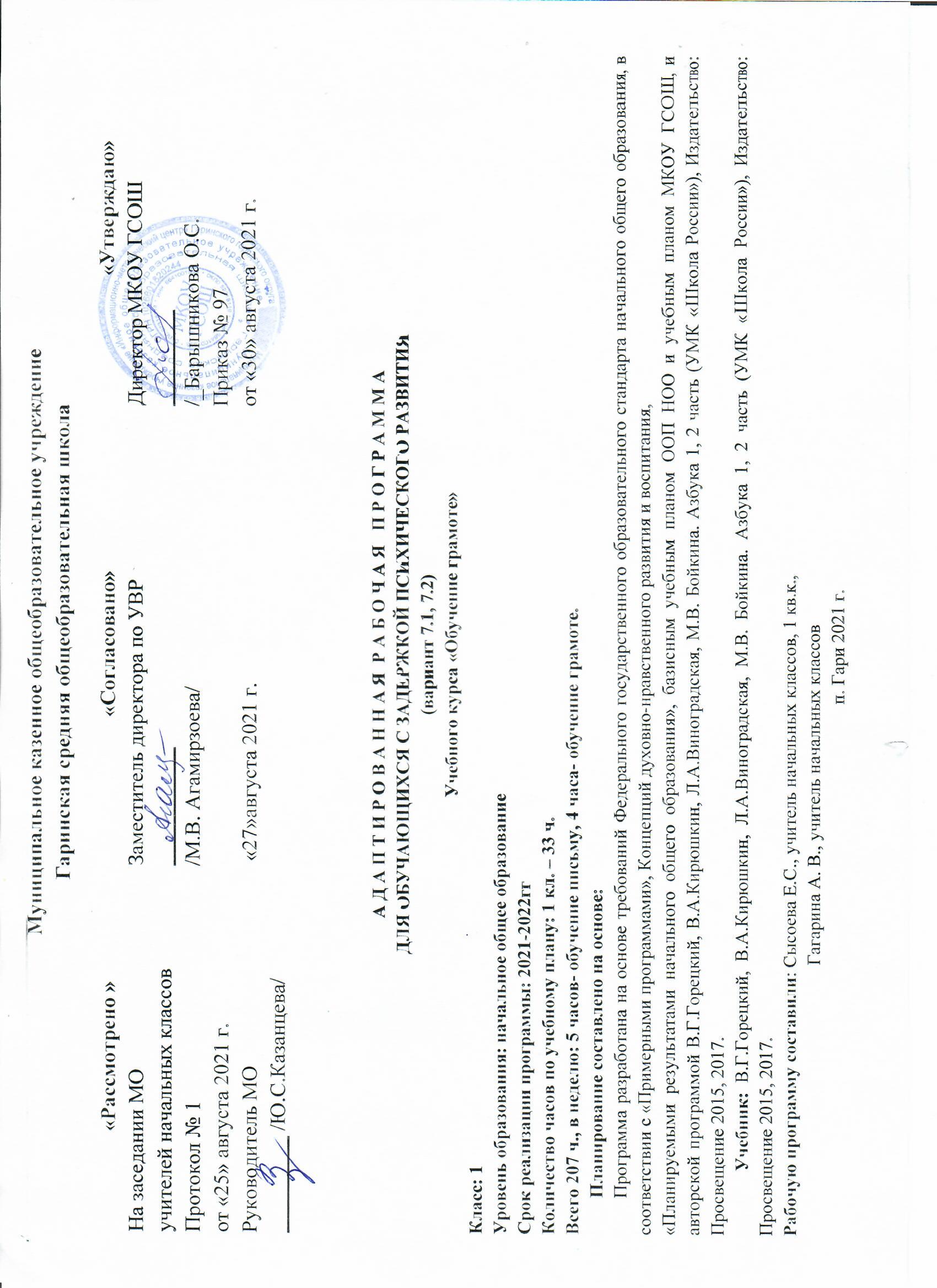 СОДЕРЖАНИЕI Планируемые результаты………………………………………………………………………………………………………...4II Содержание учебного курса……………………………………………………………………………………………………….8III Календарно-тематическое планирование…………………………………………………………………………………….1Психолого-педагогическая характеристика обучающихся с ЗПРОбучающиеся с задержкой  психического развития  в общеобразовательных классах обучаются по вариантам 7.1 которые предполагают, что обучающийся с ЗПР получает образование, полностью соответствующее по итоговым достижениям к моменту завершения обучения образованию обучающихся, не имеющих ограничений по возможностям здоровья, в те же сроки обучения (1 - 4 классы). Также в общеобразовательных классах НОО обучаются дети с ЗПР по варианту 7.2., которые характеризуются уровнем развития несколько ниже возрастной нормы, отставание может проявляться в целом или локально в отдельных функциях (замедленный темп либо неравномерное становление познавательной деятельности). Отмечаются нарушения внимания, памяти, восприятия и др. познавательных процессов, умственной работоспособности и целенаправленности деятельности, в той или иной степени затрудняющие усвоение школьных норм и школьную адаптацию в целом. Организация процесса обучения этой категории детей осуществляется с учетом специфики усвоения знаний, умений и навыков обучающимися с ЗПР ("пошаговом» предъявлении материала, дозированной помощи взрослого, использовании специальных методов, приемов и средств, способствующих как общему развитию обучающегося, так и компенсации индивидуальных недостатков развития).Особые образовательные потребности обучающихся с ЗПРОсобые образовательные потребности различаются у обучающихся с ОВЗ разных категорий, поскольку задаются спецификой нарушения психического развития, определяют особую логику построения учебного процесса и находят своё отражение в структуре и содержании образования. Наряду с этим, современные научные представления об особенностях психофизического развития разных групп обучающихся, позволяют выделить образовательные потребности, как общие для всех обучающихся с ОВЗ, так и специфические, особые.К общим потребностям относятся: получение специальной помощи средствами образования сразу же после выявления первичного нарушения развития; выделение пропедевтического периода в образовании, обеспечивающего преемственность между дошкольным и школьным этапами; получение начального общего образования в условиях образовательных организаций общего или специального типа, адекватного образовательным потребностям обучающегося с ОВЗ; обязательность непрерывности коррекционно-развивающего процесса, реализуемого, как через содержание предметных областей, так и в процессе индивидуальной работы; психологическое сопровождение, оптимизирующее взаимодействие ребенка с педагогами и соучениками; психологическое сопровождение, направленное на установление взаимодействия семьи и образовательной организации;постепенное расширение образовательного пространства, выходящего за пределы образовательной организации;учет актуальных и потенциальных познавательных возможностей, обеспечение индивидуального темпа обучения и продвижения в образовательном пространстве для разных категорий обучающихся с ЗПР; профилактика и коррекция социокультурной и школьной дезадаптации; постоянный (пошаговый) мониторинг результативности образования и сформированности социальной компетенции обучающихся, уровня и динамики психофизического развития; обеспечение непрерывного контроля за становлением учебно –познавательной деятельности обучающегося с ЗПР, продолжающегося до достижения уровня, позволяющего справляться с учебными заданиями самостоятельно; постоянное стимулирование познавательной активности, побуждение интереса к себе, окружающему предметному и социальному миру; постоянная помощь в осмыслении и расширении контекста усваиваемых знаний, в закреплении и совершенствовании освоенных умений; специальное обучение «переносу» сформированных знаний и умений в новые ситуации взаимодействия с действительностью; постоянная актуализация знаний, умений и одобряемых обществом норм поведения; использование преимущественно позитивных средств стимуляции деятельности и поведения;развитие и отработка средств коммуникации, приемов конструктивного общения и взаимодействия (с членами семьи, со сверстниками, с взрослыми), формирование навыков социально одобряемого поведения;специальная психо-коррекционная помощь, направленная на формирование способности к самостоятельной организации собственной деятельности и осознанию возникающих трудностей, формирование умения запрашивать и использовать помощь взрослого; обеспечение взаимодействия семьи и школы (сотрудничество с родителями, активизация ресурсов семьи для формирования социально активной позиции, нравственных и общекультурных ценностей).I ПЛАНИРУЕМЫЕ РЕЗУЛЬТАТЫII СОДЕРЖАНИЕ УЧЕБНОГО КУРСАФонетика. Звуки речи. Осознание единства звукового состава слова и его значения. Установление числа и последовательности звуков в слове. Сопоставление слов, различающихся одним или несколькими звуками. Составление звуковых моделей слов. Сравнение моделей различных слов. Подбор слов к определённой модели.Различение гласных и согласных звуков, гласных ударных и безударных, согласных твёрдых и мягких, звонких и глухих.Слог как минимальная произносительная единица. Деление слов на слоги. Определение места ударения. Смыслоразличительная роль ударения.Графика. Различение звука и буквы: буква как знак звука. Овладение позиционным способом обозначения звуков буквами. Буквы гласных как показатель твёрдости-мягкости согласных звуков. Функция букв е, ё, ю, я. Мягкий знак как показатель мягкости предшествующего согласного звука.Знакомство с русским алфавитом как последовательностью букв.Чтение. Формирование навыка слогового чтения (ориентация на букву, обозначающую гласный звук). Плавное слоговое чтение и чтение целыми словами со скоростью, соответствующей индивидуальному темпу ребёнка. Осознанное чтение слов, словосочетаний, предложений и коротких текстов. Чтение с интонациями и паузами в соответствии со знаками препинания. Развитие осознанности и выразительности чтения на материале небольших текстов и стихотворений.Знакомство с орфоэпическим чтением (при переходе к чтению целыми словами). Орфографическое чтение (проговаривание) как средство самоконтроля при письме под диктовку и при списывании.Письмо. Усвоение гигиенических требований при письме. Развитие мелкой моторики пальцев и свободы движения руки. Развитие умения ориентироваться на пространстве листа в тетради и на пространстве классной доски. Овладение начертанием письменных прописных (заглавных) и строчных букв. Письмо букв, буквосочетаний, слогов, слов, предложений с соблюдением гигиенических норм. Овладение разборчивым, аккуратным письмом. Письмо под диктовку слов и предложений, написание которых не расходится с их произношением. Усвоение приёмов и последовательности правильного списывания текста.Овладение первичными навыками клавиатурного письма.Понимание функции небуквенных графических средств: пробела между словами, знака переноса.Слово и предложение. Восприятие слова как объекта изучения, материала для анализа. Наблюдение над значением слова.Различение слова и предложения. Работа с предложением: выделение слов, изменение их порядка. Интонация в предложении. Моделирование предложения в соответствии с заданной интонацией.Орфография. Знакомство с правилами правописания и их применение:• раздельное написание слов;• обозначение гласных после шипящих (ча—ща, чу—щу, жи—ши);• прописная (заглавная) буква в начале предложения, в именах собственных;• перенос слов по слогам без стечения согласных;• знаки препинания в конце предложения.Развитие речи. Понимание прочитанного текста при самостоятельном чтении вслух и при его прослушивании. Составление небольших рассказов повествовательного характера по серии сюжетных картинок, материалам собственных игр, занятий, наблюдений, на основе опорных слов.Тематическое планированиеIII КАЛЕНДАРНО-ТЕМАТИЧЕСКОЕ ПЛАНИРОВАНИЕМуниципальное казенное общеобразовательное учреждениеГаринская средняя общеобразовательная школаА Д А П Т И Р О В А Н Н А Я  Р А Б О Ч А Я   П Р О Г Р А М М А ДЛЯ ОБУЧАЮЩИХСЯ С ЗАДЕРЖКОЙ ПСИХИЧЕСКОГО РАЗВИТИЯ(вариант 7.1, 7.2)Учебного курса «Обучение грамоте»Класс: 1Уровень образования: начальное общее образованиеСрок реализации программы: 2021-2022ггКоличество часов по учебному плану: 1 кл. – 33 ч.                                                       Всего 207 ч., в неделю: 5 часов- обучение письму, 4 часа- обучение грамоте.         Планирование составлено на основе:        Программа разработана на основе требований Федерального государственного образовательного стандарта начального общего образования, в соответствии с «Примерными программами», Концепций духовно-нравственного развития и воспитания, «Планируемыми результатами начального общего образования», базисным учебным планом ООП НОО и учебным планом МКОУ ГСОШ, и авторской программой В.Г.Горецкий, В.А.Кирюшкин, Л.А.Виноградская, М.В. Бойкина. Азбука 1, 2 часть (УМК «Школа России»), Издательство: Просвещение 2015, 2017.               Учебник: В.Г.Горецкий, В.А.Кирюшкин, Л.А.Виноградская, М.В. Бойкина. Азбука 1, 2 часть (УМК «Школа России»), Издательство: Просвещение 2015, 2017. Рабочую программу составили: Сысоева Е.С., учитель начальных классов, 1 кв.к.,                                                             Гагарина А. В., учитель начальных классовп. Гари 2021 г.Личностные результатыМетапредметные результатыПредметные результаты  -Определять и высказывать под руководством учителя самые простые общие для всех правила поведения (этические нормы);- в предложенных учителем ситуациях общения и сотрудничества, опираясь на общие для всех простые правила поведения, делать выбор, как поступить (при поддержке учителя);- при поддержке учителя и окружающих давать оценку своим поступкам и поступкам других людей;- понимать, что оценка его поступков и мотивов определяется не столько его собственным отношением к самому себе (Я «хороший»), но прежде всего тем, как его поступки выглядят в глазах окружающих людей;- выражать свои эмоции, соблюдая этические нормы;- понимать эмоции других людей, сочувствовать, сопереживать;-сформированность положительной мотивации к учебной деятельности: «Я хочу учиться!» - самый желаемый планируемый личностный результат.Регулятивные: - Понимать, принимать и сохранять учебную задачу, соответствующую этапу обучения, ориентироваться в учебном материале, содержащем средства для ее  решения;- планировать учебные действия (2-3 шага) в соответствии с поставленной задачей;-принимать план действий для решения несложных учебных задач и следовать ему;-проговаривать последовательность действий на уроке;-отличать верно выполненное задание от неверного.Познавательные: - умение осознанно читать, строить речевые высказывания;- начальные умения излагать свое мнение и аргументировать;-понимать и толковать условные знаки и символы, используемые в учебнике для передачи информации;-проводить сравнение объектов с целью выделения их различий, различать существенные и несущественные признаки;-определять закономерность следования объектов и использовать её для выполнения задания.Коммуникативные: -  активное использование речевых средств и средств для решения коммуникативных ипознавательных задач;-  готовность слушать собеседника и вести диалог, готовность признать возможность существования различных точек зрения и права каждого иметь свою; излагать своё мнение и аргументировать свою точку зрения;деятельности,осуществлять взаимный контроль в совместной деятельности, адекватно оценивать собственное поведение и поведение окружающих.- Различать звуки на слух и в произношении;- анализировать слова по звуковому составу, составлять слова из букв и слогов разрезной азбуки;- плавно читать по слогам слова, предложения, короткие тексты;- отвечать на вопросы по содержанию прочитанного и по иллюстрациям к тексту;- слушать небольшую сказку, загадку, стихотворение, рассказ;- отвечать на вопросы по содержанию прослушанного или иллюстрациям к тексту.Название  разделаКоличество часовКоличество часовКонтрольНазвание  разделаОбучение чтениюОбучение письмуКонтрольДобукварный период1519Диагностика чтения вслух – 1 чБукварный период6884Проверочные работы – 3 чСписывание – 2 чПроверим себя и оценим свои достижения – 1 чПослебукварный период912Контрольное списывание – 1 чПроверка техники чтения – 1 чДиктант – 1 чПроект – 1 чПроверим себя и оценим свои достижения – 1 чИТОГО   207 ч92 ч115 чПланируемые срокиПланируемые срокиТема урокаТема урокаТема урокаТема урокаТема урокаТема урокаТема урокаТема урокаТема урокаТема урокаТема урокаТема урокаТема урокаТема урокаТема урокаТема урокаТема урокаТема урокаТема урокаТема урока№ урока№ урока№ урока№ урокаОбучение грамотеОбучение грамотеОбучение грамотеОбучение грамотеОбучение грамотеОбучение грамотеПланируемые результаты (норма)Планируемые результаты (ОВЗ)Планируемые результаты (ОВЗ)Планируемые результаты (ОВЗ)№ урока№ урокаОбучение письмуОбучение письмуОбучение письмуОбучение письмуПланируемые результаты (ОВЗ)Планируемые результаты (ОВЗ)1111«Азбука» - первая учебная книга. Диагностика чтения вслух. (с. 2-4)«Азбука» - первая учебная книга. Диагностика чтения вслух. (с. 2-4)«Азбука» - первая учебная книга. Диагностика чтения вслух. (с. 2-4)«Азбука» - первая учебная книга. Диагностика чтения вслух. (с. 2-4)«Азбука» - первая учебная книга. Диагностика чтения вслух. (с. 2-4)«Азбука» - первая учебная книга. Диагностика чтения вслух. (с. 2-4)Ориентироваться в «Азбуке». Называть и показывать элементы учебной книги (обложка, титульный лист, иллюстрации, форзац).Называть условные знаки, объяснять значение каждого знака, рассказывать об их роли при работе с «Азбукой».Рассказывать, как правильно обращаться с учебной книгой: бережно раскрывать, переворачивать страницы, не загибать их, а использовать закладку и т. д. Использовать эти правила при работе с «Азбукой».Отвечать на вопросы учителя о правилах поведения на уроке и соблюдать эти правила в учебной работе (правильно сидеть, поднимать руку перед ответом, вставать при ответе, отвечать громко и четко, слушать учителя и выполнять его указания, слушать ответы товарищей).Практически различать речь устную (говорение, слушание) и речь письменную (письмо, чтение). Воспроизводить сюжеты знакомых сказок с опорой на иллюстрации.Объяснять смысл пословицы; применять пословицу в устной речи. Рассуждать о роли знаний в жизни человека, приводить примеры.Распределять на группы предметы по существенным признакам, определять основания для классификации. Делить слова на слоги, определять количество слогов в словах. Контролировать свои действия при делении слов на слоги. Моделировать слова при помощи схем.Приводить примеры слов, состоящих из заданного количества слогов.Устанавливать слоговой состав слов, называющих изображенные предметы. Соотносить предметную картинку и схему слова; объяснять данное соответствие.Называть способы выделения ударного слога в слове, в том числе «позвать» слово, «спросить» слово.Обозначать ударный слог на схеме слова условным знаком.Подбирать слова к заданным схемам и приводить примеры слов с ударением на первом, втором или третьем слоге.Соотносить слово, называющее изображенный предмет, со схемой-моделью, обосновывать свой выбор.Классифицировать слова по количеству слогов и месту ударения.Различать гласные и согласные звуки, называть основные отличительные признаки. Различать графические обозначения слогов-слияний и звуков за пределами слияния, использовать их при моделировании слов.Составлять предложения с опорой на рисунки и схемы.Работать со схемами-моделями слов: соотносить слово, называющее предмет, со слого-звуковой моделью, доказывать соответствие. Устанавливать количество слогов и их порядок, протяжно произносить каждый слог.Находить и называть слог-слияние и примыкающие звуки на слух и с опорой на схему. Использовать термины «речь», «предложение», «слово», «слог», «ударение», «звук», «гласный», «согласный», «слог-слияние». Работать в паре: находить на сюжетной картинке предметы, в названиях которых есть определенный звук , называть слова по очереди, не перебивая друг друга, оценивать результаты совместной работы. Обнаруживать несоответствие между словом, называющим изображенный предмет, и его схемой-моделью. Исправлять ошибку.Определять место изученной буквы на «ленте букв». Объяснять роль восклицательного знака. Соблюдать восклицательную интонацию при чтении восклицательных предложенийОриентироваться в «Азбуке». Называть и показывать элементы учебной книги (обложка, титульный лист, иллюстрации, форзац).Называть условные знаки, объяснять значение каждого знака, рассказывать об их роли при работе с «Азбукой».Рассказывать, как правильно обращаться с учебной книгой: бережно раскрывать, переворачивать страницы, не загибать их, а использовать закладку и т. д. Использовать эти правила при работе с «Азбукой».Отвечать на вопросы учителя о правилах поведения на уроке и соблюдать эти правила в учебной работе (правильно сидеть, поднимать руку перед ответом, вставать при ответе, отвечать громко и четко, слушать учителя и выполнять его указания, слушать ответы товарищей).Практически различать речь устную (говорение, слушание) и речь письменную (письмо, чтение). Воспроизводить сюжеты знакомых сказок с опорой на иллюстрации.Объяснять смысл пословицы; применять пословицу в устной речи. Рассуждать о роли знаний в жизни человека, приводить примеры.Распределять на группы предметы по существенным признакам, определять основания для классификации. Делить слова на слоги, определять количество слогов в словах. Контролировать свои действия при делении слов на слоги. Моделировать слова при помощи схем.Приводить примеры слов, состоящих из заданного количества слогов.Устанавливать слоговой состав слов, называющих изображенные предметы. Соотносить предметную картинку и схему слова; объяснять данное соответствие.Называть способы выделения ударного слога в слове, в том числе «позвать» слово, «спросить» слово.Обозначать ударный слог на схеме слова условным знаком.Подбирать слова к заданным схемам и приводить примеры слов с ударением на первом, втором или третьем слоге.Соотносить слово, называющее изображенный предмет, со схемой-моделью, обосновывать свой выбор.Классифицировать слова по количеству слогов и месту ударения.Различать гласные и согласные звуки, называть основные отличительные признаки. Различать графические обозначения слогов-слияний и звуков за пределами слияния, использовать их при моделировании слов.Составлять предложения с опорой на рисунки и схемы.Работать со схемами-моделями слов: соотносить слово, называющее предмет, со слого-звуковой моделью, доказывать соответствие. Устанавливать количество слогов и их порядок, протяжно произносить каждый слог.Находить и называть слог-слияние и примыкающие звуки на слух и с опорой на схему. Использовать термины «речь», «предложение», «слово», «слог», «ударение», «звук», «гласный», «согласный», «слог-слияние». Работать в паре: находить на сюжетной картинке предметы, в названиях которых есть определенный звук , называть слова по очереди, не перебивая друг друга, оценивать результаты совместной работы. Обнаруживать несоответствие между словом, называющим изображенный предмет, и его схемой-моделью. Исправлять ошибку.Определять место изученной буквы на «ленте букв». Объяснять роль восклицательного знака. Соблюдать восклицательную интонацию при чтении восклицательных предложенийОриентироваться в «Азбуке». Называть и показывать элементы учебной книги (обложка, титульный лист, иллюстрации, форзац).Рассказывать, как правильно обращаться с учебной книгой: бережно раскрывать, переворачивать страницы, не загибать их, а использовать закладку и т. д. Использовать эти правила при работе с «Азбукой».Отвечать на вопросы учителя о правилах поведения на уроке и соблюдать эти правила в учебной работе (правильно сидеть, поднимать руку перед ответом, вставать при ответе, отвечать громко и четко, слушать учителя и выполнять его указания, слушать ответы товарищей). Различать гласные и согласные звуки, называть основные отличительные признаки. Ориентироваться в «Азбуке». Называть и показывать элементы учебной книги (обложка, титульный лист, иллюстрации, форзац).Рассказывать, как правильно обращаться с учебной книгой: бережно раскрывать, переворачивать страницы, не загибать их, а использовать закладку и т. д. Использовать эти правила при работе с «Азбукой».Отвечать на вопросы учителя о правилах поведения на уроке и соблюдать эти правила в учебной работе (правильно сидеть, поднимать руку перед ответом, вставать при ответе, отвечать громко и четко, слушать учителя и выполнять его указания, слушать ответы товарищей). Различать гласные и согласные звуки, называть основные отличительные признаки. 11Пропись – первая учебная тетрадь. (с. 3-5)Пропись – первая учебная тетрадь. (с. 3-5)Пропись – первая учебная тетрадь. (с. 3-5)Пропись – первая учебная тетрадь. (с. 3-5)Ориентироваться в тетради. Правильно располагать учебную тетрадь на рабочем месте,Обводить предметы по контуру.Обводить элементы букв, соблюдая указанное в прописи направление движения руки.Писать короткую наклонную линию с закруглением вверху (влево).Писать длинную наклонную линию с закруглением внизу (вправо).Писать короткие и длинные наклонные линии с закруглением внизу вправо и влево. Обозначать условным знаком (точкой) наиболее удавшийся элемент.Обводить по контуру орнамент, обводить и писать изученные буквыОриентироваться в тетради. Правильно располагать учебную тетрадь на рабочем месте,Обводить предметы по контуру.Обводить элементы букв, соблюдая указанное в прописи направление движения руки.Писать короткую наклонную линию с закруглением вверху (влево).Писать длинную наклонную линию с закруглением внизу (вправо).Писать короткие и длинные наклонные линии с закруглением внизу вправо и влево. Обозначать условным знаком (точкой) наиболее удавшийся элемент.Обводить по контуру орнамент, обводить и писать изученные буквы2222Речь устная и письменная. Предложение. (с. 5)Речь устная и письменная. Предложение. (с. 5)Речь устная и письменная. Предложение. (с. 5)Речь устная и письменная. Предложение. (с. 5)Речь устная и письменная. Предложение. (с. 5)Речь устная и письменная. Предложение. (с. 5)Ориентироваться в «Азбуке». Называть и показывать элементы учебной книги (обложка, титульный лист, иллюстрации, форзац).Называть условные знаки, объяснять значение каждого знака, рассказывать об их роли при работе с «Азбукой».Рассказывать, как правильно обращаться с учебной книгой: бережно раскрывать, переворачивать страницы, не загибать их, а использовать закладку и т. д. Использовать эти правила при работе с «Азбукой».Отвечать на вопросы учителя о правилах поведения на уроке и соблюдать эти правила в учебной работе (правильно сидеть, поднимать руку перед ответом, вставать при ответе, отвечать громко и четко, слушать учителя и выполнять его указания, слушать ответы товарищей).Практически различать речь устную (говорение, слушание) и речь письменную (письмо, чтение). Воспроизводить сюжеты знакомых сказок с опорой на иллюстрации.Объяснять смысл пословицы; применять пословицу в устной речи. Рассуждать о роли знаний в жизни человека, приводить примеры.Распределять на группы предметы по существенным признакам, определять основания для классификации. Делить слова на слоги, определять количество слогов в словах. Контролировать свои действия при делении слов на слоги. Моделировать слова при помощи схем.Приводить примеры слов, состоящих из заданного количества слогов.Устанавливать слоговой состав слов, называющих изображенные предметы. Соотносить предметную картинку и схему слова; объяснять данное соответствие.Называть способы выделения ударного слога в слове, в том числе «позвать» слово, «спросить» слово.Обозначать ударный слог на схеме слова условным знаком.Подбирать слова к заданным схемам и приводить примеры слов с ударением на первом, втором или третьем слоге.Соотносить слово, называющее изображенный предмет, со схемой-моделью, обосновывать свой выбор.Классифицировать слова по количеству слогов и месту ударения.Различать гласные и согласные звуки, называть основные отличительные признаки. Различать графические обозначения слогов-слияний и звуков за пределами слияния, использовать их при моделировании слов.Составлять предложения с опорой на рисунки и схемы.Работать со схемами-моделями слов: соотносить слово, называющее предмет, со слого-звуковой моделью, доказывать соответствие. Устанавливать количество слогов и их порядок, протяжно произносить каждый слог.Находить и называть слог-слияние и примыкающие звуки на слух и с опорой на схему. Использовать термины «речь», «предложение», «слово», «слог», «ударение», «звук», «гласный», «согласный», «слог-слияние». Работать в паре: находить на сюжетной картинке предметы, в названиях которых есть определенный звук , называть слова по очереди, не перебивая друг друга, оценивать результаты совместной работы. Обнаруживать несоответствие между словом, называющим изображенный предмет, и его схемой-моделью. Исправлять ошибку.Определять место изученной буквы на «ленте букв». Объяснять роль восклицательного знака. Соблюдать восклицательную интонацию при чтении восклицательных предложенийОриентироваться в «Азбуке». Называть и показывать элементы учебной книги (обложка, титульный лист, иллюстрации, форзац).Называть условные знаки, объяснять значение каждого знака, рассказывать об их роли при работе с «Азбукой».Рассказывать, как правильно обращаться с учебной книгой: бережно раскрывать, переворачивать страницы, не загибать их, а использовать закладку и т. д. Использовать эти правила при работе с «Азбукой».Отвечать на вопросы учителя о правилах поведения на уроке и соблюдать эти правила в учебной работе (правильно сидеть, поднимать руку перед ответом, вставать при ответе, отвечать громко и четко, слушать учителя и выполнять его указания, слушать ответы товарищей).Практически различать речь устную (говорение, слушание) и речь письменную (письмо, чтение). Воспроизводить сюжеты знакомых сказок с опорой на иллюстрации.Объяснять смысл пословицы; применять пословицу в устной речи. Рассуждать о роли знаний в жизни человека, приводить примеры.Распределять на группы предметы по существенным признакам, определять основания для классификации. Делить слова на слоги, определять количество слогов в словах. Контролировать свои действия при делении слов на слоги. Моделировать слова при помощи схем.Приводить примеры слов, состоящих из заданного количества слогов.Устанавливать слоговой состав слов, называющих изображенные предметы. Соотносить предметную картинку и схему слова; объяснять данное соответствие.Называть способы выделения ударного слога в слове, в том числе «позвать» слово, «спросить» слово.Обозначать ударный слог на схеме слова условным знаком.Подбирать слова к заданным схемам и приводить примеры слов с ударением на первом, втором или третьем слоге.Соотносить слово, называющее изображенный предмет, со схемой-моделью, обосновывать свой выбор.Классифицировать слова по количеству слогов и месту ударения.Различать гласные и согласные звуки, называть основные отличительные признаки. Различать графические обозначения слогов-слияний и звуков за пределами слияния, использовать их при моделировании слов.Составлять предложения с опорой на рисунки и схемы.Работать со схемами-моделями слов: соотносить слово, называющее предмет, со слого-звуковой моделью, доказывать соответствие. Устанавливать количество слогов и их порядок, протяжно произносить каждый слог.Находить и называть слог-слияние и примыкающие звуки на слух и с опорой на схему. Использовать термины «речь», «предложение», «слово», «слог», «ударение», «звук», «гласный», «согласный», «слог-слияние». Работать в паре: находить на сюжетной картинке предметы, в названиях которых есть определенный звук , называть слова по очереди, не перебивая друг друга, оценивать результаты совместной работы. Обнаруживать несоответствие между словом, называющим изображенный предмет, и его схемой-моделью. Исправлять ошибку.Определять место изученной буквы на «ленте букв». Объяснять роль восклицательного знака. Соблюдать восклицательную интонацию при чтении восклицательных предложенийОриентироваться в «Азбуке». Называть и показывать элементы учебной книги (обложка, титульный лист, иллюстрации, форзац).Рассказывать, как правильно обращаться с учебной книгой: бережно раскрывать, переворачивать страницы, не загибать их, а использовать закладку и т. д. Использовать эти правила при работе с «Азбукой».Отвечать на вопросы учителя о правилах поведения на уроке и соблюдать эти правила в учебной работе (правильно сидеть, поднимать руку перед ответом, вставать при ответе, отвечать громко и четко, слушать учителя и выполнять его указания, слушать ответы товарищей). Различать гласные и согласные звуки, называть основные отличительные признаки. Ориентироваться в «Азбуке». Называть и показывать элементы учебной книги (обложка, титульный лист, иллюстрации, форзац).Рассказывать, как правильно обращаться с учебной книгой: бережно раскрывать, переворачивать страницы, не загибать их, а использовать закладку и т. д. Использовать эти правила при работе с «Азбукой».Отвечать на вопросы учителя о правилах поведения на уроке и соблюдать эти правила в учебной работе (правильно сидеть, поднимать руку перед ответом, вставать при ответе, отвечать громко и четко, слушать учителя и выполнять его указания, слушать ответы товарищей). Различать гласные и согласные звуки, называть основные отличительные признаки. 22Рабочая строка. Верхняя и нижняя линии рабочей строки. (с. 6-8)Рабочая строка. Верхняя и нижняя линии рабочей строки. (с. 6-8)Рабочая строка. Верхняя и нижняя линии рабочей строки. (с. 6-8)Рабочая строка. Верхняя и нижняя линии рабочей строки. (с. 6-8)Ориентироваться в тетради. Правильно располагать учебную тетрадь на рабочем месте,Обводить предметы по контуру.Обводить элементы букв, соблюдая указанное в прописи направление движения руки.Писать короткую наклонную линию с закруглением вверху (влево).Писать длинную наклонную линию с закруглением внизу (вправо).Писать короткие и длинные наклонные линии с закруглением внизу вправо и влево. Обозначать условным знаком (точкой) наиболее удавшийся элемент.Обводить по контуру орнамент, обводить и писать изученные буквыОриентироваться в тетради. Правильно располагать учебную тетрадь на рабочем месте,Обводить предметы по контуру.Обводить элементы букв, соблюдая указанное в прописи направление движения руки.Писать короткую наклонную линию с закруглением вверху (влево).Писать длинную наклонную линию с закруглением внизу (вправо).Писать короткие и длинные наклонные линии с закруглением внизу вправо и влево. Обозначать условным знаком (точкой) наиболее удавшийся элемент.Обводить по контуру орнамент, обводить и писать изученные буквы3333Слово и предложение. (с. 6-7) Слово и предложение. (с. 6-7) Слово и предложение. (с. 6-7) Слово и предложение. (с. 6-7) Слово и предложение. (с. 6-7) Слово и предложение. (с. 6-7) Ориентироваться в «Азбуке». Называть и показывать элементы учебной книги (обложка, титульный лист, иллюстрации, форзац).Называть условные знаки, объяснять значение каждого знака, рассказывать об их роли при работе с «Азбукой».Рассказывать, как правильно обращаться с учебной книгой: бережно раскрывать, переворачивать страницы, не загибать их, а использовать закладку и т. д. Использовать эти правила при работе с «Азбукой».Отвечать на вопросы учителя о правилах поведения на уроке и соблюдать эти правила в учебной работе (правильно сидеть, поднимать руку перед ответом, вставать при ответе, отвечать громко и четко, слушать учителя и выполнять его указания, слушать ответы товарищей).Практически различать речь устную (говорение, слушание) и речь письменную (письмо, чтение). Воспроизводить сюжеты знакомых сказок с опорой на иллюстрации.Объяснять смысл пословицы; применять пословицу в устной речи. Рассуждать о роли знаний в жизни человека, приводить примеры.Распределять на группы предметы по существенным признакам, определять основания для классификации. Делить слова на слоги, определять количество слогов в словах. Контролировать свои действия при делении слов на слоги. Моделировать слова при помощи схем.Приводить примеры слов, состоящих из заданного количества слогов.Устанавливать слоговой состав слов, называющих изображенные предметы. Соотносить предметную картинку и схему слова; объяснять данное соответствие.Называть способы выделения ударного слога в слове, в том числе «позвать» слово, «спросить» слово.Обозначать ударный слог на схеме слова условным знаком.Подбирать слова к заданным схемам и приводить примеры слов с ударением на первом, втором или третьем слоге.Соотносить слово, называющее изображенный предмет, со схемой-моделью, обосновывать свой выбор.Классифицировать слова по количеству слогов и месту ударения.Различать гласные и согласные звуки, называть основные отличительные признаки. Различать графические обозначения слогов-слияний и звуков за пределами слияния, использовать их при моделировании слов.Составлять предложения с опорой на рисунки и схемы.Работать со схемами-моделями слов: соотносить слово, называющее предмет, со слого-звуковой моделью, доказывать соответствие. Устанавливать количество слогов и их порядок, протяжно произносить каждый слог.Находить и называть слог-слияние и примыкающие звуки на слух и с опорой на схему. Использовать термины «речь», «предложение», «слово», «слог», «ударение», «звук», «гласный», «согласный», «слог-слияние». Работать в паре: находить на сюжетной картинке предметы, в названиях которых есть определенный звук , называть слова по очереди, не перебивая друг друга, оценивать результаты совместной работы. Обнаруживать несоответствие между словом, называющим изображенный предмет, и его схемой-моделью. Исправлять ошибку.Определять место изученной буквы на «ленте букв». Объяснять роль восклицательного знака. Соблюдать восклицательную интонацию при чтении восклицательных предложенийОриентироваться в «Азбуке». Называть и показывать элементы учебной книги (обложка, титульный лист, иллюстрации, форзац).Называть условные знаки, объяснять значение каждого знака, рассказывать об их роли при работе с «Азбукой».Рассказывать, как правильно обращаться с учебной книгой: бережно раскрывать, переворачивать страницы, не загибать их, а использовать закладку и т. д. Использовать эти правила при работе с «Азбукой».Отвечать на вопросы учителя о правилах поведения на уроке и соблюдать эти правила в учебной работе (правильно сидеть, поднимать руку перед ответом, вставать при ответе, отвечать громко и четко, слушать учителя и выполнять его указания, слушать ответы товарищей).Практически различать речь устную (говорение, слушание) и речь письменную (письмо, чтение). Воспроизводить сюжеты знакомых сказок с опорой на иллюстрации.Объяснять смысл пословицы; применять пословицу в устной речи. Рассуждать о роли знаний в жизни человека, приводить примеры.Распределять на группы предметы по существенным признакам, определять основания для классификации. Делить слова на слоги, определять количество слогов в словах. Контролировать свои действия при делении слов на слоги. Моделировать слова при помощи схем.Приводить примеры слов, состоящих из заданного количества слогов.Устанавливать слоговой состав слов, называющих изображенные предметы. Соотносить предметную картинку и схему слова; объяснять данное соответствие.Называть способы выделения ударного слога в слове, в том числе «позвать» слово, «спросить» слово.Обозначать ударный слог на схеме слова условным знаком.Подбирать слова к заданным схемам и приводить примеры слов с ударением на первом, втором или третьем слоге.Соотносить слово, называющее изображенный предмет, со схемой-моделью, обосновывать свой выбор.Классифицировать слова по количеству слогов и месту ударения.Различать гласные и согласные звуки, называть основные отличительные признаки. Различать графические обозначения слогов-слияний и звуков за пределами слияния, использовать их при моделировании слов.Составлять предложения с опорой на рисунки и схемы.Работать со схемами-моделями слов: соотносить слово, называющее предмет, со слого-звуковой моделью, доказывать соответствие. Устанавливать количество слогов и их порядок, протяжно произносить каждый слог.Находить и называть слог-слияние и примыкающие звуки на слух и с опорой на схему. Использовать термины «речь», «предложение», «слово», «слог», «ударение», «звук», «гласный», «согласный», «слог-слияние». Работать в паре: находить на сюжетной картинке предметы, в названиях которых есть определенный звук , называть слова по очереди, не перебивая друг друга, оценивать результаты совместной работы. Обнаруживать несоответствие между словом, называющим изображенный предмет, и его схемой-моделью. Исправлять ошибку.Определять место изученной буквы на «ленте букв». Объяснять роль восклицательного знака. Соблюдать восклицательную интонацию при чтении восклицательных предложенийОриентироваться в «Азбуке». Называть и показывать элементы учебной книги (обложка, титульный лист, иллюстрации, форзац).Рассказывать, как правильно обращаться с учебной книгой: бережно раскрывать, переворачивать страницы, не загибать их, а использовать закладку и т. д. Использовать эти правила при работе с «Азбукой».Отвечать на вопросы учителя о правилах поведения на уроке и соблюдать эти правила в учебной работе (правильно сидеть, поднимать руку перед ответом, вставать при ответе, отвечать громко и четко, слушать учителя и выполнять его указания, слушать ответы товарищей). Различать гласные и согласные звуки, называть основные отличительные признаки. Ориентироваться в «Азбуке». Называть и показывать элементы учебной книги (обложка, титульный лист, иллюстрации, форзац).Рассказывать, как правильно обращаться с учебной книгой: бережно раскрывать, переворачивать страницы, не загибать их, а использовать закладку и т. д. Использовать эти правила при работе с «Азбукой».Отвечать на вопросы учителя о правилах поведения на уроке и соблюдать эти правила в учебной работе (правильно сидеть, поднимать руку перед ответом, вставать при ответе, отвечать громко и четко, слушать учителя и выполнять его указания, слушать ответы товарищей). Различать гласные и согласные звуки, называть основные отличительные признаки. 33Письмо овалов и полуовалов. (с. 9)Письмо овалов и полуовалов. (с. 9)Письмо овалов и полуовалов. (с. 9)Письмо овалов и полуовалов. (с. 9)Ориентироваться в тетради. Правильно располагать учебную тетрадь на рабочем месте,Обводить предметы по контуру.Обводить элементы букв, соблюдая указанное в прописи направление движения руки.Писать короткую наклонную линию с закруглением вверху (влево).Писать длинную наклонную линию с закруглением внизу (вправо).Писать короткие и длинные наклонные линии с закруглением внизу вправо и влево. Обозначать условным знаком (точкой) наиболее удавшийся элемент.Обводить по контуру орнамент, обводить и писать изученные буквыОриентироваться в тетради. Правильно располагать учебную тетрадь на рабочем месте,Обводить предметы по контуру.Обводить элементы букв, соблюдая указанное в прописи направление движения руки.Писать короткую наклонную линию с закруглением вверху (влево).Писать длинную наклонную линию с закруглением внизу (вправо).Писать короткие и длинные наклонные линии с закруглением внизу вправо и влево. Обозначать условным знаком (точкой) наиболее удавшийся элемент.Обводить по контуру орнамент, обводить и писать изученные буквы----------Ориентироваться в «Азбуке». Называть и показывать элементы учебной книги (обложка, титульный лист, иллюстрации, форзац).Называть условные знаки, объяснять значение каждого знака, рассказывать об их роли при работе с «Азбукой».Рассказывать, как правильно обращаться с учебной книгой: бережно раскрывать, переворачивать страницы, не загибать их, а использовать закладку и т. д. Использовать эти правила при работе с «Азбукой».Отвечать на вопросы учителя о правилах поведения на уроке и соблюдать эти правила в учебной работе (правильно сидеть, поднимать руку перед ответом, вставать при ответе, отвечать громко и четко, слушать учителя и выполнять его указания, слушать ответы товарищей).Практически различать речь устную (говорение, слушание) и речь письменную (письмо, чтение). Воспроизводить сюжеты знакомых сказок с опорой на иллюстрации.Объяснять смысл пословицы; применять пословицу в устной речи. Рассуждать о роли знаний в жизни человека, приводить примеры.Распределять на группы предметы по существенным признакам, определять основания для классификации. Делить слова на слоги, определять количество слогов в словах. Контролировать свои действия при делении слов на слоги. Моделировать слова при помощи схем.Приводить примеры слов, состоящих из заданного количества слогов.Устанавливать слоговой состав слов, называющих изображенные предметы. Соотносить предметную картинку и схему слова; объяснять данное соответствие.Называть способы выделения ударного слога в слове, в том числе «позвать» слово, «спросить» слово.Обозначать ударный слог на схеме слова условным знаком.Подбирать слова к заданным схемам и приводить примеры слов с ударением на первом, втором или третьем слоге.Соотносить слово, называющее изображенный предмет, со схемой-моделью, обосновывать свой выбор.Классифицировать слова по количеству слогов и месту ударения.Различать гласные и согласные звуки, называть основные отличительные признаки. Различать графические обозначения слогов-слияний и звуков за пределами слияния, использовать их при моделировании слов.Составлять предложения с опорой на рисунки и схемы.Работать со схемами-моделями слов: соотносить слово, называющее предмет, со слого-звуковой моделью, доказывать соответствие. Устанавливать количество слогов и их порядок, протяжно произносить каждый слог.Находить и называть слог-слияние и примыкающие звуки на слух и с опорой на схему. Использовать термины «речь», «предложение», «слово», «слог», «ударение», «звук», «гласный», «согласный», «слог-слияние». Работать в паре: находить на сюжетной картинке предметы, в названиях которых есть определенный звук , называть слова по очереди, не перебивая друг друга, оценивать результаты совместной работы. Обнаруживать несоответствие между словом, называющим изображенный предмет, и его схемой-моделью. Исправлять ошибку.Определять место изученной буквы на «ленте букв». Объяснять роль восклицательного знака. Соблюдать восклицательную интонацию при чтении восклицательных предложенийОриентироваться в «Азбуке». Называть и показывать элементы учебной книги (обложка, титульный лист, иллюстрации, форзац).Называть условные знаки, объяснять значение каждого знака, рассказывать об их роли при работе с «Азбукой».Рассказывать, как правильно обращаться с учебной книгой: бережно раскрывать, переворачивать страницы, не загибать их, а использовать закладку и т. д. Использовать эти правила при работе с «Азбукой».Отвечать на вопросы учителя о правилах поведения на уроке и соблюдать эти правила в учебной работе (правильно сидеть, поднимать руку перед ответом, вставать при ответе, отвечать громко и четко, слушать учителя и выполнять его указания, слушать ответы товарищей).Практически различать речь устную (говорение, слушание) и речь письменную (письмо, чтение). Воспроизводить сюжеты знакомых сказок с опорой на иллюстрации.Объяснять смысл пословицы; применять пословицу в устной речи. Рассуждать о роли знаний в жизни человека, приводить примеры.Распределять на группы предметы по существенным признакам, определять основания для классификации. Делить слова на слоги, определять количество слогов в словах. Контролировать свои действия при делении слов на слоги. Моделировать слова при помощи схем.Приводить примеры слов, состоящих из заданного количества слогов.Устанавливать слоговой состав слов, называющих изображенные предметы. Соотносить предметную картинку и схему слова; объяснять данное соответствие.Называть способы выделения ударного слога в слове, в том числе «позвать» слово, «спросить» слово.Обозначать ударный слог на схеме слова условным знаком.Подбирать слова к заданным схемам и приводить примеры слов с ударением на первом, втором или третьем слоге.Соотносить слово, называющее изображенный предмет, со схемой-моделью, обосновывать свой выбор.Классифицировать слова по количеству слогов и месту ударения.Различать гласные и согласные звуки, называть основные отличительные признаки. Различать графические обозначения слогов-слияний и звуков за пределами слияния, использовать их при моделировании слов.Составлять предложения с опорой на рисунки и схемы.Работать со схемами-моделями слов: соотносить слово, называющее предмет, со слого-звуковой моделью, доказывать соответствие. Устанавливать количество слогов и их порядок, протяжно произносить каждый слог.Находить и называть слог-слияние и примыкающие звуки на слух и с опорой на схему. Использовать термины «речь», «предложение», «слово», «слог», «ударение», «звук», «гласный», «согласный», «слог-слияние». Работать в паре: находить на сюжетной картинке предметы, в названиях которых есть определенный звук , называть слова по очереди, не перебивая друг друга, оценивать результаты совместной работы. Обнаруживать несоответствие между словом, называющим изображенный предмет, и его схемой-моделью. Исправлять ошибку.Определять место изученной буквы на «ленте букв». Объяснять роль восклицательного знака. Соблюдать восклицательную интонацию при чтении восклицательных предложенийОриентироваться в «Азбуке». Называть и показывать элементы учебной книги (обложка, титульный лист, иллюстрации, форзац).Рассказывать, как правильно обращаться с учебной книгой: бережно раскрывать, переворачивать страницы, не загибать их, а использовать закладку и т. д. Использовать эти правила при работе с «Азбукой».Отвечать на вопросы учителя о правилах поведения на уроке и соблюдать эти правила в учебной работе (правильно сидеть, поднимать руку перед ответом, вставать при ответе, отвечать громко и четко, слушать учителя и выполнять его указания, слушать ответы товарищей). Различать гласные и согласные звуки, называть основные отличительные признаки. Ориентироваться в «Азбуке». Называть и показывать элементы учебной книги (обложка, титульный лист, иллюстрации, форзац).Рассказывать, как правильно обращаться с учебной книгой: бережно раскрывать, переворачивать страницы, не загибать их, а использовать закладку и т. д. Использовать эти правила при работе с «Азбукой».Отвечать на вопросы учителя о правилах поведения на уроке и соблюдать эти правила в учебной работе (правильно сидеть, поднимать руку перед ответом, вставать при ответе, отвечать громко и четко, слушать учителя и выполнять его указания, слушать ответы товарищей). Различать гласные и согласные звуки, называть основные отличительные признаки. 44Письмо овалов и полуовалов. (с. 10)Письмо овалов и полуовалов. (с. 10)Письмо овалов и полуовалов. (с. 10)Письмо овалов и полуовалов. (с. 10)Ориентироваться в тетради. Правильно располагать учебную тетрадь на рабочем месте,Обводить предметы по контуру.Обводить элементы букв, соблюдая указанное в прописи направление движения руки.Писать короткую наклонную линию с закруглением вверху (влево).Писать длинную наклонную линию с закруглением внизу (вправо).Писать короткие и длинные наклонные линии с закруглением внизу вправо и влево. Обозначать условным знаком (точкой) наиболее удавшийся элемент.Обводить по контуру орнамент, обводить и писать изученные буквыОриентироваться в тетради. Правильно располагать учебную тетрадь на рабочем месте,Обводить предметы по контуру.Обводить элементы букв, соблюдая указанное в прописи направление движения руки.Писать короткую наклонную линию с закруглением вверху (влево).Писать длинную наклонную линию с закруглением внизу (вправо).Писать короткие и длинные наклонные линии с закруглением внизу вправо и влево. Обозначать условным знаком (точкой) наиболее удавшийся элемент.Обводить по контуру орнамент, обводить и писать изученные буквы4444Слово и слог. (с. 8-9)Слово и слог. (с. 8-9)Слово и слог. (с. 8-9)Слово и слог. (с. 8-9)Слово и слог. (с. 8-9)Слово и слог. (с. 8-9)Ориентироваться в «Азбуке». Называть и показывать элементы учебной книги (обложка, титульный лист, иллюстрации, форзац).Называть условные знаки, объяснять значение каждого знака, рассказывать об их роли при работе с «Азбукой».Рассказывать, как правильно обращаться с учебной книгой: бережно раскрывать, переворачивать страницы, не загибать их, а использовать закладку и т. д. Использовать эти правила при работе с «Азбукой».Отвечать на вопросы учителя о правилах поведения на уроке и соблюдать эти правила в учебной работе (правильно сидеть, поднимать руку перед ответом, вставать при ответе, отвечать громко и четко, слушать учителя и выполнять его указания, слушать ответы товарищей).Практически различать речь устную (говорение, слушание) и речь письменную (письмо, чтение). Воспроизводить сюжеты знакомых сказок с опорой на иллюстрации.Объяснять смысл пословицы; применять пословицу в устной речи. Рассуждать о роли знаний в жизни человека, приводить примеры.Распределять на группы предметы по существенным признакам, определять основания для классификации. Делить слова на слоги, определять количество слогов в словах. Контролировать свои действия при делении слов на слоги. Моделировать слова при помощи схем.Приводить примеры слов, состоящих из заданного количества слогов.Устанавливать слоговой состав слов, называющих изображенные предметы. Соотносить предметную картинку и схему слова; объяснять данное соответствие.Называть способы выделения ударного слога в слове, в том числе «позвать» слово, «спросить» слово.Обозначать ударный слог на схеме слова условным знаком.Подбирать слова к заданным схемам и приводить примеры слов с ударением на первом, втором или третьем слоге.Соотносить слово, называющее изображенный предмет, со схемой-моделью, обосновывать свой выбор.Классифицировать слова по количеству слогов и месту ударения.Различать гласные и согласные звуки, называть основные отличительные признаки. Различать графические обозначения слогов-слияний и звуков за пределами слияния, использовать их при моделировании слов.Составлять предложения с опорой на рисунки и схемы.Работать со схемами-моделями слов: соотносить слово, называющее предмет, со слого-звуковой моделью, доказывать соответствие. Устанавливать количество слогов и их порядок, протяжно произносить каждый слог.Находить и называть слог-слияние и примыкающие звуки на слух и с опорой на схему. Использовать термины «речь», «предложение», «слово», «слог», «ударение», «звук», «гласный», «согласный», «слог-слияние». Работать в паре: находить на сюжетной картинке предметы, в названиях которых есть определенный звук , называть слова по очереди, не перебивая друг друга, оценивать результаты совместной работы. Обнаруживать несоответствие между словом, называющим изображенный предмет, и его схемой-моделью. Исправлять ошибку.Определять место изученной буквы на «ленте букв». Объяснять роль восклицательного знака. Соблюдать восклицательную интонацию при чтении восклицательных предложенийОриентироваться в «Азбуке». Называть и показывать элементы учебной книги (обложка, титульный лист, иллюстрации, форзац).Называть условные знаки, объяснять значение каждого знака, рассказывать об их роли при работе с «Азбукой».Рассказывать, как правильно обращаться с учебной книгой: бережно раскрывать, переворачивать страницы, не загибать их, а использовать закладку и т. д. Использовать эти правила при работе с «Азбукой».Отвечать на вопросы учителя о правилах поведения на уроке и соблюдать эти правила в учебной работе (правильно сидеть, поднимать руку перед ответом, вставать при ответе, отвечать громко и четко, слушать учителя и выполнять его указания, слушать ответы товарищей).Практически различать речь устную (говорение, слушание) и речь письменную (письмо, чтение). Воспроизводить сюжеты знакомых сказок с опорой на иллюстрации.Объяснять смысл пословицы; применять пословицу в устной речи. Рассуждать о роли знаний в жизни человека, приводить примеры.Распределять на группы предметы по существенным признакам, определять основания для классификации. Делить слова на слоги, определять количество слогов в словах. Контролировать свои действия при делении слов на слоги. Моделировать слова при помощи схем.Приводить примеры слов, состоящих из заданного количества слогов.Устанавливать слоговой состав слов, называющих изображенные предметы. Соотносить предметную картинку и схему слова; объяснять данное соответствие.Называть способы выделения ударного слога в слове, в том числе «позвать» слово, «спросить» слово.Обозначать ударный слог на схеме слова условным знаком.Подбирать слова к заданным схемам и приводить примеры слов с ударением на первом, втором или третьем слоге.Соотносить слово, называющее изображенный предмет, со схемой-моделью, обосновывать свой выбор.Классифицировать слова по количеству слогов и месту ударения.Различать гласные и согласные звуки, называть основные отличительные признаки. Различать графические обозначения слогов-слияний и звуков за пределами слияния, использовать их при моделировании слов.Составлять предложения с опорой на рисунки и схемы.Работать со схемами-моделями слов: соотносить слово, называющее предмет, со слого-звуковой моделью, доказывать соответствие. Устанавливать количество слогов и их порядок, протяжно произносить каждый слог.Находить и называть слог-слияние и примыкающие звуки на слух и с опорой на схему. Использовать термины «речь», «предложение», «слово», «слог», «ударение», «звук», «гласный», «согласный», «слог-слияние». Работать в паре: находить на сюжетной картинке предметы, в названиях которых есть определенный звук , называть слова по очереди, не перебивая друг друга, оценивать результаты совместной работы. Обнаруживать несоответствие между словом, называющим изображенный предмет, и его схемой-моделью. Исправлять ошибку.Определять место изученной буквы на «ленте букв». Объяснять роль восклицательного знака. Соблюдать восклицательную интонацию при чтении восклицательных предложенийОриентироваться в «Азбуке». Называть и показывать элементы учебной книги (обложка, титульный лист, иллюстрации, форзац).Рассказывать, как правильно обращаться с учебной книгой: бережно раскрывать, переворачивать страницы, не загибать их, а использовать закладку и т. д. Использовать эти правила при работе с «Азбукой».Отвечать на вопросы учителя о правилах поведения на уроке и соблюдать эти правила в учебной работе (правильно сидеть, поднимать руку перед ответом, вставать при ответе, отвечать громко и четко, слушать учителя и выполнять его указания, слушать ответы товарищей). Различать гласные и согласные звуки, называть основные отличительные признаки. Ориентироваться в «Азбуке». Называть и показывать элементы учебной книги (обложка, титульный лист, иллюстрации, форзац).Рассказывать, как правильно обращаться с учебной книгой: бережно раскрывать, переворачивать страницы, не загибать их, а использовать закладку и т. д. Использовать эти правила при работе с «Азбукой».Отвечать на вопросы учителя о правилах поведения на уроке и соблюдать эти правила в учебной работе (правильно сидеть, поднимать руку перед ответом, вставать при ответе, отвечать громко и четко, слушать учителя и выполнять его указания, слушать ответы товарищей). Различать гласные и согласные звуки, называть основные отличительные признаки. 55Рисование бордюров. (с. 11-12)Рисование бордюров. (с. 11-12)Рисование бордюров. (с. 11-12)Рисование бордюров. (с. 11-12)Ориентироваться в тетради. Правильно располагать учебную тетрадь на рабочем месте,Обводить предметы по контуру.Обводить элементы букв, соблюдая указанное в прописи направление движения руки.Писать короткую наклонную линию с закруглением вверху (влево).Писать длинную наклонную линию с закруглением внизу (вправо).Писать короткие и длинные наклонные линии с закруглением внизу вправо и влево. Обозначать условным знаком (точкой) наиболее удавшийся элемент.Обводить по контуру орнамент, обводить и писать изученные буквыОриентироваться в тетради. Правильно располагать учебную тетрадь на рабочем месте,Обводить предметы по контуру.Обводить элементы букв, соблюдая указанное в прописи направление движения руки.Писать короткую наклонную линию с закруглением вверху (влево).Писать длинную наклонную линию с закруглением внизу (вправо).Писать короткие и длинные наклонные линии с закруглением внизу вправо и влево. Обозначать условным знаком (точкой) наиболее удавшийся элемент.Обводить по контуру орнамент, обводить и писать изученные буквы5555Слог. Ударение. (с. 10-11)Слог. Ударение. (с. 10-11)Слог. Ударение. (с. 10-11)Слог. Ударение. (с. 10-11)Слог. Ударение. (с. 10-11)Слог. Ударение. (с. 10-11)Ориентироваться в «Азбуке». Называть и показывать элементы учебной книги (обложка, титульный лист, иллюстрации, форзац).Называть условные знаки, объяснять значение каждого знака, рассказывать об их роли при работе с «Азбукой».Рассказывать, как правильно обращаться с учебной книгой: бережно раскрывать, переворачивать страницы, не загибать их, а использовать закладку и т. д. Использовать эти правила при работе с «Азбукой».Отвечать на вопросы учителя о правилах поведения на уроке и соблюдать эти правила в учебной работе (правильно сидеть, поднимать руку перед ответом, вставать при ответе, отвечать громко и четко, слушать учителя и выполнять его указания, слушать ответы товарищей).Практически различать речь устную (говорение, слушание) и речь письменную (письмо, чтение). Воспроизводить сюжеты знакомых сказок с опорой на иллюстрации.Объяснять смысл пословицы; применять пословицу в устной речи. Рассуждать о роли знаний в жизни человека, приводить примеры.Распределять на группы предметы по существенным признакам, определять основания для классификации. Делить слова на слоги, определять количество слогов в словах. Контролировать свои действия при делении слов на слоги. Моделировать слова при помощи схем.Приводить примеры слов, состоящих из заданного количества слогов.Устанавливать слоговой состав слов, называющих изображенные предметы. Соотносить предметную картинку и схему слова; объяснять данное соответствие.Называть способы выделения ударного слога в слове, в том числе «позвать» слово, «спросить» слово.Обозначать ударный слог на схеме слова условным знаком.Подбирать слова к заданным схемам и приводить примеры слов с ударением на первом, втором или третьем слоге.Соотносить слово, называющее изображенный предмет, со схемой-моделью, обосновывать свой выбор.Классифицировать слова по количеству слогов и месту ударения.Различать гласные и согласные звуки, называть основные отличительные признаки. Различать графические обозначения слогов-слияний и звуков за пределами слияния, использовать их при моделировании слов.Составлять предложения с опорой на рисунки и схемы.Работать со схемами-моделями слов: соотносить слово, называющее предмет, со слого-звуковой моделью, доказывать соответствие. Устанавливать количество слогов и их порядок, протяжно произносить каждый слог.Находить и называть слог-слияние и примыкающие звуки на слух и с опорой на схему. Использовать термины «речь», «предложение», «слово», «слог», «ударение», «звук», «гласный», «согласный», «слог-слияние». Работать в паре: находить на сюжетной картинке предметы, в названиях которых есть определенный звук , называть слова по очереди, не перебивая друг друга, оценивать результаты совместной работы. Обнаруживать несоответствие между словом, называющим изображенный предмет, и его схемой-моделью. Исправлять ошибку.Определять место изученной буквы на «ленте букв». Объяснять роль восклицательного знака. Соблюдать восклицательную интонацию при чтении восклицательных предложенийОриентироваться в «Азбуке». Называть и показывать элементы учебной книги (обложка, титульный лист, иллюстрации, форзац).Называть условные знаки, объяснять значение каждого знака, рассказывать об их роли при работе с «Азбукой».Рассказывать, как правильно обращаться с учебной книгой: бережно раскрывать, переворачивать страницы, не загибать их, а использовать закладку и т. д. Использовать эти правила при работе с «Азбукой».Отвечать на вопросы учителя о правилах поведения на уроке и соблюдать эти правила в учебной работе (правильно сидеть, поднимать руку перед ответом, вставать при ответе, отвечать громко и четко, слушать учителя и выполнять его указания, слушать ответы товарищей).Практически различать речь устную (говорение, слушание) и речь письменную (письмо, чтение). Воспроизводить сюжеты знакомых сказок с опорой на иллюстрации.Объяснять смысл пословицы; применять пословицу в устной речи. Рассуждать о роли знаний в жизни человека, приводить примеры.Распределять на группы предметы по существенным признакам, определять основания для классификации. Делить слова на слоги, определять количество слогов в словах. Контролировать свои действия при делении слов на слоги. Моделировать слова при помощи схем.Приводить примеры слов, состоящих из заданного количества слогов.Устанавливать слоговой состав слов, называющих изображенные предметы. Соотносить предметную картинку и схему слова; объяснять данное соответствие.Называть способы выделения ударного слога в слове, в том числе «позвать» слово, «спросить» слово.Обозначать ударный слог на схеме слова условным знаком.Подбирать слова к заданным схемам и приводить примеры слов с ударением на первом, втором или третьем слоге.Соотносить слово, называющее изображенный предмет, со схемой-моделью, обосновывать свой выбор.Классифицировать слова по количеству слогов и месту ударения.Различать гласные и согласные звуки, называть основные отличительные признаки. Различать графические обозначения слогов-слияний и звуков за пределами слияния, использовать их при моделировании слов.Составлять предложения с опорой на рисунки и схемы.Работать со схемами-моделями слов: соотносить слово, называющее предмет, со слого-звуковой моделью, доказывать соответствие. Устанавливать количество слогов и их порядок, протяжно произносить каждый слог.Находить и называть слог-слияние и примыкающие звуки на слух и с опорой на схему. Использовать термины «речь», «предложение», «слово», «слог», «ударение», «звук», «гласный», «согласный», «слог-слияние». Работать в паре: находить на сюжетной картинке предметы, в названиях которых есть определенный звук , называть слова по очереди, не перебивая друг друга, оценивать результаты совместной работы. Обнаруживать несоответствие между словом, называющим изображенный предмет, и его схемой-моделью. Исправлять ошибку.Определять место изученной буквы на «ленте букв». Объяснять роль восклицательного знака. Соблюдать восклицательную интонацию при чтении восклицательных предложенийОриентироваться в «Азбуке». Называть и показывать элементы учебной книги (обложка, титульный лист, иллюстрации, форзац).Рассказывать, как правильно обращаться с учебной книгой: бережно раскрывать, переворачивать страницы, не загибать их, а использовать закладку и т. д. Использовать эти правила при работе с «Азбукой».Отвечать на вопросы учителя о правилах поведения на уроке и соблюдать эти правила в учебной работе (правильно сидеть, поднимать руку перед ответом, вставать при ответе, отвечать громко и четко, слушать учителя и выполнять его указания, слушать ответы товарищей). Различать гласные и согласные звуки, называть основные отличительные признаки. Ориентироваться в «Азбуке». Называть и показывать элементы учебной книги (обложка, титульный лист, иллюстрации, форзац).Рассказывать, как правильно обращаться с учебной книгой: бережно раскрывать, переворачивать страницы, не загибать их, а использовать закладку и т. д. Использовать эти правила при работе с «Азбукой».Отвечать на вопросы учителя о правилах поведения на уроке и соблюдать эти правила в учебной работе (правильно сидеть, поднимать руку перед ответом, вставать при ответе, отвечать громко и четко, слушать учителя и выполнять его указания, слушать ответы товарищей). Различать гласные и согласные звуки, называть основные отличительные признаки. 66Письмо длинных прямых наклонных линий. (с. 13-14)Письмо длинных прямых наклонных линий. (с. 13-14)Письмо длинных прямых наклонных линий. (с. 13-14)Письмо длинных прямых наклонных линий. (с. 13-14)Ориентироваться в тетради. Правильно располагать учебную тетрадь на рабочем месте,Обводить предметы по контуру.Обводить элементы букв, соблюдая указанное в прописи направление движения руки.Писать короткую наклонную линию с закруглением вверху (влево).Писать длинную наклонную линию с закруглением внизу (вправо).Писать короткие и длинные наклонные линии с закруглением внизу вправо и влево. Обозначать условным знаком (точкой) наиболее удавшийся элемент.Обводить по контуру орнамент, обводить и писать изученные буквыОриентироваться в тетради. Правильно располагать учебную тетрадь на рабочем месте,Обводить предметы по контуру.Обводить элементы букв, соблюдая указанное в прописи направление движения руки.Писать короткую наклонную линию с закруглением вверху (влево).Писать длинную наклонную линию с закруглением внизу (вправо).Писать короткие и длинные наклонные линии с закруглением внизу вправо и влево. Обозначать условным знаком (точкой) наиболее удавшийся элемент.Обводить по контуру орнамент, обводить и писать изученные буквы6666Звуки в окружающем мире и в речи. (с. 12-13)Звуки в окружающем мире и в речи. (с. 12-13)Звуки в окружающем мире и в речи. (с. 12-13)Звуки в окружающем мире и в речи. (с. 12-13)Звуки в окружающем мире и в речи. (с. 12-13)Звуки в окружающем мире и в речи. (с. 12-13)Ориентироваться в «Азбуке». Называть и показывать элементы учебной книги (обложка, титульный лист, иллюстрации, форзац).Называть условные знаки, объяснять значение каждого знака, рассказывать об их роли при работе с «Азбукой».Рассказывать, как правильно обращаться с учебной книгой: бережно раскрывать, переворачивать страницы, не загибать их, а использовать закладку и т. д. Использовать эти правила при работе с «Азбукой».Отвечать на вопросы учителя о правилах поведения на уроке и соблюдать эти правила в учебной работе (правильно сидеть, поднимать руку перед ответом, вставать при ответе, отвечать громко и четко, слушать учителя и выполнять его указания, слушать ответы товарищей).Практически различать речь устную (говорение, слушание) и речь письменную (письмо, чтение). Воспроизводить сюжеты знакомых сказок с опорой на иллюстрации.Объяснять смысл пословицы; применять пословицу в устной речи. Рассуждать о роли знаний в жизни человека, приводить примеры.Распределять на группы предметы по существенным признакам, определять основания для классификации. Делить слова на слоги, определять количество слогов в словах. Контролировать свои действия при делении слов на слоги. Моделировать слова при помощи схем.Приводить примеры слов, состоящих из заданного количества слогов.Устанавливать слоговой состав слов, называющих изображенные предметы. Соотносить предметную картинку и схему слова; объяснять данное соответствие.Называть способы выделения ударного слога в слове, в том числе «позвать» слово, «спросить» слово.Обозначать ударный слог на схеме слова условным знаком.Подбирать слова к заданным схемам и приводить примеры слов с ударением на первом, втором или третьем слоге.Соотносить слово, называющее изображенный предмет, со схемой-моделью, обосновывать свой выбор.Классифицировать слова по количеству слогов и месту ударения.Различать гласные и согласные звуки, называть основные отличительные признаки. Различать графические обозначения слогов-слияний и звуков за пределами слияния, использовать их при моделировании слов.Составлять предложения с опорой на рисунки и схемы.Работать со схемами-моделями слов: соотносить слово, называющее предмет, со слого-звуковой моделью, доказывать соответствие. Устанавливать количество слогов и их порядок, протяжно произносить каждый слог.Находить и называть слог-слияние и примыкающие звуки на слух и с опорой на схему. Использовать термины «речь», «предложение», «слово», «слог», «ударение», «звук», «гласный», «согласный», «слог-слияние». Работать в паре: находить на сюжетной картинке предметы, в названиях которых есть определенный звук , называть слова по очереди, не перебивая друг друга, оценивать результаты совместной работы. Обнаруживать несоответствие между словом, называющим изображенный предмет, и его схемой-моделью. Исправлять ошибку.Определять место изученной буквы на «ленте букв». Объяснять роль восклицательного знака. Соблюдать восклицательную интонацию при чтении восклицательных предложенийОриентироваться в «Азбуке». Называть и показывать элементы учебной книги (обложка, титульный лист, иллюстрации, форзац).Называть условные знаки, объяснять значение каждого знака, рассказывать об их роли при работе с «Азбукой».Рассказывать, как правильно обращаться с учебной книгой: бережно раскрывать, переворачивать страницы, не загибать их, а использовать закладку и т. д. Использовать эти правила при работе с «Азбукой».Отвечать на вопросы учителя о правилах поведения на уроке и соблюдать эти правила в учебной работе (правильно сидеть, поднимать руку перед ответом, вставать при ответе, отвечать громко и четко, слушать учителя и выполнять его указания, слушать ответы товарищей).Практически различать речь устную (говорение, слушание) и речь письменную (письмо, чтение). Воспроизводить сюжеты знакомых сказок с опорой на иллюстрации.Объяснять смысл пословицы; применять пословицу в устной речи. Рассуждать о роли знаний в жизни человека, приводить примеры.Распределять на группы предметы по существенным признакам, определять основания для классификации. Делить слова на слоги, определять количество слогов в словах. Контролировать свои действия при делении слов на слоги. Моделировать слова при помощи схем.Приводить примеры слов, состоящих из заданного количества слогов.Устанавливать слоговой состав слов, называющих изображенные предметы. Соотносить предметную картинку и схему слова; объяснять данное соответствие.Называть способы выделения ударного слога в слове, в том числе «позвать» слово, «спросить» слово.Обозначать ударный слог на схеме слова условным знаком.Подбирать слова к заданным схемам и приводить примеры слов с ударением на первом, втором или третьем слоге.Соотносить слово, называющее изображенный предмет, со схемой-моделью, обосновывать свой выбор.Классифицировать слова по количеству слогов и месту ударения.Различать гласные и согласные звуки, называть основные отличительные признаки. Различать графические обозначения слогов-слияний и звуков за пределами слияния, использовать их при моделировании слов.Составлять предложения с опорой на рисунки и схемы.Работать со схемами-моделями слов: соотносить слово, называющее предмет, со слого-звуковой моделью, доказывать соответствие. Устанавливать количество слогов и их порядок, протяжно произносить каждый слог.Находить и называть слог-слияние и примыкающие звуки на слух и с опорой на схему. Использовать термины «речь», «предложение», «слово», «слог», «ударение», «звук», «гласный», «согласный», «слог-слияние». Работать в паре: находить на сюжетной картинке предметы, в названиях которых есть определенный звук , называть слова по очереди, не перебивая друг друга, оценивать результаты совместной работы. Обнаруживать несоответствие между словом, называющим изображенный предмет, и его схемой-моделью. Исправлять ошибку.Определять место изученной буквы на «ленте букв». Объяснять роль восклицательного знака. Соблюдать восклицательную интонацию при чтении восклицательных предложенийОриентироваться в «Азбуке». Называть и показывать элементы учебной книги (обложка, титульный лист, иллюстрации, форзац).Рассказывать, как правильно обращаться с учебной книгой: бережно раскрывать, переворачивать страницы, не загибать их, а использовать закладку и т. д. Использовать эти правила при работе с «Азбукой».Отвечать на вопросы учителя о правилах поведения на уроке и соблюдать эти правила в учебной работе (правильно сидеть, поднимать руку перед ответом, вставать при ответе, отвечать громко и четко, слушать учителя и выполнять его указания, слушать ответы товарищей). Различать гласные и согласные звуки, называть основные отличительные признаки. Ориентироваться в «Азбуке». Называть и показывать элементы учебной книги (обложка, титульный лист, иллюстрации, форзац).Рассказывать, как правильно обращаться с учебной книгой: бережно раскрывать, переворачивать страницы, не загибать их, а использовать закладку и т. д. Использовать эти правила при работе с «Азбукой».Отвечать на вопросы учителя о правилах поведения на уроке и соблюдать эти правила в учебной работе (правильно сидеть, поднимать руку перед ответом, вставать при ответе, отвечать громко и четко, слушать учителя и выполнять его указания, слушать ответы товарищей). Различать гласные и согласные звуки, называть основные отличительные признаки. 77Письмо наклонных длинных и коротких линий с закруглением внизу. (с. 15-17)Письмо наклонных длинных и коротких линий с закруглением внизу. (с. 15-17)Письмо наклонных длинных и коротких линий с закруглением внизу. (с. 15-17)Письмо наклонных длинных и коротких линий с закруглением внизу. (с. 15-17)Ориентироваться в тетради. Правильно располагать учебную тетрадь на рабочем месте,Обводить предметы по контуру.Обводить элементы букв, соблюдая указанное в прописи направление движения руки.Писать короткую наклонную линию с закруглением вверху (влево).Писать длинную наклонную линию с закруглением внизу (вправо).Писать короткие и длинные наклонные линии с закруглением внизу вправо и влево. Обозначать условным знаком (точкой) наиболее удавшийся элемент.Обводить по контуру орнамент, обводить и писать изученные буквыОриентироваться в тетради. Правильно располагать учебную тетрадь на рабочем месте,Обводить предметы по контуру.Обводить элементы букв, соблюдая указанное в прописи направление движения руки.Писать короткую наклонную линию с закруглением вверху (влево).Писать длинную наклонную линию с закруглением внизу (вправо).Писать короткие и длинные наклонные линии с закруглением внизу вправо и влево. Обозначать условным знаком (точкой) наиболее удавшийся элемент.Обводить по контуру орнамент, обводить и писать изученные буквы7777Гласные и согласные звуки. (с. 14-15)Гласные и согласные звуки. (с. 14-15)Гласные и согласные звуки. (с. 14-15)Гласные и согласные звуки. (с. 14-15)Гласные и согласные звуки. (с. 14-15)Гласные и согласные звуки. (с. 14-15)Ориентироваться в «Азбуке». Называть и показывать элементы учебной книги (обложка, титульный лист, иллюстрации, форзац).Называть условные знаки, объяснять значение каждого знака, рассказывать об их роли при работе с «Азбукой».Рассказывать, как правильно обращаться с учебной книгой: бережно раскрывать, переворачивать страницы, не загибать их, а использовать закладку и т. д. Использовать эти правила при работе с «Азбукой».Отвечать на вопросы учителя о правилах поведения на уроке и соблюдать эти правила в учебной работе (правильно сидеть, поднимать руку перед ответом, вставать при ответе, отвечать громко и четко, слушать учителя и выполнять его указания, слушать ответы товарищей).Практически различать речь устную (говорение, слушание) и речь письменную (письмо, чтение). Воспроизводить сюжеты знакомых сказок с опорой на иллюстрации.Объяснять смысл пословицы; применять пословицу в устной речи. Рассуждать о роли знаний в жизни человека, приводить примеры.Распределять на группы предметы по существенным признакам, определять основания для классификации. Делить слова на слоги, определять количество слогов в словах. Контролировать свои действия при делении слов на слоги. Моделировать слова при помощи схем.Приводить примеры слов, состоящих из заданного количества слогов.Устанавливать слоговой состав слов, называющих изображенные предметы. Соотносить предметную картинку и схему слова; объяснять данное соответствие.Называть способы выделения ударного слога в слове, в том числе «позвать» слово, «спросить» слово.Обозначать ударный слог на схеме слова условным знаком.Подбирать слова к заданным схемам и приводить примеры слов с ударением на первом, втором или третьем слоге.Соотносить слово, называющее изображенный предмет, со схемой-моделью, обосновывать свой выбор.Классифицировать слова по количеству слогов и месту ударения.Различать гласные и согласные звуки, называть основные отличительные признаки. Различать графические обозначения слогов-слияний и звуков за пределами слияния, использовать их при моделировании слов.Составлять предложения с опорой на рисунки и схемы.Работать со схемами-моделями слов: соотносить слово, называющее предмет, со слого-звуковой моделью, доказывать соответствие. Устанавливать количество слогов и их порядок, протяжно произносить каждый слог.Находить и называть слог-слияние и примыкающие звуки на слух и с опорой на схему. Использовать термины «речь», «предложение», «слово», «слог», «ударение», «звук», «гласный», «согласный», «слог-слияние». Работать в паре: находить на сюжетной картинке предметы, в названиях которых есть определенный звук , называть слова по очереди, не перебивая друг друга, оценивать результаты совместной работы. Обнаруживать несоответствие между словом, называющим изображенный предмет, и его схемой-моделью. Исправлять ошибку.Определять место изученной буквы на «ленте букв». Объяснять роль восклицательного знака. Соблюдать восклицательную интонацию при чтении восклицательных предложенийОриентироваться в «Азбуке». Называть и показывать элементы учебной книги (обложка, титульный лист, иллюстрации, форзац).Называть условные знаки, объяснять значение каждого знака, рассказывать об их роли при работе с «Азбукой».Рассказывать, как правильно обращаться с учебной книгой: бережно раскрывать, переворачивать страницы, не загибать их, а использовать закладку и т. д. Использовать эти правила при работе с «Азбукой».Отвечать на вопросы учителя о правилах поведения на уроке и соблюдать эти правила в учебной работе (правильно сидеть, поднимать руку перед ответом, вставать при ответе, отвечать громко и четко, слушать учителя и выполнять его указания, слушать ответы товарищей).Практически различать речь устную (говорение, слушание) и речь письменную (письмо, чтение). Воспроизводить сюжеты знакомых сказок с опорой на иллюстрации.Объяснять смысл пословицы; применять пословицу в устной речи. Рассуждать о роли знаний в жизни человека, приводить примеры.Распределять на группы предметы по существенным признакам, определять основания для классификации. Делить слова на слоги, определять количество слогов в словах. Контролировать свои действия при делении слов на слоги. Моделировать слова при помощи схем.Приводить примеры слов, состоящих из заданного количества слогов.Устанавливать слоговой состав слов, называющих изображенные предметы. Соотносить предметную картинку и схему слова; объяснять данное соответствие.Называть способы выделения ударного слога в слове, в том числе «позвать» слово, «спросить» слово.Обозначать ударный слог на схеме слова условным знаком.Подбирать слова к заданным схемам и приводить примеры слов с ударением на первом, втором или третьем слоге.Соотносить слово, называющее изображенный предмет, со схемой-моделью, обосновывать свой выбор.Классифицировать слова по количеству слогов и месту ударения.Различать гласные и согласные звуки, называть основные отличительные признаки. Различать графические обозначения слогов-слияний и звуков за пределами слияния, использовать их при моделировании слов.Составлять предложения с опорой на рисунки и схемы.Работать со схемами-моделями слов: соотносить слово, называющее предмет, со слого-звуковой моделью, доказывать соответствие. Устанавливать количество слогов и их порядок, протяжно произносить каждый слог.Находить и называть слог-слияние и примыкающие звуки на слух и с опорой на схему. Использовать термины «речь», «предложение», «слово», «слог», «ударение», «звук», «гласный», «согласный», «слог-слияние». Работать в паре: находить на сюжетной картинке предметы, в названиях которых есть определенный звук , называть слова по очереди, не перебивая друг друга, оценивать результаты совместной работы. Обнаруживать несоответствие между словом, называющим изображенный предмет, и его схемой-моделью. Исправлять ошибку.Определять место изученной буквы на «ленте букв». Объяснять роль восклицательного знака. Соблюдать восклицательную интонацию при чтении восклицательных предложенийОриентироваться в «Азбуке». Называть и показывать элементы учебной книги (обложка, титульный лист, иллюстрации, форзац).Рассказывать, как правильно обращаться с учебной книгой: бережно раскрывать, переворачивать страницы, не загибать их, а использовать закладку и т. д. Использовать эти правила при работе с «Азбукой».Отвечать на вопросы учителя о правилах поведения на уроке и соблюдать эти правила в учебной работе (правильно сидеть, поднимать руку перед ответом, вставать при ответе, отвечать громко и четко, слушать учителя и выполнять его указания, слушать ответы товарищей). Различать гласные и согласные звуки, называть основные отличительные признаки. Ориентироваться в «Азбуке». Называть и показывать элементы учебной книги (обложка, титульный лист, иллюстрации, форзац).Рассказывать, как правильно обращаться с учебной книгой: бережно раскрывать, переворачивать страницы, не загибать их, а использовать закладку и т. д. Использовать эти правила при работе с «Азбукой».Отвечать на вопросы учителя о правилах поведения на уроке и соблюдать эти правила в учебной работе (правильно сидеть, поднимать руку перед ответом, вставать при ответе, отвечать громко и четко, слушать учителя и выполнять его указания, слушать ответы товарищей). Различать гласные и согласные звуки, называть основные отличительные признаки. 88Письмо наклонных линий с закруглением вверху и внизу. (с. 18-20)Письмо наклонных линий с закруглением вверху и внизу. (с. 18-20)Письмо наклонных линий с закруглением вверху и внизу. (с. 18-20)Письмо наклонных линий с закруглением вверху и внизу. (с. 18-20)Ориентироваться в тетради. Правильно располагать учебную тетрадь на рабочем месте,Обводить предметы по контуру.Обводить элементы букв, соблюдая указанное в прописи направление движения руки.Писать короткую наклонную линию с закруглением вверху (влево).Писать длинную наклонную линию с закруглением внизу (вправо).Писать короткие и длинные наклонные линии с закруглением внизу вправо и влево. Обозначать условным знаком (точкой) наиболее удавшийся элемент.Обводить по контуру орнамент, обводить и писать изученные буквыОриентироваться в тетради. Правильно располагать учебную тетрадь на рабочем месте,Обводить предметы по контуру.Обводить элементы букв, соблюдая указанное в прописи направление движения руки.Писать короткую наклонную линию с закруглением вверху (влево).Писать длинную наклонную линию с закруглением внизу (вправо).Писать короткие и длинные наклонные линии с закруглением внизу вправо и влево. Обозначать условным знаком (точкой) наиболее удавшийся элемент.Обводить по контуру орнамент, обводить и писать изученные буквы----------Ориентироваться в «Азбуке». Называть и показывать элементы учебной книги (обложка, титульный лист, иллюстрации, форзац).Называть условные знаки, объяснять значение каждого знака, рассказывать об их роли при работе с «Азбукой».Рассказывать, как правильно обращаться с учебной книгой: бережно раскрывать, переворачивать страницы, не загибать их, а использовать закладку и т. д. Использовать эти правила при работе с «Азбукой».Отвечать на вопросы учителя о правилах поведения на уроке и соблюдать эти правила в учебной работе (правильно сидеть, поднимать руку перед ответом, вставать при ответе, отвечать громко и четко, слушать учителя и выполнять его указания, слушать ответы товарищей).Практически различать речь устную (говорение, слушание) и речь письменную (письмо, чтение). Воспроизводить сюжеты знакомых сказок с опорой на иллюстрации.Объяснять смысл пословицы; применять пословицу в устной речи. Рассуждать о роли знаний в жизни человека, приводить примеры.Распределять на группы предметы по существенным признакам, определять основания для классификации. Делить слова на слоги, определять количество слогов в словах. Контролировать свои действия при делении слов на слоги. Моделировать слова при помощи схем.Приводить примеры слов, состоящих из заданного количества слогов.Устанавливать слоговой состав слов, называющих изображенные предметы. Соотносить предметную картинку и схему слова; объяснять данное соответствие.Называть способы выделения ударного слога в слове, в том числе «позвать» слово, «спросить» слово.Обозначать ударный слог на схеме слова условным знаком.Подбирать слова к заданным схемам и приводить примеры слов с ударением на первом, втором или третьем слоге.Соотносить слово, называющее изображенный предмет, со схемой-моделью, обосновывать свой выбор.Классифицировать слова по количеству слогов и месту ударения.Различать гласные и согласные звуки, называть основные отличительные признаки. Различать графические обозначения слогов-слияний и звуков за пределами слияния, использовать их при моделировании слов.Составлять предложения с опорой на рисунки и схемы.Работать со схемами-моделями слов: соотносить слово, называющее предмет, со слого-звуковой моделью, доказывать соответствие. Устанавливать количество слогов и их порядок, протяжно произносить каждый слог.Находить и называть слог-слияние и примыкающие звуки на слух и с опорой на схему. Использовать термины «речь», «предложение», «слово», «слог», «ударение», «звук», «гласный», «согласный», «слог-слияние». Работать в паре: находить на сюжетной картинке предметы, в названиях которых есть определенный звук , называть слова по очереди, не перебивая друг друга, оценивать результаты совместной работы. Обнаруживать несоответствие между словом, называющим изображенный предмет, и его схемой-моделью. Исправлять ошибку.Определять место изученной буквы на «ленте букв». Объяснять роль восклицательного знака. Соблюдать восклицательную интонацию при чтении восклицательных предложенийОриентироваться в «Азбуке». Называть и показывать элементы учебной книги (обложка, титульный лист, иллюстрации, форзац).Называть условные знаки, объяснять значение каждого знака, рассказывать об их роли при работе с «Азбукой».Рассказывать, как правильно обращаться с учебной книгой: бережно раскрывать, переворачивать страницы, не загибать их, а использовать закладку и т. д. Использовать эти правила при работе с «Азбукой».Отвечать на вопросы учителя о правилах поведения на уроке и соблюдать эти правила в учебной работе (правильно сидеть, поднимать руку перед ответом, вставать при ответе, отвечать громко и четко, слушать учителя и выполнять его указания, слушать ответы товарищей).Практически различать речь устную (говорение, слушание) и речь письменную (письмо, чтение). Воспроизводить сюжеты знакомых сказок с опорой на иллюстрации.Объяснять смысл пословицы; применять пословицу в устной речи. Рассуждать о роли знаний в жизни человека, приводить примеры.Распределять на группы предметы по существенным признакам, определять основания для классификации. Делить слова на слоги, определять количество слогов в словах. Контролировать свои действия при делении слов на слоги. Моделировать слова при помощи схем.Приводить примеры слов, состоящих из заданного количества слогов.Устанавливать слоговой состав слов, называющих изображенные предметы. Соотносить предметную картинку и схему слова; объяснять данное соответствие.Называть способы выделения ударного слога в слове, в том числе «позвать» слово, «спросить» слово.Обозначать ударный слог на схеме слова условным знаком.Подбирать слова к заданным схемам и приводить примеры слов с ударением на первом, втором или третьем слоге.Соотносить слово, называющее изображенный предмет, со схемой-моделью, обосновывать свой выбор.Классифицировать слова по количеству слогов и месту ударения.Различать гласные и согласные звуки, называть основные отличительные признаки. Различать графические обозначения слогов-слияний и звуков за пределами слияния, использовать их при моделировании слов.Составлять предложения с опорой на рисунки и схемы.Работать со схемами-моделями слов: соотносить слово, называющее предмет, со слого-звуковой моделью, доказывать соответствие. Устанавливать количество слогов и их порядок, протяжно произносить каждый слог.Находить и называть слог-слияние и примыкающие звуки на слух и с опорой на схему. Использовать термины «речь», «предложение», «слово», «слог», «ударение», «звук», «гласный», «согласный», «слог-слияние». Работать в паре: находить на сюжетной картинке предметы, в названиях которых есть определенный звук , называть слова по очереди, не перебивая друг друга, оценивать результаты совместной работы. Обнаруживать несоответствие между словом, называющим изображенный предмет, и его схемой-моделью. Исправлять ошибку.Определять место изученной буквы на «ленте букв». Объяснять роль восклицательного знака. Соблюдать восклицательную интонацию при чтении восклицательных предложенийОриентироваться в «Азбуке». Называть и показывать элементы учебной книги (обложка, титульный лист, иллюстрации, форзац).Рассказывать, как правильно обращаться с учебной книгой: бережно раскрывать, переворачивать страницы, не загибать их, а использовать закладку и т. д. Использовать эти правила при работе с «Азбукой».Отвечать на вопросы учителя о правилах поведения на уроке и соблюдать эти правила в учебной работе (правильно сидеть, поднимать руку перед ответом, вставать при ответе, отвечать громко и четко, слушать учителя и выполнять его указания, слушать ответы товарищей). Различать гласные и согласные звуки, называть основные отличительные признаки. Ориентироваться в «Азбуке». Называть и показывать элементы учебной книги (обложка, титульный лист, иллюстрации, форзац).Рассказывать, как правильно обращаться с учебной книгой: бережно раскрывать, переворачивать страницы, не загибать их, а использовать закладку и т. д. Использовать эти правила при работе с «Азбукой».Отвечать на вопросы учителя о правилах поведения на уроке и соблюдать эти правила в учебной работе (правильно сидеть, поднимать руку перед ответом, вставать при ответе, отвечать громко и четко, слушать учителя и выполнять его указания, слушать ответы товарищей). Различать гласные и согласные звуки, называть основные отличительные признаки. 99Письмо овалов больших и маленьких, коротких наклонных линий.  (с. 21-24)Письмо овалов больших и маленьких, коротких наклонных линий.  (с. 21-24)Письмо овалов больших и маленьких, коротких наклонных линий.  (с. 21-24)Письмо овалов больших и маленьких, коротких наклонных линий.  (с. 21-24)Ориентироваться в тетради. Правильно располагать учебную тетрадь на рабочем месте,Обводить предметы по контуру.Обводить элементы букв, соблюдая указанное в прописи направление движения руки.Писать короткую наклонную линию с закруглением вверху (влево).Писать длинную наклонную линию с закруглением внизу (вправо).Писать короткие и длинные наклонные линии с закруглением внизу вправо и влево. Обозначать условным знаком (точкой) наиболее удавшийся элемент.Обводить по контуру орнамент, обводить и писать изученные буквыОриентироваться в тетради. Правильно располагать учебную тетрадь на рабочем месте,Обводить предметы по контуру.Обводить элементы букв, соблюдая указанное в прописи направление движения руки.Писать короткую наклонную линию с закруглением вверху (влево).Писать длинную наклонную линию с закруглением внизу (вправо).Писать короткие и длинные наклонные линии с закруглением внизу вправо и влево. Обозначать условным знаком (точкой) наиболее удавшийся элемент.Обводить по контуру орнамент, обводить и писать изученные буквы8888Слог-слияние. (с. 16-17)Слог-слияние. (с. 16-17)Слог-слияние. (с. 16-17)Слог-слияние. (с. 16-17)Слог-слияние. (с. 16-17)Слог-слияние. (с. 16-17)Ориентироваться в «Азбуке». Называть и показывать элементы учебной книги (обложка, титульный лист, иллюстрации, форзац).Называть условные знаки, объяснять значение каждого знака, рассказывать об их роли при работе с «Азбукой».Рассказывать, как правильно обращаться с учебной книгой: бережно раскрывать, переворачивать страницы, не загибать их, а использовать закладку и т. д. Использовать эти правила при работе с «Азбукой».Отвечать на вопросы учителя о правилах поведения на уроке и соблюдать эти правила в учебной работе (правильно сидеть, поднимать руку перед ответом, вставать при ответе, отвечать громко и четко, слушать учителя и выполнять его указания, слушать ответы товарищей).Практически различать речь устную (говорение, слушание) и речь письменную (письмо, чтение). Воспроизводить сюжеты знакомых сказок с опорой на иллюстрации.Объяснять смысл пословицы; применять пословицу в устной речи. Рассуждать о роли знаний в жизни человека, приводить примеры.Распределять на группы предметы по существенным признакам, определять основания для классификации. Делить слова на слоги, определять количество слогов в словах. Контролировать свои действия при делении слов на слоги. Моделировать слова при помощи схем.Приводить примеры слов, состоящих из заданного количества слогов.Устанавливать слоговой состав слов, называющих изображенные предметы. Соотносить предметную картинку и схему слова; объяснять данное соответствие.Называть способы выделения ударного слога в слове, в том числе «позвать» слово, «спросить» слово.Обозначать ударный слог на схеме слова условным знаком.Подбирать слова к заданным схемам и приводить примеры слов с ударением на первом, втором или третьем слоге.Соотносить слово, называющее изображенный предмет, со схемой-моделью, обосновывать свой выбор.Классифицировать слова по количеству слогов и месту ударения.Различать гласные и согласные звуки, называть основные отличительные признаки. Различать графические обозначения слогов-слияний и звуков за пределами слияния, использовать их при моделировании слов.Составлять предложения с опорой на рисунки и схемы.Работать со схемами-моделями слов: соотносить слово, называющее предмет, со слого-звуковой моделью, доказывать соответствие. Устанавливать количество слогов и их порядок, протяжно произносить каждый слог.Находить и называть слог-слияние и примыкающие звуки на слух и с опорой на схему. Использовать термины «речь», «предложение», «слово», «слог», «ударение», «звук», «гласный», «согласный», «слог-слияние». Работать в паре: находить на сюжетной картинке предметы, в названиях которых есть определенный звук , называть слова по очереди, не перебивая друг друга, оценивать результаты совместной работы. Обнаруживать несоответствие между словом, называющим изображенный предмет, и его схемой-моделью. Исправлять ошибку.Определять место изученной буквы на «ленте букв». Объяснять роль восклицательного знака. Соблюдать восклицательную интонацию при чтении восклицательных предложенийОриентироваться в «Азбуке». Называть и показывать элементы учебной книги (обложка, титульный лист, иллюстрации, форзац).Называть условные знаки, объяснять значение каждого знака, рассказывать об их роли при работе с «Азбукой».Рассказывать, как правильно обращаться с учебной книгой: бережно раскрывать, переворачивать страницы, не загибать их, а использовать закладку и т. д. Использовать эти правила при работе с «Азбукой».Отвечать на вопросы учителя о правилах поведения на уроке и соблюдать эти правила в учебной работе (правильно сидеть, поднимать руку перед ответом, вставать при ответе, отвечать громко и четко, слушать учителя и выполнять его указания, слушать ответы товарищей).Практически различать речь устную (говорение, слушание) и речь письменную (письмо, чтение). Воспроизводить сюжеты знакомых сказок с опорой на иллюстрации.Объяснять смысл пословицы; применять пословицу в устной речи. Рассуждать о роли знаний в жизни человека, приводить примеры.Распределять на группы предметы по существенным признакам, определять основания для классификации. Делить слова на слоги, определять количество слогов в словах. Контролировать свои действия при делении слов на слоги. Моделировать слова при помощи схем.Приводить примеры слов, состоящих из заданного количества слогов.Устанавливать слоговой состав слов, называющих изображенные предметы. Соотносить предметную картинку и схему слова; объяснять данное соответствие.Называть способы выделения ударного слога в слове, в том числе «позвать» слово, «спросить» слово.Обозначать ударный слог на схеме слова условным знаком.Подбирать слова к заданным схемам и приводить примеры слов с ударением на первом, втором или третьем слоге.Соотносить слово, называющее изображенный предмет, со схемой-моделью, обосновывать свой выбор.Классифицировать слова по количеству слогов и месту ударения.Различать гласные и согласные звуки, называть основные отличительные признаки. Различать графические обозначения слогов-слияний и звуков за пределами слияния, использовать их при моделировании слов.Составлять предложения с опорой на рисунки и схемы.Работать со схемами-моделями слов: соотносить слово, называющее предмет, со слого-звуковой моделью, доказывать соответствие. Устанавливать количество слогов и их порядок, протяжно произносить каждый слог.Находить и называть слог-слияние и примыкающие звуки на слух и с опорой на схему. Использовать термины «речь», «предложение», «слово», «слог», «ударение», «звук», «гласный», «согласный», «слог-слияние». Работать в паре: находить на сюжетной картинке предметы, в названиях которых есть определенный звук , называть слова по очереди, не перебивая друг друга, оценивать результаты совместной работы. Обнаруживать несоответствие между словом, называющим изображенный предмет, и его схемой-моделью. Исправлять ошибку.Определять место изученной буквы на «ленте букв». Объяснять роль восклицательного знака. Соблюдать восклицательную интонацию при чтении восклицательных предложенийОриентироваться в «Азбуке». Называть и показывать элементы учебной книги (обложка, титульный лист, иллюстрации, форзац).Рассказывать, как правильно обращаться с учебной книгой: бережно раскрывать, переворачивать страницы, не загибать их, а использовать закладку и т. д. Использовать эти правила при работе с «Азбукой».Отвечать на вопросы учителя о правилах поведения на уроке и соблюдать эти правила в учебной работе (правильно сидеть, поднимать руку перед ответом, вставать при ответе, отвечать громко и четко, слушать учителя и выполнять его указания, слушать ответы товарищей). Различать гласные и согласные звуки, называть основные отличительные признаки. Ориентироваться в «Азбуке». Называть и показывать элементы учебной книги (обложка, титульный лист, иллюстрации, форзац).Рассказывать, как правильно обращаться с учебной книгой: бережно раскрывать, переворачивать страницы, не загибать их, а использовать закладку и т. д. Использовать эти правила при работе с «Азбукой».Отвечать на вопросы учителя о правилах поведения на уроке и соблюдать эти правила в учебной работе (правильно сидеть, поднимать руку перед ответом, вставать при ответе, отвечать громко и четко, слушать учителя и выполнять его указания, слушать ответы товарищей). Различать гласные и согласные звуки, называть основные отличительные признаки. 1010Письмо коротких и длинных наклонных линий с закруглением влево и вправо,  внизу и вверху. (с. 25-27)Письмо коротких и длинных наклонных линий с закруглением влево и вправо,  внизу и вверху. (с. 25-27)Письмо коротких и длинных наклонных линий с закруглением влево и вправо,  внизу и вверху. (с. 25-27)Письмо коротких и длинных наклонных линий с закруглением влево и вправо,  внизу и вверху. (с. 25-27)Ориентироваться в тетради. Правильно располагать учебную тетрадь на рабочем месте,Обводить предметы по контуру.Обводить элементы букв, соблюдая указанное в прописи направление движения руки.Писать короткую наклонную линию с закруглением вверху (влево).Писать длинную наклонную линию с закруглением внизу (вправо).Писать короткие и длинные наклонные линии с закруглением внизу вправо и влево. Обозначать условным знаком (точкой) наиболее удавшийся элемент.Обводить по контуру орнамент, обводить и писать изученные буквыОриентироваться в тетради. Правильно располагать учебную тетрадь на рабочем месте,Обводить предметы по контуру.Обводить элементы букв, соблюдая указанное в прописи направление движения руки.Писать короткую наклонную линию с закруглением вверху (влево).Писать длинную наклонную линию с закруглением внизу (вправо).Писать короткие и длинные наклонные линии с закруглением внизу вправо и влево. Обозначать условным знаком (точкой) наиболее удавшийся элемент.Обводить по контуру орнамент, обводить и писать изученные буквы9999Повторение и обобщение пройденного материала. (с. 18-19)Повторение и обобщение пройденного материала. (с. 18-19)Повторение и обобщение пройденного материала. (с. 18-19)Повторение и обобщение пройденного материала. (с. 18-19)Повторение и обобщение пройденного материала. (с. 18-19)Повторение и обобщение пройденного материала. (с. 18-19)Ориентироваться в «Азбуке». Называть и показывать элементы учебной книги (обложка, титульный лист, иллюстрации, форзац).Называть условные знаки, объяснять значение каждого знака, рассказывать об их роли при работе с «Азбукой».Рассказывать, как правильно обращаться с учебной книгой: бережно раскрывать, переворачивать страницы, не загибать их, а использовать закладку и т. д. Использовать эти правила при работе с «Азбукой».Отвечать на вопросы учителя о правилах поведения на уроке и соблюдать эти правила в учебной работе (правильно сидеть, поднимать руку перед ответом, вставать при ответе, отвечать громко и четко, слушать учителя и выполнять его указания, слушать ответы товарищей).Практически различать речь устную (говорение, слушание) и речь письменную (письмо, чтение). Воспроизводить сюжеты знакомых сказок с опорой на иллюстрации.Объяснять смысл пословицы; применять пословицу в устной речи. Рассуждать о роли знаний в жизни человека, приводить примеры.Распределять на группы предметы по существенным признакам, определять основания для классификации. Делить слова на слоги, определять количество слогов в словах. Контролировать свои действия при делении слов на слоги. Моделировать слова при помощи схем.Приводить примеры слов, состоящих из заданного количества слогов.Устанавливать слоговой состав слов, называющих изображенные предметы. Соотносить предметную картинку и схему слова; объяснять данное соответствие.Называть способы выделения ударного слога в слове, в том числе «позвать» слово, «спросить» слово.Обозначать ударный слог на схеме слова условным знаком.Подбирать слова к заданным схемам и приводить примеры слов с ударением на первом, втором или третьем слоге.Соотносить слово, называющее изображенный предмет, со схемой-моделью, обосновывать свой выбор.Классифицировать слова по количеству слогов и месту ударения.Различать гласные и согласные звуки, называть основные отличительные признаки. Различать графические обозначения слогов-слияний и звуков за пределами слияния, использовать их при моделировании слов.Составлять предложения с опорой на рисунки и схемы.Работать со схемами-моделями слов: соотносить слово, называющее предмет, со слого-звуковой моделью, доказывать соответствие. Устанавливать количество слогов и их порядок, протяжно произносить каждый слог.Находить и называть слог-слияние и примыкающие звуки на слух и с опорой на схему. Использовать термины «речь», «предложение», «слово», «слог», «ударение», «звук», «гласный», «согласный», «слог-слияние». Работать в паре: находить на сюжетной картинке предметы, в названиях которых есть определенный звук , называть слова по очереди, не перебивая друг друга, оценивать результаты совместной работы. Обнаруживать несоответствие между словом, называющим изображенный предмет, и его схемой-моделью. Исправлять ошибку.Определять место изученной буквы на «ленте букв». Объяснять роль восклицательного знака. Соблюдать восклицательную интонацию при чтении восклицательных предложенийОриентироваться в «Азбуке». Называть и показывать элементы учебной книги (обложка, титульный лист, иллюстрации, форзац).Называть условные знаки, объяснять значение каждого знака, рассказывать об их роли при работе с «Азбукой».Рассказывать, как правильно обращаться с учебной книгой: бережно раскрывать, переворачивать страницы, не загибать их, а использовать закладку и т. д. Использовать эти правила при работе с «Азбукой».Отвечать на вопросы учителя о правилах поведения на уроке и соблюдать эти правила в учебной работе (правильно сидеть, поднимать руку перед ответом, вставать при ответе, отвечать громко и четко, слушать учителя и выполнять его указания, слушать ответы товарищей).Практически различать речь устную (говорение, слушание) и речь письменную (письмо, чтение). Воспроизводить сюжеты знакомых сказок с опорой на иллюстрации.Объяснять смысл пословицы; применять пословицу в устной речи. Рассуждать о роли знаний в жизни человека, приводить примеры.Распределять на группы предметы по существенным признакам, определять основания для классификации. Делить слова на слоги, определять количество слогов в словах. Контролировать свои действия при делении слов на слоги. Моделировать слова при помощи схем.Приводить примеры слов, состоящих из заданного количества слогов.Устанавливать слоговой состав слов, называющих изображенные предметы. Соотносить предметную картинку и схему слова; объяснять данное соответствие.Называть способы выделения ударного слога в слове, в том числе «позвать» слово, «спросить» слово.Обозначать ударный слог на схеме слова условным знаком.Подбирать слова к заданным схемам и приводить примеры слов с ударением на первом, втором или третьем слоге.Соотносить слово, называющее изображенный предмет, со схемой-моделью, обосновывать свой выбор.Классифицировать слова по количеству слогов и месту ударения.Различать гласные и согласные звуки, называть основные отличительные признаки. Различать графические обозначения слогов-слияний и звуков за пределами слияния, использовать их при моделировании слов.Составлять предложения с опорой на рисунки и схемы.Работать со схемами-моделями слов: соотносить слово, называющее предмет, со слого-звуковой моделью, доказывать соответствие. Устанавливать количество слогов и их порядок, протяжно произносить каждый слог.Находить и называть слог-слияние и примыкающие звуки на слух и с опорой на схему. Использовать термины «речь», «предложение», «слово», «слог», «ударение», «звук», «гласный», «согласный», «слог-слияние». Работать в паре: находить на сюжетной картинке предметы, в названиях которых есть определенный звук , называть слова по очереди, не перебивая друг друга, оценивать результаты совместной работы. Обнаруживать несоответствие между словом, называющим изображенный предмет, и его схемой-моделью. Исправлять ошибку.Определять место изученной буквы на «ленте букв». Объяснять роль восклицательного знака. Соблюдать восклицательную интонацию при чтении восклицательных предложенийОриентироваться в «Азбуке». Называть и показывать элементы учебной книги (обложка, титульный лист, иллюстрации, форзац).Рассказывать, как правильно обращаться с учебной книгой: бережно раскрывать, переворачивать страницы, не загибать их, а использовать закладку и т. д. Использовать эти правила при работе с «Азбукой».Отвечать на вопросы учителя о правилах поведения на уроке и соблюдать эти правила в учебной работе (правильно сидеть, поднимать руку перед ответом, вставать при ответе, отвечать громко и четко, слушать учителя и выполнять его указания, слушать ответы товарищей). Различать гласные и согласные звуки, называть основные отличительные признаки. Ориентироваться в «Азбуке». Называть и показывать элементы учебной книги (обложка, титульный лист, иллюстрации, форзац).Рассказывать, как правильно обращаться с учебной книгой: бережно раскрывать, переворачивать страницы, не загибать их, а использовать закладку и т. д. Использовать эти правила при работе с «Азбукой».Отвечать на вопросы учителя о правилах поведения на уроке и соблюдать эти правила в учебной работе (правильно сидеть, поднимать руку перед ответом, вставать при ответе, отвечать громко и четко, слушать учителя и выполнять его указания, слушать ответы товарищей). Различать гласные и согласные звуки, называть основные отличительные признаки. 1111Письмо наклонных линий   с петлёй внизу и вверху, овалов и полуовалов.   (с. 28-32)Письмо наклонных линий   с петлёй внизу и вверху, овалов и полуовалов.   (с. 28-32)Письмо наклонных линий   с петлёй внизу и вверху, овалов и полуовалов.   (с. 28-32)Письмо наклонных линий   с петлёй внизу и вверху, овалов и полуовалов.   (с. 28-32)10101010Гласный звук [а], буквы А, а. (с. 20–23)Гласный звук [а], буквы А, а. (с. 20–23)Гласный звук [а], буквы А, а. (с. 20–23)Гласный звук [а], буквы А, а. (с. 20–23)Гласный звук [а], буквы А, а. (с. 20–23)Гласный звук [а], буквы А, а. (с. 20–23)Ориентироваться в «Азбуке». Называть и показывать элементы учебной книги (обложка, титульный лист, иллюстрации, форзац).Называть условные знаки, объяснять значение каждого знака, рассказывать об их роли при работе с «Азбукой».Рассказывать, как правильно обращаться с учебной книгой: бережно раскрывать, переворачивать страницы, не загибать их, а использовать закладку и т. д. Использовать эти правила при работе с «Азбукой».Отвечать на вопросы учителя о правилах поведения на уроке и соблюдать эти правила в учебной работе (правильно сидеть, поднимать руку перед ответом, вставать при ответе, отвечать громко и четко, слушать учителя и выполнять его указания, слушать ответы товарищей).Практически различать речь устную (говорение, слушание) и речь письменную (письмо, чтение). Воспроизводить сюжеты знакомых сказок с опорой на иллюстрации.Объяснять смысл пословицы; применять пословицу в устной речи. Рассуждать о роли знаний в жизни человека, приводить примеры.Распределять на группы предметы по существенным признакам, определять основания для классификации. Делить слова на слоги, определять количество слогов в словах. Контролировать свои действия при делении слов на слоги. Моделировать слова при помощи схем.Приводить примеры слов, состоящих из заданного количества слогов.Устанавливать слоговой состав слов, называющих изображенные предметы. Соотносить предметную картинку и схему слова; объяснять данное соответствие.Называть способы выделения ударного слога в слове, в том числе «позвать» слово, «спросить» слово.Обозначать ударный слог на схеме слова условным знаком.Подбирать слова к заданным схемам и приводить примеры слов с ударением на первом, втором или третьем слоге.Соотносить слово, называющее изображенный предмет, со схемой-моделью, обосновывать свой выбор.Классифицировать слова по количеству слогов и месту ударения.Различать гласные и согласные звуки, называть основные отличительные признаки. Различать графические обозначения слогов-слияний и звуков за пределами слияния, использовать их при моделировании слов.Составлять предложения с опорой на рисунки и схемы.Работать со схемами-моделями слов: соотносить слово, называющее предмет, со слого-звуковой моделью, доказывать соответствие. Устанавливать количество слогов и их порядок, протяжно произносить каждый слог.Находить и называть слог-слияние и примыкающие звуки на слух и с опорой на схему. Использовать термины «речь», «предложение», «слово», «слог», «ударение», «звук», «гласный», «согласный», «слог-слияние». Работать в паре: находить на сюжетной картинке предметы, в названиях которых есть определенный звук , называть слова по очереди, не перебивая друг друга, оценивать результаты совместной работы. Обнаруживать несоответствие между словом, называющим изображенный предмет, и его схемой-моделью. Исправлять ошибку.Определять место изученной буквы на «ленте букв». Объяснять роль восклицательного знака. Соблюдать восклицательную интонацию при чтении восклицательных предложенийОриентироваться в «Азбуке». Называть и показывать элементы учебной книги (обложка, титульный лист, иллюстрации, форзац).Называть условные знаки, объяснять значение каждого знака, рассказывать об их роли при работе с «Азбукой».Рассказывать, как правильно обращаться с учебной книгой: бережно раскрывать, переворачивать страницы, не загибать их, а использовать закладку и т. д. Использовать эти правила при работе с «Азбукой».Отвечать на вопросы учителя о правилах поведения на уроке и соблюдать эти правила в учебной работе (правильно сидеть, поднимать руку перед ответом, вставать при ответе, отвечать громко и четко, слушать учителя и выполнять его указания, слушать ответы товарищей).Практически различать речь устную (говорение, слушание) и речь письменную (письмо, чтение). Воспроизводить сюжеты знакомых сказок с опорой на иллюстрации.Объяснять смысл пословицы; применять пословицу в устной речи. Рассуждать о роли знаний в жизни человека, приводить примеры.Распределять на группы предметы по существенным признакам, определять основания для классификации. Делить слова на слоги, определять количество слогов в словах. Контролировать свои действия при делении слов на слоги. Моделировать слова при помощи схем.Приводить примеры слов, состоящих из заданного количества слогов.Устанавливать слоговой состав слов, называющих изображенные предметы. Соотносить предметную картинку и схему слова; объяснять данное соответствие.Называть способы выделения ударного слога в слове, в том числе «позвать» слово, «спросить» слово.Обозначать ударный слог на схеме слова условным знаком.Подбирать слова к заданным схемам и приводить примеры слов с ударением на первом, втором или третьем слоге.Соотносить слово, называющее изображенный предмет, со схемой-моделью, обосновывать свой выбор.Классифицировать слова по количеству слогов и месту ударения.Различать гласные и согласные звуки, называть основные отличительные признаки. Различать графические обозначения слогов-слияний и звуков за пределами слияния, использовать их при моделировании слов.Составлять предложения с опорой на рисунки и схемы.Работать со схемами-моделями слов: соотносить слово, называющее предмет, со слого-звуковой моделью, доказывать соответствие. Устанавливать количество слогов и их порядок, протяжно произносить каждый слог.Находить и называть слог-слияние и примыкающие звуки на слух и с опорой на схему. Использовать термины «речь», «предложение», «слово», «слог», «ударение», «звук», «гласный», «согласный», «слог-слияние». Работать в паре: находить на сюжетной картинке предметы, в названиях которых есть определенный звук , называть слова по очереди, не перебивая друг друга, оценивать результаты совместной работы. Обнаруживать несоответствие между словом, называющим изображенный предмет, и его схемой-моделью. Исправлять ошибку.Определять место изученной буквы на «ленте букв». Объяснять роль восклицательного знака. Соблюдать восклицательную интонацию при чтении восклицательных предложенийОриентироваться в «Азбуке». Называть и показывать элементы учебной книги (обложка, титульный лист, иллюстрации, форзац).Рассказывать, как правильно обращаться с учебной книгой: бережно раскрывать, переворачивать страницы, не загибать их, а использовать закладку и т. д. Использовать эти правила при работе с «Азбукой».Отвечать на вопросы учителя о правилах поведения на уроке и соблюдать эти правила в учебной работе (правильно сидеть, поднимать руку перед ответом, вставать при ответе, отвечать громко и четко, слушать учителя и выполнять его указания, слушать ответы товарищей). Различать гласные и согласные звуки, называть основные отличительные признаки. Ориентироваться в «Азбуке». Называть и показывать элементы учебной книги (обложка, титульный лист, иллюстрации, форзац).Рассказывать, как правильно обращаться с учебной книгой: бережно раскрывать, переворачивать страницы, не загибать их, а использовать закладку и т. д. Использовать эти правила при работе с «Азбукой».Отвечать на вопросы учителя о правилах поведения на уроке и соблюдать эти правила в учебной работе (правильно сидеть, поднимать руку перед ответом, вставать при ответе, отвечать громко и четко, слушать учителя и выполнять его указания, слушать ответы товарищей). Различать гласные и согласные звуки, называть основные отличительные признаки. 1212Строчная и заглавная буквы  А, а. (пропись 2, с. 3-4)Строчная и заглавная буквы  А, а. (пропись 2, с. 3-4)Строчная и заглавная буквы  А, а. (пропись 2, с. 3-4)Строчная и заглавная буквы  А, а. (пропись 2, с. 3-4)11111111Гласный звук [о], буквы О, о.  (с. 24–27)Гласный звук [о], буквы О, о.  (с. 24–27)Гласный звук [о], буквы О, о.  (с. 24–27)Гласный звук [о], буквы О, о.  (с. 24–27)Гласный звук [о], буквы О, о.  (с. 24–27)Гласный звук [о], буквы О, о.  (с. 24–27)Ориентироваться в «Азбуке». Называть и показывать элементы учебной книги (обложка, титульный лист, иллюстрации, форзац).Называть условные знаки, объяснять значение каждого знака, рассказывать об их роли при работе с «Азбукой».Рассказывать, как правильно обращаться с учебной книгой: бережно раскрывать, переворачивать страницы, не загибать их, а использовать закладку и т. д. Использовать эти правила при работе с «Азбукой».Отвечать на вопросы учителя о правилах поведения на уроке и соблюдать эти правила в учебной работе (правильно сидеть, поднимать руку перед ответом, вставать при ответе, отвечать громко и четко, слушать учителя и выполнять его указания, слушать ответы товарищей).Практически различать речь устную (говорение, слушание) и речь письменную (письмо, чтение). Воспроизводить сюжеты знакомых сказок с опорой на иллюстрации.Объяснять смысл пословицы; применять пословицу в устной речи. Рассуждать о роли знаний в жизни человека, приводить примеры.Распределять на группы предметы по существенным признакам, определять основания для классификации. Делить слова на слоги, определять количество слогов в словах. Контролировать свои действия при делении слов на слоги. Моделировать слова при помощи схем.Приводить примеры слов, состоящих из заданного количества слогов.Устанавливать слоговой состав слов, называющих изображенные предметы. Соотносить предметную картинку и схему слова; объяснять данное соответствие.Называть способы выделения ударного слога в слове, в том числе «позвать» слово, «спросить» слово.Обозначать ударный слог на схеме слова условным знаком.Подбирать слова к заданным схемам и приводить примеры слов с ударением на первом, втором или третьем слоге.Соотносить слово, называющее изображенный предмет, со схемой-моделью, обосновывать свой выбор.Классифицировать слова по количеству слогов и месту ударения.Различать гласные и согласные звуки, называть основные отличительные признаки. Различать графические обозначения слогов-слияний и звуков за пределами слияния, использовать их при моделировании слов.Составлять предложения с опорой на рисунки и схемы.Работать со схемами-моделями слов: соотносить слово, называющее предмет, со слого-звуковой моделью, доказывать соответствие. Устанавливать количество слогов и их порядок, протяжно произносить каждый слог.Находить и называть слог-слияние и примыкающие звуки на слух и с опорой на схему. Использовать термины «речь», «предложение», «слово», «слог», «ударение», «звук», «гласный», «согласный», «слог-слияние». Работать в паре: находить на сюжетной картинке предметы, в названиях которых есть определенный звук , называть слова по очереди, не перебивая друг друга, оценивать результаты совместной работы. Обнаруживать несоответствие между словом, называющим изображенный предмет, и его схемой-моделью. Исправлять ошибку.Определять место изученной буквы на «ленте букв». Объяснять роль восклицательного знака. Соблюдать восклицательную интонацию при чтении восклицательных предложенийОриентироваться в «Азбуке». Называть и показывать элементы учебной книги (обложка, титульный лист, иллюстрации, форзац).Называть условные знаки, объяснять значение каждого знака, рассказывать об их роли при работе с «Азбукой».Рассказывать, как правильно обращаться с учебной книгой: бережно раскрывать, переворачивать страницы, не загибать их, а использовать закладку и т. д. Использовать эти правила при работе с «Азбукой».Отвечать на вопросы учителя о правилах поведения на уроке и соблюдать эти правила в учебной работе (правильно сидеть, поднимать руку перед ответом, вставать при ответе, отвечать громко и четко, слушать учителя и выполнять его указания, слушать ответы товарищей).Практически различать речь устную (говорение, слушание) и речь письменную (письмо, чтение). Воспроизводить сюжеты знакомых сказок с опорой на иллюстрации.Объяснять смысл пословицы; применять пословицу в устной речи. Рассуждать о роли знаний в жизни человека, приводить примеры.Распределять на группы предметы по существенным признакам, определять основания для классификации. Делить слова на слоги, определять количество слогов в словах. Контролировать свои действия при делении слов на слоги. Моделировать слова при помощи схем.Приводить примеры слов, состоящих из заданного количества слогов.Устанавливать слоговой состав слов, называющих изображенные предметы. Соотносить предметную картинку и схему слова; объяснять данное соответствие.Называть способы выделения ударного слога в слове, в том числе «позвать» слово, «спросить» слово.Обозначать ударный слог на схеме слова условным знаком.Подбирать слова к заданным схемам и приводить примеры слов с ударением на первом, втором или третьем слоге.Соотносить слово, называющее изображенный предмет, со схемой-моделью, обосновывать свой выбор.Классифицировать слова по количеству слогов и месту ударения.Различать гласные и согласные звуки, называть основные отличительные признаки. Различать графические обозначения слогов-слияний и звуков за пределами слияния, использовать их при моделировании слов.Составлять предложения с опорой на рисунки и схемы.Работать со схемами-моделями слов: соотносить слово, называющее предмет, со слого-звуковой моделью, доказывать соответствие. Устанавливать количество слогов и их порядок, протяжно произносить каждый слог.Находить и называть слог-слияние и примыкающие звуки на слух и с опорой на схему. Использовать термины «речь», «предложение», «слово», «слог», «ударение», «звук», «гласный», «согласный», «слог-слияние». Работать в паре: находить на сюжетной картинке предметы, в названиях которых есть определенный звук , называть слова по очереди, не перебивая друг друга, оценивать результаты совместной работы. Обнаруживать несоответствие между словом, называющим изображенный предмет, и его схемой-моделью. Исправлять ошибку.Определять место изученной буквы на «ленте букв». Объяснять роль восклицательного знака. Соблюдать восклицательную интонацию при чтении восклицательных предложенийОриентироваться в «Азбуке». Называть и показывать элементы учебной книги (обложка, титульный лист, иллюстрации, форзац).Рассказывать, как правильно обращаться с учебной книгой: бережно раскрывать, переворачивать страницы, не загибать их, а использовать закладку и т. д. Использовать эти правила при работе с «Азбукой».Отвечать на вопросы учителя о правилах поведения на уроке и соблюдать эти правила в учебной работе (правильно сидеть, поднимать руку перед ответом, вставать при ответе, отвечать громко и четко, слушать учителя и выполнять его указания, слушать ответы товарищей). Различать гласные и согласные звуки, называть основные отличительные признаки. Ориентироваться в «Азбуке». Называть и показывать элементы учебной книги (обложка, титульный лист, иллюстрации, форзац).Рассказывать, как правильно обращаться с учебной книгой: бережно раскрывать, переворачивать страницы, не загибать их, а использовать закладку и т. д. Использовать эти правила при работе с «Азбукой».Отвечать на вопросы учителя о правилах поведения на уроке и соблюдать эти правила в учебной работе (правильно сидеть, поднимать руку перед ответом, вставать при ответе, отвечать громко и четко, слушать учителя и выполнять его указания, слушать ответы товарищей). Различать гласные и согласные звуки, называть основные отличительные признаки. 1313Строчная и заглавная буквы  О, о. (с. 5)Строчная и заглавная буквы  О, о. (с. 5)Строчная и заглавная буквы  О, о. (с. 5)Строчная и заглавная буквы  О, о. (с. 5)----------Ориентироваться в «Азбуке». Называть и показывать элементы учебной книги (обложка, титульный лист, иллюстрации, форзац).Называть условные знаки, объяснять значение каждого знака, рассказывать об их роли при работе с «Азбукой».Рассказывать, как правильно обращаться с учебной книгой: бережно раскрывать, переворачивать страницы, не загибать их, а использовать закладку и т. д. Использовать эти правила при работе с «Азбукой».Отвечать на вопросы учителя о правилах поведения на уроке и соблюдать эти правила в учебной работе (правильно сидеть, поднимать руку перед ответом, вставать при ответе, отвечать громко и четко, слушать учителя и выполнять его указания, слушать ответы товарищей).Практически различать речь устную (говорение, слушание) и речь письменную (письмо, чтение). Воспроизводить сюжеты знакомых сказок с опорой на иллюстрации.Объяснять смысл пословицы; применять пословицу в устной речи. Рассуждать о роли знаний в жизни человека, приводить примеры.Распределять на группы предметы по существенным признакам, определять основания для классификации. Делить слова на слоги, определять количество слогов в словах. Контролировать свои действия при делении слов на слоги. Моделировать слова при помощи схем.Приводить примеры слов, состоящих из заданного количества слогов.Устанавливать слоговой состав слов, называющих изображенные предметы. Соотносить предметную картинку и схему слова; объяснять данное соответствие.Называть способы выделения ударного слога в слове, в том числе «позвать» слово, «спросить» слово.Обозначать ударный слог на схеме слова условным знаком.Подбирать слова к заданным схемам и приводить примеры слов с ударением на первом, втором или третьем слоге.Соотносить слово, называющее изображенный предмет, со схемой-моделью, обосновывать свой выбор.Классифицировать слова по количеству слогов и месту ударения.Различать гласные и согласные звуки, называть основные отличительные признаки. Различать графические обозначения слогов-слияний и звуков за пределами слияния, использовать их при моделировании слов.Составлять предложения с опорой на рисунки и схемы.Работать со схемами-моделями слов: соотносить слово, называющее предмет, со слого-звуковой моделью, доказывать соответствие. Устанавливать количество слогов и их порядок, протяжно произносить каждый слог.Находить и называть слог-слияние и примыкающие звуки на слух и с опорой на схему. Использовать термины «речь», «предложение», «слово», «слог», «ударение», «звук», «гласный», «согласный», «слог-слияние». Работать в паре: находить на сюжетной картинке предметы, в названиях которых есть определенный звук , называть слова по очереди, не перебивая друг друга, оценивать результаты совместной работы. Обнаруживать несоответствие между словом, называющим изображенный предмет, и его схемой-моделью. Исправлять ошибку.Определять место изученной буквы на «ленте букв». Объяснять роль восклицательного знака. Соблюдать восклицательную интонацию при чтении восклицательных предложенийОриентироваться в «Азбуке». Называть и показывать элементы учебной книги (обложка, титульный лист, иллюстрации, форзац).Называть условные знаки, объяснять значение каждого знака, рассказывать об их роли при работе с «Азбукой».Рассказывать, как правильно обращаться с учебной книгой: бережно раскрывать, переворачивать страницы, не загибать их, а использовать закладку и т. д. Использовать эти правила при работе с «Азбукой».Отвечать на вопросы учителя о правилах поведения на уроке и соблюдать эти правила в учебной работе (правильно сидеть, поднимать руку перед ответом, вставать при ответе, отвечать громко и четко, слушать учителя и выполнять его указания, слушать ответы товарищей).Практически различать речь устную (говорение, слушание) и речь письменную (письмо, чтение). Воспроизводить сюжеты знакомых сказок с опорой на иллюстрации.Объяснять смысл пословицы; применять пословицу в устной речи. Рассуждать о роли знаний в жизни человека, приводить примеры.Распределять на группы предметы по существенным признакам, определять основания для классификации. Делить слова на слоги, определять количество слогов в словах. Контролировать свои действия при делении слов на слоги. Моделировать слова при помощи схем.Приводить примеры слов, состоящих из заданного количества слогов.Устанавливать слоговой состав слов, называющих изображенные предметы. Соотносить предметную картинку и схему слова; объяснять данное соответствие.Называть способы выделения ударного слога в слове, в том числе «позвать» слово, «спросить» слово.Обозначать ударный слог на схеме слова условным знаком.Подбирать слова к заданным схемам и приводить примеры слов с ударением на первом, втором или третьем слоге.Соотносить слово, называющее изображенный предмет, со схемой-моделью, обосновывать свой выбор.Классифицировать слова по количеству слогов и месту ударения.Различать гласные и согласные звуки, называть основные отличительные признаки. Различать графические обозначения слогов-слияний и звуков за пределами слияния, использовать их при моделировании слов.Составлять предложения с опорой на рисунки и схемы.Работать со схемами-моделями слов: соотносить слово, называющее предмет, со слого-звуковой моделью, доказывать соответствие. Устанавливать количество слогов и их порядок, протяжно произносить каждый слог.Находить и называть слог-слияние и примыкающие звуки на слух и с опорой на схему. Использовать термины «речь», «предложение», «слово», «слог», «ударение», «звук», «гласный», «согласный», «слог-слияние». Работать в паре: находить на сюжетной картинке предметы, в названиях которых есть определенный звук , называть слова по очереди, не перебивая друг друга, оценивать результаты совместной работы. Обнаруживать несоответствие между словом, называющим изображенный предмет, и его схемой-моделью. Исправлять ошибку.Определять место изученной буквы на «ленте букв». Объяснять роль восклицательного знака. Соблюдать восклицательную интонацию при чтении восклицательных предложенийОриентироваться в «Азбуке». Называть и показывать элементы учебной книги (обложка, титульный лист, иллюстрации, форзац).Рассказывать, как правильно обращаться с учебной книгой: бережно раскрывать, переворачивать страницы, не загибать их, а использовать закладку и т. д. Использовать эти правила при работе с «Азбукой».Отвечать на вопросы учителя о правилах поведения на уроке и соблюдать эти правила в учебной работе (правильно сидеть, поднимать руку перед ответом, вставать при ответе, отвечать громко и четко, слушать учителя и выполнять его указания, слушать ответы товарищей). Различать гласные и согласные звуки, называть основные отличительные признаки. Ориентироваться в «Азбуке». Называть и показывать элементы учебной книги (обложка, титульный лист, иллюстрации, форзац).Рассказывать, как правильно обращаться с учебной книгой: бережно раскрывать, переворачивать страницы, не загибать их, а использовать закладку и т. д. Использовать эти правила при работе с «Азбукой».Отвечать на вопросы учителя о правилах поведения на уроке и соблюдать эти правила в учебной работе (правильно сидеть, поднимать руку перед ответом, вставать при ответе, отвечать громко и четко, слушать учителя и выполнять его указания, слушать ответы товарищей). Различать гласные и согласные звуки, называть основные отличительные признаки. 1414Строчная и заглавная буквы О, о.  (с. 6)Строчная и заглавная буквы О, о.  (с. 6)Строчная и заглавная буквы О, о.  (с. 6)Строчная и заглавная буквы О, о.  (с. 6)12121212Гласный звук [и], буквы И, и.  (с. 28–31)Гласный звук [и], буквы И, и.  (с. 28–31)Гласный звук [и], буквы И, и.  (с. 28–31)Гласный звук [и], буквы И, и.  (с. 28–31)Гласный звук [и], буквы И, и.  (с. 28–31)Гласный звук [и], буквы И, и.  (с. 28–31)Ориентироваться в «Азбуке». Называть и показывать элементы учебной книги (обложка, титульный лист, иллюстрации, форзац).Называть условные знаки, объяснять значение каждого знака, рассказывать об их роли при работе с «Азбукой».Рассказывать, как правильно обращаться с учебной книгой: бережно раскрывать, переворачивать страницы, не загибать их, а использовать закладку и т. д. Использовать эти правила при работе с «Азбукой».Отвечать на вопросы учителя о правилах поведения на уроке и соблюдать эти правила в учебной работе (правильно сидеть, поднимать руку перед ответом, вставать при ответе, отвечать громко и четко, слушать учителя и выполнять его указания, слушать ответы товарищей).Практически различать речь устную (говорение, слушание) и речь письменную (письмо, чтение). Воспроизводить сюжеты знакомых сказок с опорой на иллюстрации.Объяснять смысл пословицы; применять пословицу в устной речи. Рассуждать о роли знаний в жизни человека, приводить примеры.Распределять на группы предметы по существенным признакам, определять основания для классификации. Делить слова на слоги, определять количество слогов в словах. Контролировать свои действия при делении слов на слоги. Моделировать слова при помощи схем.Приводить примеры слов, состоящих из заданного количества слогов.Устанавливать слоговой состав слов, называющих изображенные предметы. Соотносить предметную картинку и схему слова; объяснять данное соответствие.Называть способы выделения ударного слога в слове, в том числе «позвать» слово, «спросить» слово.Обозначать ударный слог на схеме слова условным знаком.Подбирать слова к заданным схемам и приводить примеры слов с ударением на первом, втором или третьем слоге.Соотносить слово, называющее изображенный предмет, со схемой-моделью, обосновывать свой выбор.Классифицировать слова по количеству слогов и месту ударения.Различать гласные и согласные звуки, называть основные отличительные признаки. Различать графические обозначения слогов-слияний и звуков за пределами слияния, использовать их при моделировании слов.Составлять предложения с опорой на рисунки и схемы.Работать со схемами-моделями слов: соотносить слово, называющее предмет, со слого-звуковой моделью, доказывать соответствие. Устанавливать количество слогов и их порядок, протяжно произносить каждый слог.Находить и называть слог-слияние и примыкающие звуки на слух и с опорой на схему. Использовать термины «речь», «предложение», «слово», «слог», «ударение», «звук», «гласный», «согласный», «слог-слияние». Работать в паре: находить на сюжетной картинке предметы, в названиях которых есть определенный звук , называть слова по очереди, не перебивая друг друга, оценивать результаты совместной работы. Обнаруживать несоответствие между словом, называющим изображенный предмет, и его схемой-моделью. Исправлять ошибку.Определять место изученной буквы на «ленте букв». Объяснять роль восклицательного знака. Соблюдать восклицательную интонацию при чтении восклицательных предложенийОриентироваться в «Азбуке». Называть и показывать элементы учебной книги (обложка, титульный лист, иллюстрации, форзац).Называть условные знаки, объяснять значение каждого знака, рассказывать об их роли при работе с «Азбукой».Рассказывать, как правильно обращаться с учебной книгой: бережно раскрывать, переворачивать страницы, не загибать их, а использовать закладку и т. д. Использовать эти правила при работе с «Азбукой».Отвечать на вопросы учителя о правилах поведения на уроке и соблюдать эти правила в учебной работе (правильно сидеть, поднимать руку перед ответом, вставать при ответе, отвечать громко и четко, слушать учителя и выполнять его указания, слушать ответы товарищей).Практически различать речь устную (говорение, слушание) и речь письменную (письмо, чтение). Воспроизводить сюжеты знакомых сказок с опорой на иллюстрации.Объяснять смысл пословицы; применять пословицу в устной речи. Рассуждать о роли знаний в жизни человека, приводить примеры.Распределять на группы предметы по существенным признакам, определять основания для классификации. Делить слова на слоги, определять количество слогов в словах. Контролировать свои действия при делении слов на слоги. Моделировать слова при помощи схем.Приводить примеры слов, состоящих из заданного количества слогов.Устанавливать слоговой состав слов, называющих изображенные предметы. Соотносить предметную картинку и схему слова; объяснять данное соответствие.Называть способы выделения ударного слога в слове, в том числе «позвать» слово, «спросить» слово.Обозначать ударный слог на схеме слова условным знаком.Подбирать слова к заданным схемам и приводить примеры слов с ударением на первом, втором или третьем слоге.Соотносить слово, называющее изображенный предмет, со схемой-моделью, обосновывать свой выбор.Классифицировать слова по количеству слогов и месту ударения.Различать гласные и согласные звуки, называть основные отличительные признаки. Различать графические обозначения слогов-слияний и звуков за пределами слияния, использовать их при моделировании слов.Составлять предложения с опорой на рисунки и схемы.Работать со схемами-моделями слов: соотносить слово, называющее предмет, со слого-звуковой моделью, доказывать соответствие. Устанавливать количество слогов и их порядок, протяжно произносить каждый слог.Находить и называть слог-слияние и примыкающие звуки на слух и с опорой на схему. Использовать термины «речь», «предложение», «слово», «слог», «ударение», «звук», «гласный», «согласный», «слог-слияние». Работать в паре: находить на сюжетной картинке предметы, в названиях которых есть определенный звук , называть слова по очереди, не перебивая друг друга, оценивать результаты совместной работы. Обнаруживать несоответствие между словом, называющим изображенный предмет, и его схемой-моделью. Исправлять ошибку.Определять место изученной буквы на «ленте букв». Объяснять роль восклицательного знака. Соблюдать восклицательную интонацию при чтении восклицательных предложенийОриентироваться в «Азбуке». Называть и показывать элементы учебной книги (обложка, титульный лист, иллюстрации, форзац).Рассказывать, как правильно обращаться с учебной книгой: бережно раскрывать, переворачивать страницы, не загибать их, а использовать закладку и т. д. Использовать эти правила при работе с «Азбукой».Отвечать на вопросы учителя о правилах поведения на уроке и соблюдать эти правила в учебной работе (правильно сидеть, поднимать руку перед ответом, вставать при ответе, отвечать громко и четко, слушать учителя и выполнять его указания, слушать ответы товарищей). Различать гласные и согласные звуки, называть основные отличительные признаки. Ориентироваться в «Азбуке». Называть и показывать элементы учебной книги (обложка, титульный лист, иллюстрации, форзац).Рассказывать, как правильно обращаться с учебной книгой: бережно раскрывать, переворачивать страницы, не загибать их, а использовать закладку и т. д. Использовать эти правила при работе с «Азбукой».Отвечать на вопросы учителя о правилах поведения на уроке и соблюдать эти правила в учебной работе (правильно сидеть, поднимать руку перед ответом, вставать при ответе, отвечать громко и четко, слушать учителя и выполнять его указания, слушать ответы товарищей). Различать гласные и согласные звуки, называть основные отличительные признаки. 1515Строчная и заглавная буквы И, и. (с. 7-8)Строчная и заглавная буквы И, и. (с. 7-8)Строчная и заглавная буквы И, и. (с. 7-8)Строчная и заглавная буквы И, и. (с. 7-8)13131313Гласный звук [ы], буква ы. (с. 32-35)Гласный звук [ы], буква ы. (с. 32-35)Гласный звук [ы], буква ы. (с. 32-35)Гласный звук [ы], буква ы. (с. 32-35)Гласный звук [ы], буква ы. (с. 32-35)Гласный звук [ы], буква ы. (с. 32-35)Ориентироваться в «Азбуке». Называть и показывать элементы учебной книги (обложка, титульный лист, иллюстрации, форзац).Называть условные знаки, объяснять значение каждого знака, рассказывать об их роли при работе с «Азбукой».Рассказывать, как правильно обращаться с учебной книгой: бережно раскрывать, переворачивать страницы, не загибать их, а использовать закладку и т. д. Использовать эти правила при работе с «Азбукой».Отвечать на вопросы учителя о правилах поведения на уроке и соблюдать эти правила в учебной работе (правильно сидеть, поднимать руку перед ответом, вставать при ответе, отвечать громко и четко, слушать учителя и выполнять его указания, слушать ответы товарищей).Практически различать речь устную (говорение, слушание) и речь письменную (письмо, чтение). Воспроизводить сюжеты знакомых сказок с опорой на иллюстрации.Объяснять смысл пословицы; применять пословицу в устной речи. Рассуждать о роли знаний в жизни человека, приводить примеры.Распределять на группы предметы по существенным признакам, определять основания для классификации. Делить слова на слоги, определять количество слогов в словах. Контролировать свои действия при делении слов на слоги. Моделировать слова при помощи схем.Приводить примеры слов, состоящих из заданного количества слогов.Устанавливать слоговой состав слов, называющих изображенные предметы. Соотносить предметную картинку и схему слова; объяснять данное соответствие.Называть способы выделения ударного слога в слове, в том числе «позвать» слово, «спросить» слово.Обозначать ударный слог на схеме слова условным знаком.Подбирать слова к заданным схемам и приводить примеры слов с ударением на первом, втором или третьем слоге.Соотносить слово, называющее изображенный предмет, со схемой-моделью, обосновывать свой выбор.Классифицировать слова по количеству слогов и месту ударения.Различать гласные и согласные звуки, называть основные отличительные признаки. Различать графические обозначения слогов-слияний и звуков за пределами слияния, использовать их при моделировании слов.Составлять предложения с опорой на рисунки и схемы.Работать со схемами-моделями слов: соотносить слово, называющее предмет, со слого-звуковой моделью, доказывать соответствие. Устанавливать количество слогов и их порядок, протяжно произносить каждый слог.Находить и называть слог-слияние и примыкающие звуки на слух и с опорой на схему. Использовать термины «речь», «предложение», «слово», «слог», «ударение», «звук», «гласный», «согласный», «слог-слияние». Работать в паре: находить на сюжетной картинке предметы, в названиях которых есть определенный звук , называть слова по очереди, не перебивая друг друга, оценивать результаты совместной работы. Обнаруживать несоответствие между словом, называющим изображенный предмет, и его схемой-моделью. Исправлять ошибку.Определять место изученной буквы на «ленте букв». Объяснять роль восклицательного знака. Соблюдать восклицательную интонацию при чтении восклицательных предложенийОриентироваться в «Азбуке». Называть и показывать элементы учебной книги (обложка, титульный лист, иллюстрации, форзац).Называть условные знаки, объяснять значение каждого знака, рассказывать об их роли при работе с «Азбукой».Рассказывать, как правильно обращаться с учебной книгой: бережно раскрывать, переворачивать страницы, не загибать их, а использовать закладку и т. д. Использовать эти правила при работе с «Азбукой».Отвечать на вопросы учителя о правилах поведения на уроке и соблюдать эти правила в учебной работе (правильно сидеть, поднимать руку перед ответом, вставать при ответе, отвечать громко и четко, слушать учителя и выполнять его указания, слушать ответы товарищей).Практически различать речь устную (говорение, слушание) и речь письменную (письмо, чтение). Воспроизводить сюжеты знакомых сказок с опорой на иллюстрации.Объяснять смысл пословицы; применять пословицу в устной речи. Рассуждать о роли знаний в жизни человека, приводить примеры.Распределять на группы предметы по существенным признакам, определять основания для классификации. Делить слова на слоги, определять количество слогов в словах. Контролировать свои действия при делении слов на слоги. Моделировать слова при помощи схем.Приводить примеры слов, состоящих из заданного количества слогов.Устанавливать слоговой состав слов, называющих изображенные предметы. Соотносить предметную картинку и схему слова; объяснять данное соответствие.Называть способы выделения ударного слога в слове, в том числе «позвать» слово, «спросить» слово.Обозначать ударный слог на схеме слова условным знаком.Подбирать слова к заданным схемам и приводить примеры слов с ударением на первом, втором или третьем слоге.Соотносить слово, называющее изображенный предмет, со схемой-моделью, обосновывать свой выбор.Классифицировать слова по количеству слогов и месту ударения.Различать гласные и согласные звуки, называть основные отличительные признаки. Различать графические обозначения слогов-слияний и звуков за пределами слияния, использовать их при моделировании слов.Составлять предложения с опорой на рисунки и схемы.Работать со схемами-моделями слов: соотносить слово, называющее предмет, со слого-звуковой моделью, доказывать соответствие. Устанавливать количество слогов и их порядок, протяжно произносить каждый слог.Находить и называть слог-слияние и примыкающие звуки на слух и с опорой на схему. Использовать термины «речь», «предложение», «слово», «слог», «ударение», «звук», «гласный», «согласный», «слог-слияние». Работать в паре: находить на сюжетной картинке предметы, в названиях которых есть определенный звук , называть слова по очереди, не перебивая друг друга, оценивать результаты совместной работы. Обнаруживать несоответствие между словом, называющим изображенный предмет, и его схемой-моделью. Исправлять ошибку.Определять место изученной буквы на «ленте букв». Объяснять роль восклицательного знака. Соблюдать восклицательную интонацию при чтении восклицательных предложенийОриентироваться в «Азбуке». Называть и показывать элементы учебной книги (обложка, титульный лист, иллюстрации, форзац).Рассказывать, как правильно обращаться с учебной книгой: бережно раскрывать, переворачивать страницы, не загибать их, а использовать закладку и т. д. Использовать эти правила при работе с «Азбукой».Отвечать на вопросы учителя о правилах поведения на уроке и соблюдать эти правила в учебной работе (правильно сидеть, поднимать руку перед ответом, вставать при ответе, отвечать громко и четко, слушать учителя и выполнять его указания, слушать ответы товарищей). Различать гласные и согласные звуки, называть основные отличительные признаки. Ориентироваться в «Азбуке». Называть и показывать элементы учебной книги (обложка, титульный лист, иллюстрации, форзац).Рассказывать, как правильно обращаться с учебной книгой: бережно раскрывать, переворачивать страницы, не загибать их, а использовать закладку и т. д. Использовать эти правила при работе с «Азбукой».Отвечать на вопросы учителя о правилах поведения на уроке и соблюдать эти правила в учебной работе (правильно сидеть, поднимать руку перед ответом, вставать при ответе, отвечать громко и четко, слушать учителя и выполнять его указания, слушать ответы товарищей). Различать гласные и согласные звуки, называть основные отличительные признаки. 1616Строчная буква ы. (с. 9-10)Строчная буква ы. (с. 9-10)Строчная буква ы. (с. 9-10)Строчная буква ы. (с. 9-10)14141414Гласный звук [у], буквы У, у. (с. 36–38)Гласный звук [у], буквы У, у. (с. 36–38)Гласный звук [у], буквы У, у. (с. 36–38)Гласный звук [у], буквы У, у. (с. 36–38)Гласный звук [у], буквы У, у. (с. 36–38)Гласный звук [у], буквы У, у. (с. 36–38)Ориентироваться в «Азбуке». Называть и показывать элементы учебной книги (обложка, титульный лист, иллюстрации, форзац).Называть условные знаки, объяснять значение каждого знака, рассказывать об их роли при работе с «Азбукой».Рассказывать, как правильно обращаться с учебной книгой: бережно раскрывать, переворачивать страницы, не загибать их, а использовать закладку и т. д. Использовать эти правила при работе с «Азбукой».Отвечать на вопросы учителя о правилах поведения на уроке и соблюдать эти правила в учебной работе (правильно сидеть, поднимать руку перед ответом, вставать при ответе, отвечать громко и четко, слушать учителя и выполнять его указания, слушать ответы товарищей).Практически различать речь устную (говорение, слушание) и речь письменную (письмо, чтение). Воспроизводить сюжеты знакомых сказок с опорой на иллюстрации.Объяснять смысл пословицы; применять пословицу в устной речи. Рассуждать о роли знаний в жизни человека, приводить примеры.Распределять на группы предметы по существенным признакам, определять основания для классификации. Делить слова на слоги, определять количество слогов в словах. Контролировать свои действия при делении слов на слоги. Моделировать слова при помощи схем.Приводить примеры слов, состоящих из заданного количества слогов.Устанавливать слоговой состав слов, называющих изображенные предметы. Соотносить предметную картинку и схему слова; объяснять данное соответствие.Называть способы выделения ударного слога в слове, в том числе «позвать» слово, «спросить» слово.Обозначать ударный слог на схеме слова условным знаком.Подбирать слова к заданным схемам и приводить примеры слов с ударением на первом, втором или третьем слоге.Соотносить слово, называющее изображенный предмет, со схемой-моделью, обосновывать свой выбор.Классифицировать слова по количеству слогов и месту ударения.Различать гласные и согласные звуки, называть основные отличительные признаки. Различать графические обозначения слогов-слияний и звуков за пределами слияния, использовать их при моделировании слов.Составлять предложения с опорой на рисунки и схемы.Работать со схемами-моделями слов: соотносить слово, называющее предмет, со слого-звуковой моделью, доказывать соответствие. Устанавливать количество слогов и их порядок, протяжно произносить каждый слог.Находить и называть слог-слияние и примыкающие звуки на слух и с опорой на схему. Использовать термины «речь», «предложение», «слово», «слог», «ударение», «звук», «гласный», «согласный», «слог-слияние». Работать в паре: находить на сюжетной картинке предметы, в названиях которых есть определенный звук , называть слова по очереди, не перебивая друг друга, оценивать результаты совместной работы. Обнаруживать несоответствие между словом, называющим изображенный предмет, и его схемой-моделью. Исправлять ошибку.Определять место изученной буквы на «ленте букв». Объяснять роль восклицательного знака. Соблюдать восклицательную интонацию при чтении восклицательных предложенийОриентироваться в «Азбуке». Называть и показывать элементы учебной книги (обложка, титульный лист, иллюстрации, форзац).Называть условные знаки, объяснять значение каждого знака, рассказывать об их роли при работе с «Азбукой».Рассказывать, как правильно обращаться с учебной книгой: бережно раскрывать, переворачивать страницы, не загибать их, а использовать закладку и т. д. Использовать эти правила при работе с «Азбукой».Отвечать на вопросы учителя о правилах поведения на уроке и соблюдать эти правила в учебной работе (правильно сидеть, поднимать руку перед ответом, вставать при ответе, отвечать громко и четко, слушать учителя и выполнять его указания, слушать ответы товарищей).Практически различать речь устную (говорение, слушание) и речь письменную (письмо, чтение). Воспроизводить сюжеты знакомых сказок с опорой на иллюстрации.Объяснять смысл пословицы; применять пословицу в устной речи. Рассуждать о роли знаний в жизни человека, приводить примеры.Распределять на группы предметы по существенным признакам, определять основания для классификации. Делить слова на слоги, определять количество слогов в словах. Контролировать свои действия при делении слов на слоги. Моделировать слова при помощи схем.Приводить примеры слов, состоящих из заданного количества слогов.Устанавливать слоговой состав слов, называющих изображенные предметы. Соотносить предметную картинку и схему слова; объяснять данное соответствие.Называть способы выделения ударного слога в слове, в том числе «позвать» слово, «спросить» слово.Обозначать ударный слог на схеме слова условным знаком.Подбирать слова к заданным схемам и приводить примеры слов с ударением на первом, втором или третьем слоге.Соотносить слово, называющее изображенный предмет, со схемой-моделью, обосновывать свой выбор.Классифицировать слова по количеству слогов и месту ударения.Различать гласные и согласные звуки, называть основные отличительные признаки. Различать графические обозначения слогов-слияний и звуков за пределами слияния, использовать их при моделировании слов.Составлять предложения с опорой на рисунки и схемы.Работать со схемами-моделями слов: соотносить слово, называющее предмет, со слого-звуковой моделью, доказывать соответствие. Устанавливать количество слогов и их порядок, протяжно произносить каждый слог.Находить и называть слог-слияние и примыкающие звуки на слух и с опорой на схему. Использовать термины «речь», «предложение», «слово», «слог», «ударение», «звук», «гласный», «согласный», «слог-слияние». Работать в паре: находить на сюжетной картинке предметы, в названиях которых есть определенный звук , называть слова по очереди, не перебивая друг друга, оценивать результаты совместной работы. Обнаруживать несоответствие между словом, называющим изображенный предмет, и его схемой-моделью. Исправлять ошибку.Определять место изученной буквы на «ленте букв». Объяснять роль восклицательного знака. Соблюдать восклицательную интонацию при чтении восклицательных предложенийОриентироваться в «Азбуке». Называть и показывать элементы учебной книги (обложка, титульный лист, иллюстрации, форзац).Рассказывать, как правильно обращаться с учебной книгой: бережно раскрывать, переворачивать страницы, не загибать их, а использовать закладку и т. д. Использовать эти правила при работе с «Азбукой».Отвечать на вопросы учителя о правилах поведения на уроке и соблюдать эти правила в учебной работе (правильно сидеть, поднимать руку перед ответом, вставать при ответе, отвечать громко и четко, слушать учителя и выполнять его указания, слушать ответы товарищей). Различать гласные и согласные звуки, называть основные отличительные признаки. Ориентироваться в «Азбуке». Называть и показывать элементы учебной книги (обложка, титульный лист, иллюстрации, форзац).Рассказывать, как правильно обращаться с учебной книгой: бережно раскрывать, переворачивать страницы, не загибать их, а использовать закладку и т. д. Использовать эти правила при работе с «Азбукой».Отвечать на вопросы учителя о правилах поведения на уроке и соблюдать эти правила в учебной работе (правильно сидеть, поднимать руку перед ответом, вставать при ответе, отвечать громко и четко, слушать учителя и выполнять его указания, слушать ответы товарищей). Различать гласные и согласные звуки, называть основные отличительные признаки. 1717Строчная  буква  у. (с. 11)Строчная  буква  у. (с. 11)Строчная  буква  у. (с. 11)Строчная  буква  у. (с. 11)15151515Повторение и обобщение пройденного материала. (с.39)Повторение и обобщение пройденного материала. (с.39)Повторение и обобщение пройденного материала. (с.39)Повторение и обобщение пройденного материала. (с.39)Повторение и обобщение пройденного материала. (с.39)Повторение и обобщение пройденного материала. (с.39)Ориентироваться в «Азбуке». Называть и показывать элементы учебной книги (обложка, титульный лист, иллюстрации, форзац).Называть условные знаки, объяснять значение каждого знака, рассказывать об их роли при работе с «Азбукой».Рассказывать, как правильно обращаться с учебной книгой: бережно раскрывать, переворачивать страницы, не загибать их, а использовать закладку и т. д. Использовать эти правила при работе с «Азбукой».Отвечать на вопросы учителя о правилах поведения на уроке и соблюдать эти правила в учебной работе (правильно сидеть, поднимать руку перед ответом, вставать при ответе, отвечать громко и четко, слушать учителя и выполнять его указания, слушать ответы товарищей).Практически различать речь устную (говорение, слушание) и речь письменную (письмо, чтение). Воспроизводить сюжеты знакомых сказок с опорой на иллюстрации.Объяснять смысл пословицы; применять пословицу в устной речи. Рассуждать о роли знаний в жизни человека, приводить примеры.Распределять на группы предметы по существенным признакам, определять основания для классификации. Делить слова на слоги, определять количество слогов в словах. Контролировать свои действия при делении слов на слоги. Моделировать слова при помощи схем.Приводить примеры слов, состоящих из заданного количества слогов.Устанавливать слоговой состав слов, называющих изображенные предметы. Соотносить предметную картинку и схему слова; объяснять данное соответствие.Называть способы выделения ударного слога в слове, в том числе «позвать» слово, «спросить» слово.Обозначать ударный слог на схеме слова условным знаком.Подбирать слова к заданным схемам и приводить примеры слов с ударением на первом, втором или третьем слоге.Соотносить слово, называющее изображенный предмет, со схемой-моделью, обосновывать свой выбор.Классифицировать слова по количеству слогов и месту ударения.Различать гласные и согласные звуки, называть основные отличительные признаки. Различать графические обозначения слогов-слияний и звуков за пределами слияния, использовать их при моделировании слов.Составлять предложения с опорой на рисунки и схемы.Работать со схемами-моделями слов: соотносить слово, называющее предмет, со слого-звуковой моделью, доказывать соответствие. Устанавливать количество слогов и их порядок, протяжно произносить каждый слог.Находить и называть слог-слияние и примыкающие звуки на слух и с опорой на схему. Использовать термины «речь», «предложение», «слово», «слог», «ударение», «звук», «гласный», «согласный», «слог-слияние». Работать в паре: находить на сюжетной картинке предметы, в названиях которых есть определенный звук , называть слова по очереди, не перебивая друг друга, оценивать результаты совместной работы. Обнаруживать несоответствие между словом, называющим изображенный предмет, и его схемой-моделью. Исправлять ошибку.Определять место изученной буквы на «ленте букв». Объяснять роль восклицательного знака. Соблюдать восклицательную интонацию при чтении восклицательных предложенийОриентироваться в «Азбуке». Называть и показывать элементы учебной книги (обложка, титульный лист, иллюстрации, форзац).Называть условные знаки, объяснять значение каждого знака, рассказывать об их роли при работе с «Азбукой».Рассказывать, как правильно обращаться с учебной книгой: бережно раскрывать, переворачивать страницы, не загибать их, а использовать закладку и т. д. Использовать эти правила при работе с «Азбукой».Отвечать на вопросы учителя о правилах поведения на уроке и соблюдать эти правила в учебной работе (правильно сидеть, поднимать руку перед ответом, вставать при ответе, отвечать громко и четко, слушать учителя и выполнять его указания, слушать ответы товарищей).Практически различать речь устную (говорение, слушание) и речь письменную (письмо, чтение). Воспроизводить сюжеты знакомых сказок с опорой на иллюстрации.Объяснять смысл пословицы; применять пословицу в устной речи. Рассуждать о роли знаний в жизни человека, приводить примеры.Распределять на группы предметы по существенным признакам, определять основания для классификации. Делить слова на слоги, определять количество слогов в словах. Контролировать свои действия при делении слов на слоги. Моделировать слова при помощи схем.Приводить примеры слов, состоящих из заданного количества слогов.Устанавливать слоговой состав слов, называющих изображенные предметы. Соотносить предметную картинку и схему слова; объяснять данное соответствие.Называть способы выделения ударного слога в слове, в том числе «позвать» слово, «спросить» слово.Обозначать ударный слог на схеме слова условным знаком.Подбирать слова к заданным схемам и приводить примеры слов с ударением на первом, втором или третьем слоге.Соотносить слово, называющее изображенный предмет, со схемой-моделью, обосновывать свой выбор.Классифицировать слова по количеству слогов и месту ударения.Различать гласные и согласные звуки, называть основные отличительные признаки. Различать графические обозначения слогов-слияний и звуков за пределами слияния, использовать их при моделировании слов.Составлять предложения с опорой на рисунки и схемы.Работать со схемами-моделями слов: соотносить слово, называющее предмет, со слого-звуковой моделью, доказывать соответствие. Устанавливать количество слогов и их порядок, протяжно произносить каждый слог.Находить и называть слог-слияние и примыкающие звуки на слух и с опорой на схему. Использовать термины «речь», «предложение», «слово», «слог», «ударение», «звук», «гласный», «согласный», «слог-слияние». Работать в паре: находить на сюжетной картинке предметы, в названиях которых есть определенный звук , называть слова по очереди, не перебивая друг друга, оценивать результаты совместной работы. Обнаруживать несоответствие между словом, называющим изображенный предмет, и его схемой-моделью. Исправлять ошибку.Определять место изученной буквы на «ленте букв». Объяснять роль восклицательного знака. Соблюдать восклицательную интонацию при чтении восклицательных предложенийОриентироваться в «Азбуке». Называть и показывать элементы учебной книги (обложка, титульный лист, иллюстрации, форзац).Рассказывать, как правильно обращаться с учебной книгой: бережно раскрывать, переворачивать страницы, не загибать их, а использовать закладку и т. д. Использовать эти правила при работе с «Азбукой».Отвечать на вопросы учителя о правилах поведения на уроке и соблюдать эти правила в учебной работе (правильно сидеть, поднимать руку перед ответом, вставать при ответе, отвечать громко и четко, слушать учителя и выполнять его указания, слушать ответы товарищей). Различать гласные и согласные звуки, называть основные отличительные признаки. Ориентироваться в «Азбуке». Называть и показывать элементы учебной книги (обложка, титульный лист, иллюстрации, форзац).Рассказывать, как правильно обращаться с учебной книгой: бережно раскрывать, переворачивать страницы, не загибать их, а использовать закладку и т. д. Использовать эти правила при работе с «Азбукой».Отвечать на вопросы учителя о правилах поведения на уроке и соблюдать эти правила в учебной работе (правильно сидеть, поднимать руку перед ответом, вставать при ответе, отвечать громко и четко, слушать учителя и выполнять его указания, слушать ответы товарищей). Различать гласные и согласные звуки, называть основные отличительные признаки. 1818Заглавная буква У. (с. 12)Заглавная буква У. (с. 12)Заглавная буква У. (с. 12)Заглавная буква У. (с. 12)----------Ориентироваться в «Азбуке». Называть и показывать элементы учебной книги (обложка, титульный лист, иллюстрации, форзац).Называть условные знаки, объяснять значение каждого знака, рассказывать об их роли при работе с «Азбукой».Рассказывать, как правильно обращаться с учебной книгой: бережно раскрывать, переворачивать страницы, не загибать их, а использовать закладку и т. д. Использовать эти правила при работе с «Азбукой».Отвечать на вопросы учителя о правилах поведения на уроке и соблюдать эти правила в учебной работе (правильно сидеть, поднимать руку перед ответом, вставать при ответе, отвечать громко и четко, слушать учителя и выполнять его указания, слушать ответы товарищей).Практически различать речь устную (говорение, слушание) и речь письменную (письмо, чтение). Воспроизводить сюжеты знакомых сказок с опорой на иллюстрации.Объяснять смысл пословицы; применять пословицу в устной речи. Рассуждать о роли знаний в жизни человека, приводить примеры.Распределять на группы предметы по существенным признакам, определять основания для классификации. Делить слова на слоги, определять количество слогов в словах. Контролировать свои действия при делении слов на слоги. Моделировать слова при помощи схем.Приводить примеры слов, состоящих из заданного количества слогов.Устанавливать слоговой состав слов, называющих изображенные предметы. Соотносить предметную картинку и схему слова; объяснять данное соответствие.Называть способы выделения ударного слога в слове, в том числе «позвать» слово, «спросить» слово.Обозначать ударный слог на схеме слова условным знаком.Подбирать слова к заданным схемам и приводить примеры слов с ударением на первом, втором или третьем слоге.Соотносить слово, называющее изображенный предмет, со схемой-моделью, обосновывать свой выбор.Классифицировать слова по количеству слогов и месту ударения.Различать гласные и согласные звуки, называть основные отличительные признаки. Различать графические обозначения слогов-слияний и звуков за пределами слияния, использовать их при моделировании слов.Составлять предложения с опорой на рисунки и схемы.Работать со схемами-моделями слов: соотносить слово, называющее предмет, со слого-звуковой моделью, доказывать соответствие. Устанавливать количество слогов и их порядок, протяжно произносить каждый слог.Находить и называть слог-слияние и примыкающие звуки на слух и с опорой на схему. Использовать термины «речь», «предложение», «слово», «слог», «ударение», «звук», «гласный», «согласный», «слог-слияние». Работать в паре: находить на сюжетной картинке предметы, в названиях которых есть определенный звук , называть слова по очереди, не перебивая друг друга, оценивать результаты совместной работы. Обнаруживать несоответствие между словом, называющим изображенный предмет, и его схемой-моделью. Исправлять ошибку.Определять место изученной буквы на «ленте букв». Объяснять роль восклицательного знака. Соблюдать восклицательную интонацию при чтении восклицательных предложенийОриентироваться в «Азбуке». Называть и показывать элементы учебной книги (обложка, титульный лист, иллюстрации, форзац).Называть условные знаки, объяснять значение каждого знака, рассказывать об их роли при работе с «Азбукой».Рассказывать, как правильно обращаться с учебной книгой: бережно раскрывать, переворачивать страницы, не загибать их, а использовать закладку и т. д. Использовать эти правила при работе с «Азбукой».Отвечать на вопросы учителя о правилах поведения на уроке и соблюдать эти правила в учебной работе (правильно сидеть, поднимать руку перед ответом, вставать при ответе, отвечать громко и четко, слушать учителя и выполнять его указания, слушать ответы товарищей).Практически различать речь устную (говорение, слушание) и речь письменную (письмо, чтение). Воспроизводить сюжеты знакомых сказок с опорой на иллюстрации.Объяснять смысл пословицы; применять пословицу в устной речи. Рассуждать о роли знаний в жизни человека, приводить примеры.Распределять на группы предметы по существенным признакам, определять основания для классификации. Делить слова на слоги, определять количество слогов в словах. Контролировать свои действия при делении слов на слоги. Моделировать слова при помощи схем.Приводить примеры слов, состоящих из заданного количества слогов.Устанавливать слоговой состав слов, называющих изображенные предметы. Соотносить предметную картинку и схему слова; объяснять данное соответствие.Называть способы выделения ударного слога в слове, в том числе «позвать» слово, «спросить» слово.Обозначать ударный слог на схеме слова условным знаком.Подбирать слова к заданным схемам и приводить примеры слов с ударением на первом, втором или третьем слоге.Соотносить слово, называющее изображенный предмет, со схемой-моделью, обосновывать свой выбор.Классифицировать слова по количеству слогов и месту ударения.Различать гласные и согласные звуки, называть основные отличительные признаки. Различать графические обозначения слогов-слияний и звуков за пределами слияния, использовать их при моделировании слов.Составлять предложения с опорой на рисунки и схемы.Работать со схемами-моделями слов: соотносить слово, называющее предмет, со слого-звуковой моделью, доказывать соответствие. Устанавливать количество слогов и их порядок, протяжно произносить каждый слог.Находить и называть слог-слияние и примыкающие звуки на слух и с опорой на схему. Использовать термины «речь», «предложение», «слово», «слог», «ударение», «звук», «гласный», «согласный», «слог-слияние». Работать в паре: находить на сюжетной картинке предметы, в названиях которых есть определенный звук , называть слова по очереди, не перебивая друг друга, оценивать результаты совместной работы. Обнаруживать несоответствие между словом, называющим изображенный предмет, и его схемой-моделью. Исправлять ошибку.Определять место изученной буквы на «ленте букв». Объяснять роль восклицательного знака. Соблюдать восклицательную интонацию при чтении восклицательных предложенийОриентироваться в «Азбуке». Называть и показывать элементы учебной книги (обложка, титульный лист, иллюстрации, форзац).Рассказывать, как правильно обращаться с учебной книгой: бережно раскрывать, переворачивать страницы, не загибать их, а использовать закладку и т. д. Использовать эти правила при работе с «Азбукой».Отвечать на вопросы учителя о правилах поведения на уроке и соблюдать эти правила в учебной работе (правильно сидеть, поднимать руку перед ответом, вставать при ответе, отвечать громко и четко, слушать учителя и выполнять его указания, слушать ответы товарищей). Различать гласные и согласные звуки, называть основные отличительные признаки. Ориентироваться в «Азбуке». Называть и показывать элементы учебной книги (обложка, титульный лист, иллюстрации, форзац).Рассказывать, как правильно обращаться с учебной книгой: бережно раскрывать, переворачивать страницы, не загибать их, а использовать закладку и т. д. Использовать эти правила при работе с «Азбукой».Отвечать на вопросы учителя о правилах поведения на уроке и соблюдать эти правила в учебной работе (правильно сидеть, поднимать руку перед ответом, вставать при ответе, отвечать громко и четко, слушать учителя и выполнять его указания, слушать ответы товарищей). Различать гласные и согласные звуки, называть основные отличительные признаки. 1919Повторение изученных букв. (с.13)Повторение изученных букв. (с.13)Повторение изученных букв. (с.13)Повторение изученных букв. (с.13)Букварный период (152 ч): чтение 68 ч, письмо 84 ч.Букварный период (152 ч): чтение 68 ч, письмо 84 ч.Букварный период (152 ч): чтение 68 ч, письмо 84 ч.Букварный период (152 ч): чтение 68 ч, письмо 84 ч.Букварный период (152 ч): чтение 68 ч, письмо 84 ч.Букварный период (152 ч): чтение 68 ч, письмо 84 ч.Букварный период (152 ч): чтение 68 ч, письмо 84 ч.Букварный период (152 ч): чтение 68 ч, письмо 84 ч.Букварный период (152 ч): чтение 68 ч, письмо 84 ч.Букварный период (152 ч): чтение 68 ч, письмо 84 ч.Букварный период (152 ч): чтение 68 ч, письмо 84 ч.Букварный период (152 ч): чтение 68 ч, письмо 84 ч.Букварный период (152 ч): чтение 68 ч, письмо 84 ч.Букварный период (152 ч): чтение 68 ч, письмо 84 ч.Букварный период (152 ч): чтение 68 ч, письмо 84 ч.Букварный период (152 ч): чтение 68 ч, письмо 84 ч.Букварный период (152 ч): чтение 68 ч, письмо 84 ч.Букварный период (152 ч): чтение 68 ч, письмо 84 ч.16161616Согласные звуки [н], [н’], буквы Н, н. (с. 40-41)Согласные звуки [н], [н’], буквы Н, н. (с. 40-41)Согласные звуки [н], [н’], буквы Н, н. (с. 40-41)Согласные звуки [н], [н’], буквы Н, н. (с. 40-41)Согласные звуки [н], [н’], буквы Н, н. (с. 40-41)Согласные звуки [н], [н’], буквы Н, н. (с. 40-41)Принимать учебную задачу урока. Осуществлять решение учебной задачи под руководством учителя.Составлять рассказ по сюжетной картинке.Производить слого-звуковой анализ слов с изучаемыми звуками Выделять звуки в процессе слого-звукового анализа, наблюдать над особенностями произнесения новых звуков.Характеризовать выделенные звуки с опорой на таблицу, доказывать, что звуки согласные, сравнивать их. Слышать и различать звуки в словах. Обозначать твердость и мягкость согласных на схемах-моделях. Сопоставлять слова, различающиеся одним звуком.Приводить примеры слов с новыми звуками.Узнавать, сравнивать и различать заглавные и строчные, печатные и письменные буквы Соотносить новые звуки и буквы их обозначающие. Делать вывод о том, что звуки обозначаются одинаково, одной и той же буквой. Наблюдать работу буквы гласного как показателя твёрдости предшествующего согласного звука (буквы а, о, у, ы) или как показателя мягкости предшествующего согласного звука (буква и).Ориентироваться на букву гласного при чтении слогов-слияний с изменением буквы гласного.Составлять слоги-слияния из букв разрезной азбуки. Выбирать букву гласного звука в зависимости от твердости или мягкости предшествующего согласного Составлять рассказ по сюжетной картинке.Самостоятельно читать предложения с изученными буквами.Наблюдать над расхождением написания слов (оно, она, они) с их звуковой формой. Проговаривать слова так, как они написаны (орфографическое чтение). Воспроизводить звуковую форму слова по его буквенной записи с учетом орфоэпических правил (орфоэпическое чтение). Сравнивать два вида чтения.Наблюдать употребление заглавной буквы в именах.Составлять устные высказывания по иллюстрациям.Объяснять смысл пословиц.Составлять высказывания о любви к Родине. Рассуждать о необходимости трудиться на благо родной страны.Читать предложения с паузами и интонацией в соответствии со знаками препинания.Воспроизводить сказку по серии рисунков. Строить собственные высказывания о любви к Родине.Определять разные значения одного слова. Определять место изученной буквы на «ленте букв». Соотносить все изученные буквы со звуками. Сравнивать, группировать и классифицировать все изученные буквы.Контролировать свои действия при решении познавательной задачи.Отвечать на итоговые вопросы урока и оценивать свои достижения на уроке.Выкладывать из букв разрезной азбуки слоги и слова с новыми буквами.Наблюдать над родственными словами.Работать в группе: отвечать по очереди, произносить слова отчетливо, внимательно слушать ответы товарищей, оценивать правильность ответов. Разгадывать ребусы: определять цель задания, объяснять способ разгадывания ребуса.Анализировать выполнение учебной задачи урока.Оценивать результаты своей деятельности на уроке. Называть особенность букв. Сравнивать звуковой состав слов и их буквенную запись в парах (высоки — высокие, красивы — красивые). Определять основную мысль текста.Озаглавливать текст. Заменять слово близким по значению. Подбирать к словам слова с противоположным значением.Наблюдать за образованием новых слов. Находить общую часть в этих словах.Классифицировать слова в соответствии с их значением (слова, называющие предметы; слова, называющие признаки).Выявлять способ чтения буквы я в начале слов и после гласных в середине и на конце слов. Делать вывод (под руководством учителя): буква я в начале слов и после гласных в середине и на конце слов читается одним и тем же способом — просто называется.Устанавливать сходство и различие в произнесении г и к, г’ и к’. Различать парные по глухости-звонкости согласные звуки г — к и г’ — к’ в словах.Воспроизводить звуковую форму слов со звуком к на конце по их буквенной записи. Анализировать звуковой состав слов, сопоставлять его с буквенной записью. Устанавливать, что глухой к на конце слов может обозначаться разными буквами — г и к. Наблюдать за изменением слова (сапог — сапоги, боровик — боровики). Устанавливать способ определения буквы на месте глухого согласного звука (изменение слова).Выделять звук ч’ из слов, устанавливать с помощью учителя, что звук ч’ всегда мягкий, глухой.Читать слоги-слияния, устанавливать на основе наблюдений и сообщения учителя, что в слоге ча пишется всегда а, в слогечу всегда пишется у, поскольку звук ч’ всегда мягкий, его мягкость не надо показывать особой буквой. Читать слова с изученной буквой. Отвечать на вопрос «Почему в сочетании ча пишется буква а?».Читать слова с ь в середине и конце, производить их слого-звуковой анализ, обнаруживать несоответствие количества букв количеству звуков. Делать вывод: буква ь звука не обозначает, она нужна для обозначения мягкости предшествующего согласного звука.Обозначать буквой ь мягкость согласных на конце и в середине слов.Читать слоги-слияния, устанавливать на основе наблюдений, что в слоге ши пишется всегда и, в слоге ше— е. Делать вывод (под руководством учителя): эти буквы не указывают на то, как надо произносить звук ш; звук ш всегда остается твердым. Читать слова с изученной буквой. Отвечать на вопросы «Какая буква пишется в сочетании ши?», «Какая буква пишется в сочетании ше?».Читать слоги-слияния, устанавливать на основе наблюдений, что в слоге жи пишется всегда и, в слоге же — е. Читать слова с изученной буквой. Отвечать на вопросы «Какая буква пишется в сочетании жи?», «Какая буква пишется в сочетании же?».Сопоставлять попарно слоги с буквами ж и ш. Наблюдать за артикуляцией звонкого согласного ж и глухого согласного ш,в парах. Устанавливать сходство и различие в произнесении ж и ш. Различать парные по глухости—звонкости согласные звуки ш — ж в словах. Объяснять разницу между количеством букв и звуков в словах. Называть особенность буквы ё (обозначать целый слог-слияние — два звука). Приводить примеры ранее изученных букв, имеющих ту же особенность.Делать вывод: буква й обозначает согласный звук, не входящий в слияние; звук j’ слога не образует.Называть особенность буквы ю (обозначать целый слог-слияние — два звука). Приводить примеры ранее изученных букв, имеющих ту же особенность.Доказывать, что звуки согласные, сравнивать их. Приводить примеры слов с новыми звуками.Узнавать, сравнивать и различать заглавные и строчные, печатные и письменные буквы Читать слоги  с изученными буквами. Наблюдать над расхождением написания слов (оно, она, они) с их звуковой формой. Проговаривать слова так, как они написаныНаблюдать употребление заглавной буквы в именах.Доказывать, что звуки согласные, сравнивать их. Приводить примеры слов с новыми звуками.Узнавать, сравнивать и различать заглавные и строчные, печатные и письменные буквы Читать слоги  с изученными буквами. Наблюдать над расхождением написания слов (оно, она, они) с их звуковой формой. Проговаривать слова так, как они написаныНаблюдать употребление заглавной буквы в именах.Доказывать, что звуки согласные, сравнивать их. Приводить примеры слов с новыми звуками.Узнавать, сравнивать и различать заглавные и строчные, печатные и письменные буквы Читать слоги  с изученными буквами. Наблюдать над расхождением написания слов (оно, она, они) с их звуковой формой. Проговаривать слова так, как они написаныНаблюдать употребление заглавной буквы в именах.Доказывать, что звуки согласные, сравнивать их. Приводить примеры слов с новыми звуками.Узнавать, сравнивать и различать заглавные и строчные, печатные и письменные буквы Читать слоги  с изученными буквами. Наблюдать над расхождением написания слов (оно, она, они) с их звуковой формой. Проговаривать слова так, как они написаныНаблюдать употребление заглавной буквы в именах.2020Строчная буква  н. (с. 14)Строчная буква  н. (с. 14)Строчная буква  н. (с. 14)Строчная буква  н. (с. 14)Выполнять гигиенические правила письма.Обводить бордюрные рисунки по контуру. Конструировать буквы из различных материалов.Писать буквы в соответствии с образцом. Анализировать написанную букву, выбирать наиболее удавшийся вариант, обозначать его условным знаком (точкой), ориентироваться на лучший вариант в процессе письма.Воспроизводить форму изучаемой буквы и ее соединения с другой буквой по алгоритму.Соблюдать соразмерность элементов буквы по высоте, ширине и углу наклона. Писать слоги.Писать под диктовку отдельные изученные буквы, односложные слова.Правильно интонировать при чтении восклицательное предложение.Грамотно оформлять на письме вопросительное предложение.Списывать с рукописного и печатного текста. Дополнять предложения, данные в прописи, словами по смыслу.Понимать значение слов «один», «много», правильно их употреблять в речи.Понимать значение многозначных слов (язык), правильно употреблять их в устной речи.Обозначать начало предложения заглавной буквой, а конец предложения знаками препинания.Писать грамотно слова с сочетаниями ча, чу.Писать правильно имена собственные.Записывать под диктовку без ошибок 1 предложение после предварительного анализа.Писать грамотно слова с сочетанием ши.Писать грамотно слова с сочетанием жи, же.Правильно употреблять вопросительные слова «Кто?», «Что?» в речи, грамотно отвечать на данные вопросы.Образовывать от существительных-названий животных существительные-названия детенышей с помощью суффиксов по образцу, данному в прописи. Писать грамотно слова с сочетаниями жи, же.Характеризовать предмет с помощью прилагательных.Изменять форму глагола в соответствии с местоимением по образцу, данному в прописи.Соблюдать паузу при интонировании предложения с тире. Записывать слова в предложении с маленькой буквы после двоеточия.Использовать слова-опоры при составлении рассказа на заданную тему.Самостоятельно придумывать мужские имена.  Соотносить звучание и написание сочетаний ща, щу, объяснять их написание.Записывать правильно слова с сочетаниями ща, щу.Записывать слова с буквами ь, ъ по образцу, включать их в предложения.Оценивать свою деятельность по шкале самооценки.17171717Согласные звуки [н], [н’], буквы Н, н. (с. 42-43)Согласные звуки [н], [н’], буквы Н, н. (с. 42-43)Согласные звуки [н], [н’], буквы Н, н. (с. 42-43)Согласные звуки [н], [н’], буквы Н, н. (с. 42-43)Согласные звуки [н], [н’], буквы Н, н. (с. 42-43)Согласные звуки [н], [н’], буквы Н, н. (с. 42-43)Принимать учебную задачу урока. Осуществлять решение учебной задачи под руководством учителя.Составлять рассказ по сюжетной картинке.Производить слого-звуковой анализ слов с изучаемыми звуками Выделять звуки в процессе слого-звукового анализа, наблюдать над особенностями произнесения новых звуков.Характеризовать выделенные звуки с опорой на таблицу, доказывать, что звуки согласные, сравнивать их. Слышать и различать звуки в словах. Обозначать твердость и мягкость согласных на схемах-моделях. Сопоставлять слова, различающиеся одним звуком.Приводить примеры слов с новыми звуками.Узнавать, сравнивать и различать заглавные и строчные, печатные и письменные буквы Соотносить новые звуки и буквы их обозначающие. Делать вывод о том, что звуки обозначаются одинаково, одной и той же буквой. Наблюдать работу буквы гласного как показателя твёрдости предшествующего согласного звука (буквы а, о, у, ы) или как показателя мягкости предшествующего согласного звука (буква и).Ориентироваться на букву гласного при чтении слогов-слияний с изменением буквы гласного.Составлять слоги-слияния из букв разрезной азбуки. Выбирать букву гласного звука в зависимости от твердости или мягкости предшествующего согласного Составлять рассказ по сюжетной картинке.Самостоятельно читать предложения с изученными буквами.Наблюдать над расхождением написания слов (оно, она, они) с их звуковой формой. Проговаривать слова так, как они написаны (орфографическое чтение). Воспроизводить звуковую форму слова по его буквенной записи с учетом орфоэпических правил (орфоэпическое чтение). Сравнивать два вида чтения.Наблюдать употребление заглавной буквы в именах.Составлять устные высказывания по иллюстрациям.Объяснять смысл пословиц.Составлять высказывания о любви к Родине. Рассуждать о необходимости трудиться на благо родной страны.Читать предложения с паузами и интонацией в соответствии со знаками препинания.Воспроизводить сказку по серии рисунков. Строить собственные высказывания о любви к Родине.Определять разные значения одного слова. Определять место изученной буквы на «ленте букв». Соотносить все изученные буквы со звуками. Сравнивать, группировать и классифицировать все изученные буквы.Контролировать свои действия при решении познавательной задачи.Отвечать на итоговые вопросы урока и оценивать свои достижения на уроке.Выкладывать из букв разрезной азбуки слоги и слова с новыми буквами.Наблюдать над родственными словами.Работать в группе: отвечать по очереди, произносить слова отчетливо, внимательно слушать ответы товарищей, оценивать правильность ответов. Разгадывать ребусы: определять цель задания, объяснять способ разгадывания ребуса.Анализировать выполнение учебной задачи урока.Оценивать результаты своей деятельности на уроке. Называть особенность букв. Сравнивать звуковой состав слов и их буквенную запись в парах (высоки — высокие, красивы — красивые). Определять основную мысль текста.Озаглавливать текст. Заменять слово близким по значению. Подбирать к словам слова с противоположным значением.Наблюдать за образованием новых слов. Находить общую часть в этих словах.Классифицировать слова в соответствии с их значением (слова, называющие предметы; слова, называющие признаки).Выявлять способ чтения буквы я в начале слов и после гласных в середине и на конце слов. Делать вывод (под руководством учителя): буква я в начале слов и после гласных в середине и на конце слов читается одним и тем же способом — просто называется.Устанавливать сходство и различие в произнесении г и к, г’ и к’. Различать парные по глухости-звонкости согласные звуки г — к и г’ — к’ в словах.Воспроизводить звуковую форму слов со звуком к на конце по их буквенной записи. Анализировать звуковой состав слов, сопоставлять его с буквенной записью. Устанавливать, что глухой к на конце слов может обозначаться разными буквами — г и к. Наблюдать за изменением слова (сапог — сапоги, боровик — боровики). Устанавливать способ определения буквы на месте глухого согласного звука (изменение слова).Выделять звук ч’ из слов, устанавливать с помощью учителя, что звук ч’ всегда мягкий, глухой.Читать слоги-слияния, устанавливать на основе наблюдений и сообщения учителя, что в слоге ча пишется всегда а, в слогечу всегда пишется у, поскольку звук ч’ всегда мягкий, его мягкость не надо показывать особой буквой. Читать слова с изученной буквой. Отвечать на вопрос «Почему в сочетании ча пишется буква а?».Читать слова с ь в середине и конце, производить их слого-звуковой анализ, обнаруживать несоответствие количества букв количеству звуков. Делать вывод: буква ь звука не обозначает, она нужна для обозначения мягкости предшествующего согласного звука.Обозначать буквой ь мягкость согласных на конце и в середине слов.Читать слоги-слияния, устанавливать на основе наблюдений, что в слоге ши пишется всегда и, в слоге ше— е. Делать вывод (под руководством учителя): эти буквы не указывают на то, как надо произносить звук ш; звук ш всегда остается твердым. Читать слова с изученной буквой. Отвечать на вопросы «Какая буква пишется в сочетании ши?», «Какая буква пишется в сочетании ше?».Читать слоги-слияния, устанавливать на основе наблюдений, что в слоге жи пишется всегда и, в слоге же — е. Читать слова с изученной буквой. Отвечать на вопросы «Какая буква пишется в сочетании жи?», «Какая буква пишется в сочетании же?».Сопоставлять попарно слоги с буквами ж и ш. Наблюдать за артикуляцией звонкого согласного ж и глухого согласного ш,в парах. Устанавливать сходство и различие в произнесении ж и ш. Различать парные по глухости—звонкости согласные звуки ш — ж в словах. Объяснять разницу между количеством букв и звуков в словах. Называть особенность буквы ё (обозначать целый слог-слияние — два звука). Приводить примеры ранее изученных букв, имеющих ту же особенность.Делать вывод: буква й обозначает согласный звук, не входящий в слияние; звук j’ слога не образует.Называть особенность буквы ю (обозначать целый слог-слияние — два звука). Приводить примеры ранее изученных букв, имеющих ту же особенность.Доказывать, что звуки согласные, сравнивать их. Приводить примеры слов с новыми звуками.Узнавать, сравнивать и различать заглавные и строчные, печатные и письменные буквы Читать слоги  с изученными буквами. Наблюдать над расхождением написания слов (оно, она, они) с их звуковой формой. Проговаривать слова так, как они написаныНаблюдать употребление заглавной буквы в именах.Доказывать, что звуки согласные, сравнивать их. Приводить примеры слов с новыми звуками.Узнавать, сравнивать и различать заглавные и строчные, печатные и письменные буквы Читать слоги  с изученными буквами. Наблюдать над расхождением написания слов (оно, она, они) с их звуковой формой. Проговаривать слова так, как они написаныНаблюдать употребление заглавной буквы в именах.Доказывать, что звуки согласные, сравнивать их. Приводить примеры слов с новыми звуками.Узнавать, сравнивать и различать заглавные и строчные, печатные и письменные буквы Читать слоги  с изученными буквами. Наблюдать над расхождением написания слов (оно, она, они) с их звуковой формой. Проговаривать слова так, как они написаныНаблюдать употребление заглавной буквы в именах.Доказывать, что звуки согласные, сравнивать их. Приводить примеры слов с новыми звуками.Узнавать, сравнивать и различать заглавные и строчные, печатные и письменные буквы Читать слоги  с изученными буквами. Наблюдать над расхождением написания слов (оно, она, они) с их звуковой формой. Проговаривать слова так, как они написаныНаблюдать употребление заглавной буквы в именах.2121Заглавная буква Н. (с. 15)Заглавная буква Н. (с. 15)Заглавная буква Н. (с. 15)Заглавная буква Н. (с. 15)Выполнять гигиенические правила письма.Обводить бордюрные рисунки по контуру. Конструировать буквы из различных материалов.Писать буквы в соответствии с образцом. Анализировать написанную букву, выбирать наиболее удавшийся вариант, обозначать его условным знаком (точкой), ориентироваться на лучший вариант в процессе письма.Воспроизводить форму изучаемой буквы и ее соединения с другой буквой по алгоритму.Соблюдать соразмерность элементов буквы по высоте, ширине и углу наклона. Писать слоги.Писать под диктовку отдельные изученные буквы, односложные слова.Правильно интонировать при чтении восклицательное предложение.Грамотно оформлять на письме вопросительное предложение.Списывать с рукописного и печатного текста. Дополнять предложения, данные в прописи, словами по смыслу.Понимать значение слов «один», «много», правильно их употреблять в речи.Понимать значение многозначных слов (язык), правильно употреблять их в устной речи.Обозначать начало предложения заглавной буквой, а конец предложения знаками препинания.Писать грамотно слова с сочетаниями ча, чу.Писать правильно имена собственные.Записывать под диктовку без ошибок 1 предложение после предварительного анализа.Писать грамотно слова с сочетанием ши.Писать грамотно слова с сочетанием жи, же.Правильно употреблять вопросительные слова «Кто?», «Что?» в речи, грамотно отвечать на данные вопросы.Образовывать от существительных-названий животных существительные-названия детенышей с помощью суффиксов по образцу, данному в прописи. Писать грамотно слова с сочетаниями жи, же.Характеризовать предмет с помощью прилагательных.Изменять форму глагола в соответствии с местоимением по образцу, данному в прописи.Соблюдать паузу при интонировании предложения с тире. Записывать слова в предложении с маленькой буквы после двоеточия.Использовать слова-опоры при составлении рассказа на заданную тему.Самостоятельно придумывать мужские имена.  Соотносить звучание и написание сочетаний ща, щу, объяснять их написание.Записывать правильно слова с сочетаниями ща, щу.Записывать слова с буквами ь, ъ по образцу, включать их в предложения.Оценивать свою деятельность по шкале самооценки.18181818Согласные звуки [с], [с’], буквы С, с. (с. 44-45)Согласные звуки [с], [с’], буквы С, с. (с. 44-45)Согласные звуки [с], [с’], буквы С, с. (с. 44-45)Согласные звуки [с], [с’], буквы С, с. (с. 44-45)Согласные звуки [с], [с’], буквы С, с. (с. 44-45)Согласные звуки [с], [с’], буквы С, с. (с. 44-45)Принимать учебную задачу урока. Осуществлять решение учебной задачи под руководством учителя.Составлять рассказ по сюжетной картинке.Производить слого-звуковой анализ слов с изучаемыми звуками Выделять звуки в процессе слого-звукового анализа, наблюдать над особенностями произнесения новых звуков.Характеризовать выделенные звуки с опорой на таблицу, доказывать, что звуки согласные, сравнивать их. Слышать и различать звуки в словах. Обозначать твердость и мягкость согласных на схемах-моделях. Сопоставлять слова, различающиеся одним звуком.Приводить примеры слов с новыми звуками.Узнавать, сравнивать и различать заглавные и строчные, печатные и письменные буквы Соотносить новые звуки и буквы их обозначающие. Делать вывод о том, что звуки обозначаются одинаково, одной и той же буквой. Наблюдать работу буквы гласного как показателя твёрдости предшествующего согласного звука (буквы а, о, у, ы) или как показателя мягкости предшествующего согласного звука (буква и).Ориентироваться на букву гласного при чтении слогов-слияний с изменением буквы гласного.Составлять слоги-слияния из букв разрезной азбуки. Выбирать букву гласного звука в зависимости от твердости или мягкости предшествующего согласного Составлять рассказ по сюжетной картинке.Самостоятельно читать предложения с изученными буквами.Наблюдать над расхождением написания слов (оно, она, они) с их звуковой формой. Проговаривать слова так, как они написаны (орфографическое чтение). Воспроизводить звуковую форму слова по его буквенной записи с учетом орфоэпических правил (орфоэпическое чтение). Сравнивать два вида чтения.Наблюдать употребление заглавной буквы в именах.Составлять устные высказывания по иллюстрациям.Объяснять смысл пословиц.Составлять высказывания о любви к Родине. Рассуждать о необходимости трудиться на благо родной страны.Читать предложения с паузами и интонацией в соответствии со знаками препинания.Воспроизводить сказку по серии рисунков. Строить собственные высказывания о любви к Родине.Определять разные значения одного слова. Определять место изученной буквы на «ленте букв». Соотносить все изученные буквы со звуками. Сравнивать, группировать и классифицировать все изученные буквы.Контролировать свои действия при решении познавательной задачи.Отвечать на итоговые вопросы урока и оценивать свои достижения на уроке.Выкладывать из букв разрезной азбуки слоги и слова с новыми буквами.Наблюдать над родственными словами.Работать в группе: отвечать по очереди, произносить слова отчетливо, внимательно слушать ответы товарищей, оценивать правильность ответов. Разгадывать ребусы: определять цель задания, объяснять способ разгадывания ребуса.Анализировать выполнение учебной задачи урока.Оценивать результаты своей деятельности на уроке. Называть особенность букв. Сравнивать звуковой состав слов и их буквенную запись в парах (высоки — высокие, красивы — красивые). Определять основную мысль текста.Озаглавливать текст. Заменять слово близким по значению. Подбирать к словам слова с противоположным значением.Наблюдать за образованием новых слов. Находить общую часть в этих словах.Классифицировать слова в соответствии с их значением (слова, называющие предметы; слова, называющие признаки).Выявлять способ чтения буквы я в начале слов и после гласных в середине и на конце слов. Делать вывод (под руководством учителя): буква я в начале слов и после гласных в середине и на конце слов читается одним и тем же способом — просто называется.Устанавливать сходство и различие в произнесении г и к, г’ и к’. Различать парные по глухости-звонкости согласные звуки г — к и г’ — к’ в словах.Воспроизводить звуковую форму слов со звуком к на конце по их буквенной записи. Анализировать звуковой состав слов, сопоставлять его с буквенной записью. Устанавливать, что глухой к на конце слов может обозначаться разными буквами — г и к. Наблюдать за изменением слова (сапог — сапоги, боровик — боровики). Устанавливать способ определения буквы на месте глухого согласного звука (изменение слова).Выделять звук ч’ из слов, устанавливать с помощью учителя, что звук ч’ всегда мягкий, глухой.Читать слоги-слияния, устанавливать на основе наблюдений и сообщения учителя, что в слоге ча пишется всегда а, в слогечу всегда пишется у, поскольку звук ч’ всегда мягкий, его мягкость не надо показывать особой буквой. Читать слова с изученной буквой. Отвечать на вопрос «Почему в сочетании ча пишется буква а?».Читать слова с ь в середине и конце, производить их слого-звуковой анализ, обнаруживать несоответствие количества букв количеству звуков. Делать вывод: буква ь звука не обозначает, она нужна для обозначения мягкости предшествующего согласного звука.Обозначать буквой ь мягкость согласных на конце и в середине слов.Читать слоги-слияния, устанавливать на основе наблюдений, что в слоге ши пишется всегда и, в слоге ше— е. Делать вывод (под руководством учителя): эти буквы не указывают на то, как надо произносить звук ш; звук ш всегда остается твердым. Читать слова с изученной буквой. Отвечать на вопросы «Какая буква пишется в сочетании ши?», «Какая буква пишется в сочетании ше?».Читать слоги-слияния, устанавливать на основе наблюдений, что в слоге жи пишется всегда и, в слоге же — е. Читать слова с изученной буквой. Отвечать на вопросы «Какая буква пишется в сочетании жи?», «Какая буква пишется в сочетании же?».Сопоставлять попарно слоги с буквами ж и ш. Наблюдать за артикуляцией звонкого согласного ж и глухого согласного ш,в парах. Устанавливать сходство и различие в произнесении ж и ш. Различать парные по глухости—звонкости согласные звуки ш — ж в словах. Объяснять разницу между количеством букв и звуков в словах. Называть особенность буквы ё (обозначать целый слог-слияние — два звука). Приводить примеры ранее изученных букв, имеющих ту же особенность.Делать вывод: буква й обозначает согласный звук, не входящий в слияние; звук j’ слога не образует.Называть особенность буквы ю (обозначать целый слог-слияние — два звука). Приводить примеры ранее изученных букв, имеющих ту же особенность.Доказывать, что звуки согласные, сравнивать их. Приводить примеры слов с новыми звуками.Узнавать, сравнивать и различать заглавные и строчные, печатные и письменные буквы Читать слоги  с изученными буквами. Наблюдать над расхождением написания слов (оно, она, они) с их звуковой формой. Проговаривать слова так, как они написаныНаблюдать употребление заглавной буквы в именах.Доказывать, что звуки согласные, сравнивать их. Приводить примеры слов с новыми звуками.Узнавать, сравнивать и различать заглавные и строчные, печатные и письменные буквы Читать слоги  с изученными буквами. Наблюдать над расхождением написания слов (оно, она, они) с их звуковой формой. Проговаривать слова так, как они написаныНаблюдать употребление заглавной буквы в именах.Доказывать, что звуки согласные, сравнивать их. Приводить примеры слов с новыми звуками.Узнавать, сравнивать и различать заглавные и строчные, печатные и письменные буквы Читать слоги  с изученными буквами. Наблюдать над расхождением написания слов (оно, она, они) с их звуковой формой. Проговаривать слова так, как они написаныНаблюдать употребление заглавной буквы в именах.Доказывать, что звуки согласные, сравнивать их. Приводить примеры слов с новыми звуками.Узнавать, сравнивать и различать заглавные и строчные, печатные и письменные буквы Читать слоги  с изученными буквами. Наблюдать над расхождением написания слов (оно, она, они) с их звуковой формой. Проговаривать слова так, как они написаныНаблюдать употребление заглавной буквы в именах.2222Строчная и заглавная буквы с, С. (с. 16)Строчная и заглавная буквы с, С. (с. 16)Строчная и заглавная буквы с, С. (с. 16)Строчная и заглавная буквы с, С. (с. 16)Выполнять гигиенические правила письма.Обводить бордюрные рисунки по контуру. Конструировать буквы из различных материалов.Писать буквы в соответствии с образцом. Анализировать написанную букву, выбирать наиболее удавшийся вариант, обозначать его условным знаком (точкой), ориентироваться на лучший вариант в процессе письма.Воспроизводить форму изучаемой буквы и ее соединения с другой буквой по алгоритму.Соблюдать соразмерность элементов буквы по высоте, ширине и углу наклона. Писать слоги.Писать под диктовку отдельные изученные буквы, односложные слова.Правильно интонировать при чтении восклицательное предложение.Грамотно оформлять на письме вопросительное предложение.Списывать с рукописного и печатного текста. Дополнять предложения, данные в прописи, словами по смыслу.Понимать значение слов «один», «много», правильно их употреблять в речи.Понимать значение многозначных слов (язык), правильно употреблять их в устной речи.Обозначать начало предложения заглавной буквой, а конец предложения знаками препинания.Писать грамотно слова с сочетаниями ча, чу.Писать правильно имена собственные.Записывать под диктовку без ошибок 1 предложение после предварительного анализа.Писать грамотно слова с сочетанием ши.Писать грамотно слова с сочетанием жи, же.Правильно употреблять вопросительные слова «Кто?», «Что?» в речи, грамотно отвечать на данные вопросы.Образовывать от существительных-названий животных существительные-названия детенышей с помощью суффиксов по образцу, данному в прописи. Писать грамотно слова с сочетаниями жи, же.Характеризовать предмет с помощью прилагательных.Изменять форму глагола в соответствии с местоимением по образцу, данному в прописи.Соблюдать паузу при интонировании предложения с тире. Записывать слова в предложении с маленькой буквы после двоеточия.Использовать слова-опоры при составлении рассказа на заданную тему.Самостоятельно придумывать мужские имена.  Соотносить звучание и написание сочетаний ща, щу, объяснять их написание.Записывать правильно слова с сочетаниями ща, щу.Записывать слова с буквами ь, ъ по образцу, включать их в предложения.Оценивать свою деятельность по шкале самооценки.19191919Согласные звуки [с], [с’], буквы С, с. (с. 46-47)Согласные звуки [с], [с’], буквы С, с. (с. 46-47)Согласные звуки [с], [с’], буквы С, с. (с. 46-47)Согласные звуки [с], [с’], буквы С, с. (с. 46-47)Согласные звуки [с], [с’], буквы С, с. (с. 46-47)Согласные звуки [с], [с’], буквы С, с. (с. 46-47)Принимать учебную задачу урока. Осуществлять решение учебной задачи под руководством учителя.Составлять рассказ по сюжетной картинке.Производить слого-звуковой анализ слов с изучаемыми звуками Выделять звуки в процессе слого-звукового анализа, наблюдать над особенностями произнесения новых звуков.Характеризовать выделенные звуки с опорой на таблицу, доказывать, что звуки согласные, сравнивать их. Слышать и различать звуки в словах. Обозначать твердость и мягкость согласных на схемах-моделях. Сопоставлять слова, различающиеся одним звуком.Приводить примеры слов с новыми звуками.Узнавать, сравнивать и различать заглавные и строчные, печатные и письменные буквы Соотносить новые звуки и буквы их обозначающие. Делать вывод о том, что звуки обозначаются одинаково, одной и той же буквой. Наблюдать работу буквы гласного как показателя твёрдости предшествующего согласного звука (буквы а, о, у, ы) или как показателя мягкости предшествующего согласного звука (буква и).Ориентироваться на букву гласного при чтении слогов-слияний с изменением буквы гласного.Составлять слоги-слияния из букв разрезной азбуки. Выбирать букву гласного звука в зависимости от твердости или мягкости предшествующего согласного Составлять рассказ по сюжетной картинке.Самостоятельно читать предложения с изученными буквами.Наблюдать над расхождением написания слов (оно, она, они) с их звуковой формой. Проговаривать слова так, как они написаны (орфографическое чтение). Воспроизводить звуковую форму слова по его буквенной записи с учетом орфоэпических правил (орфоэпическое чтение). Сравнивать два вида чтения.Наблюдать употребление заглавной буквы в именах.Составлять устные высказывания по иллюстрациям.Объяснять смысл пословиц.Составлять высказывания о любви к Родине. Рассуждать о необходимости трудиться на благо родной страны.Читать предложения с паузами и интонацией в соответствии со знаками препинания.Воспроизводить сказку по серии рисунков. Строить собственные высказывания о любви к Родине.Определять разные значения одного слова. Определять место изученной буквы на «ленте букв». Соотносить все изученные буквы со звуками. Сравнивать, группировать и классифицировать все изученные буквы.Контролировать свои действия при решении познавательной задачи.Отвечать на итоговые вопросы урока и оценивать свои достижения на уроке.Выкладывать из букв разрезной азбуки слоги и слова с новыми буквами.Наблюдать над родственными словами.Работать в группе: отвечать по очереди, произносить слова отчетливо, внимательно слушать ответы товарищей, оценивать правильность ответов. Разгадывать ребусы: определять цель задания, объяснять способ разгадывания ребуса.Анализировать выполнение учебной задачи урока.Оценивать результаты своей деятельности на уроке. Называть особенность букв. Сравнивать звуковой состав слов и их буквенную запись в парах (высоки — высокие, красивы — красивые). Определять основную мысль текста.Озаглавливать текст. Заменять слово близким по значению. Подбирать к словам слова с противоположным значением.Наблюдать за образованием новых слов. Находить общую часть в этих словах.Классифицировать слова в соответствии с их значением (слова, называющие предметы; слова, называющие признаки).Выявлять способ чтения буквы я в начале слов и после гласных в середине и на конце слов. Делать вывод (под руководством учителя): буква я в начале слов и после гласных в середине и на конце слов читается одним и тем же способом — просто называется.Устанавливать сходство и различие в произнесении г и к, г’ и к’. Различать парные по глухости-звонкости согласные звуки г — к и г’ — к’ в словах.Воспроизводить звуковую форму слов со звуком к на конце по их буквенной записи. Анализировать звуковой состав слов, сопоставлять его с буквенной записью. Устанавливать, что глухой к на конце слов может обозначаться разными буквами — г и к. Наблюдать за изменением слова (сапог — сапоги, боровик — боровики). Устанавливать способ определения буквы на месте глухого согласного звука (изменение слова).Выделять звук ч’ из слов, устанавливать с помощью учителя, что звук ч’ всегда мягкий, глухой.Читать слоги-слияния, устанавливать на основе наблюдений и сообщения учителя, что в слоге ча пишется всегда а, в слогечу всегда пишется у, поскольку звук ч’ всегда мягкий, его мягкость не надо показывать особой буквой. Читать слова с изученной буквой. Отвечать на вопрос «Почему в сочетании ча пишется буква а?».Читать слова с ь в середине и конце, производить их слого-звуковой анализ, обнаруживать несоответствие количества букв количеству звуков. Делать вывод: буква ь звука не обозначает, она нужна для обозначения мягкости предшествующего согласного звука.Обозначать буквой ь мягкость согласных на конце и в середине слов.Читать слоги-слияния, устанавливать на основе наблюдений, что в слоге ши пишется всегда и, в слоге ше— е. Делать вывод (под руководством учителя): эти буквы не указывают на то, как надо произносить звук ш; звук ш всегда остается твердым. Читать слова с изученной буквой. Отвечать на вопросы «Какая буква пишется в сочетании ши?», «Какая буква пишется в сочетании ше?».Читать слоги-слияния, устанавливать на основе наблюдений, что в слоге жи пишется всегда и, в слоге же — е. Читать слова с изученной буквой. Отвечать на вопросы «Какая буква пишется в сочетании жи?», «Какая буква пишется в сочетании же?».Сопоставлять попарно слоги с буквами ж и ш. Наблюдать за артикуляцией звонкого согласного ж и глухого согласного ш,в парах. Устанавливать сходство и различие в произнесении ж и ш. Различать парные по глухости—звонкости согласные звуки ш — ж в словах. Объяснять разницу между количеством букв и звуков в словах. Называть особенность буквы ё (обозначать целый слог-слияние — два звука). Приводить примеры ранее изученных букв, имеющих ту же особенность.Делать вывод: буква й обозначает согласный звук, не входящий в слияние; звук j’ слога не образует.Называть особенность буквы ю (обозначать целый слог-слияние — два звука). Приводить примеры ранее изученных букв, имеющих ту же особенность.Доказывать, что звуки согласные, сравнивать их. Приводить примеры слов с новыми звуками.Узнавать, сравнивать и различать заглавные и строчные, печатные и письменные буквы Читать слоги  с изученными буквами. Наблюдать над расхождением написания слов (оно, она, они) с их звуковой формой. Проговаривать слова так, как они написаныНаблюдать употребление заглавной буквы в именах.Доказывать, что звуки согласные, сравнивать их. Приводить примеры слов с новыми звуками.Узнавать, сравнивать и различать заглавные и строчные, печатные и письменные буквы Читать слоги  с изученными буквами. Наблюдать над расхождением написания слов (оно, она, они) с их звуковой формой. Проговаривать слова так, как они написаныНаблюдать употребление заглавной буквы в именах.Доказывать, что звуки согласные, сравнивать их. Приводить примеры слов с новыми звуками.Узнавать, сравнивать и различать заглавные и строчные, печатные и письменные буквы Читать слоги  с изученными буквами. Наблюдать над расхождением написания слов (оно, она, они) с их звуковой формой. Проговаривать слова так, как они написаныНаблюдать употребление заглавной буквы в именах.Доказывать, что звуки согласные, сравнивать их. Приводить примеры слов с новыми звуками.Узнавать, сравнивать и различать заглавные и строчные, печатные и письменные буквы Читать слоги  с изученными буквами. Наблюдать над расхождением написания слов (оно, она, они) с их звуковой формой. Проговаривать слова так, как они написаныНаблюдать употребление заглавной буквы в именах.2323Строчная и заглавная буквы с, С. (с. 17)Строчная и заглавная буквы с, С. (с. 17)Строчная и заглавная буквы с, С. (с. 17)Строчная и заглавная буквы с, С. (с. 17)Выполнять гигиенические правила письма.Обводить бордюрные рисунки по контуру. Конструировать буквы из различных материалов.Писать буквы в соответствии с образцом. Анализировать написанную букву, выбирать наиболее удавшийся вариант, обозначать его условным знаком (точкой), ориентироваться на лучший вариант в процессе письма.Воспроизводить форму изучаемой буквы и ее соединения с другой буквой по алгоритму.Соблюдать соразмерность элементов буквы по высоте, ширине и углу наклона. Писать слоги.Писать под диктовку отдельные изученные буквы, односложные слова.Правильно интонировать при чтении восклицательное предложение.Грамотно оформлять на письме вопросительное предложение.Списывать с рукописного и печатного текста. Дополнять предложения, данные в прописи, словами по смыслу.Понимать значение слов «один», «много», правильно их употреблять в речи.Понимать значение многозначных слов (язык), правильно употреблять их в устной речи.Обозначать начало предложения заглавной буквой, а конец предложения знаками препинания.Писать грамотно слова с сочетаниями ча, чу.Писать правильно имена собственные.Записывать под диктовку без ошибок 1 предложение после предварительного анализа.Писать грамотно слова с сочетанием ши.Писать грамотно слова с сочетанием жи, же.Правильно употреблять вопросительные слова «Кто?», «Что?» в речи, грамотно отвечать на данные вопросы.Образовывать от существительных-названий животных существительные-названия детенышей с помощью суффиксов по образцу, данному в прописи. Писать грамотно слова с сочетаниями жи, же.Характеризовать предмет с помощью прилагательных.Изменять форму глагола в соответствии с местоимением по образцу, данному в прописи.Соблюдать паузу при интонировании предложения с тире. Записывать слова в предложении с маленькой буквы после двоеточия.Использовать слова-опоры при составлении рассказа на заданную тему.Самостоятельно придумывать мужские имена.  Соотносить звучание и написание сочетаний ща, щу, объяснять их написание.Записывать правильно слова с сочетаниями ща, щу.Записывать слова с буквами ь, ъ по образцу, включать их в предложения.Оценивать свою деятельность по шкале самооценки.----------Принимать учебную задачу урока. Осуществлять решение учебной задачи под руководством учителя.Составлять рассказ по сюжетной картинке.Производить слого-звуковой анализ слов с изучаемыми звуками Выделять звуки в процессе слого-звукового анализа, наблюдать над особенностями произнесения новых звуков.Характеризовать выделенные звуки с опорой на таблицу, доказывать, что звуки согласные, сравнивать их. Слышать и различать звуки в словах. Обозначать твердость и мягкость согласных на схемах-моделях. Сопоставлять слова, различающиеся одним звуком.Приводить примеры слов с новыми звуками.Узнавать, сравнивать и различать заглавные и строчные, печатные и письменные буквы Соотносить новые звуки и буквы их обозначающие. Делать вывод о том, что звуки обозначаются одинаково, одной и той же буквой. Наблюдать работу буквы гласного как показателя твёрдости предшествующего согласного звука (буквы а, о, у, ы) или как показателя мягкости предшествующего согласного звука (буква и).Ориентироваться на букву гласного при чтении слогов-слияний с изменением буквы гласного.Составлять слоги-слияния из букв разрезной азбуки. Выбирать букву гласного звука в зависимости от твердости или мягкости предшествующего согласного Составлять рассказ по сюжетной картинке.Самостоятельно читать предложения с изученными буквами.Наблюдать над расхождением написания слов (оно, она, они) с их звуковой формой. Проговаривать слова так, как они написаны (орфографическое чтение). Воспроизводить звуковую форму слова по его буквенной записи с учетом орфоэпических правил (орфоэпическое чтение). Сравнивать два вида чтения.Наблюдать употребление заглавной буквы в именах.Составлять устные высказывания по иллюстрациям.Объяснять смысл пословиц.Составлять высказывания о любви к Родине. Рассуждать о необходимости трудиться на благо родной страны.Читать предложения с паузами и интонацией в соответствии со знаками препинания.Воспроизводить сказку по серии рисунков. Строить собственные высказывания о любви к Родине.Определять разные значения одного слова. Определять место изученной буквы на «ленте букв». Соотносить все изученные буквы со звуками. Сравнивать, группировать и классифицировать все изученные буквы.Контролировать свои действия при решении познавательной задачи.Отвечать на итоговые вопросы урока и оценивать свои достижения на уроке.Выкладывать из букв разрезной азбуки слоги и слова с новыми буквами.Наблюдать над родственными словами.Работать в группе: отвечать по очереди, произносить слова отчетливо, внимательно слушать ответы товарищей, оценивать правильность ответов. Разгадывать ребусы: определять цель задания, объяснять способ разгадывания ребуса.Анализировать выполнение учебной задачи урока.Оценивать результаты своей деятельности на уроке. Называть особенность букв. Сравнивать звуковой состав слов и их буквенную запись в парах (высоки — высокие, красивы — красивые). Определять основную мысль текста.Озаглавливать текст. Заменять слово близким по значению. Подбирать к словам слова с противоположным значением.Наблюдать за образованием новых слов. Находить общую часть в этих словах.Классифицировать слова в соответствии с их значением (слова, называющие предметы; слова, называющие признаки).Выявлять способ чтения буквы я в начале слов и после гласных в середине и на конце слов. Делать вывод (под руководством учителя): буква я в начале слов и после гласных в середине и на конце слов читается одним и тем же способом — просто называется.Устанавливать сходство и различие в произнесении г и к, г’ и к’. Различать парные по глухости-звонкости согласные звуки г — к и г’ — к’ в словах.Воспроизводить звуковую форму слов со звуком к на конце по их буквенной записи. Анализировать звуковой состав слов, сопоставлять его с буквенной записью. Устанавливать, что глухой к на конце слов может обозначаться разными буквами — г и к. Наблюдать за изменением слова (сапог — сапоги, боровик — боровики). Устанавливать способ определения буквы на месте глухого согласного звука (изменение слова).Выделять звук ч’ из слов, устанавливать с помощью учителя, что звук ч’ всегда мягкий, глухой.Читать слоги-слияния, устанавливать на основе наблюдений и сообщения учителя, что в слоге ча пишется всегда а, в слогечу всегда пишется у, поскольку звук ч’ всегда мягкий, его мягкость не надо показывать особой буквой. Читать слова с изученной буквой. Отвечать на вопрос «Почему в сочетании ча пишется буква а?».Читать слова с ь в середине и конце, производить их слого-звуковой анализ, обнаруживать несоответствие количества букв количеству звуков. Делать вывод: буква ь звука не обозначает, она нужна для обозначения мягкости предшествующего согласного звука.Обозначать буквой ь мягкость согласных на конце и в середине слов.Читать слоги-слияния, устанавливать на основе наблюдений, что в слоге ши пишется всегда и, в слоге ше— е. Делать вывод (под руководством учителя): эти буквы не указывают на то, как надо произносить звук ш; звук ш всегда остается твердым. Читать слова с изученной буквой. Отвечать на вопросы «Какая буква пишется в сочетании ши?», «Какая буква пишется в сочетании ше?».Читать слоги-слияния, устанавливать на основе наблюдений, что в слоге жи пишется всегда и, в слоге же — е. Читать слова с изученной буквой. Отвечать на вопросы «Какая буква пишется в сочетании жи?», «Какая буква пишется в сочетании же?».Сопоставлять попарно слоги с буквами ж и ш. Наблюдать за артикуляцией звонкого согласного ж и глухого согласного ш,в парах. Устанавливать сходство и различие в произнесении ж и ш. Различать парные по глухости—звонкости согласные звуки ш — ж в словах. Объяснять разницу между количеством букв и звуков в словах. Называть особенность буквы ё (обозначать целый слог-слияние — два звука). Приводить примеры ранее изученных букв, имеющих ту же особенность.Делать вывод: буква й обозначает согласный звук, не входящий в слияние; звук j’ слога не образует.Называть особенность буквы ю (обозначать целый слог-слияние — два звука). Приводить примеры ранее изученных букв, имеющих ту же особенность.Доказывать, что звуки согласные, сравнивать их. Приводить примеры слов с новыми звуками.Узнавать, сравнивать и различать заглавные и строчные, печатные и письменные буквы Читать слоги  с изученными буквами. Наблюдать над расхождением написания слов (оно, она, они) с их звуковой формой. Проговаривать слова так, как они написаныНаблюдать употребление заглавной буквы в именах.Доказывать, что звуки согласные, сравнивать их. Приводить примеры слов с новыми звуками.Узнавать, сравнивать и различать заглавные и строчные, печатные и письменные буквы Читать слоги  с изученными буквами. Наблюдать над расхождением написания слов (оно, она, они) с их звуковой формой. Проговаривать слова так, как они написаныНаблюдать употребление заглавной буквы в именах.Доказывать, что звуки согласные, сравнивать их. Приводить примеры слов с новыми звуками.Узнавать, сравнивать и различать заглавные и строчные, печатные и письменные буквы Читать слоги  с изученными буквами. Наблюдать над расхождением написания слов (оно, она, они) с их звуковой формой. Проговаривать слова так, как они написаныНаблюдать употребление заглавной буквы в именах.Доказывать, что звуки согласные, сравнивать их. Приводить примеры слов с новыми звуками.Узнавать, сравнивать и различать заглавные и строчные, печатные и письменные буквы Читать слоги  с изученными буквами. Наблюдать над расхождением написания слов (оно, она, они) с их звуковой формой. Проговаривать слова так, как они написаныНаблюдать употребление заглавной буквы в именах.2424Повторение изученных букв.Повторение изученных букв.Повторение изученных букв.Повторение изученных букв.Выполнять гигиенические правила письма.Обводить бордюрные рисунки по контуру. Конструировать буквы из различных материалов.Писать буквы в соответствии с образцом. Анализировать написанную букву, выбирать наиболее удавшийся вариант, обозначать его условным знаком (точкой), ориентироваться на лучший вариант в процессе письма.Воспроизводить форму изучаемой буквы и ее соединения с другой буквой по алгоритму.Соблюдать соразмерность элементов буквы по высоте, ширине и углу наклона. Писать слоги.Писать под диктовку отдельные изученные буквы, односложные слова.Правильно интонировать при чтении восклицательное предложение.Грамотно оформлять на письме вопросительное предложение.Списывать с рукописного и печатного текста. Дополнять предложения, данные в прописи, словами по смыслу.Понимать значение слов «один», «много», правильно их употреблять в речи.Понимать значение многозначных слов (язык), правильно употреблять их в устной речи.Обозначать начало предложения заглавной буквой, а конец предложения знаками препинания.Писать грамотно слова с сочетаниями ча, чу.Писать правильно имена собственные.Записывать под диктовку без ошибок 1 предложение после предварительного анализа.Писать грамотно слова с сочетанием ши.Писать грамотно слова с сочетанием жи, же.Правильно употреблять вопросительные слова «Кто?», «Что?» в речи, грамотно отвечать на данные вопросы.Образовывать от существительных-названий животных существительные-названия детенышей с помощью суффиксов по образцу, данному в прописи. Писать грамотно слова с сочетаниями жи, же.Характеризовать предмет с помощью прилагательных.Изменять форму глагола в соответствии с местоимением по образцу, данному в прописи.Соблюдать паузу при интонировании предложения с тире. Записывать слова в предложении с маленькой буквы после двоеточия.Использовать слова-опоры при составлении рассказа на заданную тему.Самостоятельно придумывать мужские имена.  Соотносить звучание и написание сочетаний ща, щу, объяснять их написание.Записывать правильно слова с сочетаниями ща, щу.Записывать слова с буквами ь, ъ по образцу, включать их в предложения.Оценивать свою деятельность по шкале самооценки.20202020Согласные звуки [к], [к’], буквы К, к. (с. 48–49)Согласные звуки [к], [к’], буквы К, к. (с. 48–49)Согласные звуки [к], [к’], буквы К, к. (с. 48–49)Согласные звуки [к], [к’], буквы К, к. (с. 48–49)Согласные звуки [к], [к’], буквы К, к. (с. 48–49)Согласные звуки [к], [к’], буквы К, к. (с. 48–49)Принимать учебную задачу урока. Осуществлять решение учебной задачи под руководством учителя.Составлять рассказ по сюжетной картинке.Производить слого-звуковой анализ слов с изучаемыми звуками Выделять звуки в процессе слого-звукового анализа, наблюдать над особенностями произнесения новых звуков.Характеризовать выделенные звуки с опорой на таблицу, доказывать, что звуки согласные, сравнивать их. Слышать и различать звуки в словах. Обозначать твердость и мягкость согласных на схемах-моделях. Сопоставлять слова, различающиеся одним звуком.Приводить примеры слов с новыми звуками.Узнавать, сравнивать и различать заглавные и строчные, печатные и письменные буквы Соотносить новые звуки и буквы их обозначающие. Делать вывод о том, что звуки обозначаются одинаково, одной и той же буквой. Наблюдать работу буквы гласного как показателя твёрдости предшествующего согласного звука (буквы а, о, у, ы) или как показателя мягкости предшествующего согласного звука (буква и).Ориентироваться на букву гласного при чтении слогов-слияний с изменением буквы гласного.Составлять слоги-слияния из букв разрезной азбуки. Выбирать букву гласного звука в зависимости от твердости или мягкости предшествующего согласного Составлять рассказ по сюжетной картинке.Самостоятельно читать предложения с изученными буквами.Наблюдать над расхождением написания слов (оно, она, они) с их звуковой формой. Проговаривать слова так, как они написаны (орфографическое чтение). Воспроизводить звуковую форму слова по его буквенной записи с учетом орфоэпических правил (орфоэпическое чтение). Сравнивать два вида чтения.Наблюдать употребление заглавной буквы в именах.Составлять устные высказывания по иллюстрациям.Объяснять смысл пословиц.Составлять высказывания о любви к Родине. Рассуждать о необходимости трудиться на благо родной страны.Читать предложения с паузами и интонацией в соответствии со знаками препинания.Воспроизводить сказку по серии рисунков. Строить собственные высказывания о любви к Родине.Определять разные значения одного слова. Определять место изученной буквы на «ленте букв». Соотносить все изученные буквы со звуками. Сравнивать, группировать и классифицировать все изученные буквы.Контролировать свои действия при решении познавательной задачи.Отвечать на итоговые вопросы урока и оценивать свои достижения на уроке.Выкладывать из букв разрезной азбуки слоги и слова с новыми буквами.Наблюдать над родственными словами.Работать в группе: отвечать по очереди, произносить слова отчетливо, внимательно слушать ответы товарищей, оценивать правильность ответов. Разгадывать ребусы: определять цель задания, объяснять способ разгадывания ребуса.Анализировать выполнение учебной задачи урока.Оценивать результаты своей деятельности на уроке. Называть особенность букв. Сравнивать звуковой состав слов и их буквенную запись в парах (высоки — высокие, красивы — красивые). Определять основную мысль текста.Озаглавливать текст. Заменять слово близким по значению. Подбирать к словам слова с противоположным значением.Наблюдать за образованием новых слов. Находить общую часть в этих словах.Классифицировать слова в соответствии с их значением (слова, называющие предметы; слова, называющие признаки).Выявлять способ чтения буквы я в начале слов и после гласных в середине и на конце слов. Делать вывод (под руководством учителя): буква я в начале слов и после гласных в середине и на конце слов читается одним и тем же способом — просто называется.Устанавливать сходство и различие в произнесении г и к, г’ и к’. Различать парные по глухости-звонкости согласные звуки г — к и г’ — к’ в словах.Воспроизводить звуковую форму слов со звуком к на конце по их буквенной записи. Анализировать звуковой состав слов, сопоставлять его с буквенной записью. Устанавливать, что глухой к на конце слов может обозначаться разными буквами — г и к. Наблюдать за изменением слова (сапог — сапоги, боровик — боровики). Устанавливать способ определения буквы на месте глухого согласного звука (изменение слова).Выделять звук ч’ из слов, устанавливать с помощью учителя, что звук ч’ всегда мягкий, глухой.Читать слоги-слияния, устанавливать на основе наблюдений и сообщения учителя, что в слоге ча пишется всегда а, в слогечу всегда пишется у, поскольку звук ч’ всегда мягкий, его мягкость не надо показывать особой буквой. Читать слова с изученной буквой. Отвечать на вопрос «Почему в сочетании ча пишется буква а?».Читать слова с ь в середине и конце, производить их слого-звуковой анализ, обнаруживать несоответствие количества букв количеству звуков. Делать вывод: буква ь звука не обозначает, она нужна для обозначения мягкости предшествующего согласного звука.Обозначать буквой ь мягкость согласных на конце и в середине слов.Читать слоги-слияния, устанавливать на основе наблюдений, что в слоге ши пишется всегда и, в слоге ше— е. Делать вывод (под руководством учителя): эти буквы не указывают на то, как надо произносить звук ш; звук ш всегда остается твердым. Читать слова с изученной буквой. Отвечать на вопросы «Какая буква пишется в сочетании ши?», «Какая буква пишется в сочетании ше?».Читать слоги-слияния, устанавливать на основе наблюдений, что в слоге жи пишется всегда и, в слоге же — е. Читать слова с изученной буквой. Отвечать на вопросы «Какая буква пишется в сочетании жи?», «Какая буква пишется в сочетании же?».Сопоставлять попарно слоги с буквами ж и ш. Наблюдать за артикуляцией звонкого согласного ж и глухого согласного ш,в парах. Устанавливать сходство и различие в произнесении ж и ш. Различать парные по глухости—звонкости согласные звуки ш — ж в словах. Объяснять разницу между количеством букв и звуков в словах. Называть особенность буквы ё (обозначать целый слог-слияние — два звука). Приводить примеры ранее изученных букв, имеющих ту же особенность.Делать вывод: буква й обозначает согласный звук, не входящий в слияние; звук j’ слога не образует.Называть особенность буквы ю (обозначать целый слог-слияние — два звука). Приводить примеры ранее изученных букв, имеющих ту же особенность.Доказывать, что звуки согласные, сравнивать их. Приводить примеры слов с новыми звуками.Узнавать, сравнивать и различать заглавные и строчные, печатные и письменные буквы Читать слоги  с изученными буквами. Наблюдать над расхождением написания слов (оно, она, они) с их звуковой формой. Проговаривать слова так, как они написаныНаблюдать употребление заглавной буквы в именах.Доказывать, что звуки согласные, сравнивать их. Приводить примеры слов с новыми звуками.Узнавать, сравнивать и различать заглавные и строчные, печатные и письменные буквы Читать слоги  с изученными буквами. Наблюдать над расхождением написания слов (оно, она, они) с их звуковой формой. Проговаривать слова так, как они написаныНаблюдать употребление заглавной буквы в именах.Доказывать, что звуки согласные, сравнивать их. Приводить примеры слов с новыми звуками.Узнавать, сравнивать и различать заглавные и строчные, печатные и письменные буквы Читать слоги  с изученными буквами. Наблюдать над расхождением написания слов (оно, она, они) с их звуковой формой. Проговаривать слова так, как они написаныНаблюдать употребление заглавной буквы в именах.Доказывать, что звуки согласные, сравнивать их. Приводить примеры слов с новыми звуками.Узнавать, сравнивать и различать заглавные и строчные, печатные и письменные буквы Читать слоги  с изученными буквами. Наблюдать над расхождением написания слов (оно, она, они) с их звуковой формой. Проговаривать слова так, как они написаныНаблюдать употребление заглавной буквы в именах.2525Строчная буква к. (с. 18)Строчная буква к. (с. 18)Строчная буква к. (с. 18)Строчная буква к. (с. 18)Выполнять гигиенические правила письма.Обводить бордюрные рисунки по контуру. Конструировать буквы из различных материалов.Писать буквы в соответствии с образцом. Анализировать написанную букву, выбирать наиболее удавшийся вариант, обозначать его условным знаком (точкой), ориентироваться на лучший вариант в процессе письма.Воспроизводить форму изучаемой буквы и ее соединения с другой буквой по алгоритму.Соблюдать соразмерность элементов буквы по высоте, ширине и углу наклона. Писать слоги.Писать под диктовку отдельные изученные буквы, односложные слова.Правильно интонировать при чтении восклицательное предложение.Грамотно оформлять на письме вопросительное предложение.Списывать с рукописного и печатного текста. Дополнять предложения, данные в прописи, словами по смыслу.Понимать значение слов «один», «много», правильно их употреблять в речи.Понимать значение многозначных слов (язык), правильно употреблять их в устной речи.Обозначать начало предложения заглавной буквой, а конец предложения знаками препинания.Писать грамотно слова с сочетаниями ча, чу.Писать правильно имена собственные.Записывать под диктовку без ошибок 1 предложение после предварительного анализа.Писать грамотно слова с сочетанием ши.Писать грамотно слова с сочетанием жи, же.Правильно употреблять вопросительные слова «Кто?», «Что?» в речи, грамотно отвечать на данные вопросы.Образовывать от существительных-названий животных существительные-названия детенышей с помощью суффиксов по образцу, данному в прописи. Писать грамотно слова с сочетаниями жи, же.Характеризовать предмет с помощью прилагательных.Изменять форму глагола в соответствии с местоимением по образцу, данному в прописи.Соблюдать паузу при интонировании предложения с тире. Записывать слова в предложении с маленькой буквы после двоеточия.Использовать слова-опоры при составлении рассказа на заданную тему.Самостоятельно придумывать мужские имена.  Соотносить звучание и написание сочетаний ща, щу, объяснять их написание.Записывать правильно слова с сочетаниями ща, щу.Записывать слова с буквами ь, ъ по образцу, включать их в предложения.Оценивать свою деятельность по шкале самооценки.21212121Согласные звуки [к], [к’], буквы К, к. (с. 50–51)Согласные звуки [к], [к’], буквы К, к. (с. 50–51)Согласные звуки [к], [к’], буквы К, к. (с. 50–51)Согласные звуки [к], [к’], буквы К, к. (с. 50–51)Согласные звуки [к], [к’], буквы К, к. (с. 50–51)Согласные звуки [к], [к’], буквы К, к. (с. 50–51)Принимать учебную задачу урока. Осуществлять решение учебной задачи под руководством учителя.Составлять рассказ по сюжетной картинке.Производить слого-звуковой анализ слов с изучаемыми звуками Выделять звуки в процессе слого-звукового анализа, наблюдать над особенностями произнесения новых звуков.Характеризовать выделенные звуки с опорой на таблицу, доказывать, что звуки согласные, сравнивать их. Слышать и различать звуки в словах. Обозначать твердость и мягкость согласных на схемах-моделях. Сопоставлять слова, различающиеся одним звуком.Приводить примеры слов с новыми звуками.Узнавать, сравнивать и различать заглавные и строчные, печатные и письменные буквы Соотносить новые звуки и буквы их обозначающие. Делать вывод о том, что звуки обозначаются одинаково, одной и той же буквой. Наблюдать работу буквы гласного как показателя твёрдости предшествующего согласного звука (буквы а, о, у, ы) или как показателя мягкости предшествующего согласного звука (буква и).Ориентироваться на букву гласного при чтении слогов-слияний с изменением буквы гласного.Составлять слоги-слияния из букв разрезной азбуки. Выбирать букву гласного звука в зависимости от твердости или мягкости предшествующего согласного Составлять рассказ по сюжетной картинке.Самостоятельно читать предложения с изученными буквами.Наблюдать над расхождением написания слов (оно, она, они) с их звуковой формой. Проговаривать слова так, как они написаны (орфографическое чтение). Воспроизводить звуковую форму слова по его буквенной записи с учетом орфоэпических правил (орфоэпическое чтение). Сравнивать два вида чтения.Наблюдать употребление заглавной буквы в именах.Составлять устные высказывания по иллюстрациям.Объяснять смысл пословиц.Составлять высказывания о любви к Родине. Рассуждать о необходимости трудиться на благо родной страны.Читать предложения с паузами и интонацией в соответствии со знаками препинания.Воспроизводить сказку по серии рисунков. Строить собственные высказывания о любви к Родине.Определять разные значения одного слова. Определять место изученной буквы на «ленте букв». Соотносить все изученные буквы со звуками. Сравнивать, группировать и классифицировать все изученные буквы.Контролировать свои действия при решении познавательной задачи.Отвечать на итоговые вопросы урока и оценивать свои достижения на уроке.Выкладывать из букв разрезной азбуки слоги и слова с новыми буквами.Наблюдать над родственными словами.Работать в группе: отвечать по очереди, произносить слова отчетливо, внимательно слушать ответы товарищей, оценивать правильность ответов. Разгадывать ребусы: определять цель задания, объяснять способ разгадывания ребуса.Анализировать выполнение учебной задачи урока.Оценивать результаты своей деятельности на уроке. Называть особенность букв. Сравнивать звуковой состав слов и их буквенную запись в парах (высоки — высокие, красивы — красивые). Определять основную мысль текста.Озаглавливать текст. Заменять слово близким по значению. Подбирать к словам слова с противоположным значением.Наблюдать за образованием новых слов. Находить общую часть в этих словах.Классифицировать слова в соответствии с их значением (слова, называющие предметы; слова, называющие признаки).Выявлять способ чтения буквы я в начале слов и после гласных в середине и на конце слов. Делать вывод (под руководством учителя): буква я в начале слов и после гласных в середине и на конце слов читается одним и тем же способом — просто называется.Устанавливать сходство и различие в произнесении г и к, г’ и к’. Различать парные по глухости-звонкости согласные звуки г — к и г’ — к’ в словах.Воспроизводить звуковую форму слов со звуком к на конце по их буквенной записи. Анализировать звуковой состав слов, сопоставлять его с буквенной записью. Устанавливать, что глухой к на конце слов может обозначаться разными буквами — г и к. Наблюдать за изменением слова (сапог — сапоги, боровик — боровики). Устанавливать способ определения буквы на месте глухого согласного звука (изменение слова).Выделять звук ч’ из слов, устанавливать с помощью учителя, что звук ч’ всегда мягкий, глухой.Читать слоги-слияния, устанавливать на основе наблюдений и сообщения учителя, что в слоге ча пишется всегда а, в слогечу всегда пишется у, поскольку звук ч’ всегда мягкий, его мягкость не надо показывать особой буквой. Читать слова с изученной буквой. Отвечать на вопрос «Почему в сочетании ча пишется буква а?».Читать слова с ь в середине и конце, производить их слого-звуковой анализ, обнаруживать несоответствие количества букв количеству звуков. Делать вывод: буква ь звука не обозначает, она нужна для обозначения мягкости предшествующего согласного звука.Обозначать буквой ь мягкость согласных на конце и в середине слов.Читать слоги-слияния, устанавливать на основе наблюдений, что в слоге ши пишется всегда и, в слоге ше— е. Делать вывод (под руководством учителя): эти буквы не указывают на то, как надо произносить звук ш; звук ш всегда остается твердым. Читать слова с изученной буквой. Отвечать на вопросы «Какая буква пишется в сочетании ши?», «Какая буква пишется в сочетании ше?».Читать слоги-слияния, устанавливать на основе наблюдений, что в слоге жи пишется всегда и, в слоге же — е. Читать слова с изученной буквой. Отвечать на вопросы «Какая буква пишется в сочетании жи?», «Какая буква пишется в сочетании же?».Сопоставлять попарно слоги с буквами ж и ш. Наблюдать за артикуляцией звонкого согласного ж и глухого согласного ш,в парах. Устанавливать сходство и различие в произнесении ж и ш. Различать парные по глухости—звонкости согласные звуки ш — ж в словах. Объяснять разницу между количеством букв и звуков в словах. Называть особенность буквы ё (обозначать целый слог-слияние — два звука). Приводить примеры ранее изученных букв, имеющих ту же особенность.Делать вывод: буква й обозначает согласный звук, не входящий в слияние; звук j’ слога не образует.Называть особенность буквы ю (обозначать целый слог-слияние — два звука). Приводить примеры ранее изученных букв, имеющих ту же особенность.Доказывать, что звуки согласные, сравнивать их. Приводить примеры слов с новыми звуками.Узнавать, сравнивать и различать заглавные и строчные, печатные и письменные буквы Читать слоги  с изученными буквами. Наблюдать над расхождением написания слов (оно, она, они) с их звуковой формой. Проговаривать слова так, как они написаныНаблюдать употребление заглавной буквы в именах.Доказывать, что звуки согласные, сравнивать их. Приводить примеры слов с новыми звуками.Узнавать, сравнивать и различать заглавные и строчные, печатные и письменные буквы Читать слоги  с изученными буквами. Наблюдать над расхождением написания слов (оно, она, они) с их звуковой формой. Проговаривать слова так, как они написаныНаблюдать употребление заглавной буквы в именах.Доказывать, что звуки согласные, сравнивать их. Приводить примеры слов с новыми звуками.Узнавать, сравнивать и различать заглавные и строчные, печатные и письменные буквы Читать слоги  с изученными буквами. Наблюдать над расхождением написания слов (оно, она, они) с их звуковой формой. Проговаривать слова так, как они написаныНаблюдать употребление заглавной буквы в именах.Доказывать, что звуки согласные, сравнивать их. Приводить примеры слов с новыми звуками.Узнавать, сравнивать и различать заглавные и строчные, печатные и письменные буквы Читать слоги  с изученными буквами. Наблюдать над расхождением написания слов (оно, она, они) с их звуковой формой. Проговаривать слова так, как они написаныНаблюдать употребление заглавной буквы в именах.2626Заглавная буква К. (с. 19)Заглавная буква К. (с. 19)Заглавная буква К. (с. 19)Заглавная буква К. (с. 19)Выполнять гигиенические правила письма.Обводить бордюрные рисунки по контуру. Конструировать буквы из различных материалов.Писать буквы в соответствии с образцом. Анализировать написанную букву, выбирать наиболее удавшийся вариант, обозначать его условным знаком (точкой), ориентироваться на лучший вариант в процессе письма.Воспроизводить форму изучаемой буквы и ее соединения с другой буквой по алгоритму.Соблюдать соразмерность элементов буквы по высоте, ширине и углу наклона. Писать слоги.Писать под диктовку отдельные изученные буквы, односложные слова.Правильно интонировать при чтении восклицательное предложение.Грамотно оформлять на письме вопросительное предложение.Списывать с рукописного и печатного текста. Дополнять предложения, данные в прописи, словами по смыслу.Понимать значение слов «один», «много», правильно их употреблять в речи.Понимать значение многозначных слов (язык), правильно употреблять их в устной речи.Обозначать начало предложения заглавной буквой, а конец предложения знаками препинания.Писать грамотно слова с сочетаниями ча, чу.Писать правильно имена собственные.Записывать под диктовку без ошибок 1 предложение после предварительного анализа.Писать грамотно слова с сочетанием ши.Писать грамотно слова с сочетанием жи, же.Правильно употреблять вопросительные слова «Кто?», «Что?» в речи, грамотно отвечать на данные вопросы.Образовывать от существительных-названий животных существительные-названия детенышей с помощью суффиксов по образцу, данному в прописи. Писать грамотно слова с сочетаниями жи, же.Характеризовать предмет с помощью прилагательных.Изменять форму глагола в соответствии с местоимением по образцу, данному в прописи.Соблюдать паузу при интонировании предложения с тире. Записывать слова в предложении с маленькой буквы после двоеточия.Использовать слова-опоры при составлении рассказа на заданную тему.Самостоятельно придумывать мужские имена.  Соотносить звучание и написание сочетаний ща, щу, объяснять их написание.Записывать правильно слова с сочетаниями ща, щу.Записывать слова с буквами ь, ъ по образцу, включать их в предложения.Оценивать свою деятельность по шкале самооценки.22222222Согласные звуки [т], [т’], буквы Т, т. (с. 52–53)Согласные звуки [т], [т’], буквы Т, т. (с. 52–53)Согласные звуки [т], [т’], буквы Т, т. (с. 52–53)Согласные звуки [т], [т’], буквы Т, т. (с. 52–53)Согласные звуки [т], [т’], буквы Т, т. (с. 52–53)Согласные звуки [т], [т’], буквы Т, т. (с. 52–53)Принимать учебную задачу урока. Осуществлять решение учебной задачи под руководством учителя.Составлять рассказ по сюжетной картинке.Производить слого-звуковой анализ слов с изучаемыми звуками Выделять звуки в процессе слого-звукового анализа, наблюдать над особенностями произнесения новых звуков.Характеризовать выделенные звуки с опорой на таблицу, доказывать, что звуки согласные, сравнивать их. Слышать и различать звуки в словах. Обозначать твердость и мягкость согласных на схемах-моделях. Сопоставлять слова, различающиеся одним звуком.Приводить примеры слов с новыми звуками.Узнавать, сравнивать и различать заглавные и строчные, печатные и письменные буквы Соотносить новые звуки и буквы их обозначающие. Делать вывод о том, что звуки обозначаются одинаково, одной и той же буквой. Наблюдать работу буквы гласного как показателя твёрдости предшествующего согласного звука (буквы а, о, у, ы) или как показателя мягкости предшествующего согласного звука (буква и).Ориентироваться на букву гласного при чтении слогов-слияний с изменением буквы гласного.Составлять слоги-слияния из букв разрезной азбуки. Выбирать букву гласного звука в зависимости от твердости или мягкости предшествующего согласного Составлять рассказ по сюжетной картинке.Самостоятельно читать предложения с изученными буквами.Наблюдать над расхождением написания слов (оно, она, они) с их звуковой формой. Проговаривать слова так, как они написаны (орфографическое чтение). Воспроизводить звуковую форму слова по его буквенной записи с учетом орфоэпических правил (орфоэпическое чтение). Сравнивать два вида чтения.Наблюдать употребление заглавной буквы в именах.Составлять устные высказывания по иллюстрациям.Объяснять смысл пословиц.Составлять высказывания о любви к Родине. Рассуждать о необходимости трудиться на благо родной страны.Читать предложения с паузами и интонацией в соответствии со знаками препинания.Воспроизводить сказку по серии рисунков. Строить собственные высказывания о любви к Родине.Определять разные значения одного слова. Определять место изученной буквы на «ленте букв». Соотносить все изученные буквы со звуками. Сравнивать, группировать и классифицировать все изученные буквы.Контролировать свои действия при решении познавательной задачи.Отвечать на итоговые вопросы урока и оценивать свои достижения на уроке.Выкладывать из букв разрезной азбуки слоги и слова с новыми буквами.Наблюдать над родственными словами.Работать в группе: отвечать по очереди, произносить слова отчетливо, внимательно слушать ответы товарищей, оценивать правильность ответов. Разгадывать ребусы: определять цель задания, объяснять способ разгадывания ребуса.Анализировать выполнение учебной задачи урока.Оценивать результаты своей деятельности на уроке. Называть особенность букв. Сравнивать звуковой состав слов и их буквенную запись в парах (высоки — высокие, красивы — красивые). Определять основную мысль текста.Озаглавливать текст. Заменять слово близким по значению. Подбирать к словам слова с противоположным значением.Наблюдать за образованием новых слов. Находить общую часть в этих словах.Классифицировать слова в соответствии с их значением (слова, называющие предметы; слова, называющие признаки).Выявлять способ чтения буквы я в начале слов и после гласных в середине и на конце слов. Делать вывод (под руководством учителя): буква я в начале слов и после гласных в середине и на конце слов читается одним и тем же способом — просто называется.Устанавливать сходство и различие в произнесении г и к, г’ и к’. Различать парные по глухости-звонкости согласные звуки г — к и г’ — к’ в словах.Воспроизводить звуковую форму слов со звуком к на конце по их буквенной записи. Анализировать звуковой состав слов, сопоставлять его с буквенной записью. Устанавливать, что глухой к на конце слов может обозначаться разными буквами — г и к. Наблюдать за изменением слова (сапог — сапоги, боровик — боровики). Устанавливать способ определения буквы на месте глухого согласного звука (изменение слова).Выделять звук ч’ из слов, устанавливать с помощью учителя, что звук ч’ всегда мягкий, глухой.Читать слоги-слияния, устанавливать на основе наблюдений и сообщения учителя, что в слоге ча пишется всегда а, в слогечу всегда пишется у, поскольку звук ч’ всегда мягкий, его мягкость не надо показывать особой буквой. Читать слова с изученной буквой. Отвечать на вопрос «Почему в сочетании ча пишется буква а?».Читать слова с ь в середине и конце, производить их слого-звуковой анализ, обнаруживать несоответствие количества букв количеству звуков. Делать вывод: буква ь звука не обозначает, она нужна для обозначения мягкости предшествующего согласного звука.Обозначать буквой ь мягкость согласных на конце и в середине слов.Читать слоги-слияния, устанавливать на основе наблюдений, что в слоге ши пишется всегда и, в слоге ше— е. Делать вывод (под руководством учителя): эти буквы не указывают на то, как надо произносить звук ш; звук ш всегда остается твердым. Читать слова с изученной буквой. Отвечать на вопросы «Какая буква пишется в сочетании ши?», «Какая буква пишется в сочетании ше?».Читать слоги-слияния, устанавливать на основе наблюдений, что в слоге жи пишется всегда и, в слоге же — е. Читать слова с изученной буквой. Отвечать на вопросы «Какая буква пишется в сочетании жи?», «Какая буква пишется в сочетании же?».Сопоставлять попарно слоги с буквами ж и ш. Наблюдать за артикуляцией звонкого согласного ж и глухого согласного ш,в парах. Устанавливать сходство и различие в произнесении ж и ш. Различать парные по глухости—звонкости согласные звуки ш — ж в словах. Объяснять разницу между количеством букв и звуков в словах. Называть особенность буквы ё (обозначать целый слог-слияние — два звука). Приводить примеры ранее изученных букв, имеющих ту же особенность.Делать вывод: буква й обозначает согласный звук, не входящий в слияние; звук j’ слога не образует.Называть особенность буквы ю (обозначать целый слог-слияние — два звука). Приводить примеры ранее изученных букв, имеющих ту же особенность.Доказывать, что звуки согласные, сравнивать их. Приводить примеры слов с новыми звуками.Узнавать, сравнивать и различать заглавные и строчные, печатные и письменные буквы Читать слоги  с изученными буквами. Наблюдать над расхождением написания слов (оно, она, они) с их звуковой формой. Проговаривать слова так, как они написаныНаблюдать употребление заглавной буквы в именах.Доказывать, что звуки согласные, сравнивать их. Приводить примеры слов с новыми звуками.Узнавать, сравнивать и различать заглавные и строчные, печатные и письменные буквы Читать слоги  с изученными буквами. Наблюдать над расхождением написания слов (оно, она, они) с их звуковой формой. Проговаривать слова так, как они написаныНаблюдать употребление заглавной буквы в именах.Доказывать, что звуки согласные, сравнивать их. Приводить примеры слов с новыми звуками.Узнавать, сравнивать и различать заглавные и строчные, печатные и письменные буквы Читать слоги  с изученными буквами. Наблюдать над расхождением написания слов (оно, она, они) с их звуковой формой. Проговаривать слова так, как они написаныНаблюдать употребление заглавной буквы в именах.Доказывать, что звуки согласные, сравнивать их. Приводить примеры слов с новыми звуками.Узнавать, сравнивать и различать заглавные и строчные, печатные и письменные буквы Читать слоги  с изученными буквами. Наблюдать над расхождением написания слов (оно, она, они) с их звуковой формой. Проговаривать слова так, как они написаныНаблюдать употребление заглавной буквы в именах.2727Строчная буква т. (с.20)Строчная буква т. (с.20)Строчная буква т. (с.20)Строчная буква т. (с.20)Выполнять гигиенические правила письма.Обводить бордюрные рисунки по контуру. Конструировать буквы из различных материалов.Писать буквы в соответствии с образцом. Анализировать написанную букву, выбирать наиболее удавшийся вариант, обозначать его условным знаком (точкой), ориентироваться на лучший вариант в процессе письма.Воспроизводить форму изучаемой буквы и ее соединения с другой буквой по алгоритму.Соблюдать соразмерность элементов буквы по высоте, ширине и углу наклона. Писать слоги.Писать под диктовку отдельные изученные буквы, односложные слова.Правильно интонировать при чтении восклицательное предложение.Грамотно оформлять на письме вопросительное предложение.Списывать с рукописного и печатного текста. Дополнять предложения, данные в прописи, словами по смыслу.Понимать значение слов «один», «много», правильно их употреблять в речи.Понимать значение многозначных слов (язык), правильно употреблять их в устной речи.Обозначать начало предложения заглавной буквой, а конец предложения знаками препинания.Писать грамотно слова с сочетаниями ча, чу.Писать правильно имена собственные.Записывать под диктовку без ошибок 1 предложение после предварительного анализа.Писать грамотно слова с сочетанием ши.Писать грамотно слова с сочетанием жи, же.Правильно употреблять вопросительные слова «Кто?», «Что?» в речи, грамотно отвечать на данные вопросы.Образовывать от существительных-названий животных существительные-названия детенышей с помощью суффиксов по образцу, данному в прописи. Писать грамотно слова с сочетаниями жи, же.Характеризовать предмет с помощью прилагательных.Изменять форму глагола в соответствии с местоимением по образцу, данному в прописи.Соблюдать паузу при интонировании предложения с тире. Записывать слова в предложении с маленькой буквы после двоеточия.Использовать слова-опоры при составлении рассказа на заданную тему.Самостоятельно придумывать мужские имена.  Соотносить звучание и написание сочетаний ща, щу, объяснять их написание.Записывать правильно слова с сочетаниями ща, щу.Записывать слова с буквами ь, ъ по образцу, включать их в предложения.Оценивать свою деятельность по шкале самооценки.23232323Согласные звуки [т], [т’], буквы Т, т. (с. 54-57)Согласные звуки [т], [т’], буквы Т, т. (с. 54-57)Согласные звуки [т], [т’], буквы Т, т. (с. 54-57)Согласные звуки [т], [т’], буквы Т, т. (с. 54-57)Согласные звуки [т], [т’], буквы Т, т. (с. 54-57)Согласные звуки [т], [т’], буквы Т, т. (с. 54-57)Принимать учебную задачу урока. Осуществлять решение учебной задачи под руководством учителя.Составлять рассказ по сюжетной картинке.Производить слого-звуковой анализ слов с изучаемыми звуками Выделять звуки в процессе слого-звукового анализа, наблюдать над особенностями произнесения новых звуков.Характеризовать выделенные звуки с опорой на таблицу, доказывать, что звуки согласные, сравнивать их. Слышать и различать звуки в словах. Обозначать твердость и мягкость согласных на схемах-моделях. Сопоставлять слова, различающиеся одним звуком.Приводить примеры слов с новыми звуками.Узнавать, сравнивать и различать заглавные и строчные, печатные и письменные буквы Соотносить новые звуки и буквы их обозначающие. Делать вывод о том, что звуки обозначаются одинаково, одной и той же буквой. Наблюдать работу буквы гласного как показателя твёрдости предшествующего согласного звука (буквы а, о, у, ы) или как показателя мягкости предшествующего согласного звука (буква и).Ориентироваться на букву гласного при чтении слогов-слияний с изменением буквы гласного.Составлять слоги-слияния из букв разрезной азбуки. Выбирать букву гласного звука в зависимости от твердости или мягкости предшествующего согласного Составлять рассказ по сюжетной картинке.Самостоятельно читать предложения с изученными буквами.Наблюдать над расхождением написания слов (оно, она, они) с их звуковой формой. Проговаривать слова так, как они написаны (орфографическое чтение). Воспроизводить звуковую форму слова по его буквенной записи с учетом орфоэпических правил (орфоэпическое чтение). Сравнивать два вида чтения.Наблюдать употребление заглавной буквы в именах.Составлять устные высказывания по иллюстрациям.Объяснять смысл пословиц.Составлять высказывания о любви к Родине. Рассуждать о необходимости трудиться на благо родной страны.Читать предложения с паузами и интонацией в соответствии со знаками препинания.Воспроизводить сказку по серии рисунков. Строить собственные высказывания о любви к Родине.Определять разные значения одного слова. Определять место изученной буквы на «ленте букв». Соотносить все изученные буквы со звуками. Сравнивать, группировать и классифицировать все изученные буквы.Контролировать свои действия при решении познавательной задачи.Отвечать на итоговые вопросы урока и оценивать свои достижения на уроке.Выкладывать из букв разрезной азбуки слоги и слова с новыми буквами.Наблюдать над родственными словами.Работать в группе: отвечать по очереди, произносить слова отчетливо, внимательно слушать ответы товарищей, оценивать правильность ответов. Разгадывать ребусы: определять цель задания, объяснять способ разгадывания ребуса.Анализировать выполнение учебной задачи урока.Оценивать результаты своей деятельности на уроке. Называть особенность букв. Сравнивать звуковой состав слов и их буквенную запись в парах (высоки — высокие, красивы — красивые). Определять основную мысль текста.Озаглавливать текст. Заменять слово близким по значению. Подбирать к словам слова с противоположным значением.Наблюдать за образованием новых слов. Находить общую часть в этих словах.Классифицировать слова в соответствии с их значением (слова, называющие предметы; слова, называющие признаки).Выявлять способ чтения буквы я в начале слов и после гласных в середине и на конце слов. Делать вывод (под руководством учителя): буква я в начале слов и после гласных в середине и на конце слов читается одним и тем же способом — просто называется.Устанавливать сходство и различие в произнесении г и к, г’ и к’. Различать парные по глухости-звонкости согласные звуки г — к и г’ — к’ в словах.Воспроизводить звуковую форму слов со звуком к на конце по их буквенной записи. Анализировать звуковой состав слов, сопоставлять его с буквенной записью. Устанавливать, что глухой к на конце слов может обозначаться разными буквами — г и к. Наблюдать за изменением слова (сапог — сапоги, боровик — боровики). Устанавливать способ определения буквы на месте глухого согласного звука (изменение слова).Выделять звук ч’ из слов, устанавливать с помощью учителя, что звук ч’ всегда мягкий, глухой.Читать слоги-слияния, устанавливать на основе наблюдений и сообщения учителя, что в слоге ча пишется всегда а, в слогечу всегда пишется у, поскольку звук ч’ всегда мягкий, его мягкость не надо показывать особой буквой. Читать слова с изученной буквой. Отвечать на вопрос «Почему в сочетании ча пишется буква а?».Читать слова с ь в середине и конце, производить их слого-звуковой анализ, обнаруживать несоответствие количества букв количеству звуков. Делать вывод: буква ь звука не обозначает, она нужна для обозначения мягкости предшествующего согласного звука.Обозначать буквой ь мягкость согласных на конце и в середине слов.Читать слоги-слияния, устанавливать на основе наблюдений, что в слоге ши пишется всегда и, в слоге ше— е. Делать вывод (под руководством учителя): эти буквы не указывают на то, как надо произносить звук ш; звук ш всегда остается твердым. Читать слова с изученной буквой. Отвечать на вопросы «Какая буква пишется в сочетании ши?», «Какая буква пишется в сочетании ше?».Читать слоги-слияния, устанавливать на основе наблюдений, что в слоге жи пишется всегда и, в слоге же — е. Читать слова с изученной буквой. Отвечать на вопросы «Какая буква пишется в сочетании жи?», «Какая буква пишется в сочетании же?».Сопоставлять попарно слоги с буквами ж и ш. Наблюдать за артикуляцией звонкого согласного ж и глухого согласного ш,в парах. Устанавливать сходство и различие в произнесении ж и ш. Различать парные по глухости—звонкости согласные звуки ш — ж в словах. Объяснять разницу между количеством букв и звуков в словах. Называть особенность буквы ё (обозначать целый слог-слияние — два звука). Приводить примеры ранее изученных букв, имеющих ту же особенность.Делать вывод: буква й обозначает согласный звук, не входящий в слияние; звук j’ слога не образует.Называть особенность буквы ю (обозначать целый слог-слияние — два звука). Приводить примеры ранее изученных букв, имеющих ту же особенность.Доказывать, что звуки согласные, сравнивать их. Приводить примеры слов с новыми звуками.Узнавать, сравнивать и различать заглавные и строчные, печатные и письменные буквы Читать слоги  с изученными буквами. Наблюдать над расхождением написания слов (оно, она, они) с их звуковой формой. Проговаривать слова так, как они написаныНаблюдать употребление заглавной буквы в именах.Доказывать, что звуки согласные, сравнивать их. Приводить примеры слов с новыми звуками.Узнавать, сравнивать и различать заглавные и строчные, печатные и письменные буквы Читать слоги  с изученными буквами. Наблюдать над расхождением написания слов (оно, она, они) с их звуковой формой. Проговаривать слова так, как они написаныНаблюдать употребление заглавной буквы в именах.Доказывать, что звуки согласные, сравнивать их. Приводить примеры слов с новыми звуками.Узнавать, сравнивать и различать заглавные и строчные, печатные и письменные буквы Читать слоги  с изученными буквами. Наблюдать над расхождением написания слов (оно, она, они) с их звуковой формой. Проговаривать слова так, как они написаныНаблюдать употребление заглавной буквы в именах.Доказывать, что звуки согласные, сравнивать их. Приводить примеры слов с новыми звуками.Узнавать, сравнивать и различать заглавные и строчные, печатные и письменные буквы Читать слоги  с изученными буквами. Наблюдать над расхождением написания слов (оно, она, они) с их звуковой формой. Проговаривать слова так, как они написаныНаблюдать употребление заглавной буквы в именах.2828Заглавная буква Т. (с. 21)Заглавная буква Т. (с. 21)Заглавная буква Т. (с. 21)Заглавная буква Т. (с. 21)Выполнять гигиенические правила письма.Обводить бордюрные рисунки по контуру. Конструировать буквы из различных материалов.Писать буквы в соответствии с образцом. Анализировать написанную букву, выбирать наиболее удавшийся вариант, обозначать его условным знаком (точкой), ориентироваться на лучший вариант в процессе письма.Воспроизводить форму изучаемой буквы и ее соединения с другой буквой по алгоритму.Соблюдать соразмерность элементов буквы по высоте, ширине и углу наклона. Писать слоги.Писать под диктовку отдельные изученные буквы, односложные слова.Правильно интонировать при чтении восклицательное предложение.Грамотно оформлять на письме вопросительное предложение.Списывать с рукописного и печатного текста. Дополнять предложения, данные в прописи, словами по смыслу.Понимать значение слов «один», «много», правильно их употреблять в речи.Понимать значение многозначных слов (язык), правильно употреблять их в устной речи.Обозначать начало предложения заглавной буквой, а конец предложения знаками препинания.Писать грамотно слова с сочетаниями ча, чу.Писать правильно имена собственные.Записывать под диктовку без ошибок 1 предложение после предварительного анализа.Писать грамотно слова с сочетанием ши.Писать грамотно слова с сочетанием жи, же.Правильно употреблять вопросительные слова «Кто?», «Что?» в речи, грамотно отвечать на данные вопросы.Образовывать от существительных-названий животных существительные-названия детенышей с помощью суффиксов по образцу, данному в прописи. Писать грамотно слова с сочетаниями жи, же.Характеризовать предмет с помощью прилагательных.Изменять форму глагола в соответствии с местоимением по образцу, данному в прописи.Соблюдать паузу при интонировании предложения с тире. Записывать слова в предложении с маленькой буквы после двоеточия.Использовать слова-опоры при составлении рассказа на заданную тему.Самостоятельно придумывать мужские имена.  Соотносить звучание и написание сочетаний ща, щу, объяснять их написание.Записывать правильно слова с сочетаниями ща, щу.Записывать слова с буквами ь, ъ по образцу, включать их в предложения.Оценивать свою деятельность по шкале самооценки.----------Принимать учебную задачу урока. Осуществлять решение учебной задачи под руководством учителя.Составлять рассказ по сюжетной картинке.Производить слого-звуковой анализ слов с изучаемыми звуками Выделять звуки в процессе слого-звукового анализа, наблюдать над особенностями произнесения новых звуков.Характеризовать выделенные звуки с опорой на таблицу, доказывать, что звуки согласные, сравнивать их. Слышать и различать звуки в словах. Обозначать твердость и мягкость согласных на схемах-моделях. Сопоставлять слова, различающиеся одним звуком.Приводить примеры слов с новыми звуками.Узнавать, сравнивать и различать заглавные и строчные, печатные и письменные буквы Соотносить новые звуки и буквы их обозначающие. Делать вывод о том, что звуки обозначаются одинаково, одной и той же буквой. Наблюдать работу буквы гласного как показателя твёрдости предшествующего согласного звука (буквы а, о, у, ы) или как показателя мягкости предшествующего согласного звука (буква и).Ориентироваться на букву гласного при чтении слогов-слияний с изменением буквы гласного.Составлять слоги-слияния из букв разрезной азбуки. Выбирать букву гласного звука в зависимости от твердости или мягкости предшествующего согласного Составлять рассказ по сюжетной картинке.Самостоятельно читать предложения с изученными буквами.Наблюдать над расхождением написания слов (оно, она, они) с их звуковой формой. Проговаривать слова так, как они написаны (орфографическое чтение). Воспроизводить звуковую форму слова по его буквенной записи с учетом орфоэпических правил (орфоэпическое чтение). Сравнивать два вида чтения.Наблюдать употребление заглавной буквы в именах.Составлять устные высказывания по иллюстрациям.Объяснять смысл пословиц.Составлять высказывания о любви к Родине. Рассуждать о необходимости трудиться на благо родной страны.Читать предложения с паузами и интонацией в соответствии со знаками препинания.Воспроизводить сказку по серии рисунков. Строить собственные высказывания о любви к Родине.Определять разные значения одного слова. Определять место изученной буквы на «ленте букв». Соотносить все изученные буквы со звуками. Сравнивать, группировать и классифицировать все изученные буквы.Контролировать свои действия при решении познавательной задачи.Отвечать на итоговые вопросы урока и оценивать свои достижения на уроке.Выкладывать из букв разрезной азбуки слоги и слова с новыми буквами.Наблюдать над родственными словами.Работать в группе: отвечать по очереди, произносить слова отчетливо, внимательно слушать ответы товарищей, оценивать правильность ответов. Разгадывать ребусы: определять цель задания, объяснять способ разгадывания ребуса.Анализировать выполнение учебной задачи урока.Оценивать результаты своей деятельности на уроке. Называть особенность букв. Сравнивать звуковой состав слов и их буквенную запись в парах (высоки — высокие, красивы — красивые). Определять основную мысль текста.Озаглавливать текст. Заменять слово близким по значению. Подбирать к словам слова с противоположным значением.Наблюдать за образованием новых слов. Находить общую часть в этих словах.Классифицировать слова в соответствии с их значением (слова, называющие предметы; слова, называющие признаки).Выявлять способ чтения буквы я в начале слов и после гласных в середине и на конце слов. Делать вывод (под руководством учителя): буква я в начале слов и после гласных в середине и на конце слов читается одним и тем же способом — просто называется.Устанавливать сходство и различие в произнесении г и к, г’ и к’. Различать парные по глухости-звонкости согласные звуки г — к и г’ — к’ в словах.Воспроизводить звуковую форму слов со звуком к на конце по их буквенной записи. Анализировать звуковой состав слов, сопоставлять его с буквенной записью. Устанавливать, что глухой к на конце слов может обозначаться разными буквами — г и к. Наблюдать за изменением слова (сапог — сапоги, боровик — боровики). Устанавливать способ определения буквы на месте глухого согласного звука (изменение слова).Выделять звук ч’ из слов, устанавливать с помощью учителя, что звук ч’ всегда мягкий, глухой.Читать слоги-слияния, устанавливать на основе наблюдений и сообщения учителя, что в слоге ча пишется всегда а, в слогечу всегда пишется у, поскольку звук ч’ всегда мягкий, его мягкость не надо показывать особой буквой. Читать слова с изученной буквой. Отвечать на вопрос «Почему в сочетании ча пишется буква а?».Читать слова с ь в середине и конце, производить их слого-звуковой анализ, обнаруживать несоответствие количества букв количеству звуков. Делать вывод: буква ь звука не обозначает, она нужна для обозначения мягкости предшествующего согласного звука.Обозначать буквой ь мягкость согласных на конце и в середине слов.Читать слоги-слияния, устанавливать на основе наблюдений, что в слоге ши пишется всегда и, в слоге ше— е. Делать вывод (под руководством учителя): эти буквы не указывают на то, как надо произносить звук ш; звук ш всегда остается твердым. Читать слова с изученной буквой. Отвечать на вопросы «Какая буква пишется в сочетании ши?», «Какая буква пишется в сочетании ше?».Читать слоги-слияния, устанавливать на основе наблюдений, что в слоге жи пишется всегда и, в слоге же — е. Читать слова с изученной буквой. Отвечать на вопросы «Какая буква пишется в сочетании жи?», «Какая буква пишется в сочетании же?».Сопоставлять попарно слоги с буквами ж и ш. Наблюдать за артикуляцией звонкого согласного ж и глухого согласного ш,в парах. Устанавливать сходство и различие в произнесении ж и ш. Различать парные по глухости—звонкости согласные звуки ш — ж в словах. Объяснять разницу между количеством букв и звуков в словах. Называть особенность буквы ё (обозначать целый слог-слияние — два звука). Приводить примеры ранее изученных букв, имеющих ту же особенность.Делать вывод: буква й обозначает согласный звук, не входящий в слияние; звук j’ слога не образует.Называть особенность буквы ю (обозначать целый слог-слияние — два звука). Приводить примеры ранее изученных букв, имеющих ту же особенность.Доказывать, что звуки согласные, сравнивать их. Приводить примеры слов с новыми звуками.Узнавать, сравнивать и различать заглавные и строчные, печатные и письменные буквы Читать слоги  с изученными буквами. Наблюдать над расхождением написания слов (оно, она, они) с их звуковой формой. Проговаривать слова так, как они написаныНаблюдать употребление заглавной буквы в именах.Доказывать, что звуки согласные, сравнивать их. Приводить примеры слов с новыми звуками.Узнавать, сравнивать и различать заглавные и строчные, печатные и письменные буквы Читать слоги  с изученными буквами. Наблюдать над расхождением написания слов (оно, она, они) с их звуковой формой. Проговаривать слова так, как они написаныНаблюдать употребление заглавной буквы в именах.Доказывать, что звуки согласные, сравнивать их. Приводить примеры слов с новыми звуками.Узнавать, сравнивать и различать заглавные и строчные, печатные и письменные буквы Читать слоги  с изученными буквами. Наблюдать над расхождением написания слов (оно, она, они) с их звуковой формой. Проговаривать слова так, как они написаныНаблюдать употребление заглавной буквы в именах.Доказывать, что звуки согласные, сравнивать их. Приводить примеры слов с новыми звуками.Узнавать, сравнивать и различать заглавные и строчные, печатные и письменные буквы Читать слоги  с изученными буквами. Наблюдать над расхождением написания слов (оно, она, они) с их звуковой формой. Проговаривать слова так, как они написаныНаблюдать употребление заглавной буквы в именах.2929Повторение изученных букв. (с.22)Повторение изученных букв. (с.22)Повторение изученных букв. (с.22)Повторение изученных букв. (с.22)Выполнять гигиенические правила письма.Обводить бордюрные рисунки по контуру. Конструировать буквы из различных материалов.Писать буквы в соответствии с образцом. Анализировать написанную букву, выбирать наиболее удавшийся вариант, обозначать его условным знаком (точкой), ориентироваться на лучший вариант в процессе письма.Воспроизводить форму изучаемой буквы и ее соединения с другой буквой по алгоритму.Соблюдать соразмерность элементов буквы по высоте, ширине и углу наклона. Писать слоги.Писать под диктовку отдельные изученные буквы, односложные слова.Правильно интонировать при чтении восклицательное предложение.Грамотно оформлять на письме вопросительное предложение.Списывать с рукописного и печатного текста. Дополнять предложения, данные в прописи, словами по смыслу.Понимать значение слов «один», «много», правильно их употреблять в речи.Понимать значение многозначных слов (язык), правильно употреблять их в устной речи.Обозначать начало предложения заглавной буквой, а конец предложения знаками препинания.Писать грамотно слова с сочетаниями ча, чу.Писать правильно имена собственные.Записывать под диктовку без ошибок 1 предложение после предварительного анализа.Писать грамотно слова с сочетанием ши.Писать грамотно слова с сочетанием жи, же.Правильно употреблять вопросительные слова «Кто?», «Что?» в речи, грамотно отвечать на данные вопросы.Образовывать от существительных-названий животных существительные-названия детенышей с помощью суффиксов по образцу, данному в прописи. Писать грамотно слова с сочетаниями жи, же.Характеризовать предмет с помощью прилагательных.Изменять форму глагола в соответствии с местоимением по образцу, данному в прописи.Соблюдать паузу при интонировании предложения с тире. Записывать слова в предложении с маленькой буквы после двоеточия.Использовать слова-опоры при составлении рассказа на заданную тему.Самостоятельно придумывать мужские имена.  Соотносить звучание и написание сочетаний ща, щу, объяснять их написание.Записывать правильно слова с сочетаниями ща, щу.Записывать слова с буквами ь, ъ по образцу, включать их в предложения.Оценивать свою деятельность по шкале самооценки.24242424Согласные звуки [л], [л’], буквы Л, л. (c. 58–59)Согласные звуки [л], [л’], буквы Л, л. (c. 58–59)Согласные звуки [л], [л’], буквы Л, л. (c. 58–59)Согласные звуки [л], [л’], буквы Л, л. (c. 58–59)Согласные звуки [л], [л’], буквы Л, л. (c. 58–59)Согласные звуки [л], [л’], буквы Л, л. (c. 58–59)Принимать учебную задачу урока. Осуществлять решение учебной задачи под руководством учителя.Составлять рассказ по сюжетной картинке.Производить слого-звуковой анализ слов с изучаемыми звуками Выделять звуки в процессе слого-звукового анализа, наблюдать над особенностями произнесения новых звуков.Характеризовать выделенные звуки с опорой на таблицу, доказывать, что звуки согласные, сравнивать их. Слышать и различать звуки в словах. Обозначать твердость и мягкость согласных на схемах-моделях. Сопоставлять слова, различающиеся одним звуком.Приводить примеры слов с новыми звуками.Узнавать, сравнивать и различать заглавные и строчные, печатные и письменные буквы Соотносить новые звуки и буквы их обозначающие. Делать вывод о том, что звуки обозначаются одинаково, одной и той же буквой. Наблюдать работу буквы гласного как показателя твёрдости предшествующего согласного звука (буквы а, о, у, ы) или как показателя мягкости предшествующего согласного звука (буква и).Ориентироваться на букву гласного при чтении слогов-слияний с изменением буквы гласного.Составлять слоги-слияния из букв разрезной азбуки. Выбирать букву гласного звука в зависимости от твердости или мягкости предшествующего согласного Составлять рассказ по сюжетной картинке.Самостоятельно читать предложения с изученными буквами.Наблюдать над расхождением написания слов (оно, она, они) с их звуковой формой. Проговаривать слова так, как они написаны (орфографическое чтение). Воспроизводить звуковую форму слова по его буквенной записи с учетом орфоэпических правил (орфоэпическое чтение). Сравнивать два вида чтения.Наблюдать употребление заглавной буквы в именах.Составлять устные высказывания по иллюстрациям.Объяснять смысл пословиц.Составлять высказывания о любви к Родине. Рассуждать о необходимости трудиться на благо родной страны.Читать предложения с паузами и интонацией в соответствии со знаками препинания.Воспроизводить сказку по серии рисунков. Строить собственные высказывания о любви к Родине.Определять разные значения одного слова. Определять место изученной буквы на «ленте букв». Соотносить все изученные буквы со звуками. Сравнивать, группировать и классифицировать все изученные буквы.Контролировать свои действия при решении познавательной задачи.Отвечать на итоговые вопросы урока и оценивать свои достижения на уроке.Выкладывать из букв разрезной азбуки слоги и слова с новыми буквами.Наблюдать над родственными словами.Работать в группе: отвечать по очереди, произносить слова отчетливо, внимательно слушать ответы товарищей, оценивать правильность ответов. Разгадывать ребусы: определять цель задания, объяснять способ разгадывания ребуса.Анализировать выполнение учебной задачи урока.Оценивать результаты своей деятельности на уроке. Называть особенность букв. Сравнивать звуковой состав слов и их буквенную запись в парах (высоки — высокие, красивы — красивые). Определять основную мысль текста.Озаглавливать текст. Заменять слово близким по значению. Подбирать к словам слова с противоположным значением.Наблюдать за образованием новых слов. Находить общую часть в этих словах.Классифицировать слова в соответствии с их значением (слова, называющие предметы; слова, называющие признаки).Выявлять способ чтения буквы я в начале слов и после гласных в середине и на конце слов. Делать вывод (под руководством учителя): буква я в начале слов и после гласных в середине и на конце слов читается одним и тем же способом — просто называется.Устанавливать сходство и различие в произнесении г и к, г’ и к’. Различать парные по глухости-звонкости согласные звуки г — к и г’ — к’ в словах.Воспроизводить звуковую форму слов со звуком к на конце по их буквенной записи. Анализировать звуковой состав слов, сопоставлять его с буквенной записью. Устанавливать, что глухой к на конце слов может обозначаться разными буквами — г и к. Наблюдать за изменением слова (сапог — сапоги, боровик — боровики). Устанавливать способ определения буквы на месте глухого согласного звука (изменение слова).Выделять звук ч’ из слов, устанавливать с помощью учителя, что звук ч’ всегда мягкий, глухой.Читать слоги-слияния, устанавливать на основе наблюдений и сообщения учителя, что в слоге ча пишется всегда а, в слогечу всегда пишется у, поскольку звук ч’ всегда мягкий, его мягкость не надо показывать особой буквой. Читать слова с изученной буквой. Отвечать на вопрос «Почему в сочетании ча пишется буква а?».Читать слова с ь в середине и конце, производить их слого-звуковой анализ, обнаруживать несоответствие количества букв количеству звуков. Делать вывод: буква ь звука не обозначает, она нужна для обозначения мягкости предшествующего согласного звука.Обозначать буквой ь мягкость согласных на конце и в середине слов.Читать слоги-слияния, устанавливать на основе наблюдений, что в слоге ши пишется всегда и, в слоге ше— е. Делать вывод (под руководством учителя): эти буквы не указывают на то, как надо произносить звук ш; звук ш всегда остается твердым. Читать слова с изученной буквой. Отвечать на вопросы «Какая буква пишется в сочетании ши?», «Какая буква пишется в сочетании ше?».Читать слоги-слияния, устанавливать на основе наблюдений, что в слоге жи пишется всегда и, в слоге же — е. Читать слова с изученной буквой. Отвечать на вопросы «Какая буква пишется в сочетании жи?», «Какая буква пишется в сочетании же?».Сопоставлять попарно слоги с буквами ж и ш. Наблюдать за артикуляцией звонкого согласного ж и глухого согласного ш,в парах. Устанавливать сходство и различие в произнесении ж и ш. Различать парные по глухости—звонкости согласные звуки ш — ж в словах. Объяснять разницу между количеством букв и звуков в словах. Называть особенность буквы ё (обозначать целый слог-слияние — два звука). Приводить примеры ранее изученных букв, имеющих ту же особенность.Делать вывод: буква й обозначает согласный звук, не входящий в слияние; звук j’ слога не образует.Называть особенность буквы ю (обозначать целый слог-слияние — два звука). Приводить примеры ранее изученных букв, имеющих ту же особенность.Доказывать, что звуки согласные, сравнивать их. Приводить примеры слов с новыми звуками.Узнавать, сравнивать и различать заглавные и строчные, печатные и письменные буквы Читать слоги  с изученными буквами. Наблюдать над расхождением написания слов (оно, она, они) с их звуковой формой. Проговаривать слова так, как они написаныНаблюдать употребление заглавной буквы в именах.Доказывать, что звуки согласные, сравнивать их. Приводить примеры слов с новыми звуками.Узнавать, сравнивать и различать заглавные и строчные, печатные и письменные буквы Читать слоги  с изученными буквами. Наблюдать над расхождением написания слов (оно, она, они) с их звуковой формой. Проговаривать слова так, как они написаныНаблюдать употребление заглавной буквы в именах.Доказывать, что звуки согласные, сравнивать их. Приводить примеры слов с новыми звуками.Узнавать, сравнивать и различать заглавные и строчные, печатные и письменные буквы Читать слоги  с изученными буквами. Наблюдать над расхождением написания слов (оно, она, они) с их звуковой формой. Проговаривать слова так, как они написаныНаблюдать употребление заглавной буквы в именах.Доказывать, что звуки согласные, сравнивать их. Приводить примеры слов с новыми звуками.Узнавать, сравнивать и различать заглавные и строчные, печатные и письменные буквы Читать слоги  с изученными буквами. Наблюдать над расхождением написания слов (оно, она, они) с их звуковой формой. Проговаривать слова так, как они написаныНаблюдать употребление заглавной буквы в именах.3030Строчная буква л. (с.23)Строчная буква л. (с.23)Строчная буква л. (с.23)Строчная буква л. (с.23)Выполнять гигиенические правила письма.Обводить бордюрные рисунки по контуру. Конструировать буквы из различных материалов.Писать буквы в соответствии с образцом. Анализировать написанную букву, выбирать наиболее удавшийся вариант, обозначать его условным знаком (точкой), ориентироваться на лучший вариант в процессе письма.Воспроизводить форму изучаемой буквы и ее соединения с другой буквой по алгоритму.Соблюдать соразмерность элементов буквы по высоте, ширине и углу наклона. Писать слоги.Писать под диктовку отдельные изученные буквы, односложные слова.Правильно интонировать при чтении восклицательное предложение.Грамотно оформлять на письме вопросительное предложение.Списывать с рукописного и печатного текста. Дополнять предложения, данные в прописи, словами по смыслу.Понимать значение слов «один», «много», правильно их употреблять в речи.Понимать значение многозначных слов (язык), правильно употреблять их в устной речи.Обозначать начало предложения заглавной буквой, а конец предложения знаками препинания.Писать грамотно слова с сочетаниями ча, чу.Писать правильно имена собственные.Записывать под диктовку без ошибок 1 предложение после предварительного анализа.Писать грамотно слова с сочетанием ши.Писать грамотно слова с сочетанием жи, же.Правильно употреблять вопросительные слова «Кто?», «Что?» в речи, грамотно отвечать на данные вопросы.Образовывать от существительных-названий животных существительные-названия детенышей с помощью суффиксов по образцу, данному в прописи. Писать грамотно слова с сочетаниями жи, же.Характеризовать предмет с помощью прилагательных.Изменять форму глагола в соответствии с местоимением по образцу, данному в прописи.Соблюдать паузу при интонировании предложения с тире. Записывать слова в предложении с маленькой буквы после двоеточия.Использовать слова-опоры при составлении рассказа на заданную тему.Самостоятельно придумывать мужские имена.  Соотносить звучание и написание сочетаний ща, щу, объяснять их написание.Записывать правильно слова с сочетаниями ща, щу.Записывать слова с буквами ь, ъ по образцу, включать их в предложения.Оценивать свою деятельность по шкале самооценки.25252525Согласные звуки [л], [л’], буквы Л, л. (c. 60–63)Согласные звуки [л], [л’], буквы Л, л. (c. 60–63)Согласные звуки [л], [л’], буквы Л, л. (c. 60–63)Согласные звуки [л], [л’], буквы Л, л. (c. 60–63)Согласные звуки [л], [л’], буквы Л, л. (c. 60–63)Согласные звуки [л], [л’], буквы Л, л. (c. 60–63)Принимать учебную задачу урока. Осуществлять решение учебной задачи под руководством учителя.Составлять рассказ по сюжетной картинке.Производить слого-звуковой анализ слов с изучаемыми звуками Выделять звуки в процессе слого-звукового анализа, наблюдать над особенностями произнесения новых звуков.Характеризовать выделенные звуки с опорой на таблицу, доказывать, что звуки согласные, сравнивать их. Слышать и различать звуки в словах. Обозначать твердость и мягкость согласных на схемах-моделях. Сопоставлять слова, различающиеся одним звуком.Приводить примеры слов с новыми звуками.Узнавать, сравнивать и различать заглавные и строчные, печатные и письменные буквы Соотносить новые звуки и буквы их обозначающие. Делать вывод о том, что звуки обозначаются одинаково, одной и той же буквой. Наблюдать работу буквы гласного как показателя твёрдости предшествующего согласного звука (буквы а, о, у, ы) или как показателя мягкости предшествующего согласного звука (буква и).Ориентироваться на букву гласного при чтении слогов-слияний с изменением буквы гласного.Составлять слоги-слияния из букв разрезной азбуки. Выбирать букву гласного звука в зависимости от твердости или мягкости предшествующего согласного Составлять рассказ по сюжетной картинке.Самостоятельно читать предложения с изученными буквами.Наблюдать над расхождением написания слов (оно, она, они) с их звуковой формой. Проговаривать слова так, как они написаны (орфографическое чтение). Воспроизводить звуковую форму слова по его буквенной записи с учетом орфоэпических правил (орфоэпическое чтение). Сравнивать два вида чтения.Наблюдать употребление заглавной буквы в именах.Составлять устные высказывания по иллюстрациям.Объяснять смысл пословиц.Составлять высказывания о любви к Родине. Рассуждать о необходимости трудиться на благо родной страны.Читать предложения с паузами и интонацией в соответствии со знаками препинания.Воспроизводить сказку по серии рисунков. Строить собственные высказывания о любви к Родине.Определять разные значения одного слова. Определять место изученной буквы на «ленте букв». Соотносить все изученные буквы со звуками. Сравнивать, группировать и классифицировать все изученные буквы.Контролировать свои действия при решении познавательной задачи.Отвечать на итоговые вопросы урока и оценивать свои достижения на уроке.Выкладывать из букв разрезной азбуки слоги и слова с новыми буквами.Наблюдать над родственными словами.Работать в группе: отвечать по очереди, произносить слова отчетливо, внимательно слушать ответы товарищей, оценивать правильность ответов. Разгадывать ребусы: определять цель задания, объяснять способ разгадывания ребуса.Анализировать выполнение учебной задачи урока.Оценивать результаты своей деятельности на уроке. Называть особенность букв. Сравнивать звуковой состав слов и их буквенную запись в парах (высоки — высокие, красивы — красивые). Определять основную мысль текста.Озаглавливать текст. Заменять слово близким по значению. Подбирать к словам слова с противоположным значением.Наблюдать за образованием новых слов. Находить общую часть в этих словах.Классифицировать слова в соответствии с их значением (слова, называющие предметы; слова, называющие признаки).Выявлять способ чтения буквы я в начале слов и после гласных в середине и на конце слов. Делать вывод (под руководством учителя): буква я в начале слов и после гласных в середине и на конце слов читается одним и тем же способом — просто называется.Устанавливать сходство и различие в произнесении г и к, г’ и к’. Различать парные по глухости-звонкости согласные звуки г — к и г’ — к’ в словах.Воспроизводить звуковую форму слов со звуком к на конце по их буквенной записи. Анализировать звуковой состав слов, сопоставлять его с буквенной записью. Устанавливать, что глухой к на конце слов может обозначаться разными буквами — г и к. Наблюдать за изменением слова (сапог — сапоги, боровик — боровики). Устанавливать способ определения буквы на месте глухого согласного звука (изменение слова).Выделять звук ч’ из слов, устанавливать с помощью учителя, что звук ч’ всегда мягкий, глухой.Читать слоги-слияния, устанавливать на основе наблюдений и сообщения учителя, что в слоге ча пишется всегда а, в слогечу всегда пишется у, поскольку звук ч’ всегда мягкий, его мягкость не надо показывать особой буквой. Читать слова с изученной буквой. Отвечать на вопрос «Почему в сочетании ча пишется буква а?».Читать слова с ь в середине и конце, производить их слого-звуковой анализ, обнаруживать несоответствие количества букв количеству звуков. Делать вывод: буква ь звука не обозначает, она нужна для обозначения мягкости предшествующего согласного звука.Обозначать буквой ь мягкость согласных на конце и в середине слов.Читать слоги-слияния, устанавливать на основе наблюдений, что в слоге ши пишется всегда и, в слоге ше— е. Делать вывод (под руководством учителя): эти буквы не указывают на то, как надо произносить звук ш; звук ш всегда остается твердым. Читать слова с изученной буквой. Отвечать на вопросы «Какая буква пишется в сочетании ши?», «Какая буква пишется в сочетании ше?».Читать слоги-слияния, устанавливать на основе наблюдений, что в слоге жи пишется всегда и, в слоге же — е. Читать слова с изученной буквой. Отвечать на вопросы «Какая буква пишется в сочетании жи?», «Какая буква пишется в сочетании же?».Сопоставлять попарно слоги с буквами ж и ш. Наблюдать за артикуляцией звонкого согласного ж и глухого согласного ш,в парах. Устанавливать сходство и различие в произнесении ж и ш. Различать парные по глухости—звонкости согласные звуки ш — ж в словах. Объяснять разницу между количеством букв и звуков в словах. Называть особенность буквы ё (обозначать целый слог-слияние — два звука). Приводить примеры ранее изученных букв, имеющих ту же особенность.Делать вывод: буква й обозначает согласный звук, не входящий в слияние; звук j’ слога не образует.Называть особенность буквы ю (обозначать целый слог-слияние — два звука). Приводить примеры ранее изученных букв, имеющих ту же особенность.Доказывать, что звуки согласные, сравнивать их. Приводить примеры слов с новыми звуками.Узнавать, сравнивать и различать заглавные и строчные, печатные и письменные буквы Читать слоги  с изученными буквами. Наблюдать над расхождением написания слов (оно, она, они) с их звуковой формой. Проговаривать слова так, как они написаныНаблюдать употребление заглавной буквы в именах.Доказывать, что звуки согласные, сравнивать их. Приводить примеры слов с новыми звуками.Узнавать, сравнивать и различать заглавные и строчные, печатные и письменные буквы Читать слоги  с изученными буквами. Наблюдать над расхождением написания слов (оно, она, они) с их звуковой формой. Проговаривать слова так, как они написаныНаблюдать употребление заглавной буквы в именах.Доказывать, что звуки согласные, сравнивать их. Приводить примеры слов с новыми звуками.Узнавать, сравнивать и различать заглавные и строчные, печатные и письменные буквы Читать слоги  с изученными буквами. Наблюдать над расхождением написания слов (оно, она, они) с их звуковой формой. Проговаривать слова так, как они написаныНаблюдать употребление заглавной буквы в именах.Доказывать, что звуки согласные, сравнивать их. Приводить примеры слов с новыми звуками.Узнавать, сравнивать и различать заглавные и строчные, печатные и письменные буквы Читать слоги  с изученными буквами. Наблюдать над расхождением написания слов (оно, она, они) с их звуковой формой. Проговаривать слова так, как они написаныНаблюдать употребление заглавной буквы в именах.3131Заглавная буква Л. (с. 24)Заглавная буква Л. (с. 24)Заглавная буква Л. (с. 24)Заглавная буква Л. (с. 24)Выполнять гигиенические правила письма.Обводить бордюрные рисунки по контуру. Конструировать буквы из различных материалов.Писать буквы в соответствии с образцом. Анализировать написанную букву, выбирать наиболее удавшийся вариант, обозначать его условным знаком (точкой), ориентироваться на лучший вариант в процессе письма.Воспроизводить форму изучаемой буквы и ее соединения с другой буквой по алгоритму.Соблюдать соразмерность элементов буквы по высоте, ширине и углу наклона. Писать слоги.Писать под диктовку отдельные изученные буквы, односложные слова.Правильно интонировать при чтении восклицательное предложение.Грамотно оформлять на письме вопросительное предложение.Списывать с рукописного и печатного текста. Дополнять предложения, данные в прописи, словами по смыслу.Понимать значение слов «один», «много», правильно их употреблять в речи.Понимать значение многозначных слов (язык), правильно употреблять их в устной речи.Обозначать начало предложения заглавной буквой, а конец предложения знаками препинания.Писать грамотно слова с сочетаниями ча, чу.Писать правильно имена собственные.Записывать под диктовку без ошибок 1 предложение после предварительного анализа.Писать грамотно слова с сочетанием ши.Писать грамотно слова с сочетанием жи, же.Правильно употреблять вопросительные слова «Кто?», «Что?» в речи, грамотно отвечать на данные вопросы.Образовывать от существительных-названий животных существительные-названия детенышей с помощью суффиксов по образцу, данному в прописи. Писать грамотно слова с сочетаниями жи, же.Характеризовать предмет с помощью прилагательных.Изменять форму глагола в соответствии с местоимением по образцу, данному в прописи.Соблюдать паузу при интонировании предложения с тире. Записывать слова в предложении с маленькой буквы после двоеточия.Использовать слова-опоры при составлении рассказа на заданную тему.Самостоятельно придумывать мужские имена.  Соотносить звучание и написание сочетаний ща, щу, объяснять их написание.Записывать правильно слова с сочетаниями ща, щу.Записывать слова с буквами ь, ъ по образцу, включать их в предложения.Оценивать свою деятельность по шкале самооценки.2626262626Согласные звуки [р], [р’], буквы Р, р. (с. 64–65)Согласные звуки [р], [р’], буквы Р, р. (с. 64–65)Согласные звуки [р], [р’], буквы Р, р. (с. 64–65)Согласные звуки [р], [р’], буквы Р, р. (с. 64–65)Принимать учебную задачу урока. Осуществлять решение учебной задачи под руководством учителя.Составлять рассказ по сюжетной картинке.Производить слого-звуковой анализ слов с изучаемыми звуками Выделять звуки в процессе слого-звукового анализа, наблюдать над особенностями произнесения новых звуков.Характеризовать выделенные звуки с опорой на таблицу, доказывать, что звуки согласные, сравнивать их. Слышать и различать звуки в словах. Обозначать твердость и мягкость согласных на схемах-моделях. Сопоставлять слова, различающиеся одним звуком.Приводить примеры слов с новыми звуками.Узнавать, сравнивать и различать заглавные и строчные, печатные и письменные буквы Соотносить новые звуки и буквы их обозначающие. Делать вывод о том, что звуки обозначаются одинаково, одной и той же буквой. Наблюдать работу буквы гласного как показателя твёрдости предшествующего согласного звука (буквы а, о, у, ы) или как показателя мягкости предшествующего согласного звука (буква и).Ориентироваться на букву гласного при чтении слогов-слияний с изменением буквы гласного.Составлять слоги-слияния из букв разрезной азбуки. Выбирать букву гласного звука в зависимости от твердости или мягкости предшествующего согласного Составлять рассказ по сюжетной картинке.Самостоятельно читать предложения с изученными буквами.Наблюдать над расхождением написания слов (оно, она, они) с их звуковой формой. Проговаривать слова так, как они написаны (орфографическое чтение). Воспроизводить звуковую форму слова по его буквенной записи с учетом орфоэпических правил (орфоэпическое чтение). Сравнивать два вида чтения.Наблюдать употребление заглавной буквы в именах.Составлять устные высказывания по иллюстрациям.Объяснять смысл пословиц.Составлять высказывания о любви к Родине. Рассуждать о необходимости трудиться на благо родной страны.Читать предложения с паузами и интонацией в соответствии со знаками препинания.Воспроизводить сказку по серии рисунков. Строить собственные высказывания о любви к Родине.Определять разные значения одного слова. Определять место изученной буквы на «ленте букв». Соотносить все изученные буквы со звуками. Сравнивать, группировать и классифицировать все изученные буквы.Контролировать свои действия при решении познавательной задачи.Отвечать на итоговые вопросы урока и оценивать свои достижения на уроке.Выкладывать из букв разрезной азбуки слоги и слова с новыми буквами.Наблюдать над родственными словами.Работать в группе: отвечать по очереди, произносить слова отчетливо, внимательно слушать ответы товарищей, оценивать правильность ответов. Разгадывать ребусы: определять цель задания, объяснять способ разгадывания ребуса.Анализировать выполнение учебной задачи урока.Оценивать результаты своей деятельности на уроке. Называть особенность букв. Сравнивать звуковой состав слов и их буквенную запись в парах (высоки — высокие, красивы — красивые). Определять основную мысль текста.Озаглавливать текст. Заменять слово близким по значению. Подбирать к словам слова с противоположным значением.Наблюдать за образованием новых слов. Находить общую часть в этих словах.Классифицировать слова в соответствии с их значением (слова, называющие предметы; слова, называющие признаки).Выявлять способ чтения буквы я в начале слов и после гласных в середине и на конце слов. Делать вывод (под руководством учителя): буква я в начале слов и после гласных в середине и на конце слов читается одним и тем же способом — просто называется.Устанавливать сходство и различие в произнесении г и к, г’ и к’. Различать парные по глухости-звонкости согласные звуки г — к и г’ — к’ в словах.Воспроизводить звуковую форму слов со звуком к на конце по их буквенной записи. Анализировать звуковой состав слов, сопоставлять его с буквенной записью. Устанавливать, что глухой к на конце слов может обозначаться разными буквами — г и к. Наблюдать за изменением слова (сапог — сапоги, боровик — боровики). Устанавливать способ определения буквы на месте глухого согласного звука (изменение слова).Выделять звук ч’ из слов, устанавливать с помощью учителя, что звук ч’ всегда мягкий, глухой.Читать слоги-слияния, устанавливать на основе наблюдений и сообщения учителя, что в слоге ча пишется всегда а, в слогечу всегда пишется у, поскольку звук ч’ всегда мягкий, его мягкость не надо показывать особой буквой. Читать слова с изученной буквой. Отвечать на вопрос «Почему в сочетании ча пишется буква а?».Читать слова с ь в середине и конце, производить их слого-звуковой анализ, обнаруживать несоответствие количества букв количеству звуков. Делать вывод: буква ь звука не обозначает, она нужна для обозначения мягкости предшествующего согласного звука.Обозначать буквой ь мягкость согласных на конце и в середине слов.Читать слоги-слияния, устанавливать на основе наблюдений, что в слоге ши пишется всегда и, в слоге ше— е. Делать вывод (под руководством учителя): эти буквы не указывают на то, как надо произносить звук ш; звук ш всегда остается твердым. Читать слова с изученной буквой. Отвечать на вопросы «Какая буква пишется в сочетании ши?», «Какая буква пишется в сочетании ше?».Читать слоги-слияния, устанавливать на основе наблюдений, что в слоге жи пишется всегда и, в слоге же — е. Читать слова с изученной буквой. Отвечать на вопросы «Какая буква пишется в сочетании жи?», «Какая буква пишется в сочетании же?».Сопоставлять попарно слоги с буквами ж и ш. Наблюдать за артикуляцией звонкого согласного ж и глухого согласного ш,в парах. Устанавливать сходство и различие в произнесении ж и ш. Различать парные по глухости—звонкости согласные звуки ш — ж в словах. Объяснять разницу между количеством букв и звуков в словах. Называть особенность буквы ё (обозначать целый слог-слияние — два звука). Приводить примеры ранее изученных букв, имеющих ту же особенность.Делать вывод: буква й обозначает согласный звук, не входящий в слияние; звук j’ слога не образует.Называть особенность буквы ю (обозначать целый слог-слияние — два звука). Приводить примеры ранее изученных букв, имеющих ту же особенность.Доказывать, что звуки согласные, сравнивать их. Приводить примеры слов с новыми звуками.Узнавать, сравнивать и различать заглавные и строчные, печатные и письменные буквы Читать слоги  с изученными буквами. Наблюдать над расхождением написания слов (оно, она, они) с их звуковой формой. Проговаривать слова так, как они написаныНаблюдать употребление заглавной буквы в именах.Доказывать, что звуки согласные, сравнивать их. Приводить примеры слов с новыми звуками.Узнавать, сравнивать и различать заглавные и строчные, печатные и письменные буквы Читать слоги  с изученными буквами. Наблюдать над расхождением написания слов (оно, она, они) с их звуковой формой. Проговаривать слова так, как они написаныНаблюдать употребление заглавной буквы в именах.Доказывать, что звуки согласные, сравнивать их. Приводить примеры слов с новыми звуками.Узнавать, сравнивать и различать заглавные и строчные, печатные и письменные буквы Читать слоги  с изученными буквами. Наблюдать над расхождением написания слов (оно, она, они) с их звуковой формой. Проговаривать слова так, как они написаныНаблюдать употребление заглавной буквы в именах.Доказывать, что звуки согласные, сравнивать их. Приводить примеры слов с новыми звуками.Узнавать, сравнивать и различать заглавные и строчные, печатные и письменные буквы Читать слоги  с изученными буквами. Наблюдать над расхождением написания слов (оно, она, они) с их звуковой формой. Проговаривать слова так, как они написаныНаблюдать употребление заглавной буквы в именах.3232Строчная буква р. (с. 26)Строчная буква р. (с. 26)Строчная буква р. (с. 26)Строчная буква р. (с. 26)Выполнять гигиенические правила письма.Обводить бордюрные рисунки по контуру. Конструировать буквы из различных материалов.Писать буквы в соответствии с образцом. Анализировать написанную букву, выбирать наиболее удавшийся вариант, обозначать его условным знаком (точкой), ориентироваться на лучший вариант в процессе письма.Воспроизводить форму изучаемой буквы и ее соединения с другой буквой по алгоритму.Соблюдать соразмерность элементов буквы по высоте, ширине и углу наклона. Писать слоги.Писать под диктовку отдельные изученные буквы, односложные слова.Правильно интонировать при чтении восклицательное предложение.Грамотно оформлять на письме вопросительное предложение.Списывать с рукописного и печатного текста. Дополнять предложения, данные в прописи, словами по смыслу.Понимать значение слов «один», «много», правильно их употреблять в речи.Понимать значение многозначных слов (язык), правильно употреблять их в устной речи.Обозначать начало предложения заглавной буквой, а конец предложения знаками препинания.Писать грамотно слова с сочетаниями ча, чу.Писать правильно имена собственные.Записывать под диктовку без ошибок 1 предложение после предварительного анализа.Писать грамотно слова с сочетанием ши.Писать грамотно слова с сочетанием жи, же.Правильно употреблять вопросительные слова «Кто?», «Что?» в речи, грамотно отвечать на данные вопросы.Образовывать от существительных-названий животных существительные-названия детенышей с помощью суффиксов по образцу, данному в прописи. Писать грамотно слова с сочетаниями жи, же.Характеризовать предмет с помощью прилагательных.Изменять форму глагола в соответствии с местоимением по образцу, данному в прописи.Соблюдать паузу при интонировании предложения с тире. Записывать слова в предложении с маленькой буквы после двоеточия.Использовать слова-опоры при составлении рассказа на заданную тему.Самостоятельно придумывать мужские имена.  Соотносить звучание и написание сочетаний ща, щу, объяснять их написание.Записывать правильно слова с сочетаниями ща, щу.Записывать слова с буквами ь, ъ по образцу, включать их в предложения.Оценивать свою деятельность по шкале самооценки.2727272727Согласные звуки [р], [р’], буквы Р, р. (с. 66–67)Согласные звуки [р], [р’], буквы Р, р. (с. 66–67)Согласные звуки [р], [р’], буквы Р, р. (с. 66–67)Согласные звуки [р], [р’], буквы Р, р. (с. 66–67)Принимать учебную задачу урока. Осуществлять решение учебной задачи под руководством учителя.Составлять рассказ по сюжетной картинке.Производить слого-звуковой анализ слов с изучаемыми звуками Выделять звуки в процессе слого-звукового анализа, наблюдать над особенностями произнесения новых звуков.Характеризовать выделенные звуки с опорой на таблицу, доказывать, что звуки согласные, сравнивать их. Слышать и различать звуки в словах. Обозначать твердость и мягкость согласных на схемах-моделях. Сопоставлять слова, различающиеся одним звуком.Приводить примеры слов с новыми звуками.Узнавать, сравнивать и различать заглавные и строчные, печатные и письменные буквы Соотносить новые звуки и буквы их обозначающие. Делать вывод о том, что звуки обозначаются одинаково, одной и той же буквой. Наблюдать работу буквы гласного как показателя твёрдости предшествующего согласного звука (буквы а, о, у, ы) или как показателя мягкости предшествующего согласного звука (буква и).Ориентироваться на букву гласного при чтении слогов-слияний с изменением буквы гласного.Составлять слоги-слияния из букв разрезной азбуки. Выбирать букву гласного звука в зависимости от твердости или мягкости предшествующего согласного Составлять рассказ по сюжетной картинке.Самостоятельно читать предложения с изученными буквами.Наблюдать над расхождением написания слов (оно, она, они) с их звуковой формой. Проговаривать слова так, как они написаны (орфографическое чтение). Воспроизводить звуковую форму слова по его буквенной записи с учетом орфоэпических правил (орфоэпическое чтение). Сравнивать два вида чтения.Наблюдать употребление заглавной буквы в именах.Составлять устные высказывания по иллюстрациям.Объяснять смысл пословиц.Составлять высказывания о любви к Родине. Рассуждать о необходимости трудиться на благо родной страны.Читать предложения с паузами и интонацией в соответствии со знаками препинания.Воспроизводить сказку по серии рисунков. Строить собственные высказывания о любви к Родине.Определять разные значения одного слова. Определять место изученной буквы на «ленте букв». Соотносить все изученные буквы со звуками. Сравнивать, группировать и классифицировать все изученные буквы.Контролировать свои действия при решении познавательной задачи.Отвечать на итоговые вопросы урока и оценивать свои достижения на уроке.Выкладывать из букв разрезной азбуки слоги и слова с новыми буквами.Наблюдать над родственными словами.Работать в группе: отвечать по очереди, произносить слова отчетливо, внимательно слушать ответы товарищей, оценивать правильность ответов. Разгадывать ребусы: определять цель задания, объяснять способ разгадывания ребуса.Анализировать выполнение учебной задачи урока.Оценивать результаты своей деятельности на уроке. Называть особенность букв. Сравнивать звуковой состав слов и их буквенную запись в парах (высоки — высокие, красивы — красивые). Определять основную мысль текста.Озаглавливать текст. Заменять слово близким по значению. Подбирать к словам слова с противоположным значением.Наблюдать за образованием новых слов. Находить общую часть в этих словах.Классифицировать слова в соответствии с их значением (слова, называющие предметы; слова, называющие признаки).Выявлять способ чтения буквы я в начале слов и после гласных в середине и на конце слов. Делать вывод (под руководством учителя): буква я в начале слов и после гласных в середине и на конце слов читается одним и тем же способом — просто называется.Устанавливать сходство и различие в произнесении г и к, г’ и к’. Различать парные по глухости-звонкости согласные звуки г — к и г’ — к’ в словах.Воспроизводить звуковую форму слов со звуком к на конце по их буквенной записи. Анализировать звуковой состав слов, сопоставлять его с буквенной записью. Устанавливать, что глухой к на конце слов может обозначаться разными буквами — г и к. Наблюдать за изменением слова (сапог — сапоги, боровик — боровики). Устанавливать способ определения буквы на месте глухого согласного звука (изменение слова).Выделять звук ч’ из слов, устанавливать с помощью учителя, что звук ч’ всегда мягкий, глухой.Читать слоги-слияния, устанавливать на основе наблюдений и сообщения учителя, что в слоге ча пишется всегда а, в слогечу всегда пишется у, поскольку звук ч’ всегда мягкий, его мягкость не надо показывать особой буквой. Читать слова с изученной буквой. Отвечать на вопрос «Почему в сочетании ча пишется буква а?».Читать слова с ь в середине и конце, производить их слого-звуковой анализ, обнаруживать несоответствие количества букв количеству звуков. Делать вывод: буква ь звука не обозначает, она нужна для обозначения мягкости предшествующего согласного звука.Обозначать буквой ь мягкость согласных на конце и в середине слов.Читать слоги-слияния, устанавливать на основе наблюдений, что в слоге ши пишется всегда и, в слоге ше— е. Делать вывод (под руководством учителя): эти буквы не указывают на то, как надо произносить звук ш; звук ш всегда остается твердым. Читать слова с изученной буквой. Отвечать на вопросы «Какая буква пишется в сочетании ши?», «Какая буква пишется в сочетании ше?».Читать слоги-слияния, устанавливать на основе наблюдений, что в слоге жи пишется всегда и, в слоге же — е. Читать слова с изученной буквой. Отвечать на вопросы «Какая буква пишется в сочетании жи?», «Какая буква пишется в сочетании же?».Сопоставлять попарно слоги с буквами ж и ш. Наблюдать за артикуляцией звонкого согласного ж и глухого согласного ш,в парах. Устанавливать сходство и различие в произнесении ж и ш. Различать парные по глухости—звонкости согласные звуки ш — ж в словах. Объяснять разницу между количеством букв и звуков в словах. Называть особенность буквы ё (обозначать целый слог-слияние — два звука). Приводить примеры ранее изученных букв, имеющих ту же особенность.Делать вывод: буква й обозначает согласный звук, не входящий в слияние; звук j’ слога не образует.Называть особенность буквы ю (обозначать целый слог-слияние — два звука). Приводить примеры ранее изученных букв, имеющих ту же особенность.Выкладывать из букв разрезной азбуки слоги и слова с новыми буквами.Наблюдать над родственными словами.Работать в группе: отвечать по очереди, произносить слова отчетливо, внимательно слушать ответы товарищей.Выкладывать из букв разрезной азбуки слоги и слова с новыми буквами.Наблюдать над родственными словами.Работать в группе: отвечать по очереди, произносить слова отчетливо, внимательно слушать ответы товарищей.Выкладывать из букв разрезной азбуки слоги и слова с новыми буквами.Наблюдать над родственными словами.Работать в группе: отвечать по очереди, произносить слова отчетливо, внимательно слушать ответы товарищей.Выкладывать из букв разрезной азбуки слоги и слова с новыми буквами.Наблюдать над родственными словами.Работать в группе: отвечать по очереди, произносить слова отчетливо, внимательно слушать ответы товарищей.3333Заглавная буква Р. (с. 27)Заглавная буква Р. (с. 27)Заглавная буква Р. (с. 27)Заглавная буква Р. (с. 27)Выполнять гигиенические правила письма.Обводить бордюрные рисунки по контуру. Конструировать буквы из различных материалов.Писать буквы в соответствии с образцом. Анализировать написанную букву, выбирать наиболее удавшийся вариант, обозначать его условным знаком (точкой), ориентироваться на лучший вариант в процессе письма.Воспроизводить форму изучаемой буквы и ее соединения с другой буквой по алгоритму.Соблюдать соразмерность элементов буквы по высоте, ширине и углу наклона. Писать слоги.Писать под диктовку отдельные изученные буквы, односложные слова.Правильно интонировать при чтении восклицательное предложение.Грамотно оформлять на письме вопросительное предложение.Списывать с рукописного и печатного текста. Дополнять предложения, данные в прописи, словами по смыслу.Понимать значение слов «один», «много», правильно их употреблять в речи.Понимать значение многозначных слов (язык), правильно употреблять их в устной речи.Обозначать начало предложения заглавной буквой, а конец предложения знаками препинания.Писать грамотно слова с сочетаниями ча, чу.Писать правильно имена собственные.Записывать под диктовку без ошибок 1 предложение после предварительного анализа.Писать грамотно слова с сочетанием ши.Писать грамотно слова с сочетанием жи, же.Правильно употреблять вопросительные слова «Кто?», «Что?» в речи, грамотно отвечать на данные вопросы.Образовывать от существительных-названий животных существительные-названия детенышей с помощью суффиксов по образцу, данному в прописи. Писать грамотно слова с сочетаниями жи, же.Характеризовать предмет с помощью прилагательных.Изменять форму глагола в соответствии с местоимением по образцу, данному в прописи.Соблюдать паузу при интонировании предложения с тире. Записывать слова в предложении с маленькой буквы после двоеточия.Использовать слова-опоры при составлении рассказа на заданную тему.Самостоятельно придумывать мужские имена.  Соотносить звучание и написание сочетаний ща, щу, объяснять их написание.Записывать правильно слова с сочетаниями ща, щу.Записывать слова с буквами ь, ъ по образцу, включать их в предложения.Оценивать свою деятельность по шкале самооценки.---------Принимать учебную задачу урока. Осуществлять решение учебной задачи под руководством учителя.Составлять рассказ по сюжетной картинке.Производить слого-звуковой анализ слов с изучаемыми звуками Выделять звуки в процессе слого-звукового анализа, наблюдать над особенностями произнесения новых звуков.Характеризовать выделенные звуки с опорой на таблицу, доказывать, что звуки согласные, сравнивать их. Слышать и различать звуки в словах. Обозначать твердость и мягкость согласных на схемах-моделях. Сопоставлять слова, различающиеся одним звуком.Приводить примеры слов с новыми звуками.Узнавать, сравнивать и различать заглавные и строчные, печатные и письменные буквы Соотносить новые звуки и буквы их обозначающие. Делать вывод о том, что звуки обозначаются одинаково, одной и той же буквой. Наблюдать работу буквы гласного как показателя твёрдости предшествующего согласного звука (буквы а, о, у, ы) или как показателя мягкости предшествующего согласного звука (буква и).Ориентироваться на букву гласного при чтении слогов-слияний с изменением буквы гласного.Составлять слоги-слияния из букв разрезной азбуки. Выбирать букву гласного звука в зависимости от твердости или мягкости предшествующего согласного Составлять рассказ по сюжетной картинке.Самостоятельно читать предложения с изученными буквами.Наблюдать над расхождением написания слов (оно, она, они) с их звуковой формой. Проговаривать слова так, как они написаны (орфографическое чтение). Воспроизводить звуковую форму слова по его буквенной записи с учетом орфоэпических правил (орфоэпическое чтение). Сравнивать два вида чтения.Наблюдать употребление заглавной буквы в именах.Составлять устные высказывания по иллюстрациям.Объяснять смысл пословиц.Составлять высказывания о любви к Родине. Рассуждать о необходимости трудиться на благо родной страны.Читать предложения с паузами и интонацией в соответствии со знаками препинания.Воспроизводить сказку по серии рисунков. Строить собственные высказывания о любви к Родине.Определять разные значения одного слова. Определять место изученной буквы на «ленте букв». Соотносить все изученные буквы со звуками. Сравнивать, группировать и классифицировать все изученные буквы.Контролировать свои действия при решении познавательной задачи.Отвечать на итоговые вопросы урока и оценивать свои достижения на уроке.Выкладывать из букв разрезной азбуки слоги и слова с новыми буквами.Наблюдать над родственными словами.Работать в группе: отвечать по очереди, произносить слова отчетливо, внимательно слушать ответы товарищей, оценивать правильность ответов. Разгадывать ребусы: определять цель задания, объяснять способ разгадывания ребуса.Анализировать выполнение учебной задачи урока.Оценивать результаты своей деятельности на уроке. Называть особенность букв. Сравнивать звуковой состав слов и их буквенную запись в парах (высоки — высокие, красивы — красивые). Определять основную мысль текста.Озаглавливать текст. Заменять слово близким по значению. Подбирать к словам слова с противоположным значением.Наблюдать за образованием новых слов. Находить общую часть в этих словах.Классифицировать слова в соответствии с их значением (слова, называющие предметы; слова, называющие признаки).Выявлять способ чтения буквы я в начале слов и после гласных в середине и на конце слов. Делать вывод (под руководством учителя): буква я в начале слов и после гласных в середине и на конце слов читается одним и тем же способом — просто называется.Устанавливать сходство и различие в произнесении г и к, г’ и к’. Различать парные по глухости-звонкости согласные звуки г — к и г’ — к’ в словах.Воспроизводить звуковую форму слов со звуком к на конце по их буквенной записи. Анализировать звуковой состав слов, сопоставлять его с буквенной записью. Устанавливать, что глухой к на конце слов может обозначаться разными буквами — г и к. Наблюдать за изменением слова (сапог — сапоги, боровик — боровики). Устанавливать способ определения буквы на месте глухого согласного звука (изменение слова).Выделять звук ч’ из слов, устанавливать с помощью учителя, что звук ч’ всегда мягкий, глухой.Читать слоги-слияния, устанавливать на основе наблюдений и сообщения учителя, что в слоге ча пишется всегда а, в слогечу всегда пишется у, поскольку звук ч’ всегда мягкий, его мягкость не надо показывать особой буквой. Читать слова с изученной буквой. Отвечать на вопрос «Почему в сочетании ча пишется буква а?».Читать слова с ь в середине и конце, производить их слого-звуковой анализ, обнаруживать несоответствие количества букв количеству звуков. Делать вывод: буква ь звука не обозначает, она нужна для обозначения мягкости предшествующего согласного звука.Обозначать буквой ь мягкость согласных на конце и в середине слов.Читать слоги-слияния, устанавливать на основе наблюдений, что в слоге ши пишется всегда и, в слоге ше— е. Делать вывод (под руководством учителя): эти буквы не указывают на то, как надо произносить звук ш; звук ш всегда остается твердым. Читать слова с изученной буквой. Отвечать на вопросы «Какая буква пишется в сочетании ши?», «Какая буква пишется в сочетании ше?».Читать слоги-слияния, устанавливать на основе наблюдений, что в слоге жи пишется всегда и, в слоге же — е. Читать слова с изученной буквой. Отвечать на вопросы «Какая буква пишется в сочетании жи?», «Какая буква пишется в сочетании же?».Сопоставлять попарно слоги с буквами ж и ш. Наблюдать за артикуляцией звонкого согласного ж и глухого согласного ш,в парах. Устанавливать сходство и различие в произнесении ж и ш. Различать парные по глухости—звонкости согласные звуки ш — ж в словах. Объяснять разницу между количеством букв и звуков в словах. Называть особенность буквы ё (обозначать целый слог-слияние — два звука). Приводить примеры ранее изученных букв, имеющих ту же особенность.Делать вывод: буква й обозначает согласный звук, не входящий в слияние; звук j’ слога не образует.Называть особенность буквы ю (обозначать целый слог-слияние — два звука). Приводить примеры ранее изученных букв, имеющих ту же особенность.Выкладывать из букв разрезной азбуки слоги и слова с новыми буквами.Наблюдать над родственными словами.Работать в группе: отвечать по очереди, произносить слова отчетливо, внимательно слушать ответы товарищей.Выкладывать из букв разрезной азбуки слоги и слова с новыми буквами.Наблюдать над родственными словами.Работать в группе: отвечать по очереди, произносить слова отчетливо, внимательно слушать ответы товарищей.Выкладывать из букв разрезной азбуки слоги и слова с новыми буквами.Наблюдать над родственными словами.Работать в группе: отвечать по очереди, произносить слова отчетливо, внимательно слушать ответы товарищей.Выкладывать из букв разрезной азбуки слоги и слова с новыми буквами.Наблюдать над родственными словами.Работать в группе: отвечать по очереди, произносить слова отчетливо, внимательно слушать ответы товарищей.3434Написание слов и предложений с изученными буквами.              (с. 25Написание слов и предложений с изученными буквами.              (с. 25Написание слов и предложений с изученными буквами.              (с. 25Написание слов и предложений с изученными буквами.              (с. 25Выполнять гигиенические правила письма.Обводить бордюрные рисунки по контуру. Конструировать буквы из различных материалов.Писать буквы в соответствии с образцом. Анализировать написанную букву, выбирать наиболее удавшийся вариант, обозначать его условным знаком (точкой), ориентироваться на лучший вариант в процессе письма.Воспроизводить форму изучаемой буквы и ее соединения с другой буквой по алгоритму.Соблюдать соразмерность элементов буквы по высоте, ширине и углу наклона. Писать слоги.Писать под диктовку отдельные изученные буквы, односложные слова.Правильно интонировать при чтении восклицательное предложение.Грамотно оформлять на письме вопросительное предложение.Списывать с рукописного и печатного текста. Дополнять предложения, данные в прописи, словами по смыслу.Понимать значение слов «один», «много», правильно их употреблять в речи.Понимать значение многозначных слов (язык), правильно употреблять их в устной речи.Обозначать начало предложения заглавной буквой, а конец предложения знаками препинания.Писать грамотно слова с сочетаниями ча, чу.Писать правильно имена собственные.Записывать под диктовку без ошибок 1 предложение после предварительного анализа.Писать грамотно слова с сочетанием ши.Писать грамотно слова с сочетанием жи, же.Правильно употреблять вопросительные слова «Кто?», «Что?» в речи, грамотно отвечать на данные вопросы.Образовывать от существительных-названий животных существительные-названия детенышей с помощью суффиксов по образцу, данному в прописи. Писать грамотно слова с сочетаниями жи, же.Характеризовать предмет с помощью прилагательных.Изменять форму глагола в соответствии с местоимением по образцу, данному в прописи.Соблюдать паузу при интонировании предложения с тире. Записывать слова в предложении с маленькой буквы после двоеточия.Использовать слова-опоры при составлении рассказа на заданную тему.Самостоятельно придумывать мужские имена.  Соотносить звучание и написание сочетаний ща, щу, объяснять их написание.Записывать правильно слова с сочетаниями ща, щу.Записывать слова с буквами ь, ъ по образцу, включать их в предложения.Оценивать свою деятельность по шкале самооценки.2828282828Согласные звуки [в], [в’], буквы В, в. (с. 68–69)Согласные звуки [в], [в’], буквы В, в. (с. 68–69)Согласные звуки [в], [в’], буквы В, в. (с. 68–69)Согласные звуки [в], [в’], буквы В, в. (с. 68–69)Принимать учебную задачу урока. Осуществлять решение учебной задачи под руководством учителя.Составлять рассказ по сюжетной картинке.Производить слого-звуковой анализ слов с изучаемыми звуками Выделять звуки в процессе слого-звукового анализа, наблюдать над особенностями произнесения новых звуков.Характеризовать выделенные звуки с опорой на таблицу, доказывать, что звуки согласные, сравнивать их. Слышать и различать звуки в словах. Обозначать твердость и мягкость согласных на схемах-моделях. Сопоставлять слова, различающиеся одним звуком.Приводить примеры слов с новыми звуками.Узнавать, сравнивать и различать заглавные и строчные, печатные и письменные буквы Соотносить новые звуки и буквы их обозначающие. Делать вывод о том, что звуки обозначаются одинаково, одной и той же буквой. Наблюдать работу буквы гласного как показателя твёрдости предшествующего согласного звука (буквы а, о, у, ы) или как показателя мягкости предшествующего согласного звука (буква и).Ориентироваться на букву гласного при чтении слогов-слияний с изменением буквы гласного.Составлять слоги-слияния из букв разрезной азбуки. Выбирать букву гласного звука в зависимости от твердости или мягкости предшествующего согласного Составлять рассказ по сюжетной картинке.Самостоятельно читать предложения с изученными буквами.Наблюдать над расхождением написания слов (оно, она, они) с их звуковой формой. Проговаривать слова так, как они написаны (орфографическое чтение). Воспроизводить звуковую форму слова по его буквенной записи с учетом орфоэпических правил (орфоэпическое чтение). Сравнивать два вида чтения.Наблюдать употребление заглавной буквы в именах.Составлять устные высказывания по иллюстрациям.Объяснять смысл пословиц.Составлять высказывания о любви к Родине. Рассуждать о необходимости трудиться на благо родной страны.Читать предложения с паузами и интонацией в соответствии со знаками препинания.Воспроизводить сказку по серии рисунков. Строить собственные высказывания о любви к Родине.Определять разные значения одного слова. Определять место изученной буквы на «ленте букв». Соотносить все изученные буквы со звуками. Сравнивать, группировать и классифицировать все изученные буквы.Контролировать свои действия при решении познавательной задачи.Отвечать на итоговые вопросы урока и оценивать свои достижения на уроке.Выкладывать из букв разрезной азбуки слоги и слова с новыми буквами.Наблюдать над родственными словами.Работать в группе: отвечать по очереди, произносить слова отчетливо, внимательно слушать ответы товарищей, оценивать правильность ответов. Разгадывать ребусы: определять цель задания, объяснять способ разгадывания ребуса.Анализировать выполнение учебной задачи урока.Оценивать результаты своей деятельности на уроке. Называть особенность букв. Сравнивать звуковой состав слов и их буквенную запись в парах (высоки — высокие, красивы — красивые). Определять основную мысль текста.Озаглавливать текст. Заменять слово близким по значению. Подбирать к словам слова с противоположным значением.Наблюдать за образованием новых слов. Находить общую часть в этих словах.Классифицировать слова в соответствии с их значением (слова, называющие предметы; слова, называющие признаки).Выявлять способ чтения буквы я в начале слов и после гласных в середине и на конце слов. Делать вывод (под руководством учителя): буква я в начале слов и после гласных в середине и на конце слов читается одним и тем же способом — просто называется.Устанавливать сходство и различие в произнесении г и к, г’ и к’. Различать парные по глухости-звонкости согласные звуки г — к и г’ — к’ в словах.Воспроизводить звуковую форму слов со звуком к на конце по их буквенной записи. Анализировать звуковой состав слов, сопоставлять его с буквенной записью. Устанавливать, что глухой к на конце слов может обозначаться разными буквами — г и к. Наблюдать за изменением слова (сапог — сапоги, боровик — боровики). Устанавливать способ определения буквы на месте глухого согласного звука (изменение слова).Выделять звук ч’ из слов, устанавливать с помощью учителя, что звук ч’ всегда мягкий, глухой.Читать слоги-слияния, устанавливать на основе наблюдений и сообщения учителя, что в слоге ча пишется всегда а, в слогечу всегда пишется у, поскольку звук ч’ всегда мягкий, его мягкость не надо показывать особой буквой. Читать слова с изученной буквой. Отвечать на вопрос «Почему в сочетании ча пишется буква а?».Читать слова с ь в середине и конце, производить их слого-звуковой анализ, обнаруживать несоответствие количества букв количеству звуков. Делать вывод: буква ь звука не обозначает, она нужна для обозначения мягкости предшествующего согласного звука.Обозначать буквой ь мягкость согласных на конце и в середине слов.Читать слоги-слияния, устанавливать на основе наблюдений, что в слоге ши пишется всегда и, в слоге ше— е. Делать вывод (под руководством учителя): эти буквы не указывают на то, как надо произносить звук ш; звук ш всегда остается твердым. Читать слова с изученной буквой. Отвечать на вопросы «Какая буква пишется в сочетании ши?», «Какая буква пишется в сочетании ше?».Читать слоги-слияния, устанавливать на основе наблюдений, что в слоге жи пишется всегда и, в слоге же — е. Читать слова с изученной буквой. Отвечать на вопросы «Какая буква пишется в сочетании жи?», «Какая буква пишется в сочетании же?».Сопоставлять попарно слоги с буквами ж и ш. Наблюдать за артикуляцией звонкого согласного ж и глухого согласного ш,в парах. Устанавливать сходство и различие в произнесении ж и ш. Различать парные по глухости—звонкости согласные звуки ш — ж в словах. Объяснять разницу между количеством букв и звуков в словах. Называть особенность буквы ё (обозначать целый слог-слияние — два звука). Приводить примеры ранее изученных букв, имеющих ту же особенность.Делать вывод: буква й обозначает согласный звук, не входящий в слияние; звук j’ слога не образует.Называть особенность буквы ю (обозначать целый слог-слияние — два звука). Приводить примеры ранее изученных букв, имеющих ту же особенность.Выкладывать из букв разрезной азбуки слоги и слова с новыми буквами.Наблюдать над родственными словами.Работать в группе: отвечать по очереди, произносить слова отчетливо, внимательно слушать ответы товарищей.Выкладывать из букв разрезной азбуки слоги и слова с новыми буквами.Наблюдать над родственными словами.Работать в группе: отвечать по очереди, произносить слова отчетливо, внимательно слушать ответы товарищей.Выкладывать из букв разрезной азбуки слоги и слова с новыми буквами.Наблюдать над родственными словами.Работать в группе: отвечать по очереди, произносить слова отчетливо, внимательно слушать ответы товарищей.Выкладывать из букв разрезной азбуки слоги и слова с новыми буквами.Наблюдать над родственными словами.Работать в группе: отвечать по очереди, произносить слова отчетливо, внимательно слушать ответы товарищей.3535Строчная буква в. (с. 28)Строчная буква в. (с. 28)Строчная буква в. (с. 28)Строчная буква в. (с. 28)Выполнять гигиенические правила письма.Обводить бордюрные рисунки по контуру. Конструировать буквы из различных материалов.Писать буквы в соответствии с образцом. Анализировать написанную букву, выбирать наиболее удавшийся вариант, обозначать его условным знаком (точкой), ориентироваться на лучший вариант в процессе письма.Воспроизводить форму изучаемой буквы и ее соединения с другой буквой по алгоритму.Соблюдать соразмерность элементов буквы по высоте, ширине и углу наклона. Писать слоги.Писать под диктовку отдельные изученные буквы, односложные слова.Правильно интонировать при чтении восклицательное предложение.Грамотно оформлять на письме вопросительное предложение.Списывать с рукописного и печатного текста. Дополнять предложения, данные в прописи, словами по смыслу.Понимать значение слов «один», «много», правильно их употреблять в речи.Понимать значение многозначных слов (язык), правильно употреблять их в устной речи.Обозначать начало предложения заглавной буквой, а конец предложения знаками препинания.Писать грамотно слова с сочетаниями ча, чу.Писать правильно имена собственные.Записывать под диктовку без ошибок 1 предложение после предварительного анализа.Писать грамотно слова с сочетанием ши.Писать грамотно слова с сочетанием жи, же.Правильно употреблять вопросительные слова «Кто?», «Что?» в речи, грамотно отвечать на данные вопросы.Образовывать от существительных-названий животных существительные-названия детенышей с помощью суффиксов по образцу, данному в прописи. Писать грамотно слова с сочетаниями жи, же.Характеризовать предмет с помощью прилагательных.Изменять форму глагола в соответствии с местоимением по образцу, данному в прописи.Соблюдать паузу при интонировании предложения с тире. Записывать слова в предложении с маленькой буквы после двоеточия.Использовать слова-опоры при составлении рассказа на заданную тему.Самостоятельно придумывать мужские имена.  Соотносить звучание и написание сочетаний ща, щу, объяснять их написание.Записывать правильно слова с сочетаниями ща, щу.Записывать слова с буквами ь, ъ по образцу, включать их в предложения.Оценивать свою деятельность по шкале самооценки.2929292929Согласные звуки [в], [в’], буквы В, в. (с. 70–71)Согласные звуки [в], [в’], буквы В, в. (с. 70–71)Согласные звуки [в], [в’], буквы В, в. (с. 70–71)Согласные звуки [в], [в’], буквы В, в. (с. 70–71)Принимать учебную задачу урока. Осуществлять решение учебной задачи под руководством учителя.Составлять рассказ по сюжетной картинке.Производить слого-звуковой анализ слов с изучаемыми звуками Выделять звуки в процессе слого-звукового анализа, наблюдать над особенностями произнесения новых звуков.Характеризовать выделенные звуки с опорой на таблицу, доказывать, что звуки согласные, сравнивать их. Слышать и различать звуки в словах. Обозначать твердость и мягкость согласных на схемах-моделях. Сопоставлять слова, различающиеся одним звуком.Приводить примеры слов с новыми звуками.Узнавать, сравнивать и различать заглавные и строчные, печатные и письменные буквы Соотносить новые звуки и буквы их обозначающие. Делать вывод о том, что звуки обозначаются одинаково, одной и той же буквой. Наблюдать работу буквы гласного как показателя твёрдости предшествующего согласного звука (буквы а, о, у, ы) или как показателя мягкости предшествующего согласного звука (буква и).Ориентироваться на букву гласного при чтении слогов-слияний с изменением буквы гласного.Составлять слоги-слияния из букв разрезной азбуки. Выбирать букву гласного звука в зависимости от твердости или мягкости предшествующего согласного Составлять рассказ по сюжетной картинке.Самостоятельно читать предложения с изученными буквами.Наблюдать над расхождением написания слов (оно, она, они) с их звуковой формой. Проговаривать слова так, как они написаны (орфографическое чтение). Воспроизводить звуковую форму слова по его буквенной записи с учетом орфоэпических правил (орфоэпическое чтение). Сравнивать два вида чтения.Наблюдать употребление заглавной буквы в именах.Составлять устные высказывания по иллюстрациям.Объяснять смысл пословиц.Составлять высказывания о любви к Родине. Рассуждать о необходимости трудиться на благо родной страны.Читать предложения с паузами и интонацией в соответствии со знаками препинания.Воспроизводить сказку по серии рисунков. Строить собственные высказывания о любви к Родине.Определять разные значения одного слова. Определять место изученной буквы на «ленте букв». Соотносить все изученные буквы со звуками. Сравнивать, группировать и классифицировать все изученные буквы.Контролировать свои действия при решении познавательной задачи.Отвечать на итоговые вопросы урока и оценивать свои достижения на уроке.Выкладывать из букв разрезной азбуки слоги и слова с новыми буквами.Наблюдать над родственными словами.Работать в группе: отвечать по очереди, произносить слова отчетливо, внимательно слушать ответы товарищей, оценивать правильность ответов. Разгадывать ребусы: определять цель задания, объяснять способ разгадывания ребуса.Анализировать выполнение учебной задачи урока.Оценивать результаты своей деятельности на уроке. Называть особенность букв. Сравнивать звуковой состав слов и их буквенную запись в парах (высоки — высокие, красивы — красивые). Определять основную мысль текста.Озаглавливать текст. Заменять слово близким по значению. Подбирать к словам слова с противоположным значением.Наблюдать за образованием новых слов. Находить общую часть в этих словах.Классифицировать слова в соответствии с их значением (слова, называющие предметы; слова, называющие признаки).Выявлять способ чтения буквы я в начале слов и после гласных в середине и на конце слов. Делать вывод (под руководством учителя): буква я в начале слов и после гласных в середине и на конце слов читается одним и тем же способом — просто называется.Устанавливать сходство и различие в произнесении г и к, г’ и к’. Различать парные по глухости-звонкости согласные звуки г — к и г’ — к’ в словах.Воспроизводить звуковую форму слов со звуком к на конце по их буквенной записи. Анализировать звуковой состав слов, сопоставлять его с буквенной записью. Устанавливать, что глухой к на конце слов может обозначаться разными буквами — г и к. Наблюдать за изменением слова (сапог — сапоги, боровик — боровики). Устанавливать способ определения буквы на месте глухого согласного звука (изменение слова).Выделять звук ч’ из слов, устанавливать с помощью учителя, что звук ч’ всегда мягкий, глухой.Читать слоги-слияния, устанавливать на основе наблюдений и сообщения учителя, что в слоге ча пишется всегда а, в слогечу всегда пишется у, поскольку звук ч’ всегда мягкий, его мягкость не надо показывать особой буквой. Читать слова с изученной буквой. Отвечать на вопрос «Почему в сочетании ча пишется буква а?».Читать слова с ь в середине и конце, производить их слого-звуковой анализ, обнаруживать несоответствие количества букв количеству звуков. Делать вывод: буква ь звука не обозначает, она нужна для обозначения мягкости предшествующего согласного звука.Обозначать буквой ь мягкость согласных на конце и в середине слов.Читать слоги-слияния, устанавливать на основе наблюдений, что в слоге ши пишется всегда и, в слоге ше— е. Делать вывод (под руководством учителя): эти буквы не указывают на то, как надо произносить звук ш; звук ш всегда остается твердым. Читать слова с изученной буквой. Отвечать на вопросы «Какая буква пишется в сочетании ши?», «Какая буква пишется в сочетании ше?».Читать слоги-слияния, устанавливать на основе наблюдений, что в слоге жи пишется всегда и, в слоге же — е. Читать слова с изученной буквой. Отвечать на вопросы «Какая буква пишется в сочетании жи?», «Какая буква пишется в сочетании же?».Сопоставлять попарно слоги с буквами ж и ш. Наблюдать за артикуляцией звонкого согласного ж и глухого согласного ш,в парах. Устанавливать сходство и различие в произнесении ж и ш. Различать парные по глухости—звонкости согласные звуки ш — ж в словах. Объяснять разницу между количеством букв и звуков в словах. Называть особенность буквы ё (обозначать целый слог-слияние — два звука). Приводить примеры ранее изученных букв, имеющих ту же особенность.Делать вывод: буква й обозначает согласный звук, не входящий в слияние; звук j’ слога не образует.Называть особенность буквы ю (обозначать целый слог-слияние — два звука). Приводить примеры ранее изученных букв, имеющих ту же особенность.Выкладывать из букв разрезной азбуки слоги и слова с новыми буквами.Наблюдать над родственными словами.Работать в группе: отвечать по очереди, произносить слова отчетливо, внимательно слушать ответы товарищей.Выкладывать из букв разрезной азбуки слоги и слова с новыми буквами.Наблюдать над родственными словами.Работать в группе: отвечать по очереди, произносить слова отчетливо, внимательно слушать ответы товарищей.Выкладывать из букв разрезной азбуки слоги и слова с новыми буквами.Наблюдать над родственными словами.Работать в группе: отвечать по очереди, произносить слова отчетливо, внимательно слушать ответы товарищей.Выкладывать из букв разрезной азбуки слоги и слова с новыми буквами.Наблюдать над родственными словами.Работать в группе: отвечать по очереди, произносить слова отчетливо, внимательно слушать ответы товарищей.3636Заглавная буква В. (с. 29)Заглавная буква В. (с. 29)Заглавная буква В. (с. 29)Заглавная буква В. (с. 29)Выполнять гигиенические правила письма.Обводить бордюрные рисунки по контуру. Конструировать буквы из различных материалов.Писать буквы в соответствии с образцом. Анализировать написанную букву, выбирать наиболее удавшийся вариант, обозначать его условным знаком (точкой), ориентироваться на лучший вариант в процессе письма.Воспроизводить форму изучаемой буквы и ее соединения с другой буквой по алгоритму.Соблюдать соразмерность элементов буквы по высоте, ширине и углу наклона. Писать слоги.Писать под диктовку отдельные изученные буквы, односложные слова.Правильно интонировать при чтении восклицательное предложение.Грамотно оформлять на письме вопросительное предложение.Списывать с рукописного и печатного текста. Дополнять предложения, данные в прописи, словами по смыслу.Понимать значение слов «один», «много», правильно их употреблять в речи.Понимать значение многозначных слов (язык), правильно употреблять их в устной речи.Обозначать начало предложения заглавной буквой, а конец предложения знаками препинания.Писать грамотно слова с сочетаниями ча, чу.Писать правильно имена собственные.Записывать под диктовку без ошибок 1 предложение после предварительного анализа.Писать грамотно слова с сочетанием ши.Писать грамотно слова с сочетанием жи, же.Правильно употреблять вопросительные слова «Кто?», «Что?» в речи, грамотно отвечать на данные вопросы.Образовывать от существительных-названий животных существительные-названия детенышей с помощью суффиксов по образцу, данному в прописи. Писать грамотно слова с сочетаниями жи, же.Характеризовать предмет с помощью прилагательных.Изменять форму глагола в соответствии с местоимением по образцу, данному в прописи.Соблюдать паузу при интонировании предложения с тире. Записывать слова в предложении с маленькой буквы после двоеточия.Использовать слова-опоры при составлении рассказа на заданную тему.Самостоятельно придумывать мужские имена.  Соотносить звучание и написание сочетаний ща, щу, объяснять их написание.Записывать правильно слова с сочетаниями ща, щу.Записывать слова с буквами ь, ъ по образцу, включать их в предложения.Оценивать свою деятельность по шкале самооценки.3030303030Звуки [й’э], [’э]. Буквы Е,е. (с. 72–73)Звуки [й’э], [’э]. Буквы Е,е. (с. 72–73)Звуки [й’э], [’э]. Буквы Е,е. (с. 72–73)Звуки [й’э], [’э]. Буквы Е,е. (с. 72–73)Принимать учебную задачу урока. Осуществлять решение учебной задачи под руководством учителя.Составлять рассказ по сюжетной картинке.Производить слого-звуковой анализ слов с изучаемыми звуками Выделять звуки в процессе слого-звукового анализа, наблюдать над особенностями произнесения новых звуков.Характеризовать выделенные звуки с опорой на таблицу, доказывать, что звуки согласные, сравнивать их. Слышать и различать звуки в словах. Обозначать твердость и мягкость согласных на схемах-моделях. Сопоставлять слова, различающиеся одним звуком.Приводить примеры слов с новыми звуками.Узнавать, сравнивать и различать заглавные и строчные, печатные и письменные буквы Соотносить новые звуки и буквы их обозначающие. Делать вывод о том, что звуки обозначаются одинаково, одной и той же буквой. Наблюдать работу буквы гласного как показателя твёрдости предшествующего согласного звука (буквы а, о, у, ы) или как показателя мягкости предшествующего согласного звука (буква и).Ориентироваться на букву гласного при чтении слогов-слияний с изменением буквы гласного.Составлять слоги-слияния из букв разрезной азбуки. Выбирать букву гласного звука в зависимости от твердости или мягкости предшествующего согласного Составлять рассказ по сюжетной картинке.Самостоятельно читать предложения с изученными буквами.Наблюдать над расхождением написания слов (оно, она, они) с их звуковой формой. Проговаривать слова так, как они написаны (орфографическое чтение). Воспроизводить звуковую форму слова по его буквенной записи с учетом орфоэпических правил (орфоэпическое чтение). Сравнивать два вида чтения.Наблюдать употребление заглавной буквы в именах.Составлять устные высказывания по иллюстрациям.Объяснять смысл пословиц.Составлять высказывания о любви к Родине. Рассуждать о необходимости трудиться на благо родной страны.Читать предложения с паузами и интонацией в соответствии со знаками препинания.Воспроизводить сказку по серии рисунков. Строить собственные высказывания о любви к Родине.Определять разные значения одного слова. Определять место изученной буквы на «ленте букв». Соотносить все изученные буквы со звуками. Сравнивать, группировать и классифицировать все изученные буквы.Контролировать свои действия при решении познавательной задачи.Отвечать на итоговые вопросы урока и оценивать свои достижения на уроке.Выкладывать из букв разрезной азбуки слоги и слова с новыми буквами.Наблюдать над родственными словами.Работать в группе: отвечать по очереди, произносить слова отчетливо, внимательно слушать ответы товарищей, оценивать правильность ответов. Разгадывать ребусы: определять цель задания, объяснять способ разгадывания ребуса.Анализировать выполнение учебной задачи урока.Оценивать результаты своей деятельности на уроке. Называть особенность букв. Сравнивать звуковой состав слов и их буквенную запись в парах (высоки — высокие, красивы — красивые). Определять основную мысль текста.Озаглавливать текст. Заменять слово близким по значению. Подбирать к словам слова с противоположным значением.Наблюдать за образованием новых слов. Находить общую часть в этих словах.Классифицировать слова в соответствии с их значением (слова, называющие предметы; слова, называющие признаки).Выявлять способ чтения буквы я в начале слов и после гласных в середине и на конце слов. Делать вывод (под руководством учителя): буква я в начале слов и после гласных в середине и на конце слов читается одним и тем же способом — просто называется.Устанавливать сходство и различие в произнесении г и к, г’ и к’. Различать парные по глухости-звонкости согласные звуки г — к и г’ — к’ в словах.Воспроизводить звуковую форму слов со звуком к на конце по их буквенной записи. Анализировать звуковой состав слов, сопоставлять его с буквенной записью. Устанавливать, что глухой к на конце слов может обозначаться разными буквами — г и к. Наблюдать за изменением слова (сапог — сапоги, боровик — боровики). Устанавливать способ определения буквы на месте глухого согласного звука (изменение слова).Выделять звук ч’ из слов, устанавливать с помощью учителя, что звук ч’ всегда мягкий, глухой.Читать слоги-слияния, устанавливать на основе наблюдений и сообщения учителя, что в слоге ча пишется всегда а, в слогечу всегда пишется у, поскольку звук ч’ всегда мягкий, его мягкость не надо показывать особой буквой. Читать слова с изученной буквой. Отвечать на вопрос «Почему в сочетании ча пишется буква а?».Читать слова с ь в середине и конце, производить их слого-звуковой анализ, обнаруживать несоответствие количества букв количеству звуков. Делать вывод: буква ь звука не обозначает, она нужна для обозначения мягкости предшествующего согласного звука.Обозначать буквой ь мягкость согласных на конце и в середине слов.Читать слоги-слияния, устанавливать на основе наблюдений, что в слоге ши пишется всегда и, в слоге ше— е. Делать вывод (под руководством учителя): эти буквы не указывают на то, как надо произносить звук ш; звук ш всегда остается твердым. Читать слова с изученной буквой. Отвечать на вопросы «Какая буква пишется в сочетании ши?», «Какая буква пишется в сочетании ше?».Читать слоги-слияния, устанавливать на основе наблюдений, что в слоге жи пишется всегда и, в слоге же — е. Читать слова с изученной буквой. Отвечать на вопросы «Какая буква пишется в сочетании жи?», «Какая буква пишется в сочетании же?».Сопоставлять попарно слоги с буквами ж и ш. Наблюдать за артикуляцией звонкого согласного ж и глухого согласного ш,в парах. Устанавливать сходство и различие в произнесении ж и ш. Различать парные по глухости—звонкости согласные звуки ш — ж в словах. Объяснять разницу между количеством букв и звуков в словах. Называть особенность буквы ё (обозначать целый слог-слияние — два звука). Приводить примеры ранее изученных букв, имеющих ту же особенность.Делать вывод: буква й обозначает согласный звук, не входящий в слияние; звук j’ слога не образует.Называть особенность буквы ю (обозначать целый слог-слияние — два звука). Приводить примеры ранее изученных букв, имеющих ту же особенность.Выкладывать из букв разрезной азбуки слоги и слова с новыми буквами.Наблюдать над родственными словами.Работать в группе: отвечать по очереди, произносить слова отчетливо, внимательно слушать ответы товарищей.Выкладывать из букв разрезной азбуки слоги и слова с новыми буквами.Наблюдать над родственными словами.Работать в группе: отвечать по очереди, произносить слова отчетливо, внимательно слушать ответы товарищей.Выкладывать из букв разрезной азбуки слоги и слова с новыми буквами.Наблюдать над родственными словами.Работать в группе: отвечать по очереди, произносить слова отчетливо, внимательно слушать ответы товарищей.Выкладывать из букв разрезной азбуки слоги и слова с новыми буквами.Наблюдать над родственными словами.Работать в группе: отвечать по очереди, произносить слова отчетливо, внимательно слушать ответы товарищей.3737Строчная буква е. (с. 31)Строчная буква е. (с. 31)Строчная буква е. (с. 31)Строчная буква е. (с. 31)Выполнять гигиенические правила письма.Обводить бордюрные рисунки по контуру. Конструировать буквы из различных материалов.Писать буквы в соответствии с образцом. Анализировать написанную букву, выбирать наиболее удавшийся вариант, обозначать его условным знаком (точкой), ориентироваться на лучший вариант в процессе письма.Воспроизводить форму изучаемой буквы и ее соединения с другой буквой по алгоритму.Соблюдать соразмерность элементов буквы по высоте, ширине и углу наклона. Писать слоги.Писать под диктовку отдельные изученные буквы, односложные слова.Правильно интонировать при чтении восклицательное предложение.Грамотно оформлять на письме вопросительное предложение.Списывать с рукописного и печатного текста. Дополнять предложения, данные в прописи, словами по смыслу.Понимать значение слов «один», «много», правильно их употреблять в речи.Понимать значение многозначных слов (язык), правильно употреблять их в устной речи.Обозначать начало предложения заглавной буквой, а конец предложения знаками препинания.Писать грамотно слова с сочетаниями ча, чу.Писать правильно имена собственные.Записывать под диктовку без ошибок 1 предложение после предварительного анализа.Писать грамотно слова с сочетанием ши.Писать грамотно слова с сочетанием жи, же.Правильно употреблять вопросительные слова «Кто?», «Что?» в речи, грамотно отвечать на данные вопросы.Образовывать от существительных-названий животных существительные-названия детенышей с помощью суффиксов по образцу, данному в прописи. Писать грамотно слова с сочетаниями жи, же.Характеризовать предмет с помощью прилагательных.Изменять форму глагола в соответствии с местоимением по образцу, данному в прописи.Соблюдать паузу при интонировании предложения с тире. Записывать слова в предложении с маленькой буквы после двоеточия.Использовать слова-опоры при составлении рассказа на заданную тему.Самостоятельно придумывать мужские имена.  Соотносить звучание и написание сочетаний ща, щу, объяснять их написание.Записывать правильно слова с сочетаниями ща, щу.Записывать слова с буквами ь, ъ по образцу, включать их в предложения.Оценивать свою деятельность по шкале самооценки.3131313131Звуки [й’э], [’э]. Буквы Е,е.  (с. 74–75)Звуки [й’э], [’э]. Буквы Е,е.  (с. 74–75)Звуки [й’э], [’э]. Буквы Е,е.  (с. 74–75)Звуки [й’э], [’э]. Буквы Е,е.  (с. 74–75)Принимать учебную задачу урока. Осуществлять решение учебной задачи под руководством учителя.Составлять рассказ по сюжетной картинке.Производить слого-звуковой анализ слов с изучаемыми звуками Выделять звуки в процессе слого-звукового анализа, наблюдать над особенностями произнесения новых звуков.Характеризовать выделенные звуки с опорой на таблицу, доказывать, что звуки согласные, сравнивать их. Слышать и различать звуки в словах. Обозначать твердость и мягкость согласных на схемах-моделях. Сопоставлять слова, различающиеся одним звуком.Приводить примеры слов с новыми звуками.Узнавать, сравнивать и различать заглавные и строчные, печатные и письменные буквы Соотносить новые звуки и буквы их обозначающие. Делать вывод о том, что звуки обозначаются одинаково, одной и той же буквой. Наблюдать работу буквы гласного как показателя твёрдости предшествующего согласного звука (буквы а, о, у, ы) или как показателя мягкости предшествующего согласного звука (буква и).Ориентироваться на букву гласного при чтении слогов-слияний с изменением буквы гласного.Составлять слоги-слияния из букв разрезной азбуки. Выбирать букву гласного звука в зависимости от твердости или мягкости предшествующего согласного Составлять рассказ по сюжетной картинке.Самостоятельно читать предложения с изученными буквами.Наблюдать над расхождением написания слов (оно, она, они) с их звуковой формой. Проговаривать слова так, как они написаны (орфографическое чтение). Воспроизводить звуковую форму слова по его буквенной записи с учетом орфоэпических правил (орфоэпическое чтение). Сравнивать два вида чтения.Наблюдать употребление заглавной буквы в именах.Составлять устные высказывания по иллюстрациям.Объяснять смысл пословиц.Составлять высказывания о любви к Родине. Рассуждать о необходимости трудиться на благо родной страны.Читать предложения с паузами и интонацией в соответствии со знаками препинания.Воспроизводить сказку по серии рисунков. Строить собственные высказывания о любви к Родине.Определять разные значения одного слова. Определять место изученной буквы на «ленте букв». Соотносить все изученные буквы со звуками. Сравнивать, группировать и классифицировать все изученные буквы.Контролировать свои действия при решении познавательной задачи.Отвечать на итоговые вопросы урока и оценивать свои достижения на уроке.Выкладывать из букв разрезной азбуки слоги и слова с новыми буквами.Наблюдать над родственными словами.Работать в группе: отвечать по очереди, произносить слова отчетливо, внимательно слушать ответы товарищей, оценивать правильность ответов. Разгадывать ребусы: определять цель задания, объяснять способ разгадывания ребуса.Анализировать выполнение учебной задачи урока.Оценивать результаты своей деятельности на уроке. Называть особенность букв. Сравнивать звуковой состав слов и их буквенную запись в парах (высоки — высокие, красивы — красивые). Определять основную мысль текста.Озаглавливать текст. Заменять слово близким по значению. Подбирать к словам слова с противоположным значением.Наблюдать за образованием новых слов. Находить общую часть в этих словах.Классифицировать слова в соответствии с их значением (слова, называющие предметы; слова, называющие признаки).Выявлять способ чтения буквы я в начале слов и после гласных в середине и на конце слов. Делать вывод (под руководством учителя): буква я в начале слов и после гласных в середине и на конце слов читается одним и тем же способом — просто называется.Устанавливать сходство и различие в произнесении г и к, г’ и к’. Различать парные по глухости-звонкости согласные звуки г — к и г’ — к’ в словах.Воспроизводить звуковую форму слов со звуком к на конце по их буквенной записи. Анализировать звуковой состав слов, сопоставлять его с буквенной записью. Устанавливать, что глухой к на конце слов может обозначаться разными буквами — г и к. Наблюдать за изменением слова (сапог — сапоги, боровик — боровики). Устанавливать способ определения буквы на месте глухого согласного звука (изменение слова).Выделять звук ч’ из слов, устанавливать с помощью учителя, что звук ч’ всегда мягкий, глухой.Читать слоги-слияния, устанавливать на основе наблюдений и сообщения учителя, что в слоге ча пишется всегда а, в слогечу всегда пишется у, поскольку звук ч’ всегда мягкий, его мягкость не надо показывать особой буквой. Читать слова с изученной буквой. Отвечать на вопрос «Почему в сочетании ча пишется буква а?».Читать слова с ь в середине и конце, производить их слого-звуковой анализ, обнаруживать несоответствие количества букв количеству звуков. Делать вывод: буква ь звука не обозначает, она нужна для обозначения мягкости предшествующего согласного звука.Обозначать буквой ь мягкость согласных на конце и в середине слов.Читать слоги-слияния, устанавливать на основе наблюдений, что в слоге ши пишется всегда и, в слоге ше— е. Делать вывод (под руководством учителя): эти буквы не указывают на то, как надо произносить звук ш; звук ш всегда остается твердым. Читать слова с изученной буквой. Отвечать на вопросы «Какая буква пишется в сочетании ши?», «Какая буква пишется в сочетании ше?».Читать слоги-слияния, устанавливать на основе наблюдений, что в слоге жи пишется всегда и, в слоге же — е. Читать слова с изученной буквой. Отвечать на вопросы «Какая буква пишется в сочетании жи?», «Какая буква пишется в сочетании же?».Сопоставлять попарно слоги с буквами ж и ш. Наблюдать за артикуляцией звонкого согласного ж и глухого согласного ш,в парах. Устанавливать сходство и различие в произнесении ж и ш. Различать парные по глухости—звонкости согласные звуки ш — ж в словах. Объяснять разницу между количеством букв и звуков в словах. Называть особенность буквы ё (обозначать целый слог-слияние — два звука). Приводить примеры ранее изученных букв, имеющих ту же особенность.Делать вывод: буква й обозначает согласный звук, не входящий в слияние; звук j’ слога не образует.Называть особенность буквы ю (обозначать целый слог-слияние — два звука). Приводить примеры ранее изученных букв, имеющих ту же особенность.Выкладывать из букв разрезной азбуки слоги и слова с новыми буквами.Наблюдать над родственными словами.Работать в группе: отвечать по очереди, произносить слова отчетливо, внимательно слушать ответы товарищей.Выкладывать из букв разрезной азбуки слоги и слова с новыми буквами.Наблюдать над родственными словами.Работать в группе: отвечать по очереди, произносить слова отчетливо, внимательно слушать ответы товарищей.Выкладывать из букв разрезной азбуки слоги и слова с новыми буквами.Наблюдать над родственными словами.Работать в группе: отвечать по очереди, произносить слова отчетливо, внимательно слушать ответы товарищей.Выкладывать из букв разрезной азбуки слоги и слова с новыми буквами.Наблюдать над родственными словами.Работать в группе: отвечать по очереди, произносить слова отчетливо, внимательно слушать ответы товарищей.3838Заглавная бука Е. (с. 32)Заглавная бука Е. (с. 32)Заглавная бука Е. (с. 32)Заглавная бука Е. (с. 32)Выполнять гигиенические правила письма.Обводить бордюрные рисунки по контуру. Конструировать буквы из различных материалов.Писать буквы в соответствии с образцом. Анализировать написанную букву, выбирать наиболее удавшийся вариант, обозначать его условным знаком (точкой), ориентироваться на лучший вариант в процессе письма.Воспроизводить форму изучаемой буквы и ее соединения с другой буквой по алгоритму.Соблюдать соразмерность элементов буквы по высоте, ширине и углу наклона. Писать слоги.Писать под диктовку отдельные изученные буквы, односложные слова.Правильно интонировать при чтении восклицательное предложение.Грамотно оформлять на письме вопросительное предложение.Списывать с рукописного и печатного текста. Дополнять предложения, данные в прописи, словами по смыслу.Понимать значение слов «один», «много», правильно их употреблять в речи.Понимать значение многозначных слов (язык), правильно употреблять их в устной речи.Обозначать начало предложения заглавной буквой, а конец предложения знаками препинания.Писать грамотно слова с сочетаниями ча, чу.Писать правильно имена собственные.Записывать под диктовку без ошибок 1 предложение после предварительного анализа.Писать грамотно слова с сочетанием ши.Писать грамотно слова с сочетанием жи, же.Правильно употреблять вопросительные слова «Кто?», «Что?» в речи, грамотно отвечать на данные вопросы.Образовывать от существительных-названий животных существительные-названия детенышей с помощью суффиксов по образцу, данному в прописи. Писать грамотно слова с сочетаниями жи, же.Характеризовать предмет с помощью прилагательных.Изменять форму глагола в соответствии с местоимением по образцу, данному в прописи.Соблюдать паузу при интонировании предложения с тире. Записывать слова в предложении с маленькой буквы после двоеточия.Использовать слова-опоры при составлении рассказа на заданную тему.Самостоятельно придумывать мужские имена.  Соотносить звучание и написание сочетаний ща, щу, объяснять их написание.Записывать правильно слова с сочетаниями ща, щу.Записывать слова с буквами ь, ъ по образцу, включать их в предложения.Оценивать свою деятельность по шкале самооценки.---------Принимать учебную задачу урока. Осуществлять решение учебной задачи под руководством учителя.Составлять рассказ по сюжетной картинке.Производить слого-звуковой анализ слов с изучаемыми звуками Выделять звуки в процессе слого-звукового анализа, наблюдать над особенностями произнесения новых звуков.Характеризовать выделенные звуки с опорой на таблицу, доказывать, что звуки согласные, сравнивать их. Слышать и различать звуки в словах. Обозначать твердость и мягкость согласных на схемах-моделях. Сопоставлять слова, различающиеся одним звуком.Приводить примеры слов с новыми звуками.Узнавать, сравнивать и различать заглавные и строчные, печатные и письменные буквы Соотносить новые звуки и буквы их обозначающие. Делать вывод о том, что звуки обозначаются одинаково, одной и той же буквой. Наблюдать работу буквы гласного как показателя твёрдости предшествующего согласного звука (буквы а, о, у, ы) или как показателя мягкости предшествующего согласного звука (буква и).Ориентироваться на букву гласного при чтении слогов-слияний с изменением буквы гласного.Составлять слоги-слияния из букв разрезной азбуки. Выбирать букву гласного звука в зависимости от твердости или мягкости предшествующего согласного Составлять рассказ по сюжетной картинке.Самостоятельно читать предложения с изученными буквами.Наблюдать над расхождением написания слов (оно, она, они) с их звуковой формой. Проговаривать слова так, как они написаны (орфографическое чтение). Воспроизводить звуковую форму слова по его буквенной записи с учетом орфоэпических правил (орфоэпическое чтение). Сравнивать два вида чтения.Наблюдать употребление заглавной буквы в именах.Составлять устные высказывания по иллюстрациям.Объяснять смысл пословиц.Составлять высказывания о любви к Родине. Рассуждать о необходимости трудиться на благо родной страны.Читать предложения с паузами и интонацией в соответствии со знаками препинания.Воспроизводить сказку по серии рисунков. Строить собственные высказывания о любви к Родине.Определять разные значения одного слова. Определять место изученной буквы на «ленте букв». Соотносить все изученные буквы со звуками. Сравнивать, группировать и классифицировать все изученные буквы.Контролировать свои действия при решении познавательной задачи.Отвечать на итоговые вопросы урока и оценивать свои достижения на уроке.Выкладывать из букв разрезной азбуки слоги и слова с новыми буквами.Наблюдать над родственными словами.Работать в группе: отвечать по очереди, произносить слова отчетливо, внимательно слушать ответы товарищей, оценивать правильность ответов. Разгадывать ребусы: определять цель задания, объяснять способ разгадывания ребуса.Анализировать выполнение учебной задачи урока.Оценивать результаты своей деятельности на уроке. Называть особенность букв. Сравнивать звуковой состав слов и их буквенную запись в парах (высоки — высокие, красивы — красивые). Определять основную мысль текста.Озаглавливать текст. Заменять слово близким по значению. Подбирать к словам слова с противоположным значением.Наблюдать за образованием новых слов. Находить общую часть в этих словах.Классифицировать слова в соответствии с их значением (слова, называющие предметы; слова, называющие признаки).Выявлять способ чтения буквы я в начале слов и после гласных в середине и на конце слов. Делать вывод (под руководством учителя): буква я в начале слов и после гласных в середине и на конце слов читается одним и тем же способом — просто называется.Устанавливать сходство и различие в произнесении г и к, г’ и к’. Различать парные по глухости-звонкости согласные звуки г — к и г’ — к’ в словах.Воспроизводить звуковую форму слов со звуком к на конце по их буквенной записи. Анализировать звуковой состав слов, сопоставлять его с буквенной записью. Устанавливать, что глухой к на конце слов может обозначаться разными буквами — г и к. Наблюдать за изменением слова (сапог — сапоги, боровик — боровики). Устанавливать способ определения буквы на месте глухого согласного звука (изменение слова).Выделять звук ч’ из слов, устанавливать с помощью учителя, что звук ч’ всегда мягкий, глухой.Читать слоги-слияния, устанавливать на основе наблюдений и сообщения учителя, что в слоге ча пишется всегда а, в слогечу всегда пишется у, поскольку звук ч’ всегда мягкий, его мягкость не надо показывать особой буквой. Читать слова с изученной буквой. Отвечать на вопрос «Почему в сочетании ча пишется буква а?».Читать слова с ь в середине и конце, производить их слого-звуковой анализ, обнаруживать несоответствие количества букв количеству звуков. Делать вывод: буква ь звука не обозначает, она нужна для обозначения мягкости предшествующего согласного звука.Обозначать буквой ь мягкость согласных на конце и в середине слов.Читать слоги-слияния, устанавливать на основе наблюдений, что в слоге ши пишется всегда и, в слоге ше— е. Делать вывод (под руководством учителя): эти буквы не указывают на то, как надо произносить звук ш; звук ш всегда остается твердым. Читать слова с изученной буквой. Отвечать на вопросы «Какая буква пишется в сочетании ши?», «Какая буква пишется в сочетании ше?».Читать слоги-слияния, устанавливать на основе наблюдений, что в слоге жи пишется всегда и, в слоге же — е. Читать слова с изученной буквой. Отвечать на вопросы «Какая буква пишется в сочетании жи?», «Какая буква пишется в сочетании же?».Сопоставлять попарно слоги с буквами ж и ш. Наблюдать за артикуляцией звонкого согласного ж и глухого согласного ш,в парах. Устанавливать сходство и различие в произнесении ж и ш. Различать парные по глухости—звонкости согласные звуки ш — ж в словах. Объяснять разницу между количеством букв и звуков в словах. Называть особенность буквы ё (обозначать целый слог-слияние — два звука). Приводить примеры ранее изученных букв, имеющих ту же особенность.Делать вывод: буква й обозначает согласный звук, не входящий в слияние; звук j’ слога не образует.Называть особенность буквы ю (обозначать целый слог-слияние — два звука). Приводить примеры ранее изученных букв, имеющих ту же особенность.Выкладывать из букв разрезной азбуки слоги и слова с новыми буквами.Наблюдать над родственными словами.Работать в группе: отвечать по очереди, произносить слова отчетливо, внимательно слушать ответы товарищей.Выкладывать из букв разрезной азбуки слоги и слова с новыми буквами.Наблюдать над родственными словами.Работать в группе: отвечать по очереди, произносить слова отчетливо, внимательно слушать ответы товарищей.Выкладывать из букв разрезной азбуки слоги и слова с новыми буквами.Наблюдать над родственными словами.Работать в группе: отвечать по очереди, произносить слова отчетливо, внимательно слушать ответы товарищей.Выкладывать из букв разрезной азбуки слоги и слова с новыми буквами.Наблюдать над родственными словами.Работать в группе: отвечать по очереди, произносить слова отчетливо, внимательно слушать ответы товарищей.3939Написание слов и предложений с изученными буквами.              (с. 30)Написание слов и предложений с изученными буквами.              (с. 30)Написание слов и предложений с изученными буквами.              (с. 30)Написание слов и предложений с изученными буквами.              (с. 30)Выполнять гигиенические правила письма.Обводить бордюрные рисунки по контуру. Конструировать буквы из различных материалов.Писать буквы в соответствии с образцом. Анализировать написанную букву, выбирать наиболее удавшийся вариант, обозначать его условным знаком (точкой), ориентироваться на лучший вариант в процессе письма.Воспроизводить форму изучаемой буквы и ее соединения с другой буквой по алгоритму.Соблюдать соразмерность элементов буквы по высоте, ширине и углу наклона. Писать слоги.Писать под диктовку отдельные изученные буквы, односложные слова.Правильно интонировать при чтении восклицательное предложение.Грамотно оформлять на письме вопросительное предложение.Списывать с рукописного и печатного текста. Дополнять предложения, данные в прописи, словами по смыслу.Понимать значение слов «один», «много», правильно их употреблять в речи.Понимать значение многозначных слов (язык), правильно употреблять их в устной речи.Обозначать начало предложения заглавной буквой, а конец предложения знаками препинания.Писать грамотно слова с сочетаниями ча, чу.Писать правильно имена собственные.Записывать под диктовку без ошибок 1 предложение после предварительного анализа.Писать грамотно слова с сочетанием ши.Писать грамотно слова с сочетанием жи, же.Правильно употреблять вопросительные слова «Кто?», «Что?» в речи, грамотно отвечать на данные вопросы.Образовывать от существительных-названий животных существительные-названия детенышей с помощью суффиксов по образцу, данному в прописи. Писать грамотно слова с сочетаниями жи, же.Характеризовать предмет с помощью прилагательных.Изменять форму глагола в соответствии с местоимением по образцу, данному в прописи.Соблюдать паузу при интонировании предложения с тире. Записывать слова в предложении с маленькой буквы после двоеточия.Использовать слова-опоры при составлении рассказа на заданную тему.Самостоятельно придумывать мужские имена.  Соотносить звучание и написание сочетаний ща, щу, объяснять их написание.Записывать правильно слова с сочетаниями ща, щу.Записывать слова с буквами ь, ъ по образцу, включать их в предложения.Оценивать свою деятельность по шкале самооценки.3232323232Чтение слов с буквой е. (с. 76–77)Чтение слов с буквой е. (с. 76–77)Чтение слов с буквой е. (с. 76–77)Чтение слов с буквой е. (с. 76–77)Принимать учебную задачу урока. Осуществлять решение учебной задачи под руководством учителя.Составлять рассказ по сюжетной картинке.Производить слого-звуковой анализ слов с изучаемыми звуками Выделять звуки в процессе слого-звукового анализа, наблюдать над особенностями произнесения новых звуков.Характеризовать выделенные звуки с опорой на таблицу, доказывать, что звуки согласные, сравнивать их. Слышать и различать звуки в словах. Обозначать твердость и мягкость согласных на схемах-моделях. Сопоставлять слова, различающиеся одним звуком.Приводить примеры слов с новыми звуками.Узнавать, сравнивать и различать заглавные и строчные, печатные и письменные буквы Соотносить новые звуки и буквы их обозначающие. Делать вывод о том, что звуки обозначаются одинаково, одной и той же буквой. Наблюдать работу буквы гласного как показателя твёрдости предшествующего согласного звука (буквы а, о, у, ы) или как показателя мягкости предшествующего согласного звука (буква и).Ориентироваться на букву гласного при чтении слогов-слияний с изменением буквы гласного.Составлять слоги-слияния из букв разрезной азбуки. Выбирать букву гласного звука в зависимости от твердости или мягкости предшествующего согласного Составлять рассказ по сюжетной картинке.Самостоятельно читать предложения с изученными буквами.Наблюдать над расхождением написания слов (оно, она, они) с их звуковой формой. Проговаривать слова так, как они написаны (орфографическое чтение). Воспроизводить звуковую форму слова по его буквенной записи с учетом орфоэпических правил (орфоэпическое чтение). Сравнивать два вида чтения.Наблюдать употребление заглавной буквы в именах.Составлять устные высказывания по иллюстрациям.Объяснять смысл пословиц.Составлять высказывания о любви к Родине. Рассуждать о необходимости трудиться на благо родной страны.Читать предложения с паузами и интонацией в соответствии со знаками препинания.Воспроизводить сказку по серии рисунков. Строить собственные высказывания о любви к Родине.Определять разные значения одного слова. Определять место изученной буквы на «ленте букв». Соотносить все изученные буквы со звуками. Сравнивать, группировать и классифицировать все изученные буквы.Контролировать свои действия при решении познавательной задачи.Отвечать на итоговые вопросы урока и оценивать свои достижения на уроке.Выкладывать из букв разрезной азбуки слоги и слова с новыми буквами.Наблюдать над родственными словами.Работать в группе: отвечать по очереди, произносить слова отчетливо, внимательно слушать ответы товарищей, оценивать правильность ответов. Разгадывать ребусы: определять цель задания, объяснять способ разгадывания ребуса.Анализировать выполнение учебной задачи урока.Оценивать результаты своей деятельности на уроке. Называть особенность букв. Сравнивать звуковой состав слов и их буквенную запись в парах (высоки — высокие, красивы — красивые). Определять основную мысль текста.Озаглавливать текст. Заменять слово близким по значению. Подбирать к словам слова с противоположным значением.Наблюдать за образованием новых слов. Находить общую часть в этих словах.Классифицировать слова в соответствии с их значением (слова, называющие предметы; слова, называющие признаки).Выявлять способ чтения буквы я в начале слов и после гласных в середине и на конце слов. Делать вывод (под руководством учителя): буква я в начале слов и после гласных в середине и на конце слов читается одним и тем же способом — просто называется.Устанавливать сходство и различие в произнесении г и к, г’ и к’. Различать парные по глухости-звонкости согласные звуки г — к и г’ — к’ в словах.Воспроизводить звуковую форму слов со звуком к на конце по их буквенной записи. Анализировать звуковой состав слов, сопоставлять его с буквенной записью. Устанавливать, что глухой к на конце слов может обозначаться разными буквами — г и к. Наблюдать за изменением слова (сапог — сапоги, боровик — боровики). Устанавливать способ определения буквы на месте глухого согласного звука (изменение слова).Выделять звук ч’ из слов, устанавливать с помощью учителя, что звук ч’ всегда мягкий, глухой.Читать слоги-слияния, устанавливать на основе наблюдений и сообщения учителя, что в слоге ча пишется всегда а, в слогечу всегда пишется у, поскольку звук ч’ всегда мягкий, его мягкость не надо показывать особой буквой. Читать слова с изученной буквой. Отвечать на вопрос «Почему в сочетании ча пишется буква а?».Читать слова с ь в середине и конце, производить их слого-звуковой анализ, обнаруживать несоответствие количества букв количеству звуков. Делать вывод: буква ь звука не обозначает, она нужна для обозначения мягкости предшествующего согласного звука.Обозначать буквой ь мягкость согласных на конце и в середине слов.Читать слоги-слияния, устанавливать на основе наблюдений, что в слоге ши пишется всегда и, в слоге ше— е. Делать вывод (под руководством учителя): эти буквы не указывают на то, как надо произносить звук ш; звук ш всегда остается твердым. Читать слова с изученной буквой. Отвечать на вопросы «Какая буква пишется в сочетании ши?», «Какая буква пишется в сочетании ше?».Читать слоги-слияния, устанавливать на основе наблюдений, что в слоге жи пишется всегда и, в слоге же — е. Читать слова с изученной буквой. Отвечать на вопросы «Какая буква пишется в сочетании жи?», «Какая буква пишется в сочетании же?».Сопоставлять попарно слоги с буквами ж и ш. Наблюдать за артикуляцией звонкого согласного ж и глухого согласного ш,в парах. Устанавливать сходство и различие в произнесении ж и ш. Различать парные по глухости—звонкости согласные звуки ш — ж в словах. Объяснять разницу между количеством букв и звуков в словах. Называть особенность буквы ё (обозначать целый слог-слияние — два звука). Приводить примеры ранее изученных букв, имеющих ту же особенность.Делать вывод: буква й обозначает согласный звук, не входящий в слияние; звук j’ слога не образует.Называть особенность буквы ю (обозначать целый слог-слияние — два звука). Приводить примеры ранее изученных букв, имеющих ту же особенность.Выкладывать из букв разрезной азбуки слоги и слова с новыми буквами.Наблюдать над родственными словами.Работать в группе: отвечать по очереди, произносить слова отчетливо, внимательно слушать ответы товарищей.Выкладывать из букв разрезной азбуки слоги и слова с новыми буквами.Наблюдать над родственными словами.Работать в группе: отвечать по очереди, произносить слова отчетливо, внимательно слушать ответы товарищей.Выкладывать из букв разрезной азбуки слоги и слова с новыми буквами.Наблюдать над родственными словами.Работать в группе: отвечать по очереди, произносить слова отчетливо, внимательно слушать ответы товарищей.Выкладывать из букв разрезной азбуки слоги и слова с новыми буквами.Наблюдать над родственными словами.Работать в группе: отвечать по очереди, произносить слова отчетливо, внимательно слушать ответы товарищей.4040Строчная и заглавная буквы е,Е(c.31-32)          Строчная и заглавная буквы е,Е(c.31-32)          Строчная и заглавная буквы е,Е(c.31-32)          Строчная и заглавная буквы е,Е(c.31-32)          Выполнять гигиенические правила письма.Обводить бордюрные рисунки по контуру. Конструировать буквы из различных материалов.Писать буквы в соответствии с образцом. Анализировать написанную букву, выбирать наиболее удавшийся вариант, обозначать его условным знаком (точкой), ориентироваться на лучший вариант в процессе письма.Воспроизводить форму изучаемой буквы и ее соединения с другой буквой по алгоритму.Соблюдать соразмерность элементов буквы по высоте, ширине и углу наклона. Писать слоги.Писать под диктовку отдельные изученные буквы, односложные слова.Правильно интонировать при чтении восклицательное предложение.Грамотно оформлять на письме вопросительное предложение.Списывать с рукописного и печатного текста. Дополнять предложения, данные в прописи, словами по смыслу.Понимать значение слов «один», «много», правильно их употреблять в речи.Понимать значение многозначных слов (язык), правильно употреблять их в устной речи.Обозначать начало предложения заглавной буквой, а конец предложения знаками препинания.Писать грамотно слова с сочетаниями ча, чу.Писать правильно имена собственные.Записывать под диктовку без ошибок 1 предложение после предварительного анализа.Писать грамотно слова с сочетанием ши.Писать грамотно слова с сочетанием жи, же.Правильно употреблять вопросительные слова «Кто?», «Что?» в речи, грамотно отвечать на данные вопросы.Образовывать от существительных-названий животных существительные-названия детенышей с помощью суффиксов по образцу, данному в прописи. Писать грамотно слова с сочетаниями жи, же.Характеризовать предмет с помощью прилагательных.Изменять форму глагола в соответствии с местоимением по образцу, данному в прописи.Соблюдать паузу при интонировании предложения с тире. Записывать слова в предложении с маленькой буквы после двоеточия.Использовать слова-опоры при составлении рассказа на заданную тему.Самостоятельно придумывать мужские имена.  Соотносить звучание и написание сочетаний ща, щу, объяснять их написание.Записывать правильно слова с сочетаниями ща, щу.Записывать слова с буквами ь, ъ по образцу, включать их в предложения.Оценивать свою деятельность по шкале самооценки.333333Согласные звуки [п], [п’], буквы П, п. (с. 78–79)Согласные звуки [п], [п’], буквы П, п. (с. 78–79)Согласные звуки [п], [п’], буквы П, п. (с. 78–79)Согласные звуки [п], [п’], буквы П, п. (с. 78–79)Принимать учебную задачу урока. Осуществлять решение учебной задачи под руководством учителя.Составлять рассказ по сюжетной картинке.Производить слого-звуковой анализ слов с изучаемыми звуками Выделять звуки в процессе слого-звукового анализа, наблюдать над особенностями произнесения новых звуков.Характеризовать выделенные звуки с опорой на таблицу, доказывать, что звуки согласные, сравнивать их. Слышать и различать звуки в словах. Обозначать твердость и мягкость согласных на схемах-моделях. Сопоставлять слова, различающиеся одним звуком.Приводить примеры слов с новыми звуками.Узнавать, сравнивать и различать заглавные и строчные, печатные и письменные буквы Соотносить новые звуки и буквы их обозначающие. Делать вывод о том, что звуки обозначаются одинаково, одной и той же буквой. Наблюдать работу буквы гласного как показателя твёрдости предшествующего согласного звука (буквы а, о, у, ы) или как показателя мягкости предшествующего согласного звука (буква и).Ориентироваться на букву гласного при чтении слогов-слияний с изменением буквы гласного.Составлять слоги-слияния из букв разрезной азбуки. Выбирать букву гласного звука в зависимости от твердости или мягкости предшествующего согласного Составлять рассказ по сюжетной картинке.Самостоятельно читать предложения с изученными буквами.Наблюдать над расхождением написания слов (оно, она, они) с их звуковой формой. Проговаривать слова так, как они написаны (орфографическое чтение). Воспроизводить звуковую форму слова по его буквенной записи с учетом орфоэпических правил (орфоэпическое чтение). Сравнивать два вида чтения.Наблюдать употребление заглавной буквы в именах.Составлять устные высказывания по иллюстрациям.Объяснять смысл пословиц.Составлять высказывания о любви к Родине. Рассуждать о необходимости трудиться на благо родной страны.Читать предложения с паузами и интонацией в соответствии со знаками препинания.Воспроизводить сказку по серии рисунков. Строить собственные высказывания о любви к Родине.Определять разные значения одного слова. Определять место изученной буквы на «ленте букв». Соотносить все изученные буквы со звуками. Сравнивать, группировать и классифицировать все изученные буквы.Контролировать свои действия при решении познавательной задачи.Отвечать на итоговые вопросы урока и оценивать свои достижения на уроке.Выкладывать из букв разрезной азбуки слоги и слова с новыми буквами.Наблюдать над родственными словами.Работать в группе: отвечать по очереди, произносить слова отчетливо, внимательно слушать ответы товарищей, оценивать правильность ответов. Разгадывать ребусы: определять цель задания, объяснять способ разгадывания ребуса.Анализировать выполнение учебной задачи урока.Оценивать результаты своей деятельности на уроке. Называть особенность букв. Сравнивать звуковой состав слов и их буквенную запись в парах (высоки — высокие, красивы — красивые). Определять основную мысль текста.Озаглавливать текст. Заменять слово близким по значению. Подбирать к словам слова с противоположным значением.Наблюдать за образованием новых слов. Находить общую часть в этих словах.Классифицировать слова в соответствии с их значением (слова, называющие предметы; слова, называющие признаки).Выявлять способ чтения буквы я в начале слов и после гласных в середине и на конце слов. Делать вывод (под руководством учителя): буква я в начале слов и после гласных в середине и на конце слов читается одним и тем же способом — просто называется.Устанавливать сходство и различие в произнесении г и к, г’ и к’. Различать парные по глухости-звонкости согласные звуки г — к и г’ — к’ в словах.Воспроизводить звуковую форму слов со звуком к на конце по их буквенной записи. Анализировать звуковой состав слов, сопоставлять его с буквенной записью. Устанавливать, что глухой к на конце слов может обозначаться разными буквами — г и к. Наблюдать за изменением слова (сапог — сапоги, боровик — боровики). Устанавливать способ определения буквы на месте глухого согласного звука (изменение слова).Выделять звук ч’ из слов, устанавливать с помощью учителя, что звук ч’ всегда мягкий, глухой.Читать слоги-слияния, устанавливать на основе наблюдений и сообщения учителя, что в слоге ча пишется всегда а, в слогечу всегда пишется у, поскольку звук ч’ всегда мягкий, его мягкость не надо показывать особой буквой. Читать слова с изученной буквой. Отвечать на вопрос «Почему в сочетании ча пишется буква а?».Читать слова с ь в середине и конце, производить их слого-звуковой анализ, обнаруживать несоответствие количества букв количеству звуков. Делать вывод: буква ь звука не обозначает, она нужна для обозначения мягкости предшествующего согласного звука.Обозначать буквой ь мягкость согласных на конце и в середине слов.Читать слоги-слияния, устанавливать на основе наблюдений, что в слоге ши пишется всегда и, в слоге ше— е. Делать вывод (под руководством учителя): эти буквы не указывают на то, как надо произносить звук ш; звук ш всегда остается твердым. Читать слова с изученной буквой. Отвечать на вопросы «Какая буква пишется в сочетании ши?», «Какая буква пишется в сочетании ше?».Читать слоги-слияния, устанавливать на основе наблюдений, что в слоге жи пишется всегда и, в слоге же — е. Читать слова с изученной буквой. Отвечать на вопросы «Какая буква пишется в сочетании жи?», «Какая буква пишется в сочетании же?».Сопоставлять попарно слоги с буквами ж и ш. Наблюдать за артикуляцией звонкого согласного ж и глухого согласного ш,в парах. Устанавливать сходство и различие в произнесении ж и ш. Различать парные по глухости—звонкости согласные звуки ш — ж в словах. Объяснять разницу между количеством букв и звуков в словах. Называть особенность буквы ё (обозначать целый слог-слияние — два звука). Приводить примеры ранее изученных букв, имеющих ту же особенность.Делать вывод: буква й обозначает согласный звук, не входящий в слияние; звук j’ слога не образует.Называть особенность буквы ю (обозначать целый слог-слияние — два звука). Приводить примеры ранее изученных букв, имеющих ту же особенность.Выкладывать из букв разрезной азбуки слоги и слова с новыми буквами.Наблюдать над родственными словами.Работать в группе: отвечать по очереди, произносить слова отчетливо, внимательно слушать ответы товарищей.Выкладывать из букв разрезной азбуки слоги и слова с новыми буквами.Наблюдать над родственными словами.Работать в группе: отвечать по очереди, произносить слова отчетливо, внимательно слушать ответы товарищей.Выкладывать из букв разрезной азбуки слоги и слова с новыми буквами.Наблюдать над родственными словами.Работать в группе: отвечать по очереди, произносить слова отчетливо, внимательно слушать ответы товарищей.Выкладывать из букв разрезной азбуки слоги и слова с новыми буквами.Наблюдать над родственными словами.Работать в группе: отвечать по очереди, произносить слова отчетливо, внимательно слушать ответы товарищей.4141Строчная буква п. (пропись 3, с.3)Строчная буква п. (пропись 3, с.3)Строчная буква п. (пропись 3, с.3)Строчная буква п. (пропись 3, с.3)Выполнять гигиенические правила письма.Обводить бордюрные рисунки по контуру. Конструировать буквы из различных материалов.Писать буквы в соответствии с образцом. Анализировать написанную букву, выбирать наиболее удавшийся вариант, обозначать его условным знаком (точкой), ориентироваться на лучший вариант в процессе письма.Воспроизводить форму изучаемой буквы и ее соединения с другой буквой по алгоритму.Соблюдать соразмерность элементов буквы по высоте, ширине и углу наклона. Писать слоги.Писать под диктовку отдельные изученные буквы, односложные слова.Правильно интонировать при чтении восклицательное предложение.Грамотно оформлять на письме вопросительное предложение.Списывать с рукописного и печатного текста. Дополнять предложения, данные в прописи, словами по смыслу.Понимать значение слов «один», «много», правильно их употреблять в речи.Понимать значение многозначных слов (язык), правильно употреблять их в устной речи.Обозначать начало предложения заглавной буквой, а конец предложения знаками препинания.Писать грамотно слова с сочетаниями ча, чу.Писать правильно имена собственные.Записывать под диктовку без ошибок 1 предложение после предварительного анализа.Писать грамотно слова с сочетанием ши.Писать грамотно слова с сочетанием жи, же.Правильно употреблять вопросительные слова «Кто?», «Что?» в речи, грамотно отвечать на данные вопросы.Образовывать от существительных-названий животных существительные-названия детенышей с помощью суффиксов по образцу, данному в прописи. Писать грамотно слова с сочетаниями жи, же.Характеризовать предмет с помощью прилагательных.Изменять форму глагола в соответствии с местоимением по образцу, данному в прописи.Соблюдать паузу при интонировании предложения с тире. Записывать слова в предложении с маленькой буквы после двоеточия.Использовать слова-опоры при составлении рассказа на заданную тему.Самостоятельно придумывать мужские имена.  Соотносить звучание и написание сочетаний ща, щу, объяснять их написание.Записывать правильно слова с сочетаниями ща, щу.Записывать слова с буквами ь, ъ по образцу, включать их в предложения.Оценивать свою деятельность по шкале самооценки.343434Согласные звуки [п], [п’], буквы П, п. (с. 80–83)Согласные звуки [п], [п’], буквы П, п. (с. 80–83)Согласные звуки [п], [п’], буквы П, п. (с. 80–83)Согласные звуки [п], [п’], буквы П, п. (с. 80–83)Принимать учебную задачу урока. Осуществлять решение учебной задачи под руководством учителя.Составлять рассказ по сюжетной картинке.Производить слого-звуковой анализ слов с изучаемыми звуками Выделять звуки в процессе слого-звукового анализа, наблюдать над особенностями произнесения новых звуков.Характеризовать выделенные звуки с опорой на таблицу, доказывать, что звуки согласные, сравнивать их. Слышать и различать звуки в словах. Обозначать твердость и мягкость согласных на схемах-моделях. Сопоставлять слова, различающиеся одним звуком.Приводить примеры слов с новыми звуками.Узнавать, сравнивать и различать заглавные и строчные, печатные и письменные буквы Соотносить новые звуки и буквы их обозначающие. Делать вывод о том, что звуки обозначаются одинаково, одной и той же буквой. Наблюдать работу буквы гласного как показателя твёрдости предшествующего согласного звука (буквы а, о, у, ы) или как показателя мягкости предшествующего согласного звука (буква и).Ориентироваться на букву гласного при чтении слогов-слияний с изменением буквы гласного.Составлять слоги-слияния из букв разрезной азбуки. Выбирать букву гласного звука в зависимости от твердости или мягкости предшествующего согласного Составлять рассказ по сюжетной картинке.Самостоятельно читать предложения с изученными буквами.Наблюдать над расхождением написания слов (оно, она, они) с их звуковой формой. Проговаривать слова так, как они написаны (орфографическое чтение). Воспроизводить звуковую форму слова по его буквенной записи с учетом орфоэпических правил (орфоэпическое чтение). Сравнивать два вида чтения.Наблюдать употребление заглавной буквы в именах.Составлять устные высказывания по иллюстрациям.Объяснять смысл пословиц.Составлять высказывания о любви к Родине. Рассуждать о необходимости трудиться на благо родной страны.Читать предложения с паузами и интонацией в соответствии со знаками препинания.Воспроизводить сказку по серии рисунков. Строить собственные высказывания о любви к Родине.Определять разные значения одного слова. Определять место изученной буквы на «ленте букв». Соотносить все изученные буквы со звуками. Сравнивать, группировать и классифицировать все изученные буквы.Контролировать свои действия при решении познавательной задачи.Отвечать на итоговые вопросы урока и оценивать свои достижения на уроке.Выкладывать из букв разрезной азбуки слоги и слова с новыми буквами.Наблюдать над родственными словами.Работать в группе: отвечать по очереди, произносить слова отчетливо, внимательно слушать ответы товарищей, оценивать правильность ответов. Разгадывать ребусы: определять цель задания, объяснять способ разгадывания ребуса.Анализировать выполнение учебной задачи урока.Оценивать результаты своей деятельности на уроке. Называть особенность букв. Сравнивать звуковой состав слов и их буквенную запись в парах (высоки — высокие, красивы — красивые). Определять основную мысль текста.Озаглавливать текст. Заменять слово близким по значению. Подбирать к словам слова с противоположным значением.Наблюдать за образованием новых слов. Находить общую часть в этих словах.Классифицировать слова в соответствии с их значением (слова, называющие предметы; слова, называющие признаки).Выявлять способ чтения буквы я в начале слов и после гласных в середине и на конце слов. Делать вывод (под руководством учителя): буква я в начале слов и после гласных в середине и на конце слов читается одним и тем же способом — просто называется.Устанавливать сходство и различие в произнесении г и к, г’ и к’. Различать парные по глухости-звонкости согласные звуки г — к и г’ — к’ в словах.Воспроизводить звуковую форму слов со звуком к на конце по их буквенной записи. Анализировать звуковой состав слов, сопоставлять его с буквенной записью. Устанавливать, что глухой к на конце слов может обозначаться разными буквами — г и к. Наблюдать за изменением слова (сапог — сапоги, боровик — боровики). Устанавливать способ определения буквы на месте глухого согласного звука (изменение слова).Выделять звук ч’ из слов, устанавливать с помощью учителя, что звук ч’ всегда мягкий, глухой.Читать слоги-слияния, устанавливать на основе наблюдений и сообщения учителя, что в слоге ча пишется всегда а, в слогечу всегда пишется у, поскольку звук ч’ всегда мягкий, его мягкость не надо показывать особой буквой. Читать слова с изученной буквой. Отвечать на вопрос «Почему в сочетании ча пишется буква а?».Читать слова с ь в середине и конце, производить их слого-звуковой анализ, обнаруживать несоответствие количества букв количеству звуков. Делать вывод: буква ь звука не обозначает, она нужна для обозначения мягкости предшествующего согласного звука.Обозначать буквой ь мягкость согласных на конце и в середине слов.Читать слоги-слияния, устанавливать на основе наблюдений, что в слоге ши пишется всегда и, в слоге ше— е. Делать вывод (под руководством учителя): эти буквы не указывают на то, как надо произносить звук ш; звук ш всегда остается твердым. Читать слова с изученной буквой. Отвечать на вопросы «Какая буква пишется в сочетании ши?», «Какая буква пишется в сочетании ше?».Читать слоги-слияния, устанавливать на основе наблюдений, что в слоге жи пишется всегда и, в слоге же — е. Читать слова с изученной буквой. Отвечать на вопросы «Какая буква пишется в сочетании жи?», «Какая буква пишется в сочетании же?».Сопоставлять попарно слоги с буквами ж и ш. Наблюдать за артикуляцией звонкого согласного ж и глухого согласного ш,в парах. Устанавливать сходство и различие в произнесении ж и ш. Различать парные по глухости—звонкости согласные звуки ш — ж в словах. Объяснять разницу между количеством букв и звуков в словах. Называть особенность буквы ё (обозначать целый слог-слияние — два звука). Приводить примеры ранее изученных букв, имеющих ту же особенность.Делать вывод: буква й обозначает согласный звук, не входящий в слияние; звук j’ слога не образует.Называть особенность буквы ю (обозначать целый слог-слияние — два звука). Приводить примеры ранее изученных букв, имеющих ту же особенность.Выкладывать из букв разрезной азбуки слоги и слова с новыми буквами.Наблюдать над родственными словами.Работать в группе: отвечать по очереди, произносить слова отчетливо, внимательно слушать ответы товарищей.Выкладывать из букв разрезной азбуки слоги и слова с новыми буквами.Наблюдать над родственными словами.Работать в группе: отвечать по очереди, произносить слова отчетливо, внимательно слушать ответы товарищей.Выкладывать из букв разрезной азбуки слоги и слова с новыми буквами.Наблюдать над родственными словами.Работать в группе: отвечать по очереди, произносить слова отчетливо, внимательно слушать ответы товарищей.Выкладывать из букв разрезной азбуки слоги и слова с новыми буквами.Наблюдать над родственными словами.Работать в группе: отвечать по очереди, произносить слова отчетливо, внимательно слушать ответы товарищей.4242Заглавная буква П. (с. 4)Заглавная буква П. (с. 4)Заглавная буква П. (с. 4)Заглавная буква П. (с. 4)Выполнять гигиенические правила письма.Обводить бордюрные рисунки по контуру. Конструировать буквы из различных материалов.Писать буквы в соответствии с образцом. Анализировать написанную букву, выбирать наиболее удавшийся вариант, обозначать его условным знаком (точкой), ориентироваться на лучший вариант в процессе письма.Воспроизводить форму изучаемой буквы и ее соединения с другой буквой по алгоритму.Соблюдать соразмерность элементов буквы по высоте, ширине и углу наклона. Писать слоги.Писать под диктовку отдельные изученные буквы, односложные слова.Правильно интонировать при чтении восклицательное предложение.Грамотно оформлять на письме вопросительное предложение.Списывать с рукописного и печатного текста. Дополнять предложения, данные в прописи, словами по смыслу.Понимать значение слов «один», «много», правильно их употреблять в речи.Понимать значение многозначных слов (язык), правильно употреблять их в устной речи.Обозначать начало предложения заглавной буквой, а конец предложения знаками препинания.Писать грамотно слова с сочетаниями ча, чу.Писать правильно имена собственные.Записывать под диктовку без ошибок 1 предложение после предварительного анализа.Писать грамотно слова с сочетанием ши.Писать грамотно слова с сочетанием жи, же.Правильно употреблять вопросительные слова «Кто?», «Что?» в речи, грамотно отвечать на данные вопросы.Образовывать от существительных-названий животных существительные-названия детенышей с помощью суффиксов по образцу, данному в прописи. Писать грамотно слова с сочетаниями жи, же.Характеризовать предмет с помощью прилагательных.Изменять форму глагола в соответствии с местоимением по образцу, данному в прописи.Соблюдать паузу при интонировании предложения с тире. Записывать слова в предложении с маленькой буквы после двоеточия.Использовать слова-опоры при составлении рассказа на заданную тему.Самостоятельно придумывать мужские имена.  Соотносить звучание и написание сочетаний ща, щу, объяснять их написание.Записывать правильно слова с сочетаниями ща, щу.Записывать слова с буквами ь, ъ по образцу, включать их в предложения.Оценивать свою деятельность по шкале самооценки.353535Согласные звуки [м], [м’], буквы М, м. (с. 84–85)Согласные звуки [м], [м’], буквы М, м. (с. 84–85)Согласные звуки [м], [м’], буквы М, м. (с. 84–85)Согласные звуки [м], [м’], буквы М, м. (с. 84–85)Принимать учебную задачу урока. Осуществлять решение учебной задачи под руководством учителя.Составлять рассказ по сюжетной картинке.Производить слого-звуковой анализ слов с изучаемыми звуками Выделять звуки в процессе слого-звукового анализа, наблюдать над особенностями произнесения новых звуков.Характеризовать выделенные звуки с опорой на таблицу, доказывать, что звуки согласные, сравнивать их. Слышать и различать звуки в словах. Обозначать твердость и мягкость согласных на схемах-моделях. Сопоставлять слова, различающиеся одним звуком.Приводить примеры слов с новыми звуками.Узнавать, сравнивать и различать заглавные и строчные, печатные и письменные буквы Соотносить новые звуки и буквы их обозначающие. Делать вывод о том, что звуки обозначаются одинаково, одной и той же буквой. Наблюдать работу буквы гласного как показателя твёрдости предшествующего согласного звука (буквы а, о, у, ы) или как показателя мягкости предшествующего согласного звука (буква и).Ориентироваться на букву гласного при чтении слогов-слияний с изменением буквы гласного.Составлять слоги-слияния из букв разрезной азбуки. Выбирать букву гласного звука в зависимости от твердости или мягкости предшествующего согласного Составлять рассказ по сюжетной картинке.Самостоятельно читать предложения с изученными буквами.Наблюдать над расхождением написания слов (оно, она, они) с их звуковой формой. Проговаривать слова так, как они написаны (орфографическое чтение). Воспроизводить звуковую форму слова по его буквенной записи с учетом орфоэпических правил (орфоэпическое чтение). Сравнивать два вида чтения.Наблюдать употребление заглавной буквы в именах.Составлять устные высказывания по иллюстрациям.Объяснять смысл пословиц.Составлять высказывания о любви к Родине. Рассуждать о необходимости трудиться на благо родной страны.Читать предложения с паузами и интонацией в соответствии со знаками препинания.Воспроизводить сказку по серии рисунков. Строить собственные высказывания о любви к Родине.Определять разные значения одного слова. Определять место изученной буквы на «ленте букв». Соотносить все изученные буквы со звуками. Сравнивать, группировать и классифицировать все изученные буквы.Контролировать свои действия при решении познавательной задачи.Отвечать на итоговые вопросы урока и оценивать свои достижения на уроке.Выкладывать из букв разрезной азбуки слоги и слова с новыми буквами.Наблюдать над родственными словами.Работать в группе: отвечать по очереди, произносить слова отчетливо, внимательно слушать ответы товарищей, оценивать правильность ответов. Разгадывать ребусы: определять цель задания, объяснять способ разгадывания ребуса.Анализировать выполнение учебной задачи урока.Оценивать результаты своей деятельности на уроке. Называть особенность букв. Сравнивать звуковой состав слов и их буквенную запись в парах (высоки — высокие, красивы — красивые). Определять основную мысль текста.Озаглавливать текст. Заменять слово близким по значению. Подбирать к словам слова с противоположным значением.Наблюдать за образованием новых слов. Находить общую часть в этих словах.Классифицировать слова в соответствии с их значением (слова, называющие предметы; слова, называющие признаки).Выявлять способ чтения буквы я в начале слов и после гласных в середине и на конце слов. Делать вывод (под руководством учителя): буква я в начале слов и после гласных в середине и на конце слов читается одним и тем же способом — просто называется.Устанавливать сходство и различие в произнесении г и к, г’ и к’. Различать парные по глухости-звонкости согласные звуки г — к и г’ — к’ в словах.Воспроизводить звуковую форму слов со звуком к на конце по их буквенной записи. Анализировать звуковой состав слов, сопоставлять его с буквенной записью. Устанавливать, что глухой к на конце слов может обозначаться разными буквами — г и к. Наблюдать за изменением слова (сапог — сапоги, боровик — боровики). Устанавливать способ определения буквы на месте глухого согласного звука (изменение слова).Выделять звук ч’ из слов, устанавливать с помощью учителя, что звук ч’ всегда мягкий, глухой.Читать слоги-слияния, устанавливать на основе наблюдений и сообщения учителя, что в слоге ча пишется всегда а, в слогечу всегда пишется у, поскольку звук ч’ всегда мягкий, его мягкость не надо показывать особой буквой. Читать слова с изученной буквой. Отвечать на вопрос «Почему в сочетании ча пишется буква а?».Читать слова с ь в середине и конце, производить их слого-звуковой анализ, обнаруживать несоответствие количества букв количеству звуков. Делать вывод: буква ь звука не обозначает, она нужна для обозначения мягкости предшествующего согласного звука.Обозначать буквой ь мягкость согласных на конце и в середине слов.Читать слоги-слияния, устанавливать на основе наблюдений, что в слоге ши пишется всегда и, в слоге ше— е. Делать вывод (под руководством учителя): эти буквы не указывают на то, как надо произносить звук ш; звук ш всегда остается твердым. Читать слова с изученной буквой. Отвечать на вопросы «Какая буква пишется в сочетании ши?», «Какая буква пишется в сочетании ше?».Читать слоги-слияния, устанавливать на основе наблюдений, что в слоге жи пишется всегда и, в слоге же — е. Читать слова с изученной буквой. Отвечать на вопросы «Какая буква пишется в сочетании жи?», «Какая буква пишется в сочетании же?».Сопоставлять попарно слоги с буквами ж и ш. Наблюдать за артикуляцией звонкого согласного ж и глухого согласного ш,в парах. Устанавливать сходство и различие в произнесении ж и ш. Различать парные по глухости—звонкости согласные звуки ш — ж в словах. Объяснять разницу между количеством букв и звуков в словах. Называть особенность буквы ё (обозначать целый слог-слияние — два звука). Приводить примеры ранее изученных букв, имеющих ту же особенность.Делать вывод: буква й обозначает согласный звук, не входящий в слияние; звук j’ слога не образует.Называть особенность буквы ю (обозначать целый слог-слияние — два звука). Приводить примеры ранее изученных букв, имеющих ту же особенность.Выкладывать из букв разрезной азбуки слоги и слова с новыми буквами.Наблюдать над родственными словами.Работать в группе: отвечать по очереди, произносить слова отчетливо, внимательно слушать ответы товарищей.Выкладывать из букв разрезной азбуки слоги и слова с новыми буквами.Наблюдать над родственными словами.Работать в группе: отвечать по очереди, произносить слова отчетливо, внимательно слушать ответы товарищей.Выкладывать из букв разрезной азбуки слоги и слова с новыми буквами.Наблюдать над родственными словами.Работать в группе: отвечать по очереди, произносить слова отчетливо, внимательно слушать ответы товарищей.Выкладывать из букв разрезной азбуки слоги и слова с новыми буквами.Наблюдать над родственными словами.Работать в группе: отвечать по очереди, произносить слова отчетливо, внимательно слушать ответы товарищей.43 43 Строчная буква м. (с. 6)Строчная буква м. (с. 6)Строчная буква м. (с. 6)Строчная буква м. (с. 6)Выполнять гигиенические правила письма.Обводить бордюрные рисунки по контуру. Конструировать буквы из различных материалов.Писать буквы в соответствии с образцом. Анализировать написанную букву, выбирать наиболее удавшийся вариант, обозначать его условным знаком (точкой), ориентироваться на лучший вариант в процессе письма.Воспроизводить форму изучаемой буквы и ее соединения с другой буквой по алгоритму.Соблюдать соразмерность элементов буквы по высоте, ширине и углу наклона. Писать слоги.Писать под диктовку отдельные изученные буквы, односложные слова.Правильно интонировать при чтении восклицательное предложение.Грамотно оформлять на письме вопросительное предложение.Списывать с рукописного и печатного текста. Дополнять предложения, данные в прописи, словами по смыслу.Понимать значение слов «один», «много», правильно их употреблять в речи.Понимать значение многозначных слов (язык), правильно употреблять их в устной речи.Обозначать начало предложения заглавной буквой, а конец предложения знаками препинания.Писать грамотно слова с сочетаниями ча, чу.Писать правильно имена собственные.Записывать под диктовку без ошибок 1 предложение после предварительного анализа.Писать грамотно слова с сочетанием ши.Писать грамотно слова с сочетанием жи, же.Правильно употреблять вопросительные слова «Кто?», «Что?» в речи, грамотно отвечать на данные вопросы.Образовывать от существительных-названий животных существительные-названия детенышей с помощью суффиксов по образцу, данному в прописи. Писать грамотно слова с сочетаниями жи, же.Характеризовать предмет с помощью прилагательных.Изменять форму глагола в соответствии с местоимением по образцу, данному в прописи.Соблюдать паузу при интонировании предложения с тире. Записывать слова в предложении с маленькой буквы после двоеточия.Использовать слова-опоры при составлении рассказа на заданную тему.Самостоятельно придумывать мужские имена.  Соотносить звучание и написание сочетаний ща, щу, объяснять их написание.Записывать правильно слова с сочетаниями ща, щу.Записывать слова с буквами ь, ъ по образцу, включать их в предложения.Оценивать свою деятельность по шкале самооценки.-------Принимать учебную задачу урока. Осуществлять решение учебной задачи под руководством учителя.Составлять рассказ по сюжетной картинке.Производить слого-звуковой анализ слов с изучаемыми звуками Выделять звуки в процессе слого-звукового анализа, наблюдать над особенностями произнесения новых звуков.Характеризовать выделенные звуки с опорой на таблицу, доказывать, что звуки согласные, сравнивать их. Слышать и различать звуки в словах. Обозначать твердость и мягкость согласных на схемах-моделях. Сопоставлять слова, различающиеся одним звуком.Приводить примеры слов с новыми звуками.Узнавать, сравнивать и различать заглавные и строчные, печатные и письменные буквы Соотносить новые звуки и буквы их обозначающие. Делать вывод о том, что звуки обозначаются одинаково, одной и той же буквой. Наблюдать работу буквы гласного как показателя твёрдости предшествующего согласного звука (буквы а, о, у, ы) или как показателя мягкости предшествующего согласного звука (буква и).Ориентироваться на букву гласного при чтении слогов-слияний с изменением буквы гласного.Составлять слоги-слияния из букв разрезной азбуки. Выбирать букву гласного звука в зависимости от твердости или мягкости предшествующего согласного Составлять рассказ по сюжетной картинке.Самостоятельно читать предложения с изученными буквами.Наблюдать над расхождением написания слов (оно, она, они) с их звуковой формой. Проговаривать слова так, как они написаны (орфографическое чтение). Воспроизводить звуковую форму слова по его буквенной записи с учетом орфоэпических правил (орфоэпическое чтение). Сравнивать два вида чтения.Наблюдать употребление заглавной буквы в именах.Составлять устные высказывания по иллюстрациям.Объяснять смысл пословиц.Составлять высказывания о любви к Родине. Рассуждать о необходимости трудиться на благо родной страны.Читать предложения с паузами и интонацией в соответствии со знаками препинания.Воспроизводить сказку по серии рисунков. Строить собственные высказывания о любви к Родине.Определять разные значения одного слова. Определять место изученной буквы на «ленте букв». Соотносить все изученные буквы со звуками. Сравнивать, группировать и классифицировать все изученные буквы.Контролировать свои действия при решении познавательной задачи.Отвечать на итоговые вопросы урока и оценивать свои достижения на уроке.Выкладывать из букв разрезной азбуки слоги и слова с новыми буквами.Наблюдать над родственными словами.Работать в группе: отвечать по очереди, произносить слова отчетливо, внимательно слушать ответы товарищей, оценивать правильность ответов. Разгадывать ребусы: определять цель задания, объяснять способ разгадывания ребуса.Анализировать выполнение учебной задачи урока.Оценивать результаты своей деятельности на уроке. Называть особенность букв. Сравнивать звуковой состав слов и их буквенную запись в парах (высоки — высокие, красивы — красивые). Определять основную мысль текста.Озаглавливать текст. Заменять слово близким по значению. Подбирать к словам слова с противоположным значением.Наблюдать за образованием новых слов. Находить общую часть в этих словах.Классифицировать слова в соответствии с их значением (слова, называющие предметы; слова, называющие признаки).Выявлять способ чтения буквы я в начале слов и после гласных в середине и на конце слов. Делать вывод (под руководством учителя): буква я в начале слов и после гласных в середине и на конце слов читается одним и тем же способом — просто называется.Устанавливать сходство и различие в произнесении г и к, г’ и к’. Различать парные по глухости-звонкости согласные звуки г — к и г’ — к’ в словах.Воспроизводить звуковую форму слов со звуком к на конце по их буквенной записи. Анализировать звуковой состав слов, сопоставлять его с буквенной записью. Устанавливать, что глухой к на конце слов может обозначаться разными буквами — г и к. Наблюдать за изменением слова (сапог — сапоги, боровик — боровики). Устанавливать способ определения буквы на месте глухого согласного звука (изменение слова).Выделять звук ч’ из слов, устанавливать с помощью учителя, что звук ч’ всегда мягкий, глухой.Читать слоги-слияния, устанавливать на основе наблюдений и сообщения учителя, что в слоге ча пишется всегда а, в слогечу всегда пишется у, поскольку звук ч’ всегда мягкий, его мягкость не надо показывать особой буквой. Читать слова с изученной буквой. Отвечать на вопрос «Почему в сочетании ча пишется буква а?».Читать слова с ь в середине и конце, производить их слого-звуковой анализ, обнаруживать несоответствие количества букв количеству звуков. Делать вывод: буква ь звука не обозначает, она нужна для обозначения мягкости предшествующего согласного звука.Обозначать буквой ь мягкость согласных на конце и в середине слов.Читать слоги-слияния, устанавливать на основе наблюдений, что в слоге ши пишется всегда и, в слоге ше— е. Делать вывод (под руководством учителя): эти буквы не указывают на то, как надо произносить звук ш; звук ш всегда остается твердым. Читать слова с изученной буквой. Отвечать на вопросы «Какая буква пишется в сочетании ши?», «Какая буква пишется в сочетании ше?».Читать слоги-слияния, устанавливать на основе наблюдений, что в слоге жи пишется всегда и, в слоге же — е. Читать слова с изученной буквой. Отвечать на вопросы «Какая буква пишется в сочетании жи?», «Какая буква пишется в сочетании же?».Сопоставлять попарно слоги с буквами ж и ш. Наблюдать за артикуляцией звонкого согласного ж и глухого согласного ш,в парах. Устанавливать сходство и различие в произнесении ж и ш. Различать парные по глухости—звонкости согласные звуки ш — ж в словах. Объяснять разницу между количеством букв и звуков в словах. Называть особенность буквы ё (обозначать целый слог-слияние — два звука). Приводить примеры ранее изученных букв, имеющих ту же особенность.Делать вывод: буква й обозначает согласный звук, не входящий в слияние; звук j’ слога не образует.Называть особенность буквы ю (обозначать целый слог-слияние — два звука). Приводить примеры ранее изученных букв, имеющих ту же особенность.Выкладывать из букв разрезной азбуки слоги и слова с новыми буквами.Наблюдать над родственными словами.Работать в группе: отвечать по очереди, произносить слова отчетливо, внимательно слушать ответы товарищей.Выкладывать из букв разрезной азбуки слоги и слова с новыми буквами.Наблюдать над родственными словами.Работать в группе: отвечать по очереди, произносить слова отчетливо, внимательно слушать ответы товарищей.Выкладывать из букв разрезной азбуки слоги и слова с новыми буквами.Наблюдать над родственными словами.Работать в группе: отвечать по очереди, произносить слова отчетливо, внимательно слушать ответы товарищей.Выкладывать из букв разрезной азбуки слоги и слова с новыми буквами.Наблюдать над родственными словами.Работать в группе: отвечать по очереди, произносить слова отчетливо, внимательно слушать ответы товарищей.4444Написание слов и предложений с изученными буквами.              (с. 5)Написание слов и предложений с изученными буквами.              (с. 5)Написание слов и предложений с изученными буквами.              (с. 5)Написание слов и предложений с изученными буквами.              (с. 5)Выполнять гигиенические правила письма.Обводить бордюрные рисунки по контуру. Конструировать буквы из различных материалов.Писать буквы в соответствии с образцом. Анализировать написанную букву, выбирать наиболее удавшийся вариант, обозначать его условным знаком (точкой), ориентироваться на лучший вариант в процессе письма.Воспроизводить форму изучаемой буквы и ее соединения с другой буквой по алгоритму.Соблюдать соразмерность элементов буквы по высоте, ширине и углу наклона. Писать слоги.Писать под диктовку отдельные изученные буквы, односложные слова.Правильно интонировать при чтении восклицательное предложение.Грамотно оформлять на письме вопросительное предложение.Списывать с рукописного и печатного текста. Дополнять предложения, данные в прописи, словами по смыслу.Понимать значение слов «один», «много», правильно их употреблять в речи.Понимать значение многозначных слов (язык), правильно употреблять их в устной речи.Обозначать начало предложения заглавной буквой, а конец предложения знаками препинания.Писать грамотно слова с сочетаниями ча, чу.Писать правильно имена собственные.Записывать под диктовку без ошибок 1 предложение после предварительного анализа.Писать грамотно слова с сочетанием ши.Писать грамотно слова с сочетанием жи, же.Правильно употреблять вопросительные слова «Кто?», «Что?» в речи, грамотно отвечать на данные вопросы.Образовывать от существительных-названий животных существительные-названия детенышей с помощью суффиксов по образцу, данному в прописи. Писать грамотно слова с сочетаниями жи, же.Характеризовать предмет с помощью прилагательных.Изменять форму глагола в соответствии с местоимением по образцу, данному в прописи.Соблюдать паузу при интонировании предложения с тире. Записывать слова в предложении с маленькой буквы после двоеточия.Использовать слова-опоры при составлении рассказа на заданную тему.Самостоятельно придумывать мужские имена.  Соотносить звучание и написание сочетаний ща, щу, объяснять их написание.Записывать правильно слова с сочетаниями ща, щу.Записывать слова с буквами ь, ъ по образцу, включать их в предложения.Оценивать свою деятельность по шкале самооценки.363636Согласные звуки [м], [м’], буквы М, м. (с. 86–89)Согласные звуки [м], [м’], буквы М, м. (с. 86–89)Согласные звуки [м], [м’], буквы М, м. (с. 86–89)Согласные звуки [м], [м’], буквы М, м. (с. 86–89)Принимать учебную задачу урока. Осуществлять решение учебной задачи под руководством учителя.Составлять рассказ по сюжетной картинке.Производить слого-звуковой анализ слов с изучаемыми звуками Выделять звуки в процессе слого-звукового анализа, наблюдать над особенностями произнесения новых звуков.Характеризовать выделенные звуки с опорой на таблицу, доказывать, что звуки согласные, сравнивать их. Слышать и различать звуки в словах. Обозначать твердость и мягкость согласных на схемах-моделях. Сопоставлять слова, различающиеся одним звуком.Приводить примеры слов с новыми звуками.Узнавать, сравнивать и различать заглавные и строчные, печатные и письменные буквы Соотносить новые звуки и буквы их обозначающие. Делать вывод о том, что звуки обозначаются одинаково, одной и той же буквой. Наблюдать работу буквы гласного как показателя твёрдости предшествующего согласного звука (буквы а, о, у, ы) или как показателя мягкости предшествующего согласного звука (буква и).Ориентироваться на букву гласного при чтении слогов-слияний с изменением буквы гласного.Составлять слоги-слияния из букв разрезной азбуки. Выбирать букву гласного звука в зависимости от твердости или мягкости предшествующего согласного Составлять рассказ по сюжетной картинке.Самостоятельно читать предложения с изученными буквами.Наблюдать над расхождением написания слов (оно, она, они) с их звуковой формой. Проговаривать слова так, как они написаны (орфографическое чтение). Воспроизводить звуковую форму слова по его буквенной записи с учетом орфоэпических правил (орфоэпическое чтение). Сравнивать два вида чтения.Наблюдать употребление заглавной буквы в именах.Составлять устные высказывания по иллюстрациям.Объяснять смысл пословиц.Составлять высказывания о любви к Родине. Рассуждать о необходимости трудиться на благо родной страны.Читать предложения с паузами и интонацией в соответствии со знаками препинания.Воспроизводить сказку по серии рисунков. Строить собственные высказывания о любви к Родине.Определять разные значения одного слова. Определять место изученной буквы на «ленте букв». Соотносить все изученные буквы со звуками. Сравнивать, группировать и классифицировать все изученные буквы.Контролировать свои действия при решении познавательной задачи.Отвечать на итоговые вопросы урока и оценивать свои достижения на уроке.Выкладывать из букв разрезной азбуки слоги и слова с новыми буквами.Наблюдать над родственными словами.Работать в группе: отвечать по очереди, произносить слова отчетливо, внимательно слушать ответы товарищей, оценивать правильность ответов. Разгадывать ребусы: определять цель задания, объяснять способ разгадывания ребуса.Анализировать выполнение учебной задачи урока.Оценивать результаты своей деятельности на уроке. Называть особенность букв. Сравнивать звуковой состав слов и их буквенную запись в парах (высоки — высокие, красивы — красивые). Определять основную мысль текста.Озаглавливать текст. Заменять слово близким по значению. Подбирать к словам слова с противоположным значением.Наблюдать за образованием новых слов. Находить общую часть в этих словах.Классифицировать слова в соответствии с их значением (слова, называющие предметы; слова, называющие признаки).Выявлять способ чтения буквы я в начале слов и после гласных в середине и на конце слов. Делать вывод (под руководством учителя): буква я в начале слов и после гласных в середине и на конце слов читается одним и тем же способом — просто называется.Устанавливать сходство и различие в произнесении г и к, г’ и к’. Различать парные по глухости-звонкости согласные звуки г — к и г’ — к’ в словах.Воспроизводить звуковую форму слов со звуком к на конце по их буквенной записи. Анализировать звуковой состав слов, сопоставлять его с буквенной записью. Устанавливать, что глухой к на конце слов может обозначаться разными буквами — г и к. Наблюдать за изменением слова (сапог — сапоги, боровик — боровики). Устанавливать способ определения буквы на месте глухого согласного звука (изменение слова).Выделять звук ч’ из слов, устанавливать с помощью учителя, что звук ч’ всегда мягкий, глухой.Читать слоги-слияния, устанавливать на основе наблюдений и сообщения учителя, что в слоге ча пишется всегда а, в слогечу всегда пишется у, поскольку звук ч’ всегда мягкий, его мягкость не надо показывать особой буквой. Читать слова с изученной буквой. Отвечать на вопрос «Почему в сочетании ча пишется буква а?».Читать слова с ь в середине и конце, производить их слого-звуковой анализ, обнаруживать несоответствие количества букв количеству звуков. Делать вывод: буква ь звука не обозначает, она нужна для обозначения мягкости предшествующего согласного звука.Обозначать буквой ь мягкость согласных на конце и в середине слов.Читать слоги-слияния, устанавливать на основе наблюдений, что в слоге ши пишется всегда и, в слоге ше— е. Делать вывод (под руководством учителя): эти буквы не указывают на то, как надо произносить звук ш; звук ш всегда остается твердым. Читать слова с изученной буквой. Отвечать на вопросы «Какая буква пишется в сочетании ши?», «Какая буква пишется в сочетании ше?».Читать слоги-слияния, устанавливать на основе наблюдений, что в слоге жи пишется всегда и, в слоге же — е. Читать слова с изученной буквой. Отвечать на вопросы «Какая буква пишется в сочетании жи?», «Какая буква пишется в сочетании же?».Сопоставлять попарно слоги с буквами ж и ш. Наблюдать за артикуляцией звонкого согласного ж и глухого согласного ш,в парах. Устанавливать сходство и различие в произнесении ж и ш. Различать парные по глухости—звонкости согласные звуки ш — ж в словах. Объяснять разницу между количеством букв и звуков в словах. Называть особенность буквы ё (обозначать целый слог-слияние — два звука). Приводить примеры ранее изученных букв, имеющих ту же особенность.Делать вывод: буква й обозначает согласный звук, не входящий в слияние; звук j’ слога не образует.Называть особенность буквы ю (обозначать целый слог-слияние — два звука). Приводить примеры ранее изученных букв, имеющих ту же особенность.Выкладывать из букв разрезной азбуки слоги и слова с новыми буквами.Наблюдать над родственными словами.Работать в группе: отвечать по очереди, произносить слова отчетливо, внимательно слушать ответы товарищей.Выкладывать из букв разрезной азбуки слоги и слова с новыми буквами.Наблюдать над родственными словами.Работать в группе: отвечать по очереди, произносить слова отчетливо, внимательно слушать ответы товарищей.Выкладывать из букв разрезной азбуки слоги и слова с новыми буквами.Наблюдать над родственными словами.Работать в группе: отвечать по очереди, произносить слова отчетливо, внимательно слушать ответы товарищей.Выкладывать из букв разрезной азбуки слоги и слова с новыми буквами.Наблюдать над родственными словами.Работать в группе: отвечать по очереди, произносить слова отчетливо, внимательно слушать ответы товарищей.4545Заглавная буква М. (с. 7)Заглавная буква М. (с. 7)Заглавная буква М. (с. 7)Заглавная буква М. (с. 7)Выполнять гигиенические правила письма.Обводить бордюрные рисунки по контуру. Конструировать буквы из различных материалов.Писать буквы в соответствии с образцом. Анализировать написанную букву, выбирать наиболее удавшийся вариант, обозначать его условным знаком (точкой), ориентироваться на лучший вариант в процессе письма.Воспроизводить форму изучаемой буквы и ее соединения с другой буквой по алгоритму.Соблюдать соразмерность элементов буквы по высоте, ширине и углу наклона. Писать слоги.Писать под диктовку отдельные изученные буквы, односложные слова.Правильно интонировать при чтении восклицательное предложение.Грамотно оформлять на письме вопросительное предложение.Списывать с рукописного и печатного текста. Дополнять предложения, данные в прописи, словами по смыслу.Понимать значение слов «один», «много», правильно их употреблять в речи.Понимать значение многозначных слов (язык), правильно употреблять их в устной речи.Обозначать начало предложения заглавной буквой, а конец предложения знаками препинания.Писать грамотно слова с сочетаниями ча, чу.Писать правильно имена собственные.Записывать под диктовку без ошибок 1 предложение после предварительного анализа.Писать грамотно слова с сочетанием ши.Писать грамотно слова с сочетанием жи, же.Правильно употреблять вопросительные слова «Кто?», «Что?» в речи, грамотно отвечать на данные вопросы.Образовывать от существительных-названий животных существительные-названия детенышей с помощью суффиксов по образцу, данному в прописи. Писать грамотно слова с сочетаниями жи, же.Характеризовать предмет с помощью прилагательных.Изменять форму глагола в соответствии с местоимением по образцу, данному в прописи.Соблюдать паузу при интонировании предложения с тире. Записывать слова в предложении с маленькой буквы после двоеточия.Использовать слова-опоры при составлении рассказа на заданную тему.Самостоятельно придумывать мужские имена.  Соотносить звучание и написание сочетаний ща, щу, объяснять их написание.Записывать правильно слова с сочетаниями ща, щу.Записывать слова с буквами ь, ъ по образцу, включать их в предложения.Оценивать свою деятельность по шкале самооценки.373737Согласные звуки [з], [з’], буквы З, з. (с. 90–92)Согласные звуки [з], [з’], буквы З, з. (с. 90–92)Согласные звуки [з], [з’], буквы З, з. (с. 90–92)Согласные звуки [з], [з’], буквы З, з. (с. 90–92)Принимать учебную задачу урока. Осуществлять решение учебной задачи под руководством учителя.Составлять рассказ по сюжетной картинке.Производить слого-звуковой анализ слов с изучаемыми звуками Выделять звуки в процессе слого-звукового анализа, наблюдать над особенностями произнесения новых звуков.Характеризовать выделенные звуки с опорой на таблицу, доказывать, что звуки согласные, сравнивать их. Слышать и различать звуки в словах. Обозначать твердость и мягкость согласных на схемах-моделях. Сопоставлять слова, различающиеся одним звуком.Приводить примеры слов с новыми звуками.Узнавать, сравнивать и различать заглавные и строчные, печатные и письменные буквы Соотносить новые звуки и буквы их обозначающие. Делать вывод о том, что звуки обозначаются одинаково, одной и той же буквой. Наблюдать работу буквы гласного как показателя твёрдости предшествующего согласного звука (буквы а, о, у, ы) или как показателя мягкости предшествующего согласного звука (буква и).Ориентироваться на букву гласного при чтении слогов-слияний с изменением буквы гласного.Составлять слоги-слияния из букв разрезной азбуки. Выбирать букву гласного звука в зависимости от твердости или мягкости предшествующего согласного Составлять рассказ по сюжетной картинке.Самостоятельно читать предложения с изученными буквами.Наблюдать над расхождением написания слов (оно, она, они) с их звуковой формой. Проговаривать слова так, как они написаны (орфографическое чтение). Воспроизводить звуковую форму слова по его буквенной записи с учетом орфоэпических правил (орфоэпическое чтение). Сравнивать два вида чтения.Наблюдать употребление заглавной буквы в именах.Составлять устные высказывания по иллюстрациям.Объяснять смысл пословиц.Составлять высказывания о любви к Родине. Рассуждать о необходимости трудиться на благо родной страны.Читать предложения с паузами и интонацией в соответствии со знаками препинания.Воспроизводить сказку по серии рисунков. Строить собственные высказывания о любви к Родине.Определять разные значения одного слова. Определять место изученной буквы на «ленте букв». Соотносить все изученные буквы со звуками. Сравнивать, группировать и классифицировать все изученные буквы.Контролировать свои действия при решении познавательной задачи.Отвечать на итоговые вопросы урока и оценивать свои достижения на уроке.Выкладывать из букв разрезной азбуки слоги и слова с новыми буквами.Наблюдать над родственными словами.Работать в группе: отвечать по очереди, произносить слова отчетливо, внимательно слушать ответы товарищей, оценивать правильность ответов. Разгадывать ребусы: определять цель задания, объяснять способ разгадывания ребуса.Анализировать выполнение учебной задачи урока.Оценивать результаты своей деятельности на уроке. Называть особенность букв. Сравнивать звуковой состав слов и их буквенную запись в парах (высоки — высокие, красивы — красивые). Определять основную мысль текста.Озаглавливать текст. Заменять слово близким по значению. Подбирать к словам слова с противоположным значением.Наблюдать за образованием новых слов. Находить общую часть в этих словах.Классифицировать слова в соответствии с их значением (слова, называющие предметы; слова, называющие признаки).Выявлять способ чтения буквы я в начале слов и после гласных в середине и на конце слов. Делать вывод (под руководством учителя): буква я в начале слов и после гласных в середине и на конце слов читается одним и тем же способом — просто называется.Устанавливать сходство и различие в произнесении г и к, г’ и к’. Различать парные по глухости-звонкости согласные звуки г — к и г’ — к’ в словах.Воспроизводить звуковую форму слов со звуком к на конце по их буквенной записи. Анализировать звуковой состав слов, сопоставлять его с буквенной записью. Устанавливать, что глухой к на конце слов может обозначаться разными буквами — г и к. Наблюдать за изменением слова (сапог — сапоги, боровик — боровики). Устанавливать способ определения буквы на месте глухого согласного звука (изменение слова).Выделять звук ч’ из слов, устанавливать с помощью учителя, что звук ч’ всегда мягкий, глухой.Читать слоги-слияния, устанавливать на основе наблюдений и сообщения учителя, что в слоге ча пишется всегда а, в слогечу всегда пишется у, поскольку звук ч’ всегда мягкий, его мягкость не надо показывать особой буквой. Читать слова с изученной буквой. Отвечать на вопрос «Почему в сочетании ча пишется буква а?».Читать слова с ь в середине и конце, производить их слого-звуковой анализ, обнаруживать несоответствие количества букв количеству звуков. Делать вывод: буква ь звука не обозначает, она нужна для обозначения мягкости предшествующего согласного звука.Обозначать буквой ь мягкость согласных на конце и в середине слов.Читать слоги-слияния, устанавливать на основе наблюдений, что в слоге ши пишется всегда и, в слоге ше— е. Делать вывод (под руководством учителя): эти буквы не указывают на то, как надо произносить звук ш; звук ш всегда остается твердым. Читать слова с изученной буквой. Отвечать на вопросы «Какая буква пишется в сочетании ши?», «Какая буква пишется в сочетании ше?».Читать слоги-слияния, устанавливать на основе наблюдений, что в слоге жи пишется всегда и, в слоге же — е. Читать слова с изученной буквой. Отвечать на вопросы «Какая буква пишется в сочетании жи?», «Какая буква пишется в сочетании же?».Сопоставлять попарно слоги с буквами ж и ш. Наблюдать за артикуляцией звонкого согласного ж и глухого согласного ш,в парах. Устанавливать сходство и различие в произнесении ж и ш. Различать парные по глухости—звонкости согласные звуки ш — ж в словах. Объяснять разницу между количеством букв и звуков в словах. Называть особенность буквы ё (обозначать целый слог-слияние — два звука). Приводить примеры ранее изученных букв, имеющих ту же особенность.Делать вывод: буква й обозначает согласный звук, не входящий в слияние; звук j’ слога не образует.Называть особенность буквы ю (обозначать целый слог-слияние — два звука). Приводить примеры ранее изученных букв, имеющих ту же особенность.Выкладывать из букв разрезной азбуки слоги и слова с новыми буквами.Наблюдать над родственными словами.Работать в группе: отвечать по очереди, произносить слова отчетливо, внимательно слушать ответы товарищей.Выкладывать из букв разрезной азбуки слоги и слова с новыми буквами.Наблюдать над родственными словами.Работать в группе: отвечать по очереди, произносить слова отчетливо, внимательно слушать ответы товарищей.Выкладывать из букв разрезной азбуки слоги и слова с новыми буквами.Наблюдать над родственными словами.Работать в группе: отвечать по очереди, произносить слова отчетливо, внимательно слушать ответы товарищей.Выкладывать из букв разрезной азбуки слоги и слова с новыми буквами.Наблюдать над родственными словами.Работать в группе: отвечать по очереди, произносить слова отчетливо, внимательно слушать ответы товарищей.4646Строчная буква з. (с. 9)Строчная буква з. (с. 9)Строчная буква з. (с. 9)Строчная буква з. (с. 9)Выполнять гигиенические правила письма.Обводить бордюрные рисунки по контуру. Конструировать буквы из различных материалов.Писать буквы в соответствии с образцом. Анализировать написанную букву, выбирать наиболее удавшийся вариант, обозначать его условным знаком (точкой), ориентироваться на лучший вариант в процессе письма.Воспроизводить форму изучаемой буквы и ее соединения с другой буквой по алгоритму.Соблюдать соразмерность элементов буквы по высоте, ширине и углу наклона. Писать слоги.Писать под диктовку отдельные изученные буквы, односложные слова.Правильно интонировать при чтении восклицательное предложение.Грамотно оформлять на письме вопросительное предложение.Списывать с рукописного и печатного текста. Дополнять предложения, данные в прописи, словами по смыслу.Понимать значение слов «один», «много», правильно их употреблять в речи.Понимать значение многозначных слов (язык), правильно употреблять их в устной речи.Обозначать начало предложения заглавной буквой, а конец предложения знаками препинания.Писать грамотно слова с сочетаниями ча, чу.Писать правильно имена собственные.Записывать под диктовку без ошибок 1 предложение после предварительного анализа.Писать грамотно слова с сочетанием ши.Писать грамотно слова с сочетанием жи, же.Правильно употреблять вопросительные слова «Кто?», «Что?» в речи, грамотно отвечать на данные вопросы.Образовывать от существительных-названий животных существительные-названия детенышей с помощью суффиксов по образцу, данному в прописи. Писать грамотно слова с сочетаниями жи, же.Характеризовать предмет с помощью прилагательных.Изменять форму глагола в соответствии с местоимением по образцу, данному в прописи.Соблюдать паузу при интонировании предложения с тире. Записывать слова в предложении с маленькой буквы после двоеточия.Использовать слова-опоры при составлении рассказа на заданную тему.Самостоятельно придумывать мужские имена.  Соотносить звучание и написание сочетаний ща, щу, объяснять их написание.Записывать правильно слова с сочетаниями ща, щу.Записывать слова с буквами ь, ъ по образцу, включать их в предложения.Оценивать свою деятельность по шкале самооценки.383838Согласные звуки [з], [з’], буквы З, з.  Сопоставление  букв з-с  в словах и слогах. (с. 93–95)Согласные звуки [з], [з’], буквы З, з.  Сопоставление  букв з-с  в словах и слогах. (с. 93–95)Согласные звуки [з], [з’], буквы З, з.  Сопоставление  букв з-с  в словах и слогах. (с. 93–95)Согласные звуки [з], [з’], буквы З, з.  Сопоставление  букв з-с  в словах и слогах. (с. 93–95)Принимать учебную задачу урока. Осуществлять решение учебной задачи под руководством учителя.Составлять рассказ по сюжетной картинке.Производить слого-звуковой анализ слов с изучаемыми звуками Выделять звуки в процессе слого-звукового анализа, наблюдать над особенностями произнесения новых звуков.Характеризовать выделенные звуки с опорой на таблицу, доказывать, что звуки согласные, сравнивать их. Слышать и различать звуки в словах. Обозначать твердость и мягкость согласных на схемах-моделях. Сопоставлять слова, различающиеся одним звуком.Приводить примеры слов с новыми звуками.Узнавать, сравнивать и различать заглавные и строчные, печатные и письменные буквы Соотносить новые звуки и буквы их обозначающие. Делать вывод о том, что звуки обозначаются одинаково, одной и той же буквой. Наблюдать работу буквы гласного как показателя твёрдости предшествующего согласного звука (буквы а, о, у, ы) или как показателя мягкости предшествующего согласного звука (буква и).Ориентироваться на букву гласного при чтении слогов-слияний с изменением буквы гласного.Составлять слоги-слияния из букв разрезной азбуки. Выбирать букву гласного звука в зависимости от твердости или мягкости предшествующего согласного Составлять рассказ по сюжетной картинке.Самостоятельно читать предложения с изученными буквами.Наблюдать над расхождением написания слов (оно, она, они) с их звуковой формой. Проговаривать слова так, как они написаны (орфографическое чтение). Воспроизводить звуковую форму слова по его буквенной записи с учетом орфоэпических правил (орфоэпическое чтение). Сравнивать два вида чтения.Наблюдать употребление заглавной буквы в именах.Составлять устные высказывания по иллюстрациям.Объяснять смысл пословиц.Составлять высказывания о любви к Родине. Рассуждать о необходимости трудиться на благо родной страны.Читать предложения с паузами и интонацией в соответствии со знаками препинания.Воспроизводить сказку по серии рисунков. Строить собственные высказывания о любви к Родине.Определять разные значения одного слова. Определять место изученной буквы на «ленте букв». Соотносить все изученные буквы со звуками. Сравнивать, группировать и классифицировать все изученные буквы.Контролировать свои действия при решении познавательной задачи.Отвечать на итоговые вопросы урока и оценивать свои достижения на уроке.Выкладывать из букв разрезной азбуки слоги и слова с новыми буквами.Наблюдать над родственными словами.Работать в группе: отвечать по очереди, произносить слова отчетливо, внимательно слушать ответы товарищей, оценивать правильность ответов. Разгадывать ребусы: определять цель задания, объяснять способ разгадывания ребуса.Анализировать выполнение учебной задачи урока.Оценивать результаты своей деятельности на уроке. Называть особенность букв. Сравнивать звуковой состав слов и их буквенную запись в парах (высоки — высокие, красивы — красивые). Определять основную мысль текста.Озаглавливать текст. Заменять слово близким по значению. Подбирать к словам слова с противоположным значением.Наблюдать за образованием новых слов. Находить общую часть в этих словах.Классифицировать слова в соответствии с их значением (слова, называющие предметы; слова, называющие признаки).Выявлять способ чтения буквы я в начале слов и после гласных в середине и на конце слов. Делать вывод (под руководством учителя): буква я в начале слов и после гласных в середине и на конце слов читается одним и тем же способом — просто называется.Устанавливать сходство и различие в произнесении г и к, г’ и к’. Различать парные по глухости-звонкости согласные звуки г — к и г’ — к’ в словах.Воспроизводить звуковую форму слов со звуком к на конце по их буквенной записи. Анализировать звуковой состав слов, сопоставлять его с буквенной записью. Устанавливать, что глухой к на конце слов может обозначаться разными буквами — г и к. Наблюдать за изменением слова (сапог — сапоги, боровик — боровики). Устанавливать способ определения буквы на месте глухого согласного звука (изменение слова).Выделять звук ч’ из слов, устанавливать с помощью учителя, что звук ч’ всегда мягкий, глухой.Читать слоги-слияния, устанавливать на основе наблюдений и сообщения учителя, что в слоге ча пишется всегда а, в слогечу всегда пишется у, поскольку звук ч’ всегда мягкий, его мягкость не надо показывать особой буквой. Читать слова с изученной буквой. Отвечать на вопрос «Почему в сочетании ча пишется буква а?».Читать слова с ь в середине и конце, производить их слого-звуковой анализ, обнаруживать несоответствие количества букв количеству звуков. Делать вывод: буква ь звука не обозначает, она нужна для обозначения мягкости предшествующего согласного звука.Обозначать буквой ь мягкость согласных на конце и в середине слов.Читать слоги-слияния, устанавливать на основе наблюдений, что в слоге ши пишется всегда и, в слоге ше— е. Делать вывод (под руководством учителя): эти буквы не указывают на то, как надо произносить звук ш; звук ш всегда остается твердым. Читать слова с изученной буквой. Отвечать на вопросы «Какая буква пишется в сочетании ши?», «Какая буква пишется в сочетании ше?».Читать слоги-слияния, устанавливать на основе наблюдений, что в слоге жи пишется всегда и, в слоге же — е. Читать слова с изученной буквой. Отвечать на вопросы «Какая буква пишется в сочетании жи?», «Какая буква пишется в сочетании же?».Сопоставлять попарно слоги с буквами ж и ш. Наблюдать за артикуляцией звонкого согласного ж и глухого согласного ш,в парах. Устанавливать сходство и различие в произнесении ж и ш. Различать парные по глухости—звонкости согласные звуки ш — ж в словах. Объяснять разницу между количеством букв и звуков в словах. Называть особенность буквы ё (обозначать целый слог-слияние — два звука). Приводить примеры ранее изученных букв, имеющих ту же особенность.Делать вывод: буква й обозначает согласный звук, не входящий в слияние; звук j’ слога не образует.Называть особенность буквы ю (обозначать целый слог-слияние — два звука). Приводить примеры ранее изученных букв, имеющих ту же особенность.Выкладывать из букв разрезной азбуки слоги и слова с новыми буквами.Наблюдать над родственными словами.Работать в группе: отвечать по очереди, произносить слова отчетливо, внимательно слушать ответы товарищей.Выкладывать из букв разрезной азбуки слоги и слова с новыми буквами.Наблюдать над родственными словами.Работать в группе: отвечать по очереди, произносить слова отчетливо, внимательно слушать ответы товарищей.Выкладывать из букв разрезной азбуки слоги и слова с новыми буквами.Наблюдать над родственными словами.Работать в группе: отвечать по очереди, произносить слова отчетливо, внимательно слушать ответы товарищей.Выкладывать из букв разрезной азбуки слоги и слова с новыми буквами.Наблюдать над родственными словами.Работать в группе: отвечать по очереди, произносить слова отчетливо, внимательно слушать ответы товарищей.4747Заглавная буква З. (с. 10)Заглавная буква З. (с. 10)Заглавная буква З. (с. 10)Заглавная буква З. (с. 10)Выполнять гигиенические правила письма.Обводить бордюрные рисунки по контуру. Конструировать буквы из различных материалов.Писать буквы в соответствии с образцом. Анализировать написанную букву, выбирать наиболее удавшийся вариант, обозначать его условным знаком (точкой), ориентироваться на лучший вариант в процессе письма.Воспроизводить форму изучаемой буквы и ее соединения с другой буквой по алгоритму.Соблюдать соразмерность элементов буквы по высоте, ширине и углу наклона. Писать слоги.Писать под диктовку отдельные изученные буквы, односложные слова.Правильно интонировать при чтении восклицательное предложение.Грамотно оформлять на письме вопросительное предложение.Списывать с рукописного и печатного текста. Дополнять предложения, данные в прописи, словами по смыслу.Понимать значение слов «один», «много», правильно их употреблять в речи.Понимать значение многозначных слов (язык), правильно употреблять их в устной речи.Обозначать начало предложения заглавной буквой, а конец предложения знаками препинания.Писать грамотно слова с сочетаниями ча, чу.Писать правильно имена собственные.Записывать под диктовку без ошибок 1 предложение после предварительного анализа.Писать грамотно слова с сочетанием ши.Писать грамотно слова с сочетанием жи, же.Правильно употреблять вопросительные слова «Кто?», «Что?» в речи, грамотно отвечать на данные вопросы.Образовывать от существительных-названий животных существительные-названия детенышей с помощью суффиксов по образцу, данному в прописи. Писать грамотно слова с сочетаниями жи, же.Характеризовать предмет с помощью прилагательных.Изменять форму глагола в соответствии с местоимением по образцу, данному в прописи.Соблюдать паузу при интонировании предложения с тире. Записывать слова в предложении с маленькой буквы после двоеточия.Использовать слова-опоры при составлении рассказа на заданную тему.Самостоятельно придумывать мужские имена.  Соотносить звучание и написание сочетаний ща, щу, объяснять их написание.Записывать правильно слова с сочетаниями ща, щу.Записывать слова с буквами ь, ъ по образцу, включать их в предложения.Оценивать свою деятельность по шкале самооценки.393939Согласные звуки [б], [б’], буквы Б, б. (с. 96–97)Согласные звуки [б], [б’], буквы Б, б. (с. 96–97)Согласные звуки [б], [б’], буквы Б, б. (с. 96–97)Согласные звуки [б], [б’], буквы Б, б. (с. 96–97)Принимать учебную задачу урока. Осуществлять решение учебной задачи под руководством учителя.Составлять рассказ по сюжетной картинке.Производить слого-звуковой анализ слов с изучаемыми звуками Выделять звуки в процессе слого-звукового анализа, наблюдать над особенностями произнесения новых звуков.Характеризовать выделенные звуки с опорой на таблицу, доказывать, что звуки согласные, сравнивать их. Слышать и различать звуки в словах. Обозначать твердость и мягкость согласных на схемах-моделях. Сопоставлять слова, различающиеся одним звуком.Приводить примеры слов с новыми звуками.Узнавать, сравнивать и различать заглавные и строчные, печатные и письменные буквы Соотносить новые звуки и буквы их обозначающие. Делать вывод о том, что звуки обозначаются одинаково, одной и той же буквой. Наблюдать работу буквы гласного как показателя твёрдости предшествующего согласного звука (буквы а, о, у, ы) или как показателя мягкости предшествующего согласного звука (буква и).Ориентироваться на букву гласного при чтении слогов-слияний с изменением буквы гласного.Составлять слоги-слияния из букв разрезной азбуки. Выбирать букву гласного звука в зависимости от твердости или мягкости предшествующего согласного Составлять рассказ по сюжетной картинке.Самостоятельно читать предложения с изученными буквами.Наблюдать над расхождением написания слов (оно, она, они) с их звуковой формой. Проговаривать слова так, как они написаны (орфографическое чтение). Воспроизводить звуковую форму слова по его буквенной записи с учетом орфоэпических правил (орфоэпическое чтение). Сравнивать два вида чтения.Наблюдать употребление заглавной буквы в именах.Составлять устные высказывания по иллюстрациям.Объяснять смысл пословиц.Составлять высказывания о любви к Родине. Рассуждать о необходимости трудиться на благо родной страны.Читать предложения с паузами и интонацией в соответствии со знаками препинания.Воспроизводить сказку по серии рисунков. Строить собственные высказывания о любви к Родине.Определять разные значения одного слова. Определять место изученной буквы на «ленте букв». Соотносить все изученные буквы со звуками. Сравнивать, группировать и классифицировать все изученные буквы.Контролировать свои действия при решении познавательной задачи.Отвечать на итоговые вопросы урока и оценивать свои достижения на уроке.Выкладывать из букв разрезной азбуки слоги и слова с новыми буквами.Наблюдать над родственными словами.Работать в группе: отвечать по очереди, произносить слова отчетливо, внимательно слушать ответы товарищей, оценивать правильность ответов. Разгадывать ребусы: определять цель задания, объяснять способ разгадывания ребуса.Анализировать выполнение учебной задачи урока.Оценивать результаты своей деятельности на уроке. Называть особенность букв. Сравнивать звуковой состав слов и их буквенную запись в парах (высоки — высокие, красивы — красивые). Определять основную мысль текста.Озаглавливать текст. Заменять слово близким по значению. Подбирать к словам слова с противоположным значением.Наблюдать за образованием новых слов. Находить общую часть в этих словах.Классифицировать слова в соответствии с их значением (слова, называющие предметы; слова, называющие признаки).Выявлять способ чтения буквы я в начале слов и после гласных в середине и на конце слов. Делать вывод (под руководством учителя): буква я в начале слов и после гласных в середине и на конце слов читается одним и тем же способом — просто называется.Устанавливать сходство и различие в произнесении г и к, г’ и к’. Различать парные по глухости-звонкости согласные звуки г — к и г’ — к’ в словах.Воспроизводить звуковую форму слов со звуком к на конце по их буквенной записи. Анализировать звуковой состав слов, сопоставлять его с буквенной записью. Устанавливать, что глухой к на конце слов может обозначаться разными буквами — г и к. Наблюдать за изменением слова (сапог — сапоги, боровик — боровики). Устанавливать способ определения буквы на месте глухого согласного звука (изменение слова).Выделять звук ч’ из слов, устанавливать с помощью учителя, что звук ч’ всегда мягкий, глухой.Читать слоги-слияния, устанавливать на основе наблюдений и сообщения учителя, что в слоге ча пишется всегда а, в слогечу всегда пишется у, поскольку звук ч’ всегда мягкий, его мягкость не надо показывать особой буквой. Читать слова с изученной буквой. Отвечать на вопрос «Почему в сочетании ча пишется буква а?».Читать слова с ь в середине и конце, производить их слого-звуковой анализ, обнаруживать несоответствие количества букв количеству звуков. Делать вывод: буква ь звука не обозначает, она нужна для обозначения мягкости предшествующего согласного звука.Обозначать буквой ь мягкость согласных на конце и в середине слов.Читать слоги-слияния, устанавливать на основе наблюдений, что в слоге ши пишется всегда и, в слоге ше— е. Делать вывод (под руководством учителя): эти буквы не указывают на то, как надо произносить звук ш; звук ш всегда остается твердым. Читать слова с изученной буквой. Отвечать на вопросы «Какая буква пишется в сочетании ши?», «Какая буква пишется в сочетании ше?».Читать слоги-слияния, устанавливать на основе наблюдений, что в слоге жи пишется всегда и, в слоге же — е. Читать слова с изученной буквой. Отвечать на вопросы «Какая буква пишется в сочетании жи?», «Какая буква пишется в сочетании же?».Сопоставлять попарно слоги с буквами ж и ш. Наблюдать за артикуляцией звонкого согласного ж и глухого согласного ш,в парах. Устанавливать сходство и различие в произнесении ж и ш. Различать парные по глухости—звонкости согласные звуки ш — ж в словах. Объяснять разницу между количеством букв и звуков в словах. Называть особенность буквы ё (обозначать целый слог-слияние — два звука). Приводить примеры ранее изученных букв, имеющих ту же особенность.Делать вывод: буква й обозначает согласный звук, не входящий в слияние; звук j’ слога не образует.Называть особенность буквы ю (обозначать целый слог-слияние — два звука). Приводить примеры ранее изученных букв, имеющих ту же особенность.Выкладывать из букв разрезной азбуки слоги и слова с новыми буквами.Наблюдать над родственными словами.Работать в группе: отвечать по очереди, произносить слова отчетливо, внимательно слушать ответы товарищей.Выкладывать из букв разрезной азбуки слоги и слова с новыми буквами.Наблюдать над родственными словами.Работать в группе: отвечать по очереди, произносить слова отчетливо, внимательно слушать ответы товарищей.Выкладывать из букв разрезной азбуки слоги и слова с новыми буквами.Наблюдать над родственными словами.Работать в группе: отвечать по очереди, произносить слова отчетливо, внимательно слушать ответы товарищей.Выкладывать из букв разрезной азбуки слоги и слова с новыми буквами.Наблюдать над родственными словами.Работать в группе: отвечать по очереди, произносить слова отчетливо, внимательно слушать ответы товарищей.4848Строчная буква б. (с. 12)Строчная буква б. (с. 12)Строчная буква б. (с. 12)Строчная буква б. (с. 12)Выполнять гигиенические правила письма.Обводить бордюрные рисунки по контуру. Конструировать буквы из различных материалов.Писать буквы в соответствии с образцом. Анализировать написанную букву, выбирать наиболее удавшийся вариант, обозначать его условным знаком (точкой), ориентироваться на лучший вариант в процессе письма.Воспроизводить форму изучаемой буквы и ее соединения с другой буквой по алгоритму.Соблюдать соразмерность элементов буквы по высоте, ширине и углу наклона. Писать слоги.Писать под диктовку отдельные изученные буквы, односложные слова.Правильно интонировать при чтении восклицательное предложение.Грамотно оформлять на письме вопросительное предложение.Списывать с рукописного и печатного текста. Дополнять предложения, данные в прописи, словами по смыслу.Понимать значение слов «один», «много», правильно их употреблять в речи.Понимать значение многозначных слов (язык), правильно употреблять их в устной речи.Обозначать начало предложения заглавной буквой, а конец предложения знаками препинания.Писать грамотно слова с сочетаниями ча, чу.Писать правильно имена собственные.Записывать под диктовку без ошибок 1 предложение после предварительного анализа.Писать грамотно слова с сочетанием ши.Писать грамотно слова с сочетанием жи, же.Правильно употреблять вопросительные слова «Кто?», «Что?» в речи, грамотно отвечать на данные вопросы.Образовывать от существительных-названий животных существительные-названия детенышей с помощью суффиксов по образцу, данному в прописи. Писать грамотно слова с сочетаниями жи, же.Характеризовать предмет с помощью прилагательных.Изменять форму глагола в соответствии с местоимением по образцу, данному в прописи.Соблюдать паузу при интонировании предложения с тире. Записывать слова в предложении с маленькой буквы после двоеточия.Использовать слова-опоры при составлении рассказа на заданную тему.Самостоятельно придумывать мужские имена.  Соотносить звучание и написание сочетаний ща, щу, объяснять их написание.Записывать правильно слова с сочетаниями ща, щу.Записывать слова с буквами ь, ъ по образцу, включать их в предложения.Оценивать свою деятельность по шкале самооценки.-------Принимать учебную задачу урока. Осуществлять решение учебной задачи под руководством учителя.Составлять рассказ по сюжетной картинке.Производить слого-звуковой анализ слов с изучаемыми звуками Выделять звуки в процессе слого-звукового анализа, наблюдать над особенностями произнесения новых звуков.Характеризовать выделенные звуки с опорой на таблицу, доказывать, что звуки согласные, сравнивать их. Слышать и различать звуки в словах. Обозначать твердость и мягкость согласных на схемах-моделях. Сопоставлять слова, различающиеся одним звуком.Приводить примеры слов с новыми звуками.Узнавать, сравнивать и различать заглавные и строчные, печатные и письменные буквы Соотносить новые звуки и буквы их обозначающие. Делать вывод о том, что звуки обозначаются одинаково, одной и той же буквой. Наблюдать работу буквы гласного как показателя твёрдости предшествующего согласного звука (буквы а, о, у, ы) или как показателя мягкости предшествующего согласного звука (буква и).Ориентироваться на букву гласного при чтении слогов-слияний с изменением буквы гласного.Составлять слоги-слияния из букв разрезной азбуки. Выбирать букву гласного звука в зависимости от твердости или мягкости предшествующего согласного Составлять рассказ по сюжетной картинке.Самостоятельно читать предложения с изученными буквами.Наблюдать над расхождением написания слов (оно, она, они) с их звуковой формой. Проговаривать слова так, как они написаны (орфографическое чтение). Воспроизводить звуковую форму слова по его буквенной записи с учетом орфоэпических правил (орфоэпическое чтение). Сравнивать два вида чтения.Наблюдать употребление заглавной буквы в именах.Составлять устные высказывания по иллюстрациям.Объяснять смысл пословиц.Составлять высказывания о любви к Родине. Рассуждать о необходимости трудиться на благо родной страны.Читать предложения с паузами и интонацией в соответствии со знаками препинания.Воспроизводить сказку по серии рисунков. Строить собственные высказывания о любви к Родине.Определять разные значения одного слова. Определять место изученной буквы на «ленте букв». Соотносить все изученные буквы со звуками. Сравнивать, группировать и классифицировать все изученные буквы.Контролировать свои действия при решении познавательной задачи.Отвечать на итоговые вопросы урока и оценивать свои достижения на уроке.Выкладывать из букв разрезной азбуки слоги и слова с новыми буквами.Наблюдать над родственными словами.Работать в группе: отвечать по очереди, произносить слова отчетливо, внимательно слушать ответы товарищей, оценивать правильность ответов. Разгадывать ребусы: определять цель задания, объяснять способ разгадывания ребуса.Анализировать выполнение учебной задачи урока.Оценивать результаты своей деятельности на уроке. Называть особенность букв. Сравнивать звуковой состав слов и их буквенную запись в парах (высоки — высокие, красивы — красивые). Определять основную мысль текста.Озаглавливать текст. Заменять слово близким по значению. Подбирать к словам слова с противоположным значением.Наблюдать за образованием новых слов. Находить общую часть в этих словах.Классифицировать слова в соответствии с их значением (слова, называющие предметы; слова, называющие признаки).Выявлять способ чтения буквы я в начале слов и после гласных в середине и на конце слов. Делать вывод (под руководством учителя): буква я в начале слов и после гласных в середине и на конце слов читается одним и тем же способом — просто называется.Устанавливать сходство и различие в произнесении г и к, г’ и к’. Различать парные по глухости-звонкости согласные звуки г — к и г’ — к’ в словах.Воспроизводить звуковую форму слов со звуком к на конце по их буквенной записи. Анализировать звуковой состав слов, сопоставлять его с буквенной записью. Устанавливать, что глухой к на конце слов может обозначаться разными буквами — г и к. Наблюдать за изменением слова (сапог — сапоги, боровик — боровики). Устанавливать способ определения буквы на месте глухого согласного звука (изменение слова).Выделять звук ч’ из слов, устанавливать с помощью учителя, что звук ч’ всегда мягкий, глухой.Читать слоги-слияния, устанавливать на основе наблюдений и сообщения учителя, что в слоге ча пишется всегда а, в слогечу всегда пишется у, поскольку звук ч’ всегда мягкий, его мягкость не надо показывать особой буквой. Читать слова с изученной буквой. Отвечать на вопрос «Почему в сочетании ча пишется буква а?».Читать слова с ь в середине и конце, производить их слого-звуковой анализ, обнаруживать несоответствие количества букв количеству звуков. Делать вывод: буква ь звука не обозначает, она нужна для обозначения мягкости предшествующего согласного звука.Обозначать буквой ь мягкость согласных на конце и в середине слов.Читать слоги-слияния, устанавливать на основе наблюдений, что в слоге ши пишется всегда и, в слоге ше— е. Делать вывод (под руководством учителя): эти буквы не указывают на то, как надо произносить звук ш; звук ш всегда остается твердым. Читать слова с изученной буквой. Отвечать на вопросы «Какая буква пишется в сочетании ши?», «Какая буква пишется в сочетании ше?».Читать слоги-слияния, устанавливать на основе наблюдений, что в слоге жи пишется всегда и, в слоге же — е. Читать слова с изученной буквой. Отвечать на вопросы «Какая буква пишется в сочетании жи?», «Какая буква пишется в сочетании же?».Сопоставлять попарно слоги с буквами ж и ш. Наблюдать за артикуляцией звонкого согласного ж и глухого согласного ш,в парах. Устанавливать сходство и различие в произнесении ж и ш. Различать парные по глухости—звонкости согласные звуки ш — ж в словах. Объяснять разницу между количеством букв и звуков в словах. Называть особенность буквы ё (обозначать целый слог-слияние — два звука). Приводить примеры ранее изученных букв, имеющих ту же особенность.Делать вывод: буква й обозначает согласный звук, не входящий в слияние; звук j’ слога не образует.Называть особенность буквы ю (обозначать целый слог-слияние — два звука). Приводить примеры ранее изученных букв, имеющих ту же особенность.Выкладывать из букв разрезной азбуки слоги и слова с новыми буквами.Наблюдать над родственными словами.Работать в группе: отвечать по очереди, произносить слова отчетливо, внимательно слушать ответы товарищей.Выкладывать из букв разрезной азбуки слоги и слова с новыми буквами.Наблюдать над родственными словами.Работать в группе: отвечать по очереди, произносить слова отчетливо, внимательно слушать ответы товарищей.Выкладывать из букв разрезной азбуки слоги и слова с новыми буквами.Наблюдать над родственными словами.Работать в группе: отвечать по очереди, произносить слова отчетливо, внимательно слушать ответы товарищей.Выкладывать из букв разрезной азбуки слоги и слова с новыми буквами.Наблюдать над родственными словами.Работать в группе: отвечать по очереди, произносить слова отчетливо, внимательно слушать ответы товарищей.4949Написание слов и предложений с изученными буквами.              (с. 8, 11)Написание слов и предложений с изученными буквами.              (с. 8, 11)Написание слов и предложений с изученными буквами.              (с. 8, 11)Написание слов и предложений с изученными буквами.              (с. 8, 11)Выполнять гигиенические правила письма.Обводить бордюрные рисунки по контуру. Конструировать буквы из различных материалов.Писать буквы в соответствии с образцом. Анализировать написанную букву, выбирать наиболее удавшийся вариант, обозначать его условным знаком (точкой), ориентироваться на лучший вариант в процессе письма.Воспроизводить форму изучаемой буквы и ее соединения с другой буквой по алгоритму.Соблюдать соразмерность элементов буквы по высоте, ширине и углу наклона. Писать слоги.Писать под диктовку отдельные изученные буквы, односложные слова.Правильно интонировать при чтении восклицательное предложение.Грамотно оформлять на письме вопросительное предложение.Списывать с рукописного и печатного текста. Дополнять предложения, данные в прописи, словами по смыслу.Понимать значение слов «один», «много», правильно их употреблять в речи.Понимать значение многозначных слов (язык), правильно употреблять их в устной речи.Обозначать начало предложения заглавной буквой, а конец предложения знаками препинания.Писать грамотно слова с сочетаниями ча, чу.Писать правильно имена собственные.Записывать под диктовку без ошибок 1 предложение после предварительного анализа.Писать грамотно слова с сочетанием ши.Писать грамотно слова с сочетанием жи, же.Правильно употреблять вопросительные слова «Кто?», «Что?» в речи, грамотно отвечать на данные вопросы.Образовывать от существительных-названий животных существительные-названия детенышей с помощью суффиксов по образцу, данному в прописи. Писать грамотно слова с сочетаниями жи, же.Характеризовать предмет с помощью прилагательных.Изменять форму глагола в соответствии с местоимением по образцу, данному в прописи.Соблюдать паузу при интонировании предложения с тире. Записывать слова в предложении с маленькой буквы после двоеточия.Использовать слова-опоры при составлении рассказа на заданную тему.Самостоятельно придумывать мужские имена.  Соотносить звучание и написание сочетаний ща, щу, объяснять их написание.Записывать правильно слова с сочетаниями ща, щу.Записывать слова с буквами ь, ъ по образцу, включать их в предложения.Оценивать свою деятельность по шкале самооценки.404040Согласные звуки [б], [б’], буквы Б, б. Сопоставление  букв б-п в словах и слогах. (с. 98–100)Согласные звуки [б], [б’], буквы Б, б. Сопоставление  букв б-п в словах и слогах. (с. 98–100)Согласные звуки [б], [б’], буквы Б, б. Сопоставление  букв б-п в словах и слогах. (с. 98–100)Согласные звуки [б], [б’], буквы Б, б. Сопоставление  букв б-п в словах и слогах. (с. 98–100)Принимать учебную задачу урока. Осуществлять решение учебной задачи под руководством учителя.Составлять рассказ по сюжетной картинке.Производить слого-звуковой анализ слов с изучаемыми звуками Выделять звуки в процессе слого-звукового анализа, наблюдать над особенностями произнесения новых звуков.Характеризовать выделенные звуки с опорой на таблицу, доказывать, что звуки согласные, сравнивать их. Слышать и различать звуки в словах. Обозначать твердость и мягкость согласных на схемах-моделях. Сопоставлять слова, различающиеся одним звуком.Приводить примеры слов с новыми звуками.Узнавать, сравнивать и различать заглавные и строчные, печатные и письменные буквы Соотносить новые звуки и буквы их обозначающие. Делать вывод о том, что звуки обозначаются одинаково, одной и той же буквой. Наблюдать работу буквы гласного как показателя твёрдости предшествующего согласного звука (буквы а, о, у, ы) или как показателя мягкости предшествующего согласного звука (буква и).Ориентироваться на букву гласного при чтении слогов-слияний с изменением буквы гласного.Составлять слоги-слияния из букв разрезной азбуки. Выбирать букву гласного звука в зависимости от твердости или мягкости предшествующего согласного Составлять рассказ по сюжетной картинке.Самостоятельно читать предложения с изученными буквами.Наблюдать над расхождением написания слов (оно, она, они) с их звуковой формой. Проговаривать слова так, как они написаны (орфографическое чтение). Воспроизводить звуковую форму слова по его буквенной записи с учетом орфоэпических правил (орфоэпическое чтение). Сравнивать два вида чтения.Наблюдать употребление заглавной буквы в именах.Составлять устные высказывания по иллюстрациям.Объяснять смысл пословиц.Составлять высказывания о любви к Родине. Рассуждать о необходимости трудиться на благо родной страны.Читать предложения с паузами и интонацией в соответствии со знаками препинания.Воспроизводить сказку по серии рисунков. Строить собственные высказывания о любви к Родине.Определять разные значения одного слова. Определять место изученной буквы на «ленте букв». Соотносить все изученные буквы со звуками. Сравнивать, группировать и классифицировать все изученные буквы.Контролировать свои действия при решении познавательной задачи.Отвечать на итоговые вопросы урока и оценивать свои достижения на уроке.Выкладывать из букв разрезной азбуки слоги и слова с новыми буквами.Наблюдать над родственными словами.Работать в группе: отвечать по очереди, произносить слова отчетливо, внимательно слушать ответы товарищей, оценивать правильность ответов. Разгадывать ребусы: определять цель задания, объяснять способ разгадывания ребуса.Анализировать выполнение учебной задачи урока.Оценивать результаты своей деятельности на уроке. Называть особенность букв. Сравнивать звуковой состав слов и их буквенную запись в парах (высоки — высокие, красивы — красивые). Определять основную мысль текста.Озаглавливать текст. Заменять слово близким по значению. Подбирать к словам слова с противоположным значением.Наблюдать за образованием новых слов. Находить общую часть в этих словах.Классифицировать слова в соответствии с их значением (слова, называющие предметы; слова, называющие признаки).Выявлять способ чтения буквы я в начале слов и после гласных в середине и на конце слов. Делать вывод (под руководством учителя): буква я в начале слов и после гласных в середине и на конце слов читается одним и тем же способом — просто называется.Устанавливать сходство и различие в произнесении г и к, г’ и к’. Различать парные по глухости-звонкости согласные звуки г — к и г’ — к’ в словах.Воспроизводить звуковую форму слов со звуком к на конце по их буквенной записи. Анализировать звуковой состав слов, сопоставлять его с буквенной записью. Устанавливать, что глухой к на конце слов может обозначаться разными буквами — г и к. Наблюдать за изменением слова (сапог — сапоги, боровик — боровики). Устанавливать способ определения буквы на месте глухого согласного звука (изменение слова).Выделять звук ч’ из слов, устанавливать с помощью учителя, что звук ч’ всегда мягкий, глухой.Читать слоги-слияния, устанавливать на основе наблюдений и сообщения учителя, что в слоге ча пишется всегда а, в слогечу всегда пишется у, поскольку звук ч’ всегда мягкий, его мягкость не надо показывать особой буквой. Читать слова с изученной буквой. Отвечать на вопрос «Почему в сочетании ча пишется буква а?».Читать слова с ь в середине и конце, производить их слого-звуковой анализ, обнаруживать несоответствие количества букв количеству звуков. Делать вывод: буква ь звука не обозначает, она нужна для обозначения мягкости предшествующего согласного звука.Обозначать буквой ь мягкость согласных на конце и в середине слов.Читать слоги-слияния, устанавливать на основе наблюдений, что в слоге ши пишется всегда и, в слоге ше— е. Делать вывод (под руководством учителя): эти буквы не указывают на то, как надо произносить звук ш; звук ш всегда остается твердым. Читать слова с изученной буквой. Отвечать на вопросы «Какая буква пишется в сочетании ши?», «Какая буква пишется в сочетании ше?».Читать слоги-слияния, устанавливать на основе наблюдений, что в слоге жи пишется всегда и, в слоге же — е. Читать слова с изученной буквой. Отвечать на вопросы «Какая буква пишется в сочетании жи?», «Какая буква пишется в сочетании же?».Сопоставлять попарно слоги с буквами ж и ш. Наблюдать за артикуляцией звонкого согласного ж и глухого согласного ш,в парах. Устанавливать сходство и различие в произнесении ж и ш. Различать парные по глухости—звонкости согласные звуки ш — ж в словах. Объяснять разницу между количеством букв и звуков в словах. Называть особенность буквы ё (обозначать целый слог-слияние — два звука). Приводить примеры ранее изученных букв, имеющих ту же особенность.Делать вывод: буква й обозначает согласный звук, не входящий в слияние; звук j’ слога не образует.Называть особенность буквы ю (обозначать целый слог-слияние — два звука). Приводить примеры ранее изученных букв, имеющих ту же особенность.Выкладывать из букв разрезной азбуки слоги и слова с новыми буквами.Наблюдать над родственными словами.Работать в группе: отвечать по очереди, произносить слова отчетливо, внимательно слушать ответы товарищей.Выкладывать из букв разрезной азбуки слоги и слова с новыми буквами.Наблюдать над родственными словами.Работать в группе: отвечать по очереди, произносить слова отчетливо, внимательно слушать ответы товарищей.Выкладывать из букв разрезной азбуки слоги и слова с новыми буквами.Наблюдать над родственными словами.Работать в группе: отвечать по очереди, произносить слова отчетливо, внимательно слушать ответы товарищей.Выкладывать из букв разрезной азбуки слоги и слова с новыми буквами.Наблюдать над родственными словами.Работать в группе: отвечать по очереди, произносить слова отчетливо, внимательно слушать ответы товарищей.5050Заглавная буква Б. (с. 13)Заглавная буква Б. (с. 13)Заглавная буква Б. (с. 13)Заглавная буква Б. (с. 13)Выполнять гигиенические правила письма.Обводить бордюрные рисунки по контуру. Конструировать буквы из различных материалов.Писать буквы в соответствии с образцом. Анализировать написанную букву, выбирать наиболее удавшийся вариант, обозначать его условным знаком (точкой), ориентироваться на лучший вариант в процессе письма.Воспроизводить форму изучаемой буквы и ее соединения с другой буквой по алгоритму.Соблюдать соразмерность элементов буквы по высоте, ширине и углу наклона. Писать слоги.Писать под диктовку отдельные изученные буквы, односложные слова.Правильно интонировать при чтении восклицательное предложение.Грамотно оформлять на письме вопросительное предложение.Списывать с рукописного и печатного текста. Дополнять предложения, данные в прописи, словами по смыслу.Понимать значение слов «один», «много», правильно их употреблять в речи.Понимать значение многозначных слов (язык), правильно употреблять их в устной речи.Обозначать начало предложения заглавной буквой, а конец предложения знаками препинания.Писать грамотно слова с сочетаниями ча, чу.Писать правильно имена собственные.Записывать под диктовку без ошибок 1 предложение после предварительного анализа.Писать грамотно слова с сочетанием ши.Писать грамотно слова с сочетанием жи, же.Правильно употреблять вопросительные слова «Кто?», «Что?» в речи, грамотно отвечать на данные вопросы.Образовывать от существительных-названий животных существительные-названия детенышей с помощью суффиксов по образцу, данному в прописи. Писать грамотно слова с сочетаниями жи, же.Характеризовать предмет с помощью прилагательных.Изменять форму глагола в соответствии с местоимением по образцу, данному в прописи.Соблюдать паузу при интонировании предложения с тире. Записывать слова в предложении с маленькой буквы после двоеточия.Использовать слова-опоры при составлении рассказа на заданную тему.Самостоятельно придумывать мужские имена.  Соотносить звучание и написание сочетаний ща, щу, объяснять их написание.Записывать правильно слова с сочетаниями ща, щу.Записывать слова с буквами ь, ъ по образцу, включать их в предложения.Оценивать свою деятельность по шкале самооценки.414141Чтение текстов с изученными буквами. (с. 101-103)Чтение текстов с изученными буквами. (с. 101-103)Чтение текстов с изученными буквами. (с. 101-103)Чтение текстов с изученными буквами. (с. 101-103)Чтение текстов с изученными буквами. (с. 101-103)Принимать учебную задачу урока. Осуществлять решение учебной задачи под руководством учителя.Составлять рассказ по сюжетной картинке.Производить слого-звуковой анализ слов с изучаемыми звуками Выделять звуки в процессе слого-звукового анализа, наблюдать над особенностями произнесения новых звуков.Характеризовать выделенные звуки с опорой на таблицу, доказывать, что звуки согласные, сравнивать их. Слышать и различать звуки в словах. Обозначать твердость и мягкость согласных на схемах-моделях. Сопоставлять слова, различающиеся одним звуком.Приводить примеры слов с новыми звуками.Узнавать, сравнивать и различать заглавные и строчные, печатные и письменные буквы Соотносить новые звуки и буквы их обозначающие. Делать вывод о том, что звуки обозначаются одинаково, одной и той же буквой. Наблюдать работу буквы гласного как показателя твёрдости предшествующего согласного звука (буквы а, о, у, ы) или как показателя мягкости предшествующего согласного звука (буква и).Ориентироваться на букву гласного при чтении слогов-слияний с изменением буквы гласного.Составлять слоги-слияния из букв разрезной азбуки. Выбирать букву гласного звука в зависимости от твердости или мягкости предшествующего согласного Составлять рассказ по сюжетной картинке.Самостоятельно читать предложения с изученными буквами.Наблюдать над расхождением написания слов (оно, она, они) с их звуковой формой. Проговаривать слова так, как они написаны (орфографическое чтение). Воспроизводить звуковую форму слова по его буквенной записи с учетом орфоэпических правил (орфоэпическое чтение). Сравнивать два вида чтения.Наблюдать употребление заглавной буквы в именах.Составлять устные высказывания по иллюстрациям.Объяснять смысл пословиц.Составлять высказывания о любви к Родине. Рассуждать о необходимости трудиться на благо родной страны.Читать предложения с паузами и интонацией в соответствии со знаками препинания.Воспроизводить сказку по серии рисунков. Строить собственные высказывания о любви к Родине.Определять разные значения одного слова. Определять место изученной буквы на «ленте букв». Соотносить все изученные буквы со звуками. Сравнивать, группировать и классифицировать все изученные буквы.Контролировать свои действия при решении познавательной задачи.Отвечать на итоговые вопросы урока и оценивать свои достижения на уроке.Выкладывать из букв разрезной азбуки слоги и слова с новыми буквами.Наблюдать над родственными словами.Работать в группе: отвечать по очереди, произносить слова отчетливо, внимательно слушать ответы товарищей, оценивать правильность ответов. Разгадывать ребусы: определять цель задания, объяснять способ разгадывания ребуса.Анализировать выполнение учебной задачи урока.Оценивать результаты своей деятельности на уроке. Называть особенность букв. Сравнивать звуковой состав слов и их буквенную запись в парах (высоки — высокие, красивы — красивые). Определять основную мысль текста.Озаглавливать текст. Заменять слово близким по значению. Подбирать к словам слова с противоположным значением.Наблюдать за образованием новых слов. Находить общую часть в этих словах.Классифицировать слова в соответствии с их значением (слова, называющие предметы; слова, называющие признаки).Выявлять способ чтения буквы я в начале слов и после гласных в середине и на конце слов. Делать вывод (под руководством учителя): буква я в начале слов и после гласных в середине и на конце слов читается одним и тем же способом — просто называется.Устанавливать сходство и различие в произнесении г и к, г’ и к’. Различать парные по глухости-звонкости согласные звуки г — к и г’ — к’ в словах.Воспроизводить звуковую форму слов со звуком к на конце по их буквенной записи. Анализировать звуковой состав слов, сопоставлять его с буквенной записью. Устанавливать, что глухой к на конце слов может обозначаться разными буквами — г и к. Наблюдать за изменением слова (сапог — сапоги, боровик — боровики). Устанавливать способ определения буквы на месте глухого согласного звука (изменение слова).Выделять звук ч’ из слов, устанавливать с помощью учителя, что звук ч’ всегда мягкий, глухой.Читать слоги-слияния, устанавливать на основе наблюдений и сообщения учителя, что в слоге ча пишется всегда а, в слогечу всегда пишется у, поскольку звук ч’ всегда мягкий, его мягкость не надо показывать особой буквой. Читать слова с изученной буквой. Отвечать на вопрос «Почему в сочетании ча пишется буква а?».Читать слова с ь в середине и конце, производить их слого-звуковой анализ, обнаруживать несоответствие количества букв количеству звуков. Делать вывод: буква ь звука не обозначает, она нужна для обозначения мягкости предшествующего согласного звука.Обозначать буквой ь мягкость согласных на конце и в середине слов.Читать слоги-слияния, устанавливать на основе наблюдений, что в слоге ши пишется всегда и, в слоге ше— е. Делать вывод (под руководством учителя): эти буквы не указывают на то, как надо произносить звук ш; звук ш всегда остается твердым. Читать слова с изученной буквой. Отвечать на вопросы «Какая буква пишется в сочетании ши?», «Какая буква пишется в сочетании ше?».Читать слоги-слияния, устанавливать на основе наблюдений, что в слоге жи пишется всегда и, в слоге же — е. Читать слова с изученной буквой. Отвечать на вопросы «Какая буква пишется в сочетании жи?», «Какая буква пишется в сочетании же?».Сопоставлять попарно слоги с буквами ж и ш. Наблюдать за артикуляцией звонкого согласного ж и глухого согласного ш,в парах. Устанавливать сходство и различие в произнесении ж и ш. Различать парные по глухости—звонкости согласные звуки ш — ж в словах. Объяснять разницу между количеством букв и звуков в словах. Называть особенность буквы ё (обозначать целый слог-слияние — два звука). Приводить примеры ранее изученных букв, имеющих ту же особенность.Делать вывод: буква й обозначает согласный звук, не входящий в слияние; звук j’ слога не образует.Называть особенность буквы ю (обозначать целый слог-слияние — два звука). Приводить примеры ранее изученных букв, имеющих ту же особенность.Выкладывать из букв разрезной азбуки слоги и слова с новыми буквами.Наблюдать над родственными словами.Работать в группе: отвечать по очереди, произносить слова отчетливо, внимательно слушать ответы товарищей.Выкладывать из букв разрезной азбуки слоги и слова с новыми буквами.Наблюдать над родственными словами.Работать в группе: отвечать по очереди, произносить слова отчетливо, внимательно слушать ответы товарищей.Выкладывать из букв разрезной азбуки слоги и слова с новыми буквами.Наблюдать над родственными словами.Работать в группе: отвечать по очереди, произносить слова отчетливо, внимательно слушать ответы товарищей.Выкладывать из букв разрезной азбуки слоги и слова с новыми буквами.Наблюдать над родственными словами.Работать в группе: отвечать по очереди, произносить слова отчетливо, внимательно слушать ответы товарищей.5151Строчная и заглавная буквы б, Б. (с. 14-15Строчная и заглавная буквы б, Б. (с. 14-15Строчная и заглавная буквы б, Б. (с. 14-15Строчная и заглавная буквы б, Б. (с. 14-15Выполнять гигиенические правила письма.Обводить бордюрные рисунки по контуру. Конструировать буквы из различных материалов.Писать буквы в соответствии с образцом. Анализировать написанную букву, выбирать наиболее удавшийся вариант, обозначать его условным знаком (точкой), ориентироваться на лучший вариант в процессе письма.Воспроизводить форму изучаемой буквы и ее соединения с другой буквой по алгоритму.Соблюдать соразмерность элементов буквы по высоте, ширине и углу наклона. Писать слоги.Писать под диктовку отдельные изученные буквы, односложные слова.Правильно интонировать при чтении восклицательное предложение.Грамотно оформлять на письме вопросительное предложение.Списывать с рукописного и печатного текста. Дополнять предложения, данные в прописи, словами по смыслу.Понимать значение слов «один», «много», правильно их употреблять в речи.Понимать значение многозначных слов (язык), правильно употреблять их в устной речи.Обозначать начало предложения заглавной буквой, а конец предложения знаками препинания.Писать грамотно слова с сочетаниями ча, чу.Писать правильно имена собственные.Записывать под диктовку без ошибок 1 предложение после предварительного анализа.Писать грамотно слова с сочетанием ши.Писать грамотно слова с сочетанием жи, же.Правильно употреблять вопросительные слова «Кто?», «Что?» в речи, грамотно отвечать на данные вопросы.Образовывать от существительных-названий животных существительные-названия детенышей с помощью суффиксов по образцу, данному в прописи. Писать грамотно слова с сочетаниями жи, же.Характеризовать предмет с помощью прилагательных.Изменять форму глагола в соответствии с местоимением по образцу, данному в прописи.Соблюдать паузу при интонировании предложения с тире. Записывать слова в предложении с маленькой буквы после двоеточия.Использовать слова-опоры при составлении рассказа на заданную тему.Самостоятельно придумывать мужские имена.  Соотносить звучание и написание сочетаний ща, щу, объяснять их написание.Записывать правильно слова с сочетаниями ща, щу.Записывать слова с буквами ь, ъ по образцу, включать их в предложения.Оценивать свою деятельность по шкале самооценки.424242Согласные звуки [д], [д’], буквы Д, д. (с. 104–105)Согласные звуки [д], [д’], буквы Д, д. (с. 104–105)Согласные звуки [д], [д’], буквы Д, д. (с. 104–105)Согласные звуки [д], [д’], буквы Д, д. (с. 104–105)Согласные звуки [д], [д’], буквы Д, д. (с. 104–105)Принимать учебную задачу урока. Осуществлять решение учебной задачи под руководством учителя.Составлять рассказ по сюжетной картинке.Производить слого-звуковой анализ слов с изучаемыми звуками Выделять звуки в процессе слого-звукового анализа, наблюдать над особенностями произнесения новых звуков.Характеризовать выделенные звуки с опорой на таблицу, доказывать, что звуки согласные, сравнивать их. Слышать и различать звуки в словах. Обозначать твердость и мягкость согласных на схемах-моделях. Сопоставлять слова, различающиеся одним звуком.Приводить примеры слов с новыми звуками.Узнавать, сравнивать и различать заглавные и строчные, печатные и письменные буквы Соотносить новые звуки и буквы их обозначающие. Делать вывод о том, что звуки обозначаются одинаково, одной и той же буквой. Наблюдать работу буквы гласного как показателя твёрдости предшествующего согласного звука (буквы а, о, у, ы) или как показателя мягкости предшествующего согласного звука (буква и).Ориентироваться на букву гласного при чтении слогов-слияний с изменением буквы гласного.Составлять слоги-слияния из букв разрезной азбуки. Выбирать букву гласного звука в зависимости от твердости или мягкости предшествующего согласного Составлять рассказ по сюжетной картинке.Самостоятельно читать предложения с изученными буквами.Наблюдать над расхождением написания слов (оно, она, они) с их звуковой формой. Проговаривать слова так, как они написаны (орфографическое чтение). Воспроизводить звуковую форму слова по его буквенной записи с учетом орфоэпических правил (орфоэпическое чтение). Сравнивать два вида чтения.Наблюдать употребление заглавной буквы в именах.Составлять устные высказывания по иллюстрациям.Объяснять смысл пословиц.Составлять высказывания о любви к Родине. Рассуждать о необходимости трудиться на благо родной страны.Читать предложения с паузами и интонацией в соответствии со знаками препинания.Воспроизводить сказку по серии рисунков. Строить собственные высказывания о любви к Родине.Определять разные значения одного слова. Определять место изученной буквы на «ленте букв». Соотносить все изученные буквы со звуками. Сравнивать, группировать и классифицировать все изученные буквы.Контролировать свои действия при решении познавательной задачи.Отвечать на итоговые вопросы урока и оценивать свои достижения на уроке.Выкладывать из букв разрезной азбуки слоги и слова с новыми буквами.Наблюдать над родственными словами.Работать в группе: отвечать по очереди, произносить слова отчетливо, внимательно слушать ответы товарищей, оценивать правильность ответов. Разгадывать ребусы: определять цель задания, объяснять способ разгадывания ребуса.Анализировать выполнение учебной задачи урока.Оценивать результаты своей деятельности на уроке. Называть особенность букв. Сравнивать звуковой состав слов и их буквенную запись в парах (высоки — высокие, красивы — красивые). Определять основную мысль текста.Озаглавливать текст. Заменять слово близким по значению. Подбирать к словам слова с противоположным значением.Наблюдать за образованием новых слов. Находить общую часть в этих словах.Классифицировать слова в соответствии с их значением (слова, называющие предметы; слова, называющие признаки).Выявлять способ чтения буквы я в начале слов и после гласных в середине и на конце слов. Делать вывод (под руководством учителя): буква я в начале слов и после гласных в середине и на конце слов читается одним и тем же способом — просто называется.Устанавливать сходство и различие в произнесении г и к, г’ и к’. Различать парные по глухости-звонкости согласные звуки г — к и г’ — к’ в словах.Воспроизводить звуковую форму слов со звуком к на конце по их буквенной записи. Анализировать звуковой состав слов, сопоставлять его с буквенной записью. Устанавливать, что глухой к на конце слов может обозначаться разными буквами — г и к. Наблюдать за изменением слова (сапог — сапоги, боровик — боровики). Устанавливать способ определения буквы на месте глухого согласного звука (изменение слова).Выделять звук ч’ из слов, устанавливать с помощью учителя, что звук ч’ всегда мягкий, глухой.Читать слоги-слияния, устанавливать на основе наблюдений и сообщения учителя, что в слоге ча пишется всегда а, в слогечу всегда пишется у, поскольку звук ч’ всегда мягкий, его мягкость не надо показывать особой буквой. Читать слова с изученной буквой. Отвечать на вопрос «Почему в сочетании ча пишется буква а?».Читать слова с ь в середине и конце, производить их слого-звуковой анализ, обнаруживать несоответствие количества букв количеству звуков. Делать вывод: буква ь звука не обозначает, она нужна для обозначения мягкости предшествующего согласного звука.Обозначать буквой ь мягкость согласных на конце и в середине слов.Читать слоги-слияния, устанавливать на основе наблюдений, что в слоге ши пишется всегда и, в слоге ше— е. Делать вывод (под руководством учителя): эти буквы не указывают на то, как надо произносить звук ш; звук ш всегда остается твердым. Читать слова с изученной буквой. Отвечать на вопросы «Какая буква пишется в сочетании ши?», «Какая буква пишется в сочетании ше?».Читать слоги-слияния, устанавливать на основе наблюдений, что в слоге жи пишется всегда и, в слоге же — е. Читать слова с изученной буквой. Отвечать на вопросы «Какая буква пишется в сочетании жи?», «Какая буква пишется в сочетании же?».Сопоставлять попарно слоги с буквами ж и ш. Наблюдать за артикуляцией звонкого согласного ж и глухого согласного ш,в парах. Устанавливать сходство и различие в произнесении ж и ш. Различать парные по глухости—звонкости согласные звуки ш — ж в словах. Объяснять разницу между количеством букв и звуков в словах. Называть особенность буквы ё (обозначать целый слог-слияние — два звука). Приводить примеры ранее изученных букв, имеющих ту же особенность.Делать вывод: буква й обозначает согласный звук, не входящий в слияние; звук j’ слога не образует.Называть особенность буквы ю (обозначать целый слог-слияние — два звука). Приводить примеры ранее изученных букв, имеющих ту же особенность.5252Строчная буква д. (с. 16)Строчная буква д. (с. 16)Строчная буква д. (с. 16)Строчная буква д. (с. 16)Выполнять гигиенические правила письма.Обводить бордюрные рисунки по контуру. Конструировать буквы из различных материалов.Писать буквы в соответствии с образцом. Анализировать написанную букву, выбирать наиболее удавшийся вариант, обозначать его условным знаком (точкой), ориентироваться на лучший вариант в процессе письма.Воспроизводить форму изучаемой буквы и ее соединения с другой буквой по алгоритму.Соблюдать соразмерность элементов буквы по высоте, ширине и углу наклона. Писать слоги.Писать под диктовку отдельные изученные буквы, односложные слова.Правильно интонировать при чтении восклицательное предложение.Грамотно оформлять на письме вопросительное предложение.Списывать с рукописного и печатного текста. Дополнять предложения, данные в прописи, словами по смыслу.Понимать значение слов «один», «много», правильно их употреблять в речи.Понимать значение многозначных слов (язык), правильно употреблять их в устной речи.Обозначать начало предложения заглавной буквой, а конец предложения знаками препинания.Писать грамотно слова с сочетаниями ча, чу.Писать правильно имена собственные.Записывать под диктовку без ошибок 1 предложение после предварительного анализа.Писать грамотно слова с сочетанием ши.Писать грамотно слова с сочетанием жи, же.Правильно употреблять вопросительные слова «Кто?», «Что?» в речи, грамотно отвечать на данные вопросы.Образовывать от существительных-названий животных существительные-названия детенышей с помощью суффиксов по образцу, данному в прописи. Писать грамотно слова с сочетаниями жи, же.Характеризовать предмет с помощью прилагательных.Изменять форму глагола в соответствии с местоимением по образцу, данному в прописи.Соблюдать паузу при интонировании предложения с тире. Записывать слова в предложении с маленькой буквы после двоеточия.Использовать слова-опоры при составлении рассказа на заданную тему.Самостоятельно придумывать мужские имена.  Соотносить звучание и написание сочетаний ща, щу, объяснять их написание.Записывать правильно слова с сочетаниями ща, щу.Записывать слова с буквами ь, ъ по образцу, включать их в предложения.Оценивать свою деятельность по шкале самооценки.43 43 43 Согласные звуки [д], [д’], буквы Д, д. (с. 106–107)Согласные звуки [д], [д’], буквы Д, д. (с. 106–107)Согласные звуки [д], [д’], буквы Д, д. (с. 106–107)Согласные звуки [д], [д’], буквы Д, д. (с. 106–107)Согласные звуки [д], [д’], буквы Д, д. (с. 106–107)Принимать учебную задачу урока. Осуществлять решение учебной задачи под руководством учителя.Составлять рассказ по сюжетной картинке.Производить слого-звуковой анализ слов с изучаемыми звуками Выделять звуки в процессе слого-звукового анализа, наблюдать над особенностями произнесения новых звуков.Характеризовать выделенные звуки с опорой на таблицу, доказывать, что звуки согласные, сравнивать их. Слышать и различать звуки в словах. Обозначать твердость и мягкость согласных на схемах-моделях. Сопоставлять слова, различающиеся одним звуком.Приводить примеры слов с новыми звуками.Узнавать, сравнивать и различать заглавные и строчные, печатные и письменные буквы Соотносить новые звуки и буквы их обозначающие. Делать вывод о том, что звуки обозначаются одинаково, одной и той же буквой. Наблюдать работу буквы гласного как показателя твёрдости предшествующего согласного звука (буквы а, о, у, ы) или как показателя мягкости предшествующего согласного звука (буква и).Ориентироваться на букву гласного при чтении слогов-слияний с изменением буквы гласного.Составлять слоги-слияния из букв разрезной азбуки. Выбирать букву гласного звука в зависимости от твердости или мягкости предшествующего согласного Составлять рассказ по сюжетной картинке.Самостоятельно читать предложения с изученными буквами.Наблюдать над расхождением написания слов (оно, она, они) с их звуковой формой. Проговаривать слова так, как они написаны (орфографическое чтение). Воспроизводить звуковую форму слова по его буквенной записи с учетом орфоэпических правил (орфоэпическое чтение). Сравнивать два вида чтения.Наблюдать употребление заглавной буквы в именах.Составлять устные высказывания по иллюстрациям.Объяснять смысл пословиц.Составлять высказывания о любви к Родине. Рассуждать о необходимости трудиться на благо родной страны.Читать предложения с паузами и интонацией в соответствии со знаками препинания.Воспроизводить сказку по серии рисунков. Строить собственные высказывания о любви к Родине.Определять разные значения одного слова. Определять место изученной буквы на «ленте букв». Соотносить все изученные буквы со звуками. Сравнивать, группировать и классифицировать все изученные буквы.Контролировать свои действия при решении познавательной задачи.Отвечать на итоговые вопросы урока и оценивать свои достижения на уроке.Выкладывать из букв разрезной азбуки слоги и слова с новыми буквами.Наблюдать над родственными словами.Работать в группе: отвечать по очереди, произносить слова отчетливо, внимательно слушать ответы товарищей, оценивать правильность ответов. Разгадывать ребусы: определять цель задания, объяснять способ разгадывания ребуса.Анализировать выполнение учебной задачи урока.Оценивать результаты своей деятельности на уроке. Называть особенность букв. Сравнивать звуковой состав слов и их буквенную запись в парах (высоки — высокие, красивы — красивые). Определять основную мысль текста.Озаглавливать текст. Заменять слово близким по значению. Подбирать к словам слова с противоположным значением.Наблюдать за образованием новых слов. Находить общую часть в этих словах.Классифицировать слова в соответствии с их значением (слова, называющие предметы; слова, называющие признаки).Выявлять способ чтения буквы я в начале слов и после гласных в середине и на конце слов. Делать вывод (под руководством учителя): буква я в начале слов и после гласных в середине и на конце слов читается одним и тем же способом — просто называется.Устанавливать сходство и различие в произнесении г и к, г’ и к’. Различать парные по глухости-звонкости согласные звуки г — к и г’ — к’ в словах.Воспроизводить звуковую форму слов со звуком к на конце по их буквенной записи. Анализировать звуковой состав слов, сопоставлять его с буквенной записью. Устанавливать, что глухой к на конце слов может обозначаться разными буквами — г и к. Наблюдать за изменением слова (сапог — сапоги, боровик — боровики). Устанавливать способ определения буквы на месте глухого согласного звука (изменение слова).Выделять звук ч’ из слов, устанавливать с помощью учителя, что звук ч’ всегда мягкий, глухой.Читать слоги-слияния, устанавливать на основе наблюдений и сообщения учителя, что в слоге ча пишется всегда а, в слогечу всегда пишется у, поскольку звук ч’ всегда мягкий, его мягкость не надо показывать особой буквой. Читать слова с изученной буквой. Отвечать на вопрос «Почему в сочетании ча пишется буква а?».Читать слова с ь в середине и конце, производить их слого-звуковой анализ, обнаруживать несоответствие количества букв количеству звуков. Делать вывод: буква ь звука не обозначает, она нужна для обозначения мягкости предшествующего согласного звука.Обозначать буквой ь мягкость согласных на конце и в середине слов.Читать слоги-слияния, устанавливать на основе наблюдений, что в слоге ши пишется всегда и, в слоге ше— е. Делать вывод (под руководством учителя): эти буквы не указывают на то, как надо произносить звук ш; звук ш всегда остается твердым. Читать слова с изученной буквой. Отвечать на вопросы «Какая буква пишется в сочетании ши?», «Какая буква пишется в сочетании ше?».Читать слоги-слияния, устанавливать на основе наблюдений, что в слоге жи пишется всегда и, в слоге же — е. Читать слова с изученной буквой. Отвечать на вопросы «Какая буква пишется в сочетании жи?», «Какая буква пишется в сочетании же?».Сопоставлять попарно слоги с буквами ж и ш. Наблюдать за артикуляцией звонкого согласного ж и глухого согласного ш,в парах. Устанавливать сходство и различие в произнесении ж и ш. Различать парные по глухости—звонкости согласные звуки ш — ж в словах. Объяснять разницу между количеством букв и звуков в словах. Называть особенность буквы ё (обозначать целый слог-слияние — два звука). Приводить примеры ранее изученных букв, имеющих ту же особенность.Делать вывод: буква й обозначает согласный звук, не входящий в слияние; звук j’ слога не образует.Называть особенность буквы ю (обозначать целый слог-слияние — два звука). Приводить примеры ранее изученных букв, имеющих ту же особенность.5353Заглавная буква Д. (с. 17)Заглавная буква Д. (с. 17)Заглавная буква Д. (с. 17)Заглавная буква Д. (с. 17)Выполнять гигиенические правила письма.Обводить бордюрные рисунки по контуру. Конструировать буквы из различных материалов.Писать буквы в соответствии с образцом. Анализировать написанную букву, выбирать наиболее удавшийся вариант, обозначать его условным знаком (точкой), ориентироваться на лучший вариант в процессе письма.Воспроизводить форму изучаемой буквы и ее соединения с другой буквой по алгоритму.Соблюдать соразмерность элементов буквы по высоте, ширине и углу наклона. Писать слоги.Писать под диктовку отдельные изученные буквы, односложные слова.Правильно интонировать при чтении восклицательное предложение.Грамотно оформлять на письме вопросительное предложение.Списывать с рукописного и печатного текста. Дополнять предложения, данные в прописи, словами по смыслу.Понимать значение слов «один», «много», правильно их употреблять в речи.Понимать значение многозначных слов (язык), правильно употреблять их в устной речи.Обозначать начало предложения заглавной буквой, а конец предложения знаками препинания.Писать грамотно слова с сочетаниями ча, чу.Писать правильно имена собственные.Записывать под диктовку без ошибок 1 предложение после предварительного анализа.Писать грамотно слова с сочетанием ши.Писать грамотно слова с сочетанием жи, же.Правильно употреблять вопросительные слова «Кто?», «Что?» в речи, грамотно отвечать на данные вопросы.Образовывать от существительных-названий животных существительные-названия детенышей с помощью суффиксов по образцу, данному в прописи. Писать грамотно слова с сочетаниями жи, же.Характеризовать предмет с помощью прилагательных.Изменять форму глагола в соответствии с местоимением по образцу, данному в прописи.Соблюдать паузу при интонировании предложения с тире. Записывать слова в предложении с маленькой буквы после двоеточия.Использовать слова-опоры при составлении рассказа на заданную тему.Самостоятельно придумывать мужские имена.  Соотносить звучание и написание сочетаний ща, щу, объяснять их написание.Записывать правильно слова с сочетаниями ща, щу.Записывать слова с буквами ь, ъ по образцу, включать их в предложения.Оценивать свою деятельность по шкале самооценки.--------Принимать учебную задачу урока. Осуществлять решение учебной задачи под руководством учителя.Составлять рассказ по сюжетной картинке.Производить слого-звуковой анализ слов с изучаемыми звуками Выделять звуки в процессе слого-звукового анализа, наблюдать над особенностями произнесения новых звуков.Характеризовать выделенные звуки с опорой на таблицу, доказывать, что звуки согласные, сравнивать их. Слышать и различать звуки в словах. Обозначать твердость и мягкость согласных на схемах-моделях. Сопоставлять слова, различающиеся одним звуком.Приводить примеры слов с новыми звуками.Узнавать, сравнивать и различать заглавные и строчные, печатные и письменные буквы Соотносить новые звуки и буквы их обозначающие. Делать вывод о том, что звуки обозначаются одинаково, одной и той же буквой. Наблюдать работу буквы гласного как показателя твёрдости предшествующего согласного звука (буквы а, о, у, ы) или как показателя мягкости предшествующего согласного звука (буква и).Ориентироваться на букву гласного при чтении слогов-слияний с изменением буквы гласного.Составлять слоги-слияния из букв разрезной азбуки. Выбирать букву гласного звука в зависимости от твердости или мягкости предшествующего согласного Составлять рассказ по сюжетной картинке.Самостоятельно читать предложения с изученными буквами.Наблюдать над расхождением написания слов (оно, она, они) с их звуковой формой. Проговаривать слова так, как они написаны (орфографическое чтение). Воспроизводить звуковую форму слова по его буквенной записи с учетом орфоэпических правил (орфоэпическое чтение). Сравнивать два вида чтения.Наблюдать употребление заглавной буквы в именах.Составлять устные высказывания по иллюстрациям.Объяснять смысл пословиц.Составлять высказывания о любви к Родине. Рассуждать о необходимости трудиться на благо родной страны.Читать предложения с паузами и интонацией в соответствии со знаками препинания.Воспроизводить сказку по серии рисунков. Строить собственные высказывания о любви к Родине.Определять разные значения одного слова. Определять место изученной буквы на «ленте букв». Соотносить все изученные буквы со звуками. Сравнивать, группировать и классифицировать все изученные буквы.Контролировать свои действия при решении познавательной задачи.Отвечать на итоговые вопросы урока и оценивать свои достижения на уроке.Выкладывать из букв разрезной азбуки слоги и слова с новыми буквами.Наблюдать над родственными словами.Работать в группе: отвечать по очереди, произносить слова отчетливо, внимательно слушать ответы товарищей, оценивать правильность ответов. Разгадывать ребусы: определять цель задания, объяснять способ разгадывания ребуса.Анализировать выполнение учебной задачи урока.Оценивать результаты своей деятельности на уроке. Называть особенность букв. Сравнивать звуковой состав слов и их буквенную запись в парах (высоки — высокие, красивы — красивые). Определять основную мысль текста.Озаглавливать текст. Заменять слово близким по значению. Подбирать к словам слова с противоположным значением.Наблюдать за образованием новых слов. Находить общую часть в этих словах.Классифицировать слова в соответствии с их значением (слова, называющие предметы; слова, называющие признаки).Выявлять способ чтения буквы я в начале слов и после гласных в середине и на конце слов. Делать вывод (под руководством учителя): буква я в начале слов и после гласных в середине и на конце слов читается одним и тем же способом — просто называется.Устанавливать сходство и различие в произнесении г и к, г’ и к’. Различать парные по глухости-звонкости согласные звуки г — к и г’ — к’ в словах.Воспроизводить звуковую форму слов со звуком к на конце по их буквенной записи. Анализировать звуковой состав слов, сопоставлять его с буквенной записью. Устанавливать, что глухой к на конце слов может обозначаться разными буквами — г и к. Наблюдать за изменением слова (сапог — сапоги, боровик — боровики). Устанавливать способ определения буквы на месте глухого согласного звука (изменение слова).Выделять звук ч’ из слов, устанавливать с помощью учителя, что звук ч’ всегда мягкий, глухой.Читать слоги-слияния, устанавливать на основе наблюдений и сообщения учителя, что в слоге ча пишется всегда а, в слогечу всегда пишется у, поскольку звук ч’ всегда мягкий, его мягкость не надо показывать особой буквой. Читать слова с изученной буквой. Отвечать на вопрос «Почему в сочетании ча пишется буква а?».Читать слова с ь в середине и конце, производить их слого-звуковой анализ, обнаруживать несоответствие количества букв количеству звуков. Делать вывод: буква ь звука не обозначает, она нужна для обозначения мягкости предшествующего согласного звука.Обозначать буквой ь мягкость согласных на конце и в середине слов.Читать слоги-слияния, устанавливать на основе наблюдений, что в слоге ши пишется всегда и, в слоге ше— е. Делать вывод (под руководством учителя): эти буквы не указывают на то, как надо произносить звук ш; звук ш всегда остается твердым. Читать слова с изученной буквой. Отвечать на вопросы «Какая буква пишется в сочетании ши?», «Какая буква пишется в сочетании ше?».Читать слоги-слияния, устанавливать на основе наблюдений, что в слоге жи пишется всегда и, в слоге же — е. Читать слова с изученной буквой. Отвечать на вопросы «Какая буква пишется в сочетании жи?», «Какая буква пишется в сочетании же?».Сопоставлять попарно слоги с буквами ж и ш. Наблюдать за артикуляцией звонкого согласного ж и глухого согласного ш,в парах. Устанавливать сходство и различие в произнесении ж и ш. Различать парные по глухости—звонкости согласные звуки ш — ж в словах. Объяснять разницу между количеством букв и звуков в словах. Называть особенность буквы ё (обозначать целый слог-слияние — два звука). Приводить примеры ранее изученных букв, имеющих ту же особенность.Делать вывод: буква й обозначает согласный звук, не входящий в слияние; звук j’ слога не образует.Называть особенность буквы ю (обозначать целый слог-слияние — два звука). Приводить примеры ранее изученных букв, имеющих ту же особенность.5454Строчная и заглавная буквы  Д, д. (с. 18)Строчная и заглавная буквы  Д, д. (с. 18)Строчная и заглавная буквы  Д, д. (с. 18)Строчная и заглавная буквы  Д, д. (с. 18)Выполнять гигиенические правила письма.Обводить бордюрные рисунки по контуру. Конструировать буквы из различных материалов.Писать буквы в соответствии с образцом. Анализировать написанную букву, выбирать наиболее удавшийся вариант, обозначать его условным знаком (точкой), ориентироваться на лучший вариант в процессе письма.Воспроизводить форму изучаемой буквы и ее соединения с другой буквой по алгоритму.Соблюдать соразмерность элементов буквы по высоте, ширине и углу наклона. Писать слоги.Писать под диктовку отдельные изученные буквы, односложные слова.Правильно интонировать при чтении восклицательное предложение.Грамотно оформлять на письме вопросительное предложение.Списывать с рукописного и печатного текста. Дополнять предложения, данные в прописи, словами по смыслу.Понимать значение слов «один», «много», правильно их употреблять в речи.Понимать значение многозначных слов (язык), правильно употреблять их в устной речи.Обозначать начало предложения заглавной буквой, а конец предложения знаками препинания.Писать грамотно слова с сочетаниями ча, чу.Писать правильно имена собственные.Записывать под диктовку без ошибок 1 предложение после предварительного анализа.Писать грамотно слова с сочетанием ши.Писать грамотно слова с сочетанием жи, же.Правильно употреблять вопросительные слова «Кто?», «Что?» в речи, грамотно отвечать на данные вопросы.Образовывать от существительных-названий животных существительные-названия детенышей с помощью суффиксов по образцу, данному в прописи. Писать грамотно слова с сочетаниями жи, же.Характеризовать предмет с помощью прилагательных.Изменять форму глагола в соответствии с местоимением по образцу, данному в прописи.Соблюдать паузу при интонировании предложения с тире. Записывать слова в предложении с маленькой буквы после двоеточия.Использовать слова-опоры при составлении рассказа на заданную тему.Самостоятельно придумывать мужские имена.  Соотносить звучание и написание сочетаний ща, щу, объяснять их написание.Записывать правильно слова с сочетаниями ща, щу.Записывать слова с буквами ь, ъ по образцу, включать их в предложения.Оценивать свою деятельность по шкале самооценки.444444Сопоставление  букв д-т в словах и слогах. (с. 108–109)Сопоставление  букв д-т в словах и слогах. (с. 108–109)Сопоставление  букв д-т в словах и слогах. (с. 108–109)Сопоставление  букв д-т в словах и слогах. (с. 108–109)Сопоставление  букв д-т в словах и слогах. (с. 108–109)Принимать учебную задачу урока. Осуществлять решение учебной задачи под руководством учителя.Составлять рассказ по сюжетной картинке.Производить слого-звуковой анализ слов с изучаемыми звуками Выделять звуки в процессе слого-звукового анализа, наблюдать над особенностями произнесения новых звуков.Характеризовать выделенные звуки с опорой на таблицу, доказывать, что звуки согласные, сравнивать их. Слышать и различать звуки в словах. Обозначать твердость и мягкость согласных на схемах-моделях. Сопоставлять слова, различающиеся одним звуком.Приводить примеры слов с новыми звуками.Узнавать, сравнивать и различать заглавные и строчные, печатные и письменные буквы Соотносить новые звуки и буквы их обозначающие. Делать вывод о том, что звуки обозначаются одинаково, одной и той же буквой. Наблюдать работу буквы гласного как показателя твёрдости предшествующего согласного звука (буквы а, о, у, ы) или как показателя мягкости предшествующего согласного звука (буква и).Ориентироваться на букву гласного при чтении слогов-слияний с изменением буквы гласного.Составлять слоги-слияния из букв разрезной азбуки. Выбирать букву гласного звука в зависимости от твердости или мягкости предшествующего согласного Составлять рассказ по сюжетной картинке.Самостоятельно читать предложения с изученными буквами.Наблюдать над расхождением написания слов (оно, она, они) с их звуковой формой. Проговаривать слова так, как они написаны (орфографическое чтение). Воспроизводить звуковую форму слова по его буквенной записи с учетом орфоэпических правил (орфоэпическое чтение). Сравнивать два вида чтения.Наблюдать употребление заглавной буквы в именах.Составлять устные высказывания по иллюстрациям.Объяснять смысл пословиц.Составлять высказывания о любви к Родине. Рассуждать о необходимости трудиться на благо родной страны.Читать предложения с паузами и интонацией в соответствии со знаками препинания.Воспроизводить сказку по серии рисунков. Строить собственные высказывания о любви к Родине.Определять разные значения одного слова. Определять место изученной буквы на «ленте букв». Соотносить все изученные буквы со звуками. Сравнивать, группировать и классифицировать все изученные буквы.Контролировать свои действия при решении познавательной задачи.Отвечать на итоговые вопросы урока и оценивать свои достижения на уроке.Выкладывать из букв разрезной азбуки слоги и слова с новыми буквами.Наблюдать над родственными словами.Работать в группе: отвечать по очереди, произносить слова отчетливо, внимательно слушать ответы товарищей, оценивать правильность ответов. Разгадывать ребусы: определять цель задания, объяснять способ разгадывания ребуса.Анализировать выполнение учебной задачи урока.Оценивать результаты своей деятельности на уроке. Называть особенность букв. Сравнивать звуковой состав слов и их буквенную запись в парах (высоки — высокие, красивы — красивые). Определять основную мысль текста.Озаглавливать текст. Заменять слово близким по значению. Подбирать к словам слова с противоположным значением.Наблюдать за образованием новых слов. Находить общую часть в этих словах.Классифицировать слова в соответствии с их значением (слова, называющие предметы; слова, называющие признаки).Выявлять способ чтения буквы я в начале слов и после гласных в середине и на конце слов. Делать вывод (под руководством учителя): буква я в начале слов и после гласных в середине и на конце слов читается одним и тем же способом — просто называется.Устанавливать сходство и различие в произнесении г и к, г’ и к’. Различать парные по глухости-звонкости согласные звуки г — к и г’ — к’ в словах.Воспроизводить звуковую форму слов со звуком к на конце по их буквенной записи. Анализировать звуковой состав слов, сопоставлять его с буквенной записью. Устанавливать, что глухой к на конце слов может обозначаться разными буквами — г и к. Наблюдать за изменением слова (сапог — сапоги, боровик — боровики). Устанавливать способ определения буквы на месте глухого согласного звука (изменение слова).Выделять звук ч’ из слов, устанавливать с помощью учителя, что звук ч’ всегда мягкий, глухой.Читать слоги-слияния, устанавливать на основе наблюдений и сообщения учителя, что в слоге ча пишется всегда а, в слогечу всегда пишется у, поскольку звук ч’ всегда мягкий, его мягкость не надо показывать особой буквой. Читать слова с изученной буквой. Отвечать на вопрос «Почему в сочетании ча пишется буква а?».Читать слова с ь в середине и конце, производить их слого-звуковой анализ, обнаруживать несоответствие количества букв количеству звуков. Делать вывод: буква ь звука не обозначает, она нужна для обозначения мягкости предшествующего согласного звука.Обозначать буквой ь мягкость согласных на конце и в середине слов.Читать слоги-слияния, устанавливать на основе наблюдений, что в слоге ши пишется всегда и, в слоге ше— е. Делать вывод (под руководством учителя): эти буквы не указывают на то, как надо произносить звук ш; звук ш всегда остается твердым. Читать слова с изученной буквой. Отвечать на вопросы «Какая буква пишется в сочетании ши?», «Какая буква пишется в сочетании ше?».Читать слоги-слияния, устанавливать на основе наблюдений, что в слоге жи пишется всегда и, в слоге же — е. Читать слова с изученной буквой. Отвечать на вопросы «Какая буква пишется в сочетании жи?», «Какая буква пишется в сочетании же?».Сопоставлять попарно слоги с буквами ж и ш. Наблюдать за артикуляцией звонкого согласного ж и глухого согласного ш,в парах. Устанавливать сходство и различие в произнесении ж и ш. Различать парные по глухости—звонкости согласные звуки ш — ж в словах. Объяснять разницу между количеством букв и звуков в словах. Называть особенность буквы ё (обозначать целый слог-слияние — два звука). Приводить примеры ранее изученных букв, имеющих ту же особенность.Делать вывод: буква й обозначает согласный звук, не входящий в слияние; звук j’ слога не образует.Называть особенность буквы ю (обозначать целый слог-слияние — два звука). Приводить примеры ранее изученных букв, имеющих ту же особенность.5555Написание слов и предложений с изученными буквами.              (с. 19)Написание слов и предложений с изученными буквами.              (с. 19)Написание слов и предложений с изученными буквами.              (с. 19)Написание слов и предложений с изученными буквами.              (с. 19)Выполнять гигиенические правила письма.Обводить бордюрные рисунки по контуру. Конструировать буквы из различных материалов.Писать буквы в соответствии с образцом. Анализировать написанную букву, выбирать наиболее удавшийся вариант, обозначать его условным знаком (точкой), ориентироваться на лучший вариант в процессе письма.Воспроизводить форму изучаемой буквы и ее соединения с другой буквой по алгоритму.Соблюдать соразмерность элементов буквы по высоте, ширине и углу наклона. Писать слоги.Писать под диктовку отдельные изученные буквы, односложные слова.Правильно интонировать при чтении восклицательное предложение.Грамотно оформлять на письме вопросительное предложение.Списывать с рукописного и печатного текста. Дополнять предложения, данные в прописи, словами по смыслу.Понимать значение слов «один», «много», правильно их употреблять в речи.Понимать значение многозначных слов (язык), правильно употреблять их в устной речи.Обозначать начало предложения заглавной буквой, а конец предложения знаками препинания.Писать грамотно слова с сочетаниями ча, чу.Писать правильно имена собственные.Записывать под диктовку без ошибок 1 предложение после предварительного анализа.Писать грамотно слова с сочетанием ши.Писать грамотно слова с сочетанием жи, же.Правильно употреблять вопросительные слова «Кто?», «Что?» в речи, грамотно отвечать на данные вопросы.Образовывать от существительных-названий животных существительные-названия детенышей с помощью суффиксов по образцу, данному в прописи. Писать грамотно слова с сочетаниями жи, же.Характеризовать предмет с помощью прилагательных.Изменять форму глагола в соответствии с местоимением по образцу, данному в прописи.Соблюдать паузу при интонировании предложения с тире. Записывать слова в предложении с маленькой буквы после двоеточия.Использовать слова-опоры при составлении рассказа на заданную тему.Самостоятельно придумывать мужские имена.  Соотносить звучание и написание сочетаний ща, щу, объяснять их написание.Записывать правильно слова с сочетаниями ща, щу.Записывать слова с буквами ь, ъ по образцу, включать их в предложения.Оценивать свою деятельность по шкале самооценки.454545Звуки [й’а], [’а]. Буквы Я,я. (с. 110-111)Звуки [й’а], [’а]. Буквы Я,я. (с. 110-111)Звуки [й’а], [’а]. Буквы Я,я. (с. 110-111)Звуки [й’а], [’а]. Буквы Я,я. (с. 110-111)Звуки [й’а], [’а]. Буквы Я,я. (с. 110-111)Принимать учебную задачу урока. Осуществлять решение учебной задачи под руководством учителя.Составлять рассказ по сюжетной картинке.Производить слого-звуковой анализ слов с изучаемыми звуками Выделять звуки в процессе слого-звукового анализа, наблюдать над особенностями произнесения новых звуков.Характеризовать выделенные звуки с опорой на таблицу, доказывать, что звуки согласные, сравнивать их. Слышать и различать звуки в словах. Обозначать твердость и мягкость согласных на схемах-моделях. Сопоставлять слова, различающиеся одним звуком.Приводить примеры слов с новыми звуками.Узнавать, сравнивать и различать заглавные и строчные, печатные и письменные буквы Соотносить новые звуки и буквы их обозначающие. Делать вывод о том, что звуки обозначаются одинаково, одной и той же буквой. Наблюдать работу буквы гласного как показателя твёрдости предшествующего согласного звука (буквы а, о, у, ы) или как показателя мягкости предшествующего согласного звука (буква и).Ориентироваться на букву гласного при чтении слогов-слияний с изменением буквы гласного.Составлять слоги-слияния из букв разрезной азбуки. Выбирать букву гласного звука в зависимости от твердости или мягкости предшествующего согласного Составлять рассказ по сюжетной картинке.Самостоятельно читать предложения с изученными буквами.Наблюдать над расхождением написания слов (оно, она, они) с их звуковой формой. Проговаривать слова так, как они написаны (орфографическое чтение). Воспроизводить звуковую форму слова по его буквенной записи с учетом орфоэпических правил (орфоэпическое чтение). Сравнивать два вида чтения.Наблюдать употребление заглавной буквы в именах.Составлять устные высказывания по иллюстрациям.Объяснять смысл пословиц.Составлять высказывания о любви к Родине. Рассуждать о необходимости трудиться на благо родной страны.Читать предложения с паузами и интонацией в соответствии со знаками препинания.Воспроизводить сказку по серии рисунков. Строить собственные высказывания о любви к Родине.Определять разные значения одного слова. Определять место изученной буквы на «ленте букв». Соотносить все изученные буквы со звуками. Сравнивать, группировать и классифицировать все изученные буквы.Контролировать свои действия при решении познавательной задачи.Отвечать на итоговые вопросы урока и оценивать свои достижения на уроке.Выкладывать из букв разрезной азбуки слоги и слова с новыми буквами.Наблюдать над родственными словами.Работать в группе: отвечать по очереди, произносить слова отчетливо, внимательно слушать ответы товарищей, оценивать правильность ответов. Разгадывать ребусы: определять цель задания, объяснять способ разгадывания ребуса.Анализировать выполнение учебной задачи урока.Оценивать результаты своей деятельности на уроке. Называть особенность букв. Сравнивать звуковой состав слов и их буквенную запись в парах (высоки — высокие, красивы — красивые). Определять основную мысль текста.Озаглавливать текст. Заменять слово близким по значению. Подбирать к словам слова с противоположным значением.Наблюдать за образованием новых слов. Находить общую часть в этих словах.Классифицировать слова в соответствии с их значением (слова, называющие предметы; слова, называющие признаки).Выявлять способ чтения буквы я в начале слов и после гласных в середине и на конце слов. Делать вывод (под руководством учителя): буква я в начале слов и после гласных в середине и на конце слов читается одним и тем же способом — просто называется.Устанавливать сходство и различие в произнесении г и к, г’ и к’. Различать парные по глухости-звонкости согласные звуки г — к и г’ — к’ в словах.Воспроизводить звуковую форму слов со звуком к на конце по их буквенной записи. Анализировать звуковой состав слов, сопоставлять его с буквенной записью. Устанавливать, что глухой к на конце слов может обозначаться разными буквами — г и к. Наблюдать за изменением слова (сапог — сапоги, боровик — боровики). Устанавливать способ определения буквы на месте глухого согласного звука (изменение слова).Выделять звук ч’ из слов, устанавливать с помощью учителя, что звук ч’ всегда мягкий, глухой.Читать слоги-слияния, устанавливать на основе наблюдений и сообщения учителя, что в слоге ча пишется всегда а, в слогечу всегда пишется у, поскольку звук ч’ всегда мягкий, его мягкость не надо показывать особой буквой. Читать слова с изученной буквой. Отвечать на вопрос «Почему в сочетании ча пишется буква а?».Читать слова с ь в середине и конце, производить их слого-звуковой анализ, обнаруживать несоответствие количества букв количеству звуков. Делать вывод: буква ь звука не обозначает, она нужна для обозначения мягкости предшествующего согласного звука.Обозначать буквой ь мягкость согласных на конце и в середине слов.Читать слоги-слияния, устанавливать на основе наблюдений, что в слоге ши пишется всегда и, в слоге ше— е. Делать вывод (под руководством учителя): эти буквы не указывают на то, как надо произносить звук ш; звук ш всегда остается твердым. Читать слова с изученной буквой. Отвечать на вопросы «Какая буква пишется в сочетании ши?», «Какая буква пишется в сочетании ше?».Читать слоги-слияния, устанавливать на основе наблюдений, что в слоге жи пишется всегда и, в слоге же — е. Читать слова с изученной буквой. Отвечать на вопросы «Какая буква пишется в сочетании жи?», «Какая буква пишется в сочетании же?».Сопоставлять попарно слоги с буквами ж и ш. Наблюдать за артикуляцией звонкого согласного ж и глухого согласного ш,в парах. Устанавливать сходство и различие в произнесении ж и ш. Различать парные по глухости—звонкости согласные звуки ш — ж в словах. Объяснять разницу между количеством букв и звуков в словах. Называть особенность буквы ё (обозначать целый слог-слияние — два звука). Приводить примеры ранее изученных букв, имеющих ту же особенность.Делать вывод: буква й обозначает согласный звук, не входящий в слияние; звук j’ слога не образует.Называть особенность буквы ю (обозначать целый слог-слияние — два звука). Приводить примеры ранее изученных букв, имеющих ту же особенность.5656Строчная буква я. (с. 20)Строчная буква я. (с. 20)Строчная буква я. (с. 20)Строчная буква я. (с. 20)Выполнять гигиенические правила письма.Обводить бордюрные рисунки по контуру. Конструировать буквы из различных материалов.Писать буквы в соответствии с образцом. Анализировать написанную букву, выбирать наиболее удавшийся вариант, обозначать его условным знаком (точкой), ориентироваться на лучший вариант в процессе письма.Воспроизводить форму изучаемой буквы и ее соединения с другой буквой по алгоритму.Соблюдать соразмерность элементов буквы по высоте, ширине и углу наклона. Писать слоги.Писать под диктовку отдельные изученные буквы, односложные слова.Правильно интонировать при чтении восклицательное предложение.Грамотно оформлять на письме вопросительное предложение.Списывать с рукописного и печатного текста. Дополнять предложения, данные в прописи, словами по смыслу.Понимать значение слов «один», «много», правильно их употреблять в речи.Понимать значение многозначных слов (язык), правильно употреблять их в устной речи.Обозначать начало предложения заглавной буквой, а конец предложения знаками препинания.Писать грамотно слова с сочетаниями ча, чу.Писать правильно имена собственные.Записывать под диктовку без ошибок 1 предложение после предварительного анализа.Писать грамотно слова с сочетанием ши.Писать грамотно слова с сочетанием жи, же.Правильно употреблять вопросительные слова «Кто?», «Что?» в речи, грамотно отвечать на данные вопросы.Образовывать от существительных-названий животных существительные-названия детенышей с помощью суффиксов по образцу, данному в прописи. Писать грамотно слова с сочетаниями жи, же.Характеризовать предмет с помощью прилагательных.Изменять форму глагола в соответствии с местоимением по образцу, данному в прописи.Соблюдать паузу при интонировании предложения с тире. Записывать слова в предложении с маленькой буквы после двоеточия.Использовать слова-опоры при составлении рассказа на заданную тему.Самостоятельно придумывать мужские имена.  Соотносить звучание и написание сочетаний ща, щу, объяснять их написание.Записывать правильно слова с сочетаниями ща, щу.Записывать слова с буквами ь, ъ по образцу, включать их в предложения.Оценивать свою деятельность по шкале самооценки.464646Звуки [й’а], [’а]. Буквы Я,я. (с. 112-113)Звуки [й’а], [’а]. Буквы Я,я. (с. 112-113)Звуки [й’а], [’а]. Буквы Я,я. (с. 112-113)Звуки [й’а], [’а]. Буквы Я,я. (с. 112-113)Звуки [й’а], [’а]. Буквы Я,я. (с. 112-113)Принимать учебную задачу урока. Осуществлять решение учебной задачи под руководством учителя.Составлять рассказ по сюжетной картинке.Производить слого-звуковой анализ слов с изучаемыми звуками Выделять звуки в процессе слого-звукового анализа, наблюдать над особенностями произнесения новых звуков.Характеризовать выделенные звуки с опорой на таблицу, доказывать, что звуки согласные, сравнивать их. Слышать и различать звуки в словах. Обозначать твердость и мягкость согласных на схемах-моделях. Сопоставлять слова, различающиеся одним звуком.Приводить примеры слов с новыми звуками.Узнавать, сравнивать и различать заглавные и строчные, печатные и письменные буквы Соотносить новые звуки и буквы их обозначающие. Делать вывод о том, что звуки обозначаются одинаково, одной и той же буквой. Наблюдать работу буквы гласного как показателя твёрдости предшествующего согласного звука (буквы а, о, у, ы) или как показателя мягкости предшествующего согласного звука (буква и).Ориентироваться на букву гласного при чтении слогов-слияний с изменением буквы гласного.Составлять слоги-слияния из букв разрезной азбуки. Выбирать букву гласного звука в зависимости от твердости или мягкости предшествующего согласного Составлять рассказ по сюжетной картинке.Самостоятельно читать предложения с изученными буквами.Наблюдать над расхождением написания слов (оно, она, они) с их звуковой формой. Проговаривать слова так, как они написаны (орфографическое чтение). Воспроизводить звуковую форму слова по его буквенной записи с учетом орфоэпических правил (орфоэпическое чтение). Сравнивать два вида чтения.Наблюдать употребление заглавной буквы в именах.Составлять устные высказывания по иллюстрациям.Объяснять смысл пословиц.Составлять высказывания о любви к Родине. Рассуждать о необходимости трудиться на благо родной страны.Читать предложения с паузами и интонацией в соответствии со знаками препинания.Воспроизводить сказку по серии рисунков. Строить собственные высказывания о любви к Родине.Определять разные значения одного слова. Определять место изученной буквы на «ленте букв». Соотносить все изученные буквы со звуками. Сравнивать, группировать и классифицировать все изученные буквы.Контролировать свои действия при решении познавательной задачи.Отвечать на итоговые вопросы урока и оценивать свои достижения на уроке.Выкладывать из букв разрезной азбуки слоги и слова с новыми буквами.Наблюдать над родственными словами.Работать в группе: отвечать по очереди, произносить слова отчетливо, внимательно слушать ответы товарищей, оценивать правильность ответов. Разгадывать ребусы: определять цель задания, объяснять способ разгадывания ребуса.Анализировать выполнение учебной задачи урока.Оценивать результаты своей деятельности на уроке. Называть особенность букв. Сравнивать звуковой состав слов и их буквенную запись в парах (высоки — высокие, красивы — красивые). Определять основную мысль текста.Озаглавливать текст. Заменять слово близким по значению. Подбирать к словам слова с противоположным значением.Наблюдать за образованием новых слов. Находить общую часть в этих словах.Классифицировать слова в соответствии с их значением (слова, называющие предметы; слова, называющие признаки).Выявлять способ чтения буквы я в начале слов и после гласных в середине и на конце слов. Делать вывод (под руководством учителя): буква я в начале слов и после гласных в середине и на конце слов читается одним и тем же способом — просто называется.Устанавливать сходство и различие в произнесении г и к, г’ и к’. Различать парные по глухости-звонкости согласные звуки г — к и г’ — к’ в словах.Воспроизводить звуковую форму слов со звуком к на конце по их буквенной записи. Анализировать звуковой состав слов, сопоставлять его с буквенной записью. Устанавливать, что глухой к на конце слов может обозначаться разными буквами — г и к. Наблюдать за изменением слова (сапог — сапоги, боровик — боровики). Устанавливать способ определения буквы на месте глухого согласного звука (изменение слова).Выделять звук ч’ из слов, устанавливать с помощью учителя, что звук ч’ всегда мягкий, глухой.Читать слоги-слияния, устанавливать на основе наблюдений и сообщения учителя, что в слоге ча пишется всегда а, в слогечу всегда пишется у, поскольку звук ч’ всегда мягкий, его мягкость не надо показывать особой буквой. Читать слова с изученной буквой. Отвечать на вопрос «Почему в сочетании ча пишется буква а?».Читать слова с ь в середине и конце, производить их слого-звуковой анализ, обнаруживать несоответствие количества букв количеству звуков. Делать вывод: буква ь звука не обозначает, она нужна для обозначения мягкости предшествующего согласного звука.Обозначать буквой ь мягкость согласных на конце и в середине слов.Читать слоги-слияния, устанавливать на основе наблюдений, что в слоге ши пишется всегда и, в слоге ше— е. Делать вывод (под руководством учителя): эти буквы не указывают на то, как надо произносить звук ш; звук ш всегда остается твердым. Читать слова с изученной буквой. Отвечать на вопросы «Какая буква пишется в сочетании ши?», «Какая буква пишется в сочетании ше?».Читать слоги-слияния, устанавливать на основе наблюдений, что в слоге жи пишется всегда и, в слоге же — е. Читать слова с изученной буквой. Отвечать на вопросы «Какая буква пишется в сочетании жи?», «Какая буква пишется в сочетании же?».Сопоставлять попарно слоги с буквами ж и ш. Наблюдать за артикуляцией звонкого согласного ж и глухого согласного ш,в парах. Устанавливать сходство и различие в произнесении ж и ш. Различать парные по глухости—звонкости согласные звуки ш — ж в словах. Объяснять разницу между количеством букв и звуков в словах. Называть особенность буквы ё (обозначать целый слог-слияние — два звука). Приводить примеры ранее изученных букв, имеющих ту же особенность.Делать вывод: буква й обозначает согласный звук, не входящий в слияние; звук j’ слога не образует.Называть особенность буквы ю (обозначать целый слог-слияние — два звука). Приводить примеры ранее изученных букв, имеющих ту же особенность.5757Заглавная буква Я. (с. 21)Заглавная буква Я. (с. 21)Заглавная буква Я. (с. 21)Заглавная буква Я. (с. 21)Выполнять гигиенические правила письма.Обводить бордюрные рисунки по контуру. Конструировать буквы из различных материалов.Писать буквы в соответствии с образцом. Анализировать написанную букву, выбирать наиболее удавшийся вариант, обозначать его условным знаком (точкой), ориентироваться на лучший вариант в процессе письма.Воспроизводить форму изучаемой буквы и ее соединения с другой буквой по алгоритму.Соблюдать соразмерность элементов буквы по высоте, ширине и углу наклона. Писать слоги.Писать под диктовку отдельные изученные буквы, односложные слова.Правильно интонировать при чтении восклицательное предложение.Грамотно оформлять на письме вопросительное предложение.Списывать с рукописного и печатного текста. Дополнять предложения, данные в прописи, словами по смыслу.Понимать значение слов «один», «много», правильно их употреблять в речи.Понимать значение многозначных слов (язык), правильно употреблять их в устной речи.Обозначать начало предложения заглавной буквой, а конец предложения знаками препинания.Писать грамотно слова с сочетаниями ча, чу.Писать правильно имена собственные.Записывать под диктовку без ошибок 1 предложение после предварительного анализа.Писать грамотно слова с сочетанием ши.Писать грамотно слова с сочетанием жи, же.Правильно употреблять вопросительные слова «Кто?», «Что?» в речи, грамотно отвечать на данные вопросы.Образовывать от существительных-названий животных существительные-названия детенышей с помощью суффиксов по образцу, данному в прописи. Писать грамотно слова с сочетаниями жи, же.Характеризовать предмет с помощью прилагательных.Изменять форму глагола в соответствии с местоимением по образцу, данному в прописи.Соблюдать паузу при интонировании предложения с тире. Записывать слова в предложении с маленькой буквы после двоеточия.Использовать слова-опоры при составлении рассказа на заданную тему.Самостоятельно придумывать мужские имена.  Соотносить звучание и написание сочетаний ща, щу, объяснять их написание.Записывать правильно слова с сочетаниями ща, щу.Записывать слова с буквами ь, ъ по образцу, включать их в предложения.Оценивать свою деятельность по шкале самооценки.474747Чтение текстов с изученными буквами. (с. 114-117)Чтение текстов с изученными буквами. (с. 114-117)Чтение текстов с изученными буквами. (с. 114-117)Чтение текстов с изученными буквами. (с. 114-117)Чтение текстов с изученными буквами. (с. 114-117)Принимать учебную задачу урока. Осуществлять решение учебной задачи под руководством учителя.Составлять рассказ по сюжетной картинке.Производить слого-звуковой анализ слов с изучаемыми звуками Выделять звуки в процессе слого-звукового анализа, наблюдать над особенностями произнесения новых звуков.Характеризовать выделенные звуки с опорой на таблицу, доказывать, что звуки согласные, сравнивать их. Слышать и различать звуки в словах. Обозначать твердость и мягкость согласных на схемах-моделях. Сопоставлять слова, различающиеся одним звуком.Приводить примеры слов с новыми звуками.Узнавать, сравнивать и различать заглавные и строчные, печатные и письменные буквы Соотносить новые звуки и буквы их обозначающие. Делать вывод о том, что звуки обозначаются одинаково, одной и той же буквой. Наблюдать работу буквы гласного как показателя твёрдости предшествующего согласного звука (буквы а, о, у, ы) или как показателя мягкости предшествующего согласного звука (буква и).Ориентироваться на букву гласного при чтении слогов-слияний с изменением буквы гласного.Составлять слоги-слияния из букв разрезной азбуки. Выбирать букву гласного звука в зависимости от твердости или мягкости предшествующего согласного Составлять рассказ по сюжетной картинке.Самостоятельно читать предложения с изученными буквами.Наблюдать над расхождением написания слов (оно, она, они) с их звуковой формой. Проговаривать слова так, как они написаны (орфографическое чтение). Воспроизводить звуковую форму слова по его буквенной записи с учетом орфоэпических правил (орфоэпическое чтение). Сравнивать два вида чтения.Наблюдать употребление заглавной буквы в именах.Составлять устные высказывания по иллюстрациям.Объяснять смысл пословиц.Составлять высказывания о любви к Родине. Рассуждать о необходимости трудиться на благо родной страны.Читать предложения с паузами и интонацией в соответствии со знаками препинания.Воспроизводить сказку по серии рисунков. Строить собственные высказывания о любви к Родине.Определять разные значения одного слова. Определять место изученной буквы на «ленте букв». Соотносить все изученные буквы со звуками. Сравнивать, группировать и классифицировать все изученные буквы.Контролировать свои действия при решении познавательной задачи.Отвечать на итоговые вопросы урока и оценивать свои достижения на уроке.Выкладывать из букв разрезной азбуки слоги и слова с новыми буквами.Наблюдать над родственными словами.Работать в группе: отвечать по очереди, произносить слова отчетливо, внимательно слушать ответы товарищей, оценивать правильность ответов. Разгадывать ребусы: определять цель задания, объяснять способ разгадывания ребуса.Анализировать выполнение учебной задачи урока.Оценивать результаты своей деятельности на уроке. Называть особенность букв. Сравнивать звуковой состав слов и их буквенную запись в парах (высоки — высокие, красивы — красивые). Определять основную мысль текста.Озаглавливать текст. Заменять слово близким по значению. Подбирать к словам слова с противоположным значением.Наблюдать за образованием новых слов. Находить общую часть в этих словах.Классифицировать слова в соответствии с их значением (слова, называющие предметы; слова, называющие признаки).Выявлять способ чтения буквы я в начале слов и после гласных в середине и на конце слов. Делать вывод (под руководством учителя): буква я в начале слов и после гласных в середине и на конце слов читается одним и тем же способом — просто называется.Устанавливать сходство и различие в произнесении г и к, г’ и к’. Различать парные по глухости-звонкости согласные звуки г — к и г’ — к’ в словах.Воспроизводить звуковую форму слов со звуком к на конце по их буквенной записи. Анализировать звуковой состав слов, сопоставлять его с буквенной записью. Устанавливать, что глухой к на конце слов может обозначаться разными буквами — г и к. Наблюдать за изменением слова (сапог — сапоги, боровик — боровики). Устанавливать способ определения буквы на месте глухого согласного звука (изменение слова).Выделять звук ч’ из слов, устанавливать с помощью учителя, что звук ч’ всегда мягкий, глухой.Читать слоги-слияния, устанавливать на основе наблюдений и сообщения учителя, что в слоге ча пишется всегда а, в слогечу всегда пишется у, поскольку звук ч’ всегда мягкий, его мягкость не надо показывать особой буквой. Читать слова с изученной буквой. Отвечать на вопрос «Почему в сочетании ча пишется буква а?».Читать слова с ь в середине и конце, производить их слого-звуковой анализ, обнаруживать несоответствие количества букв количеству звуков. Делать вывод: буква ь звука не обозначает, она нужна для обозначения мягкости предшествующего согласного звука.Обозначать буквой ь мягкость согласных на конце и в середине слов.Читать слоги-слияния, устанавливать на основе наблюдений, что в слоге ши пишется всегда и, в слоге ше— е. Делать вывод (под руководством учителя): эти буквы не указывают на то, как надо произносить звук ш; звук ш всегда остается твердым. Читать слова с изученной буквой. Отвечать на вопросы «Какая буква пишется в сочетании ши?», «Какая буква пишется в сочетании ше?».Читать слоги-слияния, устанавливать на основе наблюдений, что в слоге жи пишется всегда и, в слоге же — е. Читать слова с изученной буквой. Отвечать на вопросы «Какая буква пишется в сочетании жи?», «Какая буква пишется в сочетании же?».Сопоставлять попарно слоги с буквами ж и ш. Наблюдать за артикуляцией звонкого согласного ж и глухого согласного ш,в парах. Устанавливать сходство и различие в произнесении ж и ш. Различать парные по глухости—звонкости согласные звуки ш — ж в словах. Объяснять разницу между количеством букв и звуков в словах. Называть особенность буквы ё (обозначать целый слог-слияние — два звука). Приводить примеры ранее изученных букв, имеющих ту же особенность.Делать вывод: буква й обозначает согласный звук, не входящий в слияние; звук j’ слога не образует.Называть особенность буквы ю (обозначать целый слог-слияние — два звука). Приводить примеры ранее изученных букв, имеющих ту же особенность.5858Строчная  и заглавная буквы я, Я. (с. 22)Строчная  и заглавная буквы я, Я. (с. 22)Строчная  и заглавная буквы я, Я. (с. 22)Строчная  и заглавная буквы я, Я. (с. 22)Выполнять гигиенические правила письма.Обводить бордюрные рисунки по контуру. Конструировать буквы из различных материалов.Писать буквы в соответствии с образцом. Анализировать написанную букву, выбирать наиболее удавшийся вариант, обозначать его условным знаком (точкой), ориентироваться на лучший вариант в процессе письма.Воспроизводить форму изучаемой буквы и ее соединения с другой буквой по алгоритму.Соблюдать соразмерность элементов буквы по высоте, ширине и углу наклона. Писать слоги.Писать под диктовку отдельные изученные буквы, односложные слова.Правильно интонировать при чтении восклицательное предложение.Грамотно оформлять на письме вопросительное предложение.Списывать с рукописного и печатного текста. Дополнять предложения, данные в прописи, словами по смыслу.Понимать значение слов «один», «много», правильно их употреблять в речи.Понимать значение многозначных слов (язык), правильно употреблять их в устной речи.Обозначать начало предложения заглавной буквой, а конец предложения знаками препинания.Писать грамотно слова с сочетаниями ча, чу.Писать правильно имена собственные.Записывать под диктовку без ошибок 1 предложение после предварительного анализа.Писать грамотно слова с сочетанием ши.Писать грамотно слова с сочетанием жи, же.Правильно употреблять вопросительные слова «Кто?», «Что?» в речи, грамотно отвечать на данные вопросы.Образовывать от существительных-названий животных существительные-названия детенышей с помощью суффиксов по образцу, данному в прописи. Писать грамотно слова с сочетаниями жи, же.Характеризовать предмет с помощью прилагательных.Изменять форму глагола в соответствии с местоимением по образцу, данному в прописи.Соблюдать паузу при интонировании предложения с тире. Записывать слова в предложении с маленькой буквы после двоеточия.Использовать слова-опоры при составлении рассказа на заданную тему.Самостоятельно придумывать мужские имена.  Соотносить звучание и написание сочетаний ща, щу, объяснять их написание.Записывать правильно слова с сочетаниями ща, щу.Записывать слова с буквами ь, ъ по образцу, включать их в предложения.Оценивать свою деятельность по шкале самооценки.-----Принимать учебную задачу урока. Осуществлять решение учебной задачи под руководством учителя.Составлять рассказ по сюжетной картинке.Производить слого-звуковой анализ слов с изучаемыми звуками Выделять звуки в процессе слого-звукового анализа, наблюдать над особенностями произнесения новых звуков.Характеризовать выделенные звуки с опорой на таблицу, доказывать, что звуки согласные, сравнивать их. Слышать и различать звуки в словах. Обозначать твердость и мягкость согласных на схемах-моделях. Сопоставлять слова, различающиеся одним звуком.Приводить примеры слов с новыми звуками.Узнавать, сравнивать и различать заглавные и строчные, печатные и письменные буквы Соотносить новые звуки и буквы их обозначающие. Делать вывод о том, что звуки обозначаются одинаково, одной и той же буквой. Наблюдать работу буквы гласного как показателя твёрдости предшествующего согласного звука (буквы а, о, у, ы) или как показателя мягкости предшествующего согласного звука (буква и).Ориентироваться на букву гласного при чтении слогов-слияний с изменением буквы гласного.Составлять слоги-слияния из букв разрезной азбуки. Выбирать букву гласного звука в зависимости от твердости или мягкости предшествующего согласного Составлять рассказ по сюжетной картинке.Самостоятельно читать предложения с изученными буквами.Наблюдать над расхождением написания слов (оно, она, они) с их звуковой формой. Проговаривать слова так, как они написаны (орфографическое чтение). Воспроизводить звуковую форму слова по его буквенной записи с учетом орфоэпических правил (орфоэпическое чтение). Сравнивать два вида чтения.Наблюдать употребление заглавной буквы в именах.Составлять устные высказывания по иллюстрациям.Объяснять смысл пословиц.Составлять высказывания о любви к Родине. Рассуждать о необходимости трудиться на благо родной страны.Читать предложения с паузами и интонацией в соответствии со знаками препинания.Воспроизводить сказку по серии рисунков. Строить собственные высказывания о любви к Родине.Определять разные значения одного слова. Определять место изученной буквы на «ленте букв». Соотносить все изученные буквы со звуками. Сравнивать, группировать и классифицировать все изученные буквы.Контролировать свои действия при решении познавательной задачи.Отвечать на итоговые вопросы урока и оценивать свои достижения на уроке.Выкладывать из букв разрезной азбуки слоги и слова с новыми буквами.Наблюдать над родственными словами.Работать в группе: отвечать по очереди, произносить слова отчетливо, внимательно слушать ответы товарищей, оценивать правильность ответов. Разгадывать ребусы: определять цель задания, объяснять способ разгадывания ребуса.Анализировать выполнение учебной задачи урока.Оценивать результаты своей деятельности на уроке. Называть особенность букв. Сравнивать звуковой состав слов и их буквенную запись в парах (высоки — высокие, красивы — красивые). Определять основную мысль текста.Озаглавливать текст. Заменять слово близким по значению. Подбирать к словам слова с противоположным значением.Наблюдать за образованием новых слов. Находить общую часть в этих словах.Классифицировать слова в соответствии с их значением (слова, называющие предметы; слова, называющие признаки).Выявлять способ чтения буквы я в начале слов и после гласных в середине и на конце слов. Делать вывод (под руководством учителя): буква я в начале слов и после гласных в середине и на конце слов читается одним и тем же способом — просто называется.Устанавливать сходство и различие в произнесении г и к, г’ и к’. Различать парные по глухости-звонкости согласные звуки г — к и г’ — к’ в словах.Воспроизводить звуковую форму слов со звуком к на конце по их буквенной записи. Анализировать звуковой состав слов, сопоставлять его с буквенной записью. Устанавливать, что глухой к на конце слов может обозначаться разными буквами — г и к. Наблюдать за изменением слова (сапог — сапоги, боровик — боровики). Устанавливать способ определения буквы на месте глухого согласного звука (изменение слова).Выделять звук ч’ из слов, устанавливать с помощью учителя, что звук ч’ всегда мягкий, глухой.Читать слоги-слияния, устанавливать на основе наблюдений и сообщения учителя, что в слоге ча пишется всегда а, в слогечу всегда пишется у, поскольку звук ч’ всегда мягкий, его мягкость не надо показывать особой буквой. Читать слова с изученной буквой. Отвечать на вопрос «Почему в сочетании ча пишется буква а?».Читать слова с ь в середине и конце, производить их слого-звуковой анализ, обнаруживать несоответствие количества букв количеству звуков. Делать вывод: буква ь звука не обозначает, она нужна для обозначения мягкости предшествующего согласного звука.Обозначать буквой ь мягкость согласных на конце и в середине слов.Читать слоги-слияния, устанавливать на основе наблюдений, что в слоге ши пишется всегда и, в слоге ше— е. Делать вывод (под руководством учителя): эти буквы не указывают на то, как надо произносить звук ш; звук ш всегда остается твердым. Читать слова с изученной буквой. Отвечать на вопросы «Какая буква пишется в сочетании ши?», «Какая буква пишется в сочетании ше?».Читать слоги-слияния, устанавливать на основе наблюдений, что в слоге жи пишется всегда и, в слоге же — е. Читать слова с изученной буквой. Отвечать на вопросы «Какая буква пишется в сочетании жи?», «Какая буква пишется в сочетании же?».Сопоставлять попарно слоги с буквами ж и ш. Наблюдать за артикуляцией звонкого согласного ж и глухого согласного ш,в парах. Устанавливать сходство и различие в произнесении ж и ш. Различать парные по глухости—звонкости согласные звуки ш — ж в словах. Объяснять разницу между количеством букв и звуков в словах. Называть особенность буквы ё (обозначать целый слог-слияние — два звука). Приводить примеры ранее изученных букв, имеющих ту же особенность.Делать вывод: буква й обозначает согласный звук, не входящий в слияние; звук j’ слога не образует.Называть особенность буквы ю (обозначать целый слог-слияние — два звука). Приводить примеры ранее изученных букв, имеющих ту же особенность.5959Написание слов и предложений с изученными буквами.              (с. 23)Написание слов и предложений с изученными буквами.              (с. 23)Написание слов и предложений с изученными буквами.              (с. 23)Написание слов и предложений с изученными буквами.              (с. 23)Выполнять гигиенические правила письма.Обводить бордюрные рисунки по контуру. Конструировать буквы из различных материалов.Писать буквы в соответствии с образцом. Анализировать написанную букву, выбирать наиболее удавшийся вариант, обозначать его условным знаком (точкой), ориентироваться на лучший вариант в процессе письма.Воспроизводить форму изучаемой буквы и ее соединения с другой буквой по алгоритму.Соблюдать соразмерность элементов буквы по высоте, ширине и углу наклона. Писать слоги.Писать под диктовку отдельные изученные буквы, односложные слова.Правильно интонировать при чтении восклицательное предложение.Грамотно оформлять на письме вопросительное предложение.Списывать с рукописного и печатного текста. Дополнять предложения, данные в прописи, словами по смыслу.Понимать значение слов «один», «много», правильно их употреблять в речи.Понимать значение многозначных слов (язык), правильно употреблять их в устной речи.Обозначать начало предложения заглавной буквой, а конец предложения знаками препинания.Писать грамотно слова с сочетаниями ча, чу.Писать правильно имена собственные.Записывать под диктовку без ошибок 1 предложение после предварительного анализа.Писать грамотно слова с сочетанием ши.Писать грамотно слова с сочетанием жи, же.Правильно употреблять вопросительные слова «Кто?», «Что?» в речи, грамотно отвечать на данные вопросы.Образовывать от существительных-названий животных существительные-названия детенышей с помощью суффиксов по образцу, данному в прописи. Писать грамотно слова с сочетаниями жи, же.Характеризовать предмет с помощью прилагательных.Изменять форму глагола в соответствии с местоимением по образцу, данному в прописи.Соблюдать паузу при интонировании предложения с тире. Записывать слова в предложении с маленькой буквы после двоеточия.Использовать слова-опоры при составлении рассказа на заданную тему.Самостоятельно придумывать мужские имена.  Соотносить звучание и написание сочетаний ща, щу, объяснять их написание.Записывать правильно слова с сочетаниями ща, щу.Записывать слова с буквами ь, ъ по образцу, включать их в предложения.Оценивать свою деятельность по шкале самооценки.484848Согласные звуки [г], [г’], буквы Г, г. (с. 118–119)Согласные звуки [г], [г’], буквы Г, г. (с. 118–119)Согласные звуки [г], [г’], буквы Г, г. (с. 118–119)Согласные звуки [г], [г’], буквы Г, г. (с. 118–119)Согласные звуки [г], [г’], буквы Г, г. (с. 118–119)Принимать учебную задачу урока. Осуществлять решение учебной задачи под руководством учителя.Составлять рассказ по сюжетной картинке.Производить слого-звуковой анализ слов с изучаемыми звуками Выделять звуки в процессе слого-звукового анализа, наблюдать над особенностями произнесения новых звуков.Характеризовать выделенные звуки с опорой на таблицу, доказывать, что звуки согласные, сравнивать их. Слышать и различать звуки в словах. Обозначать твердость и мягкость согласных на схемах-моделях. Сопоставлять слова, различающиеся одним звуком.Приводить примеры слов с новыми звуками.Узнавать, сравнивать и различать заглавные и строчные, печатные и письменные буквы Соотносить новые звуки и буквы их обозначающие. Делать вывод о том, что звуки обозначаются одинаково, одной и той же буквой. Наблюдать работу буквы гласного как показателя твёрдости предшествующего согласного звука (буквы а, о, у, ы) или как показателя мягкости предшествующего согласного звука (буква и).Ориентироваться на букву гласного при чтении слогов-слияний с изменением буквы гласного.Составлять слоги-слияния из букв разрезной азбуки. Выбирать букву гласного звука в зависимости от твердости или мягкости предшествующего согласного Составлять рассказ по сюжетной картинке.Самостоятельно читать предложения с изученными буквами.Наблюдать над расхождением написания слов (оно, она, они) с их звуковой формой. Проговаривать слова так, как они написаны (орфографическое чтение). Воспроизводить звуковую форму слова по его буквенной записи с учетом орфоэпических правил (орфоэпическое чтение). Сравнивать два вида чтения.Наблюдать употребление заглавной буквы в именах.Составлять устные высказывания по иллюстрациям.Объяснять смысл пословиц.Составлять высказывания о любви к Родине. Рассуждать о необходимости трудиться на благо родной страны.Читать предложения с паузами и интонацией в соответствии со знаками препинания.Воспроизводить сказку по серии рисунков. Строить собственные высказывания о любви к Родине.Определять разные значения одного слова. Определять место изученной буквы на «ленте букв». Соотносить все изученные буквы со звуками. Сравнивать, группировать и классифицировать все изученные буквы.Контролировать свои действия при решении познавательной задачи.Отвечать на итоговые вопросы урока и оценивать свои достижения на уроке.Выкладывать из букв разрезной азбуки слоги и слова с новыми буквами.Наблюдать над родственными словами.Работать в группе: отвечать по очереди, произносить слова отчетливо, внимательно слушать ответы товарищей, оценивать правильность ответов. Разгадывать ребусы: определять цель задания, объяснять способ разгадывания ребуса.Анализировать выполнение учебной задачи урока.Оценивать результаты своей деятельности на уроке. Называть особенность букв. Сравнивать звуковой состав слов и их буквенную запись в парах (высоки — высокие, красивы — красивые). Определять основную мысль текста.Озаглавливать текст. Заменять слово близким по значению. Подбирать к словам слова с противоположным значением.Наблюдать за образованием новых слов. Находить общую часть в этих словах.Классифицировать слова в соответствии с их значением (слова, называющие предметы; слова, называющие признаки).Выявлять способ чтения буквы я в начале слов и после гласных в середине и на конце слов. Делать вывод (под руководством учителя): буква я в начале слов и после гласных в середине и на конце слов читается одним и тем же способом — просто называется.Устанавливать сходство и различие в произнесении г и к, г’ и к’. Различать парные по глухости-звонкости согласные звуки г — к и г’ — к’ в словах.Воспроизводить звуковую форму слов со звуком к на конце по их буквенной записи. Анализировать звуковой состав слов, сопоставлять его с буквенной записью. Устанавливать, что глухой к на конце слов может обозначаться разными буквами — г и к. Наблюдать за изменением слова (сапог — сапоги, боровик — боровики). Устанавливать способ определения буквы на месте глухого согласного звука (изменение слова).Выделять звук ч’ из слов, устанавливать с помощью учителя, что звук ч’ всегда мягкий, глухой.Читать слоги-слияния, устанавливать на основе наблюдений и сообщения учителя, что в слоге ча пишется всегда а, в слогечу всегда пишется у, поскольку звук ч’ всегда мягкий, его мягкость не надо показывать особой буквой. Читать слова с изученной буквой. Отвечать на вопрос «Почему в сочетании ча пишется буква а?».Читать слова с ь в середине и конце, производить их слого-звуковой анализ, обнаруживать несоответствие количества букв количеству звуков. Делать вывод: буква ь звука не обозначает, она нужна для обозначения мягкости предшествующего согласного звука.Обозначать буквой ь мягкость согласных на конце и в середине слов.Читать слоги-слияния, устанавливать на основе наблюдений, что в слоге ши пишется всегда и, в слоге ше— е. Делать вывод (под руководством учителя): эти буквы не указывают на то, как надо произносить звук ш; звук ш всегда остается твердым. Читать слова с изученной буквой. Отвечать на вопросы «Какая буква пишется в сочетании ши?», «Какая буква пишется в сочетании ше?».Читать слоги-слияния, устанавливать на основе наблюдений, что в слоге жи пишется всегда и, в слоге же — е. Читать слова с изученной буквой. Отвечать на вопросы «Какая буква пишется в сочетании жи?», «Какая буква пишется в сочетании же?».Сопоставлять попарно слоги с буквами ж и ш. Наблюдать за артикуляцией звонкого согласного ж и глухого согласного ш,в парах. Устанавливать сходство и различие в произнесении ж и ш. Различать парные по глухости—звонкости согласные звуки ш — ж в словах. Объяснять разницу между количеством букв и звуков в словах. Называть особенность буквы ё (обозначать целый слог-слияние — два звука). Приводить примеры ранее изученных букв, имеющих ту же особенность.Делать вывод: буква й обозначает согласный звук, не входящий в слияние; звук j’ слога не образует.Называть особенность буквы ю (обозначать целый слог-слияние — два звука). Приводить примеры ранее изученных букв, имеющих ту же особенность.6060Строчная буква г. (с.24Строчная буква г. (с.24Строчная буква г. (с.24Строчная буква г. (с.24Выполнять гигиенические правила письма.Обводить бордюрные рисунки по контуру. Конструировать буквы из различных материалов.Писать буквы в соответствии с образцом. Анализировать написанную букву, выбирать наиболее удавшийся вариант, обозначать его условным знаком (точкой), ориентироваться на лучший вариант в процессе письма.Воспроизводить форму изучаемой буквы и ее соединения с другой буквой по алгоритму.Соблюдать соразмерность элементов буквы по высоте, ширине и углу наклона. Писать слоги.Писать под диктовку отдельные изученные буквы, односложные слова.Правильно интонировать при чтении восклицательное предложение.Грамотно оформлять на письме вопросительное предложение.Списывать с рукописного и печатного текста. Дополнять предложения, данные в прописи, словами по смыслу.Понимать значение слов «один», «много», правильно их употреблять в речи.Понимать значение многозначных слов (язык), правильно употреблять их в устной речи.Обозначать начало предложения заглавной буквой, а конец предложения знаками препинания.Писать грамотно слова с сочетаниями ча, чу.Писать правильно имена собственные.Записывать под диктовку без ошибок 1 предложение после предварительного анализа.Писать грамотно слова с сочетанием ши.Писать грамотно слова с сочетанием жи, же.Правильно употреблять вопросительные слова «Кто?», «Что?» в речи, грамотно отвечать на данные вопросы.Образовывать от существительных-названий животных существительные-названия детенышей с помощью суффиксов по образцу, данному в прописи. Писать грамотно слова с сочетаниями жи, же.Характеризовать предмет с помощью прилагательных.Изменять форму глагола в соответствии с местоимением по образцу, данному в прописи.Соблюдать паузу при интонировании предложения с тире. Записывать слова в предложении с маленькой буквы после двоеточия.Использовать слова-опоры при составлении рассказа на заданную тему.Самостоятельно придумывать мужские имена.  Соотносить звучание и написание сочетаний ща, щу, объяснять их написание.Записывать правильно слова с сочетаниями ща, щу.Записывать слова с буквами ь, ъ по образцу, включать их в предложения.Оценивать свою деятельность по шкале самооценки.494949Согласные звуки [г], [г’], буквы Г, г.  Сопоставление  букв г-к в словах и слогах (с. 120–123)Согласные звуки [г], [г’], буквы Г, г.  Сопоставление  букв г-к в словах и слогах (с. 120–123)Согласные звуки [г], [г’], буквы Г, г.  Сопоставление  букв г-к в словах и слогах (с. 120–123)Согласные звуки [г], [г’], буквы Г, г.  Сопоставление  букв г-к в словах и слогах (с. 120–123)Согласные звуки [г], [г’], буквы Г, г.  Сопоставление  букв г-к в словах и слогах (с. 120–123)Принимать учебную задачу урока. Осуществлять решение учебной задачи под руководством учителя.Составлять рассказ по сюжетной картинке.Производить слого-звуковой анализ слов с изучаемыми звуками Выделять звуки в процессе слого-звукового анализа, наблюдать над особенностями произнесения новых звуков.Характеризовать выделенные звуки с опорой на таблицу, доказывать, что звуки согласные, сравнивать их. Слышать и различать звуки в словах. Обозначать твердость и мягкость согласных на схемах-моделях. Сопоставлять слова, различающиеся одним звуком.Приводить примеры слов с новыми звуками.Узнавать, сравнивать и различать заглавные и строчные, печатные и письменные буквы Соотносить новые звуки и буквы их обозначающие. Делать вывод о том, что звуки обозначаются одинаково, одной и той же буквой. Наблюдать работу буквы гласного как показателя твёрдости предшествующего согласного звука (буквы а, о, у, ы) или как показателя мягкости предшествующего согласного звука (буква и).Ориентироваться на букву гласного при чтении слогов-слияний с изменением буквы гласного.Составлять слоги-слияния из букв разрезной азбуки. Выбирать букву гласного звука в зависимости от твердости или мягкости предшествующего согласного Составлять рассказ по сюжетной картинке.Самостоятельно читать предложения с изученными буквами.Наблюдать над расхождением написания слов (оно, она, они) с их звуковой формой. Проговаривать слова так, как они написаны (орфографическое чтение). Воспроизводить звуковую форму слова по его буквенной записи с учетом орфоэпических правил (орфоэпическое чтение). Сравнивать два вида чтения.Наблюдать употребление заглавной буквы в именах.Составлять устные высказывания по иллюстрациям.Объяснять смысл пословиц.Составлять высказывания о любви к Родине. Рассуждать о необходимости трудиться на благо родной страны.Читать предложения с паузами и интонацией в соответствии со знаками препинания.Воспроизводить сказку по серии рисунков. Строить собственные высказывания о любви к Родине.Определять разные значения одного слова. Определять место изученной буквы на «ленте букв». Соотносить все изученные буквы со звуками. Сравнивать, группировать и классифицировать все изученные буквы.Контролировать свои действия при решении познавательной задачи.Отвечать на итоговые вопросы урока и оценивать свои достижения на уроке.Выкладывать из букв разрезной азбуки слоги и слова с новыми буквами.Наблюдать над родственными словами.Работать в группе: отвечать по очереди, произносить слова отчетливо, внимательно слушать ответы товарищей, оценивать правильность ответов. Разгадывать ребусы: определять цель задания, объяснять способ разгадывания ребуса.Анализировать выполнение учебной задачи урока.Оценивать результаты своей деятельности на уроке. Называть особенность букв. Сравнивать звуковой состав слов и их буквенную запись в парах (высоки — высокие, красивы — красивые). Определять основную мысль текста.Озаглавливать текст. Заменять слово близким по значению. Подбирать к словам слова с противоположным значением.Наблюдать за образованием новых слов. Находить общую часть в этих словах.Классифицировать слова в соответствии с их значением (слова, называющие предметы; слова, называющие признаки).Выявлять способ чтения буквы я в начале слов и после гласных в середине и на конце слов. Делать вывод (под руководством учителя): буква я в начале слов и после гласных в середине и на конце слов читается одним и тем же способом — просто называется.Устанавливать сходство и различие в произнесении г и к, г’ и к’. Различать парные по глухости-звонкости согласные звуки г — к и г’ — к’ в словах.Воспроизводить звуковую форму слов со звуком к на конце по их буквенной записи. Анализировать звуковой состав слов, сопоставлять его с буквенной записью. Устанавливать, что глухой к на конце слов может обозначаться разными буквами — г и к. Наблюдать за изменением слова (сапог — сапоги, боровик — боровики). Устанавливать способ определения буквы на месте глухого согласного звука (изменение слова).Выделять звук ч’ из слов, устанавливать с помощью учителя, что звук ч’ всегда мягкий, глухой.Читать слоги-слияния, устанавливать на основе наблюдений и сообщения учителя, что в слоге ча пишется всегда а, в слогечу всегда пишется у, поскольку звук ч’ всегда мягкий, его мягкость не надо показывать особой буквой. Читать слова с изученной буквой. Отвечать на вопрос «Почему в сочетании ча пишется буква а?».Читать слова с ь в середине и конце, производить их слого-звуковой анализ, обнаруживать несоответствие количества букв количеству звуков. Делать вывод: буква ь звука не обозначает, она нужна для обозначения мягкости предшествующего согласного звука.Обозначать буквой ь мягкость согласных на конце и в середине слов.Читать слоги-слияния, устанавливать на основе наблюдений, что в слоге ши пишется всегда и, в слоге ше— е. Делать вывод (под руководством учителя): эти буквы не указывают на то, как надо произносить звук ш; звук ш всегда остается твердым. Читать слова с изученной буквой. Отвечать на вопросы «Какая буква пишется в сочетании ши?», «Какая буква пишется в сочетании ше?».Читать слоги-слияния, устанавливать на основе наблюдений, что в слоге жи пишется всегда и, в слоге же — е. Читать слова с изученной буквой. Отвечать на вопросы «Какая буква пишется в сочетании жи?», «Какая буква пишется в сочетании же?».Сопоставлять попарно слоги с буквами ж и ш. Наблюдать за артикуляцией звонкого согласного ж и глухого согласного ш,в парах. Устанавливать сходство и различие в произнесении ж и ш. Различать парные по глухости—звонкости согласные звуки ш — ж в словах. Объяснять разницу между количеством букв и звуков в словах. Называть особенность буквы ё (обозначать целый слог-слияние — два звука). Приводить примеры ранее изученных букв, имеющих ту же особенность.Делать вывод: буква й обозначает согласный звук, не входящий в слияние; звук j’ слога не образует.Называть особенность буквы ю (обозначать целый слог-слияние — два звука). Приводить примеры ранее изученных букв, имеющих ту же особенность.6161Заглавная буква Г. (с. 25)Заглавная буква Г. (с. 25)Заглавная буква Г. (с. 25)Заглавная буква Г. (с. 25)Выполнять гигиенические правила письма.Обводить бордюрные рисунки по контуру. Конструировать буквы из различных материалов.Писать буквы в соответствии с образцом. Анализировать написанную букву, выбирать наиболее удавшийся вариант, обозначать его условным знаком (точкой), ориентироваться на лучший вариант в процессе письма.Воспроизводить форму изучаемой буквы и ее соединения с другой буквой по алгоритму.Соблюдать соразмерность элементов буквы по высоте, ширине и углу наклона. Писать слоги.Писать под диктовку отдельные изученные буквы, односложные слова.Правильно интонировать при чтении восклицательное предложение.Грамотно оформлять на письме вопросительное предложение.Списывать с рукописного и печатного текста. Дополнять предложения, данные в прописи, словами по смыслу.Понимать значение слов «один», «много», правильно их употреблять в речи.Понимать значение многозначных слов (язык), правильно употреблять их в устной речи.Обозначать начало предложения заглавной буквой, а конец предложения знаками препинания.Писать грамотно слова с сочетаниями ча, чу.Писать правильно имена собственные.Записывать под диктовку без ошибок 1 предложение после предварительного анализа.Писать грамотно слова с сочетанием ши.Писать грамотно слова с сочетанием жи, же.Правильно употреблять вопросительные слова «Кто?», «Что?» в речи, грамотно отвечать на данные вопросы.Образовывать от существительных-названий животных существительные-названия детенышей с помощью суффиксов по образцу, данному в прописи. Писать грамотно слова с сочетаниями жи, же.Характеризовать предмет с помощью прилагательных.Изменять форму глагола в соответствии с местоимением по образцу, данному в прописи.Соблюдать паузу при интонировании предложения с тире. Записывать слова в предложении с маленькой буквы после двоеточия.Использовать слова-опоры при составлении рассказа на заданную тему.Самостоятельно придумывать мужские имена.  Соотносить звучание и написание сочетаний ща, щу, объяснять их написание.Записывать правильно слова с сочетаниями ща, щу.Записывать слова с буквами ь, ъ по образцу, включать их в предложения.Оценивать свою деятельность по шкале самооценки.505150515051Проверим себя и оценим свои достижения. (с. 124-126)Согласный звук [ч’], буквы Ч, ч. Сочетания ча, чу. (ч. 2, с. 4–6)Проверим себя и оценим свои достижения. (с. 124-126)Согласный звук [ч’], буквы Ч, ч. Сочетания ча, чу. (ч. 2, с. 4–6)Проверим себя и оценим свои достижения. (с. 124-126)Согласный звук [ч’], буквы Ч, ч. Сочетания ча, чу. (ч. 2, с. 4–6)Проверим себя и оценим свои достижения. (с. 124-126)Согласный звук [ч’], буквы Ч, ч. Сочетания ча, чу. (ч. 2, с. 4–6)Проверим себя и оценим свои достижения. (с. 124-126)Согласный звук [ч’], буквы Ч, ч. Сочетания ча, чу. (ч. 2, с. 4–6)Принимать учебную задачу урока. Осуществлять решение учебной задачи под руководством учителя.Составлять рассказ по сюжетной картинке.Производить слого-звуковой анализ слов с изучаемыми звуками Выделять звуки в процессе слого-звукового анализа, наблюдать над особенностями произнесения новых звуков.Характеризовать выделенные звуки с опорой на таблицу, доказывать, что звуки согласные, сравнивать их. Слышать и различать звуки в словах. Обозначать твердость и мягкость согласных на схемах-моделях. Сопоставлять слова, различающиеся одним звуком.Приводить примеры слов с новыми звуками.Узнавать, сравнивать и различать заглавные и строчные, печатные и письменные буквы Соотносить новые звуки и буквы их обозначающие. Делать вывод о том, что звуки обозначаются одинаково, одной и той же буквой. Наблюдать работу буквы гласного как показателя твёрдости предшествующего согласного звука (буквы а, о, у, ы) или как показателя мягкости предшествующего согласного звука (буква и).Ориентироваться на букву гласного при чтении слогов-слияний с изменением буквы гласного.Составлять слоги-слияния из букв разрезной азбуки. Выбирать букву гласного звука в зависимости от твердости или мягкости предшествующего согласного Составлять рассказ по сюжетной картинке.Самостоятельно читать предложения с изученными буквами.Наблюдать над расхождением написания слов (оно, она, они) с их звуковой формой. Проговаривать слова так, как они написаны (орфографическое чтение). Воспроизводить звуковую форму слова по его буквенной записи с учетом орфоэпических правил (орфоэпическое чтение). Сравнивать два вида чтения.Наблюдать употребление заглавной буквы в именах.Составлять устные высказывания по иллюстрациям.Объяснять смысл пословиц.Составлять высказывания о любви к Родине. Рассуждать о необходимости трудиться на благо родной страны.Читать предложения с паузами и интонацией в соответствии со знаками препинания.Воспроизводить сказку по серии рисунков. Строить собственные высказывания о любви к Родине.Определять разные значения одного слова. Определять место изученной буквы на «ленте букв». Соотносить все изученные буквы со звуками. Сравнивать, группировать и классифицировать все изученные буквы.Контролировать свои действия при решении познавательной задачи.Отвечать на итоговые вопросы урока и оценивать свои достижения на уроке.Выкладывать из букв разрезной азбуки слоги и слова с новыми буквами.Наблюдать над родственными словами.Работать в группе: отвечать по очереди, произносить слова отчетливо, внимательно слушать ответы товарищей, оценивать правильность ответов. Разгадывать ребусы: определять цель задания, объяснять способ разгадывания ребуса.Анализировать выполнение учебной задачи урока.Оценивать результаты своей деятельности на уроке. Называть особенность букв. Сравнивать звуковой состав слов и их буквенную запись в парах (высоки — высокие, красивы — красивые). Определять основную мысль текста.Озаглавливать текст. Заменять слово близким по значению. Подбирать к словам слова с противоположным значением.Наблюдать за образованием новых слов. Находить общую часть в этих словах.Классифицировать слова в соответствии с их значением (слова, называющие предметы; слова, называющие признаки).Выявлять способ чтения буквы я в начале слов и после гласных в середине и на конце слов. Делать вывод (под руководством учителя): буква я в начале слов и после гласных в середине и на конце слов читается одним и тем же способом — просто называется.Устанавливать сходство и различие в произнесении г и к, г’ и к’. Различать парные по глухости-звонкости согласные звуки г — к и г’ — к’ в словах.Воспроизводить звуковую форму слов со звуком к на конце по их буквенной записи. Анализировать звуковой состав слов, сопоставлять его с буквенной записью. Устанавливать, что глухой к на конце слов может обозначаться разными буквами — г и к. Наблюдать за изменением слова (сапог — сапоги, боровик — боровики). Устанавливать способ определения буквы на месте глухого согласного звука (изменение слова).Выделять звук ч’ из слов, устанавливать с помощью учителя, что звук ч’ всегда мягкий, глухой.Читать слоги-слияния, устанавливать на основе наблюдений и сообщения учителя, что в слоге ча пишется всегда а, в слогечу всегда пишется у, поскольку звук ч’ всегда мягкий, его мягкость не надо показывать особой буквой. Читать слова с изученной буквой. Отвечать на вопрос «Почему в сочетании ча пишется буква а?».Читать слова с ь в середине и конце, производить их слого-звуковой анализ, обнаруживать несоответствие количества букв количеству звуков. Делать вывод: буква ь звука не обозначает, она нужна для обозначения мягкости предшествующего согласного звука.Обозначать буквой ь мягкость согласных на конце и в середине слов.Читать слоги-слияния, устанавливать на основе наблюдений, что в слоге ши пишется всегда и, в слоге ше— е. Делать вывод (под руководством учителя): эти буквы не указывают на то, как надо произносить звук ш; звук ш всегда остается твердым. Читать слова с изученной буквой. Отвечать на вопросы «Какая буква пишется в сочетании ши?», «Какая буква пишется в сочетании ше?».Читать слоги-слияния, устанавливать на основе наблюдений, что в слоге жи пишется всегда и, в слоге же — е. Читать слова с изученной буквой. Отвечать на вопросы «Какая буква пишется в сочетании жи?», «Какая буква пишется в сочетании же?».Сопоставлять попарно слоги с буквами ж и ш. Наблюдать за артикуляцией звонкого согласного ж и глухого согласного ш,в парах. Устанавливать сходство и различие в произнесении ж и ш. Различать парные по глухости—звонкости согласные звуки ш — ж в словах. Объяснять разницу между количеством букв и звуков в словах. Называть особенность буквы ё (обозначать целый слог-слияние — два звука). Приводить примеры ранее изученных букв, имеющих ту же особенность.Делать вывод: буква й обозначает согласный звук, не входящий в слияние; звук j’ слога не образует.Называть особенность буквы ю (обозначать целый слог-слияние — два звука). Приводить примеры ранее изученных букв, имеющих ту же особенность.6262Написание слов и предложений с изученными буквами.              (с. 26)Написание слов и предложений с изученными буквами.              (с. 26)Написание слов и предложений с изученными буквами.              (с. 26)Написание слов и предложений с изученными буквами.              (с. 26)Выполнять гигиенические правила письма.Обводить бордюрные рисунки по контуру. Конструировать буквы из различных материалов.Писать буквы в соответствии с образцом. Анализировать написанную букву, выбирать наиболее удавшийся вариант, обозначать его условным знаком (точкой), ориентироваться на лучший вариант в процессе письма.Воспроизводить форму изучаемой буквы и ее соединения с другой буквой по алгоритму.Соблюдать соразмерность элементов буквы по высоте, ширине и углу наклона. Писать слоги.Писать под диктовку отдельные изученные буквы, односложные слова.Правильно интонировать при чтении восклицательное предложение.Грамотно оформлять на письме вопросительное предложение.Списывать с рукописного и печатного текста. Дополнять предложения, данные в прописи, словами по смыслу.Понимать значение слов «один», «много», правильно их употреблять в речи.Понимать значение многозначных слов (язык), правильно употреблять их в устной речи.Обозначать начало предложения заглавной буквой, а конец предложения знаками препинания.Писать грамотно слова с сочетаниями ча, чу.Писать правильно имена собственные.Записывать под диктовку без ошибок 1 предложение после предварительного анализа.Писать грамотно слова с сочетанием ши.Писать грамотно слова с сочетанием жи, же.Правильно употреблять вопросительные слова «Кто?», «Что?» в речи, грамотно отвечать на данные вопросы.Образовывать от существительных-названий животных существительные-названия детенышей с помощью суффиксов по образцу, данному в прописи. Писать грамотно слова с сочетаниями жи, же.Характеризовать предмет с помощью прилагательных.Изменять форму глагола в соответствии с местоимением по образцу, данному в прописи.Соблюдать паузу при интонировании предложения с тире. Записывать слова в предложении с маленькой буквы после двоеточия.Использовать слова-опоры при составлении рассказа на заданную тему.Самостоятельно придумывать мужские имена.  Соотносить звучание и написание сочетаний ща, щу, объяснять их написание.Записывать правильно слова с сочетаниями ща, щу.Записывать слова с буквами ь, ъ по образцу, включать их в предложения.Оценивать свою деятельность по шкале самооценки.505150515051Проверим себя и оценим свои достижения. (с. 124-126)Согласный звук [ч’], буквы Ч, ч. Сочетания ча, чу. (ч. 2, с. 4–6)Проверим себя и оценим свои достижения. (с. 124-126)Согласный звук [ч’], буквы Ч, ч. Сочетания ча, чу. (ч. 2, с. 4–6)Проверим себя и оценим свои достижения. (с. 124-126)Согласный звук [ч’], буквы Ч, ч. Сочетания ча, чу. (ч. 2, с. 4–6)Проверим себя и оценим свои достижения. (с. 124-126)Согласный звук [ч’], буквы Ч, ч. Сочетания ча, чу. (ч. 2, с. 4–6)Проверим себя и оценим свои достижения. (с. 124-126)Согласный звук [ч’], буквы Ч, ч. Сочетания ча, чу. (ч. 2, с. 4–6)Принимать учебную задачу урока. Осуществлять решение учебной задачи под руководством учителя.Составлять рассказ по сюжетной картинке.Производить слого-звуковой анализ слов с изучаемыми звуками Выделять звуки в процессе слого-звукового анализа, наблюдать над особенностями произнесения новых звуков.Характеризовать выделенные звуки с опорой на таблицу, доказывать, что звуки согласные, сравнивать их. Слышать и различать звуки в словах. Обозначать твердость и мягкость согласных на схемах-моделях. Сопоставлять слова, различающиеся одним звуком.Приводить примеры слов с новыми звуками.Узнавать, сравнивать и различать заглавные и строчные, печатные и письменные буквы Соотносить новые звуки и буквы их обозначающие. Делать вывод о том, что звуки обозначаются одинаково, одной и той же буквой. Наблюдать работу буквы гласного как показателя твёрдости предшествующего согласного звука (буквы а, о, у, ы) или как показателя мягкости предшествующего согласного звука (буква и).Ориентироваться на букву гласного при чтении слогов-слияний с изменением буквы гласного.Составлять слоги-слияния из букв разрезной азбуки. Выбирать букву гласного звука в зависимости от твердости или мягкости предшествующего согласного Составлять рассказ по сюжетной картинке.Самостоятельно читать предложения с изученными буквами.Наблюдать над расхождением написания слов (оно, она, они) с их звуковой формой. Проговаривать слова так, как они написаны (орфографическое чтение). Воспроизводить звуковую форму слова по его буквенной записи с учетом орфоэпических правил (орфоэпическое чтение). Сравнивать два вида чтения.Наблюдать употребление заглавной буквы в именах.Составлять устные высказывания по иллюстрациям.Объяснять смысл пословиц.Составлять высказывания о любви к Родине. Рассуждать о необходимости трудиться на благо родной страны.Читать предложения с паузами и интонацией в соответствии со знаками препинания.Воспроизводить сказку по серии рисунков. Строить собственные высказывания о любви к Родине.Определять разные значения одного слова. Определять место изученной буквы на «ленте букв». Соотносить все изученные буквы со звуками. Сравнивать, группировать и классифицировать все изученные буквы.Контролировать свои действия при решении познавательной задачи.Отвечать на итоговые вопросы урока и оценивать свои достижения на уроке.Выкладывать из букв разрезной азбуки слоги и слова с новыми буквами.Наблюдать над родственными словами.Работать в группе: отвечать по очереди, произносить слова отчетливо, внимательно слушать ответы товарищей, оценивать правильность ответов. Разгадывать ребусы: определять цель задания, объяснять способ разгадывания ребуса.Анализировать выполнение учебной задачи урока.Оценивать результаты своей деятельности на уроке. Называть особенность букв. Сравнивать звуковой состав слов и их буквенную запись в парах (высоки — высокие, красивы — красивые). Определять основную мысль текста.Озаглавливать текст. Заменять слово близким по значению. Подбирать к словам слова с противоположным значением.Наблюдать за образованием новых слов. Находить общую часть в этих словах.Классифицировать слова в соответствии с их значением (слова, называющие предметы; слова, называющие признаки).Выявлять способ чтения буквы я в начале слов и после гласных в середине и на конце слов. Делать вывод (под руководством учителя): буква я в начале слов и после гласных в середине и на конце слов читается одним и тем же способом — просто называется.Устанавливать сходство и различие в произнесении г и к, г’ и к’. Различать парные по глухости-звонкости согласные звуки г — к и г’ — к’ в словах.Воспроизводить звуковую форму слов со звуком к на конце по их буквенной записи. Анализировать звуковой состав слов, сопоставлять его с буквенной записью. Устанавливать, что глухой к на конце слов может обозначаться разными буквами — г и к. Наблюдать за изменением слова (сапог — сапоги, боровик — боровики). Устанавливать способ определения буквы на месте глухого согласного звука (изменение слова).Выделять звук ч’ из слов, устанавливать с помощью учителя, что звук ч’ всегда мягкий, глухой.Читать слоги-слияния, устанавливать на основе наблюдений и сообщения учителя, что в слоге ча пишется всегда а, в слогечу всегда пишется у, поскольку звук ч’ всегда мягкий, его мягкость не надо показывать особой буквой. Читать слова с изученной буквой. Отвечать на вопрос «Почему в сочетании ча пишется буква а?».Читать слова с ь в середине и конце, производить их слого-звуковой анализ, обнаруживать несоответствие количества букв количеству звуков. Делать вывод: буква ь звука не обозначает, она нужна для обозначения мягкости предшествующего согласного звука.Обозначать буквой ь мягкость согласных на конце и в середине слов.Читать слоги-слияния, устанавливать на основе наблюдений, что в слоге ши пишется всегда и, в слоге ше— е. Делать вывод (под руководством учителя): эти буквы не указывают на то, как надо произносить звук ш; звук ш всегда остается твердым. Читать слова с изученной буквой. Отвечать на вопросы «Какая буква пишется в сочетании ши?», «Какая буква пишется в сочетании ше?».Читать слоги-слияния, устанавливать на основе наблюдений, что в слоге жи пишется всегда и, в слоге же — е. Читать слова с изученной буквой. Отвечать на вопросы «Какая буква пишется в сочетании жи?», «Какая буква пишется в сочетании же?».Сопоставлять попарно слоги с буквами ж и ш. Наблюдать за артикуляцией звонкого согласного ж и глухого согласного ш,в парах. Устанавливать сходство и различие в произнесении ж и ш. Различать парные по глухости—звонкости согласные звуки ш — ж в словах. Объяснять разницу между количеством букв и звуков в словах. Называть особенность буквы ё (обозначать целый слог-слияние — два звука). Приводить примеры ранее изученных букв, имеющих ту же особенность.Делать вывод: буква й обозначает согласный звук, не входящий в слияние; звук j’ слога не образует.Называть особенность буквы ю (обозначать целый слог-слияние — два звука). Приводить примеры ранее изученных букв, имеющих ту же особенность.6363Строчная буква ч. Сочетания ча-чу. (с. 27, )Строчная буква ч. Сочетания ча-чу. (с. 27, )Строчная буква ч. Сочетания ча-чу. (с. 27, )Строчная буква ч. Сочетания ча-чу. (с. 27, )Выполнять гигиенические правила письма.Обводить бордюрные рисунки по контуру. Конструировать буквы из различных материалов.Писать буквы в соответствии с образцом. Анализировать написанную букву, выбирать наиболее удавшийся вариант, обозначать его условным знаком (точкой), ориентироваться на лучший вариант в процессе письма.Воспроизводить форму изучаемой буквы и ее соединения с другой буквой по алгоритму.Соблюдать соразмерность элементов буквы по высоте, ширине и углу наклона. Писать слоги.Писать под диктовку отдельные изученные буквы, односложные слова.Правильно интонировать при чтении восклицательное предложение.Грамотно оформлять на письме вопросительное предложение.Списывать с рукописного и печатного текста. Дополнять предложения, данные в прописи, словами по смыслу.Понимать значение слов «один», «много», правильно их употреблять в речи.Понимать значение многозначных слов (язык), правильно употреблять их в устной речи.Обозначать начало предложения заглавной буквой, а конец предложения знаками препинания.Писать грамотно слова с сочетаниями ча, чу.Писать правильно имена собственные.Записывать под диктовку без ошибок 1 предложение после предварительного анализа.Писать грамотно слова с сочетанием ши.Писать грамотно слова с сочетанием жи, же.Правильно употреблять вопросительные слова «Кто?», «Что?» в речи, грамотно отвечать на данные вопросы.Образовывать от существительных-названий животных существительные-названия детенышей с помощью суффиксов по образцу, данному в прописи. Писать грамотно слова с сочетаниями жи, же.Характеризовать предмет с помощью прилагательных.Изменять форму глагола в соответствии с местоимением по образцу, данному в прописи.Соблюдать паузу при интонировании предложения с тире. Записывать слова в предложении с маленькой буквы после двоеточия.Использовать слова-опоры при составлении рассказа на заданную тему.Самостоятельно придумывать мужские имена.  Соотносить звучание и написание сочетаний ща, щу, объяснять их написание.Записывать правильно слова с сочетаниями ща, щу.Записывать слова с буквами ь, ъ по образцу, включать их в предложения.Оценивать свою деятельность по шкале самооценки.--------Принимать учебную задачу урока. Осуществлять решение учебной задачи под руководством учителя.Составлять рассказ по сюжетной картинке.Производить слого-звуковой анализ слов с изучаемыми звуками Выделять звуки в процессе слого-звукового анализа, наблюдать над особенностями произнесения новых звуков.Характеризовать выделенные звуки с опорой на таблицу, доказывать, что звуки согласные, сравнивать их. Слышать и различать звуки в словах. Обозначать твердость и мягкость согласных на схемах-моделях. Сопоставлять слова, различающиеся одним звуком.Приводить примеры слов с новыми звуками.Узнавать, сравнивать и различать заглавные и строчные, печатные и письменные буквы Соотносить новые звуки и буквы их обозначающие. Делать вывод о том, что звуки обозначаются одинаково, одной и той же буквой. Наблюдать работу буквы гласного как показателя твёрдости предшествующего согласного звука (буквы а, о, у, ы) или как показателя мягкости предшествующего согласного звука (буква и).Ориентироваться на букву гласного при чтении слогов-слияний с изменением буквы гласного.Составлять слоги-слияния из букв разрезной азбуки. Выбирать букву гласного звука в зависимости от твердости или мягкости предшествующего согласного Составлять рассказ по сюжетной картинке.Самостоятельно читать предложения с изученными буквами.Наблюдать над расхождением написания слов (оно, она, они) с их звуковой формой. Проговаривать слова так, как они написаны (орфографическое чтение). Воспроизводить звуковую форму слова по его буквенной записи с учетом орфоэпических правил (орфоэпическое чтение). Сравнивать два вида чтения.Наблюдать употребление заглавной буквы в именах.Составлять устные высказывания по иллюстрациям.Объяснять смысл пословиц.Составлять высказывания о любви к Родине. Рассуждать о необходимости трудиться на благо родной страны.Читать предложения с паузами и интонацией в соответствии со знаками препинания.Воспроизводить сказку по серии рисунков. Строить собственные высказывания о любви к Родине.Определять разные значения одного слова. Определять место изученной буквы на «ленте букв». Соотносить все изученные буквы со звуками. Сравнивать, группировать и классифицировать все изученные буквы.Контролировать свои действия при решении познавательной задачи.Отвечать на итоговые вопросы урока и оценивать свои достижения на уроке.Выкладывать из букв разрезной азбуки слоги и слова с новыми буквами.Наблюдать над родственными словами.Работать в группе: отвечать по очереди, произносить слова отчетливо, внимательно слушать ответы товарищей, оценивать правильность ответов. Разгадывать ребусы: определять цель задания, объяснять способ разгадывания ребуса.Анализировать выполнение учебной задачи урока.Оценивать результаты своей деятельности на уроке. Называть особенность букв. Сравнивать звуковой состав слов и их буквенную запись в парах (высоки — высокие, красивы — красивые). Определять основную мысль текста.Озаглавливать текст. Заменять слово близким по значению. Подбирать к словам слова с противоположным значением.Наблюдать за образованием новых слов. Находить общую часть в этих словах.Классифицировать слова в соответствии с их значением (слова, называющие предметы; слова, называющие признаки).Выявлять способ чтения буквы я в начале слов и после гласных в середине и на конце слов. Делать вывод (под руководством учителя): буква я в начале слов и после гласных в середине и на конце слов читается одним и тем же способом — просто называется.Устанавливать сходство и различие в произнесении г и к, г’ и к’. Различать парные по глухости-звонкости согласные звуки г — к и г’ — к’ в словах.Воспроизводить звуковую форму слов со звуком к на конце по их буквенной записи. Анализировать звуковой состав слов, сопоставлять его с буквенной записью. Устанавливать, что глухой к на конце слов может обозначаться разными буквами — г и к. Наблюдать за изменением слова (сапог — сапоги, боровик — боровики). Устанавливать способ определения буквы на месте глухого согласного звука (изменение слова).Выделять звук ч’ из слов, устанавливать с помощью учителя, что звук ч’ всегда мягкий, глухой.Читать слоги-слияния, устанавливать на основе наблюдений и сообщения учителя, что в слоге ча пишется всегда а, в слогечу всегда пишется у, поскольку звук ч’ всегда мягкий, его мягкость не надо показывать особой буквой. Читать слова с изученной буквой. Отвечать на вопрос «Почему в сочетании ча пишется буква а?».Читать слова с ь в середине и конце, производить их слого-звуковой анализ, обнаруживать несоответствие количества букв количеству звуков. Делать вывод: буква ь звука не обозначает, она нужна для обозначения мягкости предшествующего согласного звука.Обозначать буквой ь мягкость согласных на конце и в середине слов.Читать слоги-слияния, устанавливать на основе наблюдений, что в слоге ши пишется всегда и, в слоге ше— е. Делать вывод (под руководством учителя): эти буквы не указывают на то, как надо произносить звук ш; звук ш всегда остается твердым. Читать слова с изученной буквой. Отвечать на вопросы «Какая буква пишется в сочетании ши?», «Какая буква пишется в сочетании ше?».Читать слоги-слияния, устанавливать на основе наблюдений, что в слоге жи пишется всегда и, в слоге же — е. Читать слова с изученной буквой. Отвечать на вопросы «Какая буква пишется в сочетании жи?», «Какая буква пишется в сочетании же?».Сопоставлять попарно слоги с буквами ж и ш. Наблюдать за артикуляцией звонкого согласного ж и глухого согласного ш,в парах. Устанавливать сходство и различие в произнесении ж и ш. Различать парные по глухости—звонкости согласные звуки ш — ж в словах. Объяснять разницу между количеством букв и звуков в словах. Называть особенность буквы ё (обозначать целый слог-слияние — два звука). Приводить примеры ранее изученных букв, имеющих ту же особенность.Делать вывод: буква й обозначает согласный звук, не входящий в слияние; звук j’ слога не образует.Называть особенность буквы ю (обозначать целый слог-слияние — два звука). Приводить примеры ранее изученных букв, имеющих ту же особенность.6464Строчная буква ч. Сочетания ча-чу. (с. 28)Строчная буква ч. Сочетания ча-чу. (с. 28)Строчная буква ч. Сочетания ча-чу. (с. 28)Строчная буква ч. Сочетания ча-чу. (с. 28)Выполнять гигиенические правила письма.Обводить бордюрные рисунки по контуру. Конструировать буквы из различных материалов.Писать буквы в соответствии с образцом. Анализировать написанную букву, выбирать наиболее удавшийся вариант, обозначать его условным знаком (точкой), ориентироваться на лучший вариант в процессе письма.Воспроизводить форму изучаемой буквы и ее соединения с другой буквой по алгоритму.Соблюдать соразмерность элементов буквы по высоте, ширине и углу наклона. Писать слоги.Писать под диктовку отдельные изученные буквы, односложные слова.Правильно интонировать при чтении восклицательное предложение.Грамотно оформлять на письме вопросительное предложение.Списывать с рукописного и печатного текста. Дополнять предложения, данные в прописи, словами по смыслу.Понимать значение слов «один», «много», правильно их употреблять в речи.Понимать значение многозначных слов (язык), правильно употреблять их в устной речи.Обозначать начало предложения заглавной буквой, а конец предложения знаками препинания.Писать грамотно слова с сочетаниями ча, чу.Писать правильно имена собственные.Записывать под диктовку без ошибок 1 предложение после предварительного анализа.Писать грамотно слова с сочетанием ши.Писать грамотно слова с сочетанием жи, же.Правильно употреблять вопросительные слова «Кто?», «Что?» в речи, грамотно отвечать на данные вопросы.Образовывать от существительных-названий животных существительные-названия детенышей с помощью суффиксов по образцу, данному в прописи. Писать грамотно слова с сочетаниями жи, же.Характеризовать предмет с помощью прилагательных.Изменять форму глагола в соответствии с местоимением по образцу, данному в прописи.Соблюдать паузу при интонировании предложения с тире. Записывать слова в предложении с маленькой буквы после двоеточия.Использовать слова-опоры при составлении рассказа на заданную тему.Самостоятельно придумывать мужские имена.  Соотносить звучание и написание сочетаний ща, щу, объяснять их написание.Записывать правильно слова с сочетаниями ща, щу.Записывать слова с буквами ь, ъ по образцу, включать их в предложения.Оценивать свою деятельность по шкале самооценки.525252Согласный звук [ч’], буквы Ч, ч.  Сочетания ча, чу. (с. 7–9)Согласный звук [ч’], буквы Ч, ч.  Сочетания ча, чу. (с. 7–9)Согласный звук [ч’], буквы Ч, ч.  Сочетания ча, чу. (с. 7–9)Согласный звук [ч’], буквы Ч, ч.  Сочетания ча, чу. (с. 7–9)Согласный звук [ч’], буквы Ч, ч.  Сочетания ча, чу. (с. 7–9)Принимать учебную задачу урока. Осуществлять решение учебной задачи под руководством учителя.Составлять рассказ по сюжетной картинке.Производить слого-звуковой анализ слов с изучаемыми звуками Выделять звуки в процессе слого-звукового анализа, наблюдать над особенностями произнесения новых звуков.Характеризовать выделенные звуки с опорой на таблицу, доказывать, что звуки согласные, сравнивать их. Слышать и различать звуки в словах. Обозначать твердость и мягкость согласных на схемах-моделях. Сопоставлять слова, различающиеся одним звуком.Приводить примеры слов с новыми звуками.Узнавать, сравнивать и различать заглавные и строчные, печатные и письменные буквы Соотносить новые звуки и буквы их обозначающие. Делать вывод о том, что звуки обозначаются одинаково, одной и той же буквой. Наблюдать работу буквы гласного как показателя твёрдости предшествующего согласного звука (буквы а, о, у, ы) или как показателя мягкости предшествующего согласного звука (буква и).Ориентироваться на букву гласного при чтении слогов-слияний с изменением буквы гласного.Составлять слоги-слияния из букв разрезной азбуки. Выбирать букву гласного звука в зависимости от твердости или мягкости предшествующего согласного Составлять рассказ по сюжетной картинке.Самостоятельно читать предложения с изученными буквами.Наблюдать над расхождением написания слов (оно, она, они) с их звуковой формой. Проговаривать слова так, как они написаны (орфографическое чтение). Воспроизводить звуковую форму слова по его буквенной записи с учетом орфоэпических правил (орфоэпическое чтение). Сравнивать два вида чтения.Наблюдать употребление заглавной буквы в именах.Составлять устные высказывания по иллюстрациям.Объяснять смысл пословиц.Составлять высказывания о любви к Родине. Рассуждать о необходимости трудиться на благо родной страны.Читать предложения с паузами и интонацией в соответствии со знаками препинания.Воспроизводить сказку по серии рисунков. Строить собственные высказывания о любви к Родине.Определять разные значения одного слова. Определять место изученной буквы на «ленте букв». Соотносить все изученные буквы со звуками. Сравнивать, группировать и классифицировать все изученные буквы.Контролировать свои действия при решении познавательной задачи.Отвечать на итоговые вопросы урока и оценивать свои достижения на уроке.Выкладывать из букв разрезной азбуки слоги и слова с новыми буквами.Наблюдать над родственными словами.Работать в группе: отвечать по очереди, произносить слова отчетливо, внимательно слушать ответы товарищей, оценивать правильность ответов. Разгадывать ребусы: определять цель задания, объяснять способ разгадывания ребуса.Анализировать выполнение учебной задачи урока.Оценивать результаты своей деятельности на уроке. Называть особенность букв. Сравнивать звуковой состав слов и их буквенную запись в парах (высоки — высокие, красивы — красивые). Определять основную мысль текста.Озаглавливать текст. Заменять слово близким по значению. Подбирать к словам слова с противоположным значением.Наблюдать за образованием новых слов. Находить общую часть в этих словах.Классифицировать слова в соответствии с их значением (слова, называющие предметы; слова, называющие признаки).Выявлять способ чтения буквы я в начале слов и после гласных в середине и на конце слов. Делать вывод (под руководством учителя): буква я в начале слов и после гласных в середине и на конце слов читается одним и тем же способом — просто называется.Устанавливать сходство и различие в произнесении г и к, г’ и к’. Различать парные по глухости-звонкости согласные звуки г — к и г’ — к’ в словах.Воспроизводить звуковую форму слов со звуком к на конце по их буквенной записи. Анализировать звуковой состав слов, сопоставлять его с буквенной записью. Устанавливать, что глухой к на конце слов может обозначаться разными буквами — г и к. Наблюдать за изменением слова (сапог — сапоги, боровик — боровики). Устанавливать способ определения буквы на месте глухого согласного звука (изменение слова).Выделять звук ч’ из слов, устанавливать с помощью учителя, что звук ч’ всегда мягкий, глухой.Читать слоги-слияния, устанавливать на основе наблюдений и сообщения учителя, что в слоге ча пишется всегда а, в слогечу всегда пишется у, поскольку звук ч’ всегда мягкий, его мягкость не надо показывать особой буквой. Читать слова с изученной буквой. Отвечать на вопрос «Почему в сочетании ча пишется буква а?».Читать слова с ь в середине и конце, производить их слого-звуковой анализ, обнаруживать несоответствие количества букв количеству звуков. Делать вывод: буква ь звука не обозначает, она нужна для обозначения мягкости предшествующего согласного звука.Обозначать буквой ь мягкость согласных на конце и в середине слов.Читать слоги-слияния, устанавливать на основе наблюдений, что в слоге ши пишется всегда и, в слоге ше— е. Делать вывод (под руководством учителя): эти буквы не указывают на то, как надо произносить звук ш; звук ш всегда остается твердым. Читать слова с изученной буквой. Отвечать на вопросы «Какая буква пишется в сочетании ши?», «Какая буква пишется в сочетании ше?».Читать слоги-слияния, устанавливать на основе наблюдений, что в слоге жи пишется всегда и, в слоге же — е. Читать слова с изученной буквой. Отвечать на вопросы «Какая буква пишется в сочетании жи?», «Какая буква пишется в сочетании же?».Сопоставлять попарно слоги с буквами ж и ш. Наблюдать за артикуляцией звонкого согласного ж и глухого согласного ш,в парах. Устанавливать сходство и различие в произнесении ж и ш. Различать парные по глухости—звонкости согласные звуки ш — ж в словах. Объяснять разницу между количеством букв и звуков в словах. Называть особенность буквы ё (обозначать целый слог-слияние — два звука). Приводить примеры ранее изученных букв, имеющих ту же особенность.Делать вывод: буква й обозначает согласный звук, не входящий в слияние; звук j’ слога не образует.Называть особенность буквы ю (обозначать целый слог-слияние — два звука). Приводить примеры ранее изученных букв, имеющих ту же особенность.6565Заглавная буква Ч. Сочетания ча-чу. (с. 29)Заглавная буква Ч. Сочетания ча-чу. (с. 29)Заглавная буква Ч. Сочетания ча-чу. (с. 29)Заглавная буква Ч. Сочетания ча-чу. (с. 29)Выполнять гигиенические правила письма.Обводить бордюрные рисунки по контуру. Конструировать буквы из различных материалов.Писать буквы в соответствии с образцом. Анализировать написанную букву, выбирать наиболее удавшийся вариант, обозначать его условным знаком (точкой), ориентироваться на лучший вариант в процессе письма.Воспроизводить форму изучаемой буквы и ее соединения с другой буквой по алгоритму.Соблюдать соразмерность элементов буквы по высоте, ширине и углу наклона. Писать слоги.Писать под диктовку отдельные изученные буквы, односложные слова.Правильно интонировать при чтении восклицательное предложение.Грамотно оформлять на письме вопросительное предложение.Списывать с рукописного и печатного текста. Дополнять предложения, данные в прописи, словами по смыслу.Понимать значение слов «один», «много», правильно их употреблять в речи.Понимать значение многозначных слов (язык), правильно употреблять их в устной речи.Обозначать начало предложения заглавной буквой, а конец предложения знаками препинания.Писать грамотно слова с сочетаниями ча, чу.Писать правильно имена собственные.Записывать под диктовку без ошибок 1 предложение после предварительного анализа.Писать грамотно слова с сочетанием ши.Писать грамотно слова с сочетанием жи, же.Правильно употреблять вопросительные слова «Кто?», «Что?» в речи, грамотно отвечать на данные вопросы.Образовывать от существительных-названий животных существительные-названия детенышей с помощью суффиксов по образцу, данному в прописи. Писать грамотно слова с сочетаниями жи, же.Характеризовать предмет с помощью прилагательных.Изменять форму глагола в соответствии с местоимением по образцу, данному в прописи.Соблюдать паузу при интонировании предложения с тире. Записывать слова в предложении с маленькой буквы после двоеточия.Использовать слова-опоры при составлении рассказа на заданную тему.Самостоятельно придумывать мужские имена.  Соотносить звучание и написание сочетаний ща, щу, объяснять их написание.Записывать правильно слова с сочетаниями ща, щу.Записывать слова с буквами ь, ъ по образцу, включать их в предложения.Оценивать свою деятельность по шкале самооценки.535353Буква ь – показатель мягкости предшествующих согласных звуков. (с. 10–11)Буква ь – показатель мягкости предшествующих согласных звуков. (с. 10–11)Буква ь – показатель мягкости предшествующих согласных звуков. (с. 10–11)Буква ь – показатель мягкости предшествующих согласных звуков. (с. 10–11)Буква ь – показатель мягкости предшествующих согласных звуков. (с. 10–11)Принимать учебную задачу урока. Осуществлять решение учебной задачи под руководством учителя.Составлять рассказ по сюжетной картинке.Производить слого-звуковой анализ слов с изучаемыми звуками Выделять звуки в процессе слого-звукового анализа, наблюдать над особенностями произнесения новых звуков.Характеризовать выделенные звуки с опорой на таблицу, доказывать, что звуки согласные, сравнивать их. Слышать и различать звуки в словах. Обозначать твердость и мягкость согласных на схемах-моделях. Сопоставлять слова, различающиеся одним звуком.Приводить примеры слов с новыми звуками.Узнавать, сравнивать и различать заглавные и строчные, печатные и письменные буквы Соотносить новые звуки и буквы их обозначающие. Делать вывод о том, что звуки обозначаются одинаково, одной и той же буквой. Наблюдать работу буквы гласного как показателя твёрдости предшествующего согласного звука (буквы а, о, у, ы) или как показателя мягкости предшествующего согласного звука (буква и).Ориентироваться на букву гласного при чтении слогов-слияний с изменением буквы гласного.Составлять слоги-слияния из букв разрезной азбуки. Выбирать букву гласного звука в зависимости от твердости или мягкости предшествующего согласного Составлять рассказ по сюжетной картинке.Самостоятельно читать предложения с изученными буквами.Наблюдать над расхождением написания слов (оно, она, они) с их звуковой формой. Проговаривать слова так, как они написаны (орфографическое чтение). Воспроизводить звуковую форму слова по его буквенной записи с учетом орфоэпических правил (орфоэпическое чтение). Сравнивать два вида чтения.Наблюдать употребление заглавной буквы в именах.Составлять устные высказывания по иллюстрациям.Объяснять смысл пословиц.Составлять высказывания о любви к Родине. Рассуждать о необходимости трудиться на благо родной страны.Читать предложения с паузами и интонацией в соответствии со знаками препинания.Воспроизводить сказку по серии рисунков. Строить собственные высказывания о любви к Родине.Определять разные значения одного слова. Определять место изученной буквы на «ленте букв». Соотносить все изученные буквы со звуками. Сравнивать, группировать и классифицировать все изученные буквы.Контролировать свои действия при решении познавательной задачи.Отвечать на итоговые вопросы урока и оценивать свои достижения на уроке.Выкладывать из букв разрезной азбуки слоги и слова с новыми буквами.Наблюдать над родственными словами.Работать в группе: отвечать по очереди, произносить слова отчетливо, внимательно слушать ответы товарищей, оценивать правильность ответов. Разгадывать ребусы: определять цель задания, объяснять способ разгадывания ребуса.Анализировать выполнение учебной задачи урока.Оценивать результаты своей деятельности на уроке. Называть особенность букв. Сравнивать звуковой состав слов и их буквенную запись в парах (высоки — высокие, красивы — красивые). Определять основную мысль текста.Озаглавливать текст. Заменять слово близким по значению. Подбирать к словам слова с противоположным значением.Наблюдать за образованием новых слов. Находить общую часть в этих словах.Классифицировать слова в соответствии с их значением (слова, называющие предметы; слова, называющие признаки).Выявлять способ чтения буквы я в начале слов и после гласных в середине и на конце слов. Делать вывод (под руководством учителя): буква я в начале слов и после гласных в середине и на конце слов читается одним и тем же способом — просто называется.Устанавливать сходство и различие в произнесении г и к, г’ и к’. Различать парные по глухости-звонкости согласные звуки г — к и г’ — к’ в словах.Воспроизводить звуковую форму слов со звуком к на конце по их буквенной записи. Анализировать звуковой состав слов, сопоставлять его с буквенной записью. Устанавливать, что глухой к на конце слов может обозначаться разными буквами — г и к. Наблюдать за изменением слова (сапог — сапоги, боровик — боровики). Устанавливать способ определения буквы на месте глухого согласного звука (изменение слова).Выделять звук ч’ из слов, устанавливать с помощью учителя, что звук ч’ всегда мягкий, глухой.Читать слоги-слияния, устанавливать на основе наблюдений и сообщения учителя, что в слоге ча пишется всегда а, в слогечу всегда пишется у, поскольку звук ч’ всегда мягкий, его мягкость не надо показывать особой буквой. Читать слова с изученной буквой. Отвечать на вопрос «Почему в сочетании ча пишется буква а?».Читать слова с ь в середине и конце, производить их слого-звуковой анализ, обнаруживать несоответствие количества букв количеству звуков. Делать вывод: буква ь звука не обозначает, она нужна для обозначения мягкости предшествующего согласного звука.Обозначать буквой ь мягкость согласных на конце и в середине слов.Читать слоги-слияния, устанавливать на основе наблюдений, что в слоге ши пишется всегда и, в слоге ше— е. Делать вывод (под руководством учителя): эти буквы не указывают на то, как надо произносить звук ш; звук ш всегда остается твердым. Читать слова с изученной буквой. Отвечать на вопросы «Какая буква пишется в сочетании ши?», «Какая буква пишется в сочетании ше?».Читать слоги-слияния, устанавливать на основе наблюдений, что в слоге жи пишется всегда и, в слоге же — е. Читать слова с изученной буквой. Отвечать на вопросы «Какая буква пишется в сочетании жи?», «Какая буква пишется в сочетании же?».Сопоставлять попарно слоги с буквами ж и ш. Наблюдать за артикуляцией звонкого согласного ж и глухого согласного ш,в парах. Устанавливать сходство и различие в произнесении ж и ш. Различать парные по глухости—звонкости согласные звуки ш — ж в словах. Объяснять разницу между количеством букв и звуков в словах. Называть особенность буквы ё (обозначать целый слог-слияние — два звука). Приводить примеры ранее изученных букв, имеющих ту же особенность.Делать вывод: буква й обозначает согласный звук, не входящий в слияние; звук j’ слога не образует.Называть особенность буквы ю (обозначать целый слог-слияние — два звука). Приводить примеры ранее изученных букв, имеющих ту же особенность.6666Буква ь. (30)Буква ь. (30)Буква ь. (30)Буква ь. (30)Выполнять гигиенические правила письма.Обводить бордюрные рисунки по контуру. Конструировать буквы из различных материалов.Писать буквы в соответствии с образцом. Анализировать написанную букву, выбирать наиболее удавшийся вариант, обозначать его условным знаком (точкой), ориентироваться на лучший вариант в процессе письма.Воспроизводить форму изучаемой буквы и ее соединения с другой буквой по алгоритму.Соблюдать соразмерность элементов буквы по высоте, ширине и углу наклона. Писать слоги.Писать под диктовку отдельные изученные буквы, односложные слова.Правильно интонировать при чтении восклицательное предложение.Грамотно оформлять на письме вопросительное предложение.Списывать с рукописного и печатного текста. Дополнять предложения, данные в прописи, словами по смыслу.Понимать значение слов «один», «много», правильно их употреблять в речи.Понимать значение многозначных слов (язык), правильно употреблять их в устной речи.Обозначать начало предложения заглавной буквой, а конец предложения знаками препинания.Писать грамотно слова с сочетаниями ча, чу.Писать правильно имена собственные.Записывать под диктовку без ошибок 1 предложение после предварительного анализа.Писать грамотно слова с сочетанием ши.Писать грамотно слова с сочетанием жи, же.Правильно употреблять вопросительные слова «Кто?», «Что?» в речи, грамотно отвечать на данные вопросы.Образовывать от существительных-названий животных существительные-названия детенышей с помощью суффиксов по образцу, данному в прописи. Писать грамотно слова с сочетаниями жи, же.Характеризовать предмет с помощью прилагательных.Изменять форму глагола в соответствии с местоимением по образцу, данному в прописи.Соблюдать паузу при интонировании предложения с тире. Записывать слова в предложении с маленькой буквы после двоеточия.Использовать слова-опоры при составлении рассказа на заданную тему.Самостоятельно придумывать мужские имена.  Соотносить звучание и написание сочетаний ща, щу, объяснять их написание.Записывать правильно слова с сочетаниями ща, щу.Записывать слова с буквами ь, ъ по образцу, включать их в предложения.Оценивать свою деятельность по шкале самооценки.54545454Буква ь в конце и в середине слова для обозначения мягкости согласного. (с. 12–13)Буква ь в конце и в середине слова для обозначения мягкости согласного. (с. 12–13)Буква ь в конце и в середине слова для обозначения мягкости согласного. (с. 12–13)Буква ь в конце и в середине слова для обозначения мягкости согласного. (с. 12–13)Принимать учебную задачу урока. Осуществлять решение учебной задачи под руководством учителя.Составлять рассказ по сюжетной картинке.Производить слого-звуковой анализ слов с изучаемыми звуками Выделять звуки в процессе слого-звукового анализа, наблюдать над особенностями произнесения новых звуков.Характеризовать выделенные звуки с опорой на таблицу, доказывать, что звуки согласные, сравнивать их. Слышать и различать звуки в словах. Обозначать твердость и мягкость согласных на схемах-моделях. Сопоставлять слова, различающиеся одним звуком.Приводить примеры слов с новыми звуками.Узнавать, сравнивать и различать заглавные и строчные, печатные и письменные буквы Соотносить новые звуки и буквы их обозначающие. Делать вывод о том, что звуки обозначаются одинаково, одной и той же буквой. Наблюдать работу буквы гласного как показателя твёрдости предшествующего согласного звука (буквы а, о, у, ы) или как показателя мягкости предшествующего согласного звука (буква и).Ориентироваться на букву гласного при чтении слогов-слияний с изменением буквы гласного.Составлять слоги-слияния из букв разрезной азбуки. Выбирать букву гласного звука в зависимости от твердости или мягкости предшествующего согласного Составлять рассказ по сюжетной картинке.Самостоятельно читать предложения с изученными буквами.Наблюдать над расхождением написания слов (оно, она, они) с их звуковой формой. Проговаривать слова так, как они написаны (орфографическое чтение). Воспроизводить звуковую форму слова по его буквенной записи с учетом орфоэпических правил (орфоэпическое чтение). Сравнивать два вида чтения.Наблюдать употребление заглавной буквы в именах.Составлять устные высказывания по иллюстрациям.Объяснять смысл пословиц.Составлять высказывания о любви к Родине. Рассуждать о необходимости трудиться на благо родной страны.Читать предложения с паузами и интонацией в соответствии со знаками препинания.Воспроизводить сказку по серии рисунков. Строить собственные высказывания о любви к Родине.Определять разные значения одного слова. Определять место изученной буквы на «ленте букв». Соотносить все изученные буквы со звуками. Сравнивать, группировать и классифицировать все изученные буквы.Контролировать свои действия при решении познавательной задачи.Отвечать на итоговые вопросы урока и оценивать свои достижения на уроке.Выкладывать из букв разрезной азбуки слоги и слова с новыми буквами.Наблюдать над родственными словами.Работать в группе: отвечать по очереди, произносить слова отчетливо, внимательно слушать ответы товарищей, оценивать правильность ответов. Разгадывать ребусы: определять цель задания, объяснять способ разгадывания ребуса.Анализировать выполнение учебной задачи урока.Оценивать результаты своей деятельности на уроке. Называть особенность букв. Сравнивать звуковой состав слов и их буквенную запись в парах (высоки — высокие, красивы — красивые). Определять основную мысль текста.Озаглавливать текст. Заменять слово близким по значению. Подбирать к словам слова с противоположным значением.Наблюдать за образованием новых слов. Находить общую часть в этих словах.Классифицировать слова в соответствии с их значением (слова, называющие предметы; слова, называющие признаки).Выявлять способ чтения буквы я в начале слов и после гласных в середине и на конце слов. Делать вывод (под руководством учителя): буква я в начале слов и после гласных в середине и на конце слов читается одним и тем же способом — просто называется.Устанавливать сходство и различие в произнесении г и к, г’ и к’. Различать парные по глухости-звонкости согласные звуки г — к и г’ — к’ в словах.Воспроизводить звуковую форму слов со звуком к на конце по их буквенной записи. Анализировать звуковой состав слов, сопоставлять его с буквенной записью. Устанавливать, что глухой к на конце слов может обозначаться разными буквами — г и к. Наблюдать за изменением слова (сапог — сапоги, боровик — боровики). Устанавливать способ определения буквы на месте глухого согласного звука (изменение слова).Выделять звук ч’ из слов, устанавливать с помощью учителя, что звук ч’ всегда мягкий, глухой.Читать слоги-слияния, устанавливать на основе наблюдений и сообщения учителя, что в слоге ча пишется всегда а, в слогечу всегда пишется у, поскольку звук ч’ всегда мягкий, его мягкость не надо показывать особой буквой. Читать слова с изученной буквой. Отвечать на вопрос «Почему в сочетании ча пишется буква а?».Читать слова с ь в середине и конце, производить их слого-звуковой анализ, обнаруживать несоответствие количества букв количеству звуков. Делать вывод: буква ь звука не обозначает, она нужна для обозначения мягкости предшествующего согласного звука.Обозначать буквой ь мягкость согласных на конце и в середине слов.Читать слоги-слияния, устанавливать на основе наблюдений, что в слоге ши пишется всегда и, в слоге ше— е. Делать вывод (под руководством учителя): эти буквы не указывают на то, как надо произносить звук ш; звук ш всегда остается твердым. Читать слова с изученной буквой. Отвечать на вопросы «Какая буква пишется в сочетании ши?», «Какая буква пишется в сочетании ше?».Читать слоги-слияния, устанавливать на основе наблюдений, что в слоге жи пишется всегда и, в слоге же — е. Читать слова с изученной буквой. Отвечать на вопросы «Какая буква пишется в сочетании жи?», «Какая буква пишется в сочетании же?».Сопоставлять попарно слоги с буквами ж и ш. Наблюдать за артикуляцией звонкого согласного ж и глухого согласного ш,в парах. Устанавливать сходство и различие в произнесении ж и ш. Различать парные по глухости—звонкости согласные звуки ш — ж в словах. Объяснять разницу между количеством букв и звуков в словах. Называть особенность буквы ё (обозначать целый слог-слияние — два звука). Приводить примеры ранее изученных букв, имеющих ту же особенность.Делать вывод: буква й обозначает согласный звук, не входящий в слияние; звук j’ слога не образует.Называть особенность буквы ю (обозначать целый слог-слияние — два звука). Приводить примеры ранее изученных букв, имеющих ту же особенность.6767Буква ь. Написание слов и предложений с ь. (с. 31)Буква ь. Написание слов и предложений с ь. (с. 31)Буква ь. Написание слов и предложений с ь. (с. 31)Буква ь. Написание слов и предложений с ь. (с. 31)Выполнять гигиенические правила письма.Обводить бордюрные рисунки по контуру. Конструировать буквы из различных материалов.Писать буквы в соответствии с образцом. Анализировать написанную букву, выбирать наиболее удавшийся вариант, обозначать его условным знаком (точкой), ориентироваться на лучший вариант в процессе письма.Воспроизводить форму изучаемой буквы и ее соединения с другой буквой по алгоритму.Соблюдать соразмерность элементов буквы по высоте, ширине и углу наклона. Писать слоги.Писать под диктовку отдельные изученные буквы, односложные слова.Правильно интонировать при чтении восклицательное предложение.Грамотно оформлять на письме вопросительное предложение.Списывать с рукописного и печатного текста. Дополнять предложения, данные в прописи, словами по смыслу.Понимать значение слов «один», «много», правильно их употреблять в речи.Понимать значение многозначных слов (язык), правильно употреблять их в устной речи.Обозначать начало предложения заглавной буквой, а конец предложения знаками препинания.Писать грамотно слова с сочетаниями ча, чу.Писать правильно имена собственные.Записывать под диктовку без ошибок 1 предложение после предварительного анализа.Писать грамотно слова с сочетанием ши.Писать грамотно слова с сочетанием жи, же.Правильно употреблять вопросительные слова «Кто?», «Что?» в речи, грамотно отвечать на данные вопросы.Образовывать от существительных-названий животных существительные-названия детенышей с помощью суффиксов по образцу, данному в прописи. Писать грамотно слова с сочетаниями жи, же.Характеризовать предмет с помощью прилагательных.Изменять форму глагола в соответствии с местоимением по образцу, данному в прописи.Соблюдать паузу при интонировании предложения с тире. Записывать слова в предложении с маленькой буквы после двоеточия.Использовать слова-опоры при составлении рассказа на заданную тему.Самостоятельно придумывать мужские имена.  Соотносить звучание и написание сочетаний ща, щу, объяснять их написание.Записывать правильно слова с сочетаниями ща, щу.Записывать слова с буквами ь, ъ по образцу, включать их в предложения.Оценивать свою деятельность по шкале самооценки.55555555Мягкий знак – показатель мягкости согласных звуков. (с. 14–15)Мягкий знак – показатель мягкости согласных звуков. (с. 14–15)Мягкий знак – показатель мягкости согласных звуков. (с. 14–15)Мягкий знак – показатель мягкости согласных звуков. (с. 14–15)Принимать учебную задачу урока. Осуществлять решение учебной задачи под руководством учителя.Составлять рассказ по сюжетной картинке.Производить слого-звуковой анализ слов с изучаемыми звуками Выделять звуки в процессе слого-звукового анализа, наблюдать над особенностями произнесения новых звуков.Характеризовать выделенные звуки с опорой на таблицу, доказывать, что звуки согласные, сравнивать их. Слышать и различать звуки в словах. Обозначать твердость и мягкость согласных на схемах-моделях. Сопоставлять слова, различающиеся одним звуком.Приводить примеры слов с новыми звуками.Узнавать, сравнивать и различать заглавные и строчные, печатные и письменные буквы Соотносить новые звуки и буквы их обозначающие. Делать вывод о том, что звуки обозначаются одинаково, одной и той же буквой. Наблюдать работу буквы гласного как показателя твёрдости предшествующего согласного звука (буквы а, о, у, ы) или как показателя мягкости предшествующего согласного звука (буква и).Ориентироваться на букву гласного при чтении слогов-слияний с изменением буквы гласного.Составлять слоги-слияния из букв разрезной азбуки. Выбирать букву гласного звука в зависимости от твердости или мягкости предшествующего согласного Составлять рассказ по сюжетной картинке.Самостоятельно читать предложения с изученными буквами.Наблюдать над расхождением написания слов (оно, она, они) с их звуковой формой. Проговаривать слова так, как они написаны (орфографическое чтение). Воспроизводить звуковую форму слова по его буквенной записи с учетом орфоэпических правил (орфоэпическое чтение). Сравнивать два вида чтения.Наблюдать употребление заглавной буквы в именах.Составлять устные высказывания по иллюстрациям.Объяснять смысл пословиц.Составлять высказывания о любви к Родине. Рассуждать о необходимости трудиться на благо родной страны.Читать предложения с паузами и интонацией в соответствии со знаками препинания.Воспроизводить сказку по серии рисунков. Строить собственные высказывания о любви к Родине.Определять разные значения одного слова. Определять место изученной буквы на «ленте букв». Соотносить все изученные буквы со звуками. Сравнивать, группировать и классифицировать все изученные буквы.Контролировать свои действия при решении познавательной задачи.Отвечать на итоговые вопросы урока и оценивать свои достижения на уроке.Выкладывать из букв разрезной азбуки слоги и слова с новыми буквами.Наблюдать над родственными словами.Работать в группе: отвечать по очереди, произносить слова отчетливо, внимательно слушать ответы товарищей, оценивать правильность ответов. Разгадывать ребусы: определять цель задания, объяснять способ разгадывания ребуса.Анализировать выполнение учебной задачи урока.Оценивать результаты своей деятельности на уроке. Называть особенность букв. Сравнивать звуковой состав слов и их буквенную запись в парах (высоки — высокие, красивы — красивые). Определять основную мысль текста.Озаглавливать текст. Заменять слово близким по значению. Подбирать к словам слова с противоположным значением.Наблюдать за образованием новых слов. Находить общую часть в этих словах.Классифицировать слова в соответствии с их значением (слова, называющие предметы; слова, называющие признаки).Выявлять способ чтения буквы я в начале слов и после гласных в середине и на конце слов. Делать вывод (под руководством учителя): буква я в начале слов и после гласных в середине и на конце слов читается одним и тем же способом — просто называется.Устанавливать сходство и различие в произнесении г и к, г’ и к’. Различать парные по глухости-звонкости согласные звуки г — к и г’ — к’ в словах.Воспроизводить звуковую форму слов со звуком к на конце по их буквенной записи. Анализировать звуковой состав слов, сопоставлять его с буквенной записью. Устанавливать, что глухой к на конце слов может обозначаться разными буквами — г и к. Наблюдать за изменением слова (сапог — сапоги, боровик — боровики). Устанавливать способ определения буквы на месте глухого согласного звука (изменение слова).Выделять звук ч’ из слов, устанавливать с помощью учителя, что звук ч’ всегда мягкий, глухой.Читать слоги-слияния, устанавливать на основе наблюдений и сообщения учителя, что в слоге ча пишется всегда а, в слогечу всегда пишется у, поскольку звук ч’ всегда мягкий, его мягкость не надо показывать особой буквой. Читать слова с изученной буквой. Отвечать на вопрос «Почему в сочетании ча пишется буква а?».Читать слова с ь в середине и конце, производить их слого-звуковой анализ, обнаруживать несоответствие количества букв количеству звуков. Делать вывод: буква ь звука не обозначает, она нужна для обозначения мягкости предшествующего согласного звука.Обозначать буквой ь мягкость согласных на конце и в середине слов.Читать слоги-слияния, устанавливать на основе наблюдений, что в слоге ши пишется всегда и, в слоге ше— е. Делать вывод (под руководством учителя): эти буквы не указывают на то, как надо произносить звук ш; звук ш всегда остается твердым. Читать слова с изученной буквой. Отвечать на вопросы «Какая буква пишется в сочетании ши?», «Какая буква пишется в сочетании ше?».Читать слоги-слияния, устанавливать на основе наблюдений, что в слоге жи пишется всегда и, в слоге же — е. Читать слова с изученной буквой. Отвечать на вопросы «Какая буква пишется в сочетании жи?», «Какая буква пишется в сочетании же?».Сопоставлять попарно слоги с буквами ж и ш. Наблюдать за артикуляцией звонкого согласного ж и глухого согласного ш,в парах. Устанавливать сходство и различие в произнесении ж и ш. Различать парные по глухости—звонкости согласные звуки ш — ж в словах. Объяснять разницу между количеством букв и звуков в словах. Называть особенность буквы ё (обозначать целый слог-слияние — два звука). Приводить примеры ранее изученных букв, имеющих ту же особенность.Делать вывод: буква й обозначает согласный звук, не входящий в слияние; звук j’ слога не образует.Называть особенность буквы ю (обозначать целый слог-слияние — два звука). Приводить примеры ранее изученных букв, имеющих ту же особенность.6868Буква ь. Написание слов и предложений с ь. (с. 32)Буква ь. Написание слов и предложений с ь. (с. 32)Буква ь. Написание слов и предложений с ь. (с. 32)Буква ь. Написание слов и предложений с ь. (с. 32)Выполнять гигиенические правила письма.Обводить бордюрные рисунки по контуру. Конструировать буквы из различных материалов.Писать буквы в соответствии с образцом. Анализировать написанную букву, выбирать наиболее удавшийся вариант, обозначать его условным знаком (точкой), ориентироваться на лучший вариант в процессе письма.Воспроизводить форму изучаемой буквы и ее соединения с другой буквой по алгоритму.Соблюдать соразмерность элементов буквы по высоте, ширине и углу наклона. Писать слоги.Писать под диктовку отдельные изученные буквы, односложные слова.Правильно интонировать при чтении восклицательное предложение.Грамотно оформлять на письме вопросительное предложение.Списывать с рукописного и печатного текста. Дополнять предложения, данные в прописи, словами по смыслу.Понимать значение слов «один», «много», правильно их употреблять в речи.Понимать значение многозначных слов (язык), правильно употреблять их в устной речи.Обозначать начало предложения заглавной буквой, а конец предложения знаками препинания.Писать грамотно слова с сочетаниями ча, чу.Писать правильно имена собственные.Записывать под диктовку без ошибок 1 предложение после предварительного анализа.Писать грамотно слова с сочетанием ши.Писать грамотно слова с сочетанием жи, же.Правильно употреблять вопросительные слова «Кто?», «Что?» в речи, грамотно отвечать на данные вопросы.Образовывать от существительных-названий животных существительные-названия детенышей с помощью суффиксов по образцу, данному в прописи. Писать грамотно слова с сочетаниями жи, же.Характеризовать предмет с помощью прилагательных.Изменять форму глагола в соответствии с местоимением по образцу, данному в прописи.Соблюдать паузу при интонировании предложения с тире. Записывать слова в предложении с маленькой буквы после двоеточия.Использовать слова-опоры при составлении рассказа на заданную тему.Самостоятельно придумывать мужские имена.  Соотносить звучание и написание сочетаний ща, щу, объяснять их написание.Записывать правильно слова с сочетаниями ща, щу.Записывать слова с буквами ь, ъ по образцу, включать их в предложения.Оценивать свою деятельность по шкале самооценки.--------Принимать учебную задачу урока. Осуществлять решение учебной задачи под руководством учителя.Составлять рассказ по сюжетной картинке.Производить слого-звуковой анализ слов с изучаемыми звуками Выделять звуки в процессе слого-звукового анализа, наблюдать над особенностями произнесения новых звуков.Характеризовать выделенные звуки с опорой на таблицу, доказывать, что звуки согласные, сравнивать их. Слышать и различать звуки в словах. Обозначать твердость и мягкость согласных на схемах-моделях. Сопоставлять слова, различающиеся одним звуком.Приводить примеры слов с новыми звуками.Узнавать, сравнивать и различать заглавные и строчные, печатные и письменные буквы Соотносить новые звуки и буквы их обозначающие. Делать вывод о том, что звуки обозначаются одинаково, одной и той же буквой. Наблюдать работу буквы гласного как показателя твёрдости предшествующего согласного звука (буквы а, о, у, ы) или как показателя мягкости предшествующего согласного звука (буква и).Ориентироваться на букву гласного при чтении слогов-слияний с изменением буквы гласного.Составлять слоги-слияния из букв разрезной азбуки. Выбирать букву гласного звука в зависимости от твердости или мягкости предшествующего согласного Составлять рассказ по сюжетной картинке.Самостоятельно читать предложения с изученными буквами.Наблюдать над расхождением написания слов (оно, она, они) с их звуковой формой. Проговаривать слова так, как они написаны (орфографическое чтение). Воспроизводить звуковую форму слова по его буквенной записи с учетом орфоэпических правил (орфоэпическое чтение). Сравнивать два вида чтения.Наблюдать употребление заглавной буквы в именах.Составлять устные высказывания по иллюстрациям.Объяснять смысл пословиц.Составлять высказывания о любви к Родине. Рассуждать о необходимости трудиться на благо родной страны.Читать предложения с паузами и интонацией в соответствии со знаками препинания.Воспроизводить сказку по серии рисунков. Строить собственные высказывания о любви к Родине.Определять разные значения одного слова. Определять место изученной буквы на «ленте букв». Соотносить все изученные буквы со звуками. Сравнивать, группировать и классифицировать все изученные буквы.Контролировать свои действия при решении познавательной задачи.Отвечать на итоговые вопросы урока и оценивать свои достижения на уроке.Выкладывать из букв разрезной азбуки слоги и слова с новыми буквами.Наблюдать над родственными словами.Работать в группе: отвечать по очереди, произносить слова отчетливо, внимательно слушать ответы товарищей, оценивать правильность ответов. Разгадывать ребусы: определять цель задания, объяснять способ разгадывания ребуса.Анализировать выполнение учебной задачи урока.Оценивать результаты своей деятельности на уроке. Называть особенность букв. Сравнивать звуковой состав слов и их буквенную запись в парах (высоки — высокие, красивы — красивые). Определять основную мысль текста.Озаглавливать текст. Заменять слово близким по значению. Подбирать к словам слова с противоположным значением.Наблюдать за образованием новых слов. Находить общую часть в этих словах.Классифицировать слова в соответствии с их значением (слова, называющие предметы; слова, называющие признаки).Выявлять способ чтения буквы я в начале слов и после гласных в середине и на конце слов. Делать вывод (под руководством учителя): буква я в начале слов и после гласных в середине и на конце слов читается одним и тем же способом — просто называется.Устанавливать сходство и различие в произнесении г и к, г’ и к’. Различать парные по глухости-звонкости согласные звуки г — к и г’ — к’ в словах.Воспроизводить звуковую форму слов со звуком к на конце по их буквенной записи. Анализировать звуковой состав слов, сопоставлять его с буквенной записью. Устанавливать, что глухой к на конце слов может обозначаться разными буквами — г и к. Наблюдать за изменением слова (сапог — сапоги, боровик — боровики). Устанавливать способ определения буквы на месте глухого согласного звука (изменение слова).Выделять звук ч’ из слов, устанавливать с помощью учителя, что звук ч’ всегда мягкий, глухой.Читать слоги-слияния, устанавливать на основе наблюдений и сообщения учителя, что в слоге ча пишется всегда а, в слогечу всегда пишется у, поскольку звук ч’ всегда мягкий, его мягкость не надо показывать особой буквой. Читать слова с изученной буквой. Отвечать на вопрос «Почему в сочетании ча пишется буква а?».Читать слова с ь в середине и конце, производить их слого-звуковой анализ, обнаруживать несоответствие количества букв количеству звуков. Делать вывод: буква ь звука не обозначает, она нужна для обозначения мягкости предшествующего согласного звука.Обозначать буквой ь мягкость согласных на конце и в середине слов.Читать слоги-слияния, устанавливать на основе наблюдений, что в слоге ши пишется всегда и, в слоге ше— е. Делать вывод (под руководством учителя): эти буквы не указывают на то, как надо произносить звук ш; звук ш всегда остается твердым. Читать слова с изученной буквой. Отвечать на вопросы «Какая буква пишется в сочетании ши?», «Какая буква пишется в сочетании ше?».Читать слоги-слияния, устанавливать на основе наблюдений, что в слоге жи пишется всегда и, в слоге же — е. Читать слова с изученной буквой. Отвечать на вопросы «Какая буква пишется в сочетании жи?», «Какая буква пишется в сочетании же?».Сопоставлять попарно слоги с буквами ж и ш. Наблюдать за артикуляцией звонкого согласного ж и глухого согласного ш,в парах. Устанавливать сходство и различие в произнесении ж и ш. Различать парные по глухости—звонкости согласные звуки ш — ж в словах. Объяснять разницу между количеством букв и звуков в словах. Называть особенность буквы ё (обозначать целый слог-слияние — два звука). Приводить примеры ранее изученных букв, имеющих ту же особенность.Делать вывод: буква й обозначает согласный звук, не входящий в слияние; звук j’ слога не образует.Называть особенность буквы ю (обозначать целый слог-слияние — два звука). Приводить примеры ранее изученных букв, имеющих ту же особенность.6969Списывание текстов.Списывание текстов.Списывание текстов.Списывание текстов.Выполнять гигиенические правила письма.Обводить бордюрные рисунки по контуру. Конструировать буквы из различных материалов.Писать буквы в соответствии с образцом. Анализировать написанную букву, выбирать наиболее удавшийся вариант, обозначать его условным знаком (точкой), ориентироваться на лучший вариант в процессе письма.Воспроизводить форму изучаемой буквы и ее соединения с другой буквой по алгоритму.Соблюдать соразмерность элементов буквы по высоте, ширине и углу наклона. Писать слоги.Писать под диктовку отдельные изученные буквы, односложные слова.Правильно интонировать при чтении восклицательное предложение.Грамотно оформлять на письме вопросительное предложение.Списывать с рукописного и печатного текста. Дополнять предложения, данные в прописи, словами по смыслу.Понимать значение слов «один», «много», правильно их употреблять в речи.Понимать значение многозначных слов (язык), правильно употреблять их в устной речи.Обозначать начало предложения заглавной буквой, а конец предложения знаками препинания.Писать грамотно слова с сочетаниями ча, чу.Писать правильно имена собственные.Записывать под диктовку без ошибок 1 предложение после предварительного анализа.Писать грамотно слова с сочетанием ши.Писать грамотно слова с сочетанием жи, же.Правильно употреблять вопросительные слова «Кто?», «Что?» в речи, грамотно отвечать на данные вопросы.Образовывать от существительных-названий животных существительные-названия детенышей с помощью суффиксов по образцу, данному в прописи. Писать грамотно слова с сочетаниями жи, же.Характеризовать предмет с помощью прилагательных.Изменять форму глагола в соответствии с местоимением по образцу, данному в прописи.Соблюдать паузу при интонировании предложения с тире. Записывать слова в предложении с маленькой буквы после двоеточия.Использовать слова-опоры при составлении рассказа на заданную тему.Самостоятельно придумывать мужские имена.  Соотносить звучание и написание сочетаний ща, щу, объяснять их написание.Записывать правильно слова с сочетаниями ща, щу.Записывать слова с буквами ь, ъ по образцу, включать их в предложения.Оценивать свою деятельность по шкале самооценки.56565656Согласный звук  [ш], буквы Ш, ш. Сочетание ши. (с. 16–17)Согласный звук  [ш], буквы Ш, ш. Сочетание ши. (с. 16–17)Согласный звук  [ш], буквы Ш, ш. Сочетание ши. (с. 16–17)Согласный звук  [ш], буквы Ш, ш. Сочетание ши. (с. 16–17)Принимать учебную задачу урока. Осуществлять решение учебной задачи под руководством учителя.Составлять рассказ по сюжетной картинке.Производить слого-звуковой анализ слов с изучаемыми звуками Выделять звуки в процессе слого-звукового анализа, наблюдать над особенностями произнесения новых звуков.Характеризовать выделенные звуки с опорой на таблицу, доказывать, что звуки согласные, сравнивать их. Слышать и различать звуки в словах. Обозначать твердость и мягкость согласных на схемах-моделях. Сопоставлять слова, различающиеся одним звуком.Приводить примеры слов с новыми звуками.Узнавать, сравнивать и различать заглавные и строчные, печатные и письменные буквы Соотносить новые звуки и буквы их обозначающие. Делать вывод о том, что звуки обозначаются одинаково, одной и той же буквой. Наблюдать работу буквы гласного как показателя твёрдости предшествующего согласного звука (буквы а, о, у, ы) или как показателя мягкости предшествующего согласного звука (буква и).Ориентироваться на букву гласного при чтении слогов-слияний с изменением буквы гласного.Составлять слоги-слияния из букв разрезной азбуки. Выбирать букву гласного звука в зависимости от твердости или мягкости предшествующего согласного Составлять рассказ по сюжетной картинке.Самостоятельно читать предложения с изученными буквами.Наблюдать над расхождением написания слов (оно, она, они) с их звуковой формой. Проговаривать слова так, как они написаны (орфографическое чтение). Воспроизводить звуковую форму слова по его буквенной записи с учетом орфоэпических правил (орфоэпическое чтение). Сравнивать два вида чтения.Наблюдать употребление заглавной буквы в именах.Составлять устные высказывания по иллюстрациям.Объяснять смысл пословиц.Составлять высказывания о любви к Родине. Рассуждать о необходимости трудиться на благо родной страны.Читать предложения с паузами и интонацией в соответствии со знаками препинания.Воспроизводить сказку по серии рисунков. Строить собственные высказывания о любви к Родине.Определять разные значения одного слова. Определять место изученной буквы на «ленте букв». Соотносить все изученные буквы со звуками. Сравнивать, группировать и классифицировать все изученные буквы.Контролировать свои действия при решении познавательной задачи.Отвечать на итоговые вопросы урока и оценивать свои достижения на уроке.Выкладывать из букв разрезной азбуки слоги и слова с новыми буквами.Наблюдать над родственными словами.Работать в группе: отвечать по очереди, произносить слова отчетливо, внимательно слушать ответы товарищей, оценивать правильность ответов. Разгадывать ребусы: определять цель задания, объяснять способ разгадывания ребуса.Анализировать выполнение учебной задачи урока.Оценивать результаты своей деятельности на уроке. Называть особенность букв. Сравнивать звуковой состав слов и их буквенную запись в парах (высоки — высокие, красивы — красивые). Определять основную мысль текста.Озаглавливать текст. Заменять слово близким по значению. Подбирать к словам слова с противоположным значением.Наблюдать за образованием новых слов. Находить общую часть в этих словах.Классифицировать слова в соответствии с их значением (слова, называющие предметы; слова, называющие признаки).Выявлять способ чтения буквы я в начале слов и после гласных в середине и на конце слов. Делать вывод (под руководством учителя): буква я в начале слов и после гласных в середине и на конце слов читается одним и тем же способом — просто называется.Устанавливать сходство и различие в произнесении г и к, г’ и к’. Различать парные по глухости-звонкости согласные звуки г — к и г’ — к’ в словах.Воспроизводить звуковую форму слов со звуком к на конце по их буквенной записи. Анализировать звуковой состав слов, сопоставлять его с буквенной записью. Устанавливать, что глухой к на конце слов может обозначаться разными буквами — г и к. Наблюдать за изменением слова (сапог — сапоги, боровик — боровики). Устанавливать способ определения буквы на месте глухого согласного звука (изменение слова).Выделять звук ч’ из слов, устанавливать с помощью учителя, что звук ч’ всегда мягкий, глухой.Читать слоги-слияния, устанавливать на основе наблюдений и сообщения учителя, что в слоге ча пишется всегда а, в слогечу всегда пишется у, поскольку звук ч’ всегда мягкий, его мягкость не надо показывать особой буквой. Читать слова с изученной буквой. Отвечать на вопрос «Почему в сочетании ча пишется буква а?».Читать слова с ь в середине и конце, производить их слого-звуковой анализ, обнаруживать несоответствие количества букв количеству звуков. Делать вывод: буква ь звука не обозначает, она нужна для обозначения мягкости предшествующего согласного звука.Обозначать буквой ь мягкость согласных на конце и в середине слов.Читать слоги-слияния, устанавливать на основе наблюдений, что в слоге ши пишется всегда и, в слоге ше— е. Делать вывод (под руководством учителя): эти буквы не указывают на то, как надо произносить звук ш; звук ш всегда остается твердым. Читать слова с изученной буквой. Отвечать на вопросы «Какая буква пишется в сочетании ши?», «Какая буква пишется в сочетании ше?».Читать слоги-слияния, устанавливать на основе наблюдений, что в слоге жи пишется всегда и, в слоге же — е. Читать слова с изученной буквой. Отвечать на вопросы «Какая буква пишется в сочетании жи?», «Какая буква пишется в сочетании же?».Сопоставлять попарно слоги с буквами ж и ш. Наблюдать за артикуляцией звонкого согласного ж и глухого согласного ш,в парах. Устанавливать сходство и различие в произнесении ж и ш. Различать парные по глухости—звонкости согласные звуки ш — ж в словах. Объяснять разницу между количеством букв и звуков в словах. Называть особенность буквы ё (обозначать целый слог-слияние — два звука). Приводить примеры ранее изученных букв, имеющих ту же особенность.Делать вывод: буква й обозначает согласный звук, не входящий в слияние; звук j’ слога не образует.Называть особенность буквы ю (обозначать целый слог-слияние — два звука). Приводить примеры ранее изученных букв, имеющих ту же особенность.7070Строчная буква ш. (пропись 4, с. 3)Строчная буква ш. (пропись 4, с. 3)Строчная буква ш. (пропись 4, с. 3)Строчная буква ш. (пропись 4, с. 3)Выполнять гигиенические правила письма.Обводить бордюрные рисунки по контуру. Конструировать буквы из различных материалов.Писать буквы в соответствии с образцом. Анализировать написанную букву, выбирать наиболее удавшийся вариант, обозначать его условным знаком (точкой), ориентироваться на лучший вариант в процессе письма.Воспроизводить форму изучаемой буквы и ее соединения с другой буквой по алгоритму.Соблюдать соразмерность элементов буквы по высоте, ширине и углу наклона. Писать слоги.Писать под диктовку отдельные изученные буквы, односложные слова.Правильно интонировать при чтении восклицательное предложение.Грамотно оформлять на письме вопросительное предложение.Списывать с рукописного и печатного текста. Дополнять предложения, данные в прописи, словами по смыслу.Понимать значение слов «один», «много», правильно их употреблять в речи.Понимать значение многозначных слов (язык), правильно употреблять их в устной речи.Обозначать начало предложения заглавной буквой, а конец предложения знаками препинания.Писать грамотно слова с сочетаниями ча, чу.Писать правильно имена собственные.Записывать под диктовку без ошибок 1 предложение после предварительного анализа.Писать грамотно слова с сочетанием ши.Писать грамотно слова с сочетанием жи, же.Правильно употреблять вопросительные слова «Кто?», «Что?» в речи, грамотно отвечать на данные вопросы.Образовывать от существительных-названий животных существительные-названия детенышей с помощью суффиксов по образцу, данному в прописи. Писать грамотно слова с сочетаниями жи, же.Характеризовать предмет с помощью прилагательных.Изменять форму глагола в соответствии с местоимением по образцу, данному в прописи.Соблюдать паузу при интонировании предложения с тире. Записывать слова в предложении с маленькой буквы после двоеточия.Использовать слова-опоры при составлении рассказа на заданную тему.Самостоятельно придумывать мужские имена.  Соотносить звучание и написание сочетаний ща, щу, объяснять их написание.Записывать правильно слова с сочетаниями ща, щу.Записывать слова с буквами ь, ъ по образцу, включать их в предложения.Оценивать свою деятельность по шкале самооценки.57575757Согласный звук  [ш], буквы Ш, ш. Сочетание ши. (с. 18–19)Согласный звук  [ш], буквы Ш, ш. Сочетание ши. (с. 18–19)Согласный звук  [ш], буквы Ш, ш. Сочетание ши. (с. 18–19)Согласный звук  [ш], буквы Ш, ш. Сочетание ши. (с. 18–19)Принимать учебную задачу урока. Осуществлять решение учебной задачи под руководством учителя.Составлять рассказ по сюжетной картинке.Производить слого-звуковой анализ слов с изучаемыми звуками Выделять звуки в процессе слого-звукового анализа, наблюдать над особенностями произнесения новых звуков.Характеризовать выделенные звуки с опорой на таблицу, доказывать, что звуки согласные, сравнивать их. Слышать и различать звуки в словах. Обозначать твердость и мягкость согласных на схемах-моделях. Сопоставлять слова, различающиеся одним звуком.Приводить примеры слов с новыми звуками.Узнавать, сравнивать и различать заглавные и строчные, печатные и письменные буквы Соотносить новые звуки и буквы их обозначающие. Делать вывод о том, что звуки обозначаются одинаково, одной и той же буквой. Наблюдать работу буквы гласного как показателя твёрдости предшествующего согласного звука (буквы а, о, у, ы) или как показателя мягкости предшествующего согласного звука (буква и).Ориентироваться на букву гласного при чтении слогов-слияний с изменением буквы гласного.Составлять слоги-слияния из букв разрезной азбуки. Выбирать букву гласного звука в зависимости от твердости или мягкости предшествующего согласного Составлять рассказ по сюжетной картинке.Самостоятельно читать предложения с изученными буквами.Наблюдать над расхождением написания слов (оно, она, они) с их звуковой формой. Проговаривать слова так, как они написаны (орфографическое чтение). Воспроизводить звуковую форму слова по его буквенной записи с учетом орфоэпических правил (орфоэпическое чтение). Сравнивать два вида чтения.Наблюдать употребление заглавной буквы в именах.Составлять устные высказывания по иллюстрациям.Объяснять смысл пословиц.Составлять высказывания о любви к Родине. Рассуждать о необходимости трудиться на благо родной страны.Читать предложения с паузами и интонацией в соответствии со знаками препинания.Воспроизводить сказку по серии рисунков. Строить собственные высказывания о любви к Родине.Определять разные значения одного слова. Определять место изученной буквы на «ленте букв». Соотносить все изученные буквы со звуками. Сравнивать, группировать и классифицировать все изученные буквы.Контролировать свои действия при решении познавательной задачи.Отвечать на итоговые вопросы урока и оценивать свои достижения на уроке.Выкладывать из букв разрезной азбуки слоги и слова с новыми буквами.Наблюдать над родственными словами.Работать в группе: отвечать по очереди, произносить слова отчетливо, внимательно слушать ответы товарищей, оценивать правильность ответов. Разгадывать ребусы: определять цель задания, объяснять способ разгадывания ребуса.Анализировать выполнение учебной задачи урока.Оценивать результаты своей деятельности на уроке. Называть особенность букв. Сравнивать звуковой состав слов и их буквенную запись в парах (высоки — высокие, красивы — красивые). Определять основную мысль текста.Озаглавливать текст. Заменять слово близким по значению. Подбирать к словам слова с противоположным значением.Наблюдать за образованием новых слов. Находить общую часть в этих словах.Классифицировать слова в соответствии с их значением (слова, называющие предметы; слова, называющие признаки).Выявлять способ чтения буквы я в начале слов и после гласных в середине и на конце слов. Делать вывод (под руководством учителя): буква я в начале слов и после гласных в середине и на конце слов читается одним и тем же способом — просто называется.Устанавливать сходство и различие в произнесении г и к, г’ и к’. Различать парные по глухости-звонкости согласные звуки г — к и г’ — к’ в словах.Воспроизводить звуковую форму слов со звуком к на конце по их буквенной записи. Анализировать звуковой состав слов, сопоставлять его с буквенной записью. Устанавливать, что глухой к на конце слов может обозначаться разными буквами — г и к. Наблюдать за изменением слова (сапог — сапоги, боровик — боровики). Устанавливать способ определения буквы на месте глухого согласного звука (изменение слова).Выделять звук ч’ из слов, устанавливать с помощью учителя, что звук ч’ всегда мягкий, глухой.Читать слоги-слияния, устанавливать на основе наблюдений и сообщения учителя, что в слоге ча пишется всегда а, в слогечу всегда пишется у, поскольку звук ч’ всегда мягкий, его мягкость не надо показывать особой буквой. Читать слова с изученной буквой. Отвечать на вопрос «Почему в сочетании ча пишется буква а?».Читать слова с ь в середине и конце, производить их слого-звуковой анализ, обнаруживать несоответствие количества букв количеству звуков. Делать вывод: буква ь звука не обозначает, она нужна для обозначения мягкости предшествующего согласного звука.Обозначать буквой ь мягкость согласных на конце и в середине слов.Читать слоги-слияния, устанавливать на основе наблюдений, что в слоге ши пишется всегда и, в слоге ше— е. Делать вывод (под руководством учителя): эти буквы не указывают на то, как надо произносить звук ш; звук ш всегда остается твердым. Читать слова с изученной буквой. Отвечать на вопросы «Какая буква пишется в сочетании ши?», «Какая буква пишется в сочетании ше?».Читать слоги-слияния, устанавливать на основе наблюдений, что в слоге жи пишется всегда и, в слоге же — е. Читать слова с изученной буквой. Отвечать на вопросы «Какая буква пишется в сочетании жи?», «Какая буква пишется в сочетании же?».Сопоставлять попарно слоги с буквами ж и ш. Наблюдать за артикуляцией звонкого согласного ж и глухого согласного ш,в парах. Устанавливать сходство и различие в произнесении ж и ш. Различать парные по глухости—звонкости согласные звуки ш — ж в словах. Объяснять разницу между количеством букв и звуков в словах. Называть особенность буквы ё (обозначать целый слог-слияние — два звука). Приводить примеры ранее изученных букв, имеющих ту же особенность.Делать вывод: буква й обозначает согласный звук, не входящий в слияние; звук j’ слога не образует.Называть особенность буквы ю (обозначать целый слог-слияние — два звука). Приводить примеры ранее изученных букв, имеющих ту же особенность.7171Заглавная буква Ш. (с. 4)Заглавная буква Ш. (с. 4)Заглавная буква Ш. (с. 4)Заглавная буква Ш. (с. 4)Выполнять гигиенические правила письма.Обводить бордюрные рисунки по контуру. Конструировать буквы из различных материалов.Писать буквы в соответствии с образцом. Анализировать написанную букву, выбирать наиболее удавшийся вариант, обозначать его условным знаком (точкой), ориентироваться на лучший вариант в процессе письма.Воспроизводить форму изучаемой буквы и ее соединения с другой буквой по алгоритму.Соблюдать соразмерность элементов буквы по высоте, ширине и углу наклона. Писать слоги.Писать под диктовку отдельные изученные буквы, односложные слова.Правильно интонировать при чтении восклицательное предложение.Грамотно оформлять на письме вопросительное предложение.Списывать с рукописного и печатного текста. Дополнять предложения, данные в прописи, словами по смыслу.Понимать значение слов «один», «много», правильно их употреблять в речи.Понимать значение многозначных слов (язык), правильно употреблять их в устной речи.Обозначать начало предложения заглавной буквой, а конец предложения знаками препинания.Писать грамотно слова с сочетаниями ча, чу.Писать правильно имена собственные.Записывать под диктовку без ошибок 1 предложение после предварительного анализа.Писать грамотно слова с сочетанием ши.Писать грамотно слова с сочетанием жи, же.Правильно употреблять вопросительные слова «Кто?», «Что?» в речи, грамотно отвечать на данные вопросы.Образовывать от существительных-названий животных существительные-названия детенышей с помощью суффиксов по образцу, данному в прописи. Писать грамотно слова с сочетаниями жи, же.Характеризовать предмет с помощью прилагательных.Изменять форму глагола в соответствии с местоимением по образцу, данному в прописи.Соблюдать паузу при интонировании предложения с тире. Записывать слова в предложении с маленькой буквы после двоеточия.Использовать слова-опоры при составлении рассказа на заданную тему.Самостоятельно придумывать мужские имена.  Соотносить звучание и написание сочетаний ща, щу, объяснять их написание.Записывать правильно слова с сочетаниями ща, щу.Записывать слова с буквами ь, ъ по образцу, включать их в предложения.Оценивать свою деятельность по шкале самооценки.58585858Чтение текстов с изученными буквами. (с. 20-23)Чтение текстов с изученными буквами. (с. 20-23)Чтение текстов с изученными буквами. (с. 20-23)Чтение текстов с изученными буквами. (с. 20-23)Принимать учебную задачу урока. Осуществлять решение учебной задачи под руководством учителя.Составлять рассказ по сюжетной картинке.Производить слого-звуковой анализ слов с изучаемыми звуками Выделять звуки в процессе слого-звукового анализа, наблюдать над особенностями произнесения новых звуков.Характеризовать выделенные звуки с опорой на таблицу, доказывать, что звуки согласные, сравнивать их. Слышать и различать звуки в словах. Обозначать твердость и мягкость согласных на схемах-моделях. Сопоставлять слова, различающиеся одним звуком.Приводить примеры слов с новыми звуками.Узнавать, сравнивать и различать заглавные и строчные, печатные и письменные буквы Соотносить новые звуки и буквы их обозначающие. Делать вывод о том, что звуки обозначаются одинаково, одной и той же буквой. Наблюдать работу буквы гласного как показателя твёрдости предшествующего согласного звука (буквы а, о, у, ы) или как показателя мягкости предшествующего согласного звука (буква и).Ориентироваться на букву гласного при чтении слогов-слияний с изменением буквы гласного.Составлять слоги-слияния из букв разрезной азбуки. Выбирать букву гласного звука в зависимости от твердости или мягкости предшествующего согласного Составлять рассказ по сюжетной картинке.Самостоятельно читать предложения с изученными буквами.Наблюдать над расхождением написания слов (оно, она, они) с их звуковой формой. Проговаривать слова так, как они написаны (орфографическое чтение). Воспроизводить звуковую форму слова по его буквенной записи с учетом орфоэпических правил (орфоэпическое чтение). Сравнивать два вида чтения.Наблюдать употребление заглавной буквы в именах.Составлять устные высказывания по иллюстрациям.Объяснять смысл пословиц.Составлять высказывания о любви к Родине. Рассуждать о необходимости трудиться на благо родной страны.Читать предложения с паузами и интонацией в соответствии со знаками препинания.Воспроизводить сказку по серии рисунков. Строить собственные высказывания о любви к Родине.Определять разные значения одного слова. Определять место изученной буквы на «ленте букв». Соотносить все изученные буквы со звуками. Сравнивать, группировать и классифицировать все изученные буквы.Контролировать свои действия при решении познавательной задачи.Отвечать на итоговые вопросы урока и оценивать свои достижения на уроке.Выкладывать из букв разрезной азбуки слоги и слова с новыми буквами.Наблюдать над родственными словами.Работать в группе: отвечать по очереди, произносить слова отчетливо, внимательно слушать ответы товарищей, оценивать правильность ответов. Разгадывать ребусы: определять цель задания, объяснять способ разгадывания ребуса.Анализировать выполнение учебной задачи урока.Оценивать результаты своей деятельности на уроке. Называть особенность букв. Сравнивать звуковой состав слов и их буквенную запись в парах (высоки — высокие, красивы — красивые). Определять основную мысль текста.Озаглавливать текст. Заменять слово близким по значению. Подбирать к словам слова с противоположным значением.Наблюдать за образованием новых слов. Находить общую часть в этих словах.Классифицировать слова в соответствии с их значением (слова, называющие предметы; слова, называющие признаки).Выявлять способ чтения буквы я в начале слов и после гласных в середине и на конце слов. Делать вывод (под руководством учителя): буква я в начале слов и после гласных в середине и на конце слов читается одним и тем же способом — просто называется.Устанавливать сходство и различие в произнесении г и к, г’ и к’. Различать парные по глухости-звонкости согласные звуки г — к и г’ — к’ в словах.Воспроизводить звуковую форму слов со звуком к на конце по их буквенной записи. Анализировать звуковой состав слов, сопоставлять его с буквенной записью. Устанавливать, что глухой к на конце слов может обозначаться разными буквами — г и к. Наблюдать за изменением слова (сапог — сапоги, боровик — боровики). Устанавливать способ определения буквы на месте глухого согласного звука (изменение слова).Выделять звук ч’ из слов, устанавливать с помощью учителя, что звук ч’ всегда мягкий, глухой.Читать слоги-слияния, устанавливать на основе наблюдений и сообщения учителя, что в слоге ча пишется всегда а, в слогечу всегда пишется у, поскольку звук ч’ всегда мягкий, его мягкость не надо показывать особой буквой. Читать слова с изученной буквой. Отвечать на вопрос «Почему в сочетании ча пишется буква а?».Читать слова с ь в середине и конце, производить их слого-звуковой анализ, обнаруживать несоответствие количества букв количеству звуков. Делать вывод: буква ь звука не обозначает, она нужна для обозначения мягкости предшествующего согласного звука.Обозначать буквой ь мягкость согласных на конце и в середине слов.Читать слоги-слияния, устанавливать на основе наблюдений, что в слоге ши пишется всегда и, в слоге ше— е. Делать вывод (под руководством учителя): эти буквы не указывают на то, как надо произносить звук ш; звук ш всегда остается твердым. Читать слова с изученной буквой. Отвечать на вопросы «Какая буква пишется в сочетании ши?», «Какая буква пишется в сочетании ше?».Читать слоги-слияния, устанавливать на основе наблюдений, что в слоге жи пишется всегда и, в слоге же — е. Читать слова с изученной буквой. Отвечать на вопросы «Какая буква пишется в сочетании жи?», «Какая буква пишется в сочетании же?».Сопоставлять попарно слоги с буквами ж и ш. Наблюдать за артикуляцией звонкого согласного ж и глухого согласного ш,в парах. Устанавливать сходство и различие в произнесении ж и ш. Различать парные по глухости—звонкости согласные звуки ш — ж в словах. Объяснять разницу между количеством букв и звуков в словах. Называть особенность буквы ё (обозначать целый слог-слияние — два звука). Приводить примеры ранее изученных букв, имеющих ту же особенность.Делать вывод: буква й обозначает согласный звук, не входящий в слияние; звук j’ слога не образует.Называть особенность буквы ю (обозначать целый слог-слияние — два звука). Приводить примеры ранее изученных букв, имеющих ту же особенность.7272Строчная и заглавная буквы ш, Ш. Написание слов с сочетанием ши. (с. 5)Строчная и заглавная буквы ш, Ш. Написание слов с сочетанием ши. (с. 5)Строчная и заглавная буквы ш, Ш. Написание слов с сочетанием ши. (с. 5)Строчная и заглавная буквы ш, Ш. Написание слов с сочетанием ши. (с. 5)Выполнять гигиенические правила письма.Обводить бордюрные рисунки по контуру. Конструировать буквы из различных материалов.Писать буквы в соответствии с образцом. Анализировать написанную букву, выбирать наиболее удавшийся вариант, обозначать его условным знаком (точкой), ориентироваться на лучший вариант в процессе письма.Воспроизводить форму изучаемой буквы и ее соединения с другой буквой по алгоритму.Соблюдать соразмерность элементов буквы по высоте, ширине и углу наклона. Писать слоги.Писать под диктовку отдельные изученные буквы, односложные слова.Правильно интонировать при чтении восклицательное предложение.Грамотно оформлять на письме вопросительное предложение.Списывать с рукописного и печатного текста. Дополнять предложения, данные в прописи, словами по смыслу.Понимать значение слов «один», «много», правильно их употреблять в речи.Понимать значение многозначных слов (язык), правильно употреблять их в устной речи.Обозначать начало предложения заглавной буквой, а конец предложения знаками препинания.Писать грамотно слова с сочетаниями ча, чу.Писать правильно имена собственные.Записывать под диктовку без ошибок 1 предложение после предварительного анализа.Писать грамотно слова с сочетанием ши.Писать грамотно слова с сочетанием жи, же.Правильно употреблять вопросительные слова «Кто?», «Что?» в речи, грамотно отвечать на данные вопросы.Образовывать от существительных-названий животных существительные-названия детенышей с помощью суффиксов по образцу, данному в прописи. Писать грамотно слова с сочетаниями жи, же.Характеризовать предмет с помощью прилагательных.Изменять форму глагола в соответствии с местоимением по образцу, данному в прописи.Соблюдать паузу при интонировании предложения с тире. Записывать слова в предложении с маленькой буквы после двоеточия.Использовать слова-опоры при составлении рассказа на заданную тему.Самостоятельно придумывать мужские имена.  Соотносить звучание и написание сочетаний ща, щу, объяснять их написание.Записывать правильно слова с сочетаниями ща, щу.Записывать слова с буквами ь, ъ по образцу, включать их в предложения.Оценивать свою деятельность по шкале самооценки.59595959Согласный звук  [ж], буквы Ж, ж. (с. 24–25)Согласный звук  [ж], буквы Ж, ж. (с. 24–25)Согласный звук  [ж], буквы Ж, ж. (с. 24–25)Согласный звук  [ж], буквы Ж, ж. (с. 24–25)Принимать учебную задачу урока. Осуществлять решение учебной задачи под руководством учителя.Составлять рассказ по сюжетной картинке.Производить слого-звуковой анализ слов с изучаемыми звуками Выделять звуки в процессе слого-звукового анализа, наблюдать над особенностями произнесения новых звуков.Характеризовать выделенные звуки с опорой на таблицу, доказывать, что звуки согласные, сравнивать их. Слышать и различать звуки в словах. Обозначать твердость и мягкость согласных на схемах-моделях. Сопоставлять слова, различающиеся одним звуком.Приводить примеры слов с новыми звуками.Узнавать, сравнивать и различать заглавные и строчные, печатные и письменные буквы Соотносить новые звуки и буквы их обозначающие. Делать вывод о том, что звуки обозначаются одинаково, одной и той же буквой. Наблюдать работу буквы гласного как показателя твёрдости предшествующего согласного звука (буквы а, о, у, ы) или как показателя мягкости предшествующего согласного звука (буква и).Ориентироваться на букву гласного при чтении слогов-слияний с изменением буквы гласного.Составлять слоги-слияния из букв разрезной азбуки. Выбирать букву гласного звука в зависимости от твердости или мягкости предшествующего согласного Составлять рассказ по сюжетной картинке.Самостоятельно читать предложения с изученными буквами.Наблюдать над расхождением написания слов (оно, она, они) с их звуковой формой. Проговаривать слова так, как они написаны (орфографическое чтение). Воспроизводить звуковую форму слова по его буквенной записи с учетом орфоэпических правил (орфоэпическое чтение). Сравнивать два вида чтения.Наблюдать употребление заглавной буквы в именах.Составлять устные высказывания по иллюстрациям.Объяснять смысл пословиц.Составлять высказывания о любви к Родине. Рассуждать о необходимости трудиться на благо родной страны.Читать предложения с паузами и интонацией в соответствии со знаками препинания.Воспроизводить сказку по серии рисунков. Строить собственные высказывания о любви к Родине.Определять разные значения одного слова. Определять место изученной буквы на «ленте букв». Соотносить все изученные буквы со звуками. Сравнивать, группировать и классифицировать все изученные буквы.Контролировать свои действия при решении познавательной задачи.Отвечать на итоговые вопросы урока и оценивать свои достижения на уроке.Выкладывать из букв разрезной азбуки слоги и слова с новыми буквами.Наблюдать над родственными словами.Работать в группе: отвечать по очереди, произносить слова отчетливо, внимательно слушать ответы товарищей, оценивать правильность ответов. Разгадывать ребусы: определять цель задания, объяснять способ разгадывания ребуса.Анализировать выполнение учебной задачи урока.Оценивать результаты своей деятельности на уроке. Называть особенность букв. Сравнивать звуковой состав слов и их буквенную запись в парах (высоки — высокие, красивы — красивые). Определять основную мысль текста.Озаглавливать текст. Заменять слово близким по значению. Подбирать к словам слова с противоположным значением.Наблюдать за образованием новых слов. Находить общую часть в этих словах.Классифицировать слова в соответствии с их значением (слова, называющие предметы; слова, называющие признаки).Выявлять способ чтения буквы я в начале слов и после гласных в середине и на конце слов. Делать вывод (под руководством учителя): буква я в начале слов и после гласных в середине и на конце слов читается одним и тем же способом — просто называется.Устанавливать сходство и различие в произнесении г и к, г’ и к’. Различать парные по глухости-звонкости согласные звуки г — к и г’ — к’ в словах.Воспроизводить звуковую форму слов со звуком к на конце по их буквенной записи. Анализировать звуковой состав слов, сопоставлять его с буквенной записью. Устанавливать, что глухой к на конце слов может обозначаться разными буквами — г и к. Наблюдать за изменением слова (сапог — сапоги, боровик — боровики). Устанавливать способ определения буквы на месте глухого согласного звука (изменение слова).Выделять звук ч’ из слов, устанавливать с помощью учителя, что звук ч’ всегда мягкий, глухой.Читать слоги-слияния, устанавливать на основе наблюдений и сообщения учителя, что в слоге ча пишется всегда а, в слогечу всегда пишется у, поскольку звук ч’ всегда мягкий, его мягкость не надо показывать особой буквой. Читать слова с изученной буквой. Отвечать на вопрос «Почему в сочетании ча пишется буква а?».Читать слова с ь в середине и конце, производить их слого-звуковой анализ, обнаруживать несоответствие количества букв количеству звуков. Делать вывод: буква ь звука не обозначает, она нужна для обозначения мягкости предшествующего согласного звука.Обозначать буквой ь мягкость согласных на конце и в середине слов.Читать слоги-слияния, устанавливать на основе наблюдений, что в слоге ши пишется всегда и, в слоге ше— е. Делать вывод (под руководством учителя): эти буквы не указывают на то, как надо произносить звук ш; звук ш всегда остается твердым. Читать слова с изученной буквой. Отвечать на вопросы «Какая буква пишется в сочетании ши?», «Какая буква пишется в сочетании ше?».Читать слоги-слияния, устанавливать на основе наблюдений, что в слоге жи пишется всегда и, в слоге же — е. Читать слова с изученной буквой. Отвечать на вопросы «Какая буква пишется в сочетании жи?», «Какая буква пишется в сочетании же?».Сопоставлять попарно слоги с буквами ж и ш. Наблюдать за артикуляцией звонкого согласного ж и глухого согласного ш,в парах. Устанавливать сходство и различие в произнесении ж и ш. Различать парные по глухости—звонкости согласные звуки ш — ж в словах. Объяснять разницу между количеством букв и звуков в словах. Называть особенность буквы ё (обозначать целый слог-слияние — два звука). Приводить примеры ранее изученных букв, имеющих ту же особенность.Делать вывод: буква й обозначает согласный звук, не входящий в слияние; звук j’ слога не образует.Называть особенность буквы ю (обозначать целый слог-слияние — два звука). Приводить примеры ранее изученных букв, имеющих ту же особенность.7373Строчная буква ж. (с. 6)  Строчная буква ж. (с. 6)  Строчная буква ж. (с. 6)  Строчная буква ж. (с. 6)  Выполнять гигиенические правила письма.Обводить бордюрные рисунки по контуру. Конструировать буквы из различных материалов.Писать буквы в соответствии с образцом. Анализировать написанную букву, выбирать наиболее удавшийся вариант, обозначать его условным знаком (точкой), ориентироваться на лучший вариант в процессе письма.Воспроизводить форму изучаемой буквы и ее соединения с другой буквой по алгоритму.Соблюдать соразмерность элементов буквы по высоте, ширине и углу наклона. Писать слоги.Писать под диктовку отдельные изученные буквы, односложные слова.Правильно интонировать при чтении восклицательное предложение.Грамотно оформлять на письме вопросительное предложение.Списывать с рукописного и печатного текста. Дополнять предложения, данные в прописи, словами по смыслу.Понимать значение слов «один», «много», правильно их употреблять в речи.Понимать значение многозначных слов (язык), правильно употреблять их в устной речи.Обозначать начало предложения заглавной буквой, а конец предложения знаками препинания.Писать грамотно слова с сочетаниями ча, чу.Писать правильно имена собственные.Записывать под диктовку без ошибок 1 предложение после предварительного анализа.Писать грамотно слова с сочетанием ши.Писать грамотно слова с сочетанием жи, же.Правильно употреблять вопросительные слова «Кто?», «Что?» в речи, грамотно отвечать на данные вопросы.Образовывать от существительных-названий животных существительные-названия детенышей с помощью суффиксов по образцу, данному в прописи. Писать грамотно слова с сочетаниями жи, же.Характеризовать предмет с помощью прилагательных.Изменять форму глагола в соответствии с местоимением по образцу, данному в прописи.Соблюдать паузу при интонировании предложения с тире. Записывать слова в предложении с маленькой буквы после двоеточия.Использовать слова-опоры при составлении рассказа на заданную тему.Самостоятельно придумывать мужские имена.  Соотносить звучание и написание сочетаний ща, щу, объяснять их написание.Записывать правильно слова с сочетаниями ща, щу.Записывать слова с буквами ь, ъ по образцу, включать их в предложения.Оценивать свою деятельность по шкале самооценки.--------Принимать учебную задачу урока. Осуществлять решение учебной задачи под руководством учителя.Составлять рассказ по сюжетной картинке.Производить слого-звуковой анализ слов с изучаемыми звуками Выделять звуки в процессе слого-звукового анализа, наблюдать над особенностями произнесения новых звуков.Характеризовать выделенные звуки с опорой на таблицу, доказывать, что звуки согласные, сравнивать их. Слышать и различать звуки в словах. Обозначать твердость и мягкость согласных на схемах-моделях. Сопоставлять слова, различающиеся одним звуком.Приводить примеры слов с новыми звуками.Узнавать, сравнивать и различать заглавные и строчные, печатные и письменные буквы Соотносить новые звуки и буквы их обозначающие. Делать вывод о том, что звуки обозначаются одинаково, одной и той же буквой. Наблюдать работу буквы гласного как показателя твёрдости предшествующего согласного звука (буквы а, о, у, ы) или как показателя мягкости предшествующего согласного звука (буква и).Ориентироваться на букву гласного при чтении слогов-слияний с изменением буквы гласного.Составлять слоги-слияния из букв разрезной азбуки. Выбирать букву гласного звука в зависимости от твердости или мягкости предшествующего согласного Составлять рассказ по сюжетной картинке.Самостоятельно читать предложения с изученными буквами.Наблюдать над расхождением написания слов (оно, она, они) с их звуковой формой. Проговаривать слова так, как они написаны (орфографическое чтение). Воспроизводить звуковую форму слова по его буквенной записи с учетом орфоэпических правил (орфоэпическое чтение). Сравнивать два вида чтения.Наблюдать употребление заглавной буквы в именах.Составлять устные высказывания по иллюстрациям.Объяснять смысл пословиц.Составлять высказывания о любви к Родине. Рассуждать о необходимости трудиться на благо родной страны.Читать предложения с паузами и интонацией в соответствии со знаками препинания.Воспроизводить сказку по серии рисунков. Строить собственные высказывания о любви к Родине.Определять разные значения одного слова. Определять место изученной буквы на «ленте букв». Соотносить все изученные буквы со звуками. Сравнивать, группировать и классифицировать все изученные буквы.Контролировать свои действия при решении познавательной задачи.Отвечать на итоговые вопросы урока и оценивать свои достижения на уроке.Выкладывать из букв разрезной азбуки слоги и слова с новыми буквами.Наблюдать над родственными словами.Работать в группе: отвечать по очереди, произносить слова отчетливо, внимательно слушать ответы товарищей, оценивать правильность ответов. Разгадывать ребусы: определять цель задания, объяснять способ разгадывания ребуса.Анализировать выполнение учебной задачи урока.Оценивать результаты своей деятельности на уроке. Называть особенность букв. Сравнивать звуковой состав слов и их буквенную запись в парах (высоки — высокие, красивы — красивые). Определять основную мысль текста.Озаглавливать текст. Заменять слово близким по значению. Подбирать к словам слова с противоположным значением.Наблюдать за образованием новых слов. Находить общую часть в этих словах.Классифицировать слова в соответствии с их значением (слова, называющие предметы; слова, называющие признаки).Выявлять способ чтения буквы я в начале слов и после гласных в середине и на конце слов. Делать вывод (под руководством учителя): буква я в начале слов и после гласных в середине и на конце слов читается одним и тем же способом — просто называется.Устанавливать сходство и различие в произнесении г и к, г’ и к’. Различать парные по глухости-звонкости согласные звуки г — к и г’ — к’ в словах.Воспроизводить звуковую форму слов со звуком к на конце по их буквенной записи. Анализировать звуковой состав слов, сопоставлять его с буквенной записью. Устанавливать, что глухой к на конце слов может обозначаться разными буквами — г и к. Наблюдать за изменением слова (сапог — сапоги, боровик — боровики). Устанавливать способ определения буквы на месте глухого согласного звука (изменение слова).Выделять звук ч’ из слов, устанавливать с помощью учителя, что звук ч’ всегда мягкий, глухой.Читать слоги-слияния, устанавливать на основе наблюдений и сообщения учителя, что в слоге ча пишется всегда а, в слогечу всегда пишется у, поскольку звук ч’ всегда мягкий, его мягкость не надо показывать особой буквой. Читать слова с изученной буквой. Отвечать на вопрос «Почему в сочетании ча пишется буква а?».Читать слова с ь в середине и конце, производить их слого-звуковой анализ, обнаруживать несоответствие количества букв количеству звуков. Делать вывод: буква ь звука не обозначает, она нужна для обозначения мягкости предшествующего согласного звука.Обозначать буквой ь мягкость согласных на конце и в середине слов.Читать слоги-слияния, устанавливать на основе наблюдений, что в слоге ши пишется всегда и, в слоге ше— е. Делать вывод (под руководством учителя): эти буквы не указывают на то, как надо произносить звук ш; звук ш всегда остается твердым. Читать слова с изученной буквой. Отвечать на вопросы «Какая буква пишется в сочетании ши?», «Какая буква пишется в сочетании ше?».Читать слоги-слияния, устанавливать на основе наблюдений, что в слоге жи пишется всегда и, в слоге же — е. Читать слова с изученной буквой. Отвечать на вопросы «Какая буква пишется в сочетании жи?», «Какая буква пишется в сочетании же?».Сопоставлять попарно слоги с буквами ж и ш. Наблюдать за артикуляцией звонкого согласного ж и глухого согласного ш,в парах. Устанавливать сходство и различие в произнесении ж и ш. Различать парные по глухости—звонкости согласные звуки ш — ж в словах. Объяснять разницу между количеством букв и звуков в словах. Называть особенность буквы ё (обозначать целый слог-слияние — два звука). Приводить примеры ранее изученных букв, имеющих ту же особенность.Делать вывод: буква й обозначает согласный звук, не входящий в слияние; звук j’ слога не образует.Называть особенность буквы ю (обозначать целый слог-слияние — два звука). Приводить примеры ранее изученных букв, имеющих ту же особенность.7474Заглавная буква Ж. (с. 7)    Заглавная буква Ж. (с. 7)    Заглавная буква Ж. (с. 7)    Заглавная буква Ж. (с. 7)    Выполнять гигиенические правила письма.Обводить бордюрные рисунки по контуру. Конструировать буквы из различных материалов.Писать буквы в соответствии с образцом. Анализировать написанную букву, выбирать наиболее удавшийся вариант, обозначать его условным знаком (точкой), ориентироваться на лучший вариант в процессе письма.Воспроизводить форму изучаемой буквы и ее соединения с другой буквой по алгоритму.Соблюдать соразмерность элементов буквы по высоте, ширине и углу наклона. Писать слоги.Писать под диктовку отдельные изученные буквы, односложные слова.Правильно интонировать при чтении восклицательное предложение.Грамотно оформлять на письме вопросительное предложение.Списывать с рукописного и печатного текста. Дополнять предложения, данные в прописи, словами по смыслу.Понимать значение слов «один», «много», правильно их употреблять в речи.Понимать значение многозначных слов (язык), правильно употреблять их в устной речи.Обозначать начало предложения заглавной буквой, а конец предложения знаками препинания.Писать грамотно слова с сочетаниями ча, чу.Писать правильно имена собственные.Записывать под диктовку без ошибок 1 предложение после предварительного анализа.Писать грамотно слова с сочетанием ши.Писать грамотно слова с сочетанием жи, же.Правильно употреблять вопросительные слова «Кто?», «Что?» в речи, грамотно отвечать на данные вопросы.Образовывать от существительных-названий животных существительные-названия детенышей с помощью суффиксов по образцу, данному в прописи. Писать грамотно слова с сочетаниями жи, же.Характеризовать предмет с помощью прилагательных.Изменять форму глагола в соответствии с местоимением по образцу, данному в прописи.Соблюдать паузу при интонировании предложения с тире. Записывать слова в предложении с маленькой буквы после двоеточия.Использовать слова-опоры при составлении рассказа на заданную тему.Самостоятельно придумывать мужские имена.  Соотносить звучание и написание сочетаний ща, щу, объяснять их написание.Записывать правильно слова с сочетаниями ща, щу.Записывать слова с буквами ь, ъ по образцу, включать их в предложения.Оценивать свою деятельность по шкале самооценки.60606060Согласный звук  [ж], буквы Ж, ж. Сочетания жи-ши. (с. 26–27)Согласный звук  [ж], буквы Ж, ж. Сочетания жи-ши. (с. 26–27)Согласный звук  [ж], буквы Ж, ж. Сочетания жи-ши. (с. 26–27)Согласный звук  [ж], буквы Ж, ж. Сочетания жи-ши. (с. 26–27)Принимать учебную задачу урока. Осуществлять решение учебной задачи под руководством учителя.Составлять рассказ по сюжетной картинке.Производить слого-звуковой анализ слов с изучаемыми звуками Выделять звуки в процессе слого-звукового анализа, наблюдать над особенностями произнесения новых звуков.Характеризовать выделенные звуки с опорой на таблицу, доказывать, что звуки согласные, сравнивать их. Слышать и различать звуки в словах. Обозначать твердость и мягкость согласных на схемах-моделях. Сопоставлять слова, различающиеся одним звуком.Приводить примеры слов с новыми звуками.Узнавать, сравнивать и различать заглавные и строчные, печатные и письменные буквы Соотносить новые звуки и буквы их обозначающие. Делать вывод о том, что звуки обозначаются одинаково, одной и той же буквой. Наблюдать работу буквы гласного как показателя твёрдости предшествующего согласного звука (буквы а, о, у, ы) или как показателя мягкости предшествующего согласного звука (буква и).Ориентироваться на букву гласного при чтении слогов-слияний с изменением буквы гласного.Составлять слоги-слияния из букв разрезной азбуки. Выбирать букву гласного звука в зависимости от твердости или мягкости предшествующего согласного Составлять рассказ по сюжетной картинке.Самостоятельно читать предложения с изученными буквами.Наблюдать над расхождением написания слов (оно, она, они) с их звуковой формой. Проговаривать слова так, как они написаны (орфографическое чтение). Воспроизводить звуковую форму слова по его буквенной записи с учетом орфоэпических правил (орфоэпическое чтение). Сравнивать два вида чтения.Наблюдать употребление заглавной буквы в именах.Составлять устные высказывания по иллюстрациям.Объяснять смысл пословиц.Составлять высказывания о любви к Родине. Рассуждать о необходимости трудиться на благо родной страны.Читать предложения с паузами и интонацией в соответствии со знаками препинания.Воспроизводить сказку по серии рисунков. Строить собственные высказывания о любви к Родине.Определять разные значения одного слова. Определять место изученной буквы на «ленте букв». Соотносить все изученные буквы со звуками. Сравнивать, группировать и классифицировать все изученные буквы.Контролировать свои действия при решении познавательной задачи.Отвечать на итоговые вопросы урока и оценивать свои достижения на уроке.Выкладывать из букв разрезной азбуки слоги и слова с новыми буквами.Наблюдать над родственными словами.Работать в группе: отвечать по очереди, произносить слова отчетливо, внимательно слушать ответы товарищей, оценивать правильность ответов. Разгадывать ребусы: определять цель задания, объяснять способ разгадывания ребуса.Анализировать выполнение учебной задачи урока.Оценивать результаты своей деятельности на уроке. Называть особенность букв. Сравнивать звуковой состав слов и их буквенную запись в парах (высоки — высокие, красивы — красивые). Определять основную мысль текста.Озаглавливать текст. Заменять слово близким по значению. Подбирать к словам слова с противоположным значением.Наблюдать за образованием новых слов. Находить общую часть в этих словах.Классифицировать слова в соответствии с их значением (слова, называющие предметы; слова, называющие признаки).Выявлять способ чтения буквы я в начале слов и после гласных в середине и на конце слов. Делать вывод (под руководством учителя): буква я в начале слов и после гласных в середине и на конце слов читается одним и тем же способом — просто называется.Устанавливать сходство и различие в произнесении г и к, г’ и к’. Различать парные по глухости-звонкости согласные звуки г — к и г’ — к’ в словах.Воспроизводить звуковую форму слов со звуком к на конце по их буквенной записи. Анализировать звуковой состав слов, сопоставлять его с буквенной записью. Устанавливать, что глухой к на конце слов может обозначаться разными буквами — г и к. Наблюдать за изменением слова (сапог — сапоги, боровик — боровики). Устанавливать способ определения буквы на месте глухого согласного звука (изменение слова).Выделять звук ч’ из слов, устанавливать с помощью учителя, что звук ч’ всегда мягкий, глухой.Читать слоги-слияния, устанавливать на основе наблюдений и сообщения учителя, что в слоге ча пишется всегда а, в слогечу всегда пишется у, поскольку звук ч’ всегда мягкий, его мягкость не надо показывать особой буквой. Читать слова с изученной буквой. Отвечать на вопрос «Почему в сочетании ча пишется буква а?».Читать слова с ь в середине и конце, производить их слого-звуковой анализ, обнаруживать несоответствие количества букв количеству звуков. Делать вывод: буква ь звука не обозначает, она нужна для обозначения мягкости предшествующего согласного звука.Обозначать буквой ь мягкость согласных на конце и в середине слов.Читать слоги-слияния, устанавливать на основе наблюдений, что в слоге ши пишется всегда и, в слоге ше— е. Делать вывод (под руководством учителя): эти буквы не указывают на то, как надо произносить звук ш; звук ш всегда остается твердым. Читать слова с изученной буквой. Отвечать на вопросы «Какая буква пишется в сочетании ши?», «Какая буква пишется в сочетании ше?».Читать слоги-слияния, устанавливать на основе наблюдений, что в слоге жи пишется всегда и, в слоге же — е. Читать слова с изученной буквой. Отвечать на вопросы «Какая буква пишется в сочетании жи?», «Какая буква пишется в сочетании же?».Сопоставлять попарно слоги с буквами ж и ш. Наблюдать за артикуляцией звонкого согласного ж и глухого согласного ш,в парах. Устанавливать сходство и различие в произнесении ж и ш. Различать парные по глухости—звонкости согласные звуки ш — ж в словах. Объяснять разницу между количеством букв и звуков в словах. Называть особенность буквы ё (обозначать целый слог-слияние — два звука). Приводить примеры ранее изученных букв, имеющих ту же особенность.Делать вывод: буква й обозначает согласный звук, не входящий в слияние; звук j’ слога не образует.Называть особенность буквы ю (обозначать целый слог-слияние — два звука). Приводить примеры ранее изученных букв, имеющих ту же особенность.7575Написание слов и предложений с изученными буквами.  ( c.8)Написание слов и предложений с изученными буквами.  ( c.8)Написание слов и предложений с изученными буквами.  ( c.8)Написание слов и предложений с изученными буквами.  ( c.8)Выполнять гигиенические правила письма.Обводить бордюрные рисунки по контуру. Конструировать буквы из различных материалов.Писать буквы в соответствии с образцом. Анализировать написанную букву, выбирать наиболее удавшийся вариант, обозначать его условным знаком (точкой), ориентироваться на лучший вариант в процессе письма.Воспроизводить форму изучаемой буквы и ее соединения с другой буквой по алгоритму.Соблюдать соразмерность элементов буквы по высоте, ширине и углу наклона. Писать слоги.Писать под диктовку отдельные изученные буквы, односложные слова.Правильно интонировать при чтении восклицательное предложение.Грамотно оформлять на письме вопросительное предложение.Списывать с рукописного и печатного текста. Дополнять предложения, данные в прописи, словами по смыслу.Понимать значение слов «один», «много», правильно их употреблять в речи.Понимать значение многозначных слов (язык), правильно употреблять их в устной речи.Обозначать начало предложения заглавной буквой, а конец предложения знаками препинания.Писать грамотно слова с сочетаниями ча, чу.Писать правильно имена собственные.Записывать под диктовку без ошибок 1 предложение после предварительного анализа.Писать грамотно слова с сочетанием ши.Писать грамотно слова с сочетанием жи, же.Правильно употреблять вопросительные слова «Кто?», «Что?» в речи, грамотно отвечать на данные вопросы.Образовывать от существительных-названий животных существительные-названия детенышей с помощью суффиксов по образцу, данному в прописи. Писать грамотно слова с сочетаниями жи, же.Характеризовать предмет с помощью прилагательных.Изменять форму глагола в соответствии с местоимением по образцу, данному в прописи.Соблюдать паузу при интонировании предложения с тире. Записывать слова в предложении с маленькой буквы после двоеточия.Использовать слова-опоры при составлении рассказа на заданную тему.Самостоятельно придумывать мужские имена.  Соотносить звучание и написание сочетаний ща, щу, объяснять их написание.Записывать правильно слова с сочетаниями ща, щу.Записывать слова с буквами ь, ъ по образцу, включать их в предложения.Оценивать свою деятельность по шкале самооценки.61616161Согласный звук  [ж], буквы Ж, ж. Сочетания жи-ши. (с. 28–29)Согласный звук  [ж], буквы Ж, ж. Сочетания жи-ши. (с. 28–29)Согласный звук  [ж], буквы Ж, ж. Сочетания жи-ши. (с. 28–29)Согласный звук  [ж], буквы Ж, ж. Сочетания жи-ши. (с. 28–29)Принимать учебную задачу урока. Осуществлять решение учебной задачи под руководством учителя.Составлять рассказ по сюжетной картинке.Производить слого-звуковой анализ слов с изучаемыми звуками Выделять звуки в процессе слого-звукового анализа, наблюдать над особенностями произнесения новых звуков.Характеризовать выделенные звуки с опорой на таблицу, доказывать, что звуки согласные, сравнивать их. Слышать и различать звуки в словах. Обозначать твердость и мягкость согласных на схемах-моделях. Сопоставлять слова, различающиеся одним звуком.Приводить примеры слов с новыми звуками.Узнавать, сравнивать и различать заглавные и строчные, печатные и письменные буквы Соотносить новые звуки и буквы их обозначающие. Делать вывод о том, что звуки обозначаются одинаково, одной и той же буквой. Наблюдать работу буквы гласного как показателя твёрдости предшествующего согласного звука (буквы а, о, у, ы) или как показателя мягкости предшествующего согласного звука (буква и).Ориентироваться на букву гласного при чтении слогов-слияний с изменением буквы гласного.Составлять слоги-слияния из букв разрезной азбуки. Выбирать букву гласного звука в зависимости от твердости или мягкости предшествующего согласного Составлять рассказ по сюжетной картинке.Самостоятельно читать предложения с изученными буквами.Наблюдать над расхождением написания слов (оно, она, они) с их звуковой формой. Проговаривать слова так, как они написаны (орфографическое чтение). Воспроизводить звуковую форму слова по его буквенной записи с учетом орфоэпических правил (орфоэпическое чтение). Сравнивать два вида чтения.Наблюдать употребление заглавной буквы в именах.Составлять устные высказывания по иллюстрациям.Объяснять смысл пословиц.Составлять высказывания о любви к Родине. Рассуждать о необходимости трудиться на благо родной страны.Читать предложения с паузами и интонацией в соответствии со знаками препинания.Воспроизводить сказку по серии рисунков. Строить собственные высказывания о любви к Родине.Определять разные значения одного слова. Определять место изученной буквы на «ленте букв». Соотносить все изученные буквы со звуками. Сравнивать, группировать и классифицировать все изученные буквы.Контролировать свои действия при решении познавательной задачи.Отвечать на итоговые вопросы урока и оценивать свои достижения на уроке.Выкладывать из букв разрезной азбуки слоги и слова с новыми буквами.Наблюдать над родственными словами.Работать в группе: отвечать по очереди, произносить слова отчетливо, внимательно слушать ответы товарищей, оценивать правильность ответов. Разгадывать ребусы: определять цель задания, объяснять способ разгадывания ребуса.Анализировать выполнение учебной задачи урока.Оценивать результаты своей деятельности на уроке. Называть особенность букв. Сравнивать звуковой состав слов и их буквенную запись в парах (высоки — высокие, красивы — красивые). Определять основную мысль текста.Озаглавливать текст. Заменять слово близким по значению. Подбирать к словам слова с противоположным значением.Наблюдать за образованием новых слов. Находить общую часть в этих словах.Классифицировать слова в соответствии с их значением (слова, называющие предметы; слова, называющие признаки).Выявлять способ чтения буквы я в начале слов и после гласных в середине и на конце слов. Делать вывод (под руководством учителя): буква я в начале слов и после гласных в середине и на конце слов читается одним и тем же способом — просто называется.Устанавливать сходство и различие в произнесении г и к, г’ и к’. Различать парные по глухости-звонкости согласные звуки г — к и г’ — к’ в словах.Воспроизводить звуковую форму слов со звуком к на конце по их буквенной записи. Анализировать звуковой состав слов, сопоставлять его с буквенной записью. Устанавливать, что глухой к на конце слов может обозначаться разными буквами — г и к. Наблюдать за изменением слова (сапог — сапоги, боровик — боровики). Устанавливать способ определения буквы на месте глухого согласного звука (изменение слова).Выделять звук ч’ из слов, устанавливать с помощью учителя, что звук ч’ всегда мягкий, глухой.Читать слоги-слияния, устанавливать на основе наблюдений и сообщения учителя, что в слоге ча пишется всегда а, в слогечу всегда пишется у, поскольку звук ч’ всегда мягкий, его мягкость не надо показывать особой буквой. Читать слова с изученной буквой. Отвечать на вопрос «Почему в сочетании ча пишется буква а?».Читать слова с ь в середине и конце, производить их слого-звуковой анализ, обнаруживать несоответствие количества букв количеству звуков. Делать вывод: буква ь звука не обозначает, она нужна для обозначения мягкости предшествующего согласного звука.Обозначать буквой ь мягкость согласных на конце и в середине слов.Читать слоги-слияния, устанавливать на основе наблюдений, что в слоге ши пишется всегда и, в слоге ше— е. Делать вывод (под руководством учителя): эти буквы не указывают на то, как надо произносить звук ш; звук ш всегда остается твердым. Читать слова с изученной буквой. Отвечать на вопросы «Какая буква пишется в сочетании ши?», «Какая буква пишется в сочетании ше?».Читать слоги-слияния, устанавливать на основе наблюдений, что в слоге жи пишется всегда и, в слоге же — е. Читать слова с изученной буквой. Отвечать на вопросы «Какая буква пишется в сочетании жи?», «Какая буква пишется в сочетании же?».Сопоставлять попарно слоги с буквами ж и ш. Наблюдать за артикуляцией звонкого согласного ж и глухого согласного ш,в парах. Устанавливать сходство и различие в произнесении ж и ш. Различать парные по глухости—звонкости согласные звуки ш — ж в словах. Объяснять разницу между количеством букв и звуков в словах. Называть особенность буквы ё (обозначать целый слог-слияние — два звука). Приводить примеры ранее изученных букв, имеющих ту же особенность.Делать вывод: буква й обозначает согласный звук, не входящий в слияние; звук j’ слога не образует.Называть особенность буквы ю (обозначать целый слог-слияние — два звука). Приводить примеры ранее изученных букв, имеющих ту же особенность.7676Строчная и заглавная буквы ж, Ж.  Сочетание  жи. (с. 9)Строчная и заглавная буквы ж, Ж.  Сочетание  жи. (с. 9)Строчная и заглавная буквы ж, Ж.  Сочетание  жи. (с. 9)Строчная и заглавная буквы ж, Ж.  Сочетание  жи. (с. 9)Выполнять гигиенические правила письма.Обводить бордюрные рисунки по контуру. Конструировать буквы из различных материалов.Писать буквы в соответствии с образцом. Анализировать написанную букву, выбирать наиболее удавшийся вариант, обозначать его условным знаком (точкой), ориентироваться на лучший вариант в процессе письма.Воспроизводить форму изучаемой буквы и ее соединения с другой буквой по алгоритму.Соблюдать соразмерность элементов буквы по высоте, ширине и углу наклона. Писать слоги.Писать под диктовку отдельные изученные буквы, односложные слова.Правильно интонировать при чтении восклицательное предложение.Грамотно оформлять на письме вопросительное предложение.Списывать с рукописного и печатного текста. Дополнять предложения, данные в прописи, словами по смыслу.Понимать значение слов «один», «много», правильно их употреблять в речи.Понимать значение многозначных слов (язык), правильно употреблять их в устной речи.Обозначать начало предложения заглавной буквой, а конец предложения знаками препинания.Писать грамотно слова с сочетаниями ча, чу.Писать правильно имена собственные.Записывать под диктовку без ошибок 1 предложение после предварительного анализа.Писать грамотно слова с сочетанием ши.Писать грамотно слова с сочетанием жи, же.Правильно употреблять вопросительные слова «Кто?», «Что?» в речи, грамотно отвечать на данные вопросы.Образовывать от существительных-названий животных существительные-названия детенышей с помощью суффиксов по образцу, данному в прописи. Писать грамотно слова с сочетаниями жи, же.Характеризовать предмет с помощью прилагательных.Изменять форму глагола в соответствии с местоимением по образцу, данному в прописи.Соблюдать паузу при интонировании предложения с тире. Записывать слова в предложении с маленькой буквы после двоеточия.Использовать слова-опоры при составлении рассказа на заданную тему.Самостоятельно придумывать мужские имена.  Соотносить звучание и написание сочетаний ща, щу, объяснять их написание.Записывать правильно слова с сочетаниями ща, щу.Записывать слова с буквами ь, ъ по образцу, включать их в предложения.Оценивать свою деятельность по шкале самооценки.62626262Звуки [й’о], [’о]. Буквы Ё,ё. (с. 30-31)Звуки [й’о], [’о]. Буквы Ё,ё. (с. 30-31)Звуки [й’о], [’о]. Буквы Ё,ё. (с. 30-31)Звуки [й’о], [’о]. Буквы Ё,ё. (с. 30-31)Принимать учебную задачу урока. Осуществлять решение учебной задачи под руководством учителя.Составлять рассказ по сюжетной картинке.Производить слого-звуковой анализ слов с изучаемыми звуками Выделять звуки в процессе слого-звукового анализа, наблюдать над особенностями произнесения новых звуков.Характеризовать выделенные звуки с опорой на таблицу, доказывать, что звуки согласные, сравнивать их. Слышать и различать звуки в словах. Обозначать твердость и мягкость согласных на схемах-моделях. Сопоставлять слова, различающиеся одним звуком.Приводить примеры слов с новыми звуками.Узнавать, сравнивать и различать заглавные и строчные, печатные и письменные буквы Соотносить новые звуки и буквы их обозначающие. Делать вывод о том, что звуки обозначаются одинаково, одной и той же буквой. Наблюдать работу буквы гласного как показателя твёрдости предшествующего согласного звука (буквы а, о, у, ы) или как показателя мягкости предшествующего согласного звука (буква и).Ориентироваться на букву гласного при чтении слогов-слияний с изменением буквы гласного.Составлять слоги-слияния из букв разрезной азбуки. Выбирать букву гласного звука в зависимости от твердости или мягкости предшествующего согласного Составлять рассказ по сюжетной картинке.Самостоятельно читать предложения с изученными буквами.Наблюдать над расхождением написания слов (оно, она, они) с их звуковой формой. Проговаривать слова так, как они написаны (орфографическое чтение). Воспроизводить звуковую форму слова по его буквенной записи с учетом орфоэпических правил (орфоэпическое чтение). Сравнивать два вида чтения.Наблюдать употребление заглавной буквы в именах.Составлять устные высказывания по иллюстрациям.Объяснять смысл пословиц.Составлять высказывания о любви к Родине. Рассуждать о необходимости трудиться на благо родной страны.Читать предложения с паузами и интонацией в соответствии со знаками препинания.Воспроизводить сказку по серии рисунков. Строить собственные высказывания о любви к Родине.Определять разные значения одного слова. Определять место изученной буквы на «ленте букв». Соотносить все изученные буквы со звуками. Сравнивать, группировать и классифицировать все изученные буквы.Контролировать свои действия при решении познавательной задачи.Отвечать на итоговые вопросы урока и оценивать свои достижения на уроке.Выкладывать из букв разрезной азбуки слоги и слова с новыми буквами.Наблюдать над родственными словами.Работать в группе: отвечать по очереди, произносить слова отчетливо, внимательно слушать ответы товарищей, оценивать правильность ответов. Разгадывать ребусы: определять цель задания, объяснять способ разгадывания ребуса.Анализировать выполнение учебной задачи урока.Оценивать результаты своей деятельности на уроке. Называть особенность букв. Сравнивать звуковой состав слов и их буквенную запись в парах (высоки — высокие, красивы — красивые). Определять основную мысль текста.Озаглавливать текст. Заменять слово близким по значению. Подбирать к словам слова с противоположным значением.Наблюдать за образованием новых слов. Находить общую часть в этих словах.Классифицировать слова в соответствии с их значением (слова, называющие предметы; слова, называющие признаки).Выявлять способ чтения буквы я в начале слов и после гласных в середине и на конце слов. Делать вывод (под руководством учителя): буква я в начале слов и после гласных в середине и на конце слов читается одним и тем же способом — просто называется.Устанавливать сходство и различие в произнесении г и к, г’ и к’. Различать парные по глухости-звонкости согласные звуки г — к и г’ — к’ в словах.Воспроизводить звуковую форму слов со звуком к на конце по их буквенной записи. Анализировать звуковой состав слов, сопоставлять его с буквенной записью. Устанавливать, что глухой к на конце слов может обозначаться разными буквами — г и к. Наблюдать за изменением слова (сапог — сапоги, боровик — боровики). Устанавливать способ определения буквы на месте глухого согласного звука (изменение слова).Выделять звук ч’ из слов, устанавливать с помощью учителя, что звук ч’ всегда мягкий, глухой.Читать слоги-слияния, устанавливать на основе наблюдений и сообщения учителя, что в слоге ча пишется всегда а, в слогечу всегда пишется у, поскольку звук ч’ всегда мягкий, его мягкость не надо показывать особой буквой. Читать слова с изученной буквой. Отвечать на вопрос «Почему в сочетании ча пишется буква а?».Читать слова с ь в середине и конце, производить их слого-звуковой анализ, обнаруживать несоответствие количества букв количеству звуков. Делать вывод: буква ь звука не обозначает, она нужна для обозначения мягкости предшествующего согласного звука.Обозначать буквой ь мягкость согласных на конце и в середине слов.Читать слоги-слияния, устанавливать на основе наблюдений, что в слоге ши пишется всегда и, в слоге ше— е. Делать вывод (под руководством учителя): эти буквы не указывают на то, как надо произносить звук ш; звук ш всегда остается твердым. Читать слова с изученной буквой. Отвечать на вопросы «Какая буква пишется в сочетании ши?», «Какая буква пишется в сочетании ше?».Читать слоги-слияния, устанавливать на основе наблюдений, что в слоге жи пишется всегда и, в слоге же — е. Читать слова с изученной буквой. Отвечать на вопросы «Какая буква пишется в сочетании жи?», «Какая буква пишется в сочетании же?».Сопоставлять попарно слоги с буквами ж и ш. Наблюдать за артикуляцией звонкого согласного ж и глухого согласного ш,в парах. Устанавливать сходство и различие в произнесении ж и ш. Различать парные по глухости—звонкости согласные звуки ш — ж в словах. Объяснять разницу между количеством букв и звуков в словах. Называть особенность буквы ё (обозначать целый слог-слияние — два звука). Приводить примеры ранее изученных букв, имеющих ту же особенность.Делать вывод: буква й обозначает согласный звук, не входящий в слияние; звук j’ слога не образует.Называть особенность буквы ю (обозначать целый слог-слияние — два звука). Приводить примеры ранее изученных букв, имеющих ту же особенность.7777Строчная буква ё. (с. 10)Строчная буква ё. (с. 10)Строчная буква ё. (с. 10)Строчная буква ё. (с. 10)Выполнять гигиенические правила письма.Обводить бордюрные рисунки по контуру. Конструировать буквы из различных материалов.Писать буквы в соответствии с образцом. Анализировать написанную букву, выбирать наиболее удавшийся вариант, обозначать его условным знаком (точкой), ориентироваться на лучший вариант в процессе письма.Воспроизводить форму изучаемой буквы и ее соединения с другой буквой по алгоритму.Соблюдать соразмерность элементов буквы по высоте, ширине и углу наклона. Писать слоги.Писать под диктовку отдельные изученные буквы, односложные слова.Правильно интонировать при чтении восклицательное предложение.Грамотно оформлять на письме вопросительное предложение.Списывать с рукописного и печатного текста. Дополнять предложения, данные в прописи, словами по смыслу.Понимать значение слов «один», «много», правильно их употреблять в речи.Понимать значение многозначных слов (язык), правильно употреблять их в устной речи.Обозначать начало предложения заглавной буквой, а конец предложения знаками препинания.Писать грамотно слова с сочетаниями ча, чу.Писать правильно имена собственные.Записывать под диктовку без ошибок 1 предложение после предварительного анализа.Писать грамотно слова с сочетанием ши.Писать грамотно слова с сочетанием жи, же.Правильно употреблять вопросительные слова «Кто?», «Что?» в речи, грамотно отвечать на данные вопросы.Образовывать от существительных-названий животных существительные-названия детенышей с помощью суффиксов по образцу, данному в прописи. Писать грамотно слова с сочетаниями жи, же.Характеризовать предмет с помощью прилагательных.Изменять форму глагола в соответствии с местоимением по образцу, данному в прописи.Соблюдать паузу при интонировании предложения с тире. Записывать слова в предложении с маленькой буквы после двоеточия.Использовать слова-опоры при составлении рассказа на заданную тему.Самостоятельно придумывать мужские имена.  Соотносить звучание и написание сочетаний ща, щу, объяснять их написание.Записывать правильно слова с сочетаниями ща, щу.Записывать слова с буквами ь, ъ по образцу, включать их в предложения.Оценивать свою деятельность по шкале самооценки.63636363Звуки [й’о], [’о]. Буквы Ё,ё. (с. 32-33)Звуки [й’о], [’о]. Буквы Ё,ё. (с. 32-33)Звуки [й’о], [’о]. Буквы Ё,ё. (с. 32-33)Звуки [й’о], [’о]. Буквы Ё,ё. (с. 32-33)Принимать учебную задачу урока. Осуществлять решение учебной задачи под руководством учителя.Составлять рассказ по сюжетной картинке.Производить слого-звуковой анализ слов с изучаемыми звуками Выделять звуки в процессе слого-звукового анализа, наблюдать над особенностями произнесения новых звуков.Характеризовать выделенные звуки с опорой на таблицу, доказывать, что звуки согласные, сравнивать их. Слышать и различать звуки в словах. Обозначать твердость и мягкость согласных на схемах-моделях. Сопоставлять слова, различающиеся одним звуком.Приводить примеры слов с новыми звуками.Узнавать, сравнивать и различать заглавные и строчные, печатные и письменные буквы Соотносить новые звуки и буквы их обозначающие. Делать вывод о том, что звуки обозначаются одинаково, одной и той же буквой. Наблюдать работу буквы гласного как показателя твёрдости предшествующего согласного звука (буквы а, о, у, ы) или как показателя мягкости предшествующего согласного звука (буква и).Ориентироваться на букву гласного при чтении слогов-слияний с изменением буквы гласного.Составлять слоги-слияния из букв разрезной азбуки. Выбирать букву гласного звука в зависимости от твердости или мягкости предшествующего согласного Составлять рассказ по сюжетной картинке.Самостоятельно читать предложения с изученными буквами.Наблюдать над расхождением написания слов (оно, она, они) с их звуковой формой. Проговаривать слова так, как они написаны (орфографическое чтение). Воспроизводить звуковую форму слова по его буквенной записи с учетом орфоэпических правил (орфоэпическое чтение). Сравнивать два вида чтения.Наблюдать употребление заглавной буквы в именах.Составлять устные высказывания по иллюстрациям.Объяснять смысл пословиц.Составлять высказывания о любви к Родине. Рассуждать о необходимости трудиться на благо родной страны.Читать предложения с паузами и интонацией в соответствии со знаками препинания.Воспроизводить сказку по серии рисунков. Строить собственные высказывания о любви к Родине.Определять разные значения одного слова. Определять место изученной буквы на «ленте букв». Соотносить все изученные буквы со звуками. Сравнивать, группировать и классифицировать все изученные буквы.Контролировать свои действия при решении познавательной задачи.Отвечать на итоговые вопросы урока и оценивать свои достижения на уроке.Выкладывать из букв разрезной азбуки слоги и слова с новыми буквами.Наблюдать над родственными словами.Работать в группе: отвечать по очереди, произносить слова отчетливо, внимательно слушать ответы товарищей, оценивать правильность ответов. Разгадывать ребусы: определять цель задания, объяснять способ разгадывания ребуса.Анализировать выполнение учебной задачи урока.Оценивать результаты своей деятельности на уроке. Называть особенность букв. Сравнивать звуковой состав слов и их буквенную запись в парах (высоки — высокие, красивы — красивые). Определять основную мысль текста.Озаглавливать текст. Заменять слово близким по значению. Подбирать к словам слова с противоположным значением.Наблюдать за образованием новых слов. Находить общую часть в этих словах.Классифицировать слова в соответствии с их значением (слова, называющие предметы; слова, называющие признаки).Выявлять способ чтения буквы я в начале слов и после гласных в середине и на конце слов. Делать вывод (под руководством учителя): буква я в начале слов и после гласных в середине и на конце слов читается одним и тем же способом — просто называется.Устанавливать сходство и различие в произнесении г и к, г’ и к’. Различать парные по глухости-звонкости согласные звуки г — к и г’ — к’ в словах.Воспроизводить звуковую форму слов со звуком к на конце по их буквенной записи. Анализировать звуковой состав слов, сопоставлять его с буквенной записью. Устанавливать, что глухой к на конце слов может обозначаться разными буквами — г и к. Наблюдать за изменением слова (сапог — сапоги, боровик — боровики). Устанавливать способ определения буквы на месте глухого согласного звука (изменение слова).Выделять звук ч’ из слов, устанавливать с помощью учителя, что звук ч’ всегда мягкий, глухой.Читать слоги-слияния, устанавливать на основе наблюдений и сообщения учителя, что в слоге ча пишется всегда а, в слогечу всегда пишется у, поскольку звук ч’ всегда мягкий, его мягкость не надо показывать особой буквой. Читать слова с изученной буквой. Отвечать на вопрос «Почему в сочетании ча пишется буква а?».Читать слова с ь в середине и конце, производить их слого-звуковой анализ, обнаруживать несоответствие количества букв количеству звуков. Делать вывод: буква ь звука не обозначает, она нужна для обозначения мягкости предшествующего согласного звука.Обозначать буквой ь мягкость согласных на конце и в середине слов.Читать слоги-слияния, устанавливать на основе наблюдений, что в слоге ши пишется всегда и, в слоге ше— е. Делать вывод (под руководством учителя): эти буквы не указывают на то, как надо произносить звук ш; звук ш всегда остается твердым. Читать слова с изученной буквой. Отвечать на вопросы «Какая буква пишется в сочетании ши?», «Какая буква пишется в сочетании ше?».Читать слоги-слияния, устанавливать на основе наблюдений, что в слоге жи пишется всегда и, в слоге же — е. Читать слова с изученной буквой. Отвечать на вопросы «Какая буква пишется в сочетании жи?», «Какая буква пишется в сочетании же?».Сопоставлять попарно слоги с буквами ж и ш. Наблюдать за артикуляцией звонкого согласного ж и глухого согласного ш,в парах. Устанавливать сходство и различие в произнесении ж и ш. Различать парные по глухости—звонкости согласные звуки ш — ж в словах. Объяснять разницу между количеством букв и звуков в словах. Называть особенность буквы ё (обозначать целый слог-слияние — два звука). Приводить примеры ранее изученных букв, имеющих ту же особенность.Делать вывод: буква й обозначает согласный звук, не входящий в слияние; звук j’ слога не образует.Называть особенность буквы ю (обозначать целый слог-слияние — два звука). Приводить примеры ранее изученных букв, имеющих ту же особенность.7878Написание слов и предложений с изученными буквами. (с. 11)Написание слов и предложений с изученными буквами. (с. 11)Написание слов и предложений с изученными буквами. (с. 11)Написание слов и предложений с изученными буквами. (с. 11)Выполнять гигиенические правила письма.Обводить бордюрные рисунки по контуру. Конструировать буквы из различных материалов.Писать буквы в соответствии с образцом. Анализировать написанную букву, выбирать наиболее удавшийся вариант, обозначать его условным знаком (точкой), ориентироваться на лучший вариант в процессе письма.Воспроизводить форму изучаемой буквы и ее соединения с другой буквой по алгоритму.Соблюдать соразмерность элементов буквы по высоте, ширине и углу наклона. Писать слоги.Писать под диктовку отдельные изученные буквы, односложные слова.Правильно интонировать при чтении восклицательное предложение.Грамотно оформлять на письме вопросительное предложение.Списывать с рукописного и печатного текста. Дополнять предложения, данные в прописи, словами по смыслу.Понимать значение слов «один», «много», правильно их употреблять в речи.Понимать значение многозначных слов (язык), правильно употреблять их в устной речи.Обозначать начало предложения заглавной буквой, а конец предложения знаками препинания.Писать грамотно слова с сочетаниями ча, чу.Писать правильно имена собственные.Записывать под диктовку без ошибок 1 предложение после предварительного анализа.Писать грамотно слова с сочетанием ши.Писать грамотно слова с сочетанием жи, же.Правильно употреблять вопросительные слова «Кто?», «Что?» в речи, грамотно отвечать на данные вопросы.Образовывать от существительных-названий животных существительные-названия детенышей с помощью суффиксов по образцу, данному в прописи. Писать грамотно слова с сочетаниями жи, же.Характеризовать предмет с помощью прилагательных.Изменять форму глагола в соответствии с местоимением по образцу, данному в прописи.Соблюдать паузу при интонировании предложения с тире. Записывать слова в предложении с маленькой буквы после двоеточия.Использовать слова-опоры при составлении рассказа на заданную тему.Самостоятельно придумывать мужские имена.  Соотносить звучание и написание сочетаний ща, щу, объяснять их написание.Записывать правильно слова с сочетаниями ща, щу.Записывать слова с буквами ь, ъ по образцу, включать их в предложения.Оценивать свою деятельность по шкале самооценки.--------Принимать учебную задачу урока. Осуществлять решение учебной задачи под руководством учителя.Составлять рассказ по сюжетной картинке.Производить слого-звуковой анализ слов с изучаемыми звуками Выделять звуки в процессе слого-звукового анализа, наблюдать над особенностями произнесения новых звуков.Характеризовать выделенные звуки с опорой на таблицу, доказывать, что звуки согласные, сравнивать их. Слышать и различать звуки в словах. Обозначать твердость и мягкость согласных на схемах-моделях. Сопоставлять слова, различающиеся одним звуком.Приводить примеры слов с новыми звуками.Узнавать, сравнивать и различать заглавные и строчные, печатные и письменные буквы Соотносить новые звуки и буквы их обозначающие. Делать вывод о том, что звуки обозначаются одинаково, одной и той же буквой. Наблюдать работу буквы гласного как показателя твёрдости предшествующего согласного звука (буквы а, о, у, ы) или как показателя мягкости предшествующего согласного звука (буква и).Ориентироваться на букву гласного при чтении слогов-слияний с изменением буквы гласного.Составлять слоги-слияния из букв разрезной азбуки. Выбирать букву гласного звука в зависимости от твердости или мягкости предшествующего согласного Составлять рассказ по сюжетной картинке.Самостоятельно читать предложения с изученными буквами.Наблюдать над расхождением написания слов (оно, она, они) с их звуковой формой. Проговаривать слова так, как они написаны (орфографическое чтение). Воспроизводить звуковую форму слова по его буквенной записи с учетом орфоэпических правил (орфоэпическое чтение). Сравнивать два вида чтения.Наблюдать употребление заглавной буквы в именах.Составлять устные высказывания по иллюстрациям.Объяснять смысл пословиц.Составлять высказывания о любви к Родине. Рассуждать о необходимости трудиться на благо родной страны.Читать предложения с паузами и интонацией в соответствии со знаками препинания.Воспроизводить сказку по серии рисунков. Строить собственные высказывания о любви к Родине.Определять разные значения одного слова. Определять место изученной буквы на «ленте букв». Соотносить все изученные буквы со звуками. Сравнивать, группировать и классифицировать все изученные буквы.Контролировать свои действия при решении познавательной задачи.Отвечать на итоговые вопросы урока и оценивать свои достижения на уроке.Выкладывать из букв разрезной азбуки слоги и слова с новыми буквами.Наблюдать над родственными словами.Работать в группе: отвечать по очереди, произносить слова отчетливо, внимательно слушать ответы товарищей, оценивать правильность ответов. Разгадывать ребусы: определять цель задания, объяснять способ разгадывания ребуса.Анализировать выполнение учебной задачи урока.Оценивать результаты своей деятельности на уроке. Называть особенность букв. Сравнивать звуковой состав слов и их буквенную запись в парах (высоки — высокие, красивы — красивые). Определять основную мысль текста.Озаглавливать текст. Заменять слово близким по значению. Подбирать к словам слова с противоположным значением.Наблюдать за образованием новых слов. Находить общую часть в этих словах.Классифицировать слова в соответствии с их значением (слова, называющие предметы; слова, называющие признаки).Выявлять способ чтения буквы я в начале слов и после гласных в середине и на конце слов. Делать вывод (под руководством учителя): буква я в начале слов и после гласных в середине и на конце слов читается одним и тем же способом — просто называется.Устанавливать сходство и различие в произнесении г и к, г’ и к’. Различать парные по глухости-звонкости согласные звуки г — к и г’ — к’ в словах.Воспроизводить звуковую форму слов со звуком к на конце по их буквенной записи. Анализировать звуковой состав слов, сопоставлять его с буквенной записью. Устанавливать, что глухой к на конце слов может обозначаться разными буквами — г и к. Наблюдать за изменением слова (сапог — сапоги, боровик — боровики). Устанавливать способ определения буквы на месте глухого согласного звука (изменение слова).Выделять звук ч’ из слов, устанавливать с помощью учителя, что звук ч’ всегда мягкий, глухой.Читать слоги-слияния, устанавливать на основе наблюдений и сообщения учителя, что в слоге ча пишется всегда а, в слогечу всегда пишется у, поскольку звук ч’ всегда мягкий, его мягкость не надо показывать особой буквой. Читать слова с изученной буквой. Отвечать на вопрос «Почему в сочетании ча пишется буква а?».Читать слова с ь в середине и конце, производить их слого-звуковой анализ, обнаруживать несоответствие количества букв количеству звуков. Делать вывод: буква ь звука не обозначает, она нужна для обозначения мягкости предшествующего согласного звука.Обозначать буквой ь мягкость согласных на конце и в середине слов.Читать слоги-слияния, устанавливать на основе наблюдений, что в слоге ши пишется всегда и, в слоге ше— е. Делать вывод (под руководством учителя): эти буквы не указывают на то, как надо произносить звук ш; звук ш всегда остается твердым. Читать слова с изученной буквой. Отвечать на вопросы «Какая буква пишется в сочетании ши?», «Какая буква пишется в сочетании ше?».Читать слоги-слияния, устанавливать на основе наблюдений, что в слоге жи пишется всегда и, в слоге же — е. Читать слова с изученной буквой. Отвечать на вопросы «Какая буква пишется в сочетании жи?», «Какая буква пишется в сочетании же?».Сопоставлять попарно слоги с буквами ж и ш. Наблюдать за артикуляцией звонкого согласного ж и глухого согласного ш,в парах. Устанавливать сходство и различие в произнесении ж и ш. Различать парные по глухости—звонкости согласные звуки ш — ж в словах. Объяснять разницу между количеством букв и звуков в словах. Называть особенность буквы ё (обозначать целый слог-слияние — два звука). Приводить примеры ранее изученных букв, имеющих ту же особенность.Делать вывод: буква й обозначает согласный звук, не входящий в слияние; звук j’ слога не образует.Называть особенность буквы ю (обозначать целый слог-слияние — два звука). Приводить примеры ранее изученных букв, имеющих ту же особенность.7979Заглавная буква Ё. (с. 12). Заглавная буква Ё. (с. 12). Заглавная буква Ё. (с. 12). Заглавная буква Ё. (с. 12). Выполнять гигиенические правила письма.Обводить бордюрные рисунки по контуру. Конструировать буквы из различных материалов.Писать буквы в соответствии с образцом. Анализировать написанную букву, выбирать наиболее удавшийся вариант, обозначать его условным знаком (точкой), ориентироваться на лучший вариант в процессе письма.Воспроизводить форму изучаемой буквы и ее соединения с другой буквой по алгоритму.Соблюдать соразмерность элементов буквы по высоте, ширине и углу наклона. Писать слоги.Писать под диктовку отдельные изученные буквы, односложные слова.Правильно интонировать при чтении восклицательное предложение.Грамотно оформлять на письме вопросительное предложение.Списывать с рукописного и печатного текста. Дополнять предложения, данные в прописи, словами по смыслу.Понимать значение слов «один», «много», правильно их употреблять в речи.Понимать значение многозначных слов (язык), правильно употреблять их в устной речи.Обозначать начало предложения заглавной буквой, а конец предложения знаками препинания.Писать грамотно слова с сочетаниями ча, чу.Писать правильно имена собственные.Записывать под диктовку без ошибок 1 предложение после предварительного анализа.Писать грамотно слова с сочетанием ши.Писать грамотно слова с сочетанием жи, же.Правильно употреблять вопросительные слова «Кто?», «Что?» в речи, грамотно отвечать на данные вопросы.Образовывать от существительных-названий животных существительные-названия детенышей с помощью суффиксов по образцу, данному в прописи. Писать грамотно слова с сочетаниями жи, же.Характеризовать предмет с помощью прилагательных.Изменять форму глагола в соответствии с местоимением по образцу, данному в прописи.Соблюдать паузу при интонировании предложения с тире. Записывать слова в предложении с маленькой буквы после двоеточия.Использовать слова-опоры при составлении рассказа на заданную тему.Самостоятельно придумывать мужские имена.  Соотносить звучание и написание сочетаний ща, щу, объяснять их написание.Записывать правильно слова с сочетаниями ща, щу.Записывать слова с буквами ь, ъ по образцу, включать их в предложения.Оценивать свою деятельность по шкале самооценки.64646464Согласный звук [й’]. Буквы Й, й. (с. 34–35)Согласный звук [й’]. Буквы Й, й. (с. 34–35)Согласный звук [й’]. Буквы Й, й. (с. 34–35)Согласный звук [й’]. Буквы Й, й. (с. 34–35)Принимать учебную задачу урока. Осуществлять решение учебной задачи под руководством учителя.Составлять рассказ по сюжетной картинке.Производить слого-звуковой анализ слов с изучаемыми звуками Выделять звуки в процессе слого-звукового анализа, наблюдать над особенностями произнесения новых звуков.Характеризовать выделенные звуки с опорой на таблицу, доказывать, что звуки согласные, сравнивать их. Слышать и различать звуки в словах. Обозначать твердость и мягкость согласных на схемах-моделях. Сопоставлять слова, различающиеся одним звуком.Приводить примеры слов с новыми звуками.Узнавать, сравнивать и различать заглавные и строчные, печатные и письменные буквы Соотносить новые звуки и буквы их обозначающие. Делать вывод о том, что звуки обозначаются одинаково, одной и той же буквой. Наблюдать работу буквы гласного как показателя твёрдости предшествующего согласного звука (буквы а, о, у, ы) или как показателя мягкости предшествующего согласного звука (буква и).Ориентироваться на букву гласного при чтении слогов-слияний с изменением буквы гласного.Составлять слоги-слияния из букв разрезной азбуки. Выбирать букву гласного звука в зависимости от твердости или мягкости предшествующего согласного Составлять рассказ по сюжетной картинке.Самостоятельно читать предложения с изученными буквами.Наблюдать над расхождением написания слов (оно, она, они) с их звуковой формой. Проговаривать слова так, как они написаны (орфографическое чтение). Воспроизводить звуковую форму слова по его буквенной записи с учетом орфоэпических правил (орфоэпическое чтение). Сравнивать два вида чтения.Наблюдать употребление заглавной буквы в именах.Составлять устные высказывания по иллюстрациям.Объяснять смысл пословиц.Составлять высказывания о любви к Родине. Рассуждать о необходимости трудиться на благо родной страны.Читать предложения с паузами и интонацией в соответствии со знаками препинания.Воспроизводить сказку по серии рисунков. Строить собственные высказывания о любви к Родине.Определять разные значения одного слова. Определять место изученной буквы на «ленте букв». Соотносить все изученные буквы со звуками. Сравнивать, группировать и классифицировать все изученные буквы.Контролировать свои действия при решении познавательной задачи.Отвечать на итоговые вопросы урока и оценивать свои достижения на уроке.Выкладывать из букв разрезной азбуки слоги и слова с новыми буквами.Наблюдать над родственными словами.Работать в группе: отвечать по очереди, произносить слова отчетливо, внимательно слушать ответы товарищей, оценивать правильность ответов. Разгадывать ребусы: определять цель задания, объяснять способ разгадывания ребуса.Анализировать выполнение учебной задачи урока.Оценивать результаты своей деятельности на уроке. Называть особенность букв. Сравнивать звуковой состав слов и их буквенную запись в парах (высоки — высокие, красивы — красивые). Определять основную мысль текста.Озаглавливать текст. Заменять слово близким по значению. Подбирать к словам слова с противоположным значением.Наблюдать за образованием новых слов. Находить общую часть в этих словах.Классифицировать слова в соответствии с их значением (слова, называющие предметы; слова, называющие признаки).Выявлять способ чтения буквы я в начале слов и после гласных в середине и на конце слов. Делать вывод (под руководством учителя): буква я в начале слов и после гласных в середине и на конце слов читается одним и тем же способом — просто называется.Устанавливать сходство и различие в произнесении г и к, г’ и к’. Различать парные по глухости-звонкости согласные звуки г — к и г’ — к’ в словах.Воспроизводить звуковую форму слов со звуком к на конце по их буквенной записи. Анализировать звуковой состав слов, сопоставлять его с буквенной записью. Устанавливать, что глухой к на конце слов может обозначаться разными буквами — г и к. Наблюдать за изменением слова (сапог — сапоги, боровик — боровики). Устанавливать способ определения буквы на месте глухого согласного звука (изменение слова).Выделять звук ч’ из слов, устанавливать с помощью учителя, что звук ч’ всегда мягкий, глухой.Читать слоги-слияния, устанавливать на основе наблюдений и сообщения учителя, что в слоге ча пишется всегда а, в слогечу всегда пишется у, поскольку звук ч’ всегда мягкий, его мягкость не надо показывать особой буквой. Читать слова с изученной буквой. Отвечать на вопрос «Почему в сочетании ча пишется буква а?».Читать слова с ь в середине и конце, производить их слого-звуковой анализ, обнаруживать несоответствие количества букв количеству звуков. Делать вывод: буква ь звука не обозначает, она нужна для обозначения мягкости предшествующего согласного звука.Обозначать буквой ь мягкость согласных на конце и в середине слов.Читать слоги-слияния, устанавливать на основе наблюдений, что в слоге ши пишется всегда и, в слоге ше— е. Делать вывод (под руководством учителя): эти буквы не указывают на то, как надо произносить звук ш; звук ш всегда остается твердым. Читать слова с изученной буквой. Отвечать на вопросы «Какая буква пишется в сочетании ши?», «Какая буква пишется в сочетании ше?».Читать слоги-слияния, устанавливать на основе наблюдений, что в слоге жи пишется всегда и, в слоге же — е. Читать слова с изученной буквой. Отвечать на вопросы «Какая буква пишется в сочетании жи?», «Какая буква пишется в сочетании же?».Сопоставлять попарно слоги с буквами ж и ш. Наблюдать за артикуляцией звонкого согласного ж и глухого согласного ш,в парах. Устанавливать сходство и различие в произнесении ж и ш. Различать парные по глухости—звонкости согласные звуки ш — ж в словах. Объяснять разницу между количеством букв и звуков в словах. Называть особенность буквы ё (обозначать целый слог-слияние — два звука). Приводить примеры ранее изученных букв, имеющих ту же особенность.Делать вывод: буква й обозначает согласный звук, не входящий в слияние; звук j’ слога не образует.Называть особенность буквы ю (обозначать целый слог-слияние — два звука). Приводить примеры ранее изученных букв, имеющих ту же особенность.8080Строчная буква й. (с. 13)Строчная буква й. (с. 13)Строчная буква й. (с. 13)Строчная буква й. (с. 13)Выполнять гигиенические правила письма.Обводить бордюрные рисунки по контуру. Конструировать буквы из различных материалов.Писать буквы в соответствии с образцом. Анализировать написанную букву, выбирать наиболее удавшийся вариант, обозначать его условным знаком (точкой), ориентироваться на лучший вариант в процессе письма.Воспроизводить форму изучаемой буквы и ее соединения с другой буквой по алгоритму.Соблюдать соразмерность элементов буквы по высоте, ширине и углу наклона. Писать слоги.Писать под диктовку отдельные изученные буквы, односложные слова.Правильно интонировать при чтении восклицательное предложение.Грамотно оформлять на письме вопросительное предложение.Списывать с рукописного и печатного текста. Дополнять предложения, данные в прописи, словами по смыслу.Понимать значение слов «один», «много», правильно их употреблять в речи.Понимать значение многозначных слов (язык), правильно употреблять их в устной речи.Обозначать начало предложения заглавной буквой, а конец предложения знаками препинания.Писать грамотно слова с сочетаниями ча, чу.Писать правильно имена собственные.Записывать под диктовку без ошибок 1 предложение после предварительного анализа.Писать грамотно слова с сочетанием ши.Писать грамотно слова с сочетанием жи, же.Правильно употреблять вопросительные слова «Кто?», «Что?» в речи, грамотно отвечать на данные вопросы.Образовывать от существительных-названий животных существительные-названия детенышей с помощью суффиксов по образцу, данному в прописи. Писать грамотно слова с сочетаниями жи, же.Характеризовать предмет с помощью прилагательных.Изменять форму глагола в соответствии с местоимением по образцу, данному в прописи.Соблюдать паузу при интонировании предложения с тире. Записывать слова в предложении с маленькой буквы после двоеточия.Использовать слова-опоры при составлении рассказа на заданную тему.Самостоятельно придумывать мужские имена.  Соотносить звучание и написание сочетаний ща, щу, объяснять их написание.Записывать правильно слова с сочетаниями ща, щу.Записывать слова с буквами ь, ъ по образцу, включать их в предложения.Оценивать свою деятельность по шкале самооценки.65656565Согласный звук [й’]. Буквы Й, й. (с. 36–37)Согласный звук [й’]. Буквы Й, й. (с. 36–37)Согласный звук [й’]. Буквы Й, й. (с. 36–37)Согласный звук [й’]. Буквы Й, й. (с. 36–37)Принимать учебную задачу урока. Осуществлять решение учебной задачи под руководством учителя.Составлять рассказ по сюжетной картинке.Производить слого-звуковой анализ слов с изучаемыми звуками Выделять звуки в процессе слого-звукового анализа, наблюдать над особенностями произнесения новых звуков.Характеризовать выделенные звуки с опорой на таблицу, доказывать, что звуки согласные, сравнивать их. Слышать и различать звуки в словах. Обозначать твердость и мягкость согласных на схемах-моделях. Сопоставлять слова, различающиеся одним звуком.Приводить примеры слов с новыми звуками.Узнавать, сравнивать и различать заглавные и строчные, печатные и письменные буквы Соотносить новые звуки и буквы их обозначающие. Делать вывод о том, что звуки обозначаются одинаково, одной и той же буквой. Наблюдать работу буквы гласного как показателя твёрдости предшествующего согласного звука (буквы а, о, у, ы) или как показателя мягкости предшествующего согласного звука (буква и).Ориентироваться на букву гласного при чтении слогов-слияний с изменением буквы гласного.Составлять слоги-слияния из букв разрезной азбуки. Выбирать букву гласного звука в зависимости от твердости или мягкости предшествующего согласного Составлять рассказ по сюжетной картинке.Самостоятельно читать предложения с изученными буквами.Наблюдать над расхождением написания слов (оно, она, они) с их звуковой формой. Проговаривать слова так, как они написаны (орфографическое чтение). Воспроизводить звуковую форму слова по его буквенной записи с учетом орфоэпических правил (орфоэпическое чтение). Сравнивать два вида чтения.Наблюдать употребление заглавной буквы в именах.Составлять устные высказывания по иллюстрациям.Объяснять смысл пословиц.Составлять высказывания о любви к Родине. Рассуждать о необходимости трудиться на благо родной страны.Читать предложения с паузами и интонацией в соответствии со знаками препинания.Воспроизводить сказку по серии рисунков. Строить собственные высказывания о любви к Родине.Определять разные значения одного слова. Определять место изученной буквы на «ленте букв». Соотносить все изученные буквы со звуками. Сравнивать, группировать и классифицировать все изученные буквы.Контролировать свои действия при решении познавательной задачи.Отвечать на итоговые вопросы урока и оценивать свои достижения на уроке.Выкладывать из букв разрезной азбуки слоги и слова с новыми буквами.Наблюдать над родственными словами.Работать в группе: отвечать по очереди, произносить слова отчетливо, внимательно слушать ответы товарищей, оценивать правильность ответов. Разгадывать ребусы: определять цель задания, объяснять способ разгадывания ребуса.Анализировать выполнение учебной задачи урока.Оценивать результаты своей деятельности на уроке. Называть особенность букв. Сравнивать звуковой состав слов и их буквенную запись в парах (высоки — высокие, красивы — красивые). Определять основную мысль текста.Озаглавливать текст. Заменять слово близким по значению. Подбирать к словам слова с противоположным значением.Наблюдать за образованием новых слов. Находить общую часть в этих словах.Классифицировать слова в соответствии с их значением (слова, называющие предметы; слова, называющие признаки).Выявлять способ чтения буквы я в начале слов и после гласных в середине и на конце слов. Делать вывод (под руководством учителя): буква я в начале слов и после гласных в середине и на конце слов читается одним и тем же способом — просто называется.Устанавливать сходство и различие в произнесении г и к, г’ и к’. Различать парные по глухости-звонкости согласные звуки г — к и г’ — к’ в словах.Воспроизводить звуковую форму слов со звуком к на конце по их буквенной записи. Анализировать звуковой состав слов, сопоставлять его с буквенной записью. Устанавливать, что глухой к на конце слов может обозначаться разными буквами — г и к. Наблюдать за изменением слова (сапог — сапоги, боровик — боровики). Устанавливать способ определения буквы на месте глухого согласного звука (изменение слова).Выделять звук ч’ из слов, устанавливать с помощью учителя, что звук ч’ всегда мягкий, глухой.Читать слоги-слияния, устанавливать на основе наблюдений и сообщения учителя, что в слоге ча пишется всегда а, в слогечу всегда пишется у, поскольку звук ч’ всегда мягкий, его мягкость не надо показывать особой буквой. Читать слова с изученной буквой. Отвечать на вопрос «Почему в сочетании ча пишется буква а?».Читать слова с ь в середине и конце, производить их слого-звуковой анализ, обнаруживать несоответствие количества букв количеству звуков. Делать вывод: буква ь звука не обозначает, она нужна для обозначения мягкости предшествующего согласного звука.Обозначать буквой ь мягкость согласных на конце и в середине слов.Читать слоги-слияния, устанавливать на основе наблюдений, что в слоге ши пишется всегда и, в слоге ше— е. Делать вывод (под руководством учителя): эти буквы не указывают на то, как надо произносить звук ш; звук ш всегда остается твердым. Читать слова с изученной буквой. Отвечать на вопросы «Какая буква пишется в сочетании ши?», «Какая буква пишется в сочетании ше?».Читать слоги-слияния, устанавливать на основе наблюдений, что в слоге жи пишется всегда и, в слоге же — е. Читать слова с изученной буквой. Отвечать на вопросы «Какая буква пишется в сочетании жи?», «Какая буква пишется в сочетании же?».Сопоставлять попарно слоги с буквами ж и ш. Наблюдать за артикуляцией звонкого согласного ж и глухого согласного ш,в парах. Устанавливать сходство и различие в произнесении ж и ш. Различать парные по глухости—звонкости согласные звуки ш — ж в словах. Объяснять разницу между количеством букв и звуков в словах. Называть особенность буквы ё (обозначать целый слог-слияние — два звука). Приводить примеры ранее изученных букв, имеющих ту же особенность.Делать вывод: буква й обозначает согласный звук, не входящий в слияние; звук j’ слога не образует.Называть особенность буквы ю (обозначать целый слог-слияние — два звука). Приводить примеры ранее изученных букв, имеющих ту же особенность.8181Строчная буква й. Написание слов с буквой й. (с. 14)Строчная буква й. Написание слов с буквой й. (с. 14)Строчная буква й. Написание слов с буквой й. (с. 14)Строчная буква й. Написание слов с буквой й. (с. 14)Выполнять гигиенические правила письма.Обводить бордюрные рисунки по контуру. Конструировать буквы из различных материалов.Писать буквы в соответствии с образцом. Анализировать написанную букву, выбирать наиболее удавшийся вариант, обозначать его условным знаком (точкой), ориентироваться на лучший вариант в процессе письма.Воспроизводить форму изучаемой буквы и ее соединения с другой буквой по алгоритму.Соблюдать соразмерность элементов буквы по высоте, ширине и углу наклона. Писать слоги.Писать под диктовку отдельные изученные буквы, односложные слова.Правильно интонировать при чтении восклицательное предложение.Грамотно оформлять на письме вопросительное предложение.Списывать с рукописного и печатного текста. Дополнять предложения, данные в прописи, словами по смыслу.Понимать значение слов «один», «много», правильно их употреблять в речи.Понимать значение многозначных слов (язык), правильно употреблять их в устной речи.Обозначать начало предложения заглавной буквой, а конец предложения знаками препинания.Писать грамотно слова с сочетаниями ча, чу.Писать правильно имена собственные.Записывать под диктовку без ошибок 1 предложение после предварительного анализа.Писать грамотно слова с сочетанием ши.Писать грамотно слова с сочетанием жи, же.Правильно употреблять вопросительные слова «Кто?», «Что?» в речи, грамотно отвечать на данные вопросы.Образовывать от существительных-названий животных существительные-названия детенышей с помощью суффиксов по образцу, данному в прописи. Писать грамотно слова с сочетаниями жи, же.Характеризовать предмет с помощью прилагательных.Изменять форму глагола в соответствии с местоимением по образцу, данному в прописи.Соблюдать паузу при интонировании предложения с тире. Записывать слова в предложении с маленькой буквы после двоеточия.Использовать слова-опоры при составлении рассказа на заданную тему.Самостоятельно придумывать мужские имена.  Соотносить звучание и написание сочетаний ща, щу, объяснять их написание.Записывать правильно слова с сочетаниями ща, щу.Записывать слова с буквами ь, ъ по образцу, включать их в предложения.Оценивать свою деятельность по шкале самооценки.66666666Согласные звуки [х], [х’], буквы Х, х. (с. 38–40)Согласные звуки [х], [х’], буквы Х, х. (с. 38–40)Согласные звуки [х], [х’], буквы Х, х. (с. 38–40)Согласные звуки [х], [х’], буквы Х, х. (с. 38–40)Принимать учебную задачу урока. Осуществлять решение учебной задачи под руководством учителя.Составлять рассказ по сюжетной картинке.Производить слого-звуковой анализ слов с изучаемыми звуками Выделять звуки в процессе слого-звукового анализа, наблюдать над особенностями произнесения новых звуков.Характеризовать выделенные звуки с опорой на таблицу, доказывать, что звуки согласные, сравнивать их. Слышать и различать звуки в словах. Обозначать твердость и мягкость согласных на схемах-моделях. Сопоставлять слова, различающиеся одним звуком.Приводить примеры слов с новыми звуками.Узнавать, сравнивать и различать заглавные и строчные, печатные и письменные буквы Соотносить новые звуки и буквы их обозначающие. Делать вывод о том, что звуки обозначаются одинаково, одной и той же буквой. Наблюдать работу буквы гласного как показателя твёрдости предшествующего согласного звука (буквы а, о, у, ы) или как показателя мягкости предшествующего согласного звука (буква и).Ориентироваться на букву гласного при чтении слогов-слияний с изменением буквы гласного.Составлять слоги-слияния из букв разрезной азбуки. Выбирать букву гласного звука в зависимости от твердости или мягкости предшествующего согласного Составлять рассказ по сюжетной картинке.Самостоятельно читать предложения с изученными буквами.Наблюдать над расхождением написания слов (оно, она, они) с их звуковой формой. Проговаривать слова так, как они написаны (орфографическое чтение). Воспроизводить звуковую форму слова по его буквенной записи с учетом орфоэпических правил (орфоэпическое чтение). Сравнивать два вида чтения.Наблюдать употребление заглавной буквы в именах.Составлять устные высказывания по иллюстрациям.Объяснять смысл пословиц.Составлять высказывания о любви к Родине. Рассуждать о необходимости трудиться на благо родной страны.Читать предложения с паузами и интонацией в соответствии со знаками препинания.Воспроизводить сказку по серии рисунков. Строить собственные высказывания о любви к Родине.Определять разные значения одного слова. Определять место изученной буквы на «ленте букв». Соотносить все изученные буквы со звуками. Сравнивать, группировать и классифицировать все изученные буквы.Контролировать свои действия при решении познавательной задачи.Отвечать на итоговые вопросы урока и оценивать свои достижения на уроке.Выкладывать из букв разрезной азбуки слоги и слова с новыми буквами.Наблюдать над родственными словами.Работать в группе: отвечать по очереди, произносить слова отчетливо, внимательно слушать ответы товарищей, оценивать правильность ответов. Разгадывать ребусы: определять цель задания, объяснять способ разгадывания ребуса.Анализировать выполнение учебной задачи урока.Оценивать результаты своей деятельности на уроке. Называть особенность букв. Сравнивать звуковой состав слов и их буквенную запись в парах (высоки — высокие, красивы — красивые). Определять основную мысль текста.Озаглавливать текст. Заменять слово близким по значению. Подбирать к словам слова с противоположным значением.Наблюдать за образованием новых слов. Находить общую часть в этих словах.Классифицировать слова в соответствии с их значением (слова, называющие предметы; слова, называющие признаки).Выявлять способ чтения буквы я в начале слов и после гласных в середине и на конце слов. Делать вывод (под руководством учителя): буква я в начале слов и после гласных в середине и на конце слов читается одним и тем же способом — просто называется.Устанавливать сходство и различие в произнесении г и к, г’ и к’. Различать парные по глухости-звонкости согласные звуки г — к и г’ — к’ в словах.Воспроизводить звуковую форму слов со звуком к на конце по их буквенной записи. Анализировать звуковой состав слов, сопоставлять его с буквенной записью. Устанавливать, что глухой к на конце слов может обозначаться разными буквами — г и к. Наблюдать за изменением слова (сапог — сапоги, боровик — боровики). Устанавливать способ определения буквы на месте глухого согласного звука (изменение слова).Выделять звук ч’ из слов, устанавливать с помощью учителя, что звук ч’ всегда мягкий, глухой.Читать слоги-слияния, устанавливать на основе наблюдений и сообщения учителя, что в слоге ча пишется всегда а, в слогечу всегда пишется у, поскольку звук ч’ всегда мягкий, его мягкость не надо показывать особой буквой. Читать слова с изученной буквой. Отвечать на вопрос «Почему в сочетании ча пишется буква а?».Читать слова с ь в середине и конце, производить их слого-звуковой анализ, обнаруживать несоответствие количества букв количеству звуков. Делать вывод: буква ь звука не обозначает, она нужна для обозначения мягкости предшествующего согласного звука.Обозначать буквой ь мягкость согласных на конце и в середине слов.Читать слоги-слияния, устанавливать на основе наблюдений, что в слоге ши пишется всегда и, в слоге ше— е. Делать вывод (под руководством учителя): эти буквы не указывают на то, как надо произносить звук ш; звук ш всегда остается твердым. Читать слова с изученной буквой. Отвечать на вопросы «Какая буква пишется в сочетании ши?», «Какая буква пишется в сочетании ше?».Читать слоги-слияния, устанавливать на основе наблюдений, что в слоге жи пишется всегда и, в слоге же — е. Читать слова с изученной буквой. Отвечать на вопросы «Какая буква пишется в сочетании жи?», «Какая буква пишется в сочетании же?».Сопоставлять попарно слоги с буквами ж и ш. Наблюдать за артикуляцией звонкого согласного ж и глухого согласного ш,в парах. Устанавливать сходство и различие в произнесении ж и ш. Различать парные по глухости—звонкости согласные звуки ш — ж в словах. Объяснять разницу между количеством букв и звуков в словах. Называть особенность буквы ё (обозначать целый слог-слияние — два звука). Приводить примеры ранее изученных букв, имеющих ту же особенность.Делать вывод: буква й обозначает согласный звук, не входящий в слияние; звук j’ слога не образует.Называть особенность буквы ю (обозначать целый слог-слияние — два звука). Приводить примеры ранее изученных букв, имеющих ту же особенность.----8282Строчная буква х. (с. 15)Строчная буква х. (с. 15)Строчная буква х. (с. 15)Строчная буква х. (с. 15)Выполнять гигиенические правила письма.Обводить бордюрные рисунки по контуру. Конструировать буквы из различных материалов.Писать буквы в соответствии с образцом. Анализировать написанную букву, выбирать наиболее удавшийся вариант, обозначать его условным знаком (точкой), ориентироваться на лучший вариант в процессе письма.Воспроизводить форму изучаемой буквы и ее соединения с другой буквой по алгоритму.Соблюдать соразмерность элементов буквы по высоте, ширине и углу наклона. Писать слоги.Писать под диктовку отдельные изученные буквы, односложные слова.Правильно интонировать при чтении восклицательное предложение.Грамотно оформлять на письме вопросительное предложение.Списывать с рукописного и печатного текста. Дополнять предложения, данные в прописи, словами по смыслу.Понимать значение слов «один», «много», правильно их употреблять в речи.Понимать значение многозначных слов (язык), правильно употреблять их в устной речи.Обозначать начало предложения заглавной буквой, а конец предложения знаками препинания.Писать грамотно слова с сочетаниями ча, чу.Писать правильно имена собственные.Записывать под диктовку без ошибок 1 предложение после предварительного анализа.Писать грамотно слова с сочетанием ши.Писать грамотно слова с сочетанием жи, же.Правильно употреблять вопросительные слова «Кто?», «Что?» в речи, грамотно отвечать на данные вопросы.Образовывать от существительных-названий животных существительные-названия детенышей с помощью суффиксов по образцу, данному в прописи. Писать грамотно слова с сочетаниями жи, же.Характеризовать предмет с помощью прилагательных.Изменять форму глагола в соответствии с местоимением по образцу, данному в прописи.Соблюдать паузу при интонировании предложения с тире. Записывать слова в предложении с маленькой буквы после двоеточия.Использовать слова-опоры при составлении рассказа на заданную тему.Самостоятельно придумывать мужские имена.  Соотносить звучание и написание сочетаний ща, щу, объяснять их написание.Записывать правильно слова с сочетаниями ща, щу.Записывать слова с буквами ь, ъ по образцу, включать их в предложения.Оценивать свою деятельность по шкале самооценки.67676767Согласные звуки [х], [х’], буквы Х, х. (с. 40–43)Согласные звуки [х], [х’], буквы Х, х. (с. 40–43)Согласные звуки [х], [х’], буквы Х, х. (с. 40–43)Согласные звуки [х], [х’], буквы Х, х. (с. 40–43)Принимать учебную задачу урока. Осуществлять решение учебной задачи под руководством учителя.Составлять рассказ по сюжетной картинке.Производить слого-звуковой анализ слов с изучаемыми звуками Выделять звуки в процессе слого-звукового анализа, наблюдать над особенностями произнесения новых звуков.Характеризовать выделенные звуки с опорой на таблицу, доказывать, что звуки согласные, сравнивать их. Слышать и различать звуки в словах. Обозначать твердость и мягкость согласных на схемах-моделях. Сопоставлять слова, различающиеся одним звуком.Приводить примеры слов с новыми звуками.Узнавать, сравнивать и различать заглавные и строчные, печатные и письменные буквы Соотносить новые звуки и буквы их обозначающие. Делать вывод о том, что звуки обозначаются одинаково, одной и той же буквой. Наблюдать работу буквы гласного как показателя твёрдости предшествующего согласного звука (буквы а, о, у, ы) или как показателя мягкости предшествующего согласного звука (буква и).Ориентироваться на букву гласного при чтении слогов-слияний с изменением буквы гласного.Составлять слоги-слияния из букв разрезной азбуки. Выбирать букву гласного звука в зависимости от твердости или мягкости предшествующего согласного Составлять рассказ по сюжетной картинке.Самостоятельно читать предложения с изученными буквами.Наблюдать над расхождением написания слов (оно, она, они) с их звуковой формой. Проговаривать слова так, как они написаны (орфографическое чтение). Воспроизводить звуковую форму слова по его буквенной записи с учетом орфоэпических правил (орфоэпическое чтение). Сравнивать два вида чтения.Наблюдать употребление заглавной буквы в именах.Составлять устные высказывания по иллюстрациям.Объяснять смысл пословиц.Составлять высказывания о любви к Родине. Рассуждать о необходимости трудиться на благо родной страны.Читать предложения с паузами и интонацией в соответствии со знаками препинания.Воспроизводить сказку по серии рисунков. Строить собственные высказывания о любви к Родине.Определять разные значения одного слова. Определять место изученной буквы на «ленте букв». Соотносить все изученные буквы со звуками. Сравнивать, группировать и классифицировать все изученные буквы.Контролировать свои действия при решении познавательной задачи.Отвечать на итоговые вопросы урока и оценивать свои достижения на уроке.Выкладывать из букв разрезной азбуки слоги и слова с новыми буквами.Наблюдать над родственными словами.Работать в группе: отвечать по очереди, произносить слова отчетливо, внимательно слушать ответы товарищей, оценивать правильность ответов. Разгадывать ребусы: определять цель задания, объяснять способ разгадывания ребуса.Анализировать выполнение учебной задачи урока.Оценивать результаты своей деятельности на уроке. Называть особенность букв. Сравнивать звуковой состав слов и их буквенную запись в парах (высоки — высокие, красивы — красивые). Определять основную мысль текста.Озаглавливать текст. Заменять слово близким по значению. Подбирать к словам слова с противоположным значением.Наблюдать за образованием новых слов. Находить общую часть в этих словах.Классифицировать слова в соответствии с их значением (слова, называющие предметы; слова, называющие признаки).Выявлять способ чтения буквы я в начале слов и после гласных в середине и на конце слов. Делать вывод (под руководством учителя): буква я в начале слов и после гласных в середине и на конце слов читается одним и тем же способом — просто называется.Устанавливать сходство и различие в произнесении г и к, г’ и к’. Различать парные по глухости-звонкости согласные звуки г — к и г’ — к’ в словах.Воспроизводить звуковую форму слов со звуком к на конце по их буквенной записи. Анализировать звуковой состав слов, сопоставлять его с буквенной записью. Устанавливать, что глухой к на конце слов может обозначаться разными буквами — г и к. Наблюдать за изменением слова (сапог — сапоги, боровик — боровики). Устанавливать способ определения буквы на месте глухого согласного звука (изменение слова).Выделять звук ч’ из слов, устанавливать с помощью учителя, что звук ч’ всегда мягкий, глухой.Читать слоги-слияния, устанавливать на основе наблюдений и сообщения учителя, что в слоге ча пишется всегда а, в слогечу всегда пишется у, поскольку звук ч’ всегда мягкий, его мягкость не надо показывать особой буквой. Читать слова с изученной буквой. Отвечать на вопрос «Почему в сочетании ча пишется буква а?».Читать слова с ь в середине и конце, производить их слого-звуковой анализ, обнаруживать несоответствие количества букв количеству звуков. Делать вывод: буква ь звука не обозначает, она нужна для обозначения мягкости предшествующего согласного звука.Обозначать буквой ь мягкость согласных на конце и в середине слов.Читать слоги-слияния, устанавливать на основе наблюдений, что в слоге ши пишется всегда и, в слоге ше— е. Делать вывод (под руководством учителя): эти буквы не указывают на то, как надо произносить звук ш; звук ш всегда остается твердым. Читать слова с изученной буквой. Отвечать на вопросы «Какая буква пишется в сочетании ши?», «Какая буква пишется в сочетании ше?».Читать слоги-слияния, устанавливать на основе наблюдений, что в слоге жи пишется всегда и, в слоге же — е. Читать слова с изученной буквой. Отвечать на вопросы «Какая буква пишется в сочетании жи?», «Какая буква пишется в сочетании же?».Сопоставлять попарно слоги с буквами ж и ш. Наблюдать за артикуляцией звонкого согласного ж и глухого согласного ш,в парах. Устанавливать сходство и различие в произнесении ж и ш. Различать парные по глухости—звонкости согласные звуки ш — ж в словах. Объяснять разницу между количеством букв и звуков в словах. Называть особенность буквы ё (обозначать целый слог-слияние — два звука). Приводить примеры ранее изученных букв, имеющих ту же особенность.Делать вывод: буква й обозначает согласный звук, не входящий в слияние; звук j’ слога не образует.Называть особенность буквы ю (обозначать целый слог-слияние — два звука). Приводить примеры ранее изученных букв, имеющих ту же особенность.----8383Заглавная буква Х. (с. 16)Заглавная буква Х. (с. 16)Заглавная буква Х. (с. 16)Заглавная буква Х. (с. 16)Выполнять гигиенические правила письма.Обводить бордюрные рисунки по контуру. Конструировать буквы из различных материалов.Писать буквы в соответствии с образцом. Анализировать написанную букву, выбирать наиболее удавшийся вариант, обозначать его условным знаком (точкой), ориентироваться на лучший вариант в процессе письма.Воспроизводить форму изучаемой буквы и ее соединения с другой буквой по алгоритму.Соблюдать соразмерность элементов буквы по высоте, ширине и углу наклона. Писать слоги.Писать под диктовку отдельные изученные буквы, односложные слова.Правильно интонировать при чтении восклицательное предложение.Грамотно оформлять на письме вопросительное предложение.Списывать с рукописного и печатного текста. Дополнять предложения, данные в прописи, словами по смыслу.Понимать значение слов «один», «много», правильно их употреблять в речи.Понимать значение многозначных слов (язык), правильно употреблять их в устной речи.Обозначать начало предложения заглавной буквой, а конец предложения знаками препинания.Писать грамотно слова с сочетаниями ча, чу.Писать правильно имена собственные.Записывать под диктовку без ошибок 1 предложение после предварительного анализа.Писать грамотно слова с сочетанием ши.Писать грамотно слова с сочетанием жи, же.Правильно употреблять вопросительные слова «Кто?», «Что?» в речи, грамотно отвечать на данные вопросы.Образовывать от существительных-названий животных существительные-названия детенышей с помощью суффиксов по образцу, данному в прописи. Писать грамотно слова с сочетаниями жи, же.Характеризовать предмет с помощью прилагательных.Изменять форму глагола в соответствии с местоимением по образцу, данному в прописи.Соблюдать паузу при интонировании предложения с тире. Записывать слова в предложении с маленькой буквы после двоеточия.Использовать слова-опоры при составлении рассказа на заданную тему.Самостоятельно придумывать мужские имена.  Соотносить звучание и написание сочетаний ща, щу, объяснять их написание.Записывать правильно слова с сочетаниями ща, щу.Записывать слова с буквами ь, ъ по образцу, включать их в предложения.Оценивать свою деятельность по шкале самооценки.Принимать учебную задачу урока. Осуществлять решение учебной задачи под руководством учителя.Составлять рассказ по сюжетной картинке.Производить слого-звуковой анализ слов с изучаемыми звуками Выделять звуки в процессе слого-звукового анализа, наблюдать над особенностями произнесения новых звуков.Характеризовать выделенные звуки с опорой на таблицу, доказывать, что звуки согласные, сравнивать их. Слышать и различать звуки в словах. Обозначать твердость и мягкость согласных на схемах-моделях. Сопоставлять слова, различающиеся одним звуком.Приводить примеры слов с новыми звуками.Узнавать, сравнивать и различать заглавные и строчные, печатные и письменные буквы Соотносить новые звуки и буквы их обозначающие. Делать вывод о том, что звуки обозначаются одинаково, одной и той же буквой. Наблюдать работу буквы гласного как показателя твёрдости предшествующего согласного звука (буквы а, о, у, ы) или как показателя мягкости предшествующего согласного звука (буква и).Ориентироваться на букву гласного при чтении слогов-слияний с изменением буквы гласного.Составлять слоги-слияния из букв разрезной азбуки. Выбирать букву гласного звука в зависимости от твердости или мягкости предшествующего согласного Составлять рассказ по сюжетной картинке.Самостоятельно читать предложения с изученными буквами.Наблюдать над расхождением написания слов (оно, она, они) с их звуковой формой. Проговаривать слова так, как они написаны (орфографическое чтение). Воспроизводить звуковую форму слова по его буквенной записи с учетом орфоэпических правил (орфоэпическое чтение). Сравнивать два вида чтения.Наблюдать употребление заглавной буквы в именах.Составлять устные высказывания по иллюстрациям.Объяснять смысл пословиц.Составлять высказывания о любви к Родине. Рассуждать о необходимости трудиться на благо родной страны.Читать предложения с паузами и интонацией в соответствии со знаками препинания.Воспроизводить сказку по серии рисунков. Строить собственные высказывания о любви к Родине.Определять разные значения одного слова. Определять место изученной буквы на «ленте букв». Соотносить все изученные буквы со звуками. Сравнивать, группировать и классифицировать все изученные буквы.Контролировать свои действия при решении познавательной задачи.Отвечать на итоговые вопросы урока и оценивать свои достижения на уроке.Выкладывать из букв разрезной азбуки слоги и слова с новыми буквами.Наблюдать над родственными словами.Работать в группе: отвечать по очереди, произносить слова отчетливо, внимательно слушать ответы товарищей, оценивать правильность ответов. Разгадывать ребусы: определять цель задания, объяснять способ разгадывания ребуса.Анализировать выполнение учебной задачи урока.Оценивать результаты своей деятельности на уроке. Называть особенность букв. Сравнивать звуковой состав слов и их буквенную запись в парах (высоки — высокие, красивы — красивые). Определять основную мысль текста.Озаглавливать текст. Заменять слово близким по значению. Подбирать к словам слова с противоположным значением.Наблюдать за образованием новых слов. Находить общую часть в этих словах.Классифицировать слова в соответствии с их значением (слова, называющие предметы; слова, называющие признаки).Выявлять способ чтения буквы я в начале слов и после гласных в середине и на конце слов. Делать вывод (под руководством учителя): буква я в начале слов и после гласных в середине и на конце слов читается одним и тем же способом — просто называется.Устанавливать сходство и различие в произнесении г и к, г’ и к’. Различать парные по глухости-звонкости согласные звуки г — к и г’ — к’ в словах.Воспроизводить звуковую форму слов со звуком к на конце по их буквенной записи. Анализировать звуковой состав слов, сопоставлять его с буквенной записью. Устанавливать, что глухой к на конце слов может обозначаться разными буквами — г и к. Наблюдать за изменением слова (сапог — сапоги, боровик — боровики). Устанавливать способ определения буквы на месте глухого согласного звука (изменение слова).Выделять звук ч’ из слов, устанавливать с помощью учителя, что звук ч’ всегда мягкий, глухой.Читать слоги-слияния, устанавливать на основе наблюдений и сообщения учителя, что в слоге ча пишется всегда а, в слогечу всегда пишется у, поскольку звук ч’ всегда мягкий, его мягкость не надо показывать особой буквой. Читать слова с изученной буквой. Отвечать на вопрос «Почему в сочетании ча пишется буква а?».Читать слова с ь в середине и конце, производить их слого-звуковой анализ, обнаруживать несоответствие количества букв количеству звуков. Делать вывод: буква ь звука не обозначает, она нужна для обозначения мягкости предшествующего согласного звука.Обозначать буквой ь мягкость согласных на конце и в середине слов.Читать слоги-слияния, устанавливать на основе наблюдений, что в слоге ши пишется всегда и, в слоге ше— е. Делать вывод (под руководством учителя): эти буквы не указывают на то, как надо произносить звук ш; звук ш всегда остается твердым. Читать слова с изученной буквой. Отвечать на вопросы «Какая буква пишется в сочетании ши?», «Какая буква пишется в сочетании ше?».Читать слоги-слияния, устанавливать на основе наблюдений, что в слоге жи пишется всегда и, в слоге же — е. Читать слова с изученной буквой. Отвечать на вопросы «Какая буква пишется в сочетании жи?», «Какая буква пишется в сочетании же?».Сопоставлять попарно слоги с буквами ж и ш. Наблюдать за артикуляцией звонкого согласного ж и глухого согласного ш,в парах. Устанавливать сходство и различие в произнесении ж и ш. Различать парные по глухости—звонкости согласные звуки ш — ж в словах. Объяснять разницу между количеством букв и звуков в словах. Называть особенность буквы ё (обозначать целый слог-слияние — два звука). Приводить примеры ранее изученных букв, имеющих ту же особенность.Делать вывод: буква й обозначает согласный звук, не входящий в слияние; звук j’ слога не образует.Называть особенность буквы ю (обозначать целый слог-слияние — два звука). Приводить примеры ранее изученных букв, имеющих ту же особенность.----8484Строчная и заглавная буквы х, Х. (с. 17)Строчная и заглавная буквы х, Х. (с. 17)Строчная и заглавная буквы х, Х. (с. 17)Строчная и заглавная буквы х, Х. (с. 17)Выполнять гигиенические правила письма.Обводить бордюрные рисунки по контуру. Конструировать буквы из различных материалов.Писать буквы в соответствии с образцом. Анализировать написанную букву, выбирать наиболее удавшийся вариант, обозначать его условным знаком (точкой), ориентироваться на лучший вариант в процессе письма.Воспроизводить форму изучаемой буквы и ее соединения с другой буквой по алгоритму.Соблюдать соразмерность элементов буквы по высоте, ширине и углу наклона. Писать слоги.Писать под диктовку отдельные изученные буквы, односложные слова.Правильно интонировать при чтении восклицательное предложение.Грамотно оформлять на письме вопросительное предложение.Списывать с рукописного и печатного текста. Дополнять предложения, данные в прописи, словами по смыслу.Понимать значение слов «один», «много», правильно их употреблять в речи.Понимать значение многозначных слов (язык), правильно употреблять их в устной речи.Обозначать начало предложения заглавной буквой, а конец предложения знаками препинания.Писать грамотно слова с сочетаниями ча, чу.Писать правильно имена собственные.Записывать под диктовку без ошибок 1 предложение после предварительного анализа.Писать грамотно слова с сочетанием ши.Писать грамотно слова с сочетанием жи, же.Правильно употреблять вопросительные слова «Кто?», «Что?» в речи, грамотно отвечать на данные вопросы.Образовывать от существительных-названий животных существительные-названия детенышей с помощью суффиксов по образцу, данному в прописи. Писать грамотно слова с сочетаниями жи, же.Характеризовать предмет с помощью прилагательных.Изменять форму глагола в соответствии с местоимением по образцу, данному в прописи.Соблюдать паузу при интонировании предложения с тире. Записывать слова в предложении с маленькой буквы после двоеточия.Использовать слова-опоры при составлении рассказа на заданную тему.Самостоятельно придумывать мужские имена.  Соотносить звучание и написание сочетаний ща, щу, объяснять их написание.Записывать правильно слова с сочетаниями ща, щу.Записывать слова с буквами ь, ъ по образцу, включать их в предложения.Оценивать свою деятельность по шкале самооценки.68686868Чтение текстов с изученными буквами. (с. 44-45)Чтение текстов с изученными буквами. (с. 44-45)Чтение текстов с изученными буквами. (с. 44-45)Чтение текстов с изученными буквами. (с. 44-45)Принимать учебную задачу урока. Осуществлять решение учебной задачи под руководством учителя.Составлять рассказ по сюжетной картинке.Производить слого-звуковой анализ слов с изучаемыми звуками Выделять звуки в процессе слого-звукового анализа, наблюдать над особенностями произнесения новых звуков.Характеризовать выделенные звуки с опорой на таблицу, доказывать, что звуки согласные, сравнивать их. Слышать и различать звуки в словах. Обозначать твердость и мягкость согласных на схемах-моделях. Сопоставлять слова, различающиеся одним звуком.Приводить примеры слов с новыми звуками.Узнавать, сравнивать и различать заглавные и строчные, печатные и письменные буквы Соотносить новые звуки и буквы их обозначающие. Делать вывод о том, что звуки обозначаются одинаково, одной и той же буквой. Наблюдать работу буквы гласного как показателя твёрдости предшествующего согласного звука (буквы а, о, у, ы) или как показателя мягкости предшествующего согласного звука (буква и).Ориентироваться на букву гласного при чтении слогов-слияний с изменением буквы гласного.Составлять слоги-слияния из букв разрезной азбуки. Выбирать букву гласного звука в зависимости от твердости или мягкости предшествующего согласного Составлять рассказ по сюжетной картинке.Самостоятельно читать предложения с изученными буквами.Наблюдать над расхождением написания слов (оно, она, они) с их звуковой формой. Проговаривать слова так, как они написаны (орфографическое чтение). Воспроизводить звуковую форму слова по его буквенной записи с учетом орфоэпических правил (орфоэпическое чтение). Сравнивать два вида чтения.Наблюдать употребление заглавной буквы в именах.Составлять устные высказывания по иллюстрациям.Объяснять смысл пословиц.Составлять высказывания о любви к Родине. Рассуждать о необходимости трудиться на благо родной страны.Читать предложения с паузами и интонацией в соответствии со знаками препинания.Воспроизводить сказку по серии рисунков. Строить собственные высказывания о любви к Родине.Определять разные значения одного слова. Определять место изученной буквы на «ленте букв». Соотносить все изученные буквы со звуками. Сравнивать, группировать и классифицировать все изученные буквы.Контролировать свои действия при решении познавательной задачи.Отвечать на итоговые вопросы урока и оценивать свои достижения на уроке.Выкладывать из букв разрезной азбуки слоги и слова с новыми буквами.Наблюдать над родственными словами.Работать в группе: отвечать по очереди, произносить слова отчетливо, внимательно слушать ответы товарищей, оценивать правильность ответов. Разгадывать ребусы: определять цель задания, объяснять способ разгадывания ребуса.Анализировать выполнение учебной задачи урока.Оценивать результаты своей деятельности на уроке. Называть особенность букв. Сравнивать звуковой состав слов и их буквенную запись в парах (высоки — высокие, красивы — красивые). Определять основную мысль текста.Озаглавливать текст. Заменять слово близким по значению. Подбирать к словам слова с противоположным значением.Наблюдать за образованием новых слов. Находить общую часть в этих словах.Классифицировать слова в соответствии с их значением (слова, называющие предметы; слова, называющие признаки).Выявлять способ чтения буквы я в начале слов и после гласных в середине и на конце слов. Делать вывод (под руководством учителя): буква я в начале слов и после гласных в середине и на конце слов читается одним и тем же способом — просто называется.Устанавливать сходство и различие в произнесении г и к, г’ и к’. Различать парные по глухости-звонкости согласные звуки г — к и г’ — к’ в словах.Воспроизводить звуковую форму слов со звуком к на конце по их буквенной записи. Анализировать звуковой состав слов, сопоставлять его с буквенной записью. Устанавливать, что глухой к на конце слов может обозначаться разными буквами — г и к. Наблюдать за изменением слова (сапог — сапоги, боровик — боровики). Устанавливать способ определения буквы на месте глухого согласного звука (изменение слова).Выделять звук ч’ из слов, устанавливать с помощью учителя, что звук ч’ всегда мягкий, глухой.Читать слоги-слияния, устанавливать на основе наблюдений и сообщения учителя, что в слоге ча пишется всегда а, в слогечу всегда пишется у, поскольку звук ч’ всегда мягкий, его мягкость не надо показывать особой буквой. Читать слова с изученной буквой. Отвечать на вопрос «Почему в сочетании ча пишется буква а?».Читать слова с ь в середине и конце, производить их слого-звуковой анализ, обнаруживать несоответствие количества букв количеству звуков. Делать вывод: буква ь звука не обозначает, она нужна для обозначения мягкости предшествующего согласного звука.Обозначать буквой ь мягкость согласных на конце и в середине слов.Читать слоги-слияния, устанавливать на основе наблюдений, что в слоге ши пишется всегда и, в слоге ше— е. Делать вывод (под руководством учителя): эти буквы не указывают на то, как надо произносить звук ш; звук ш всегда остается твердым. Читать слова с изученной буквой. Отвечать на вопросы «Какая буква пишется в сочетании ши?», «Какая буква пишется в сочетании ше?».Читать слоги-слияния, устанавливать на основе наблюдений, что в слоге жи пишется всегда и, в слоге же — е. Читать слова с изученной буквой. Отвечать на вопросы «Какая буква пишется в сочетании жи?», «Какая буква пишется в сочетании же?».Сопоставлять попарно слоги с буквами ж и ш. Наблюдать за артикуляцией звонкого согласного ж и глухого согласного ш,в парах. Устанавливать сходство и различие в произнесении ж и ш. Различать парные по глухости—звонкости согласные звуки ш — ж в словах. Объяснять разницу между количеством букв и звуков в словах. Называть особенность буквы ё (обозначать целый слог-слияние — два звука). Приводить примеры ранее изученных букв, имеющих ту же особенность.Делать вывод: буква й обозначает согласный звук, не входящий в слияние; звук j’ слога не образует.Называть особенность буквы ю (обозначать целый слог-слияние — два звука). Приводить примеры ранее изученных букв, имеющих ту же особенность.8585Написание слов и предложений с изученными буквами. (с. 18)             Написание слов и предложений с изученными буквами. (с. 18)             Написание слов и предложений с изученными буквами. (с. 18)             Написание слов и предложений с изученными буквами. (с. 18)             Выполнять гигиенические правила письма.Обводить бордюрные рисунки по контуру. Конструировать буквы из различных материалов.Писать буквы в соответствии с образцом. Анализировать написанную букву, выбирать наиболее удавшийся вариант, обозначать его условным знаком (точкой), ориентироваться на лучший вариант в процессе письма.Воспроизводить форму изучаемой буквы и ее соединения с другой буквой по алгоритму.Соблюдать соразмерность элементов буквы по высоте, ширине и углу наклона. Писать слоги.Писать под диктовку отдельные изученные буквы, односложные слова.Правильно интонировать при чтении восклицательное предложение.Грамотно оформлять на письме вопросительное предложение.Списывать с рукописного и печатного текста. Дополнять предложения, данные в прописи, словами по смыслу.Понимать значение слов «один», «много», правильно их употреблять в речи.Понимать значение многозначных слов (язык), правильно употреблять их в устной речи.Обозначать начало предложения заглавной буквой, а конец предложения знаками препинания.Писать грамотно слова с сочетаниями ча, чу.Писать правильно имена собственные.Записывать под диктовку без ошибок 1 предложение после предварительного анализа.Писать грамотно слова с сочетанием ши.Писать грамотно слова с сочетанием жи, же.Правильно употреблять вопросительные слова «Кто?», «Что?» в речи, грамотно отвечать на данные вопросы.Образовывать от существительных-названий животных существительные-названия детенышей с помощью суффиксов по образцу, данному в прописи. Писать грамотно слова с сочетаниями жи, же.Характеризовать предмет с помощью прилагательных.Изменять форму глагола в соответствии с местоимением по образцу, данному в прописи.Соблюдать паузу при интонировании предложения с тире. Записывать слова в предложении с маленькой буквы после двоеточия.Использовать слова-опоры при составлении рассказа на заданную тему.Самостоятельно придумывать мужские имена.  Соотносить звучание и написание сочетаний ща, щу, объяснять их написание.Записывать правильно слова с сочетаниями ща, щу.Записывать слова с буквами ь, ъ по образцу, включать их в предложения.Оценивать свою деятельность по шкале самооценки.69696969Звуки [й’у], [’у]. Буквы Ю, ю. (с. 46-47)Звуки [й’у], [’у]. Буквы Ю, ю. (с. 46-47)Звуки [й’у], [’у]. Буквы Ю, ю. (с. 46-47)Звуки [й’у], [’у]. Буквы Ю, ю. (с. 46-47)Принимать учебную задачу урока. Осуществлять решение учебной задачи под руководством учителя.Составлять рассказ по сюжетной картинке.Производить слого-звуковой анализ слов с изучаемыми звуками Выделять звуки в процессе слого-звукового анализа, наблюдать над особенностями произнесения новых звуков.Характеризовать выделенные звуки с опорой на таблицу, доказывать, что звуки согласные, сравнивать их. Слышать и различать звуки в словах. Обозначать твердость и мягкость согласных на схемах-моделях. Сопоставлять слова, различающиеся одним звуком.Приводить примеры слов с новыми звуками.Узнавать, сравнивать и различать заглавные и строчные, печатные и письменные буквы Соотносить новые звуки и буквы их обозначающие. Делать вывод о том, что звуки обозначаются одинаково, одной и той же буквой. Наблюдать работу буквы гласного как показателя твёрдости предшествующего согласного звука (буквы а, о, у, ы) или как показателя мягкости предшествующего согласного звука (буква и).Ориентироваться на букву гласного при чтении слогов-слияний с изменением буквы гласного.Составлять слоги-слияния из букв разрезной азбуки. Выбирать букву гласного звука в зависимости от твердости или мягкости предшествующего согласного Составлять рассказ по сюжетной картинке.Самостоятельно читать предложения с изученными буквами.Наблюдать над расхождением написания слов (оно, она, они) с их звуковой формой. Проговаривать слова так, как они написаны (орфографическое чтение). Воспроизводить звуковую форму слова по его буквенной записи с учетом орфоэпических правил (орфоэпическое чтение). Сравнивать два вида чтения.Наблюдать употребление заглавной буквы в именах.Составлять устные высказывания по иллюстрациям.Объяснять смысл пословиц.Составлять высказывания о любви к Родине. Рассуждать о необходимости трудиться на благо родной страны.Читать предложения с паузами и интонацией в соответствии со знаками препинания.Воспроизводить сказку по серии рисунков. Строить собственные высказывания о любви к Родине.Определять разные значения одного слова. Определять место изученной буквы на «ленте букв». Соотносить все изученные буквы со звуками. Сравнивать, группировать и классифицировать все изученные буквы.Контролировать свои действия при решении познавательной задачи.Отвечать на итоговые вопросы урока и оценивать свои достижения на уроке.Выкладывать из букв разрезной азбуки слоги и слова с новыми буквами.Наблюдать над родственными словами.Работать в группе: отвечать по очереди, произносить слова отчетливо, внимательно слушать ответы товарищей, оценивать правильность ответов. Разгадывать ребусы: определять цель задания, объяснять способ разгадывания ребуса.Анализировать выполнение учебной задачи урока.Оценивать результаты своей деятельности на уроке. Называть особенность букв. Сравнивать звуковой состав слов и их буквенную запись в парах (высоки — высокие, красивы — красивые). Определять основную мысль текста.Озаглавливать текст. Заменять слово близким по значению. Подбирать к словам слова с противоположным значением.Наблюдать за образованием новых слов. Находить общую часть в этих словах.Классифицировать слова в соответствии с их значением (слова, называющие предметы; слова, называющие признаки).Выявлять способ чтения буквы я в начале слов и после гласных в середине и на конце слов. Делать вывод (под руководством учителя): буква я в начале слов и после гласных в середине и на конце слов читается одним и тем же способом — просто называется.Устанавливать сходство и различие в произнесении г и к, г’ и к’. Различать парные по глухости-звонкости согласные звуки г — к и г’ — к’ в словах.Воспроизводить звуковую форму слов со звуком к на конце по их буквенной записи. Анализировать звуковой состав слов, сопоставлять его с буквенной записью. Устанавливать, что глухой к на конце слов может обозначаться разными буквами — г и к. Наблюдать за изменением слова (сапог — сапоги, боровик — боровики). Устанавливать способ определения буквы на месте глухого согласного звука (изменение слова).Выделять звук ч’ из слов, устанавливать с помощью учителя, что звук ч’ всегда мягкий, глухой.Читать слоги-слияния, устанавливать на основе наблюдений и сообщения учителя, что в слоге ча пишется всегда а, в слогечу всегда пишется у, поскольку звук ч’ всегда мягкий, его мягкость не надо показывать особой буквой. Читать слова с изученной буквой. Отвечать на вопрос «Почему в сочетании ча пишется буква а?».Читать слова с ь в середине и конце, производить их слого-звуковой анализ, обнаруживать несоответствие количества букв количеству звуков. Делать вывод: буква ь звука не обозначает, она нужна для обозначения мягкости предшествующего согласного звука.Обозначать буквой ь мягкость согласных на конце и в середине слов.Читать слоги-слияния, устанавливать на основе наблюдений, что в слоге ши пишется всегда и, в слоге ше— е. Делать вывод (под руководством учителя): эти буквы не указывают на то, как надо произносить звук ш; звук ш всегда остается твердым. Читать слова с изученной буквой. Отвечать на вопросы «Какая буква пишется в сочетании ши?», «Какая буква пишется в сочетании ше?».Читать слоги-слияния, устанавливать на основе наблюдений, что в слоге жи пишется всегда и, в слоге же — е. Читать слова с изученной буквой. Отвечать на вопросы «Какая буква пишется в сочетании жи?», «Какая буква пишется в сочетании же?».Сопоставлять попарно слоги с буквами ж и ш. Наблюдать за артикуляцией звонкого согласного ж и глухого согласного ш,в парах. Устанавливать сходство и различие в произнесении ж и ш. Различать парные по глухости—звонкости согласные звуки ш — ж в словах. Объяснять разницу между количеством букв и звуков в словах. Называть особенность буквы ё (обозначать целый слог-слияние — два звука). Приводить примеры ранее изученных букв, имеющих ту же особенность.Делать вывод: буква й обозначает согласный звук, не входящий в слияние; звук j’ слога не образует.Называть особенность буквы ю (обозначать целый слог-слияние — два звука). Приводить примеры ранее изученных букв, имеющих ту же особенность.86868686Строчная буква ю. (с. 19)Строчная буква ю. (с. 19)Выполнять гигиенические правила письма.Обводить бордюрные рисунки по контуру. Конструировать буквы из различных материалов.Писать буквы в соответствии с образцом. Анализировать написанную букву, выбирать наиболее удавшийся вариант, обозначать его условным знаком (точкой), ориентироваться на лучший вариант в процессе письма.Воспроизводить форму изучаемой буквы и ее соединения с другой буквой по алгоритму.Соблюдать соразмерность элементов буквы по высоте, ширине и углу наклона. Писать слоги.Писать под диктовку отдельные изученные буквы, односложные слова.Правильно интонировать при чтении восклицательное предложение.Грамотно оформлять на письме вопросительное предложение.Списывать с рукописного и печатного текста. Дополнять предложения, данные в прописи, словами по смыслу.Понимать значение слов «один», «много», правильно их употреблять в речи.Понимать значение многозначных слов (язык), правильно употреблять их в устной речи.Обозначать начало предложения заглавной буквой, а конец предложения знаками препинания.Писать грамотно слова с сочетаниями ча, чу.Писать правильно имена собственные.Записывать под диктовку без ошибок 1 предложение после предварительного анализа.Писать грамотно слова с сочетанием ши.Писать грамотно слова с сочетанием жи, же.Правильно употреблять вопросительные слова «Кто?», «Что?» в речи, грамотно отвечать на данные вопросы.Образовывать от существительных-названий животных существительные-названия детенышей с помощью суффиксов по образцу, данному в прописи. Писать грамотно слова с сочетаниями жи, же.Характеризовать предмет с помощью прилагательных.Изменять форму глагола в соответствии с местоимением по образцу, данному в прописи.Соблюдать паузу при интонировании предложения с тире. Записывать слова в предложении с маленькой буквы после двоеточия.Использовать слова-опоры при составлении рассказа на заданную тему.Самостоятельно придумывать мужские имена.  Соотносить звучание и написание сочетаний ща, щу, объяснять их написание.Записывать правильно слова с сочетаниями ща, щу.Записывать слова с буквами ь, ъ по образцу, включать их в предложения.Оценивать свою деятельность по шкале самооценки.7070707070Звуки [й’у], [’у]. Буквы Ю, ю. (с. 48-49)Звуки [й’у], [’у]. Буквы Ю, ю. (с. 48-49)Звуки [й’у], [’у]. Буквы Ю, ю. (с. 48-49)Принимать учебную задачу урока. Осуществлять решение учебной задачи под руководством учителя.Составлять рассказ по сюжетной картинке.Производить слого-звуковой анализ слов с изучаемыми звуками Выделять звуки в процессе слого-звукового анализа, наблюдать над особенностями произнесения новых звуков.Характеризовать выделенные звуки с опорой на таблицу, доказывать, что звуки согласные, сравнивать их. Слышать и различать звуки в словах. Обозначать твердость и мягкость согласных на схемах-моделях. Сопоставлять слова, различающиеся одним звуком.Приводить примеры слов с новыми звуками.Узнавать, сравнивать и различать заглавные и строчные, печатные и письменные буквы Соотносить новые звуки и буквы их обозначающие. Делать вывод о том, что звуки обозначаются одинаково, одной и той же буквой. Наблюдать работу буквы гласного как показателя твёрдости предшествующего согласного звука (буквы а, о, у, ы) или как показателя мягкости предшествующего согласного звука (буква и).Ориентироваться на букву гласного при чтении слогов-слияний с изменением буквы гласного.Составлять слоги-слияния из букв разрезной азбуки. Выбирать букву гласного звука в зависимости от твердости или мягкости предшествующего согласного Составлять рассказ по сюжетной картинке.Самостоятельно читать предложения с изученными буквами.Наблюдать над расхождением написания слов (оно, она, они) с их звуковой формой. Проговаривать слова так, как они написаны (орфографическое чтение). Воспроизводить звуковую форму слова по его буквенной записи с учетом орфоэпических правил (орфоэпическое чтение). Сравнивать два вида чтения.Наблюдать употребление заглавной буквы в именах.Составлять устные высказывания по иллюстрациям.Объяснять смысл пословиц.Составлять высказывания о любви к Родине. Рассуждать о необходимости трудиться на благо родной страны.Читать предложения с паузами и интонацией в соответствии со знаками препинания.Воспроизводить сказку по серии рисунков. Строить собственные высказывания о любви к Родине.Определять разные значения одного слова. Определять место изученной буквы на «ленте букв». Соотносить все изученные буквы со звуками. Сравнивать, группировать и классифицировать все изученные буквы.Контролировать свои действия при решении познавательной задачи.Отвечать на итоговые вопросы урока и оценивать свои достижения на уроке.Выкладывать из букв разрезной азбуки слоги и слова с новыми буквами.Наблюдать над родственными словами.Работать в группе: отвечать по очереди, произносить слова отчетливо, внимательно слушать ответы товарищей, оценивать правильность ответов. Разгадывать ребусы: определять цель задания, объяснять способ разгадывания ребуса.Анализировать выполнение учебной задачи урока.Оценивать результаты своей деятельности на уроке. Называть особенность букв. Сравнивать звуковой состав слов и их буквенную запись в парах (высоки — высокие, красивы — красивые). Определять основную мысль текста.Озаглавливать текст. Заменять слово близким по значению. Подбирать к словам слова с противоположным значением.Наблюдать за образованием новых слов. Находить общую часть в этих словах.Классифицировать слова в соответствии с их значением (слова, называющие предметы; слова, называющие признаки).Выявлять способ чтения буквы я в начале слов и после гласных в середине и на конце слов. Делать вывод (под руководством учителя): буква я в начале слов и после гласных в середине и на конце слов читается одним и тем же способом — просто называется.Устанавливать сходство и различие в произнесении г и к, г’ и к’. Различать парные по глухости-звонкости согласные звуки г — к и г’ — к’ в словах.Воспроизводить звуковую форму слов со звуком к на конце по их буквенной записи. Анализировать звуковой состав слов, сопоставлять его с буквенной записью. Устанавливать, что глухой к на конце слов может обозначаться разными буквами — г и к. Наблюдать за изменением слова (сапог — сапоги, боровик — боровики). Устанавливать способ определения буквы на месте глухого согласного звука (изменение слова).Выделять звук ч’ из слов, устанавливать с помощью учителя, что звук ч’ всегда мягкий, глухой.Читать слоги-слияния, устанавливать на основе наблюдений и сообщения учителя, что в слоге ча пишется всегда а, в слогечу всегда пишется у, поскольку звук ч’ всегда мягкий, его мягкость не надо показывать особой буквой. Читать слова с изученной буквой. Отвечать на вопрос «Почему в сочетании ча пишется буква а?».Читать слова с ь в середине и конце, производить их слого-звуковой анализ, обнаруживать несоответствие количества букв количеству звуков. Делать вывод: буква ь звука не обозначает, она нужна для обозначения мягкости предшествующего согласного звука.Обозначать буквой ь мягкость согласных на конце и в середине слов.Читать слоги-слияния, устанавливать на основе наблюдений, что в слоге ши пишется всегда и, в слоге ше— е. Делать вывод (под руководством учителя): эти буквы не указывают на то, как надо произносить звук ш; звук ш всегда остается твердым. Читать слова с изученной буквой. Отвечать на вопросы «Какая буква пишется в сочетании ши?», «Какая буква пишется в сочетании ше?».Читать слоги-слияния, устанавливать на основе наблюдений, что в слоге жи пишется всегда и, в слоге же — е. Читать слова с изученной буквой. Отвечать на вопросы «Какая буква пишется в сочетании жи?», «Какая буква пишется в сочетании же?».Сопоставлять попарно слоги с буквами ж и ш. Наблюдать за артикуляцией звонкого согласного ж и глухого согласного ш,в парах. Устанавливать сходство и различие в произнесении ж и ш. Различать парные по глухости—звонкости согласные звуки ш — ж в словах. Объяснять разницу между количеством букв и звуков в словах. Называть особенность буквы ё (обозначать целый слог-слияние — два звука). Приводить примеры ранее изученных букв, имеющих ту же особенность.Делать вывод: буква й обозначает согласный звук, не входящий в слияние; звук j’ слога не образует.Называть особенность буквы ю (обозначать целый слог-слияние — два звука). Приводить примеры ранее изученных букв, имеющих ту же особенность.87878787Заглавная буква Ю. (с. 22-21)Заглавная буква Ю. (с. 22-21)Выполнять гигиенические правила письма.Обводить бордюрные рисунки по контуру. Конструировать буквы из различных материалов.Писать буквы в соответствии с образцом. Анализировать написанную букву, выбирать наиболее удавшийся вариант, обозначать его условным знаком (точкой), ориентироваться на лучший вариант в процессе письма.Воспроизводить форму изучаемой буквы и ее соединения с другой буквой по алгоритму.Соблюдать соразмерность элементов буквы по высоте, ширине и углу наклона. Писать слоги.Писать под диктовку отдельные изученные буквы, односложные слова.Правильно интонировать при чтении восклицательное предложение.Грамотно оформлять на письме вопросительное предложение.Списывать с рукописного и печатного текста. Дополнять предложения, данные в прописи, словами по смыслу.Понимать значение слов «один», «много», правильно их употреблять в речи.Понимать значение многозначных слов (язык), правильно употреблять их в устной речи.Обозначать начало предложения заглавной буквой, а конец предложения знаками препинания.Писать грамотно слова с сочетаниями ча, чу.Писать правильно имена собственные.Записывать под диктовку без ошибок 1 предложение после предварительного анализа.Писать грамотно слова с сочетанием ши.Писать грамотно слова с сочетанием жи, же.Правильно употреблять вопросительные слова «Кто?», «Что?» в речи, грамотно отвечать на данные вопросы.Образовывать от существительных-названий животных существительные-названия детенышей с помощью суффиксов по образцу, данному в прописи. Писать грамотно слова с сочетаниями жи, же.Характеризовать предмет с помощью прилагательных.Изменять форму глагола в соответствии с местоимением по образцу, данному в прописи.Соблюдать паузу при интонировании предложения с тире. Записывать слова в предложении с маленькой буквы после двоеточия.Использовать слова-опоры при составлении рассказа на заданную тему.Самостоятельно придумывать мужские имена.  Соотносить звучание и написание сочетаний ща, щу, объяснять их написание.Записывать правильно слова с сочетаниями ща, щу.Записывать слова с буквами ь, ъ по образцу, включать их в предложения.Оценивать свою деятельность по шкале самооценки.7171717171Согласный звук [ц], буквы Ц, ц. (с. 50–52)Согласный звук [ц], буквы Ц, ц. (с. 50–52)Согласный звук [ц], буквы Ц, ц. (с. 50–52)Принимать учебную задачу урока. Осуществлять решение учебной задачи под руководством учителя.Составлять рассказ по сюжетной картинке.Производить слого-звуковой анализ слов с изучаемыми звуками Выделять звуки в процессе слого-звукового анализа, наблюдать над особенностями произнесения новых звуков.Характеризовать выделенные звуки с опорой на таблицу, доказывать, что звуки согласные, сравнивать их. Слышать и различать звуки в словах. Обозначать твердость и мягкость согласных на схемах-моделях. Сопоставлять слова, различающиеся одним звуком.Приводить примеры слов с новыми звуками.Узнавать, сравнивать и различать заглавные и строчные, печатные и письменные буквы Соотносить новые звуки и буквы их обозначающие. Делать вывод о том, что звуки обозначаются одинаково, одной и той же буквой. Наблюдать работу буквы гласного как показателя твёрдости предшествующего согласного звука (буквы а, о, у, ы) или как показателя мягкости предшествующего согласного звука (буква и).Ориентироваться на букву гласного при чтении слогов-слияний с изменением буквы гласного.Составлять слоги-слияния из букв разрезной азбуки. Выбирать букву гласного звука в зависимости от твердости или мягкости предшествующего согласного Составлять рассказ по сюжетной картинке.Самостоятельно читать предложения с изученными буквами.Наблюдать над расхождением написания слов (оно, она, они) с их звуковой формой. Проговаривать слова так, как они написаны (орфографическое чтение). Воспроизводить звуковую форму слова по его буквенной записи с учетом орфоэпических правил (орфоэпическое чтение). Сравнивать два вида чтения.Наблюдать употребление заглавной буквы в именах.Составлять устные высказывания по иллюстрациям.Объяснять смысл пословиц.Составлять высказывания о любви к Родине. Рассуждать о необходимости трудиться на благо родной страны.Читать предложения с паузами и интонацией в соответствии со знаками препинания.Воспроизводить сказку по серии рисунков. Строить собственные высказывания о любви к Родине.Определять разные значения одного слова. Определять место изученной буквы на «ленте букв». Соотносить все изученные буквы со звуками. Сравнивать, группировать и классифицировать все изученные буквы.Контролировать свои действия при решении познавательной задачи.Отвечать на итоговые вопросы урока и оценивать свои достижения на уроке.Выкладывать из букв разрезной азбуки слоги и слова с новыми буквами.Наблюдать над родственными словами.Работать в группе: отвечать по очереди, произносить слова отчетливо, внимательно слушать ответы товарищей, оценивать правильность ответов. Разгадывать ребусы: определять цель задания, объяснять способ разгадывания ребуса.Анализировать выполнение учебной задачи урока.Оценивать результаты своей деятельности на уроке. Называть особенность букв. Сравнивать звуковой состав слов и их буквенную запись в парах (высоки — высокие, красивы — красивые). Определять основную мысль текста.Озаглавливать текст. Заменять слово близким по значению. Подбирать к словам слова с противоположным значением.Наблюдать за образованием новых слов. Находить общую часть в этих словах.Классифицировать слова в соответствии с их значением (слова, называющие предметы; слова, называющие признаки).Выявлять способ чтения буквы я в начале слов и после гласных в середине и на конце слов. Делать вывод (под руководством учителя): буква я в начале слов и после гласных в середине и на конце слов читается одним и тем же способом — просто называется.Устанавливать сходство и различие в произнесении г и к, г’ и к’. Различать парные по глухости-звонкости согласные звуки г — к и г’ — к’ в словах.Воспроизводить звуковую форму слов со звуком к на конце по их буквенной записи. Анализировать звуковой состав слов, сопоставлять его с буквенной записью. Устанавливать, что глухой к на конце слов может обозначаться разными буквами — г и к. Наблюдать за изменением слова (сапог — сапоги, боровик — боровики). Устанавливать способ определения буквы на месте глухого согласного звука (изменение слова).Выделять звук ч’ из слов, устанавливать с помощью учителя, что звук ч’ всегда мягкий, глухой.Читать слоги-слияния, устанавливать на основе наблюдений и сообщения учителя, что в слоге ча пишется всегда а, в слогечу всегда пишется у, поскольку звук ч’ всегда мягкий, его мягкость не надо показывать особой буквой. Читать слова с изученной буквой. Отвечать на вопрос «Почему в сочетании ча пишется буква а?».Читать слова с ь в середине и конце, производить их слого-звуковой анализ, обнаруживать несоответствие количества букв количеству звуков. Делать вывод: буква ь звука не обозначает, она нужна для обозначения мягкости предшествующего согласного звука.Обозначать буквой ь мягкость согласных на конце и в середине слов.Читать слоги-слияния, устанавливать на основе наблюдений, что в слоге ши пишется всегда и, в слоге ше— е. Делать вывод (под руководством учителя): эти буквы не указывают на то, как надо произносить звук ш; звук ш всегда остается твердым. Читать слова с изученной буквой. Отвечать на вопросы «Какая буква пишется в сочетании ши?», «Какая буква пишется в сочетании ше?».Читать слоги-слияния, устанавливать на основе наблюдений, что в слоге жи пишется всегда и, в слоге же — е. Читать слова с изученной буквой. Отвечать на вопросы «Какая буква пишется в сочетании жи?», «Какая буква пишется в сочетании же?».Сопоставлять попарно слоги с буквами ж и ш. Наблюдать за артикуляцией звонкого согласного ж и глухого согласного ш,в парах. Устанавливать сходство и различие в произнесении ж и ш. Различать парные по глухости—звонкости согласные звуки ш — ж в словах. Объяснять разницу между количеством букв и звуков в словах. Называть особенность буквы ё (обозначать целый слог-слияние — два звука). Приводить примеры ранее изученных букв, имеющих ту же особенность.Делать вывод: буква й обозначает согласный звук, не входящий в слияние; звук j’ слога не образует.Называть особенность буквы ю (обозначать целый слог-слияние — два звука). Приводить примеры ранее изученных букв, имеющих ту же особенность.88888888Строчная буква ц. (с. 22)Строчная буква ц. (с. 22)-----Принимать учебную задачу урока. Осуществлять решение учебной задачи под руководством учителя.Составлять рассказ по сюжетной картинке.Производить слого-звуковой анализ слов с изучаемыми звуками Выделять звуки в процессе слого-звукового анализа, наблюдать над особенностями произнесения новых звуков.Характеризовать выделенные звуки с опорой на таблицу, доказывать, что звуки согласные, сравнивать их. Слышать и различать звуки в словах. Обозначать твердость и мягкость согласных на схемах-моделях. Сопоставлять слова, различающиеся одним звуком.Приводить примеры слов с новыми звуками.Узнавать, сравнивать и различать заглавные и строчные, печатные и письменные буквы Соотносить новые звуки и буквы их обозначающие. Делать вывод о том, что звуки обозначаются одинаково, одной и той же буквой. Наблюдать работу буквы гласного как показателя твёрдости предшествующего согласного звука (буквы а, о, у, ы) или как показателя мягкости предшествующего согласного звука (буква и).Ориентироваться на букву гласного при чтении слогов-слияний с изменением буквы гласного.Составлять слоги-слияния из букв разрезной азбуки. Выбирать букву гласного звука в зависимости от твердости или мягкости предшествующего согласного Составлять рассказ по сюжетной картинке.Самостоятельно читать предложения с изученными буквами.Наблюдать над расхождением написания слов (оно, она, они) с их звуковой формой. Проговаривать слова так, как они написаны (орфографическое чтение). Воспроизводить звуковую форму слова по его буквенной записи с учетом орфоэпических правил (орфоэпическое чтение). Сравнивать два вида чтения.Наблюдать употребление заглавной буквы в именах.Составлять устные высказывания по иллюстрациям.Объяснять смысл пословиц.Составлять высказывания о любви к Родине. Рассуждать о необходимости трудиться на благо родной страны.Читать предложения с паузами и интонацией в соответствии со знаками препинания.Воспроизводить сказку по серии рисунков. Строить собственные высказывания о любви к Родине.Определять разные значения одного слова. Определять место изученной буквы на «ленте букв». Соотносить все изученные буквы со звуками. Сравнивать, группировать и классифицировать все изученные буквы.Контролировать свои действия при решении познавательной задачи.Отвечать на итоговые вопросы урока и оценивать свои достижения на уроке.Выкладывать из букв разрезной азбуки слоги и слова с новыми буквами.Наблюдать над родственными словами.Работать в группе: отвечать по очереди, произносить слова отчетливо, внимательно слушать ответы товарищей, оценивать правильность ответов. Разгадывать ребусы: определять цель задания, объяснять способ разгадывания ребуса.Анализировать выполнение учебной задачи урока.Оценивать результаты своей деятельности на уроке. Называть особенность букв. Сравнивать звуковой состав слов и их буквенную запись в парах (высоки — высокие, красивы — красивые). Определять основную мысль текста.Озаглавливать текст. Заменять слово близким по значению. Подбирать к словам слова с противоположным значением.Наблюдать за образованием новых слов. Находить общую часть в этих словах.Классифицировать слова в соответствии с их значением (слова, называющие предметы; слова, называющие признаки).Выявлять способ чтения буквы я в начале слов и после гласных в середине и на конце слов. Делать вывод (под руководством учителя): буква я в начале слов и после гласных в середине и на конце слов читается одним и тем же способом — просто называется.Устанавливать сходство и различие в произнесении г и к, г’ и к’. Различать парные по глухости-звонкости согласные звуки г — к и г’ — к’ в словах.Воспроизводить звуковую форму слов со звуком к на конце по их буквенной записи. Анализировать звуковой состав слов, сопоставлять его с буквенной записью. Устанавливать, что глухой к на конце слов может обозначаться разными буквами — г и к. Наблюдать за изменением слова (сапог — сапоги, боровик — боровики). Устанавливать способ определения буквы на месте глухого согласного звука (изменение слова).Выделять звук ч’ из слов, устанавливать с помощью учителя, что звук ч’ всегда мягкий, глухой.Читать слоги-слияния, устанавливать на основе наблюдений и сообщения учителя, что в слоге ча пишется всегда а, в слогечу всегда пишется у, поскольку звук ч’ всегда мягкий, его мягкость не надо показывать особой буквой. Читать слова с изученной буквой. Отвечать на вопрос «Почему в сочетании ча пишется буква а?».Читать слова с ь в середине и конце, производить их слого-звуковой анализ, обнаруживать несоответствие количества букв количеству звуков. Делать вывод: буква ь звука не обозначает, она нужна для обозначения мягкости предшествующего согласного звука.Обозначать буквой ь мягкость согласных на конце и в середине слов.Читать слоги-слияния, устанавливать на основе наблюдений, что в слоге ши пишется всегда и, в слоге ше— е. Делать вывод (под руководством учителя): эти буквы не указывают на то, как надо произносить звук ш; звук ш всегда остается твердым. Читать слова с изученной буквой. Отвечать на вопросы «Какая буква пишется в сочетании ши?», «Какая буква пишется в сочетании ше?».Читать слоги-слияния, устанавливать на основе наблюдений, что в слоге жи пишется всегда и, в слоге же — е. Читать слова с изученной буквой. Отвечать на вопросы «Какая буква пишется в сочетании жи?», «Какая буква пишется в сочетании же?».Сопоставлять попарно слоги с буквами ж и ш. Наблюдать за артикуляцией звонкого согласного ж и глухого согласного ш,в парах. Устанавливать сходство и различие в произнесении ж и ш. Различать парные по глухости—звонкости согласные звуки ш — ж в словах. Объяснять разницу между количеством букв и звуков в словах. Называть особенность буквы ё (обозначать целый слог-слияние — два звука). Приводить примеры ранее изученных букв, имеющих ту же особенность.Делать вывод: буква й обозначает согласный звук, не входящий в слияние; звук j’ слога не образует.Называть особенность буквы ю (обозначать целый слог-слияние — два звука). Приводить примеры ранее изученных букв, имеющих ту же особенность.89898989Написание слов и предложений с изученными буквами.Написание слов и предложений с изученными буквами.7272727272Согласный звук [ц], буквы Ц, ц. (с. 53-55)Согласный звук [ц], буквы Ц, ц. (с. 53-55)Согласный звук [ц], буквы Ц, ц. (с. 53-55)Принимать учебную задачу урока. Осуществлять решение учебной задачи под руководством учителя.Составлять рассказ по сюжетной картинке.Производить слого-звуковой анализ слов с изучаемыми звуками Выделять звуки в процессе слого-звукового анализа, наблюдать над особенностями произнесения новых звуков.Характеризовать выделенные звуки с опорой на таблицу, доказывать, что звуки согласные, сравнивать их. Слышать и различать звуки в словах. Обозначать твердость и мягкость согласных на схемах-моделях. Сопоставлять слова, различающиеся одним звуком.Приводить примеры слов с новыми звуками.Узнавать, сравнивать и различать заглавные и строчные, печатные и письменные буквы Соотносить новые звуки и буквы их обозначающие. Делать вывод о том, что звуки обозначаются одинаково, одной и той же буквой. Наблюдать работу буквы гласного как показателя твёрдости предшествующего согласного звука (буквы а, о, у, ы) или как показателя мягкости предшествующего согласного звука (буква и).Ориентироваться на букву гласного при чтении слогов-слияний с изменением буквы гласного.Составлять слоги-слияния из букв разрезной азбуки. Выбирать букву гласного звука в зависимости от твердости или мягкости предшествующего согласного Составлять рассказ по сюжетной картинке.Самостоятельно читать предложения с изученными буквами.Наблюдать над расхождением написания слов (оно, она, они) с их звуковой формой. Проговаривать слова так, как они написаны (орфографическое чтение). Воспроизводить звуковую форму слова по его буквенной записи с учетом орфоэпических правил (орфоэпическое чтение). Сравнивать два вида чтения.Наблюдать употребление заглавной буквы в именах.Составлять устные высказывания по иллюстрациям.Объяснять смысл пословиц.Составлять высказывания о любви к Родине. Рассуждать о необходимости трудиться на благо родной страны.Читать предложения с паузами и интонацией в соответствии со знаками препинания.Воспроизводить сказку по серии рисунков. Строить собственные высказывания о любви к Родине.Определять разные значения одного слова. Определять место изученной буквы на «ленте букв». Соотносить все изученные буквы со звуками. Сравнивать, группировать и классифицировать все изученные буквы.Контролировать свои действия при решении познавательной задачи.Отвечать на итоговые вопросы урока и оценивать свои достижения на уроке.Выкладывать из букв разрезной азбуки слоги и слова с новыми буквами.Наблюдать над родственными словами.Работать в группе: отвечать по очереди, произносить слова отчетливо, внимательно слушать ответы товарищей, оценивать правильность ответов. Разгадывать ребусы: определять цель задания, объяснять способ разгадывания ребуса.Анализировать выполнение учебной задачи урока.Оценивать результаты своей деятельности на уроке. Называть особенность букв. Сравнивать звуковой состав слов и их буквенную запись в парах (высоки — высокие, красивы — красивые). Определять основную мысль текста.Озаглавливать текст. Заменять слово близким по значению. Подбирать к словам слова с противоположным значением.Наблюдать за образованием новых слов. Находить общую часть в этих словах.Классифицировать слова в соответствии с их значением (слова, называющие предметы; слова, называющие признаки).Выявлять способ чтения буквы я в начале слов и после гласных в середине и на конце слов. Делать вывод (под руководством учителя): буква я в начале слов и после гласных в середине и на конце слов читается одним и тем же способом — просто называется.Устанавливать сходство и различие в произнесении г и к, г’ и к’. Различать парные по глухости-звонкости согласные звуки г — к и г’ — к’ в словах.Воспроизводить звуковую форму слов со звуком к на конце по их буквенной записи. Анализировать звуковой состав слов, сопоставлять его с буквенной записью. Устанавливать, что глухой к на конце слов может обозначаться разными буквами — г и к. Наблюдать за изменением слова (сапог — сапоги, боровик — боровики). Устанавливать способ определения буквы на месте глухого согласного звука (изменение слова).Выделять звук ч’ из слов, устанавливать с помощью учителя, что звук ч’ всегда мягкий, глухой.Читать слоги-слияния, устанавливать на основе наблюдений и сообщения учителя, что в слоге ча пишется всегда а, в слогечу всегда пишется у, поскольку звук ч’ всегда мягкий, его мягкость не надо показывать особой буквой. Читать слова с изученной буквой. Отвечать на вопрос «Почему в сочетании ча пишется буква а?».Читать слова с ь в середине и конце, производить их слого-звуковой анализ, обнаруживать несоответствие количества букв количеству звуков. Делать вывод: буква ь звука не обозначает, она нужна для обозначения мягкости предшествующего согласного звука.Обозначать буквой ь мягкость согласных на конце и в середине слов.Читать слоги-слияния, устанавливать на основе наблюдений, что в слоге ши пишется всегда и, в слоге ше— е. Делать вывод (под руководством учителя): эти буквы не указывают на то, как надо произносить звук ш; звук ш всегда остается твердым. Читать слова с изученной буквой. Отвечать на вопросы «Какая буква пишется в сочетании ши?», «Какая буква пишется в сочетании ше?».Читать слоги-слияния, устанавливать на основе наблюдений, что в слоге жи пишется всегда и, в слоге же — е. Читать слова с изученной буквой. Отвечать на вопросы «Какая буква пишется в сочетании жи?», «Какая буква пишется в сочетании же?».Сопоставлять попарно слоги с буквами ж и ш. Наблюдать за артикуляцией звонкого согласного ж и глухого согласного ш,в парах. Устанавливать сходство и различие в произнесении ж и ш. Различать парные по глухости—звонкости согласные звуки ш — ж в словах. Объяснять разницу между количеством букв и звуков в словах. Называть особенность буквы ё (обозначать целый слог-слияние — два звука). Приводить примеры ранее изученных букв, имеющих ту же особенность.Делать вывод: буква й обозначает согласный звук, не входящий в слияние; звук j’ слога не образует.Называть особенность буквы ю (обозначать целый слог-слияние — два звука). Приводить примеры ранее изученных букв, имеющих ту же особенность.90909090Заглавная буква Ц. (с. 23-24)Заглавная буква Ц. (с. 23-24)7373737373Гласный звук [э]. Буквы Э, э. (с. 56–58)Гласный звук [э]. Буквы Э, э. (с. 56–58)Гласный звук [э]. Буквы Э, э. (с. 56–58)Принимать учебную задачу урока. Осуществлять решение учебной задачи под руководством учителя.Составлять рассказ по сюжетной картинке.Производить слого-звуковой анализ слов с изучаемыми звуками Выделять звуки в процессе слого-звукового анализа, наблюдать над особенностями произнесения новых звуков.Характеризовать выделенные звуки с опорой на таблицу, доказывать, что звуки согласные, сравнивать их. Слышать и различать звуки в словах. Обозначать твердость и мягкость согласных на схемах-моделях. Сопоставлять слова, различающиеся одним звуком.Приводить примеры слов с новыми звуками.Узнавать, сравнивать и различать заглавные и строчные, печатные и письменные буквы Соотносить новые звуки и буквы их обозначающие. Делать вывод о том, что звуки обозначаются одинаково, одной и той же буквой. Наблюдать работу буквы гласного как показателя твёрдости предшествующего согласного звука (буквы а, о, у, ы) или как показателя мягкости предшествующего согласного звука (буква и).Ориентироваться на букву гласного при чтении слогов-слияний с изменением буквы гласного.Составлять слоги-слияния из букв разрезной азбуки. Выбирать букву гласного звука в зависимости от твердости или мягкости предшествующего согласного Составлять рассказ по сюжетной картинке.Самостоятельно читать предложения с изученными буквами.Наблюдать над расхождением написания слов (оно, она, они) с их звуковой формой. Проговаривать слова так, как они написаны (орфографическое чтение). Воспроизводить звуковую форму слова по его буквенной записи с учетом орфоэпических правил (орфоэпическое чтение). Сравнивать два вида чтения.Наблюдать употребление заглавной буквы в именах.Составлять устные высказывания по иллюстрациям.Объяснять смысл пословиц.Составлять высказывания о любви к Родине. Рассуждать о необходимости трудиться на благо родной страны.Читать предложения с паузами и интонацией в соответствии со знаками препинания.Воспроизводить сказку по серии рисунков. Строить собственные высказывания о любви к Родине.Определять разные значения одного слова. Определять место изученной буквы на «ленте букв». Соотносить все изученные буквы со звуками. Сравнивать, группировать и классифицировать все изученные буквы.Контролировать свои действия при решении познавательной задачи.Отвечать на итоговые вопросы урока и оценивать свои достижения на уроке.Выкладывать из букв разрезной азбуки слоги и слова с новыми буквами.Наблюдать над родственными словами.Работать в группе: отвечать по очереди, произносить слова отчетливо, внимательно слушать ответы товарищей, оценивать правильность ответов. Разгадывать ребусы: определять цель задания, объяснять способ разгадывания ребуса.Анализировать выполнение учебной задачи урока.Оценивать результаты своей деятельности на уроке. Называть особенность букв. Сравнивать звуковой состав слов и их буквенную запись в парах (высоки — высокие, красивы — красивые). Определять основную мысль текста.Озаглавливать текст. Заменять слово близким по значению. Подбирать к словам слова с противоположным значением.Наблюдать за образованием новых слов. Находить общую часть в этих словах.Классифицировать слова в соответствии с их значением (слова, называющие предметы; слова, называющие признаки).Выявлять способ чтения буквы я в начале слов и после гласных в середине и на конце слов. Делать вывод (под руководством учителя): буква я в начале слов и после гласных в середине и на конце слов читается одним и тем же способом — просто называется.Устанавливать сходство и различие в произнесении г и к, г’ и к’. Различать парные по глухости-звонкости согласные звуки г — к и г’ — к’ в словах.Воспроизводить звуковую форму слов со звуком к на конце по их буквенной записи. Анализировать звуковой состав слов, сопоставлять его с буквенной записью. Устанавливать, что глухой к на конце слов может обозначаться разными буквами — г и к. Наблюдать за изменением слова (сапог — сапоги, боровик — боровики). Устанавливать способ определения буквы на месте глухого согласного звука (изменение слова).Выделять звук ч’ из слов, устанавливать с помощью учителя, что звук ч’ всегда мягкий, глухой.Читать слоги-слияния, устанавливать на основе наблюдений и сообщения учителя, что в слоге ча пишется всегда а, в слогечу всегда пишется у, поскольку звук ч’ всегда мягкий, его мягкость не надо показывать особой буквой. Читать слова с изученной буквой. Отвечать на вопрос «Почему в сочетании ча пишется буква а?».Читать слова с ь в середине и конце, производить их слого-звуковой анализ, обнаруживать несоответствие количества букв количеству звуков. Делать вывод: буква ь звука не обозначает, она нужна для обозначения мягкости предшествующего согласного звука.Обозначать буквой ь мягкость согласных на конце и в середине слов.Читать слоги-слияния, устанавливать на основе наблюдений, что в слоге ши пишется всегда и, в слоге ше— е. Делать вывод (под руководством учителя): эти буквы не указывают на то, как надо произносить звук ш; звук ш всегда остается твердым. Читать слова с изученной буквой. Отвечать на вопросы «Какая буква пишется в сочетании ши?», «Какая буква пишется в сочетании ше?».Читать слоги-слияния, устанавливать на основе наблюдений, что в слоге жи пишется всегда и, в слоге же — е. Читать слова с изученной буквой. Отвечать на вопросы «Какая буква пишется в сочетании жи?», «Какая буква пишется в сочетании же?».Сопоставлять попарно слоги с буквами ж и ш. Наблюдать за артикуляцией звонкого согласного ж и глухого согласного ш,в парах. Устанавливать сходство и различие в произнесении ж и ш. Различать парные по глухости—звонкости согласные звуки ш — ж в словах. Объяснять разницу между количеством букв и звуков в словах. Называть особенность буквы ё (обозначать целый слог-слияние — два звука). Приводить примеры ранее изученных букв, имеющих ту же особенность.Делать вывод: буква й обозначает согласный звук, не входящий в слияние; звук j’ слога не образует.Называть особенность буквы ю (обозначать целый слог-слияние — два звука). Приводить примеры ранее изученных букв, имеющих ту же особенность.91919191Строчная буква э. (с.25)Строчная буква э. (с.25)7474747474Гласный звук [э]. Буквы Э, э. (с. 59–61)Гласный звук [э]. Буквы Э, э. (с. 59–61)Гласный звук [э]. Буквы Э, э. (с. 59–61)Принимать учебную задачу урока. Осуществлять решение учебной задачи под руководством учителя.Составлять рассказ по сюжетной картинке.Производить слого-звуковой анализ слов с изучаемыми звуками Выделять звуки в процессе слого-звукового анализа, наблюдать над особенностями произнесения новых звуков.Характеризовать выделенные звуки с опорой на таблицу, доказывать, что звуки согласные, сравнивать их. Слышать и различать звуки в словах. Обозначать твердость и мягкость согласных на схемах-моделях. Сопоставлять слова, различающиеся одним звуком.Приводить примеры слов с новыми звуками.Узнавать, сравнивать и различать заглавные и строчные, печатные и письменные буквы Соотносить новые звуки и буквы их обозначающие. Делать вывод о том, что звуки обозначаются одинаково, одной и той же буквой. Наблюдать работу буквы гласного как показателя твёрдости предшествующего согласного звука (буквы а, о, у, ы) или как показателя мягкости предшествующего согласного звука (буква и).Ориентироваться на букву гласного при чтении слогов-слияний с изменением буквы гласного.Составлять слоги-слияния из букв разрезной азбуки. Выбирать букву гласного звука в зависимости от твердости или мягкости предшествующего согласного Составлять рассказ по сюжетной картинке.Самостоятельно читать предложения с изученными буквами.Наблюдать над расхождением написания слов (оно, она, они) с их звуковой формой. Проговаривать слова так, как они написаны (орфографическое чтение). Воспроизводить звуковую форму слова по его буквенной записи с учетом орфоэпических правил (орфоэпическое чтение). Сравнивать два вида чтения.Наблюдать употребление заглавной буквы в именах.Составлять устные высказывания по иллюстрациям.Объяснять смысл пословиц.Составлять высказывания о любви к Родине. Рассуждать о необходимости трудиться на благо родной страны.Читать предложения с паузами и интонацией в соответствии со знаками препинания.Воспроизводить сказку по серии рисунков. Строить собственные высказывания о любви к Родине.Определять разные значения одного слова. Определять место изученной буквы на «ленте букв». Соотносить все изученные буквы со звуками. Сравнивать, группировать и классифицировать все изученные буквы.Контролировать свои действия при решении познавательной задачи.Отвечать на итоговые вопросы урока и оценивать свои достижения на уроке.Выкладывать из букв разрезной азбуки слоги и слова с новыми буквами.Наблюдать над родственными словами.Работать в группе: отвечать по очереди, произносить слова отчетливо, внимательно слушать ответы товарищей, оценивать правильность ответов. Разгадывать ребусы: определять цель задания, объяснять способ разгадывания ребуса.Анализировать выполнение учебной задачи урока.Оценивать результаты своей деятельности на уроке. Называть особенность букв. Сравнивать звуковой состав слов и их буквенную запись в парах (высоки — высокие, красивы — красивые). Определять основную мысль текста.Озаглавливать текст. Заменять слово близким по значению. Подбирать к словам слова с противоположным значением.Наблюдать за образованием новых слов. Находить общую часть в этих словах.Классифицировать слова в соответствии с их значением (слова, называющие предметы; слова, называющие признаки).Выявлять способ чтения буквы я в начале слов и после гласных в середине и на конце слов. Делать вывод (под руководством учителя): буква я в начале слов и после гласных в середине и на конце слов читается одним и тем же способом — просто называется.Устанавливать сходство и различие в произнесении г и к, г’ и к’. Различать парные по глухости-звонкости согласные звуки г — к и г’ — к’ в словах.Воспроизводить звуковую форму слов со звуком к на конце по их буквенной записи. Анализировать звуковой состав слов, сопоставлять его с буквенной записью. Устанавливать, что глухой к на конце слов может обозначаться разными буквами — г и к. Наблюдать за изменением слова (сапог — сапоги, боровик — боровики). Устанавливать способ определения буквы на месте глухого согласного звука (изменение слова).Выделять звук ч’ из слов, устанавливать с помощью учителя, что звук ч’ всегда мягкий, глухой.Читать слоги-слияния, устанавливать на основе наблюдений и сообщения учителя, что в слоге ча пишется всегда а, в слогечу всегда пишется у, поскольку звук ч’ всегда мягкий, его мягкость не надо показывать особой буквой. Читать слова с изученной буквой. Отвечать на вопрос «Почему в сочетании ча пишется буква а?».Читать слова с ь в середине и конце, производить их слого-звуковой анализ, обнаруживать несоответствие количества букв количеству звуков. Делать вывод: буква ь звука не обозначает, она нужна для обозначения мягкости предшествующего согласного звука.Обозначать буквой ь мягкость согласных на конце и в середине слов.Читать слоги-слияния, устанавливать на основе наблюдений, что в слоге ши пишется всегда и, в слоге ше— е. Делать вывод (под руководством учителя): эти буквы не указывают на то, как надо произносить звук ш; звук ш всегда остается твердым. Читать слова с изученной буквой. Отвечать на вопросы «Какая буква пишется в сочетании ши?», «Какая буква пишется в сочетании ше?».Читать слоги-слияния, устанавливать на основе наблюдений, что в слоге жи пишется всегда и, в слоге же — е. Читать слова с изученной буквой. Отвечать на вопросы «Какая буква пишется в сочетании жи?», «Какая буква пишется в сочетании же?».Сопоставлять попарно слоги с буквами ж и ш. Наблюдать за артикуляцией звонкого согласного ж и глухого согласного ш,в парах. Устанавливать сходство и различие в произнесении ж и ш. Различать парные по глухости—звонкости согласные звуки ш — ж в словах. Объяснять разницу между количеством букв и звуков в словах. Называть особенность буквы ё (обозначать целый слог-слияние — два звука). Приводить примеры ранее изученных букв, имеющих ту же особенность.Делать вывод: буква й обозначает согласный звук, не входящий в слияние; звук j’ слога не образует.Называть особенность буквы ю (обозначать целый слог-слияние — два звука). Приводить примеры ранее изученных букв, имеющих ту же особенность.92929292Заглавная буква Э. (с.26)Заглавная буква Э. (с.26)7575757575Согласный звук [щ’], буквы Щ, щ. Сочетания ча-ща, чу-щу. (с. 62–64)Согласный звук [щ’], буквы Щ, щ. Сочетания ча-ща, чу-щу. (с. 62–64)Согласный звук [щ’], буквы Щ, щ. Сочетания ча-ща, чу-щу. (с. 62–64)Принимать учебную задачу урока. Осуществлять решение учебной задачи под руководством учителя.Составлять рассказ по сюжетной картинке.Производить слого-звуковой анализ слов с изучаемыми звуками Выделять звуки в процессе слого-звукового анализа, наблюдать над особенностями произнесения новых звуков.Характеризовать выделенные звуки с опорой на таблицу, доказывать, что звуки согласные, сравнивать их. Слышать и различать звуки в словах. Обозначать твердость и мягкость согласных на схемах-моделях. Сопоставлять слова, различающиеся одним звуком.Приводить примеры слов с новыми звуками.Узнавать, сравнивать и различать заглавные и строчные, печатные и письменные буквы Соотносить новые звуки и буквы их обозначающие. Делать вывод о том, что звуки обозначаются одинаково, одной и той же буквой. Наблюдать работу буквы гласного как показателя твёрдости предшествующего согласного звука (буквы а, о, у, ы) или как показателя мягкости предшествующего согласного звука (буква и).Ориентироваться на букву гласного при чтении слогов-слияний с изменением буквы гласного.Составлять слоги-слияния из букв разрезной азбуки. Выбирать букву гласного звука в зависимости от твердости или мягкости предшествующего согласного Составлять рассказ по сюжетной картинке.Самостоятельно читать предложения с изученными буквами.Наблюдать над расхождением написания слов (оно, она, они) с их звуковой формой. Проговаривать слова так, как они написаны (орфографическое чтение). Воспроизводить звуковую форму слова по его буквенной записи с учетом орфоэпических правил (орфоэпическое чтение). Сравнивать два вида чтения.Наблюдать употребление заглавной буквы в именах.Составлять устные высказывания по иллюстрациям.Объяснять смысл пословиц.Составлять высказывания о любви к Родине. Рассуждать о необходимости трудиться на благо родной страны.Читать предложения с паузами и интонацией в соответствии со знаками препинания.Воспроизводить сказку по серии рисунков. Строить собственные высказывания о любви к Родине.Определять разные значения одного слова. Определять место изученной буквы на «ленте букв». Соотносить все изученные буквы со звуками. Сравнивать, группировать и классифицировать все изученные буквы.Контролировать свои действия при решении познавательной задачи.Отвечать на итоговые вопросы урока и оценивать свои достижения на уроке.Выкладывать из букв разрезной азбуки слоги и слова с новыми буквами.Наблюдать над родственными словами.Работать в группе: отвечать по очереди, произносить слова отчетливо, внимательно слушать ответы товарищей, оценивать правильность ответов. Разгадывать ребусы: определять цель задания, объяснять способ разгадывания ребуса.Анализировать выполнение учебной задачи урока.Оценивать результаты своей деятельности на уроке. Называть особенность букв. Сравнивать звуковой состав слов и их буквенную запись в парах (высоки — высокие, красивы — красивые). Определять основную мысль текста.Озаглавливать текст. Заменять слово близким по значению. Подбирать к словам слова с противоположным значением.Наблюдать за образованием новых слов. Находить общую часть в этих словах.Классифицировать слова в соответствии с их значением (слова, называющие предметы; слова, называющие признаки).Выявлять способ чтения буквы я в начале слов и после гласных в середине и на конце слов. Делать вывод (под руководством учителя): буква я в начале слов и после гласных в середине и на конце слов читается одним и тем же способом — просто называется.Устанавливать сходство и различие в произнесении г и к, г’ и к’. Различать парные по глухости-звонкости согласные звуки г — к и г’ — к’ в словах.Воспроизводить звуковую форму слов со звуком к на конце по их буквенной записи. Анализировать звуковой состав слов, сопоставлять его с буквенной записью. Устанавливать, что глухой к на конце слов может обозначаться разными буквами — г и к. Наблюдать за изменением слова (сапог — сапоги, боровик — боровики). Устанавливать способ определения буквы на месте глухого согласного звука (изменение слова).Выделять звук ч’ из слов, устанавливать с помощью учителя, что звук ч’ всегда мягкий, глухой.Читать слоги-слияния, устанавливать на основе наблюдений и сообщения учителя, что в слоге ча пишется всегда а, в слогечу всегда пишется у, поскольку звук ч’ всегда мягкий, его мягкость не надо показывать особой буквой. Читать слова с изученной буквой. Отвечать на вопрос «Почему в сочетании ча пишется буква а?».Читать слова с ь в середине и конце, производить их слого-звуковой анализ, обнаруживать несоответствие количества букв количеству звуков. Делать вывод: буква ь звука не обозначает, она нужна для обозначения мягкости предшествующего согласного звука.Обозначать буквой ь мягкость согласных на конце и в середине слов.Читать слоги-слияния, устанавливать на основе наблюдений, что в слоге ши пишется всегда и, в слоге ше— е. Делать вывод (под руководством учителя): эти буквы не указывают на то, как надо произносить звук ш; звук ш всегда остается твердым. Читать слова с изученной буквой. Отвечать на вопросы «Какая буква пишется в сочетании ши?», «Какая буква пишется в сочетании ше?».Читать слоги-слияния, устанавливать на основе наблюдений, что в слоге жи пишется всегда и, в слоге же — е. Читать слова с изученной буквой. Отвечать на вопросы «Какая буква пишется в сочетании жи?», «Какая буква пишется в сочетании же?».Сопоставлять попарно слоги с буквами ж и ш. Наблюдать за артикуляцией звонкого согласного ж и глухого согласного ш,в парах. Устанавливать сходство и различие в произнесении ж и ш. Различать парные по глухости—звонкости согласные звуки ш — ж в словах. Объяснять разницу между количеством букв и звуков в словах. Называть особенность буквы ё (обозначать целый слог-слияние — два звука). Приводить примеры ранее изученных букв, имеющих ту же особенность.Делать вывод: буква й обозначает согласный звук, не входящий в слияние; звук j’ слога не образует.Называть особенность буквы ю (обозначать целый слог-слияние — два звука). Приводить примеры ранее изученных букв, имеющих ту же особенность.93939393Строчная буква щ. (с. 27)Строчная буква щ. (с. 27)--------Принимать учебную задачу урока. Осуществлять решение учебной задачи под руководством учителя.Составлять рассказ по сюжетной картинке.Производить слого-звуковой анализ слов с изучаемыми звуками Выделять звуки в процессе слого-звукового анализа, наблюдать над особенностями произнесения новых звуков.Характеризовать выделенные звуки с опорой на таблицу, доказывать, что звуки согласные, сравнивать их. Слышать и различать звуки в словах. Обозначать твердость и мягкость согласных на схемах-моделях. Сопоставлять слова, различающиеся одним звуком.Приводить примеры слов с новыми звуками.Узнавать, сравнивать и различать заглавные и строчные, печатные и письменные буквы Соотносить новые звуки и буквы их обозначающие. Делать вывод о том, что звуки обозначаются одинаково, одной и той же буквой. Наблюдать работу буквы гласного как показателя твёрдости предшествующего согласного звука (буквы а, о, у, ы) или как показателя мягкости предшествующего согласного звука (буква и).Ориентироваться на букву гласного при чтении слогов-слияний с изменением буквы гласного.Составлять слоги-слияния из букв разрезной азбуки. Выбирать букву гласного звука в зависимости от твердости или мягкости предшествующего согласного Составлять рассказ по сюжетной картинке.Самостоятельно читать предложения с изученными буквами.Наблюдать над расхождением написания слов (оно, она, они) с их звуковой формой. Проговаривать слова так, как они написаны (орфографическое чтение). Воспроизводить звуковую форму слова по его буквенной записи с учетом орфоэпических правил (орфоэпическое чтение). Сравнивать два вида чтения.Наблюдать употребление заглавной буквы в именах.Составлять устные высказывания по иллюстрациям.Объяснять смысл пословиц.Составлять высказывания о любви к Родине. Рассуждать о необходимости трудиться на благо родной страны.Читать предложения с паузами и интонацией в соответствии со знаками препинания.Воспроизводить сказку по серии рисунков. Строить собственные высказывания о любви к Родине.Определять разные значения одного слова. Определять место изученной буквы на «ленте букв». Соотносить все изученные буквы со звуками. Сравнивать, группировать и классифицировать все изученные буквы.Контролировать свои действия при решении познавательной задачи.Отвечать на итоговые вопросы урока и оценивать свои достижения на уроке.Выкладывать из букв разрезной азбуки слоги и слова с новыми буквами.Наблюдать над родственными словами.Работать в группе: отвечать по очереди, произносить слова отчетливо, внимательно слушать ответы товарищей, оценивать правильность ответов. Разгадывать ребусы: определять цель задания, объяснять способ разгадывания ребуса.Анализировать выполнение учебной задачи урока.Оценивать результаты своей деятельности на уроке. Называть особенность букв. Сравнивать звуковой состав слов и их буквенную запись в парах (высоки — высокие, красивы — красивые). Определять основную мысль текста.Озаглавливать текст. Заменять слово близким по значению. Подбирать к словам слова с противоположным значением.Наблюдать за образованием новых слов. Находить общую часть в этих словах.Классифицировать слова в соответствии с их значением (слова, называющие предметы; слова, называющие признаки).Выявлять способ чтения буквы я в начале слов и после гласных в середине и на конце слов. Делать вывод (под руководством учителя): буква я в начале слов и после гласных в середине и на конце слов читается одним и тем же способом — просто называется.Устанавливать сходство и различие в произнесении г и к, г’ и к’. Различать парные по глухости-звонкости согласные звуки г — к и г’ — к’ в словах.Воспроизводить звуковую форму слов со звуком к на конце по их буквенной записи. Анализировать звуковой состав слов, сопоставлять его с буквенной записью. Устанавливать, что глухой к на конце слов может обозначаться разными буквами — г и к. Наблюдать за изменением слова (сапог — сапоги, боровик — боровики). Устанавливать способ определения буквы на месте глухого согласного звука (изменение слова).Выделять звук ч’ из слов, устанавливать с помощью учителя, что звук ч’ всегда мягкий, глухой.Читать слоги-слияния, устанавливать на основе наблюдений и сообщения учителя, что в слоге ча пишется всегда а, в слогечу всегда пишется у, поскольку звук ч’ всегда мягкий, его мягкость не надо показывать особой буквой. Читать слова с изученной буквой. Отвечать на вопрос «Почему в сочетании ча пишется буква а?».Читать слова с ь в середине и конце, производить их слого-звуковой анализ, обнаруживать несоответствие количества букв количеству звуков. Делать вывод: буква ь звука не обозначает, она нужна для обозначения мягкости предшествующего согласного звука.Обозначать буквой ь мягкость согласных на конце и в середине слов.Читать слоги-слияния, устанавливать на основе наблюдений, что в слоге ши пишется всегда и, в слоге ше— е. Делать вывод (под руководством учителя): эти буквы не указывают на то, как надо произносить звук ш; звук ш всегда остается твердым. Читать слова с изученной буквой. Отвечать на вопросы «Какая буква пишется в сочетании ши?», «Какая буква пишется в сочетании ше?».Читать слоги-слияния, устанавливать на основе наблюдений, что в слоге жи пишется всегда и, в слоге же — е. Читать слова с изученной буквой. Отвечать на вопросы «Какая буква пишется в сочетании жи?», «Какая буква пишется в сочетании же?».Сопоставлять попарно слоги с буквами ж и ш. Наблюдать за артикуляцией звонкого согласного ж и глухого согласного ш,в парах. Устанавливать сходство и различие в произнесении ж и ш. Различать парные по глухости—звонкости согласные звуки ш — ж в словах. Объяснять разницу между количеством букв и звуков в словах. Называть особенность буквы ё (обозначать целый слог-слияние — два звука). Приводить примеры ранее изученных букв, имеющих ту же особенность.Делать вывод: буква й обозначает согласный звук, не входящий в слияние; звук j’ слога не образует.Называть особенность буквы ю (обозначать целый слог-слияние — два звука). Приводить примеры ранее изученных букв, имеющих ту же особенность.94949494Написание слов и предложений с изученными буквамиНаписание слов и предложений с изученными буквами7676767676Согласный звук [щ’], буквы Щ, щ. Сочетания ча-ща, чу-щу. (с. 65–67)Согласный звук [щ’], буквы Щ, щ. Сочетания ча-ща, чу-щу. (с. 65–67)Согласный звук [щ’], буквы Щ, щ. Сочетания ча-ща, чу-щу. (с. 65–67)Принимать учебную задачу урока. Осуществлять решение учебной задачи под руководством учителя.Составлять рассказ по сюжетной картинке.Производить слого-звуковой анализ слов с изучаемыми звуками Выделять звуки в процессе слого-звукового анализа, наблюдать над особенностями произнесения новых звуков.Характеризовать выделенные звуки с опорой на таблицу, доказывать, что звуки согласные, сравнивать их. Слышать и различать звуки в словах. Обозначать твердость и мягкость согласных на схемах-моделях. Сопоставлять слова, различающиеся одним звуком.Приводить примеры слов с новыми звуками.Узнавать, сравнивать и различать заглавные и строчные, печатные и письменные буквы Соотносить новые звуки и буквы их обозначающие. Делать вывод о том, что звуки обозначаются одинаково, одной и той же буквой. Наблюдать работу буквы гласного как показателя твёрдости предшествующего согласного звука (буквы а, о, у, ы) или как показателя мягкости предшествующего согласного звука (буква и).Ориентироваться на букву гласного при чтении слогов-слияний с изменением буквы гласного.Составлять слоги-слияния из букв разрезной азбуки. Выбирать букву гласного звука в зависимости от твердости или мягкости предшествующего согласного Составлять рассказ по сюжетной картинке.Самостоятельно читать предложения с изученными буквами.Наблюдать над расхождением написания слов (оно, она, они) с их звуковой формой. Проговаривать слова так, как они написаны (орфографическое чтение). Воспроизводить звуковую форму слова по его буквенной записи с учетом орфоэпических правил (орфоэпическое чтение). Сравнивать два вида чтения.Наблюдать употребление заглавной буквы в именах.Составлять устные высказывания по иллюстрациям.Объяснять смысл пословиц.Составлять высказывания о любви к Родине. Рассуждать о необходимости трудиться на благо родной страны.Читать предложения с паузами и интонацией в соответствии со знаками препинания.Воспроизводить сказку по серии рисунков. Строить собственные высказывания о любви к Родине.Определять разные значения одного слова. Определять место изученной буквы на «ленте букв». Соотносить все изученные буквы со звуками. Сравнивать, группировать и классифицировать все изученные буквы.Контролировать свои действия при решении познавательной задачи.Отвечать на итоговые вопросы урока и оценивать свои достижения на уроке.Выкладывать из букв разрезной азбуки слоги и слова с новыми буквами.Наблюдать над родственными словами.Работать в группе: отвечать по очереди, произносить слова отчетливо, внимательно слушать ответы товарищей, оценивать правильность ответов. Разгадывать ребусы: определять цель задания, объяснять способ разгадывания ребуса.Анализировать выполнение учебной задачи урока.Оценивать результаты своей деятельности на уроке. Называть особенность букв. Сравнивать звуковой состав слов и их буквенную запись в парах (высоки — высокие, красивы — красивые). Определять основную мысль текста.Озаглавливать текст. Заменять слово близким по значению. Подбирать к словам слова с противоположным значением.Наблюдать за образованием новых слов. Находить общую часть в этих словах.Классифицировать слова в соответствии с их значением (слова, называющие предметы; слова, называющие признаки).Выявлять способ чтения буквы я в начале слов и после гласных в середине и на конце слов. Делать вывод (под руководством учителя): буква я в начале слов и после гласных в середине и на конце слов читается одним и тем же способом — просто называется.Устанавливать сходство и различие в произнесении г и к, г’ и к’. Различать парные по глухости-звонкости согласные звуки г — к и г’ — к’ в словах.Воспроизводить звуковую форму слов со звуком к на конце по их буквенной записи. Анализировать звуковой состав слов, сопоставлять его с буквенной записью. Устанавливать, что глухой к на конце слов может обозначаться разными буквами — г и к. Наблюдать за изменением слова (сапог — сапоги, боровик — боровики). Устанавливать способ определения буквы на месте глухого согласного звука (изменение слова).Выделять звук ч’ из слов, устанавливать с помощью учителя, что звук ч’ всегда мягкий, глухой.Читать слоги-слияния, устанавливать на основе наблюдений и сообщения учителя, что в слоге ча пишется всегда а, в слогечу всегда пишется у, поскольку звук ч’ всегда мягкий, его мягкость не надо показывать особой буквой. Читать слова с изученной буквой. Отвечать на вопрос «Почему в сочетании ча пишется буква а?».Читать слова с ь в середине и конце, производить их слого-звуковой анализ, обнаруживать несоответствие количества букв количеству звуков. Делать вывод: буква ь звука не обозначает, она нужна для обозначения мягкости предшествующего согласного звука.Обозначать буквой ь мягкость согласных на конце и в середине слов.Читать слоги-слияния, устанавливать на основе наблюдений, что в слоге ши пишется всегда и, в слоге ше— е. Делать вывод (под руководством учителя): эти буквы не указывают на то, как надо произносить звук ш; звук ш всегда остается твердым. Читать слова с изученной буквой. Отвечать на вопросы «Какая буква пишется в сочетании ши?», «Какая буква пишется в сочетании ше?».Читать слоги-слияния, устанавливать на основе наблюдений, что в слоге жи пишется всегда и, в слоге же — е. Читать слова с изученной буквой. Отвечать на вопросы «Какая буква пишется в сочетании жи?», «Какая буква пишется в сочетании же?».Сопоставлять попарно слоги с буквами ж и ш. Наблюдать за артикуляцией звонкого согласного ж и глухого согласного ш,в парах. Устанавливать сходство и различие в произнесении ж и ш. Различать парные по глухости—звонкости согласные звуки ш — ж в словах. Объяснять разницу между количеством букв и звуков в словах. Называть особенность буквы ё (обозначать целый слог-слияние — два звука). Приводить примеры ранее изученных букв, имеющих ту же особенность.Делать вывод: буква й обозначает согласный звук, не входящий в слияние; звук j’ слога не образует.Называть особенность буквы ю (обозначать целый слог-слияние — два звука). Приводить примеры ранее изученных букв, имеющих ту же особенность.95959595Строчная буква щ. Сочетания ща-щу. (с. 28)Строчная буква щ. Сочетания ща-щу. (с. 28)7777777777Чтение текстов с изученными буквами. (с. 68-69)Чтение текстов с изученными буквами. (с. 68-69)Чтение текстов с изученными буквами. (с. 68-69)Принимать учебную задачу урока. Осуществлять решение учебной задачи под руководством учителя.Составлять рассказ по сюжетной картинке.Производить слого-звуковой анализ слов с изучаемыми звуками Выделять звуки в процессе слого-звукового анализа, наблюдать над особенностями произнесения новых звуков.Характеризовать выделенные звуки с опорой на таблицу, доказывать, что звуки согласные, сравнивать их. Слышать и различать звуки в словах. Обозначать твердость и мягкость согласных на схемах-моделях. Сопоставлять слова, различающиеся одним звуком.Приводить примеры слов с новыми звуками.Узнавать, сравнивать и различать заглавные и строчные, печатные и письменные буквы Соотносить новые звуки и буквы их обозначающие. Делать вывод о том, что звуки обозначаются одинаково, одной и той же буквой. Наблюдать работу буквы гласного как показателя твёрдости предшествующего согласного звука (буквы а, о, у, ы) или как показателя мягкости предшествующего согласного звука (буква и).Ориентироваться на букву гласного при чтении слогов-слияний с изменением буквы гласного.Составлять слоги-слияния из букв разрезной азбуки. Выбирать букву гласного звука в зависимости от твердости или мягкости предшествующего согласного Составлять рассказ по сюжетной картинке.Самостоятельно читать предложения с изученными буквами.Наблюдать над расхождением написания слов (оно, она, они) с их звуковой формой. Проговаривать слова так, как они написаны (орфографическое чтение). Воспроизводить звуковую форму слова по его буквенной записи с учетом орфоэпических правил (орфоэпическое чтение). Сравнивать два вида чтения.Наблюдать употребление заглавной буквы в именах.Составлять устные высказывания по иллюстрациям.Объяснять смысл пословиц.Составлять высказывания о любви к Родине. Рассуждать о необходимости трудиться на благо родной страны.Читать предложения с паузами и интонацией в соответствии со знаками препинания.Воспроизводить сказку по серии рисунков. Строить собственные высказывания о любви к Родине.Определять разные значения одного слова. Определять место изученной буквы на «ленте букв». Соотносить все изученные буквы со звуками. Сравнивать, группировать и классифицировать все изученные буквы.Контролировать свои действия при решении познавательной задачи.Отвечать на итоговые вопросы урока и оценивать свои достижения на уроке.Выкладывать из букв разрезной азбуки слоги и слова с новыми буквами.Наблюдать над родственными словами.Работать в группе: отвечать по очереди, произносить слова отчетливо, внимательно слушать ответы товарищей, оценивать правильность ответов. Разгадывать ребусы: определять цель задания, объяснять способ разгадывания ребуса.Анализировать выполнение учебной задачи урока.Оценивать результаты своей деятельности на уроке. Называть особенность букв. Сравнивать звуковой состав слов и их буквенную запись в парах (высоки — высокие, красивы — красивые). Определять основную мысль текста.Озаглавливать текст. Заменять слово близким по значению. Подбирать к словам слова с противоположным значением.Наблюдать за образованием новых слов. Находить общую часть в этих словах.Классифицировать слова в соответствии с их значением (слова, называющие предметы; слова, называющие признаки).Выявлять способ чтения буквы я в начале слов и после гласных в середине и на конце слов. Делать вывод (под руководством учителя): буква я в начале слов и после гласных в середине и на конце слов читается одним и тем же способом — просто называется.Устанавливать сходство и различие в произнесении г и к, г’ и к’. Различать парные по глухости-звонкости согласные звуки г — к и г’ — к’ в словах.Воспроизводить звуковую форму слов со звуком к на конце по их буквенной записи. Анализировать звуковой состав слов, сопоставлять его с буквенной записью. Устанавливать, что глухой к на конце слов может обозначаться разными буквами — г и к. Наблюдать за изменением слова (сапог — сапоги, боровик — боровики). Устанавливать способ определения буквы на месте глухого согласного звука (изменение слова).Выделять звук ч’ из слов, устанавливать с помощью учителя, что звук ч’ всегда мягкий, глухой.Читать слоги-слияния, устанавливать на основе наблюдений и сообщения учителя, что в слоге ча пишется всегда а, в слогечу всегда пишется у, поскольку звук ч’ всегда мягкий, его мягкость не надо показывать особой буквой. Читать слова с изученной буквой. Отвечать на вопрос «Почему в сочетании ча пишется буква а?».Читать слова с ь в середине и конце, производить их слого-звуковой анализ, обнаруживать несоответствие количества букв количеству звуков. Делать вывод: буква ь звука не обозначает, она нужна для обозначения мягкости предшествующего согласного звука.Обозначать буквой ь мягкость согласных на конце и в середине слов.Читать слоги-слияния, устанавливать на основе наблюдений, что в слоге ши пишется всегда и, в слоге ше— е. Делать вывод (под руководством учителя): эти буквы не указывают на то, как надо произносить звук ш; звук ш всегда остается твердым. Читать слова с изученной буквой. Отвечать на вопросы «Какая буква пишется в сочетании ши?», «Какая буква пишется в сочетании ше?».Читать слоги-слияния, устанавливать на основе наблюдений, что в слоге жи пишется всегда и, в слоге же — е. Читать слова с изученной буквой. Отвечать на вопросы «Какая буква пишется в сочетании жи?», «Какая буква пишется в сочетании же?».Сопоставлять попарно слоги с буквами ж и ш. Наблюдать за артикуляцией звонкого согласного ж и глухого согласного ш,в парах. Устанавливать сходство и различие в произнесении ж и ш. Различать парные по глухости—звонкости согласные звуки ш — ж в словах. Объяснять разницу между количеством букв и звуков в словах. Называть особенность буквы ё (обозначать целый слог-слияние — два звука). Приводить примеры ранее изученных букв, имеющих ту же особенность.Делать вывод: буква й обозначает согласный звук, не входящий в слияние; звук j’ слога не образует.Называть особенность буквы ю (обозначать целый слог-слияние — два звука). Приводить примеры ранее изученных букв, имеющих ту же особенность.96969696Заглавная буква Щ. (с. 29)Заглавная буква Щ. (с. 29)7878787878Согласные звуки [ф], [ф’], буквы Ф, ф. (с. 70–71)Согласные звуки [ф], [ф’], буквы Ф, ф. (с. 70–71)Согласные звуки [ф], [ф’], буквы Ф, ф. (с. 70–71)Принимать учебную задачу урока. Осуществлять решение учебной задачи под руководством учителя.Составлять рассказ по сюжетной картинке.Производить слого-звуковой анализ слов с изучаемыми звуками Выделять звуки в процессе слого-звукового анализа, наблюдать над особенностями произнесения новых звуков.Характеризовать выделенные звуки с опорой на таблицу, доказывать, что звуки согласные, сравнивать их. Слышать и различать звуки в словах. Обозначать твердость и мягкость согласных на схемах-моделях. Сопоставлять слова, различающиеся одним звуком.Приводить примеры слов с новыми звуками.Узнавать, сравнивать и различать заглавные и строчные, печатные и письменные буквы Соотносить новые звуки и буквы их обозначающие. Делать вывод о том, что звуки обозначаются одинаково, одной и той же буквой. Наблюдать работу буквы гласного как показателя твёрдости предшествующего согласного звука (буквы а, о, у, ы) или как показателя мягкости предшествующего согласного звука (буква и).Ориентироваться на букву гласного при чтении слогов-слияний с изменением буквы гласного.Составлять слоги-слияния из букв разрезной азбуки. Выбирать букву гласного звука в зависимости от твердости или мягкости предшествующего согласного Составлять рассказ по сюжетной картинке.Самостоятельно читать предложения с изученными буквами.Наблюдать над расхождением написания слов (оно, она, они) с их звуковой формой. Проговаривать слова так, как они написаны (орфографическое чтение). Воспроизводить звуковую форму слова по его буквенной записи с учетом орфоэпических правил (орфоэпическое чтение). Сравнивать два вида чтения.Наблюдать употребление заглавной буквы в именах.Составлять устные высказывания по иллюстрациям.Объяснять смысл пословиц.Составлять высказывания о любви к Родине. Рассуждать о необходимости трудиться на благо родной страны.Читать предложения с паузами и интонацией в соответствии со знаками препинания.Воспроизводить сказку по серии рисунков. Строить собственные высказывания о любви к Родине.Определять разные значения одного слова. Определять место изученной буквы на «ленте букв». Соотносить все изученные буквы со звуками. Сравнивать, группировать и классифицировать все изученные буквы.Контролировать свои действия при решении познавательной задачи.Отвечать на итоговые вопросы урока и оценивать свои достижения на уроке.Выкладывать из букв разрезной азбуки слоги и слова с новыми буквами.Наблюдать над родственными словами.Работать в группе: отвечать по очереди, произносить слова отчетливо, внимательно слушать ответы товарищей, оценивать правильность ответов. Разгадывать ребусы: определять цель задания, объяснять способ разгадывания ребуса.Анализировать выполнение учебной задачи урока.Оценивать результаты своей деятельности на уроке. Называть особенность букв. Сравнивать звуковой состав слов и их буквенную запись в парах (высоки — высокие, красивы — красивые). Определять основную мысль текста.Озаглавливать текст. Заменять слово близким по значению. Подбирать к словам слова с противоположным значением.Наблюдать за образованием новых слов. Находить общую часть в этих словах.Классифицировать слова в соответствии с их значением (слова, называющие предметы; слова, называющие признаки).Выявлять способ чтения буквы я в начале слов и после гласных в середине и на конце слов. Делать вывод (под руководством учителя): буква я в начале слов и после гласных в середине и на конце слов читается одним и тем же способом — просто называется.Устанавливать сходство и различие в произнесении г и к, г’ и к’. Различать парные по глухости-звонкости согласные звуки г — к и г’ — к’ в словах.Воспроизводить звуковую форму слов со звуком к на конце по их буквенной записи. Анализировать звуковой состав слов, сопоставлять его с буквенной записью. Устанавливать, что глухой к на конце слов может обозначаться разными буквами — г и к. Наблюдать за изменением слова (сапог — сапоги, боровик — боровики). Устанавливать способ определения буквы на месте глухого согласного звука (изменение слова).Выделять звук ч’ из слов, устанавливать с помощью учителя, что звук ч’ всегда мягкий, глухой.Читать слоги-слияния, устанавливать на основе наблюдений и сообщения учителя, что в слоге ча пишется всегда а, в слогечу всегда пишется у, поскольку звук ч’ всегда мягкий, его мягкость не надо показывать особой буквой. Читать слова с изученной буквой. Отвечать на вопрос «Почему в сочетании ча пишется буква а?».Читать слова с ь в середине и конце, производить их слого-звуковой анализ, обнаруживать несоответствие количества букв количеству звуков. Делать вывод: буква ь звука не обозначает, она нужна для обозначения мягкости предшествующего согласного звука.Обозначать буквой ь мягкость согласных на конце и в середине слов.Читать слоги-слияния, устанавливать на основе наблюдений, что в слоге ши пишется всегда и, в слоге ше— е. Делать вывод (под руководством учителя): эти буквы не указывают на то, как надо произносить звук ш; звук ш всегда остается твердым. Читать слова с изученной буквой. Отвечать на вопросы «Какая буква пишется в сочетании ши?», «Какая буква пишется в сочетании ше?».Читать слоги-слияния, устанавливать на основе наблюдений, что в слоге жи пишется всегда и, в слоге же — е. Читать слова с изученной буквой. Отвечать на вопросы «Какая буква пишется в сочетании жи?», «Какая буква пишется в сочетании же?».Сопоставлять попарно слоги с буквами ж и ш. Наблюдать за артикуляцией звонкого согласного ж и глухого согласного ш,в парах. Устанавливать сходство и различие в произнесении ж и ш. Различать парные по глухости—звонкости согласные звуки ш — ж в словах. Объяснять разницу между количеством букв и звуков в словах. Называть особенность буквы ё (обозначать целый слог-слияние — два звука). Приводить примеры ранее изученных букв, имеющих ту же особенность.Делать вывод: буква й обозначает согласный звук, не входящий в слияние; звук j’ слога не образует.Называть особенность буквы ю (обозначать целый слог-слияние — два звука). Приводить примеры ранее изученных букв, имеющих ту же особенность.97979797Строчная буква ф. (с. 30)Строчная буква ф. (с. 30)7979797979Согласные звуки [ф], [ф’], буквы Ф, ф. Сопоставление  букв в-ф в словах и слогах. (с. 72-73)Согласные звуки [ф], [ф’], буквы Ф, ф. Сопоставление  букв в-ф в словах и слогах. (с. 72-73)Согласные звуки [ф], [ф’], буквы Ф, ф. Сопоставление  букв в-ф в словах и слогах. (с. 72-73)Принимать учебную задачу урока. Осуществлять решение учебной задачи под руководством учителя.Составлять рассказ по сюжетной картинке.Производить слого-звуковой анализ слов с изучаемыми звуками Выделять звуки в процессе слого-звукового анализа, наблюдать над особенностями произнесения новых звуков.Характеризовать выделенные звуки с опорой на таблицу, доказывать, что звуки согласные, сравнивать их. Слышать и различать звуки в словах. Обозначать твердость и мягкость согласных на схемах-моделях. Сопоставлять слова, различающиеся одним звуком.Приводить примеры слов с новыми звуками.Узнавать, сравнивать и различать заглавные и строчные, печатные и письменные буквы Соотносить новые звуки и буквы их обозначающие. Делать вывод о том, что звуки обозначаются одинаково, одной и той же буквой. Наблюдать работу буквы гласного как показателя твёрдости предшествующего согласного звука (буквы а, о, у, ы) или как показателя мягкости предшествующего согласного звука (буква и).Ориентироваться на букву гласного при чтении слогов-слияний с изменением буквы гласного.Составлять слоги-слияния из букв разрезной азбуки. Выбирать букву гласного звука в зависимости от твердости или мягкости предшествующего согласного Составлять рассказ по сюжетной картинке.Самостоятельно читать предложения с изученными буквами.Наблюдать над расхождением написания слов (оно, она, они) с их звуковой формой. Проговаривать слова так, как они написаны (орфографическое чтение). Воспроизводить звуковую форму слова по его буквенной записи с учетом орфоэпических правил (орфоэпическое чтение). Сравнивать два вида чтения.Наблюдать употребление заглавной буквы в именах.Составлять устные высказывания по иллюстрациям.Объяснять смысл пословиц.Составлять высказывания о любви к Родине. Рассуждать о необходимости трудиться на благо родной страны.Читать предложения с паузами и интонацией в соответствии со знаками препинания.Воспроизводить сказку по серии рисунков. Строить собственные высказывания о любви к Родине.Определять разные значения одного слова. Определять место изученной буквы на «ленте букв». Соотносить все изученные буквы со звуками. Сравнивать, группировать и классифицировать все изученные буквы.Контролировать свои действия при решении познавательной задачи.Отвечать на итоговые вопросы урока и оценивать свои достижения на уроке.Выкладывать из букв разрезной азбуки слоги и слова с новыми буквами.Наблюдать над родственными словами.Работать в группе: отвечать по очереди, произносить слова отчетливо, внимательно слушать ответы товарищей, оценивать правильность ответов. Разгадывать ребусы: определять цель задания, объяснять способ разгадывания ребуса.Анализировать выполнение учебной задачи урока.Оценивать результаты своей деятельности на уроке. Называть особенность букв. Сравнивать звуковой состав слов и их буквенную запись в парах (высоки — высокие, красивы — красивые). Определять основную мысль текста.Озаглавливать текст. Заменять слово близким по значению. Подбирать к словам слова с противоположным значением.Наблюдать за образованием новых слов. Находить общую часть в этих словах.Классифицировать слова в соответствии с их значением (слова, называющие предметы; слова, называющие признаки).Выявлять способ чтения буквы я в начале слов и после гласных в середине и на конце слов. Делать вывод (под руководством учителя): буква я в начале слов и после гласных в середине и на конце слов читается одним и тем же способом — просто называется.Устанавливать сходство и различие в произнесении г и к, г’ и к’. Различать парные по глухости-звонкости согласные звуки г — к и г’ — к’ в словах.Воспроизводить звуковую форму слов со звуком к на конце по их буквенной записи. Анализировать звуковой состав слов, сопоставлять его с буквенной записью. Устанавливать, что глухой к на конце слов может обозначаться разными буквами — г и к. Наблюдать за изменением слова (сапог — сапоги, боровик — боровики). Устанавливать способ определения буквы на месте глухого согласного звука (изменение слова).Выделять звук ч’ из слов, устанавливать с помощью учителя, что звук ч’ всегда мягкий, глухой.Читать слоги-слияния, устанавливать на основе наблюдений и сообщения учителя, что в слоге ча пишется всегда а, в слогечу всегда пишется у, поскольку звук ч’ всегда мягкий, его мягкость не надо показывать особой буквой. Читать слова с изученной буквой. Отвечать на вопрос «Почему в сочетании ча пишется буква а?».Читать слова с ь в середине и конце, производить их слого-звуковой анализ, обнаруживать несоответствие количества букв количеству звуков. Делать вывод: буква ь звука не обозначает, она нужна для обозначения мягкости предшествующего согласного звука.Обозначать буквой ь мягкость согласных на конце и в середине слов.Читать слоги-слияния, устанавливать на основе наблюдений, что в слоге ши пишется всегда и, в слоге ше— е. Делать вывод (под руководством учителя): эти буквы не указывают на то, как надо произносить звук ш; звук ш всегда остается твердым. Читать слова с изученной буквой. Отвечать на вопросы «Какая буква пишется в сочетании ши?», «Какая буква пишется в сочетании ше?».Читать слоги-слияния, устанавливать на основе наблюдений, что в слоге жи пишется всегда и, в слоге же — е. Читать слова с изученной буквой. Отвечать на вопросы «Какая буква пишется в сочетании жи?», «Какая буква пишется в сочетании же?».Сопоставлять попарно слоги с буквами ж и ш. Наблюдать за артикуляцией звонкого согласного ж и глухого согласного ш,в парах. Устанавливать сходство и различие в произнесении ж и ш. Различать парные по глухости—звонкости согласные звуки ш — ж в словах. Объяснять разницу между количеством букв и звуков в словах. Называть особенность буквы ё (обозначать целый слог-слияние — два звука). Приводить примеры ранее изученных букв, имеющих ту же особенность.Делать вывод: буква й обозначает согласный звук, не входящий в слияние; звук j’ слога не образует.Называть особенность буквы ю (обозначать целый слог-слияние — два звука). Приводить примеры ранее изученных букв, имеющих ту же особенность.98989898Заглавная буква Ф. (с. 31)Заглавная буква Ф. (с. 31)--------Принимать учебную задачу урока. Осуществлять решение учебной задачи под руководством учителя.Составлять рассказ по сюжетной картинке.Производить слого-звуковой анализ слов с изучаемыми звуками Выделять звуки в процессе слого-звукового анализа, наблюдать над особенностями произнесения новых звуков.Характеризовать выделенные звуки с опорой на таблицу, доказывать, что звуки согласные, сравнивать их. Слышать и различать звуки в словах. Обозначать твердость и мягкость согласных на схемах-моделях. Сопоставлять слова, различающиеся одним звуком.Приводить примеры слов с новыми звуками.Узнавать, сравнивать и различать заглавные и строчные, печатные и письменные буквы Соотносить новые звуки и буквы их обозначающие. Делать вывод о том, что звуки обозначаются одинаково, одной и той же буквой. Наблюдать работу буквы гласного как показателя твёрдости предшествующего согласного звука (буквы а, о, у, ы) или как показателя мягкости предшествующего согласного звука (буква и).Ориентироваться на букву гласного при чтении слогов-слияний с изменением буквы гласного.Составлять слоги-слияния из букв разрезной азбуки. Выбирать букву гласного звука в зависимости от твердости или мягкости предшествующего согласного Составлять рассказ по сюжетной картинке.Самостоятельно читать предложения с изученными буквами.Наблюдать над расхождением написания слов (оно, она, они) с их звуковой формой. Проговаривать слова так, как они написаны (орфографическое чтение). Воспроизводить звуковую форму слова по его буквенной записи с учетом орфоэпических правил (орфоэпическое чтение). Сравнивать два вида чтения.Наблюдать употребление заглавной буквы в именах.Составлять устные высказывания по иллюстрациям.Объяснять смысл пословиц.Составлять высказывания о любви к Родине. Рассуждать о необходимости трудиться на благо родной страны.Читать предложения с паузами и интонацией в соответствии со знаками препинания.Воспроизводить сказку по серии рисунков. Строить собственные высказывания о любви к Родине.Определять разные значения одного слова. Определять место изученной буквы на «ленте букв». Соотносить все изученные буквы со звуками. Сравнивать, группировать и классифицировать все изученные буквы.Контролировать свои действия при решении познавательной задачи.Отвечать на итоговые вопросы урока и оценивать свои достижения на уроке.Выкладывать из букв разрезной азбуки слоги и слова с новыми буквами.Наблюдать над родственными словами.Работать в группе: отвечать по очереди, произносить слова отчетливо, внимательно слушать ответы товарищей, оценивать правильность ответов. Разгадывать ребусы: определять цель задания, объяснять способ разгадывания ребуса.Анализировать выполнение учебной задачи урока.Оценивать результаты своей деятельности на уроке. Называть особенность букв. Сравнивать звуковой состав слов и их буквенную запись в парах (высоки — высокие, красивы — красивые). Определять основную мысль текста.Озаглавливать текст. Заменять слово близким по значению. Подбирать к словам слова с противоположным значением.Наблюдать за образованием новых слов. Находить общую часть в этих словах.Классифицировать слова в соответствии с их значением (слова, называющие предметы; слова, называющие признаки).Выявлять способ чтения буквы я в начале слов и после гласных в середине и на конце слов. Делать вывод (под руководством учителя): буква я в начале слов и после гласных в середине и на конце слов читается одним и тем же способом — просто называется.Устанавливать сходство и различие в произнесении г и к, г’ и к’. Различать парные по глухости-звонкости согласные звуки г — к и г’ — к’ в словах.Воспроизводить звуковую форму слов со звуком к на конце по их буквенной записи. Анализировать звуковой состав слов, сопоставлять его с буквенной записью. Устанавливать, что глухой к на конце слов может обозначаться разными буквами — г и к. Наблюдать за изменением слова (сапог — сапоги, боровик — боровики). Устанавливать способ определения буквы на месте глухого согласного звука (изменение слова).Выделять звук ч’ из слов, устанавливать с помощью учителя, что звук ч’ всегда мягкий, глухой.Читать слоги-слияния, устанавливать на основе наблюдений и сообщения учителя, что в слоге ча пишется всегда а, в слогечу всегда пишется у, поскольку звук ч’ всегда мягкий, его мягкость не надо показывать особой буквой. Читать слова с изученной буквой. Отвечать на вопрос «Почему в сочетании ча пишется буква а?».Читать слова с ь в середине и конце, производить их слого-звуковой анализ, обнаруживать несоответствие количества букв количеству звуков. Делать вывод: буква ь звука не обозначает, она нужна для обозначения мягкости предшествующего согласного звука.Обозначать буквой ь мягкость согласных на конце и в середине слов.Читать слоги-слияния, устанавливать на основе наблюдений, что в слоге ши пишется всегда и, в слоге ше— е. Делать вывод (под руководством учителя): эти буквы не указывают на то, как надо произносить звук ш; звук ш всегда остается твердым. Читать слова с изученной буквой. Отвечать на вопросы «Какая буква пишется в сочетании ши?», «Какая буква пишется в сочетании ше?».Читать слоги-слияния, устанавливать на основе наблюдений, что в слоге жи пишется всегда и, в слоге же — е. Читать слова с изученной буквой. Отвечать на вопросы «Какая буква пишется в сочетании жи?», «Какая буква пишется в сочетании же?».Сопоставлять попарно слоги с буквами ж и ш. Наблюдать за артикуляцией звонкого согласного ж и глухого согласного ш,в парах. Устанавливать сходство и различие в произнесении ж и ш. Различать парные по глухости—звонкости согласные звуки ш — ж в словах. Объяснять разницу между количеством букв и звуков в словах. Называть особенность буквы ё (обозначать целый слог-слияние — два звука). Приводить примеры ранее изученных букв, имеющих ту же особенность.Делать вывод: буква й обозначает согласный звук, не входящий в слияние; звук j’ слога не образует.Называть особенность буквы ю (обозначать целый слог-слияние — два звука). Приводить примеры ранее изученных букв, имеющих ту же особенность.99999999Написание слов и предложений с изученными буквами.  Написание слов и предложений с изученными буквами.  8080808080Мягкий и твердый разделительные знаки. (с. 74–75)Мягкий и твердый разделительные знаки. (с. 74–75)Мягкий и твердый разделительные знаки. (с. 74–75)Принимать учебную задачу урока. Осуществлять решение учебной задачи под руководством учителя.Составлять рассказ по сюжетной картинке.Производить слого-звуковой анализ слов с изучаемыми звуками Выделять звуки в процессе слого-звукового анализа, наблюдать над особенностями произнесения новых звуков.Характеризовать выделенные звуки с опорой на таблицу, доказывать, что звуки согласные, сравнивать их. Слышать и различать звуки в словах. Обозначать твердость и мягкость согласных на схемах-моделях. Сопоставлять слова, различающиеся одним звуком.Приводить примеры слов с новыми звуками.Узнавать, сравнивать и различать заглавные и строчные, печатные и письменные буквы Соотносить новые звуки и буквы их обозначающие. Делать вывод о том, что звуки обозначаются одинаково, одной и той же буквой. Наблюдать работу буквы гласного как показателя твёрдости предшествующего согласного звука (буквы а, о, у, ы) или как показателя мягкости предшествующего согласного звука (буква и).Ориентироваться на букву гласного при чтении слогов-слияний с изменением буквы гласного.Составлять слоги-слияния из букв разрезной азбуки. Выбирать букву гласного звука в зависимости от твердости или мягкости предшествующего согласного Составлять рассказ по сюжетной картинке.Самостоятельно читать предложения с изученными буквами.Наблюдать над расхождением написания слов (оно, она, они) с их звуковой формой. Проговаривать слова так, как они написаны (орфографическое чтение). Воспроизводить звуковую форму слова по его буквенной записи с учетом орфоэпических правил (орфоэпическое чтение). Сравнивать два вида чтения.Наблюдать употребление заглавной буквы в именах.Составлять устные высказывания по иллюстрациям.Объяснять смысл пословиц.Составлять высказывания о любви к Родине. Рассуждать о необходимости трудиться на благо родной страны.Читать предложения с паузами и интонацией в соответствии со знаками препинания.Воспроизводить сказку по серии рисунков. Строить собственные высказывания о любви к Родине.Определять разные значения одного слова. Определять место изученной буквы на «ленте букв». Соотносить все изученные буквы со звуками. Сравнивать, группировать и классифицировать все изученные буквы.Контролировать свои действия при решении познавательной задачи.Отвечать на итоговые вопросы урока и оценивать свои достижения на уроке.Выкладывать из букв разрезной азбуки слоги и слова с новыми буквами.Наблюдать над родственными словами.Работать в группе: отвечать по очереди, произносить слова отчетливо, внимательно слушать ответы товарищей, оценивать правильность ответов. Разгадывать ребусы: определять цель задания, объяснять способ разгадывания ребуса.Анализировать выполнение учебной задачи урока.Оценивать результаты своей деятельности на уроке. Называть особенность букв. Сравнивать звуковой состав слов и их буквенную запись в парах (высоки — высокие, красивы — красивые). Определять основную мысль текста.Озаглавливать текст. Заменять слово близким по значению. Подбирать к словам слова с противоположным значением.Наблюдать за образованием новых слов. Находить общую часть в этих словах.Классифицировать слова в соответствии с их значением (слова, называющие предметы; слова, называющие признаки).Выявлять способ чтения буквы я в начале слов и после гласных в середине и на конце слов. Делать вывод (под руководством учителя): буква я в начале слов и после гласных в середине и на конце слов читается одним и тем же способом — просто называется.Устанавливать сходство и различие в произнесении г и к, г’ и к’. Различать парные по глухости-звонкости согласные звуки г — к и г’ — к’ в словах.Воспроизводить звуковую форму слов со звуком к на конце по их буквенной записи. Анализировать звуковой состав слов, сопоставлять его с буквенной записью. Устанавливать, что глухой к на конце слов может обозначаться разными буквами — г и к. Наблюдать за изменением слова (сапог — сапоги, боровик — боровики). Устанавливать способ определения буквы на месте глухого согласного звука (изменение слова).Выделять звук ч’ из слов, устанавливать с помощью учителя, что звук ч’ всегда мягкий, глухой.Читать слоги-слияния, устанавливать на основе наблюдений и сообщения учителя, что в слоге ча пишется всегда а, в слогечу всегда пишется у, поскольку звук ч’ всегда мягкий, его мягкость не надо показывать особой буквой. Читать слова с изученной буквой. Отвечать на вопрос «Почему в сочетании ча пишется буква а?».Читать слова с ь в середине и конце, производить их слого-звуковой анализ, обнаруживать несоответствие количества букв количеству звуков. Делать вывод: буква ь звука не обозначает, она нужна для обозначения мягкости предшествующего согласного звука.Обозначать буквой ь мягкость согласных на конце и в середине слов.Читать слоги-слияния, устанавливать на основе наблюдений, что в слоге ши пишется всегда и, в слоге ше— е. Делать вывод (под руководством учителя): эти буквы не указывают на то, как надо произносить звук ш; звук ш всегда остается твердым. Читать слова с изученной буквой. Отвечать на вопросы «Какая буква пишется в сочетании ши?», «Какая буква пишется в сочетании ше?».Читать слоги-слияния, устанавливать на основе наблюдений, что в слоге жи пишется всегда и, в слоге же — е. Читать слова с изученной буквой. Отвечать на вопросы «Какая буква пишется в сочетании жи?», «Какая буква пишется в сочетании же?».Сопоставлять попарно слоги с буквами ж и ш. Наблюдать за артикуляцией звонкого согласного ж и глухого согласного ш,в парах. Устанавливать сходство и различие в произнесении ж и ш. Различать парные по глухости—звонкости согласные звуки ш — ж в словах. Объяснять разницу между количеством букв и звуков в словах. Называть особенность буквы ё (обозначать целый слог-слияние — два звука). Приводить примеры ранее изученных букв, имеющих ту же особенность.Делать вывод: буква й обозначает согласный звук, не входящий в слияние; звук j’ слога не образует.Называть особенность буквы ю (обозначать целый слог-слияние — два звука). Приводить примеры ранее изученных букв, имеющих ту же особенность.100100100100Строчные буквы ь, ъ. (с. 32)Строчные буквы ь, ъ. (с. 32)8181818181Мягкий и твердый разделительные знаки. (с. 76–77)Мягкий и твердый разделительные знаки. (с. 76–77)Мягкий и твердый разделительные знаки. (с. 76–77)Принимать учебную задачу урока. Осуществлять решение учебной задачи под руководством учителя.Составлять рассказ по сюжетной картинке.Производить слого-звуковой анализ слов с изучаемыми звуками Выделять звуки в процессе слого-звукового анализа, наблюдать над особенностями произнесения новых звуков.Характеризовать выделенные звуки с опорой на таблицу, доказывать, что звуки согласные, сравнивать их. Слышать и различать звуки в словах. Обозначать твердость и мягкость согласных на схемах-моделях. Сопоставлять слова, различающиеся одним звуком.Приводить примеры слов с новыми звуками.Узнавать, сравнивать и различать заглавные и строчные, печатные и письменные буквы Соотносить новые звуки и буквы их обозначающие. Делать вывод о том, что звуки обозначаются одинаково, одной и той же буквой. Наблюдать работу буквы гласного как показателя твёрдости предшествующего согласного звука (буквы а, о, у, ы) или как показателя мягкости предшествующего согласного звука (буква и).Ориентироваться на букву гласного при чтении слогов-слияний с изменением буквы гласного.Составлять слоги-слияния из букв разрезной азбуки. Выбирать букву гласного звука в зависимости от твердости или мягкости предшествующего согласного Составлять рассказ по сюжетной картинке.Самостоятельно читать предложения с изученными буквами.Наблюдать над расхождением написания слов (оно, она, они) с их звуковой формой. Проговаривать слова так, как они написаны (орфографическое чтение). Воспроизводить звуковую форму слова по его буквенной записи с учетом орфоэпических правил (орфоэпическое чтение). Сравнивать два вида чтения.Наблюдать употребление заглавной буквы в именах.Составлять устные высказывания по иллюстрациям.Объяснять смысл пословиц.Составлять высказывания о любви к Родине. Рассуждать о необходимости трудиться на благо родной страны.Читать предложения с паузами и интонацией в соответствии со знаками препинания.Воспроизводить сказку по серии рисунков. Строить собственные высказывания о любви к Родине.Определять разные значения одного слова. Определять место изученной буквы на «ленте букв». Соотносить все изученные буквы со звуками. Сравнивать, группировать и классифицировать все изученные буквы.Контролировать свои действия при решении познавательной задачи.Отвечать на итоговые вопросы урока и оценивать свои достижения на уроке.Выкладывать из букв разрезной азбуки слоги и слова с новыми буквами.Наблюдать над родственными словами.Работать в группе: отвечать по очереди, произносить слова отчетливо, внимательно слушать ответы товарищей, оценивать правильность ответов. Разгадывать ребусы: определять цель задания, объяснять способ разгадывания ребуса.Анализировать выполнение учебной задачи урока.Оценивать результаты своей деятельности на уроке. Называть особенность букв. Сравнивать звуковой состав слов и их буквенную запись в парах (высоки — высокие, красивы — красивые). Определять основную мысль текста.Озаглавливать текст. Заменять слово близким по значению. Подбирать к словам слова с противоположным значением.Наблюдать за образованием новых слов. Находить общую часть в этих словах.Классифицировать слова в соответствии с их значением (слова, называющие предметы; слова, называющие признаки).Выявлять способ чтения буквы я в начале слов и после гласных в середине и на конце слов. Делать вывод (под руководством учителя): буква я в начале слов и после гласных в середине и на конце слов читается одним и тем же способом — просто называется.Устанавливать сходство и различие в произнесении г и к, г’ и к’. Различать парные по глухости-звонкости согласные звуки г — к и г’ — к’ в словах.Воспроизводить звуковую форму слов со звуком к на конце по их буквенной записи. Анализировать звуковой состав слов, сопоставлять его с буквенной записью. Устанавливать, что глухой к на конце слов может обозначаться разными буквами — г и к. Наблюдать за изменением слова (сапог — сапоги, боровик — боровики). Устанавливать способ определения буквы на месте глухого согласного звука (изменение слова).Выделять звук ч’ из слов, устанавливать с помощью учителя, что звук ч’ всегда мягкий, глухой.Читать слоги-слияния, устанавливать на основе наблюдений и сообщения учителя, что в слоге ча пишется всегда а, в слогечу всегда пишется у, поскольку звук ч’ всегда мягкий, его мягкость не надо показывать особой буквой. Читать слова с изученной буквой. Отвечать на вопрос «Почему в сочетании ча пишется буква а?».Читать слова с ь в середине и конце, производить их слого-звуковой анализ, обнаруживать несоответствие количества букв количеству звуков. Делать вывод: буква ь звука не обозначает, она нужна для обозначения мягкости предшествующего согласного звука.Обозначать буквой ь мягкость согласных на конце и в середине слов.Читать слоги-слияния, устанавливать на основе наблюдений, что в слоге ши пишется всегда и, в слоге ше— е. Делать вывод (под руководством учителя): эти буквы не указывают на то, как надо произносить звук ш; звук ш всегда остается твердым. Читать слова с изученной буквой. Отвечать на вопросы «Какая буква пишется в сочетании ши?», «Какая буква пишется в сочетании ше?».Читать слоги-слияния, устанавливать на основе наблюдений, что в слоге жи пишется всегда и, в слоге же — е. Читать слова с изученной буквой. Отвечать на вопросы «Какая буква пишется в сочетании жи?», «Какая буква пишется в сочетании же?».Сопоставлять попарно слоги с буквами ж и ш. Наблюдать за артикуляцией звонкого согласного ж и глухого согласного ш,в парах. Устанавливать сходство и различие в произнесении ж и ш. Различать парные по глухости—звонкости согласные звуки ш — ж в словах. Объяснять разницу между количеством букв и звуков в словах. Называть особенность буквы ё (обозначать целый слог-слияние — два звука). Приводить примеры ранее изученных букв, имеющих ту же особенность.Делать вывод: буква й обозначает согласный звук, не входящий в слияние; звук j’ слога не образует.Называть особенность буквы ю (обозначать целый слог-слияние — два звука). Приводить примеры ранее изученных букв, имеющих ту же особенность.101101101101Строчные буквы ь, ъ.Строчные буквы ь, ъ.8282828282Русский алфавит. (с. 78–79)Русский алфавит. (с. 78–79)Русский алфавит. (с. 78–79)Принимать учебную задачу урока. Осуществлять решение учебной задачи под руководством учителя.Составлять рассказ по сюжетной картинке.Производить слого-звуковой анализ слов с изучаемыми звуками Выделять звуки в процессе слого-звукового анализа, наблюдать над особенностями произнесения новых звуков.Характеризовать выделенные звуки с опорой на таблицу, доказывать, что звуки согласные, сравнивать их. Слышать и различать звуки в словах. Обозначать твердость и мягкость согласных на схемах-моделях. Сопоставлять слова, различающиеся одним звуком.Приводить примеры слов с новыми звуками.Узнавать, сравнивать и различать заглавные и строчные, печатные и письменные буквы Соотносить новые звуки и буквы их обозначающие. Делать вывод о том, что звуки обозначаются одинаково, одной и той же буквой. Наблюдать работу буквы гласного как показателя твёрдости предшествующего согласного звука (буквы а, о, у, ы) или как показателя мягкости предшествующего согласного звука (буква и).Ориентироваться на букву гласного при чтении слогов-слияний с изменением буквы гласного.Составлять слоги-слияния из букв разрезной азбуки. Выбирать букву гласного звука в зависимости от твердости или мягкости предшествующего согласного Составлять рассказ по сюжетной картинке.Самостоятельно читать предложения с изученными буквами.Наблюдать над расхождением написания слов (оно, она, они) с их звуковой формой. Проговаривать слова так, как они написаны (орфографическое чтение). Воспроизводить звуковую форму слова по его буквенной записи с учетом орфоэпических правил (орфоэпическое чтение). Сравнивать два вида чтения.Наблюдать употребление заглавной буквы в именах.Составлять устные высказывания по иллюстрациям.Объяснять смысл пословиц.Составлять высказывания о любви к Родине. Рассуждать о необходимости трудиться на благо родной страны.Читать предложения с паузами и интонацией в соответствии со знаками препинания.Воспроизводить сказку по серии рисунков. Строить собственные высказывания о любви к Родине.Определять разные значения одного слова. Определять место изученной буквы на «ленте букв». Соотносить все изученные буквы со звуками. Сравнивать, группировать и классифицировать все изученные буквы.Контролировать свои действия при решении познавательной задачи.Отвечать на итоговые вопросы урока и оценивать свои достижения на уроке.Выкладывать из букв разрезной азбуки слоги и слова с новыми буквами.Наблюдать над родственными словами.Работать в группе: отвечать по очереди, произносить слова отчетливо, внимательно слушать ответы товарищей, оценивать правильность ответов. Разгадывать ребусы: определять цель задания, объяснять способ разгадывания ребуса.Анализировать выполнение учебной задачи урока.Оценивать результаты своей деятельности на уроке. Называть особенность букв. Сравнивать звуковой состав слов и их буквенную запись в парах (высоки — высокие, красивы — красивые). Определять основную мысль текста.Озаглавливать текст. Заменять слово близким по значению. Подбирать к словам слова с противоположным значением.Наблюдать за образованием новых слов. Находить общую часть в этих словах.Классифицировать слова в соответствии с их значением (слова, называющие предметы; слова, называющие признаки).Выявлять способ чтения буквы я в начале слов и после гласных в середине и на конце слов. Делать вывод (под руководством учителя): буква я в начале слов и после гласных в середине и на конце слов читается одним и тем же способом — просто называется.Устанавливать сходство и различие в произнесении г и к, г’ и к’. Различать парные по глухости-звонкости согласные звуки г — к и г’ — к’ в словах.Воспроизводить звуковую форму слов со звуком к на конце по их буквенной записи. Анализировать звуковой состав слов, сопоставлять его с буквенной записью. Устанавливать, что глухой к на конце слов может обозначаться разными буквами — г и к. Наблюдать за изменением слова (сапог — сапоги, боровик — боровики). Устанавливать способ определения буквы на месте глухого согласного звука (изменение слова).Выделять звук ч’ из слов, устанавливать с помощью учителя, что звук ч’ всегда мягкий, глухой.Читать слоги-слияния, устанавливать на основе наблюдений и сообщения учителя, что в слоге ча пишется всегда а, в слогечу всегда пишется у, поскольку звук ч’ всегда мягкий, его мягкость не надо показывать особой буквой. Читать слова с изученной буквой. Отвечать на вопрос «Почему в сочетании ча пишется буква а?».Читать слова с ь в середине и конце, производить их слого-звуковой анализ, обнаруживать несоответствие количества букв количеству звуков. Делать вывод: буква ь звука не обозначает, она нужна для обозначения мягкости предшествующего согласного звука.Обозначать буквой ь мягкость согласных на конце и в середине слов.Читать слоги-слияния, устанавливать на основе наблюдений, что в слоге ши пишется всегда и, в слоге ше— е. Делать вывод (под руководством учителя): эти буквы не указывают на то, как надо произносить звук ш; звук ш всегда остается твердым. Читать слова с изученной буквой. Отвечать на вопросы «Какая буква пишется в сочетании ши?», «Какая буква пишется в сочетании ше?».Читать слоги-слияния, устанавливать на основе наблюдений, что в слоге жи пишется всегда и, в слоге же — е. Читать слова с изученной буквой. Отвечать на вопросы «Какая буква пишется в сочетании жи?», «Какая буква пишется в сочетании же?».Сопоставлять попарно слоги с буквами ж и ш. Наблюдать за артикуляцией звонкого согласного ж и глухого согласного ш,в парах. Устанавливать сходство и различие в произнесении ж и ш. Различать парные по глухости—звонкости согласные звуки ш — ж в словах. Объяснять разницу между количеством букв и звуков в словах. Называть особенность буквы ё (обозначать целый слог-слияние — два звука). Приводить примеры ранее изученных букв, имеющих ту же особенность.Делать вывод: буква й обозначает согласный звук, не входящий в слияние; звук j’ слога не образует.Называть особенность буквы ю (обозначать целый слог-слияние — два звука). Приводить примеры ранее изученных букв, имеющих ту же особенность.102102102102Написание слов и предложений с изученными буквами.  Написание слов и предложений с изученными буквами.  8383838383Русский алфавит. (с. 80-81)Русский алфавит. (с. 80-81)Русский алфавит. (с. 80-81)Принимать учебную задачу урока. Осуществлять решение учебной задачи под руководством учителя.Составлять рассказ по сюжетной картинке.Производить слого-звуковой анализ слов с изучаемыми звуками Выделять звуки в процессе слого-звукового анализа, наблюдать над особенностями произнесения новых звуков.Характеризовать выделенные звуки с опорой на таблицу, доказывать, что звуки согласные, сравнивать их. Слышать и различать звуки в словах. Обозначать твердость и мягкость согласных на схемах-моделях. Сопоставлять слова, различающиеся одним звуком.Приводить примеры слов с новыми звуками.Узнавать, сравнивать и различать заглавные и строчные, печатные и письменные буквы Соотносить новые звуки и буквы их обозначающие. Делать вывод о том, что звуки обозначаются одинаково, одной и той же буквой. Наблюдать работу буквы гласного как показателя твёрдости предшествующего согласного звука (буквы а, о, у, ы) или как показателя мягкости предшествующего согласного звука (буква и).Ориентироваться на букву гласного при чтении слогов-слияний с изменением буквы гласного.Составлять слоги-слияния из букв разрезной азбуки. Выбирать букву гласного звука в зависимости от твердости или мягкости предшествующего согласного Составлять рассказ по сюжетной картинке.Самостоятельно читать предложения с изученными буквами.Наблюдать над расхождением написания слов (оно, она, они) с их звуковой формой. Проговаривать слова так, как они написаны (орфографическое чтение). Воспроизводить звуковую форму слова по его буквенной записи с учетом орфоэпических правил (орфоэпическое чтение). Сравнивать два вида чтения.Наблюдать употребление заглавной буквы в именах.Составлять устные высказывания по иллюстрациям.Объяснять смысл пословиц.Составлять высказывания о любви к Родине. Рассуждать о необходимости трудиться на благо родной страны.Читать предложения с паузами и интонацией в соответствии со знаками препинания.Воспроизводить сказку по серии рисунков. Строить собственные высказывания о любви к Родине.Определять разные значения одного слова. Определять место изученной буквы на «ленте букв». Соотносить все изученные буквы со звуками. Сравнивать, группировать и классифицировать все изученные буквы.Контролировать свои действия при решении познавательной задачи.Отвечать на итоговые вопросы урока и оценивать свои достижения на уроке.Выкладывать из букв разрезной азбуки слоги и слова с новыми буквами.Наблюдать над родственными словами.Работать в группе: отвечать по очереди, произносить слова отчетливо, внимательно слушать ответы товарищей, оценивать правильность ответов. Разгадывать ребусы: определять цель задания, объяснять способ разгадывания ребуса.Анализировать выполнение учебной задачи урока.Оценивать результаты своей деятельности на уроке. Называть особенность букв. Сравнивать звуковой состав слов и их буквенную запись в парах (высоки — высокие, красивы — красивые). Определять основную мысль текста.Озаглавливать текст. Заменять слово близким по значению. Подбирать к словам слова с противоположным значением.Наблюдать за образованием новых слов. Находить общую часть в этих словах.Классифицировать слова в соответствии с их значением (слова, называющие предметы; слова, называющие признаки).Выявлять способ чтения буквы я в начале слов и после гласных в середине и на конце слов. Делать вывод (под руководством учителя): буква я в начале слов и после гласных в середине и на конце слов читается одним и тем же способом — просто называется.Устанавливать сходство и различие в произнесении г и к, г’ и к’. Различать парные по глухости-звонкости согласные звуки г — к и г’ — к’ в словах.Воспроизводить звуковую форму слов со звуком к на конце по их буквенной записи. Анализировать звуковой состав слов, сопоставлять его с буквенной записью. Устанавливать, что глухой к на конце слов может обозначаться разными буквами — г и к. Наблюдать за изменением слова (сапог — сапоги, боровик — боровики). Устанавливать способ определения буквы на месте глухого согласного звука (изменение слова).Выделять звук ч’ из слов, устанавливать с помощью учителя, что звук ч’ всегда мягкий, глухой.Читать слоги-слияния, устанавливать на основе наблюдений и сообщения учителя, что в слоге ча пишется всегда а, в слогечу всегда пишется у, поскольку звук ч’ всегда мягкий, его мягкость не надо показывать особой буквой. Читать слова с изученной буквой. Отвечать на вопрос «Почему в сочетании ча пишется буква а?».Читать слова с ь в середине и конце, производить их слого-звуковой анализ, обнаруживать несоответствие количества букв количеству звуков. Делать вывод: буква ь звука не обозначает, она нужна для обозначения мягкости предшествующего согласного звука.Обозначать буквой ь мягкость согласных на конце и в середине слов.Читать слоги-слияния, устанавливать на основе наблюдений, что в слоге ши пишется всегда и, в слоге ше— е. Делать вывод (под руководством учителя): эти буквы не указывают на то, как надо произносить звук ш; звук ш всегда остается твердым. Читать слова с изученной буквой. Отвечать на вопросы «Какая буква пишется в сочетании ши?», «Какая буква пишется в сочетании ше?».Читать слоги-слияния, устанавливать на основе наблюдений, что в слоге жи пишется всегда и, в слоге же — е. Читать слова с изученной буквой. Отвечать на вопросы «Какая буква пишется в сочетании жи?», «Какая буква пишется в сочетании же?».Сопоставлять попарно слоги с буквами ж и ш. Наблюдать за артикуляцией звонкого согласного ж и глухого согласного ш,в парах. Устанавливать сходство и различие в произнесении ж и ш. Различать парные по глухости—звонкости согласные звуки ш — ж в словах. Объяснять разницу между количеством букв и звуков в словах. Называть особенность буквы ё (обозначать целый слог-слияние — два звука). Приводить примеры ранее изученных букв, имеющих ту же особенность.Делать вывод: буква й обозначает согласный звук, не входящий в слияние; звук j’ слога не образует.Называть особенность буквы ю (обозначать целый слог-слияние — два звука). Приводить примеры ранее изученных букв, имеющих ту же особенность.103103103103Списывание текстов.Списывание текстов.Послебукварный период (21 ч): чтение 9 ч, письмо 12 ч.Послебукварный период (21 ч): чтение 9 ч, письмо 12 ч.Послебукварный период (21 ч): чтение 9 ч, письмо 12 ч.Послебукварный период (21 ч): чтение 9 ч, письмо 12 ч.Послебукварный период (21 ч): чтение 9 ч, письмо 12 ч.Послебукварный период (21 ч): чтение 9 ч, письмо 12 ч.Послебукварный период (21 ч): чтение 9 ч, письмо 12 ч.Послебукварный период (21 ч): чтение 9 ч, письмо 12 ч.Послебукварный период (21 ч): чтение 9 ч, письмо 12 ч.Послебукварный период (21 ч): чтение 9 ч, письмо 12 ч.Послебукварный период (21 ч): чтение 9 ч, письмо 12 ч.Послебукварный период (21 ч): чтение 9 ч, письмо 12 ч.Послебукварный период (21 ч): чтение 9 ч, письмо 12 ч.Послебукварный период (21 ч): чтение 9 ч, письмо 12 ч.Послебукварный период (21 ч): чтение 9 ч, письмо 12 ч.Послебукварный период (21 ч): чтение 9 ч, письмо 12 ч.Послебукварный период (21 ч): чтение 9 ч, письмо 12 ч.Послебукварный период (21 ч): чтение 9 ч, письмо 12 ч.Послебукварный период (21 ч): чтение 9 ч, письмо 12 ч.Послебукварный период (21 ч): чтение 9 ч, письмо 12 ч.Послебукварный период (21 ч): чтение 9 ч, письмо 12 ч.Послебукварный период (21 ч): чтение 9 ч, письмо 12 ч.-Принимать учебную задачу урока. Осуществлять решение учебной задачи под руководством учителя.На основе названия текста определять его содержание.Читать текст самостоятельно.Сравнивать высказанные предположения с прочитанным содержанием.Назвать героев произведения.Определить качества характера героев на основе представленного списка.Находить и называть понравившиеся слова из текста, воспринятого на слух.Выбрать возможный для чтения по ролям отрывок текста самостоятельно.Разыграть фрагмент текста по ролям.Самостоятельно определить, получилось ли передать характер героя. Придумывать рассказы по иллюстрации.Слушать рассказы учителя на основе иллюстрации.Подбирать самостоятельно слова, близкие по смыслу к словам . Определять главную мысль текста.Соотносить ее с пословицей.Объяснять своими словами смысл этого текстаОбъяснять смысл непонятных слов с помощью словаря, обращаясь к помощи учителя, этимологии слова (кого мы называем первоучителем).Определять известную и неизвестную информацию в тексте.Рассказывать о том, что было неизвестно, в паре.Рассматривать иллюстрацию.Делать подписи к иллюстрации на основе текстаОпределить название сказки на основе иллюстрации.Соотносить поступки героев со своими поступками.Придумывать свои рассказы на определенные жизненные ситуации.Читать наизусть известные отрывки сказки.Воспроизводить диалог героев произведения по образцу, заданному учителемОтвечать на вопросы учителя по содержанию текста.Пересказывать текст на основе опорных слов.Придумывать свои заголовки; соотносить заголовки с содержанием текста.Рисовать словесные картины.Распределять роли.Участвовать в групповом проекте. Договариваться друг с другом о возможном распределении ролей.Читать наизусть с выражениемОпределять уровень своих достижений на основе диагностической работы в Азбуке.Принимать учебную задачу урока. Осуществлять решение учебной задачи под руководством учителя.На основе названия текста определять его содержание.Читать текст самостоятельно.Сравнивать высказанные предположения с прочитанным содержанием.Назвать героев произведения.Определить качества характера героев на основе представленного списка.Находить и называть понравившиеся слова из текста, воспринятого на слух.Выбрать возможный для чтения по ролям отрывок текста самостоятельно.Разыграть фрагмент текста по ролям.Самостоятельно определить, получилось ли передать характер героя. Придумывать рассказы по иллюстрации.Слушать рассказы учителя на основе иллюстрации.Подбирать самостоятельно слова, близкие по смыслу к словам . Определять главную мысль текста.Соотносить ее с пословицей.Объяснять своими словами смысл этого текстаОбъяснять смысл непонятных слов с помощью словаря, обращаясь к помощи учителя, этимологии слова (кого мы называем первоучителем).Определять известную и неизвестную информацию в тексте.Рассказывать о том, что было неизвестно, в паре.Рассматривать иллюстрацию.Делать подписи к иллюстрации на основе текстаОпределить название сказки на основе иллюстрации.Соотносить поступки героев со своими поступками.Придумывать свои рассказы на определенные жизненные ситуации.Читать наизусть известные отрывки сказки.Воспроизводить диалог героев произведения по образцу, заданному учителемОтвечать на вопросы учителя по содержанию текста.Пересказывать текст на основе опорных слов.Придумывать свои заголовки; соотносить заголовки с содержанием текста.Рисовать словесные картины.Распределять роли.Участвовать в групповом проекте. Договариваться друг с другом о возможном распределении ролей.Читать наизусть с выражениемОпределять уровень своих достижений на основе диагностической работы в Азбуке.Принимать учебную задачу урока. Осуществлять решение учебной задачи под руководством учителя.На основе названия текста определять его содержание.Читать текст самостоятельно.Сравнивать высказанные предположения с прочитанным содержанием.Назвать героев произведения.Определить качества характера героев на основе представленного списка.Находить и называть понравившиеся слова из текста, воспринятого на слух.Выбрать возможный для чтения по ролям отрывок текста самостоятельно.Разыграть фрагмент текста по ролям.Самостоятельно определить, получилось ли передать характер героя. Придумывать рассказы по иллюстрации.Слушать рассказы учителя на основе иллюстрации.Подбирать самостоятельно слова, близкие по смыслу к словам . Определять главную мысль текста.Соотносить ее с пословицей.Объяснять своими словами смысл этого текстаОбъяснять смысл непонятных слов с помощью словаря, обращаясь к помощи учителя, этимологии слова (кого мы называем первоучителем).Определять известную и неизвестную информацию в тексте.Рассказывать о том, что было неизвестно, в паре.Рассматривать иллюстрацию.Делать подписи к иллюстрации на основе текстаОпределить название сказки на основе иллюстрации.Соотносить поступки героев со своими поступками.Придумывать свои рассказы на определенные жизненные ситуации.Читать наизусть известные отрывки сказки.Воспроизводить диалог героев произведения по образцу, заданному учителемОтвечать на вопросы учителя по содержанию текста.Пересказывать текст на основе опорных слов.Придумывать свои заголовки; соотносить заголовки с содержанием текста.Рисовать словесные картины.Распределять роли.Участвовать в групповом проекте. Договариваться друг с другом о возможном распределении ролей.Читать наизусть с выражениемОпределять уровень своих достижений на основе диагностической работы в Азбуке.Принимать учебную задачу урока. Осуществлять решение учебной задачи под руководством учителя.На основе названия текста определять его содержание.Читать текст самостоятельно.Сравнивать высказанные предположения с прочитанным содержанием.Назвать героев произведения.Определить качества характера героев на основе представленного списка.Находить и называть понравившиеся слова из текста, воспринятого на слух.Выбрать возможный для чтения по ролям отрывок текста самостоятельно.Разыграть фрагмент текста по ролям.Самостоятельно определить, получилось ли передать характер героя. Придумывать рассказы по иллюстрации.Слушать рассказы учителя на основе иллюстрации.Подбирать самостоятельно слова, близкие по смыслу к словам . Определять главную мысль текста.Соотносить ее с пословицей.Объяснять своими словами смысл этого текстаОбъяснять смысл непонятных слов с помощью словаря, обращаясь к помощи учителя, этимологии слова (кого мы называем первоучителем).Определять известную и неизвестную информацию в тексте.Рассказывать о том, что было неизвестно, в паре.Рассматривать иллюстрацию.Делать подписи к иллюстрации на основе текстаОпределить название сказки на основе иллюстрации.Соотносить поступки героев со своими поступками.Придумывать свои рассказы на определенные жизненные ситуации.Читать наизусть известные отрывки сказки.Воспроизводить диалог героев произведения по образцу, заданному учителемОтвечать на вопросы учителя по содержанию текста.Пересказывать текст на основе опорных слов.Придумывать свои заголовки; соотносить заголовки с содержанием текста.Рисовать словесные картины.Распределять роли.Участвовать в групповом проекте. Договариваться друг с другом о возможном распределении ролей.Читать наизусть с выражениемОпределять уровень своих достижений на основе диагностической работы в Азбуке.Читать текст самостоятельно.Назвать героев произведения.Находить и называть понравившиеся слова из текста, воспринятого на слух.Слушать рассказы учителя на основе иллюстрации.Объяснять смысл непонятных слов с помощью словаря, обращаясь к помощи учителя, этимологии слова (кого мы называем первоучителем). Рассматривать иллюстрацию.Соотносить поступки героев со своими поступкамиЧитать наизусть известные отрывки сказки.Отвечать на вопросы учителя по содержанию текста.Дополнять текст с помощью слов, записанных на доске.Рассказывать о герое рассказа с помощью опорных слов.104104104104Оформление предложенийОформление предложенийРазличать звуки и буквы.Правильно называть буквы в алфавитном порядке. Располагать заданные слова в алфавитном порядке с помощью памятки (алфавита). Различать в слове и вне слова звонкие и глухие (парные и непарные) согласные звуки. Определять и правильно произносить звонкие и глухие согласные звуки. Дифференцировать звонкие и глухие согласные звуки.Определять границы предложения в деформированном тексте, выбирать знак препинания в конце предложения.Отличать предложение от группы слов, не составляющих предложение.Определять количество слов в предложении, вычленять слова из предложения.Списывать с печатного текста.Находить в словах сочетания чк, чн, чт, подбирать примеры слов с такими сочетаниями. Писать слова с сочетаниями чк, чн, чт.Соотносить произношение ударных гласных в сочетаниях жи—ши, ча—ща, чу—щу и их обозначение буквами.Находить в словах сочетания жи—ши, ча—ща, чу—щу, подбирать примеры слов с такими сочетаниями.Писать правильно изученные сочетания.Писать под диктовку текст с изученными орфограммамиРазличать звуки и буквы.Правильно называть буквы в алфавитном порядке. Располагать заданные слова в алфавитном порядке с помощью памятки (алфавита). Различать в слове и вне слова звонкие и глухие (парные и непарные) согласные звуки. Определять и правильно произносить звонкие и глухие согласные звуки. Дифференцировать звонкие и глухие согласные звуки.Определять границы предложения в деформированном тексте, выбирать знак препинания в конце предложения.Отличать предложение от группы слов, не составляющих предложение.Определять количество слов в предложении, вычленять слова из предложения.Списывать с печатного текста.Находить в словах сочетания чк, чн, чт, подбирать примеры слов с такими сочетаниями. Писать слова с сочетаниями чк, чн, чт.Соотносить произношение ударных гласных в сочетаниях жи—ши, ча—ща, чу—щу и их обозначение буквами.Находить в словах сочетания жи—ши, ча—ща, чу—щу, подбирать примеры слов с такими сочетаниями.Писать правильно изученные сочетания.Писать под диктовку текст с изученными орфограммамиРазличать звуки и буквы.Правильно называть буквы в алфавитном порядке. Располагать заданные слова в алфавитном порядке с помощью памятки (алфавита). Различать в слове и вне слова звонкие и глухие (парные и непарные) согласные звуки. Определять и правильно произносить звонкие и глухие согласные звуки. Дифференцировать звонкие и глухие согласные звуки.Определять границы предложения в деформированном тексте, выбирать знак препинания в конце предложения.Отличать предложение от группы слов, не составляющих предложение.Определять количество слов в предложении, вычленять слова из предложения.Списывать с печатного текста.Находить в словах сочетания чк, чн, чт, подбирать примеры слов с такими сочетаниями. Писать слова с сочетаниями чк, чн, чт.Соотносить произношение ударных гласных в сочетаниях жи—ши, ча—ща, чу—щу и их обозначение буквами.Находить в словах сочетания жи—ши, ча—ща, чу—щу, подбирать примеры слов с такими сочетаниями.Писать правильно изученные сочетания.Писать под диктовку текст с изученными орфограммами848484848484848484Как хорошо уметь читать. (с. 82-85)Принимать учебную задачу урока. Осуществлять решение учебной задачи под руководством учителя.На основе названия текста определять его содержание.Читать текст самостоятельно.Сравнивать высказанные предположения с прочитанным содержанием.Назвать героев произведения.Определить качества характера героев на основе представленного списка.Находить и называть понравившиеся слова из текста, воспринятого на слух.Выбрать возможный для чтения по ролям отрывок текста самостоятельно.Разыграть фрагмент текста по ролям.Самостоятельно определить, получилось ли передать характер героя. Придумывать рассказы по иллюстрации.Слушать рассказы учителя на основе иллюстрации.Подбирать самостоятельно слова, близкие по смыслу к словам . Определять главную мысль текста.Соотносить ее с пословицей.Объяснять своими словами смысл этого текстаОбъяснять смысл непонятных слов с помощью словаря, обращаясь к помощи учителя, этимологии слова (кого мы называем первоучителем).Определять известную и неизвестную информацию в тексте.Рассказывать о том, что было неизвестно, в паре.Рассматривать иллюстрацию.Делать подписи к иллюстрации на основе текстаОпределить название сказки на основе иллюстрации.Соотносить поступки героев со своими поступками.Придумывать свои рассказы на определенные жизненные ситуации.Читать наизусть известные отрывки сказки.Воспроизводить диалог героев произведения по образцу, заданному учителемОтвечать на вопросы учителя по содержанию текста.Пересказывать текст на основе опорных слов.Придумывать свои заголовки; соотносить заголовки с содержанием текста.Рисовать словесные картины.Распределять роли.Участвовать в групповом проекте. Договариваться друг с другом о возможном распределении ролей.Читать наизусть с выражениемОпределять уровень своих достижений на основе диагностической работы в Азбуке.Принимать учебную задачу урока. Осуществлять решение учебной задачи под руководством учителя.На основе названия текста определять его содержание.Читать текст самостоятельно.Сравнивать высказанные предположения с прочитанным содержанием.Назвать героев произведения.Определить качества характера героев на основе представленного списка.Находить и называть понравившиеся слова из текста, воспринятого на слух.Выбрать возможный для чтения по ролям отрывок текста самостоятельно.Разыграть фрагмент текста по ролям.Самостоятельно определить, получилось ли передать характер героя. Придумывать рассказы по иллюстрации.Слушать рассказы учителя на основе иллюстрации.Подбирать самостоятельно слова, близкие по смыслу к словам . Определять главную мысль текста.Соотносить ее с пословицей.Объяснять своими словами смысл этого текстаОбъяснять смысл непонятных слов с помощью словаря, обращаясь к помощи учителя, этимологии слова (кого мы называем первоучителем).Определять известную и неизвестную информацию в тексте.Рассказывать о том, что было неизвестно, в паре.Рассматривать иллюстрацию.Делать подписи к иллюстрации на основе текстаОпределить название сказки на основе иллюстрации.Соотносить поступки героев со своими поступками.Придумывать свои рассказы на определенные жизненные ситуации.Читать наизусть известные отрывки сказки.Воспроизводить диалог героев произведения по образцу, заданному учителемОтвечать на вопросы учителя по содержанию текста.Пересказывать текст на основе опорных слов.Придумывать свои заголовки; соотносить заголовки с содержанием текста.Рисовать словесные картины.Распределять роли.Участвовать в групповом проекте. Договариваться друг с другом о возможном распределении ролей.Читать наизусть с выражениемОпределять уровень своих достижений на основе диагностической работы в Азбуке.Принимать учебную задачу урока. Осуществлять решение учебной задачи под руководством учителя.На основе названия текста определять его содержание.Читать текст самостоятельно.Сравнивать высказанные предположения с прочитанным содержанием.Назвать героев произведения.Определить качества характера героев на основе представленного списка.Находить и называть понравившиеся слова из текста, воспринятого на слух.Выбрать возможный для чтения по ролям отрывок текста самостоятельно.Разыграть фрагмент текста по ролям.Самостоятельно определить, получилось ли передать характер героя. Придумывать рассказы по иллюстрации.Слушать рассказы учителя на основе иллюстрации.Подбирать самостоятельно слова, близкие по смыслу к словам . Определять главную мысль текста.Соотносить ее с пословицей.Объяснять своими словами смысл этого текстаОбъяснять смысл непонятных слов с помощью словаря, обращаясь к помощи учителя, этимологии слова (кого мы называем первоучителем).Определять известную и неизвестную информацию в тексте.Рассказывать о том, что было неизвестно, в паре.Рассматривать иллюстрацию.Делать подписи к иллюстрации на основе текстаОпределить название сказки на основе иллюстрации.Соотносить поступки героев со своими поступками.Придумывать свои рассказы на определенные жизненные ситуации.Читать наизусть известные отрывки сказки.Воспроизводить диалог героев произведения по образцу, заданному учителемОтвечать на вопросы учителя по содержанию текста.Пересказывать текст на основе опорных слов.Придумывать свои заголовки; соотносить заголовки с содержанием текста.Рисовать словесные картины.Распределять роли.Участвовать в групповом проекте. Договариваться друг с другом о возможном распределении ролей.Читать наизусть с выражениемОпределять уровень своих достижений на основе диагностической работы в Азбуке.Принимать учебную задачу урока. Осуществлять решение учебной задачи под руководством учителя.На основе названия текста определять его содержание.Читать текст самостоятельно.Сравнивать высказанные предположения с прочитанным содержанием.Назвать героев произведения.Определить качества характера героев на основе представленного списка.Находить и называть понравившиеся слова из текста, воспринятого на слух.Выбрать возможный для чтения по ролям отрывок текста самостоятельно.Разыграть фрагмент текста по ролям.Самостоятельно определить, получилось ли передать характер героя. Придумывать рассказы по иллюстрации.Слушать рассказы учителя на основе иллюстрации.Подбирать самостоятельно слова, близкие по смыслу к словам . Определять главную мысль текста.Соотносить ее с пословицей.Объяснять своими словами смысл этого текстаОбъяснять смысл непонятных слов с помощью словаря, обращаясь к помощи учителя, этимологии слова (кого мы называем первоучителем).Определять известную и неизвестную информацию в тексте.Рассказывать о том, что было неизвестно, в паре.Рассматривать иллюстрацию.Делать подписи к иллюстрации на основе текстаОпределить название сказки на основе иллюстрации.Соотносить поступки героев со своими поступками.Придумывать свои рассказы на определенные жизненные ситуации.Читать наизусть известные отрывки сказки.Воспроизводить диалог героев произведения по образцу, заданному учителемОтвечать на вопросы учителя по содержанию текста.Пересказывать текст на основе опорных слов.Придумывать свои заголовки; соотносить заголовки с содержанием текста.Рисовать словесные картины.Распределять роли.Участвовать в групповом проекте. Договариваться друг с другом о возможном распределении ролей.Читать наизусть с выражениемОпределять уровень своих достижений на основе диагностической работы в Азбуке.Читать текст самостоятельно.Назвать героев произведения.Находить и называть понравившиеся слова из текста, воспринятого на слух.Слушать рассказы учителя на основе иллюстрации.Объяснять смысл непонятных слов с помощью словаря, обращаясь к помощи учителя, этимологии слова (кого мы называем первоучителем). Рассматривать иллюстрацию.Соотносить поступки героев со своими поступкамиЧитать наизусть известные отрывки сказки.Отвечать на вопросы учителя по содержанию текста.Дополнять текст с помощью слов, записанных на доске.Рассказывать о герое рассказа с помощью опорных слов.105105105105Оформление предложений в тексте.Оформление предложений в тексте.Различать звуки и буквы.Правильно называть буквы в алфавитном порядке. Располагать заданные слова в алфавитном порядке с помощью памятки (алфавита). Различать в слове и вне слова звонкие и глухие (парные и непарные) согласные звуки. Определять и правильно произносить звонкие и глухие согласные звуки. Дифференцировать звонкие и глухие согласные звуки.Определять границы предложения в деформированном тексте, выбирать знак препинания в конце предложения.Отличать предложение от группы слов, не составляющих предложение.Определять количество слов в предложении, вычленять слова из предложения.Списывать с печатного текста.Находить в словах сочетания чк, чн, чт, подбирать примеры слов с такими сочетаниями. Писать слова с сочетаниями чк, чн, чт.Соотносить произношение ударных гласных в сочетаниях жи—ши, ча—ща, чу—щу и их обозначение буквами.Находить в словах сочетания жи—ши, ча—ща, чу—щу, подбирать примеры слов с такими сочетаниями.Писать правильно изученные сочетания.Писать под диктовку текст с изученными орфограммамиРазличать звуки и буквы.Правильно называть буквы в алфавитном порядке. Располагать заданные слова в алфавитном порядке с помощью памятки (алфавита). Различать в слове и вне слова звонкие и глухие (парные и непарные) согласные звуки. Определять и правильно произносить звонкие и глухие согласные звуки. Дифференцировать звонкие и глухие согласные звуки.Определять границы предложения в деформированном тексте, выбирать знак препинания в конце предложения.Отличать предложение от группы слов, не составляющих предложение.Определять количество слов в предложении, вычленять слова из предложения.Списывать с печатного текста.Находить в словах сочетания чк, чн, чт, подбирать примеры слов с такими сочетаниями. Писать слова с сочетаниями чк, чн, чт.Соотносить произношение ударных гласных в сочетаниях жи—ши, ча—ща, чу—щу и их обозначение буквами.Находить в словах сочетания жи—ши, ча—ща, чу—щу, подбирать примеры слов с такими сочетаниями.Писать правильно изученные сочетания.Писать под диктовку текст с изученными орфограммамиРазличать звуки и буквы.Правильно называть буквы в алфавитном порядке. Располагать заданные слова в алфавитном порядке с помощью памятки (алфавита). Различать в слове и вне слова звонкие и глухие (парные и непарные) согласные звуки. Определять и правильно произносить звонкие и глухие согласные звуки. Дифференцировать звонкие и глухие согласные звуки.Определять границы предложения в деформированном тексте, выбирать знак препинания в конце предложения.Отличать предложение от группы слов, не составляющих предложение.Определять количество слов в предложении, вычленять слова из предложения.Списывать с печатного текста.Находить в словах сочетания чк, чн, чт, подбирать примеры слов с такими сочетаниями. Писать слова с сочетаниями чк, чн, чт.Соотносить произношение ударных гласных в сочетаниях жи—ши, ча—ща, чу—щу и их обозначение буквами.Находить в словах сочетания жи—ши, ча—ща, чу—щу, подбирать примеры слов с такими сочетаниями.Писать правильно изученные сочетания.Писать под диктовку текст с изученными орфограммами858585858585858585К. Д. Ушинский «Наше Отечество»;  В.Крупин «Первоучители словенские «, «Первый букварь».Принимать учебную задачу урока. Осуществлять решение учебной задачи под руководством учителя.На основе названия текста определять его содержание.Читать текст самостоятельно.Сравнивать высказанные предположения с прочитанным содержанием.Назвать героев произведения.Определить качества характера героев на основе представленного списка.Находить и называть понравившиеся слова из текста, воспринятого на слух.Выбрать возможный для чтения по ролям отрывок текста самостоятельно.Разыграть фрагмент текста по ролям.Самостоятельно определить, получилось ли передать характер героя. Придумывать рассказы по иллюстрации.Слушать рассказы учителя на основе иллюстрации.Подбирать самостоятельно слова, близкие по смыслу к словам . Определять главную мысль текста.Соотносить ее с пословицей.Объяснять своими словами смысл этого текстаОбъяснять смысл непонятных слов с помощью словаря, обращаясь к помощи учителя, этимологии слова (кого мы называем первоучителем).Определять известную и неизвестную информацию в тексте.Рассказывать о том, что было неизвестно, в паре.Рассматривать иллюстрацию.Делать подписи к иллюстрации на основе текстаОпределить название сказки на основе иллюстрации.Соотносить поступки героев со своими поступками.Придумывать свои рассказы на определенные жизненные ситуации.Читать наизусть известные отрывки сказки.Воспроизводить диалог героев произведения по образцу, заданному учителемОтвечать на вопросы учителя по содержанию текста.Пересказывать текст на основе опорных слов.Придумывать свои заголовки; соотносить заголовки с содержанием текста.Рисовать словесные картины.Распределять роли.Участвовать в групповом проекте. Договариваться друг с другом о возможном распределении ролей.Читать наизусть с выражениемОпределять уровень своих достижений на основе диагностической работы в Азбуке.Принимать учебную задачу урока. Осуществлять решение учебной задачи под руководством учителя.На основе названия текста определять его содержание.Читать текст самостоятельно.Сравнивать высказанные предположения с прочитанным содержанием.Назвать героев произведения.Определить качества характера героев на основе представленного списка.Находить и называть понравившиеся слова из текста, воспринятого на слух.Выбрать возможный для чтения по ролям отрывок текста самостоятельно.Разыграть фрагмент текста по ролям.Самостоятельно определить, получилось ли передать характер героя. Придумывать рассказы по иллюстрации.Слушать рассказы учителя на основе иллюстрации.Подбирать самостоятельно слова, близкие по смыслу к словам . Определять главную мысль текста.Соотносить ее с пословицей.Объяснять своими словами смысл этого текстаОбъяснять смысл непонятных слов с помощью словаря, обращаясь к помощи учителя, этимологии слова (кого мы называем первоучителем).Определять известную и неизвестную информацию в тексте.Рассказывать о том, что было неизвестно, в паре.Рассматривать иллюстрацию.Делать подписи к иллюстрации на основе текстаОпределить название сказки на основе иллюстрации.Соотносить поступки героев со своими поступками.Придумывать свои рассказы на определенные жизненные ситуации.Читать наизусть известные отрывки сказки.Воспроизводить диалог героев произведения по образцу, заданному учителемОтвечать на вопросы учителя по содержанию текста.Пересказывать текст на основе опорных слов.Придумывать свои заголовки; соотносить заголовки с содержанием текста.Рисовать словесные картины.Распределять роли.Участвовать в групповом проекте. Договариваться друг с другом о возможном распределении ролей.Читать наизусть с выражениемОпределять уровень своих достижений на основе диагностической работы в Азбуке.Принимать учебную задачу урока. Осуществлять решение учебной задачи под руководством учителя.На основе названия текста определять его содержание.Читать текст самостоятельно.Сравнивать высказанные предположения с прочитанным содержанием.Назвать героев произведения.Определить качества характера героев на основе представленного списка.Находить и называть понравившиеся слова из текста, воспринятого на слух.Выбрать возможный для чтения по ролям отрывок текста самостоятельно.Разыграть фрагмент текста по ролям.Самостоятельно определить, получилось ли передать характер героя. Придумывать рассказы по иллюстрации.Слушать рассказы учителя на основе иллюстрации.Подбирать самостоятельно слова, близкие по смыслу к словам . Определять главную мысль текста.Соотносить ее с пословицей.Объяснять своими словами смысл этого текстаОбъяснять смысл непонятных слов с помощью словаря, обращаясь к помощи учителя, этимологии слова (кого мы называем первоучителем).Определять известную и неизвестную информацию в тексте.Рассказывать о том, что было неизвестно, в паре.Рассматривать иллюстрацию.Делать подписи к иллюстрации на основе текстаОпределить название сказки на основе иллюстрации.Соотносить поступки героев со своими поступками.Придумывать свои рассказы на определенные жизненные ситуации.Читать наизусть известные отрывки сказки.Воспроизводить диалог героев произведения по образцу, заданному учителемОтвечать на вопросы учителя по содержанию текста.Пересказывать текст на основе опорных слов.Придумывать свои заголовки; соотносить заголовки с содержанием текста.Рисовать словесные картины.Распределять роли.Участвовать в групповом проекте. Договариваться друг с другом о возможном распределении ролей.Читать наизусть с выражениемОпределять уровень своих достижений на основе диагностической работы в Азбуке.Принимать учебную задачу урока. Осуществлять решение учебной задачи под руководством учителя.На основе названия текста определять его содержание.Читать текст самостоятельно.Сравнивать высказанные предположения с прочитанным содержанием.Назвать героев произведения.Определить качества характера героев на основе представленного списка.Находить и называть понравившиеся слова из текста, воспринятого на слух.Выбрать возможный для чтения по ролям отрывок текста самостоятельно.Разыграть фрагмент текста по ролям.Самостоятельно определить, получилось ли передать характер героя. Придумывать рассказы по иллюстрации.Слушать рассказы учителя на основе иллюстрации.Подбирать самостоятельно слова, близкие по смыслу к словам . Определять главную мысль текста.Соотносить ее с пословицей.Объяснять своими словами смысл этого текстаОбъяснять смысл непонятных слов с помощью словаря, обращаясь к помощи учителя, этимологии слова (кого мы называем первоучителем).Определять известную и неизвестную информацию в тексте.Рассказывать о том, что было неизвестно, в паре.Рассматривать иллюстрацию.Делать подписи к иллюстрации на основе текстаОпределить название сказки на основе иллюстрации.Соотносить поступки героев со своими поступками.Придумывать свои рассказы на определенные жизненные ситуации.Читать наизусть известные отрывки сказки.Воспроизводить диалог героев произведения по образцу, заданному учителемОтвечать на вопросы учителя по содержанию текста.Пересказывать текст на основе опорных слов.Придумывать свои заголовки; соотносить заголовки с содержанием текста.Рисовать словесные картины.Распределять роли.Участвовать в групповом проекте. Договариваться друг с другом о возможном распределении ролей.Читать наизусть с выражениемОпределять уровень своих достижений на основе диагностической работы в Азбуке.Читать текст самостоятельно.Назвать героев произведения.Находить и называть понравившиеся слова из текста, воспринятого на слух.Слушать рассказы учителя на основе иллюстрации.Объяснять смысл непонятных слов с помощью словаря, обращаясь к помощи учителя, этимологии слова (кого мы называем первоучителем). Рассматривать иллюстрацию.Соотносить поступки героев со своими поступкамиЧитать наизусть известные отрывки сказки.Отвечать на вопросы учителя по содержанию текста.Дополнять текст с помощью слов, записанных на доске.Рассказывать о герое рассказа с помощью опорных слов.106106106106Слова, отвечающие на вопросы кто?  что?Слова, отвечающие на вопросы кто?  что?Различать звуки и буквы.Правильно называть буквы в алфавитном порядке. Располагать заданные слова в алфавитном порядке с помощью памятки (алфавита). Различать в слове и вне слова звонкие и глухие (парные и непарные) согласные звуки. Определять и правильно произносить звонкие и глухие согласные звуки. Дифференцировать звонкие и глухие согласные звуки.Определять границы предложения в деформированном тексте, выбирать знак препинания в конце предложения.Отличать предложение от группы слов, не составляющих предложение.Определять количество слов в предложении, вычленять слова из предложения.Списывать с печатного текста.Находить в словах сочетания чк, чн, чт, подбирать примеры слов с такими сочетаниями. Писать слова с сочетаниями чк, чн, чт.Соотносить произношение ударных гласных в сочетаниях жи—ши, ча—ща, чу—щу и их обозначение буквами.Находить в словах сочетания жи—ши, ча—ща, чу—щу, подбирать примеры слов с такими сочетаниями.Писать правильно изученные сочетания.Писать под диктовку текст с изученными орфограммамиРазличать звуки и буквы.Правильно называть буквы в алфавитном порядке. Располагать заданные слова в алфавитном порядке с помощью памятки (алфавита). Различать в слове и вне слова звонкие и глухие (парные и непарные) согласные звуки. Определять и правильно произносить звонкие и глухие согласные звуки. Дифференцировать звонкие и глухие согласные звуки.Определять границы предложения в деформированном тексте, выбирать знак препинания в конце предложения.Отличать предложение от группы слов, не составляющих предложение.Определять количество слов в предложении, вычленять слова из предложения.Списывать с печатного текста.Находить в словах сочетания чк, чн, чт, подбирать примеры слов с такими сочетаниями. Писать слова с сочетаниями чк, чн, чт.Соотносить произношение ударных гласных в сочетаниях жи—ши, ча—ща, чу—щу и их обозначение буквами.Находить в словах сочетания жи—ши, ча—ща, чу—щу, подбирать примеры слов с такими сочетаниями.Писать правильно изученные сочетания.Писать под диктовку текст с изученными орфограммамиРазличать звуки и буквы.Правильно называть буквы в алфавитном порядке. Располагать заданные слова в алфавитном порядке с помощью памятки (алфавита). Различать в слове и вне слова звонкие и глухие (парные и непарные) согласные звуки. Определять и правильно произносить звонкие и глухие согласные звуки. Дифференцировать звонкие и глухие согласные звуки.Определять границы предложения в деформированном тексте, выбирать знак препинания в конце предложения.Отличать предложение от группы слов, не составляющих предложение.Определять количество слов в предложении, вычленять слова из предложения.Списывать с печатного текста.Находить в словах сочетания чк, чн, чт, подбирать примеры слов с такими сочетаниями. Писать слова с сочетаниями чк, чн, чт.Соотносить произношение ударных гласных в сочетаниях жи—ши, ча—ща, чу—щу и их обозначение буквами.Находить в словах сочетания жи—ши, ча—ща, чу—щу, подбирать примеры слов с такими сочетаниями.Писать правильно изученные сочетания.Писать под диктовку текст с изученными орфограммами868686868686868686А. С. Пушкин — гордость нашей Родины.  Рассказы Л.Н. Толстого, К.Д.Ушинского  для детей.Принимать учебную задачу урока. Осуществлять решение учебной задачи под руководством учителя.На основе названия текста определять его содержание.Читать текст самостоятельно.Сравнивать высказанные предположения с прочитанным содержанием.Назвать героев произведения.Определить качества характера героев на основе представленного списка.Находить и называть понравившиеся слова из текста, воспринятого на слух.Выбрать возможный для чтения по ролям отрывок текста самостоятельно.Разыграть фрагмент текста по ролям.Самостоятельно определить, получилось ли передать характер героя. Придумывать рассказы по иллюстрации.Слушать рассказы учителя на основе иллюстрации.Подбирать самостоятельно слова, близкие по смыслу к словам . Определять главную мысль текста.Соотносить ее с пословицей.Объяснять своими словами смысл этого текстаОбъяснять смысл непонятных слов с помощью словаря, обращаясь к помощи учителя, этимологии слова (кого мы называем первоучителем).Определять известную и неизвестную информацию в тексте.Рассказывать о том, что было неизвестно, в паре.Рассматривать иллюстрацию.Делать подписи к иллюстрации на основе текстаОпределить название сказки на основе иллюстрации.Соотносить поступки героев со своими поступками.Придумывать свои рассказы на определенные жизненные ситуации.Читать наизусть известные отрывки сказки.Воспроизводить диалог героев произведения по образцу, заданному учителемОтвечать на вопросы учителя по содержанию текста.Пересказывать текст на основе опорных слов.Придумывать свои заголовки; соотносить заголовки с содержанием текста.Рисовать словесные картины.Распределять роли.Участвовать в групповом проекте. Договариваться друг с другом о возможном распределении ролей.Читать наизусть с выражениемОпределять уровень своих достижений на основе диагностической работы в Азбуке.Принимать учебную задачу урока. Осуществлять решение учебной задачи под руководством учителя.На основе названия текста определять его содержание.Читать текст самостоятельно.Сравнивать высказанные предположения с прочитанным содержанием.Назвать героев произведения.Определить качества характера героев на основе представленного списка.Находить и называть понравившиеся слова из текста, воспринятого на слух.Выбрать возможный для чтения по ролям отрывок текста самостоятельно.Разыграть фрагмент текста по ролям.Самостоятельно определить, получилось ли передать характер героя. Придумывать рассказы по иллюстрации.Слушать рассказы учителя на основе иллюстрации.Подбирать самостоятельно слова, близкие по смыслу к словам . Определять главную мысль текста.Соотносить ее с пословицей.Объяснять своими словами смысл этого текстаОбъяснять смысл непонятных слов с помощью словаря, обращаясь к помощи учителя, этимологии слова (кого мы называем первоучителем).Определять известную и неизвестную информацию в тексте.Рассказывать о том, что было неизвестно, в паре.Рассматривать иллюстрацию.Делать подписи к иллюстрации на основе текстаОпределить название сказки на основе иллюстрации.Соотносить поступки героев со своими поступками.Придумывать свои рассказы на определенные жизненные ситуации.Читать наизусть известные отрывки сказки.Воспроизводить диалог героев произведения по образцу, заданному учителемОтвечать на вопросы учителя по содержанию текста.Пересказывать текст на основе опорных слов.Придумывать свои заголовки; соотносить заголовки с содержанием текста.Рисовать словесные картины.Распределять роли.Участвовать в групповом проекте. Договариваться друг с другом о возможном распределении ролей.Читать наизусть с выражениемОпределять уровень своих достижений на основе диагностической работы в Азбуке.Принимать учебную задачу урока. Осуществлять решение учебной задачи под руководством учителя.На основе названия текста определять его содержание.Читать текст самостоятельно.Сравнивать высказанные предположения с прочитанным содержанием.Назвать героев произведения.Определить качества характера героев на основе представленного списка.Находить и называть понравившиеся слова из текста, воспринятого на слух.Выбрать возможный для чтения по ролям отрывок текста самостоятельно.Разыграть фрагмент текста по ролям.Самостоятельно определить, получилось ли передать характер героя. Придумывать рассказы по иллюстрации.Слушать рассказы учителя на основе иллюстрации.Подбирать самостоятельно слова, близкие по смыслу к словам . Определять главную мысль текста.Соотносить ее с пословицей.Объяснять своими словами смысл этого текстаОбъяснять смысл непонятных слов с помощью словаря, обращаясь к помощи учителя, этимологии слова (кого мы называем первоучителем).Определять известную и неизвестную информацию в тексте.Рассказывать о том, что было неизвестно, в паре.Рассматривать иллюстрацию.Делать подписи к иллюстрации на основе текстаОпределить название сказки на основе иллюстрации.Соотносить поступки героев со своими поступками.Придумывать свои рассказы на определенные жизненные ситуации.Читать наизусть известные отрывки сказки.Воспроизводить диалог героев произведения по образцу, заданному учителемОтвечать на вопросы учителя по содержанию текста.Пересказывать текст на основе опорных слов.Придумывать свои заголовки; соотносить заголовки с содержанием текста.Рисовать словесные картины.Распределять роли.Участвовать в групповом проекте. Договариваться друг с другом о возможном распределении ролей.Читать наизусть с выражениемОпределять уровень своих достижений на основе диагностической работы в Азбуке.Принимать учебную задачу урока. Осуществлять решение учебной задачи под руководством учителя.На основе названия текста определять его содержание.Читать текст самостоятельно.Сравнивать высказанные предположения с прочитанным содержанием.Назвать героев произведения.Определить качества характера героев на основе представленного списка.Находить и называть понравившиеся слова из текста, воспринятого на слух.Выбрать возможный для чтения по ролям отрывок текста самостоятельно.Разыграть фрагмент текста по ролям.Самостоятельно определить, получилось ли передать характер героя. Придумывать рассказы по иллюстрации.Слушать рассказы учителя на основе иллюстрации.Подбирать самостоятельно слова, близкие по смыслу к словам . Определять главную мысль текста.Соотносить ее с пословицей.Объяснять своими словами смысл этого текстаОбъяснять смысл непонятных слов с помощью словаря, обращаясь к помощи учителя, этимологии слова (кого мы называем первоучителем).Определять известную и неизвестную информацию в тексте.Рассказывать о том, что было неизвестно, в паре.Рассматривать иллюстрацию.Делать подписи к иллюстрации на основе текстаОпределить название сказки на основе иллюстрации.Соотносить поступки героев со своими поступками.Придумывать свои рассказы на определенные жизненные ситуации.Читать наизусть известные отрывки сказки.Воспроизводить диалог героев произведения по образцу, заданному учителемОтвечать на вопросы учителя по содержанию текста.Пересказывать текст на основе опорных слов.Придумывать свои заголовки; соотносить заголовки с содержанием текста.Рисовать словесные картины.Распределять роли.Участвовать в групповом проекте. Договариваться друг с другом о возможном распределении ролей.Читать наизусть с выражениемОпределять уровень своих достижений на основе диагностической работы в Азбуке.Читать текст самостоятельно.Назвать героев произведения.Находить и называть понравившиеся слова из текста, воспринятого на слух.Слушать рассказы учителя на основе иллюстрации.Объяснять смысл непонятных слов с помощью словаря, обращаясь к помощи учителя, этимологии слова (кого мы называем первоучителем). Рассматривать иллюстрацию.Соотносить поступки героев со своими поступкамиЧитать наизусть известные отрывки сказки.Отвечать на вопросы учителя по содержанию текста.Дополнять текст с помощью слов, записанных на доске.Рассказывать о герое рассказа с помощью опорных слов.107107107107Слова, отвечающие на вопросы что делать? Что сделать?Слова, отвечающие на вопросы что делать? Что сделать?Различать звуки и буквы.Правильно называть буквы в алфавитном порядке. Располагать заданные слова в алфавитном порядке с помощью памятки (алфавита). Различать в слове и вне слова звонкие и глухие (парные и непарные) согласные звуки. Определять и правильно произносить звонкие и глухие согласные звуки. Дифференцировать звонкие и глухие согласные звуки.Определять границы предложения в деформированном тексте, выбирать знак препинания в конце предложения.Отличать предложение от группы слов, не составляющих предложение.Определять количество слов в предложении, вычленять слова из предложения.Списывать с печатного текста.Находить в словах сочетания чк, чн, чт, подбирать примеры слов с такими сочетаниями. Писать слова с сочетаниями чк, чн, чт.Соотносить произношение ударных гласных в сочетаниях жи—ши, ча—ща, чу—щу и их обозначение буквами.Находить в словах сочетания жи—ши, ча—ща, чу—щу, подбирать примеры слов с такими сочетаниями.Писать правильно изученные сочетания.Писать под диктовку текст с изученными орфограммамиРазличать звуки и буквы.Правильно называть буквы в алфавитном порядке. Располагать заданные слова в алфавитном порядке с помощью памятки (алфавита). Различать в слове и вне слова звонкие и глухие (парные и непарные) согласные звуки. Определять и правильно произносить звонкие и глухие согласные звуки. Дифференцировать звонкие и глухие согласные звуки.Определять границы предложения в деформированном тексте, выбирать знак препинания в конце предложения.Отличать предложение от группы слов, не составляющих предложение.Определять количество слов в предложении, вычленять слова из предложения.Списывать с печатного текста.Находить в словах сочетания чк, чн, чт, подбирать примеры слов с такими сочетаниями. Писать слова с сочетаниями чк, чн, чт.Соотносить произношение ударных гласных в сочетаниях жи—ши, ча—ща, чу—щу и их обозначение буквами.Находить в словах сочетания жи—ши, ча—ща, чу—щу, подбирать примеры слов с такими сочетаниями.Писать правильно изученные сочетания.Писать под диктовку текст с изученными орфограммамиРазличать звуки и буквы.Правильно называть буквы в алфавитном порядке. Располагать заданные слова в алфавитном порядке с помощью памятки (алфавита). Различать в слове и вне слова звонкие и глухие (парные и непарные) согласные звуки. Определять и правильно произносить звонкие и глухие согласные звуки. Дифференцировать звонкие и глухие согласные звуки.Определять границы предложения в деформированном тексте, выбирать знак препинания в конце предложения.Отличать предложение от группы слов, не составляющих предложение.Определять количество слов в предложении, вычленять слова из предложения.Списывать с печатного текста.Находить в словах сочетания чк, чн, чт, подбирать примеры слов с такими сочетаниями. Писать слова с сочетаниями чк, чн, чт.Соотносить произношение ударных гласных в сочетаниях жи—ши, ча—ща, чу—щу и их обозначение буквами.Находить в словах сочетания жи—ши, ча—ща, чу—щу, подбирать примеры слов с такими сочетаниями.Писать правильно изученные сочетания.Писать под диктовку текст с изученными орфограммами878787878787878787Стихи К.И.Чуковского. Рассказы В.В.Бианки о животных.Принимать учебную задачу урока. Осуществлять решение учебной задачи под руководством учителя.На основе названия текста определять его содержание.Читать текст самостоятельно.Сравнивать высказанные предположения с прочитанным содержанием.Назвать героев произведения.Определить качества характера героев на основе представленного списка.Находить и называть понравившиеся слова из текста, воспринятого на слух.Выбрать возможный для чтения по ролям отрывок текста самостоятельно.Разыграть фрагмент текста по ролям.Самостоятельно определить, получилось ли передать характер героя. Придумывать рассказы по иллюстрации.Слушать рассказы учителя на основе иллюстрации.Подбирать самостоятельно слова, близкие по смыслу к словам . Определять главную мысль текста.Соотносить ее с пословицей.Объяснять своими словами смысл этого текстаОбъяснять смысл непонятных слов с помощью словаря, обращаясь к помощи учителя, этимологии слова (кого мы называем первоучителем).Определять известную и неизвестную информацию в тексте.Рассказывать о том, что было неизвестно, в паре.Рассматривать иллюстрацию.Делать подписи к иллюстрации на основе текстаОпределить название сказки на основе иллюстрации.Соотносить поступки героев со своими поступками.Придумывать свои рассказы на определенные жизненные ситуации.Читать наизусть известные отрывки сказки.Воспроизводить диалог героев произведения по образцу, заданному учителемОтвечать на вопросы учителя по содержанию текста.Пересказывать текст на основе опорных слов.Придумывать свои заголовки; соотносить заголовки с содержанием текста.Рисовать словесные картины.Распределять роли.Участвовать в групповом проекте. Договариваться друг с другом о возможном распределении ролей.Читать наизусть с выражениемОпределять уровень своих достижений на основе диагностической работы в Азбуке.Принимать учебную задачу урока. Осуществлять решение учебной задачи под руководством учителя.На основе названия текста определять его содержание.Читать текст самостоятельно.Сравнивать высказанные предположения с прочитанным содержанием.Назвать героев произведения.Определить качества характера героев на основе представленного списка.Находить и называть понравившиеся слова из текста, воспринятого на слух.Выбрать возможный для чтения по ролям отрывок текста самостоятельно.Разыграть фрагмент текста по ролям.Самостоятельно определить, получилось ли передать характер героя. Придумывать рассказы по иллюстрации.Слушать рассказы учителя на основе иллюстрации.Подбирать самостоятельно слова, близкие по смыслу к словам . Определять главную мысль текста.Соотносить ее с пословицей.Объяснять своими словами смысл этого текстаОбъяснять смысл непонятных слов с помощью словаря, обращаясь к помощи учителя, этимологии слова (кого мы называем первоучителем).Определять известную и неизвестную информацию в тексте.Рассказывать о том, что было неизвестно, в паре.Рассматривать иллюстрацию.Делать подписи к иллюстрации на основе текстаОпределить название сказки на основе иллюстрации.Соотносить поступки героев со своими поступками.Придумывать свои рассказы на определенные жизненные ситуации.Читать наизусть известные отрывки сказки.Воспроизводить диалог героев произведения по образцу, заданному учителемОтвечать на вопросы учителя по содержанию текста.Пересказывать текст на основе опорных слов.Придумывать свои заголовки; соотносить заголовки с содержанием текста.Рисовать словесные картины.Распределять роли.Участвовать в групповом проекте. Договариваться друг с другом о возможном распределении ролей.Читать наизусть с выражениемОпределять уровень своих достижений на основе диагностической работы в Азбуке.Принимать учебную задачу урока. Осуществлять решение учебной задачи под руководством учителя.На основе названия текста определять его содержание.Читать текст самостоятельно.Сравнивать высказанные предположения с прочитанным содержанием.Назвать героев произведения.Определить качества характера героев на основе представленного списка.Находить и называть понравившиеся слова из текста, воспринятого на слух.Выбрать возможный для чтения по ролям отрывок текста самостоятельно.Разыграть фрагмент текста по ролям.Самостоятельно определить, получилось ли передать характер героя. Придумывать рассказы по иллюстрации.Слушать рассказы учителя на основе иллюстрации.Подбирать самостоятельно слова, близкие по смыслу к словам . Определять главную мысль текста.Соотносить ее с пословицей.Объяснять своими словами смысл этого текстаОбъяснять смысл непонятных слов с помощью словаря, обращаясь к помощи учителя, этимологии слова (кого мы называем первоучителем).Определять известную и неизвестную информацию в тексте.Рассказывать о том, что было неизвестно, в паре.Рассматривать иллюстрацию.Делать подписи к иллюстрации на основе текстаОпределить название сказки на основе иллюстрации.Соотносить поступки героев со своими поступками.Придумывать свои рассказы на определенные жизненные ситуации.Читать наизусть известные отрывки сказки.Воспроизводить диалог героев произведения по образцу, заданному учителемОтвечать на вопросы учителя по содержанию текста.Пересказывать текст на основе опорных слов.Придумывать свои заголовки; соотносить заголовки с содержанием текста.Рисовать словесные картины.Распределять роли.Участвовать в групповом проекте. Договариваться друг с другом о возможном распределении ролей.Читать наизусть с выражениемОпределять уровень своих достижений на основе диагностической работы в Азбуке.Принимать учебную задачу урока. Осуществлять решение учебной задачи под руководством учителя.На основе названия текста определять его содержание.Читать текст самостоятельно.Сравнивать высказанные предположения с прочитанным содержанием.Назвать героев произведения.Определить качества характера героев на основе представленного списка.Находить и называть понравившиеся слова из текста, воспринятого на слух.Выбрать возможный для чтения по ролям отрывок текста самостоятельно.Разыграть фрагмент текста по ролям.Самостоятельно определить, получилось ли передать характер героя. Придумывать рассказы по иллюстрации.Слушать рассказы учителя на основе иллюстрации.Подбирать самостоятельно слова, близкие по смыслу к словам . Определять главную мысль текста.Соотносить ее с пословицей.Объяснять своими словами смысл этого текстаОбъяснять смысл непонятных слов с помощью словаря, обращаясь к помощи учителя, этимологии слова (кого мы называем первоучителем).Определять известную и неизвестную информацию в тексте.Рассказывать о том, что было неизвестно, в паре.Рассматривать иллюстрацию.Делать подписи к иллюстрации на основе текстаОпределить название сказки на основе иллюстрации.Соотносить поступки героев со своими поступками.Придумывать свои рассказы на определенные жизненные ситуации.Читать наизусть известные отрывки сказки.Воспроизводить диалог героев произведения по образцу, заданному учителемОтвечать на вопросы учителя по содержанию текста.Пересказывать текст на основе опорных слов.Придумывать свои заголовки; соотносить заголовки с содержанием текста.Рисовать словесные картины.Распределять роли.Участвовать в групповом проекте. Договариваться друг с другом о возможном распределении ролей.Читать наизусть с выражениемОпределять уровень своих достижений на основе диагностической работы в Азбуке.Читать текст самостоятельно.Назвать героев произведения.Находить и называть понравившиеся слова из текста, воспринятого на слух.Слушать рассказы учителя на основе иллюстрации.Объяснять смысл непонятных слов с помощью словаря, обращаясь к помощи учителя, этимологии слова (кого мы называем первоучителем). Рассматривать иллюстрацию.Соотносить поступки героев со своими поступкамиЧитать наизусть известные отрывки сказки.Отвечать на вопросы учителя по содержанию текста.Дополнять текст с помощью слов, записанных на доске.Рассказывать о герое рассказа с помощью опорных слов.108108108108Слова, отвечающие на вопросы какой? Какая? Какое? Какие?Слова, отвечающие на вопросы какой? Какая? Какое? Какие?Различать звуки и буквы.Правильно называть буквы в алфавитном порядке. Располагать заданные слова в алфавитном порядке с помощью памятки (алфавита). Различать в слове и вне слова звонкие и глухие (парные и непарные) согласные звуки. Определять и правильно произносить звонкие и глухие согласные звуки. Дифференцировать звонкие и глухие согласные звуки.Определять границы предложения в деформированном тексте, выбирать знак препинания в конце предложения.Отличать предложение от группы слов, не составляющих предложение.Определять количество слов в предложении, вычленять слова из предложения.Списывать с печатного текста.Находить в словах сочетания чк, чн, чт, подбирать примеры слов с такими сочетаниями. Писать слова с сочетаниями чк, чн, чт.Соотносить произношение ударных гласных в сочетаниях жи—ши, ча—ща, чу—щу и их обозначение буквами.Находить в словах сочетания жи—ши, ча—ща, чу—щу, подбирать примеры слов с такими сочетаниями.Писать правильно изученные сочетания.Писать под диктовку текст с изученными орфограммамиРазличать звуки и буквы.Правильно называть буквы в алфавитном порядке. Располагать заданные слова в алфавитном порядке с помощью памятки (алфавита). Различать в слове и вне слова звонкие и глухие (парные и непарные) согласные звуки. Определять и правильно произносить звонкие и глухие согласные звуки. Дифференцировать звонкие и глухие согласные звуки.Определять границы предложения в деформированном тексте, выбирать знак препинания в конце предложения.Отличать предложение от группы слов, не составляющих предложение.Определять количество слов в предложении, вычленять слова из предложения.Списывать с печатного текста.Находить в словах сочетания чк, чн, чт, подбирать примеры слов с такими сочетаниями. Писать слова с сочетаниями чк, чн, чт.Соотносить произношение ударных гласных в сочетаниях жи—ши, ча—ща, чу—щу и их обозначение буквами.Находить в словах сочетания жи—ши, ча—ща, чу—щу, подбирать примеры слов с такими сочетаниями.Писать правильно изученные сочетания.Писать под диктовку текст с изученными орфограммамиРазличать звуки и буквы.Правильно называть буквы в алфавитном порядке. Располагать заданные слова в алфавитном порядке с помощью памятки (алфавита). Различать в слове и вне слова звонкие и глухие (парные и непарные) согласные звуки. Определять и правильно произносить звонкие и глухие согласные звуки. Дифференцировать звонкие и глухие согласные звуки.Определять границы предложения в деформированном тексте, выбирать знак препинания в конце предложения.Отличать предложение от группы слов, не составляющих предложение.Определять количество слов в предложении, вычленять слова из предложения.Списывать с печатного текста.Находить в словах сочетания чк, чн, чт, подбирать примеры слов с такими сочетаниями. Писать слова с сочетаниями чк, чн, чт.Соотносить произношение ударных гласных в сочетаниях жи—ши, ча—ща, чу—щу и их обозначение буквами.Находить в словах сочетания жи—ши, ча—ща, чу—щу, подбирать примеры слов с такими сочетаниями.Писать правильно изученные сочетания.Писать под диктовку текст с изученными орфограммами----------Принимать учебную задачу урока. Осуществлять решение учебной задачи под руководством учителя.На основе названия текста определять его содержание.Читать текст самостоятельно.Сравнивать высказанные предположения с прочитанным содержанием.Назвать героев произведения.Определить качества характера героев на основе представленного списка.Находить и называть понравившиеся слова из текста, воспринятого на слух.Выбрать возможный для чтения по ролям отрывок текста самостоятельно.Разыграть фрагмент текста по ролям.Самостоятельно определить, получилось ли передать характер героя. Придумывать рассказы по иллюстрации.Слушать рассказы учителя на основе иллюстрации.Подбирать самостоятельно слова, близкие по смыслу к словам . Определять главную мысль текста.Соотносить ее с пословицей.Объяснять своими словами смысл этого текстаОбъяснять смысл непонятных слов с помощью словаря, обращаясь к помощи учителя, этимологии слова (кого мы называем первоучителем).Определять известную и неизвестную информацию в тексте.Рассказывать о том, что было неизвестно, в паре.Рассматривать иллюстрацию.Делать подписи к иллюстрации на основе текстаОпределить название сказки на основе иллюстрации.Соотносить поступки героев со своими поступками.Придумывать свои рассказы на определенные жизненные ситуации.Читать наизусть известные отрывки сказки.Воспроизводить диалог героев произведения по образцу, заданному учителемОтвечать на вопросы учителя по содержанию текста.Пересказывать текст на основе опорных слов.Придумывать свои заголовки; соотносить заголовки с содержанием текста.Рисовать словесные картины.Распределять роли.Участвовать в групповом проекте. Договариваться друг с другом о возможном распределении ролей.Читать наизусть с выражениемОпределять уровень своих достижений на основе диагностической работы в Азбуке.Принимать учебную задачу урока. Осуществлять решение учебной задачи под руководством учителя.На основе названия текста определять его содержание.Читать текст самостоятельно.Сравнивать высказанные предположения с прочитанным содержанием.Назвать героев произведения.Определить качества характера героев на основе представленного списка.Находить и называть понравившиеся слова из текста, воспринятого на слух.Выбрать возможный для чтения по ролям отрывок текста самостоятельно.Разыграть фрагмент текста по ролям.Самостоятельно определить, получилось ли передать характер героя. Придумывать рассказы по иллюстрации.Слушать рассказы учителя на основе иллюстрации.Подбирать самостоятельно слова, близкие по смыслу к словам . Определять главную мысль текста.Соотносить ее с пословицей.Объяснять своими словами смысл этого текстаОбъяснять смысл непонятных слов с помощью словаря, обращаясь к помощи учителя, этимологии слова (кого мы называем первоучителем).Определять известную и неизвестную информацию в тексте.Рассказывать о том, что было неизвестно, в паре.Рассматривать иллюстрацию.Делать подписи к иллюстрации на основе текстаОпределить название сказки на основе иллюстрации.Соотносить поступки героев со своими поступками.Придумывать свои рассказы на определенные жизненные ситуации.Читать наизусть известные отрывки сказки.Воспроизводить диалог героев произведения по образцу, заданному учителемОтвечать на вопросы учителя по содержанию текста.Пересказывать текст на основе опорных слов.Придумывать свои заголовки; соотносить заголовки с содержанием текста.Рисовать словесные картины.Распределять роли.Участвовать в групповом проекте. Договариваться друг с другом о возможном распределении ролей.Читать наизусть с выражениемОпределять уровень своих достижений на основе диагностической работы в Азбуке.Принимать учебную задачу урока. Осуществлять решение учебной задачи под руководством учителя.На основе названия текста определять его содержание.Читать текст самостоятельно.Сравнивать высказанные предположения с прочитанным содержанием.Назвать героев произведения.Определить качества характера героев на основе представленного списка.Находить и называть понравившиеся слова из текста, воспринятого на слух.Выбрать возможный для чтения по ролям отрывок текста самостоятельно.Разыграть фрагмент текста по ролям.Самостоятельно определить, получилось ли передать характер героя. Придумывать рассказы по иллюстрации.Слушать рассказы учителя на основе иллюстрации.Подбирать самостоятельно слова, близкие по смыслу к словам . Определять главную мысль текста.Соотносить ее с пословицей.Объяснять своими словами смысл этого текстаОбъяснять смысл непонятных слов с помощью словаря, обращаясь к помощи учителя, этимологии слова (кого мы называем первоучителем).Определять известную и неизвестную информацию в тексте.Рассказывать о том, что было неизвестно, в паре.Рассматривать иллюстрацию.Делать подписи к иллюстрации на основе текстаОпределить название сказки на основе иллюстрации.Соотносить поступки героев со своими поступками.Придумывать свои рассказы на определенные жизненные ситуации.Читать наизусть известные отрывки сказки.Воспроизводить диалог героев произведения по образцу, заданному учителемОтвечать на вопросы учителя по содержанию текста.Пересказывать текст на основе опорных слов.Придумывать свои заголовки; соотносить заголовки с содержанием текста.Рисовать словесные картины.Распределять роли.Участвовать в групповом проекте. Договариваться друг с другом о возможном распределении ролей.Читать наизусть с выражениемОпределять уровень своих достижений на основе диагностической работы в Азбуке.Принимать учебную задачу урока. Осуществлять решение учебной задачи под руководством учителя.На основе названия текста определять его содержание.Читать текст самостоятельно.Сравнивать высказанные предположения с прочитанным содержанием.Назвать героев произведения.Определить качества характера героев на основе представленного списка.Находить и называть понравившиеся слова из текста, воспринятого на слух.Выбрать возможный для чтения по ролям отрывок текста самостоятельно.Разыграть фрагмент текста по ролям.Самостоятельно определить, получилось ли передать характер героя. Придумывать рассказы по иллюстрации.Слушать рассказы учителя на основе иллюстрации.Подбирать самостоятельно слова, близкие по смыслу к словам . Определять главную мысль текста.Соотносить ее с пословицей.Объяснять своими словами смысл этого текстаОбъяснять смысл непонятных слов с помощью словаря, обращаясь к помощи учителя, этимологии слова (кого мы называем первоучителем).Определять известную и неизвестную информацию в тексте.Рассказывать о том, что было неизвестно, в паре.Рассматривать иллюстрацию.Делать подписи к иллюстрации на основе текстаОпределить название сказки на основе иллюстрации.Соотносить поступки героев со своими поступками.Придумывать свои рассказы на определенные жизненные ситуации.Читать наизусть известные отрывки сказки.Воспроизводить диалог героев произведения по образцу, заданному учителемОтвечать на вопросы учителя по содержанию текста.Пересказывать текст на основе опорных слов.Придумывать свои заголовки; соотносить заголовки с содержанием текста.Рисовать словесные картины.Распределять роли.Участвовать в групповом проекте. Договариваться друг с другом о возможном распределении ролей.Читать наизусть с выражениемОпределять уровень своих достижений на основе диагностической работы в Азбуке.Читать текст самостоятельно.Назвать героев произведения.Находить и называть понравившиеся слова из текста, воспринятого на слух.Слушать рассказы учителя на основе иллюстрации.Объяснять смысл непонятных слов с помощью словаря, обращаясь к помощи учителя, этимологии слова (кого мы называем первоучителем). Рассматривать иллюстрацию.Соотносить поступки героев со своими поступкамиЧитать наизусть известные отрывки сказки.Отвечать на вопросы учителя по содержанию текста.Дополнять текст с помощью слов, записанных на доске.Рассказывать о герое рассказа с помощью опорных слов.109109109109Правописание безударных гласных в корне слова.Правописание безударных гласных в корне слова.Различать звуки и буквы.Правильно называть буквы в алфавитном порядке. Располагать заданные слова в алфавитном порядке с помощью памятки (алфавита). Различать в слове и вне слова звонкие и глухие (парные и непарные) согласные звуки. Определять и правильно произносить звонкие и глухие согласные звуки. Дифференцировать звонкие и глухие согласные звуки.Определять границы предложения в деформированном тексте, выбирать знак препинания в конце предложения.Отличать предложение от группы слов, не составляющих предложение.Определять количество слов в предложении, вычленять слова из предложения.Списывать с печатного текста.Находить в словах сочетания чк, чн, чт, подбирать примеры слов с такими сочетаниями. Писать слова с сочетаниями чк, чн, чт.Соотносить произношение ударных гласных в сочетаниях жи—ши, ча—ща, чу—щу и их обозначение буквами.Находить в словах сочетания жи—ши, ча—ща, чу—щу, подбирать примеры слов с такими сочетаниями.Писать правильно изученные сочетания.Писать под диктовку текст с изученными орфограммамиРазличать звуки и буквы.Правильно называть буквы в алфавитном порядке. Располагать заданные слова в алфавитном порядке с помощью памятки (алфавита). Различать в слове и вне слова звонкие и глухие (парные и непарные) согласные звуки. Определять и правильно произносить звонкие и глухие согласные звуки. Дифференцировать звонкие и глухие согласные звуки.Определять границы предложения в деформированном тексте, выбирать знак препинания в конце предложения.Отличать предложение от группы слов, не составляющих предложение.Определять количество слов в предложении, вычленять слова из предложения.Списывать с печатного текста.Находить в словах сочетания чк, чн, чт, подбирать примеры слов с такими сочетаниями. Писать слова с сочетаниями чк, чн, чт.Соотносить произношение ударных гласных в сочетаниях жи—ши, ча—ща, чу—щу и их обозначение буквами.Находить в словах сочетания жи—ши, ча—ща, чу—щу, подбирать примеры слов с такими сочетаниями.Писать правильно изученные сочетания.Писать под диктовку текст с изученными орфограммамиРазличать звуки и буквы.Правильно называть буквы в алфавитном порядке. Располагать заданные слова в алфавитном порядке с помощью памятки (алфавита). Различать в слове и вне слова звонкие и глухие (парные и непарные) согласные звуки. Определять и правильно произносить звонкие и глухие согласные звуки. Дифференцировать звонкие и глухие согласные звуки.Определять границы предложения в деформированном тексте, выбирать знак препинания в конце предложения.Отличать предложение от группы слов, не составляющих предложение.Определять количество слов в предложении, вычленять слова из предложения.Списывать с печатного текста.Находить в словах сочетания чк, чн, чт, подбирать примеры слов с такими сочетаниями. Писать слова с сочетаниями чк, чн, чт.Соотносить произношение ударных гласных в сочетаниях жи—ши, ча—ща, чу—щу и их обозначение буквами.Находить в словах сочетания жи—ши, ча—ща, чу—щу, подбирать примеры слов с такими сочетаниями.Писать правильно изученные сочетания.Писать под диктовку текст с изученными орфограммами888888888888888888Стихи С.Я.Маршака.Принимать учебную задачу урока. Осуществлять решение учебной задачи под руководством учителя.На основе названия текста определять его содержание.Читать текст самостоятельно.Сравнивать высказанные предположения с прочитанным содержанием.Назвать героев произведения.Определить качества характера героев на основе представленного списка.Находить и называть понравившиеся слова из текста, воспринятого на слух.Выбрать возможный для чтения по ролям отрывок текста самостоятельно.Разыграть фрагмент текста по ролям.Самостоятельно определить, получилось ли передать характер героя. Придумывать рассказы по иллюстрации.Слушать рассказы учителя на основе иллюстрации.Подбирать самостоятельно слова, близкие по смыслу к словам . Определять главную мысль текста.Соотносить ее с пословицей.Объяснять своими словами смысл этого текстаОбъяснять смысл непонятных слов с помощью словаря, обращаясь к помощи учителя, этимологии слова (кого мы называем первоучителем).Определять известную и неизвестную информацию в тексте.Рассказывать о том, что было неизвестно, в паре.Рассматривать иллюстрацию.Делать подписи к иллюстрации на основе текстаОпределить название сказки на основе иллюстрации.Соотносить поступки героев со своими поступками.Придумывать свои рассказы на определенные жизненные ситуации.Читать наизусть известные отрывки сказки.Воспроизводить диалог героев произведения по образцу, заданному учителемОтвечать на вопросы учителя по содержанию текста.Пересказывать текст на основе опорных слов.Придумывать свои заголовки; соотносить заголовки с содержанием текста.Рисовать словесные картины.Распределять роли.Участвовать в групповом проекте. Договариваться друг с другом о возможном распределении ролей.Читать наизусть с выражениемОпределять уровень своих достижений на основе диагностической работы в Азбуке.Принимать учебную задачу урока. Осуществлять решение учебной задачи под руководством учителя.На основе названия текста определять его содержание.Читать текст самостоятельно.Сравнивать высказанные предположения с прочитанным содержанием.Назвать героев произведения.Определить качества характера героев на основе представленного списка.Находить и называть понравившиеся слова из текста, воспринятого на слух.Выбрать возможный для чтения по ролям отрывок текста самостоятельно.Разыграть фрагмент текста по ролям.Самостоятельно определить, получилось ли передать характер героя. Придумывать рассказы по иллюстрации.Слушать рассказы учителя на основе иллюстрации.Подбирать самостоятельно слова, близкие по смыслу к словам . Определять главную мысль текста.Соотносить ее с пословицей.Объяснять своими словами смысл этого текстаОбъяснять смысл непонятных слов с помощью словаря, обращаясь к помощи учителя, этимологии слова (кого мы называем первоучителем).Определять известную и неизвестную информацию в тексте.Рассказывать о том, что было неизвестно, в паре.Рассматривать иллюстрацию.Делать подписи к иллюстрации на основе текстаОпределить название сказки на основе иллюстрации.Соотносить поступки героев со своими поступками.Придумывать свои рассказы на определенные жизненные ситуации.Читать наизусть известные отрывки сказки.Воспроизводить диалог героев произведения по образцу, заданному учителемОтвечать на вопросы учителя по содержанию текста.Пересказывать текст на основе опорных слов.Придумывать свои заголовки; соотносить заголовки с содержанием текста.Рисовать словесные картины.Распределять роли.Участвовать в групповом проекте. Договариваться друг с другом о возможном распределении ролей.Читать наизусть с выражениемОпределять уровень своих достижений на основе диагностической работы в Азбуке.Принимать учебную задачу урока. Осуществлять решение учебной задачи под руководством учителя.На основе названия текста определять его содержание.Читать текст самостоятельно.Сравнивать высказанные предположения с прочитанным содержанием.Назвать героев произведения.Определить качества характера героев на основе представленного списка.Находить и называть понравившиеся слова из текста, воспринятого на слух.Выбрать возможный для чтения по ролям отрывок текста самостоятельно.Разыграть фрагмент текста по ролям.Самостоятельно определить, получилось ли передать характер героя. Придумывать рассказы по иллюстрации.Слушать рассказы учителя на основе иллюстрации.Подбирать самостоятельно слова, близкие по смыслу к словам . Определять главную мысль текста.Соотносить ее с пословицей.Объяснять своими словами смысл этого текстаОбъяснять смысл непонятных слов с помощью словаря, обращаясь к помощи учителя, этимологии слова (кого мы называем первоучителем).Определять известную и неизвестную информацию в тексте.Рассказывать о том, что было неизвестно, в паре.Рассматривать иллюстрацию.Делать подписи к иллюстрации на основе текстаОпределить название сказки на основе иллюстрации.Соотносить поступки героев со своими поступками.Придумывать свои рассказы на определенные жизненные ситуации.Читать наизусть известные отрывки сказки.Воспроизводить диалог героев произведения по образцу, заданному учителемОтвечать на вопросы учителя по содержанию текста.Пересказывать текст на основе опорных слов.Придумывать свои заголовки; соотносить заголовки с содержанием текста.Рисовать словесные картины.Распределять роли.Участвовать в групповом проекте. Договариваться друг с другом о возможном распределении ролей.Читать наизусть с выражениемОпределять уровень своих достижений на основе диагностической работы в Азбуке.Принимать учебную задачу урока. Осуществлять решение учебной задачи под руководством учителя.На основе названия текста определять его содержание.Читать текст самостоятельно.Сравнивать высказанные предположения с прочитанным содержанием.Назвать героев произведения.Определить качества характера героев на основе представленного списка.Находить и называть понравившиеся слова из текста, воспринятого на слух.Выбрать возможный для чтения по ролям отрывок текста самостоятельно.Разыграть фрагмент текста по ролям.Самостоятельно определить, получилось ли передать характер героя. Придумывать рассказы по иллюстрации.Слушать рассказы учителя на основе иллюстрации.Подбирать самостоятельно слова, близкие по смыслу к словам . Определять главную мысль текста.Соотносить ее с пословицей.Объяснять своими словами смысл этого текстаОбъяснять смысл непонятных слов с помощью словаря, обращаясь к помощи учителя, этимологии слова (кого мы называем первоучителем).Определять известную и неизвестную информацию в тексте.Рассказывать о том, что было неизвестно, в паре.Рассматривать иллюстрацию.Делать подписи к иллюстрации на основе текстаОпределить название сказки на основе иллюстрации.Соотносить поступки героев со своими поступками.Придумывать свои рассказы на определенные жизненные ситуации.Читать наизусть известные отрывки сказки.Воспроизводить диалог героев произведения по образцу, заданному учителемОтвечать на вопросы учителя по содержанию текста.Пересказывать текст на основе опорных слов.Придумывать свои заголовки; соотносить заголовки с содержанием текста.Рисовать словесные картины.Распределять роли.Участвовать в групповом проекте. Договариваться друг с другом о возможном распределении ролей.Читать наизусть с выражениемОпределять уровень своих достижений на основе диагностической работы в Азбуке.Читать текст самостоятельно.Назвать героев произведения.Находить и называть понравившиеся слова из текста, воспринятого на слух.Слушать рассказы учителя на основе иллюстрации.Объяснять смысл непонятных слов с помощью словаря, обращаясь к помощи учителя, этимологии слова (кого мы называем первоучителем). Рассматривать иллюстрацию.Соотносить поступки героев со своими поступкамиЧитать наизусть известные отрывки сказки.Отвечать на вопросы учителя по содержанию текста.Дополнять текст с помощью слов, записанных на доске.Рассказывать о герое рассказа с помощью опорных слов.110110110110Правописание звонких и глухих согласных на конце слова.Правописание звонких и глухих согласных на конце слова.Различать звуки и буквы.Правильно называть буквы в алфавитном порядке. Располагать заданные слова в алфавитном порядке с помощью памятки (алфавита). Различать в слове и вне слова звонкие и глухие (парные и непарные) согласные звуки. Определять и правильно произносить звонкие и глухие согласные звуки. Дифференцировать звонкие и глухие согласные звуки.Определять границы предложения в деформированном тексте, выбирать знак препинания в конце предложения.Отличать предложение от группы слов, не составляющих предложение.Определять количество слов в предложении, вычленять слова из предложения.Списывать с печатного текста.Находить в словах сочетания чк, чн, чт, подбирать примеры слов с такими сочетаниями. Писать слова с сочетаниями чк, чн, чт.Соотносить произношение ударных гласных в сочетаниях жи—ши, ча—ща, чу—щу и их обозначение буквами.Находить в словах сочетания жи—ши, ча—ща, чу—щу, подбирать примеры слов с такими сочетаниями.Писать правильно изученные сочетания.Писать под диктовку текст с изученными орфограммамиРазличать звуки и буквы.Правильно называть буквы в алфавитном порядке. Располагать заданные слова в алфавитном порядке с помощью памятки (алфавита). Различать в слове и вне слова звонкие и глухие (парные и непарные) согласные звуки. Определять и правильно произносить звонкие и глухие согласные звуки. Дифференцировать звонкие и глухие согласные звуки.Определять границы предложения в деформированном тексте, выбирать знак препинания в конце предложения.Отличать предложение от группы слов, не составляющих предложение.Определять количество слов в предложении, вычленять слова из предложения.Списывать с печатного текста.Находить в словах сочетания чк, чн, чт, подбирать примеры слов с такими сочетаниями. Писать слова с сочетаниями чк, чн, чт.Соотносить произношение ударных гласных в сочетаниях жи—ши, ча—ща, чу—щу и их обозначение буквами.Находить в словах сочетания жи—ши, ча—ща, чу—щу, подбирать примеры слов с такими сочетаниями.Писать правильно изученные сочетания.Писать под диктовку текст с изученными орфограммамиРазличать звуки и буквы.Правильно называть буквы в алфавитном порядке. Располагать заданные слова в алфавитном порядке с помощью памятки (алфавита). Различать в слове и вне слова звонкие и глухие (парные и непарные) согласные звуки. Определять и правильно произносить звонкие и глухие согласные звуки. Дифференцировать звонкие и глухие согласные звуки.Определять границы предложения в деформированном тексте, выбирать знак препинания в конце предложения.Отличать предложение от группы слов, не составляющих предложение.Определять количество слов в предложении, вычленять слова из предложения.Списывать с печатного текста.Находить в словах сочетания чк, чн, чт, подбирать примеры слов с такими сочетаниями. Писать слова с сочетаниями чк, чн, чт.Соотносить произношение ударных гласных в сочетаниях жи—ши, ча—ща, чу—щу и их обозначение буквами.Находить в словах сочетания жи—ши, ча—ща, чу—щу, подбирать примеры слов с такими сочетаниями.Писать правильно изученные сочетания.Писать под диктовку текст с изученными орфограммами898989898989898989Рассказы М.М.Пришвина о природе.Принимать учебную задачу урока. Осуществлять решение учебной задачи под руководством учителя.На основе названия текста определять его содержание.Читать текст самостоятельно.Сравнивать высказанные предположения с прочитанным содержанием.Назвать героев произведения.Определить качества характера героев на основе представленного списка.Находить и называть понравившиеся слова из текста, воспринятого на слух.Выбрать возможный для чтения по ролям отрывок текста самостоятельно.Разыграть фрагмент текста по ролям.Самостоятельно определить, получилось ли передать характер героя. Придумывать рассказы по иллюстрации.Слушать рассказы учителя на основе иллюстрации.Подбирать самостоятельно слова, близкие по смыслу к словам . Определять главную мысль текста.Соотносить ее с пословицей.Объяснять своими словами смысл этого текстаОбъяснять смысл непонятных слов с помощью словаря, обращаясь к помощи учителя, этимологии слова (кого мы называем первоучителем).Определять известную и неизвестную информацию в тексте.Рассказывать о том, что было неизвестно, в паре.Рассматривать иллюстрацию.Делать подписи к иллюстрации на основе текстаОпределить название сказки на основе иллюстрации.Соотносить поступки героев со своими поступками.Придумывать свои рассказы на определенные жизненные ситуации.Читать наизусть известные отрывки сказки.Воспроизводить диалог героев произведения по образцу, заданному учителемОтвечать на вопросы учителя по содержанию текста.Пересказывать текст на основе опорных слов.Придумывать свои заголовки; соотносить заголовки с содержанием текста.Рисовать словесные картины.Распределять роли.Участвовать в групповом проекте. Договариваться друг с другом о возможном распределении ролей.Читать наизусть с выражениемОпределять уровень своих достижений на основе диагностической работы в Азбуке.Принимать учебную задачу урока. Осуществлять решение учебной задачи под руководством учителя.На основе названия текста определять его содержание.Читать текст самостоятельно.Сравнивать высказанные предположения с прочитанным содержанием.Назвать героев произведения.Определить качества характера героев на основе представленного списка.Находить и называть понравившиеся слова из текста, воспринятого на слух.Выбрать возможный для чтения по ролям отрывок текста самостоятельно.Разыграть фрагмент текста по ролям.Самостоятельно определить, получилось ли передать характер героя. Придумывать рассказы по иллюстрации.Слушать рассказы учителя на основе иллюстрации.Подбирать самостоятельно слова, близкие по смыслу к словам . Определять главную мысль текста.Соотносить ее с пословицей.Объяснять своими словами смысл этого текстаОбъяснять смысл непонятных слов с помощью словаря, обращаясь к помощи учителя, этимологии слова (кого мы называем первоучителем).Определять известную и неизвестную информацию в тексте.Рассказывать о том, что было неизвестно, в паре.Рассматривать иллюстрацию.Делать подписи к иллюстрации на основе текстаОпределить название сказки на основе иллюстрации.Соотносить поступки героев со своими поступками.Придумывать свои рассказы на определенные жизненные ситуации.Читать наизусть известные отрывки сказки.Воспроизводить диалог героев произведения по образцу, заданному учителемОтвечать на вопросы учителя по содержанию текста.Пересказывать текст на основе опорных слов.Придумывать свои заголовки; соотносить заголовки с содержанием текста.Рисовать словесные картины.Распределять роли.Участвовать в групповом проекте. Договариваться друг с другом о возможном распределении ролей.Читать наизусть с выражениемОпределять уровень своих достижений на основе диагностической работы в Азбуке.Принимать учебную задачу урока. Осуществлять решение учебной задачи под руководством учителя.На основе названия текста определять его содержание.Читать текст самостоятельно.Сравнивать высказанные предположения с прочитанным содержанием.Назвать героев произведения.Определить качества характера героев на основе представленного списка.Находить и называть понравившиеся слова из текста, воспринятого на слух.Выбрать возможный для чтения по ролям отрывок текста самостоятельно.Разыграть фрагмент текста по ролям.Самостоятельно определить, получилось ли передать характер героя. Придумывать рассказы по иллюстрации.Слушать рассказы учителя на основе иллюстрации.Подбирать самостоятельно слова, близкие по смыслу к словам . Определять главную мысль текста.Соотносить ее с пословицей.Объяснять своими словами смысл этого текстаОбъяснять смысл непонятных слов с помощью словаря, обращаясь к помощи учителя, этимологии слова (кого мы называем первоучителем).Определять известную и неизвестную информацию в тексте.Рассказывать о том, что было неизвестно, в паре.Рассматривать иллюстрацию.Делать подписи к иллюстрации на основе текстаОпределить название сказки на основе иллюстрации.Соотносить поступки героев со своими поступками.Придумывать свои рассказы на определенные жизненные ситуации.Читать наизусть известные отрывки сказки.Воспроизводить диалог героев произведения по образцу, заданному учителемОтвечать на вопросы учителя по содержанию текста.Пересказывать текст на основе опорных слов.Придумывать свои заголовки; соотносить заголовки с содержанием текста.Рисовать словесные картины.Распределять роли.Участвовать в групповом проекте. Договариваться друг с другом о возможном распределении ролей.Читать наизусть с выражениемОпределять уровень своих достижений на основе диагностической работы в Азбуке.Принимать учебную задачу урока. Осуществлять решение учебной задачи под руководством учителя.На основе названия текста определять его содержание.Читать текст самостоятельно.Сравнивать высказанные предположения с прочитанным содержанием.Назвать героев произведения.Определить качества характера героев на основе представленного списка.Находить и называть понравившиеся слова из текста, воспринятого на слух.Выбрать возможный для чтения по ролям отрывок текста самостоятельно.Разыграть фрагмент текста по ролям.Самостоятельно определить, получилось ли передать характер героя. Придумывать рассказы по иллюстрации.Слушать рассказы учителя на основе иллюстрации.Подбирать самостоятельно слова, близкие по смыслу к словам . Определять главную мысль текста.Соотносить ее с пословицей.Объяснять своими словами смысл этого текстаОбъяснять смысл непонятных слов с помощью словаря, обращаясь к помощи учителя, этимологии слова (кого мы называем первоучителем).Определять известную и неизвестную информацию в тексте.Рассказывать о том, что было неизвестно, в паре.Рассматривать иллюстрацию.Делать подписи к иллюстрации на основе текстаОпределить название сказки на основе иллюстрации.Соотносить поступки героев со своими поступками.Придумывать свои рассказы на определенные жизненные ситуации.Читать наизусть известные отрывки сказки.Воспроизводить диалог героев произведения по образцу, заданному учителемОтвечать на вопросы учителя по содержанию текста.Пересказывать текст на основе опорных слов.Придумывать свои заголовки; соотносить заголовки с содержанием текста.Рисовать словесные картины.Распределять роли.Участвовать в групповом проекте. Договариваться друг с другом о возможном распределении ролей.Читать наизусть с выражениемОпределять уровень своих достижений на основе диагностической работы в Азбуке.Читать текст самостоятельно.Назвать героев произведения.Находить и называть понравившиеся слова из текста, воспринятого на слух.Слушать рассказы учителя на основе иллюстрации.Объяснять смысл непонятных слов с помощью словаря, обращаясь к помощи учителя, этимологии слова (кого мы называем первоучителем). Рассматривать иллюстрацию.Соотносить поступки героев со своими поступкамиЧитать наизусть известные отрывки сказки.Отвечать на вопросы учителя по содержанию текста.Дополнять текст с помощью слов, записанных на доске.Рассказывать о герое рассказа с помощью опорных слов.111111111111Правописание  жи-ши.Правописание  жи-ши.Различать звуки и буквы.Правильно называть буквы в алфавитном порядке. Располагать заданные слова в алфавитном порядке с помощью памятки (алфавита). Различать в слове и вне слова звонкие и глухие (парные и непарные) согласные звуки. Определять и правильно произносить звонкие и глухие согласные звуки. Дифференцировать звонкие и глухие согласные звуки.Определять границы предложения в деформированном тексте, выбирать знак препинания в конце предложения.Отличать предложение от группы слов, не составляющих предложение.Определять количество слов в предложении, вычленять слова из предложения.Списывать с печатного текста.Находить в словах сочетания чк, чн, чт, подбирать примеры слов с такими сочетаниями. Писать слова с сочетаниями чк, чн, чт.Соотносить произношение ударных гласных в сочетаниях жи—ши, ча—ща, чу—щу и их обозначение буквами.Находить в словах сочетания жи—ши, ча—ща, чу—щу, подбирать примеры слов с такими сочетаниями.Писать правильно изученные сочетания.Писать под диктовку текст с изученными орфограммамиРазличать звуки и буквы.Правильно называть буквы в алфавитном порядке. Располагать заданные слова в алфавитном порядке с помощью памятки (алфавита). Различать в слове и вне слова звонкие и глухие (парные и непарные) согласные звуки. Определять и правильно произносить звонкие и глухие согласные звуки. Дифференцировать звонкие и глухие согласные звуки.Определять границы предложения в деформированном тексте, выбирать знак препинания в конце предложения.Отличать предложение от группы слов, не составляющих предложение.Определять количество слов в предложении, вычленять слова из предложения.Списывать с печатного текста.Находить в словах сочетания чк, чн, чт, подбирать примеры слов с такими сочетаниями. Писать слова с сочетаниями чк, чн, чт.Соотносить произношение ударных гласных в сочетаниях жи—ши, ча—ща, чу—щу и их обозначение буквами.Находить в словах сочетания жи—ши, ча—ща, чу—щу, подбирать примеры слов с такими сочетаниями.Писать правильно изученные сочетания.Писать под диктовку текст с изученными орфограммамиРазличать звуки и буквы.Правильно называть буквы в алфавитном порядке. Располагать заданные слова в алфавитном порядке с помощью памятки (алфавита). Различать в слове и вне слова звонкие и глухие (парные и непарные) согласные звуки. Определять и правильно произносить звонкие и глухие согласные звуки. Дифференцировать звонкие и глухие согласные звуки.Определять границы предложения в деформированном тексте, выбирать знак препинания в конце предложения.Отличать предложение от группы слов, не составляющих предложение.Определять количество слов в предложении, вычленять слова из предложения.Списывать с печатного текста.Находить в словах сочетания чк, чн, чт, подбирать примеры слов с такими сочетаниями. Писать слова с сочетаниями чк, чн, чт.Соотносить произношение ударных гласных в сочетаниях жи—ши, ча—ща, чу—щу и их обозначение буквами.Находить в словах сочетания жи—ши, ча—ща, чу—щу, подбирать примеры слов с такими сочетаниями.Писать правильно изученные сочетания.Писать под диктовку текст с изученными орфограммами909090909090909090Стихи А.Л.Барто и С.В.Михалкова.Принимать учебную задачу урока. Осуществлять решение учебной задачи под руководством учителя.На основе названия текста определять его содержание.Читать текст самостоятельно.Сравнивать высказанные предположения с прочитанным содержанием.Назвать героев произведения.Определить качества характера героев на основе представленного списка.Находить и называть понравившиеся слова из текста, воспринятого на слух.Выбрать возможный для чтения по ролям отрывок текста самостоятельно.Разыграть фрагмент текста по ролям.Самостоятельно определить, получилось ли передать характер героя. Придумывать рассказы по иллюстрации.Слушать рассказы учителя на основе иллюстрации.Подбирать самостоятельно слова, близкие по смыслу к словам . Определять главную мысль текста.Соотносить ее с пословицей.Объяснять своими словами смысл этого текстаОбъяснять смысл непонятных слов с помощью словаря, обращаясь к помощи учителя, этимологии слова (кого мы называем первоучителем).Определять известную и неизвестную информацию в тексте.Рассказывать о том, что было неизвестно, в паре.Рассматривать иллюстрацию.Делать подписи к иллюстрации на основе текстаОпределить название сказки на основе иллюстрации.Соотносить поступки героев со своими поступками.Придумывать свои рассказы на определенные жизненные ситуации.Читать наизусть известные отрывки сказки.Воспроизводить диалог героев произведения по образцу, заданному учителемОтвечать на вопросы учителя по содержанию текста.Пересказывать текст на основе опорных слов.Придумывать свои заголовки; соотносить заголовки с содержанием текста.Рисовать словесные картины.Распределять роли.Участвовать в групповом проекте. Договариваться друг с другом о возможном распределении ролей.Читать наизусть с выражениемОпределять уровень своих достижений на основе диагностической работы в Азбуке.Принимать учебную задачу урока. Осуществлять решение учебной задачи под руководством учителя.На основе названия текста определять его содержание.Читать текст самостоятельно.Сравнивать высказанные предположения с прочитанным содержанием.Назвать героев произведения.Определить качества характера героев на основе представленного списка.Находить и называть понравившиеся слова из текста, воспринятого на слух.Выбрать возможный для чтения по ролям отрывок текста самостоятельно.Разыграть фрагмент текста по ролям.Самостоятельно определить, получилось ли передать характер героя. Придумывать рассказы по иллюстрации.Слушать рассказы учителя на основе иллюстрации.Подбирать самостоятельно слова, близкие по смыслу к словам . Определять главную мысль текста.Соотносить ее с пословицей.Объяснять своими словами смысл этого текстаОбъяснять смысл непонятных слов с помощью словаря, обращаясь к помощи учителя, этимологии слова (кого мы называем первоучителем).Определять известную и неизвестную информацию в тексте.Рассказывать о том, что было неизвестно, в паре.Рассматривать иллюстрацию.Делать подписи к иллюстрации на основе текстаОпределить название сказки на основе иллюстрации.Соотносить поступки героев со своими поступками.Придумывать свои рассказы на определенные жизненные ситуации.Читать наизусть известные отрывки сказки.Воспроизводить диалог героев произведения по образцу, заданному учителемОтвечать на вопросы учителя по содержанию текста.Пересказывать текст на основе опорных слов.Придумывать свои заголовки; соотносить заголовки с содержанием текста.Рисовать словесные картины.Распределять роли.Участвовать в групповом проекте. Договариваться друг с другом о возможном распределении ролей.Читать наизусть с выражениемОпределять уровень своих достижений на основе диагностической работы в Азбуке.Принимать учебную задачу урока. Осуществлять решение учебной задачи под руководством учителя.На основе названия текста определять его содержание.Читать текст самостоятельно.Сравнивать высказанные предположения с прочитанным содержанием.Назвать героев произведения.Определить качества характера героев на основе представленного списка.Находить и называть понравившиеся слова из текста, воспринятого на слух.Выбрать возможный для чтения по ролям отрывок текста самостоятельно.Разыграть фрагмент текста по ролям.Самостоятельно определить, получилось ли передать характер героя. Придумывать рассказы по иллюстрации.Слушать рассказы учителя на основе иллюстрации.Подбирать самостоятельно слова, близкие по смыслу к словам . Определять главную мысль текста.Соотносить ее с пословицей.Объяснять своими словами смысл этого текстаОбъяснять смысл непонятных слов с помощью словаря, обращаясь к помощи учителя, этимологии слова (кого мы называем первоучителем).Определять известную и неизвестную информацию в тексте.Рассказывать о том, что было неизвестно, в паре.Рассматривать иллюстрацию.Делать подписи к иллюстрации на основе текстаОпределить название сказки на основе иллюстрации.Соотносить поступки героев со своими поступками.Придумывать свои рассказы на определенные жизненные ситуации.Читать наизусть известные отрывки сказки.Воспроизводить диалог героев произведения по образцу, заданному учителемОтвечать на вопросы учителя по содержанию текста.Пересказывать текст на основе опорных слов.Придумывать свои заголовки; соотносить заголовки с содержанием текста.Рисовать словесные картины.Распределять роли.Участвовать в групповом проекте. Договариваться друг с другом о возможном распределении ролей.Читать наизусть с выражениемОпределять уровень своих достижений на основе диагностической работы в Азбуке.Принимать учебную задачу урока. Осуществлять решение учебной задачи под руководством учителя.На основе названия текста определять его содержание.Читать текст самостоятельно.Сравнивать высказанные предположения с прочитанным содержанием.Назвать героев произведения.Определить качества характера героев на основе представленного списка.Находить и называть понравившиеся слова из текста, воспринятого на слух.Выбрать возможный для чтения по ролям отрывок текста самостоятельно.Разыграть фрагмент текста по ролям.Самостоятельно определить, получилось ли передать характер героя. Придумывать рассказы по иллюстрации.Слушать рассказы учителя на основе иллюстрации.Подбирать самостоятельно слова, близкие по смыслу к словам . Определять главную мысль текста.Соотносить ее с пословицей.Объяснять своими словами смысл этого текстаОбъяснять смысл непонятных слов с помощью словаря, обращаясь к помощи учителя, этимологии слова (кого мы называем первоучителем).Определять известную и неизвестную информацию в тексте.Рассказывать о том, что было неизвестно, в паре.Рассматривать иллюстрацию.Делать подписи к иллюстрации на основе текстаОпределить название сказки на основе иллюстрации.Соотносить поступки героев со своими поступками.Придумывать свои рассказы на определенные жизненные ситуации.Читать наизусть известные отрывки сказки.Воспроизводить диалог героев произведения по образцу, заданному учителемОтвечать на вопросы учителя по содержанию текста.Пересказывать текст на основе опорных слов.Придумывать свои заголовки; соотносить заголовки с содержанием текста.Рисовать словесные картины.Распределять роли.Участвовать в групповом проекте. Договариваться друг с другом о возможном распределении ролей.Читать наизусть с выражениемОпределять уровень своих достижений на основе диагностической работы в Азбуке.Читать текст самостоятельно.Назвать героев произведения.Находить и называть понравившиеся слова из текста, воспринятого на слух.Слушать рассказы учителя на основе иллюстрации.Объяснять смысл непонятных слов с помощью словаря, обращаясь к помощи учителя, этимологии слова (кого мы называем первоучителем). Рассматривать иллюстрацию.Соотносить поступки героев со своими поступкамиЧитать наизусть известные отрывки сказки.Отвечать на вопросы учителя по содержанию текста.Дополнять текст с помощью слов, записанных на доске.Рассказывать о герое рассказа с помощью опорных слов.112112112112Правописание ча-ща.Правописание ча-ща.919191919191919191Стихи Б.В.Заходера и В.Д.Берестова.Принимать учебную задачу урока. Осуществлять решение учебной задачи под руководством учителя.На основе названия текста определять его содержание.Читать текст самостоятельно.Сравнивать высказанные предположения с прочитанным содержанием.Назвать героев произведения.Определить качества характера героев на основе представленного списка.Находить и называть понравившиеся слова из текста, воспринятого на слух.Выбрать возможный для чтения по ролям отрывок текста самостоятельно.Разыграть фрагмент текста по ролям.Самостоятельно определить, получилось ли передать характер героя. Придумывать рассказы по иллюстрации.Слушать рассказы учителя на основе иллюстрации.Подбирать самостоятельно слова, близкие по смыслу к словам . Определять главную мысль текста.Соотносить ее с пословицей.Объяснять своими словами смысл этого текстаОбъяснять смысл непонятных слов с помощью словаря, обращаясь к помощи учителя, этимологии слова (кого мы называем первоучителем).Определять известную и неизвестную информацию в тексте.Рассказывать о том, что было неизвестно, в паре.Рассматривать иллюстрацию.Делать подписи к иллюстрации на основе текстаОпределить название сказки на основе иллюстрации.Соотносить поступки героев со своими поступками.Придумывать свои рассказы на определенные жизненные ситуации.Читать наизусть известные отрывки сказки.Воспроизводить диалог героев произведения по образцу, заданному учителемОтвечать на вопросы учителя по содержанию текста.Пересказывать текст на основе опорных слов.Придумывать свои заголовки; соотносить заголовки с содержанием текста.Рисовать словесные картины.Распределять роли.Участвовать в групповом проекте. Договариваться друг с другом о возможном распределении ролей.Читать наизусть с выражениемОпределять уровень своих достижений на основе диагностической работы в Азбуке.Принимать учебную задачу урока. Осуществлять решение учебной задачи под руководством учителя.На основе названия текста определять его содержание.Читать текст самостоятельно.Сравнивать высказанные предположения с прочитанным содержанием.Назвать героев произведения.Определить качества характера героев на основе представленного списка.Находить и называть понравившиеся слова из текста, воспринятого на слух.Выбрать возможный для чтения по ролям отрывок текста самостоятельно.Разыграть фрагмент текста по ролям.Самостоятельно определить, получилось ли передать характер героя. Придумывать рассказы по иллюстрации.Слушать рассказы учителя на основе иллюстрации.Подбирать самостоятельно слова, близкие по смыслу к словам . Определять главную мысль текста.Соотносить ее с пословицей.Объяснять своими словами смысл этого текстаОбъяснять смысл непонятных слов с помощью словаря, обращаясь к помощи учителя, этимологии слова (кого мы называем первоучителем).Определять известную и неизвестную информацию в тексте.Рассказывать о том, что было неизвестно, в паре.Рассматривать иллюстрацию.Делать подписи к иллюстрации на основе текстаОпределить название сказки на основе иллюстрации.Соотносить поступки героев со своими поступками.Придумывать свои рассказы на определенные жизненные ситуации.Читать наизусть известные отрывки сказки.Воспроизводить диалог героев произведения по образцу, заданному учителемОтвечать на вопросы учителя по содержанию текста.Пересказывать текст на основе опорных слов.Придумывать свои заголовки; соотносить заголовки с содержанием текста.Рисовать словесные картины.Распределять роли.Участвовать в групповом проекте. Договариваться друг с другом о возможном распределении ролей.Читать наизусть с выражениемОпределять уровень своих достижений на основе диагностической работы в Азбуке.Принимать учебную задачу урока. Осуществлять решение учебной задачи под руководством учителя.На основе названия текста определять его содержание.Читать текст самостоятельно.Сравнивать высказанные предположения с прочитанным содержанием.Назвать героев произведения.Определить качества характера героев на основе представленного списка.Находить и называть понравившиеся слова из текста, воспринятого на слух.Выбрать возможный для чтения по ролям отрывок текста самостоятельно.Разыграть фрагмент текста по ролям.Самостоятельно определить, получилось ли передать характер героя. Придумывать рассказы по иллюстрации.Слушать рассказы учителя на основе иллюстрации.Подбирать самостоятельно слова, близкие по смыслу к словам . Определять главную мысль текста.Соотносить ее с пословицей.Объяснять своими словами смысл этого текстаОбъяснять смысл непонятных слов с помощью словаря, обращаясь к помощи учителя, этимологии слова (кого мы называем первоучителем).Определять известную и неизвестную информацию в тексте.Рассказывать о том, что было неизвестно, в паре.Рассматривать иллюстрацию.Делать подписи к иллюстрации на основе текстаОпределить название сказки на основе иллюстрации.Соотносить поступки героев со своими поступками.Придумывать свои рассказы на определенные жизненные ситуации.Читать наизусть известные отрывки сказки.Воспроизводить диалог героев произведения по образцу, заданному учителемОтвечать на вопросы учителя по содержанию текста.Пересказывать текст на основе опорных слов.Придумывать свои заголовки; соотносить заголовки с содержанием текста.Рисовать словесные картины.Распределять роли.Участвовать в групповом проекте. Договариваться друг с другом о возможном распределении ролей.Читать наизусть с выражениемОпределять уровень своих достижений на основе диагностической работы в Азбуке.Принимать учебную задачу урока. Осуществлять решение учебной задачи под руководством учителя.На основе названия текста определять его содержание.Читать текст самостоятельно.Сравнивать высказанные предположения с прочитанным содержанием.Назвать героев произведения.Определить качества характера героев на основе представленного списка.Находить и называть понравившиеся слова из текста, воспринятого на слух.Выбрать возможный для чтения по ролям отрывок текста самостоятельно.Разыграть фрагмент текста по ролям.Самостоятельно определить, получилось ли передать характер героя. Придумывать рассказы по иллюстрации.Слушать рассказы учителя на основе иллюстрации.Подбирать самостоятельно слова, близкие по смыслу к словам . Определять главную мысль текста.Соотносить ее с пословицей.Объяснять своими словами смысл этого текстаОбъяснять смысл непонятных слов с помощью словаря, обращаясь к помощи учителя, этимологии слова (кого мы называем первоучителем).Определять известную и неизвестную информацию в тексте.Рассказывать о том, что было неизвестно, в паре.Рассматривать иллюстрацию.Делать подписи к иллюстрации на основе текстаОпределить название сказки на основе иллюстрации.Соотносить поступки героев со своими поступками.Придумывать свои рассказы на определенные жизненные ситуации.Читать наизусть известные отрывки сказки.Воспроизводить диалог героев произведения по образцу, заданному учителемОтвечать на вопросы учителя по содержанию текста.Пересказывать текст на основе опорных слов.Придумывать свои заголовки; соотносить заголовки с содержанием текста.Рисовать словесные картины.Распределять роли.Участвовать в групповом проекте. Договариваться друг с другом о возможном распределении ролей.Читать наизусть с выражениемОпределять уровень своих достижений на основе диагностической работы в Азбуке.Читать текст самостоятельно.Назвать героев произведения.Находить и называть понравившиеся слова из текста, воспринятого на слух.Слушать рассказы учителя на основе иллюстрации.Объяснять смысл непонятных слов с помощью словаря, обращаясь к помощи учителя, этимологии слова (кого мы называем первоучителем). Рассматривать иллюстрацию.Соотносить поступки героев со своими поступкамиЧитать наизусть известные отрывки сказки.Отвечать на вопросы учителя по содержанию текста.Дополнять текст с помощью слов, записанных на доске.Рассказывать о герое рассказа с помощью опорных слов.113113113113Правописание чу-щу.Правописание чу-щу.-Принимать учебную задачу урока. Осуществлять решение учебной задачи под руководством учителя.На основе названия текста определять его содержание.Читать текст самостоятельно.Сравнивать высказанные предположения с прочитанным содержанием.Назвать героев произведения.Определить качества характера героев на основе представленного списка.Находить и называть понравившиеся слова из текста, воспринятого на слух.Выбрать возможный для чтения по ролям отрывок текста самостоятельно.Разыграть фрагмент текста по ролям.Самостоятельно определить, получилось ли передать характер героя. Придумывать рассказы по иллюстрации.Слушать рассказы учителя на основе иллюстрации.Подбирать самостоятельно слова, близкие по смыслу к словам . Определять главную мысль текста.Соотносить ее с пословицей.Объяснять своими словами смысл этого текстаОбъяснять смысл непонятных слов с помощью словаря, обращаясь к помощи учителя, этимологии слова (кого мы называем первоучителем).Определять известную и неизвестную информацию в тексте.Рассказывать о том, что было неизвестно, в паре.Рассматривать иллюстрацию.Делать подписи к иллюстрации на основе текстаОпределить название сказки на основе иллюстрации.Соотносить поступки героев со своими поступками.Придумывать свои рассказы на определенные жизненные ситуации.Читать наизусть известные отрывки сказки.Воспроизводить диалог героев произведения по образцу, заданному учителемОтвечать на вопросы учителя по содержанию текста.Пересказывать текст на основе опорных слов.Придумывать свои заголовки; соотносить заголовки с содержанием текста.Рисовать словесные картины.Распределять роли.Участвовать в групповом проекте. Договариваться друг с другом о возможном распределении ролей.Читать наизусть с выражениемОпределять уровень своих достижений на основе диагностической работы в Азбуке.Принимать учебную задачу урока. Осуществлять решение учебной задачи под руководством учителя.На основе названия текста определять его содержание.Читать текст самостоятельно.Сравнивать высказанные предположения с прочитанным содержанием.Назвать героев произведения.Определить качества характера героев на основе представленного списка.Находить и называть понравившиеся слова из текста, воспринятого на слух.Выбрать возможный для чтения по ролям отрывок текста самостоятельно.Разыграть фрагмент текста по ролям.Самостоятельно определить, получилось ли передать характер героя. Придумывать рассказы по иллюстрации.Слушать рассказы учителя на основе иллюстрации.Подбирать самостоятельно слова, близкие по смыслу к словам . Определять главную мысль текста.Соотносить ее с пословицей.Объяснять своими словами смысл этого текстаОбъяснять смысл непонятных слов с помощью словаря, обращаясь к помощи учителя, этимологии слова (кого мы называем первоучителем).Определять известную и неизвестную информацию в тексте.Рассказывать о том, что было неизвестно, в паре.Рассматривать иллюстрацию.Делать подписи к иллюстрации на основе текстаОпределить название сказки на основе иллюстрации.Соотносить поступки героев со своими поступками.Придумывать свои рассказы на определенные жизненные ситуации.Читать наизусть известные отрывки сказки.Воспроизводить диалог героев произведения по образцу, заданному учителемОтвечать на вопросы учителя по содержанию текста.Пересказывать текст на основе опорных слов.Придумывать свои заголовки; соотносить заголовки с содержанием текста.Рисовать словесные картины.Распределять роли.Участвовать в групповом проекте. Договариваться друг с другом о возможном распределении ролей.Читать наизусть с выражениемОпределять уровень своих достижений на основе диагностической работы в Азбуке.Принимать учебную задачу урока. Осуществлять решение учебной задачи под руководством учителя.На основе названия текста определять его содержание.Читать текст самостоятельно.Сравнивать высказанные предположения с прочитанным содержанием.Назвать героев произведения.Определить качества характера героев на основе представленного списка.Находить и называть понравившиеся слова из текста, воспринятого на слух.Выбрать возможный для чтения по ролям отрывок текста самостоятельно.Разыграть фрагмент текста по ролям.Самостоятельно определить, получилось ли передать характер героя. Придумывать рассказы по иллюстрации.Слушать рассказы учителя на основе иллюстрации.Подбирать самостоятельно слова, близкие по смыслу к словам . Определять главную мысль текста.Соотносить ее с пословицей.Объяснять своими словами смысл этого текстаОбъяснять смысл непонятных слов с помощью словаря, обращаясь к помощи учителя, этимологии слова (кого мы называем первоучителем).Определять известную и неизвестную информацию в тексте.Рассказывать о том, что было неизвестно, в паре.Рассматривать иллюстрацию.Делать подписи к иллюстрации на основе текстаОпределить название сказки на основе иллюстрации.Соотносить поступки героев со своими поступками.Придумывать свои рассказы на определенные жизненные ситуации.Читать наизусть известные отрывки сказки.Воспроизводить диалог героев произведения по образцу, заданному учителемОтвечать на вопросы учителя по содержанию текста.Пересказывать текст на основе опорных слов.Придумывать свои заголовки; соотносить заголовки с содержанием текста.Рисовать словесные картины.Распределять роли.Участвовать в групповом проекте. Договариваться друг с другом о возможном распределении ролей.Читать наизусть с выражениемОпределять уровень своих достижений на основе диагностической работы в Азбуке.Принимать учебную задачу урока. Осуществлять решение учебной задачи под руководством учителя.На основе названия текста определять его содержание.Читать текст самостоятельно.Сравнивать высказанные предположения с прочитанным содержанием.Назвать героев произведения.Определить качества характера героев на основе представленного списка.Находить и называть понравившиеся слова из текста, воспринятого на слух.Выбрать возможный для чтения по ролям отрывок текста самостоятельно.Разыграть фрагмент текста по ролям.Самостоятельно определить, получилось ли передать характер героя. Придумывать рассказы по иллюстрации.Слушать рассказы учителя на основе иллюстрации.Подбирать самостоятельно слова, близкие по смыслу к словам . Определять главную мысль текста.Соотносить ее с пословицей.Объяснять своими словами смысл этого текстаОбъяснять смысл непонятных слов с помощью словаря, обращаясь к помощи учителя, этимологии слова (кого мы называем первоучителем).Определять известную и неизвестную информацию в тексте.Рассказывать о том, что было неизвестно, в паре.Рассматривать иллюстрацию.Делать подписи к иллюстрации на основе текстаОпределить название сказки на основе иллюстрации.Соотносить поступки героев со своими поступками.Придумывать свои рассказы на определенные жизненные ситуации.Читать наизусть известные отрывки сказки.Воспроизводить диалог героев произведения по образцу, заданному учителемОтвечать на вопросы учителя по содержанию текста.Пересказывать текст на основе опорных слов.Придумывать свои заголовки; соотносить заголовки с содержанием текста.Рисовать словесные картины.Распределять роли.Участвовать в групповом проекте. Договариваться друг с другом о возможном распределении ролей.Читать наизусть с выражениемОпределять уровень своих достижений на основе диагностической работы в Азбуке.Читать текст самостоятельно.Назвать героев произведения.Находить и называть понравившиеся слова из текста, воспринятого на слух.Слушать рассказы учителя на основе иллюстрации.Объяснять смысл непонятных слов с помощью словаря, обращаясь к помощи учителя, этимологии слова (кого мы называем первоучителем). Рассматривать иллюстрацию.Соотносить поступки героев со своими поступкамиЧитать наизусть известные отрывки сказки.Отвечать на вопросы учителя по содержанию текста.Дополнять текст с помощью слов, записанных на доске.Рассказывать о герое рассказа с помощью опорных слов.114114114114Заглавная буква в именах собственных.Заглавная буква в именах собственных.929292929292929292Проект «Живая азбука» (с. 110-111)Принимать учебную задачу урока. Осуществлять решение учебной задачи под руководством учителя.На основе названия текста определять его содержание.Читать текст самостоятельно.Сравнивать высказанные предположения с прочитанным содержанием.Назвать героев произведения.Определить качества характера героев на основе представленного списка.Находить и называть понравившиеся слова из текста, воспринятого на слух.Выбрать возможный для чтения по ролям отрывок текста самостоятельно.Разыграть фрагмент текста по ролям.Самостоятельно определить, получилось ли передать характер героя. Придумывать рассказы по иллюстрации.Слушать рассказы учителя на основе иллюстрации.Подбирать самостоятельно слова, близкие по смыслу к словам . Определять главную мысль текста.Соотносить ее с пословицей.Объяснять своими словами смысл этого текстаОбъяснять смысл непонятных слов с помощью словаря, обращаясь к помощи учителя, этимологии слова (кого мы называем первоучителем).Определять известную и неизвестную информацию в тексте.Рассказывать о том, что было неизвестно, в паре.Рассматривать иллюстрацию.Делать подписи к иллюстрации на основе текстаОпределить название сказки на основе иллюстрации.Соотносить поступки героев со своими поступками.Придумывать свои рассказы на определенные жизненные ситуации.Читать наизусть известные отрывки сказки.Воспроизводить диалог героев произведения по образцу, заданному учителемОтвечать на вопросы учителя по содержанию текста.Пересказывать текст на основе опорных слов.Придумывать свои заголовки; соотносить заголовки с содержанием текста.Рисовать словесные картины.Распределять роли.Участвовать в групповом проекте. Договариваться друг с другом о возможном распределении ролей.Читать наизусть с выражениемОпределять уровень своих достижений на основе диагностической работы в Азбуке.Принимать учебную задачу урока. Осуществлять решение учебной задачи под руководством учителя.На основе названия текста определять его содержание.Читать текст самостоятельно.Сравнивать высказанные предположения с прочитанным содержанием.Назвать героев произведения.Определить качества характера героев на основе представленного списка.Находить и называть понравившиеся слова из текста, воспринятого на слух.Выбрать возможный для чтения по ролям отрывок текста самостоятельно.Разыграть фрагмент текста по ролям.Самостоятельно определить, получилось ли передать характер героя. Придумывать рассказы по иллюстрации.Слушать рассказы учителя на основе иллюстрации.Подбирать самостоятельно слова, близкие по смыслу к словам . Определять главную мысль текста.Соотносить ее с пословицей.Объяснять своими словами смысл этого текстаОбъяснять смысл непонятных слов с помощью словаря, обращаясь к помощи учителя, этимологии слова (кого мы называем первоучителем).Определять известную и неизвестную информацию в тексте.Рассказывать о том, что было неизвестно, в паре.Рассматривать иллюстрацию.Делать подписи к иллюстрации на основе текстаОпределить название сказки на основе иллюстрации.Соотносить поступки героев со своими поступками.Придумывать свои рассказы на определенные жизненные ситуации.Читать наизусть известные отрывки сказки.Воспроизводить диалог героев произведения по образцу, заданному учителемОтвечать на вопросы учителя по содержанию текста.Пересказывать текст на основе опорных слов.Придумывать свои заголовки; соотносить заголовки с содержанием текста.Рисовать словесные картины.Распределять роли.Участвовать в групповом проекте. Договариваться друг с другом о возможном распределении ролей.Читать наизусть с выражениемОпределять уровень своих достижений на основе диагностической работы в Азбуке.Принимать учебную задачу урока. Осуществлять решение учебной задачи под руководством учителя.На основе названия текста определять его содержание.Читать текст самостоятельно.Сравнивать высказанные предположения с прочитанным содержанием.Назвать героев произведения.Определить качества характера героев на основе представленного списка.Находить и называть понравившиеся слова из текста, воспринятого на слух.Выбрать возможный для чтения по ролям отрывок текста самостоятельно.Разыграть фрагмент текста по ролям.Самостоятельно определить, получилось ли передать характер героя. Придумывать рассказы по иллюстрации.Слушать рассказы учителя на основе иллюстрации.Подбирать самостоятельно слова, близкие по смыслу к словам . Определять главную мысль текста.Соотносить ее с пословицей.Объяснять своими словами смысл этого текстаОбъяснять смысл непонятных слов с помощью словаря, обращаясь к помощи учителя, этимологии слова (кого мы называем первоучителем).Определять известную и неизвестную информацию в тексте.Рассказывать о том, что было неизвестно, в паре.Рассматривать иллюстрацию.Делать подписи к иллюстрации на основе текстаОпределить название сказки на основе иллюстрации.Соотносить поступки героев со своими поступками.Придумывать свои рассказы на определенные жизненные ситуации.Читать наизусть известные отрывки сказки.Воспроизводить диалог героев произведения по образцу, заданному учителемОтвечать на вопросы учителя по содержанию текста.Пересказывать текст на основе опорных слов.Придумывать свои заголовки; соотносить заголовки с содержанием текста.Рисовать словесные картины.Распределять роли.Участвовать в групповом проекте. Договариваться друг с другом о возможном распределении ролей.Читать наизусть с выражениемОпределять уровень своих достижений на основе диагностической работы в Азбуке.Принимать учебную задачу урока. Осуществлять решение учебной задачи под руководством учителя.На основе названия текста определять его содержание.Читать текст самостоятельно.Сравнивать высказанные предположения с прочитанным содержанием.Назвать героев произведения.Определить качества характера героев на основе представленного списка.Находить и называть понравившиеся слова из текста, воспринятого на слух.Выбрать возможный для чтения по ролям отрывок текста самостоятельно.Разыграть фрагмент текста по ролям.Самостоятельно определить, получилось ли передать характер героя. Придумывать рассказы по иллюстрации.Слушать рассказы учителя на основе иллюстрации.Подбирать самостоятельно слова, близкие по смыслу к словам . Определять главную мысль текста.Соотносить ее с пословицей.Объяснять своими словами смысл этого текстаОбъяснять смысл непонятных слов с помощью словаря, обращаясь к помощи учителя, этимологии слова (кого мы называем первоучителем).Определять известную и неизвестную информацию в тексте.Рассказывать о том, что было неизвестно, в паре.Рассматривать иллюстрацию.Делать подписи к иллюстрации на основе текстаОпределить название сказки на основе иллюстрации.Соотносить поступки героев со своими поступками.Придумывать свои рассказы на определенные жизненные ситуации.Читать наизусть известные отрывки сказки.Воспроизводить диалог героев произведения по образцу, заданному учителемОтвечать на вопросы учителя по содержанию текста.Пересказывать текст на основе опорных слов.Придумывать свои заголовки; соотносить заголовки с содержанием текста.Рисовать словесные картины.Распределять роли.Участвовать в групповом проекте. Договариваться друг с другом о возможном распределении ролей.Читать наизусть с выражениемОпределять уровень своих достижений на основе диагностической работы в Азбуке.Читать текст самостоятельно.Назвать героев произведения.Находить и называть понравившиеся слова из текста, воспринятого на слух.Слушать рассказы учителя на основе иллюстрации.Объяснять смысл непонятных слов с помощью словаря, обращаясь к помощи учителя, этимологии слова (кого мы называем первоучителем). Рассматривать иллюстрацию.Соотносить поступки героев со своими поступкамиЧитать наизусть известные отрывки сказки.Отвечать на вопросы учителя по содержанию текста.Дополнять текст с помощью слов, записанных на доске.Рассказывать о герое рассказа с помощью опорных слов.115115115115. Контрольное списывание. Контрольное списывание«Рассмотрено »На заседании МО учителей начальных классов Протокол № 1 от «25» августа 2021 г.Руководитель МО_________ /Ю.С.Казанцева/«Согласовано»Заместитель директора по УВР ___________ /М.В. Агамирзоева/ «27»августа 2021 г.«Утверждаю»Директор МКОУ ГСОШ_________/_Барышникова О.С.Приказ № 97 от «30» августа 2021 г.